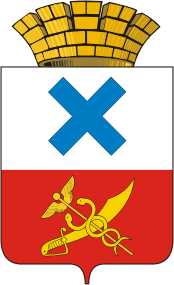 ПОСТАНОВЛЕНИЕ администрации Муниципального образованиягород Ирбитот  29 декабря 2020 года № 2254 -ПАг. ИрбитО внесении изменений в постановление администрации Муниципального образования город Ирбит от 28 декабря 2019 года №2079-ПА                              «Об утверждении Плана мероприятий «дорожной карты» по содействию развитию конкуренции на территории Муниципального образования город Ирбит на 2019–2022 годы»В соответствии со стандартом развития конкуренции в субъектах Российской Федерации, утвержденным распоряжением Правительства Российской Федерации от 17.04.2019 № 768-р «Об утверждении стандарта развития конкуренции в субъектах Российской Федерации», распоряжением Губернатора Свердловской области от  16 октября 2020 года № 202-РГ                                  «О внесении изменений в распоряжение Губернатора Свердловской области от 29 ноября 2019 года №264-РГ «Об утверждении перечня товарных рынков для содействия развитию конкуренции в Свердловской области и Плана мероприятий («дорожной карты») по содействию развитию конкуренции в Свердловской области на период 2019-2022 годов», руководствуясь Уставом Муниципального образования город Ирбит, администрация Муниципального образования город ИрбитПОСТАНОВЛЯЕТ:         1. План мероприятий «дорожная карта» по содействию развитию конкуренции на территории Муниципального образования город Ирбит на 2019-2022 годы, утвержденный пунктом 1 постановления администрации Муниципального образования город Ирбит от 28 декабря 2019 года №2079-ПА «Об утверждении Плана мероприятий «дорожной карты» по содействию развитию конкуренции на территории Муниципального образования город Ирбит на 2019–2022 годы» изложить в новой редакции (прилагается).          2. Разместить настоящее постановление на официальном сайте администрации Муниципального образования город Ирбит.3. Контроль за исполнением настоящего постановления возложить на заместителя главы администрации Муниципального образования город Ирбит Н.В. Волкову.Глава Муниципального  образования город Ирбит                                                                           Н.В. ЮдинПриложение к постановлению администрации Муниципального образования            город Ирбит от 29  декабря  2020          №  2254 -ПА План мероприятий («дорожная карта») по содействию развитию конкуренции на территории Муниципального образования город Ирбит на 2019-2022 годыПриложение к постановлению администрации Муниципального образования            город Ирбит от 29  декабря  2020          №  2254 -ПА План мероприятий («дорожная карта») по содействию развитию конкуренции на территории Муниципального образования город Ирбит на 2019-2022 годыПриложение к постановлению администрации Муниципального образования            город Ирбит от 29  декабря  2020          №  2254 -ПА План мероприятий («дорожная карта») по содействию развитию конкуренции на территории Муниципального образования город Ирбит на 2019-2022 годыПриложение к постановлению администрации Муниципального образования            город Ирбит от 29  декабря  2020          №  2254 -ПА План мероприятий («дорожная карта») по содействию развитию конкуренции на территории Муниципального образования город Ирбит на 2019-2022 годыПриложение к постановлению администрации Муниципального образования            город Ирбит от 29  декабря  2020          №  2254 -ПА План мероприятий («дорожная карта») по содействию развитию конкуренции на территории Муниципального образования город Ирбит на 2019-2022 годыПриложение к постановлению администрации Муниципального образования            город Ирбит от 29  декабря  2020          №  2254 -ПА План мероприятий («дорожная карта») по содействию развитию конкуренции на территории Муниципального образования город Ирбит на 2019-2022 годыПриложение к постановлению администрации Муниципального образования            город Ирбит от 29  декабря  2020          №  2254 -ПА План мероприятий («дорожная карта») по содействию развитию конкуренции на территории Муниципального образования город Ирбит на 2019-2022 годыПриложение к постановлению администрации Муниципального образования            город Ирбит от 29  декабря  2020          №  2254 -ПА План мероприятий («дорожная карта») по содействию развитию конкуренции на территории Муниципального образования город Ирбит на 2019-2022 годыПриложение к постановлению администрации Муниципального образования            город Ирбит от 29  декабря  2020          №  2254 -ПА План мероприятий («дорожная карта») по содействию развитию конкуренции на территории Муниципального образования город Ирбит на 2019-2022 годыПриложение к постановлению администрации Муниципального образования            город Ирбит от 29  декабря  2020          №  2254 -ПА План мероприятий («дорожная карта») по содействию развитию конкуренции на территории Муниципального образования город Ирбит на 2019-2022 годыПриложение к постановлению администрации Муниципального образования            город Ирбит от 29  декабря  2020          №  2254 -ПА План мероприятий («дорожная карта») по содействию развитию конкуренции на территории Муниципального образования город Ирбит на 2019-2022 годыПриложение к постановлению администрации Муниципального образования            город Ирбит от 29  декабря  2020          №  2254 -ПА План мероприятий («дорожная карта») по содействию развитию конкуренции на территории Муниципального образования город Ирбит на 2019-2022 годыПриложение к постановлению администрации Муниципального образования            город Ирбит от 29  декабря  2020          №  2254 -ПА План мероприятий («дорожная карта») по содействию развитию конкуренции на территории Муниципального образования город Ирбит на 2019-2022 годыПриложение к постановлению администрации Муниципального образования            город Ирбит от 29  декабря  2020          №  2254 -ПА План мероприятий («дорожная карта») по содействию развитию конкуренции на территории Муниципального образования город Ирбит на 2019-2022 годыПриложение к постановлению администрации Муниципального образования            город Ирбит от 29  декабря  2020          №  2254 -ПА План мероприятий («дорожная карта») по содействию развитию конкуренции на территории Муниципального образования город Ирбит на 2019-2022 годыПриложение к постановлению администрации Муниципального образования            город Ирбит от 29  декабря  2020          №  2254 -ПА План мероприятий («дорожная карта») по содействию развитию конкуренции на территории Муниципального образования город Ирбит на 2019-2022 годыПриложение к постановлению администрации Муниципального образования            город Ирбит от 29  декабря  2020          №  2254 -ПА План мероприятий («дорожная карта») по содействию развитию конкуренции на территории Муниципального образования город Ирбит на 2019-2022 годыПриложение к постановлению администрации Муниципального образования            город Ирбит от 29  декабря  2020          №  2254 -ПА План мероприятий («дорожная карта») по содействию развитию конкуренции на территории Муниципального образования город Ирбит на 2019-2022 годыПриложение к постановлению администрации Муниципального образования            город Ирбит от 29  декабря  2020          №  2254 -ПА План мероприятий («дорожная карта») по содействию развитию конкуренции на территории Муниципального образования город Ирбит на 2019-2022 годыПриложение к постановлению администрации Муниципального образования            город Ирбит от 29  декабря  2020          №  2254 -ПА План мероприятий («дорожная карта») по содействию развитию конкуренции на территории Муниципального образования город Ирбит на 2019-2022 годыПриложение к постановлению администрации Муниципального образования            город Ирбит от 29  декабря  2020          №  2254 -ПА План мероприятий («дорожная карта») по содействию развитию конкуренции на территории Муниципального образования город Ирбит на 2019-2022 годыПриложение к постановлению администрации Муниципального образования            город Ирбит от 29  декабря  2020          №  2254 -ПА План мероприятий («дорожная карта») по содействию развитию конкуренции на территории Муниципального образования город Ирбит на 2019-2022 годыПриложение к постановлению администрации Муниципального образования            город Ирбит от 29  декабря  2020          №  2254 -ПА План мероприятий («дорожная карта») по содействию развитию конкуренции на территории Муниципального образования город Ирбит на 2019-2022 годыПриложение к постановлению администрации Муниципального образования            город Ирбит от 29  декабря  2020          №  2254 -ПА План мероприятий («дорожная карта») по содействию развитию конкуренции на территории Муниципального образования город Ирбит на 2019-2022 годыПриложение к постановлению администрации Муниципального образования            город Ирбит от 29  декабря  2020          №  2254 -ПА План мероприятий («дорожная карта») по содействию развитию конкуренции на территории Муниципального образования город Ирбит на 2019-2022 годыПриложение к постановлению администрации Муниципального образования            город Ирбит от 29  декабря  2020          №  2254 -ПА План мероприятий («дорожная карта») по содействию развитию конкуренции на территории Муниципального образования город Ирбит на 2019-2022 годыПриложение к постановлению администрации Муниципального образования            город Ирбит от 29  декабря  2020          №  2254 -ПА План мероприятий («дорожная карта») по содействию развитию конкуренции на территории Муниципального образования город Ирбит на 2019-2022 годыПриложение к постановлению администрации Муниципального образования            город Ирбит от 29  декабря  2020          №  2254 -ПА План мероприятий («дорожная карта») по содействию развитию конкуренции на территории Муниципального образования город Ирбит на 2019-2022 годыПриложение к постановлению администрации Муниципального образования            город Ирбит от 29  декабря  2020          №  2254 -ПА План мероприятий («дорожная карта») по содействию развитию конкуренции на территории Муниципального образования город Ирбит на 2019-2022 годыПриложение к постановлению администрации Муниципального образования            город Ирбит от 29  декабря  2020          №  2254 -ПА План мероприятий («дорожная карта») по содействию развитию конкуренции на территории Муниципального образования город Ирбит на 2019-2022 годыПриложение к постановлению администрации Муниципального образования            город Ирбит от 29  декабря  2020          №  2254 -ПА План мероприятий («дорожная карта») по содействию развитию конкуренции на территории Муниципального образования город Ирбит на 2019-2022 годыПриложение к постановлению администрации Муниципального образования            город Ирбит от 29  декабря  2020          №  2254 -ПА План мероприятий («дорожная карта») по содействию развитию конкуренции на территории Муниципального образования город Ирбит на 2019-2022 годыПриложение к постановлению администрации Муниципального образования            город Ирбит от 29  декабря  2020          №  2254 -ПА План мероприятий («дорожная карта») по содействию развитию конкуренции на территории Муниципального образования город Ирбит на 2019-2022 годыПриложение к постановлению администрации Муниципального образования            город Ирбит от 29  декабря  2020          №  2254 -ПА План мероприятий («дорожная карта») по содействию развитию конкуренции на территории Муниципального образования город Ирбит на 2019-2022 годыПриложение к постановлению администрации Муниципального образования            город Ирбит от 29  декабря  2020          №  2254 -ПА План мероприятий («дорожная карта») по содействию развитию конкуренции на территории Муниципального образования город Ирбит на 2019-2022 годыПриложение к постановлению администрации Муниципального образования            город Ирбит от 29  декабря  2020          №  2254 -ПА План мероприятий («дорожная карта») по содействию развитию конкуренции на территории Муниципального образования город Ирбит на 2019-2022 годыПриложение к постановлению администрации Муниципального образования            город Ирбит от 29  декабря  2020          №  2254 -ПА План мероприятий («дорожная карта») по содействию развитию конкуренции на территории Муниципального образования город Ирбит на 2019-2022 годыПриложение к постановлению администрации Муниципального образования            город Ирбит от 29  декабря  2020          №  2254 -ПА План мероприятий («дорожная карта») по содействию развитию конкуренции на территории Муниципального образования город Ирбит на 2019-2022 годыПриложение к постановлению администрации Муниципального образования            город Ирбит от 29  декабря  2020          №  2254 -ПА План мероприятий («дорожная карта») по содействию развитию конкуренции на территории Муниципального образования город Ирбит на 2019-2022 годыПриложение к постановлению администрации Муниципального образования            город Ирбит от 29  декабря  2020          №  2254 -ПА План мероприятий («дорожная карта») по содействию развитию конкуренции на территории Муниципального образования город Ирбит на 2019-2022 годыПриложение к постановлению администрации Муниципального образования            город Ирбит от 29  декабря  2020          №  2254 -ПА План мероприятий («дорожная карта») по содействию развитию конкуренции на территории Муниципального образования город Ирбит на 2019-2022 годыПриложение к постановлению администрации Муниципального образования            город Ирбит от 29  декабря  2020          №  2254 -ПА План мероприятий («дорожная карта») по содействию развитию конкуренции на территории Муниципального образования город Ирбит на 2019-2022 годыПриложение к постановлению администрации Муниципального образования            город Ирбит от 29  декабря  2020          №  2254 -ПА План мероприятий («дорожная карта») по содействию развитию конкуренции на территории Муниципального образования город Ирбит на 2019-2022 годыПриложение к постановлению администрации Муниципального образования            город Ирбит от 29  декабря  2020          №  2254 -ПА План мероприятий («дорожная карта») по содействию развитию конкуренции на территории Муниципального образования город Ирбит на 2019-2022 годыПриложение к постановлению администрации Муниципального образования            город Ирбит от 29  декабря  2020          №  2254 -ПА План мероприятий («дорожная карта») по содействию развитию конкуренции на территории Муниципального образования город Ирбит на 2019-2022 годыПриложение к постановлению администрации Муниципального образования            город Ирбит от 29  декабря  2020          №  2254 -ПА План мероприятий («дорожная карта») по содействию развитию конкуренции на территории Муниципального образования город Ирбит на 2019-2022 годыПриложение к постановлению администрации Муниципального образования            город Ирбит от 29  декабря  2020          №  2254 -ПА План мероприятий («дорожная карта») по содействию развитию конкуренции на территории Муниципального образования город Ирбит на 2019-2022 годыПриложение к постановлению администрации Муниципального образования            город Ирбит от 29  декабря  2020          №  2254 -ПА План мероприятий («дорожная карта») по содействию развитию конкуренции на территории Муниципального образования город Ирбит на 2019-2022 годыПриложение к постановлению администрации Муниципального образования            город Ирбит от 29  декабря  2020          №  2254 -ПА План мероприятий («дорожная карта») по содействию развитию конкуренции на территории Муниципального образования город Ирбит на 2019-2022 годыПриложение к постановлению администрации Муниципального образования            город Ирбит от 29  декабря  2020          №  2254 -ПА План мероприятий («дорожная карта») по содействию развитию конкуренции на территории Муниципального образования город Ирбит на 2019-2022 годыПриложение к постановлению администрации Муниципального образования            город Ирбит от 29  декабря  2020          №  2254 -ПА План мероприятий («дорожная карта») по содействию развитию конкуренции на территории Муниципального образования город Ирбит на 2019-2022 годыНомерстрокиНомерстрокиНаименование мероприятияРезультат исполнения мероприятияРезультат исполнения мероприятияРезультат исполнения мероприятияРезультат исполнения мероприятияРезультат исполнения мероприятияРезультат исполнения мероприятияРезультат исполнения мероприятияРезультат исполнения мероприятияРезультат исполнения мероприятияРезультат исполнения мероприятияРезультат исполнения мероприятияРезультат исполнения мероприятияОжидаемый результатОжидаемый результатОжидаемый результатОжидаемый результатОжидаемый результатОжидаемый результатОжидаемый результатОжидаемый результатОжидаемый результатОжидаемый результатОжидаемый результатОжидаемый результатОжидаемый результатОжидаемый результатОжидаемый результатОжидаемый результатОжидаемый результатОжидаемый результатОжидаемый результатОжидаемый результатОжидаемый результатОжидаемый результатОжидаемый результатОжидаемый результатОжидаемый результатОжидаемый результатОжидаемый результатОжидаемый результатОжидаемый результатОжидаемый результатОтветственный исполнительОтветственный исполнительОтветственный исполнительОтветственный исполнительОтветственный исполнительОтветственный исполнительНомерстрокиНомерстрокиНаименование мероприятияРезультат исполнения мероприятияРезультат исполнения мероприятияРезультат исполнения мероприятияРезультат исполнения мероприятияРезультат исполнения мероприятияРезультат исполнения мероприятияРезультат исполнения мероприятияРезультат исполнения мероприятияРезультат исполнения мероприятияРезультат исполнения мероприятияРезультат исполнения мероприятияРезультат исполнения мероприятия2019 год2019 год2019 год2019 год2019 год2020 год2020 год2020 год2020 год2020 год2020 год2021 год2021 год2021 год2021 год2021 год2021 год2021 год2021 год2021 год2021 год2021 год2022 год2022 год2022 год2022 год2022 год2022 год2022 год2022 годОтветственный исполнительОтветственный исполнительОтветственный исполнительОтветственный исполнительОтветственный исполнительОтветственный исполнитель11233333333333344444555555666666666667777777788888811 Рынок услуг розничной торговли лекарственными препаратами, медицинскими изделиями и сопутствующими товарами Рынок услуг розничной торговли лекарственными препаратами, медицинскими изделиями и сопутствующими товарами Рынок услуг розничной торговли лекарственными препаратами, медицинскими изделиями и сопутствующими товарами Рынок услуг розничной торговли лекарственными препаратами, медицинскими изделиями и сопутствующими товарами Рынок услуг розничной торговли лекарственными препаратами, медицинскими изделиями и сопутствующими товарами Рынок услуг розничной торговли лекарственными препаратами, медицинскими изделиями и сопутствующими товарами Рынок услуг розничной торговли лекарственными препаратами, медицинскими изделиями и сопутствующими товарами Рынок услуг розничной торговли лекарственными препаратами, медицинскими изделиями и сопутствующими товарами Рынок услуг розничной торговли лекарственными препаратами, медицинскими изделиями и сопутствующими товарами Рынок услуг розничной торговли лекарственными препаратами, медицинскими изделиями и сопутствующими товарами Рынок услуг розничной торговли лекарственными препаратами, медицинскими изделиями и сопутствующими товарами Рынок услуг розничной торговли лекарственными препаратами, медицинскими изделиями и сопутствующими товарами Рынок услуг розничной торговли лекарственными препаратами, медицинскими изделиями и сопутствующими товарами Рынок услуг розничной торговли лекарственными препаратами, медицинскими изделиями и сопутствующими товарами Рынок услуг розничной торговли лекарственными препаратами, медицинскими изделиями и сопутствующими товарами Рынок услуг розничной торговли лекарственными препаратами, медицинскими изделиями и сопутствующими товарами Рынок услуг розничной торговли лекарственными препаратами, медицинскими изделиями и сопутствующими товарами Рынок услуг розничной торговли лекарственными препаратами, медицинскими изделиями и сопутствующими товарами Рынок услуг розничной торговли лекарственными препаратами, медицинскими изделиями и сопутствующими товарами Рынок услуг розничной торговли лекарственными препаратами, медицинскими изделиями и сопутствующими товарами Рынок услуг розничной торговли лекарственными препаратами, медицинскими изделиями и сопутствующими товарами Рынок услуг розничной торговли лекарственными препаратами, медицинскими изделиями и сопутствующими товарами Рынок услуг розничной торговли лекарственными препаратами, медицинскими изделиями и сопутствующими товарами Рынок услуг розничной торговли лекарственными препаратами, медицинскими изделиями и сопутствующими товарами Рынок услуг розничной торговли лекарственными препаратами, медицинскими изделиями и сопутствующими товарами Рынок услуг розничной торговли лекарственными препаратами, медицинскими изделиями и сопутствующими товарами Рынок услуг розничной торговли лекарственными препаратами, медицинскими изделиями и сопутствующими товарами Рынок услуг розничной торговли лекарственными препаратами, медицинскими изделиями и сопутствующими товарами Рынок услуг розничной торговли лекарственными препаратами, медицинскими изделиями и сопутствующими товарами Рынок услуг розничной торговли лекарственными препаратами, медицинскими изделиями и сопутствующими товарами Рынок услуг розничной торговли лекарственными препаратами, медицинскими изделиями и сопутствующими товарами Рынок услуг розничной торговли лекарственными препаратами, медицинскими изделиями и сопутствующими товарами Рынок услуг розничной торговли лекарственными препаратами, медицинскими изделиями и сопутствующими товарами Рынок услуг розничной торговли лекарственными препаратами, медицинскими изделиями и сопутствующими товарами Рынок услуг розничной торговли лекарственными препаратами, медицинскими изделиями и сопутствующими товарами Рынок услуг розничной торговли лекарственными препаратами, медицинскими изделиями и сопутствующими товарами Рынок услуг розничной торговли лекарственными препаратами, медицинскими изделиями и сопутствующими товарами Рынок услуг розничной торговли лекарственными препаратами, медицинскими изделиями и сопутствующими товарами Рынок услуг розничной торговли лекарственными препаратами, медицинскими изделиями и сопутствующими товарами Рынок услуг розничной торговли лекарственными препаратами, медицинскими изделиями и сопутствующими товарами Рынок услуг розничной торговли лекарственными препаратами, медицинскими изделиями и сопутствующими товарами Рынок услуг розничной торговли лекарственными препаратами, медицинскими изделиями и сопутствующими товарами Рынок услуг розничной торговли лекарственными препаратами, медицинскими изделиями и сопутствующими товарами Рынок услуг розничной торговли лекарственными препаратами, медицинскими изделиями и сопутствующими товарами Рынок услуг розничной торговли лекарственными препаратами, медицинскими изделиями и сопутствующими товарами Рынок услуг розничной торговли лекарственными препаратами, медицинскими изделиями и сопутствующими товарами Рынок услуг розничной торговли лекарственными препаратами, медицинскими изделиями и сопутствующими товарами Рынок услуг розничной торговли лекарственными препаратами, медицинскими изделиями и сопутствующими товарами Рынок услуг розничной торговли лекарственными препаратами, медицинскими изделиями и сопутствующими товарами22           На территории  Муниципального образования город Ирбит розничная торговля лекарственными препаратами для медицинского применения осуществляется  индивидуальными предпринимателями и юридическими лицами, имеющими лицензию на фармацевтическую деятельность.  На территории муниципалитета осуществляют свою деятельность 23 аптечные организации, из них 20 частных и 3 государственных. В розничном сегменте фармацевтического рынка функционируют аптечные сети Общество с ограниченной ответственностью «Фармлайн» (Индивидуальный предприниматель Белоногов В.Г.), Государственное унитарное предприятие Свердловской области «Фармация», Акционерное общество «Производственно-торговое предприятие «Медтехника», Муниципальное унитарное предприятие «Аптека №59» Муниципального образования  город Ирбит, Аптека №214, «Планета здоровья» (Общество с ограниченной ответственностью  «ПК Плутос»), сети аптек «Живика», «Фармленд», «Калинка». Производственный сектор фармацевтического рынка Муниципального образования город Ирбит представлен Открытым акционерным обществом «Ирбитским химико-фармацевтическим заводом», осуществляющим производство лекарственных форм.      Проблемные вопросы: необходимость снижения административных барьеров. В текущем году в связи со сложившейся эпидемиологической ситуацией существует проблема дефицита отдельных лекарственных средств (противовирусных, антибиотиков).      Анализ результатов мониторинга состояния и развития конкуренции на рынке услуг розничной торговли лекарственными препаратами, медицинскими изделиями и сопутствующими товарами: 76,9% респондентов считает достаточным количество организаций предоставляющих услуги на данном рынке, уровнем цен скорее удовлетворено 20% опрошенных, 72% скорее удовлетворено качеством предоставляемых товаров (услуг), 49% опрошенных считают, что за последние 3 года качество предоставляемых услуг увеличилось.           На территории  Муниципального образования город Ирбит розничная торговля лекарственными препаратами для медицинского применения осуществляется  индивидуальными предпринимателями и юридическими лицами, имеющими лицензию на фармацевтическую деятельность.  На территории муниципалитета осуществляют свою деятельность 23 аптечные организации, из них 20 частных и 3 государственных. В розничном сегменте фармацевтического рынка функционируют аптечные сети Общество с ограниченной ответственностью «Фармлайн» (Индивидуальный предприниматель Белоногов В.Г.), Государственное унитарное предприятие Свердловской области «Фармация», Акционерное общество «Производственно-торговое предприятие «Медтехника», Муниципальное унитарное предприятие «Аптека №59» Муниципального образования  город Ирбит, Аптека №214, «Планета здоровья» (Общество с ограниченной ответственностью  «ПК Плутос»), сети аптек «Живика», «Фармленд», «Калинка». Производственный сектор фармацевтического рынка Муниципального образования город Ирбит представлен Открытым акционерным обществом «Ирбитским химико-фармацевтическим заводом», осуществляющим производство лекарственных форм.      Проблемные вопросы: необходимость снижения административных барьеров. В текущем году в связи со сложившейся эпидемиологической ситуацией существует проблема дефицита отдельных лекарственных средств (противовирусных, антибиотиков).      Анализ результатов мониторинга состояния и развития конкуренции на рынке услуг розничной торговли лекарственными препаратами, медицинскими изделиями и сопутствующими товарами: 76,9% респондентов считает достаточным количество организаций предоставляющих услуги на данном рынке, уровнем цен скорее удовлетворено 20% опрошенных, 72% скорее удовлетворено качеством предоставляемых товаров (услуг), 49% опрошенных считают, что за последние 3 года качество предоставляемых услуг увеличилось.           На территории  Муниципального образования город Ирбит розничная торговля лекарственными препаратами для медицинского применения осуществляется  индивидуальными предпринимателями и юридическими лицами, имеющими лицензию на фармацевтическую деятельность.  На территории муниципалитета осуществляют свою деятельность 23 аптечные организации, из них 20 частных и 3 государственных. В розничном сегменте фармацевтического рынка функционируют аптечные сети Общество с ограниченной ответственностью «Фармлайн» (Индивидуальный предприниматель Белоногов В.Г.), Государственное унитарное предприятие Свердловской области «Фармация», Акционерное общество «Производственно-торговое предприятие «Медтехника», Муниципальное унитарное предприятие «Аптека №59» Муниципального образования  город Ирбит, Аптека №214, «Планета здоровья» (Общество с ограниченной ответственностью  «ПК Плутос»), сети аптек «Живика», «Фармленд», «Калинка». Производственный сектор фармацевтического рынка Муниципального образования город Ирбит представлен Открытым акционерным обществом «Ирбитским химико-фармацевтическим заводом», осуществляющим производство лекарственных форм.      Проблемные вопросы: необходимость снижения административных барьеров. В текущем году в связи со сложившейся эпидемиологической ситуацией существует проблема дефицита отдельных лекарственных средств (противовирусных, антибиотиков).      Анализ результатов мониторинга состояния и развития конкуренции на рынке услуг розничной торговли лекарственными препаратами, медицинскими изделиями и сопутствующими товарами: 76,9% респондентов считает достаточным количество организаций предоставляющих услуги на данном рынке, уровнем цен скорее удовлетворено 20% опрошенных, 72% скорее удовлетворено качеством предоставляемых товаров (услуг), 49% опрошенных считают, что за последние 3 года качество предоставляемых услуг увеличилось.           На территории  Муниципального образования город Ирбит розничная торговля лекарственными препаратами для медицинского применения осуществляется  индивидуальными предпринимателями и юридическими лицами, имеющими лицензию на фармацевтическую деятельность.  На территории муниципалитета осуществляют свою деятельность 23 аптечные организации, из них 20 частных и 3 государственных. В розничном сегменте фармацевтического рынка функционируют аптечные сети Общество с ограниченной ответственностью «Фармлайн» (Индивидуальный предприниматель Белоногов В.Г.), Государственное унитарное предприятие Свердловской области «Фармация», Акционерное общество «Производственно-торговое предприятие «Медтехника», Муниципальное унитарное предприятие «Аптека №59» Муниципального образования  город Ирбит, Аптека №214, «Планета здоровья» (Общество с ограниченной ответственностью  «ПК Плутос»), сети аптек «Живика», «Фармленд», «Калинка». Производственный сектор фармацевтического рынка Муниципального образования город Ирбит представлен Открытым акционерным обществом «Ирбитским химико-фармацевтическим заводом», осуществляющим производство лекарственных форм.      Проблемные вопросы: необходимость снижения административных барьеров. В текущем году в связи со сложившейся эпидемиологической ситуацией существует проблема дефицита отдельных лекарственных средств (противовирусных, антибиотиков).      Анализ результатов мониторинга состояния и развития конкуренции на рынке услуг розничной торговли лекарственными препаратами, медицинскими изделиями и сопутствующими товарами: 76,9% респондентов считает достаточным количество организаций предоставляющих услуги на данном рынке, уровнем цен скорее удовлетворено 20% опрошенных, 72% скорее удовлетворено качеством предоставляемых товаров (услуг), 49% опрошенных считают, что за последние 3 года качество предоставляемых услуг увеличилось.           На территории  Муниципального образования город Ирбит розничная торговля лекарственными препаратами для медицинского применения осуществляется  индивидуальными предпринимателями и юридическими лицами, имеющими лицензию на фармацевтическую деятельность.  На территории муниципалитета осуществляют свою деятельность 23 аптечные организации, из них 20 частных и 3 государственных. В розничном сегменте фармацевтического рынка функционируют аптечные сети Общество с ограниченной ответственностью «Фармлайн» (Индивидуальный предприниматель Белоногов В.Г.), Государственное унитарное предприятие Свердловской области «Фармация», Акционерное общество «Производственно-торговое предприятие «Медтехника», Муниципальное унитарное предприятие «Аптека №59» Муниципального образования  город Ирбит, Аптека №214, «Планета здоровья» (Общество с ограниченной ответственностью  «ПК Плутос»), сети аптек «Живика», «Фармленд», «Калинка». Производственный сектор фармацевтического рынка Муниципального образования город Ирбит представлен Открытым акционерным обществом «Ирбитским химико-фармацевтическим заводом», осуществляющим производство лекарственных форм.      Проблемные вопросы: необходимость снижения административных барьеров. В текущем году в связи со сложившейся эпидемиологической ситуацией существует проблема дефицита отдельных лекарственных средств (противовирусных, антибиотиков).      Анализ результатов мониторинга состояния и развития конкуренции на рынке услуг розничной торговли лекарственными препаратами, медицинскими изделиями и сопутствующими товарами: 76,9% респондентов считает достаточным количество организаций предоставляющих услуги на данном рынке, уровнем цен скорее удовлетворено 20% опрошенных, 72% скорее удовлетворено качеством предоставляемых товаров (услуг), 49% опрошенных считают, что за последние 3 года качество предоставляемых услуг увеличилось.           На территории  Муниципального образования город Ирбит розничная торговля лекарственными препаратами для медицинского применения осуществляется  индивидуальными предпринимателями и юридическими лицами, имеющими лицензию на фармацевтическую деятельность.  На территории муниципалитета осуществляют свою деятельность 23 аптечные организации, из них 20 частных и 3 государственных. В розничном сегменте фармацевтического рынка функционируют аптечные сети Общество с ограниченной ответственностью «Фармлайн» (Индивидуальный предприниматель Белоногов В.Г.), Государственное унитарное предприятие Свердловской области «Фармация», Акционерное общество «Производственно-торговое предприятие «Медтехника», Муниципальное унитарное предприятие «Аптека №59» Муниципального образования  город Ирбит, Аптека №214, «Планета здоровья» (Общество с ограниченной ответственностью  «ПК Плутос»), сети аптек «Живика», «Фармленд», «Калинка». Производственный сектор фармацевтического рынка Муниципального образования город Ирбит представлен Открытым акционерным обществом «Ирбитским химико-фармацевтическим заводом», осуществляющим производство лекарственных форм.      Проблемные вопросы: необходимость снижения административных барьеров. В текущем году в связи со сложившейся эпидемиологической ситуацией существует проблема дефицита отдельных лекарственных средств (противовирусных, антибиотиков).      Анализ результатов мониторинга состояния и развития конкуренции на рынке услуг розничной торговли лекарственными препаратами, медицинскими изделиями и сопутствующими товарами: 76,9% респондентов считает достаточным количество организаций предоставляющих услуги на данном рынке, уровнем цен скорее удовлетворено 20% опрошенных, 72% скорее удовлетворено качеством предоставляемых товаров (услуг), 49% опрошенных считают, что за последние 3 года качество предоставляемых услуг увеличилось.           На территории  Муниципального образования город Ирбит розничная торговля лекарственными препаратами для медицинского применения осуществляется  индивидуальными предпринимателями и юридическими лицами, имеющими лицензию на фармацевтическую деятельность.  На территории муниципалитета осуществляют свою деятельность 23 аптечные организации, из них 20 частных и 3 государственных. В розничном сегменте фармацевтического рынка функционируют аптечные сети Общество с ограниченной ответственностью «Фармлайн» (Индивидуальный предприниматель Белоногов В.Г.), Государственное унитарное предприятие Свердловской области «Фармация», Акционерное общество «Производственно-торговое предприятие «Медтехника», Муниципальное унитарное предприятие «Аптека №59» Муниципального образования  город Ирбит, Аптека №214, «Планета здоровья» (Общество с ограниченной ответственностью  «ПК Плутос»), сети аптек «Живика», «Фармленд», «Калинка». Производственный сектор фармацевтического рынка Муниципального образования город Ирбит представлен Открытым акционерным обществом «Ирбитским химико-фармацевтическим заводом», осуществляющим производство лекарственных форм.      Проблемные вопросы: необходимость снижения административных барьеров. В текущем году в связи со сложившейся эпидемиологической ситуацией существует проблема дефицита отдельных лекарственных средств (противовирусных, антибиотиков).      Анализ результатов мониторинга состояния и развития конкуренции на рынке услуг розничной торговли лекарственными препаратами, медицинскими изделиями и сопутствующими товарами: 76,9% респондентов считает достаточным количество организаций предоставляющих услуги на данном рынке, уровнем цен скорее удовлетворено 20% опрошенных, 72% скорее удовлетворено качеством предоставляемых товаров (услуг), 49% опрошенных считают, что за последние 3 года качество предоставляемых услуг увеличилось.           На территории  Муниципального образования город Ирбит розничная торговля лекарственными препаратами для медицинского применения осуществляется  индивидуальными предпринимателями и юридическими лицами, имеющими лицензию на фармацевтическую деятельность.  На территории муниципалитета осуществляют свою деятельность 23 аптечные организации, из них 20 частных и 3 государственных. В розничном сегменте фармацевтического рынка функционируют аптечные сети Общество с ограниченной ответственностью «Фармлайн» (Индивидуальный предприниматель Белоногов В.Г.), Государственное унитарное предприятие Свердловской области «Фармация», Акционерное общество «Производственно-торговое предприятие «Медтехника», Муниципальное унитарное предприятие «Аптека №59» Муниципального образования  город Ирбит, Аптека №214, «Планета здоровья» (Общество с ограниченной ответственностью  «ПК Плутос»), сети аптек «Живика», «Фармленд», «Калинка». Производственный сектор фармацевтического рынка Муниципального образования город Ирбит представлен Открытым акционерным обществом «Ирбитским химико-фармацевтическим заводом», осуществляющим производство лекарственных форм.      Проблемные вопросы: необходимость снижения административных барьеров. В текущем году в связи со сложившейся эпидемиологической ситуацией существует проблема дефицита отдельных лекарственных средств (противовирусных, антибиотиков).      Анализ результатов мониторинга состояния и развития конкуренции на рынке услуг розничной торговли лекарственными препаратами, медицинскими изделиями и сопутствующими товарами: 76,9% респондентов считает достаточным количество организаций предоставляющих услуги на данном рынке, уровнем цен скорее удовлетворено 20% опрошенных, 72% скорее удовлетворено качеством предоставляемых товаров (услуг), 49% опрошенных считают, что за последние 3 года качество предоставляемых услуг увеличилось.           На территории  Муниципального образования город Ирбит розничная торговля лекарственными препаратами для медицинского применения осуществляется  индивидуальными предпринимателями и юридическими лицами, имеющими лицензию на фармацевтическую деятельность.  На территории муниципалитета осуществляют свою деятельность 23 аптечные организации, из них 20 частных и 3 государственных. В розничном сегменте фармацевтического рынка функционируют аптечные сети Общество с ограниченной ответственностью «Фармлайн» (Индивидуальный предприниматель Белоногов В.Г.), Государственное унитарное предприятие Свердловской области «Фармация», Акционерное общество «Производственно-торговое предприятие «Медтехника», Муниципальное унитарное предприятие «Аптека №59» Муниципального образования  город Ирбит, Аптека №214, «Планета здоровья» (Общество с ограниченной ответственностью  «ПК Плутос»), сети аптек «Живика», «Фармленд», «Калинка». Производственный сектор фармацевтического рынка Муниципального образования город Ирбит представлен Открытым акционерным обществом «Ирбитским химико-фармацевтическим заводом», осуществляющим производство лекарственных форм.      Проблемные вопросы: необходимость снижения административных барьеров. В текущем году в связи со сложившейся эпидемиологической ситуацией существует проблема дефицита отдельных лекарственных средств (противовирусных, антибиотиков).      Анализ результатов мониторинга состояния и развития конкуренции на рынке услуг розничной торговли лекарственными препаратами, медицинскими изделиями и сопутствующими товарами: 76,9% респондентов считает достаточным количество организаций предоставляющих услуги на данном рынке, уровнем цен скорее удовлетворено 20% опрошенных, 72% скорее удовлетворено качеством предоставляемых товаров (услуг), 49% опрошенных считают, что за последние 3 года качество предоставляемых услуг увеличилось.           На территории  Муниципального образования город Ирбит розничная торговля лекарственными препаратами для медицинского применения осуществляется  индивидуальными предпринимателями и юридическими лицами, имеющими лицензию на фармацевтическую деятельность.  На территории муниципалитета осуществляют свою деятельность 23 аптечные организации, из них 20 частных и 3 государственных. В розничном сегменте фармацевтического рынка функционируют аптечные сети Общество с ограниченной ответственностью «Фармлайн» (Индивидуальный предприниматель Белоногов В.Г.), Государственное унитарное предприятие Свердловской области «Фармация», Акционерное общество «Производственно-торговое предприятие «Медтехника», Муниципальное унитарное предприятие «Аптека №59» Муниципального образования  город Ирбит, Аптека №214, «Планета здоровья» (Общество с ограниченной ответственностью  «ПК Плутос»), сети аптек «Живика», «Фармленд», «Калинка». Производственный сектор фармацевтического рынка Муниципального образования город Ирбит представлен Открытым акционерным обществом «Ирбитским химико-фармацевтическим заводом», осуществляющим производство лекарственных форм.      Проблемные вопросы: необходимость снижения административных барьеров. В текущем году в связи со сложившейся эпидемиологической ситуацией существует проблема дефицита отдельных лекарственных средств (противовирусных, антибиотиков).      Анализ результатов мониторинга состояния и развития конкуренции на рынке услуг розничной торговли лекарственными препаратами, медицинскими изделиями и сопутствующими товарами: 76,9% респондентов считает достаточным количество организаций предоставляющих услуги на данном рынке, уровнем цен скорее удовлетворено 20% опрошенных, 72% скорее удовлетворено качеством предоставляемых товаров (услуг), 49% опрошенных считают, что за последние 3 года качество предоставляемых услуг увеличилось.           На территории  Муниципального образования город Ирбит розничная торговля лекарственными препаратами для медицинского применения осуществляется  индивидуальными предпринимателями и юридическими лицами, имеющими лицензию на фармацевтическую деятельность.  На территории муниципалитета осуществляют свою деятельность 23 аптечные организации, из них 20 частных и 3 государственных. В розничном сегменте фармацевтического рынка функционируют аптечные сети Общество с ограниченной ответственностью «Фармлайн» (Индивидуальный предприниматель Белоногов В.Г.), Государственное унитарное предприятие Свердловской области «Фармация», Акционерное общество «Производственно-торговое предприятие «Медтехника», Муниципальное унитарное предприятие «Аптека №59» Муниципального образования  город Ирбит, Аптека №214, «Планета здоровья» (Общество с ограниченной ответственностью  «ПК Плутос»), сети аптек «Живика», «Фармленд», «Калинка». Производственный сектор фармацевтического рынка Муниципального образования город Ирбит представлен Открытым акционерным обществом «Ирбитским химико-фармацевтическим заводом», осуществляющим производство лекарственных форм.      Проблемные вопросы: необходимость снижения административных барьеров. В текущем году в связи со сложившейся эпидемиологической ситуацией существует проблема дефицита отдельных лекарственных средств (противовирусных, антибиотиков).      Анализ результатов мониторинга состояния и развития конкуренции на рынке услуг розничной торговли лекарственными препаратами, медицинскими изделиями и сопутствующими товарами: 76,9% респондентов считает достаточным количество организаций предоставляющих услуги на данном рынке, уровнем цен скорее удовлетворено 20% опрошенных, 72% скорее удовлетворено качеством предоставляемых товаров (услуг), 49% опрошенных считают, что за последние 3 года качество предоставляемых услуг увеличилось.           На территории  Муниципального образования город Ирбит розничная торговля лекарственными препаратами для медицинского применения осуществляется  индивидуальными предпринимателями и юридическими лицами, имеющими лицензию на фармацевтическую деятельность.  На территории муниципалитета осуществляют свою деятельность 23 аптечные организации, из них 20 частных и 3 государственных. В розничном сегменте фармацевтического рынка функционируют аптечные сети Общество с ограниченной ответственностью «Фармлайн» (Индивидуальный предприниматель Белоногов В.Г.), Государственное унитарное предприятие Свердловской области «Фармация», Акционерное общество «Производственно-торговое предприятие «Медтехника», Муниципальное унитарное предприятие «Аптека №59» Муниципального образования  город Ирбит, Аптека №214, «Планета здоровья» (Общество с ограниченной ответственностью  «ПК Плутос»), сети аптек «Живика», «Фармленд», «Калинка». Производственный сектор фармацевтического рынка Муниципального образования город Ирбит представлен Открытым акционерным обществом «Ирбитским химико-фармацевтическим заводом», осуществляющим производство лекарственных форм.      Проблемные вопросы: необходимость снижения административных барьеров. В текущем году в связи со сложившейся эпидемиологической ситуацией существует проблема дефицита отдельных лекарственных средств (противовирусных, антибиотиков).      Анализ результатов мониторинга состояния и развития конкуренции на рынке услуг розничной торговли лекарственными препаратами, медицинскими изделиями и сопутствующими товарами: 76,9% респондентов считает достаточным количество организаций предоставляющих услуги на данном рынке, уровнем цен скорее удовлетворено 20% опрошенных, 72% скорее удовлетворено качеством предоставляемых товаров (услуг), 49% опрошенных считают, что за последние 3 года качество предоставляемых услуг увеличилось.           На территории  Муниципального образования город Ирбит розничная торговля лекарственными препаратами для медицинского применения осуществляется  индивидуальными предпринимателями и юридическими лицами, имеющими лицензию на фармацевтическую деятельность.  На территории муниципалитета осуществляют свою деятельность 23 аптечные организации, из них 20 частных и 3 государственных. В розничном сегменте фармацевтического рынка функционируют аптечные сети Общество с ограниченной ответственностью «Фармлайн» (Индивидуальный предприниматель Белоногов В.Г.), Государственное унитарное предприятие Свердловской области «Фармация», Акционерное общество «Производственно-торговое предприятие «Медтехника», Муниципальное унитарное предприятие «Аптека №59» Муниципального образования  город Ирбит, Аптека №214, «Планета здоровья» (Общество с ограниченной ответственностью  «ПК Плутос»), сети аптек «Живика», «Фармленд», «Калинка». Производственный сектор фармацевтического рынка Муниципального образования город Ирбит представлен Открытым акционерным обществом «Ирбитским химико-фармацевтическим заводом», осуществляющим производство лекарственных форм.      Проблемные вопросы: необходимость снижения административных барьеров. В текущем году в связи со сложившейся эпидемиологической ситуацией существует проблема дефицита отдельных лекарственных средств (противовирусных, антибиотиков).      Анализ результатов мониторинга состояния и развития конкуренции на рынке услуг розничной торговли лекарственными препаратами, медицинскими изделиями и сопутствующими товарами: 76,9% респондентов считает достаточным количество организаций предоставляющих услуги на данном рынке, уровнем цен скорее удовлетворено 20% опрошенных, 72% скорее удовлетворено качеством предоставляемых товаров (услуг), 49% опрошенных считают, что за последние 3 года качество предоставляемых услуг увеличилось.           На территории  Муниципального образования город Ирбит розничная торговля лекарственными препаратами для медицинского применения осуществляется  индивидуальными предпринимателями и юридическими лицами, имеющими лицензию на фармацевтическую деятельность.  На территории муниципалитета осуществляют свою деятельность 23 аптечные организации, из них 20 частных и 3 государственных. В розничном сегменте фармацевтического рынка функционируют аптечные сети Общество с ограниченной ответственностью «Фармлайн» (Индивидуальный предприниматель Белоногов В.Г.), Государственное унитарное предприятие Свердловской области «Фармация», Акционерное общество «Производственно-торговое предприятие «Медтехника», Муниципальное унитарное предприятие «Аптека №59» Муниципального образования  город Ирбит, Аптека №214, «Планета здоровья» (Общество с ограниченной ответственностью  «ПК Плутос»), сети аптек «Живика», «Фармленд», «Калинка». Производственный сектор фармацевтического рынка Муниципального образования город Ирбит представлен Открытым акционерным обществом «Ирбитским химико-фармацевтическим заводом», осуществляющим производство лекарственных форм.      Проблемные вопросы: необходимость снижения административных барьеров. В текущем году в связи со сложившейся эпидемиологической ситуацией существует проблема дефицита отдельных лекарственных средств (противовирусных, антибиотиков).      Анализ результатов мониторинга состояния и развития конкуренции на рынке услуг розничной торговли лекарственными препаратами, медицинскими изделиями и сопутствующими товарами: 76,9% респондентов считает достаточным количество организаций предоставляющих услуги на данном рынке, уровнем цен скорее удовлетворено 20% опрошенных, 72% скорее удовлетворено качеством предоставляемых товаров (услуг), 49% опрошенных считают, что за последние 3 года качество предоставляемых услуг увеличилось.           На территории  Муниципального образования город Ирбит розничная торговля лекарственными препаратами для медицинского применения осуществляется  индивидуальными предпринимателями и юридическими лицами, имеющими лицензию на фармацевтическую деятельность.  На территории муниципалитета осуществляют свою деятельность 23 аптечные организации, из них 20 частных и 3 государственных. В розничном сегменте фармацевтического рынка функционируют аптечные сети Общество с ограниченной ответственностью «Фармлайн» (Индивидуальный предприниматель Белоногов В.Г.), Государственное унитарное предприятие Свердловской области «Фармация», Акционерное общество «Производственно-торговое предприятие «Медтехника», Муниципальное унитарное предприятие «Аптека №59» Муниципального образования  город Ирбит, Аптека №214, «Планета здоровья» (Общество с ограниченной ответственностью  «ПК Плутос»), сети аптек «Живика», «Фармленд», «Калинка». Производственный сектор фармацевтического рынка Муниципального образования город Ирбит представлен Открытым акционерным обществом «Ирбитским химико-фармацевтическим заводом», осуществляющим производство лекарственных форм.      Проблемные вопросы: необходимость снижения административных барьеров. В текущем году в связи со сложившейся эпидемиологической ситуацией существует проблема дефицита отдельных лекарственных средств (противовирусных, антибиотиков).      Анализ результатов мониторинга состояния и развития конкуренции на рынке услуг розничной торговли лекарственными препаратами, медицинскими изделиями и сопутствующими товарами: 76,9% респондентов считает достаточным количество организаций предоставляющих услуги на данном рынке, уровнем цен скорее удовлетворено 20% опрошенных, 72% скорее удовлетворено качеством предоставляемых товаров (услуг), 49% опрошенных считают, что за последние 3 года качество предоставляемых услуг увеличилось.           На территории  Муниципального образования город Ирбит розничная торговля лекарственными препаратами для медицинского применения осуществляется  индивидуальными предпринимателями и юридическими лицами, имеющими лицензию на фармацевтическую деятельность.  На территории муниципалитета осуществляют свою деятельность 23 аптечные организации, из них 20 частных и 3 государственных. В розничном сегменте фармацевтического рынка функционируют аптечные сети Общество с ограниченной ответственностью «Фармлайн» (Индивидуальный предприниматель Белоногов В.Г.), Государственное унитарное предприятие Свердловской области «Фармация», Акционерное общество «Производственно-торговое предприятие «Медтехника», Муниципальное унитарное предприятие «Аптека №59» Муниципального образования  город Ирбит, Аптека №214, «Планета здоровья» (Общество с ограниченной ответственностью  «ПК Плутос»), сети аптек «Живика», «Фармленд», «Калинка». Производственный сектор фармацевтического рынка Муниципального образования город Ирбит представлен Открытым акционерным обществом «Ирбитским химико-фармацевтическим заводом», осуществляющим производство лекарственных форм.      Проблемные вопросы: необходимость снижения административных барьеров. В текущем году в связи со сложившейся эпидемиологической ситуацией существует проблема дефицита отдельных лекарственных средств (противовирусных, антибиотиков).      Анализ результатов мониторинга состояния и развития конкуренции на рынке услуг розничной торговли лекарственными препаратами, медицинскими изделиями и сопутствующими товарами: 76,9% респондентов считает достаточным количество организаций предоставляющих услуги на данном рынке, уровнем цен скорее удовлетворено 20% опрошенных, 72% скорее удовлетворено качеством предоставляемых товаров (услуг), 49% опрошенных считают, что за последние 3 года качество предоставляемых услуг увеличилось.           На территории  Муниципального образования город Ирбит розничная торговля лекарственными препаратами для медицинского применения осуществляется  индивидуальными предпринимателями и юридическими лицами, имеющими лицензию на фармацевтическую деятельность.  На территории муниципалитета осуществляют свою деятельность 23 аптечные организации, из них 20 частных и 3 государственных. В розничном сегменте фармацевтического рынка функционируют аптечные сети Общество с ограниченной ответственностью «Фармлайн» (Индивидуальный предприниматель Белоногов В.Г.), Государственное унитарное предприятие Свердловской области «Фармация», Акционерное общество «Производственно-торговое предприятие «Медтехника», Муниципальное унитарное предприятие «Аптека №59» Муниципального образования  город Ирбит, Аптека №214, «Планета здоровья» (Общество с ограниченной ответственностью  «ПК Плутос»), сети аптек «Живика», «Фармленд», «Калинка». Производственный сектор фармацевтического рынка Муниципального образования город Ирбит представлен Открытым акционерным обществом «Ирбитским химико-фармацевтическим заводом», осуществляющим производство лекарственных форм.      Проблемные вопросы: необходимость снижения административных барьеров. В текущем году в связи со сложившейся эпидемиологической ситуацией существует проблема дефицита отдельных лекарственных средств (противовирусных, антибиотиков).      Анализ результатов мониторинга состояния и развития конкуренции на рынке услуг розничной торговли лекарственными препаратами, медицинскими изделиями и сопутствующими товарами: 76,9% респондентов считает достаточным количество организаций предоставляющих услуги на данном рынке, уровнем цен скорее удовлетворено 20% опрошенных, 72% скорее удовлетворено качеством предоставляемых товаров (услуг), 49% опрошенных считают, что за последние 3 года качество предоставляемых услуг увеличилось.           На территории  Муниципального образования город Ирбит розничная торговля лекарственными препаратами для медицинского применения осуществляется  индивидуальными предпринимателями и юридическими лицами, имеющими лицензию на фармацевтическую деятельность.  На территории муниципалитета осуществляют свою деятельность 23 аптечные организации, из них 20 частных и 3 государственных. В розничном сегменте фармацевтического рынка функционируют аптечные сети Общество с ограниченной ответственностью «Фармлайн» (Индивидуальный предприниматель Белоногов В.Г.), Государственное унитарное предприятие Свердловской области «Фармация», Акционерное общество «Производственно-торговое предприятие «Медтехника», Муниципальное унитарное предприятие «Аптека №59» Муниципального образования  город Ирбит, Аптека №214, «Планета здоровья» (Общество с ограниченной ответственностью  «ПК Плутос»), сети аптек «Живика», «Фармленд», «Калинка». Производственный сектор фармацевтического рынка Муниципального образования город Ирбит представлен Открытым акционерным обществом «Ирбитским химико-фармацевтическим заводом», осуществляющим производство лекарственных форм.      Проблемные вопросы: необходимость снижения административных барьеров. В текущем году в связи со сложившейся эпидемиологической ситуацией существует проблема дефицита отдельных лекарственных средств (противовирусных, антибиотиков).      Анализ результатов мониторинга состояния и развития конкуренции на рынке услуг розничной торговли лекарственными препаратами, медицинскими изделиями и сопутствующими товарами: 76,9% респондентов считает достаточным количество организаций предоставляющих услуги на данном рынке, уровнем цен скорее удовлетворено 20% опрошенных, 72% скорее удовлетворено качеством предоставляемых товаров (услуг), 49% опрошенных считают, что за последние 3 года качество предоставляемых услуг увеличилось.           На территории  Муниципального образования город Ирбит розничная торговля лекарственными препаратами для медицинского применения осуществляется  индивидуальными предпринимателями и юридическими лицами, имеющими лицензию на фармацевтическую деятельность.  На территории муниципалитета осуществляют свою деятельность 23 аптечные организации, из них 20 частных и 3 государственных. В розничном сегменте фармацевтического рынка функционируют аптечные сети Общество с ограниченной ответственностью «Фармлайн» (Индивидуальный предприниматель Белоногов В.Г.), Государственное унитарное предприятие Свердловской области «Фармация», Акционерное общество «Производственно-торговое предприятие «Медтехника», Муниципальное унитарное предприятие «Аптека №59» Муниципального образования  город Ирбит, Аптека №214, «Планета здоровья» (Общество с ограниченной ответственностью  «ПК Плутос»), сети аптек «Живика», «Фармленд», «Калинка». Производственный сектор фармацевтического рынка Муниципального образования город Ирбит представлен Открытым акционерным обществом «Ирбитским химико-фармацевтическим заводом», осуществляющим производство лекарственных форм.      Проблемные вопросы: необходимость снижения административных барьеров. В текущем году в связи со сложившейся эпидемиологической ситуацией существует проблема дефицита отдельных лекарственных средств (противовирусных, антибиотиков).      Анализ результатов мониторинга состояния и развития конкуренции на рынке услуг розничной торговли лекарственными препаратами, медицинскими изделиями и сопутствующими товарами: 76,9% респондентов считает достаточным количество организаций предоставляющих услуги на данном рынке, уровнем цен скорее удовлетворено 20% опрошенных, 72% скорее удовлетворено качеством предоставляемых товаров (услуг), 49% опрошенных считают, что за последние 3 года качество предоставляемых услуг увеличилось.           На территории  Муниципального образования город Ирбит розничная торговля лекарственными препаратами для медицинского применения осуществляется  индивидуальными предпринимателями и юридическими лицами, имеющими лицензию на фармацевтическую деятельность.  На территории муниципалитета осуществляют свою деятельность 23 аптечные организации, из них 20 частных и 3 государственных. В розничном сегменте фармацевтического рынка функционируют аптечные сети Общество с ограниченной ответственностью «Фармлайн» (Индивидуальный предприниматель Белоногов В.Г.), Государственное унитарное предприятие Свердловской области «Фармация», Акционерное общество «Производственно-торговое предприятие «Медтехника», Муниципальное унитарное предприятие «Аптека №59» Муниципального образования  город Ирбит, Аптека №214, «Планета здоровья» (Общество с ограниченной ответственностью  «ПК Плутос»), сети аптек «Живика», «Фармленд», «Калинка». Производственный сектор фармацевтического рынка Муниципального образования город Ирбит представлен Открытым акционерным обществом «Ирбитским химико-фармацевтическим заводом», осуществляющим производство лекарственных форм.      Проблемные вопросы: необходимость снижения административных барьеров. В текущем году в связи со сложившейся эпидемиологической ситуацией существует проблема дефицита отдельных лекарственных средств (противовирусных, антибиотиков).      Анализ результатов мониторинга состояния и развития конкуренции на рынке услуг розничной торговли лекарственными препаратами, медицинскими изделиями и сопутствующими товарами: 76,9% респондентов считает достаточным количество организаций предоставляющих услуги на данном рынке, уровнем цен скорее удовлетворено 20% опрошенных, 72% скорее удовлетворено качеством предоставляемых товаров (услуг), 49% опрошенных считают, что за последние 3 года качество предоставляемых услуг увеличилось.           На территории  Муниципального образования город Ирбит розничная торговля лекарственными препаратами для медицинского применения осуществляется  индивидуальными предпринимателями и юридическими лицами, имеющими лицензию на фармацевтическую деятельность.  На территории муниципалитета осуществляют свою деятельность 23 аптечные организации, из них 20 частных и 3 государственных. В розничном сегменте фармацевтического рынка функционируют аптечные сети Общество с ограниченной ответственностью «Фармлайн» (Индивидуальный предприниматель Белоногов В.Г.), Государственное унитарное предприятие Свердловской области «Фармация», Акционерное общество «Производственно-торговое предприятие «Медтехника», Муниципальное унитарное предприятие «Аптека №59» Муниципального образования  город Ирбит, Аптека №214, «Планета здоровья» (Общество с ограниченной ответственностью  «ПК Плутос»), сети аптек «Живика», «Фармленд», «Калинка». Производственный сектор фармацевтического рынка Муниципального образования город Ирбит представлен Открытым акционерным обществом «Ирбитским химико-фармацевтическим заводом», осуществляющим производство лекарственных форм.      Проблемные вопросы: необходимость снижения административных барьеров. В текущем году в связи со сложившейся эпидемиологической ситуацией существует проблема дефицита отдельных лекарственных средств (противовирусных, антибиотиков).      Анализ результатов мониторинга состояния и развития конкуренции на рынке услуг розничной торговли лекарственными препаратами, медицинскими изделиями и сопутствующими товарами: 76,9% респондентов считает достаточным количество организаций предоставляющих услуги на данном рынке, уровнем цен скорее удовлетворено 20% опрошенных, 72% скорее удовлетворено качеством предоставляемых товаров (услуг), 49% опрошенных считают, что за последние 3 года качество предоставляемых услуг увеличилось.           На территории  Муниципального образования город Ирбит розничная торговля лекарственными препаратами для медицинского применения осуществляется  индивидуальными предпринимателями и юридическими лицами, имеющими лицензию на фармацевтическую деятельность.  На территории муниципалитета осуществляют свою деятельность 23 аптечные организации, из них 20 частных и 3 государственных. В розничном сегменте фармацевтического рынка функционируют аптечные сети Общество с ограниченной ответственностью «Фармлайн» (Индивидуальный предприниматель Белоногов В.Г.), Государственное унитарное предприятие Свердловской области «Фармация», Акционерное общество «Производственно-торговое предприятие «Медтехника», Муниципальное унитарное предприятие «Аптека №59» Муниципального образования  город Ирбит, Аптека №214, «Планета здоровья» (Общество с ограниченной ответственностью  «ПК Плутос»), сети аптек «Живика», «Фармленд», «Калинка». Производственный сектор фармацевтического рынка Муниципального образования город Ирбит представлен Открытым акционерным обществом «Ирбитским химико-фармацевтическим заводом», осуществляющим производство лекарственных форм.      Проблемные вопросы: необходимость снижения административных барьеров. В текущем году в связи со сложившейся эпидемиологической ситуацией существует проблема дефицита отдельных лекарственных средств (противовирусных, антибиотиков).      Анализ результатов мониторинга состояния и развития конкуренции на рынке услуг розничной торговли лекарственными препаратами, медицинскими изделиями и сопутствующими товарами: 76,9% респондентов считает достаточным количество организаций предоставляющих услуги на данном рынке, уровнем цен скорее удовлетворено 20% опрошенных, 72% скорее удовлетворено качеством предоставляемых товаров (услуг), 49% опрошенных считают, что за последние 3 года качество предоставляемых услуг увеличилось.           На территории  Муниципального образования город Ирбит розничная торговля лекарственными препаратами для медицинского применения осуществляется  индивидуальными предпринимателями и юридическими лицами, имеющими лицензию на фармацевтическую деятельность.  На территории муниципалитета осуществляют свою деятельность 23 аптечные организации, из них 20 частных и 3 государственных. В розничном сегменте фармацевтического рынка функционируют аптечные сети Общество с ограниченной ответственностью «Фармлайн» (Индивидуальный предприниматель Белоногов В.Г.), Государственное унитарное предприятие Свердловской области «Фармация», Акционерное общество «Производственно-торговое предприятие «Медтехника», Муниципальное унитарное предприятие «Аптека №59» Муниципального образования  город Ирбит, Аптека №214, «Планета здоровья» (Общество с ограниченной ответственностью  «ПК Плутос»), сети аптек «Живика», «Фармленд», «Калинка». Производственный сектор фармацевтического рынка Муниципального образования город Ирбит представлен Открытым акционерным обществом «Ирбитским химико-фармацевтическим заводом», осуществляющим производство лекарственных форм.      Проблемные вопросы: необходимость снижения административных барьеров. В текущем году в связи со сложившейся эпидемиологической ситуацией существует проблема дефицита отдельных лекарственных средств (противовирусных, антибиотиков).      Анализ результатов мониторинга состояния и развития конкуренции на рынке услуг розничной торговли лекарственными препаратами, медицинскими изделиями и сопутствующими товарами: 76,9% респондентов считает достаточным количество организаций предоставляющих услуги на данном рынке, уровнем цен скорее удовлетворено 20% опрошенных, 72% скорее удовлетворено качеством предоставляемых товаров (услуг), 49% опрошенных считают, что за последние 3 года качество предоставляемых услуг увеличилось.           На территории  Муниципального образования город Ирбит розничная торговля лекарственными препаратами для медицинского применения осуществляется  индивидуальными предпринимателями и юридическими лицами, имеющими лицензию на фармацевтическую деятельность.  На территории муниципалитета осуществляют свою деятельность 23 аптечные организации, из них 20 частных и 3 государственных. В розничном сегменте фармацевтического рынка функционируют аптечные сети Общество с ограниченной ответственностью «Фармлайн» (Индивидуальный предприниматель Белоногов В.Г.), Государственное унитарное предприятие Свердловской области «Фармация», Акционерное общество «Производственно-торговое предприятие «Медтехника», Муниципальное унитарное предприятие «Аптека №59» Муниципального образования  город Ирбит, Аптека №214, «Планета здоровья» (Общество с ограниченной ответственностью  «ПК Плутос»), сети аптек «Живика», «Фармленд», «Калинка». Производственный сектор фармацевтического рынка Муниципального образования город Ирбит представлен Открытым акционерным обществом «Ирбитским химико-фармацевтическим заводом», осуществляющим производство лекарственных форм.      Проблемные вопросы: необходимость снижения административных барьеров. В текущем году в связи со сложившейся эпидемиологической ситуацией существует проблема дефицита отдельных лекарственных средств (противовирусных, антибиотиков).      Анализ результатов мониторинга состояния и развития конкуренции на рынке услуг розничной торговли лекарственными препаратами, медицинскими изделиями и сопутствующими товарами: 76,9% респондентов считает достаточным количество организаций предоставляющих услуги на данном рынке, уровнем цен скорее удовлетворено 20% опрошенных, 72% скорее удовлетворено качеством предоставляемых товаров (услуг), 49% опрошенных считают, что за последние 3 года качество предоставляемых услуг увеличилось.           На территории  Муниципального образования город Ирбит розничная торговля лекарственными препаратами для медицинского применения осуществляется  индивидуальными предпринимателями и юридическими лицами, имеющими лицензию на фармацевтическую деятельность.  На территории муниципалитета осуществляют свою деятельность 23 аптечные организации, из них 20 частных и 3 государственных. В розничном сегменте фармацевтического рынка функционируют аптечные сети Общество с ограниченной ответственностью «Фармлайн» (Индивидуальный предприниматель Белоногов В.Г.), Государственное унитарное предприятие Свердловской области «Фармация», Акционерное общество «Производственно-торговое предприятие «Медтехника», Муниципальное унитарное предприятие «Аптека №59» Муниципального образования  город Ирбит, Аптека №214, «Планета здоровья» (Общество с ограниченной ответственностью  «ПК Плутос»), сети аптек «Живика», «Фармленд», «Калинка». Производственный сектор фармацевтического рынка Муниципального образования город Ирбит представлен Открытым акционерным обществом «Ирбитским химико-фармацевтическим заводом», осуществляющим производство лекарственных форм.      Проблемные вопросы: необходимость снижения административных барьеров. В текущем году в связи со сложившейся эпидемиологической ситуацией существует проблема дефицита отдельных лекарственных средств (противовирусных, антибиотиков).      Анализ результатов мониторинга состояния и развития конкуренции на рынке услуг розничной торговли лекарственными препаратами, медицинскими изделиями и сопутствующими товарами: 76,9% респондентов считает достаточным количество организаций предоставляющих услуги на данном рынке, уровнем цен скорее удовлетворено 20% опрошенных, 72% скорее удовлетворено качеством предоставляемых товаров (услуг), 49% опрошенных считают, что за последние 3 года качество предоставляемых услуг увеличилось.           На территории  Муниципального образования город Ирбит розничная торговля лекарственными препаратами для медицинского применения осуществляется  индивидуальными предпринимателями и юридическими лицами, имеющими лицензию на фармацевтическую деятельность.  На территории муниципалитета осуществляют свою деятельность 23 аптечные организации, из них 20 частных и 3 государственных. В розничном сегменте фармацевтического рынка функционируют аптечные сети Общество с ограниченной ответственностью «Фармлайн» (Индивидуальный предприниматель Белоногов В.Г.), Государственное унитарное предприятие Свердловской области «Фармация», Акционерное общество «Производственно-торговое предприятие «Медтехника», Муниципальное унитарное предприятие «Аптека №59» Муниципального образования  город Ирбит, Аптека №214, «Планета здоровья» (Общество с ограниченной ответственностью  «ПК Плутос»), сети аптек «Живика», «Фармленд», «Калинка». Производственный сектор фармацевтического рынка Муниципального образования город Ирбит представлен Открытым акционерным обществом «Ирбитским химико-фармацевтическим заводом», осуществляющим производство лекарственных форм.      Проблемные вопросы: необходимость снижения административных барьеров. В текущем году в связи со сложившейся эпидемиологической ситуацией существует проблема дефицита отдельных лекарственных средств (противовирусных, антибиотиков).      Анализ результатов мониторинга состояния и развития конкуренции на рынке услуг розничной торговли лекарственными препаратами, медицинскими изделиями и сопутствующими товарами: 76,9% респондентов считает достаточным количество организаций предоставляющих услуги на данном рынке, уровнем цен скорее удовлетворено 20% опрошенных, 72% скорее удовлетворено качеством предоставляемых товаров (услуг), 49% опрошенных считают, что за последние 3 года качество предоставляемых услуг увеличилось.           На территории  Муниципального образования город Ирбит розничная торговля лекарственными препаратами для медицинского применения осуществляется  индивидуальными предпринимателями и юридическими лицами, имеющими лицензию на фармацевтическую деятельность.  На территории муниципалитета осуществляют свою деятельность 23 аптечные организации, из них 20 частных и 3 государственных. В розничном сегменте фармацевтического рынка функционируют аптечные сети Общество с ограниченной ответственностью «Фармлайн» (Индивидуальный предприниматель Белоногов В.Г.), Государственное унитарное предприятие Свердловской области «Фармация», Акционерное общество «Производственно-торговое предприятие «Медтехника», Муниципальное унитарное предприятие «Аптека №59» Муниципального образования  город Ирбит, Аптека №214, «Планета здоровья» (Общество с ограниченной ответственностью  «ПК Плутос»), сети аптек «Живика», «Фармленд», «Калинка». Производственный сектор фармацевтического рынка Муниципального образования город Ирбит представлен Открытым акционерным обществом «Ирбитским химико-фармацевтическим заводом», осуществляющим производство лекарственных форм.      Проблемные вопросы: необходимость снижения административных барьеров. В текущем году в связи со сложившейся эпидемиологической ситуацией существует проблема дефицита отдельных лекарственных средств (противовирусных, антибиотиков).      Анализ результатов мониторинга состояния и развития конкуренции на рынке услуг розничной торговли лекарственными препаратами, медицинскими изделиями и сопутствующими товарами: 76,9% респондентов считает достаточным количество организаций предоставляющих услуги на данном рынке, уровнем цен скорее удовлетворено 20% опрошенных, 72% скорее удовлетворено качеством предоставляемых товаров (услуг), 49% опрошенных считают, что за последние 3 года качество предоставляемых услуг увеличилось.           На территории  Муниципального образования город Ирбит розничная торговля лекарственными препаратами для медицинского применения осуществляется  индивидуальными предпринимателями и юридическими лицами, имеющими лицензию на фармацевтическую деятельность.  На территории муниципалитета осуществляют свою деятельность 23 аптечные организации, из них 20 частных и 3 государственных. В розничном сегменте фармацевтического рынка функционируют аптечные сети Общество с ограниченной ответственностью «Фармлайн» (Индивидуальный предприниматель Белоногов В.Г.), Государственное унитарное предприятие Свердловской области «Фармация», Акционерное общество «Производственно-торговое предприятие «Медтехника», Муниципальное унитарное предприятие «Аптека №59» Муниципального образования  город Ирбит, Аптека №214, «Планета здоровья» (Общество с ограниченной ответственностью  «ПК Плутос»), сети аптек «Живика», «Фармленд», «Калинка». Производственный сектор фармацевтического рынка Муниципального образования город Ирбит представлен Открытым акционерным обществом «Ирбитским химико-фармацевтическим заводом», осуществляющим производство лекарственных форм.      Проблемные вопросы: необходимость снижения административных барьеров. В текущем году в связи со сложившейся эпидемиологической ситуацией существует проблема дефицита отдельных лекарственных средств (противовирусных, антибиотиков).      Анализ результатов мониторинга состояния и развития конкуренции на рынке услуг розничной торговли лекарственными препаратами, медицинскими изделиями и сопутствующими товарами: 76,9% респондентов считает достаточным количество организаций предоставляющих услуги на данном рынке, уровнем цен скорее удовлетворено 20% опрошенных, 72% скорее удовлетворено качеством предоставляемых товаров (услуг), 49% опрошенных считают, что за последние 3 года качество предоставляемых услуг увеличилось.           На территории  Муниципального образования город Ирбит розничная торговля лекарственными препаратами для медицинского применения осуществляется  индивидуальными предпринимателями и юридическими лицами, имеющими лицензию на фармацевтическую деятельность.  На территории муниципалитета осуществляют свою деятельность 23 аптечные организации, из них 20 частных и 3 государственных. В розничном сегменте фармацевтического рынка функционируют аптечные сети Общество с ограниченной ответственностью «Фармлайн» (Индивидуальный предприниматель Белоногов В.Г.), Государственное унитарное предприятие Свердловской области «Фармация», Акционерное общество «Производственно-торговое предприятие «Медтехника», Муниципальное унитарное предприятие «Аптека №59» Муниципального образования  город Ирбит, Аптека №214, «Планета здоровья» (Общество с ограниченной ответственностью  «ПК Плутос»), сети аптек «Живика», «Фармленд», «Калинка». Производственный сектор фармацевтического рынка Муниципального образования город Ирбит представлен Открытым акционерным обществом «Ирбитским химико-фармацевтическим заводом», осуществляющим производство лекарственных форм.      Проблемные вопросы: необходимость снижения административных барьеров. В текущем году в связи со сложившейся эпидемиологической ситуацией существует проблема дефицита отдельных лекарственных средств (противовирусных, антибиотиков).      Анализ результатов мониторинга состояния и развития конкуренции на рынке услуг розничной торговли лекарственными препаратами, медицинскими изделиями и сопутствующими товарами: 76,9% респондентов считает достаточным количество организаций предоставляющих услуги на данном рынке, уровнем цен скорее удовлетворено 20% опрошенных, 72% скорее удовлетворено качеством предоставляемых товаров (услуг), 49% опрошенных считают, что за последние 3 года качество предоставляемых услуг увеличилось.           На территории  Муниципального образования город Ирбит розничная торговля лекарственными препаратами для медицинского применения осуществляется  индивидуальными предпринимателями и юридическими лицами, имеющими лицензию на фармацевтическую деятельность.  На территории муниципалитета осуществляют свою деятельность 23 аптечные организации, из них 20 частных и 3 государственных. В розничном сегменте фармацевтического рынка функционируют аптечные сети Общество с ограниченной ответственностью «Фармлайн» (Индивидуальный предприниматель Белоногов В.Г.), Государственное унитарное предприятие Свердловской области «Фармация», Акционерное общество «Производственно-торговое предприятие «Медтехника», Муниципальное унитарное предприятие «Аптека №59» Муниципального образования  город Ирбит, Аптека №214, «Планета здоровья» (Общество с ограниченной ответственностью  «ПК Плутос»), сети аптек «Живика», «Фармленд», «Калинка». Производственный сектор фармацевтического рынка Муниципального образования город Ирбит представлен Открытым акционерным обществом «Ирбитским химико-фармацевтическим заводом», осуществляющим производство лекарственных форм.      Проблемные вопросы: необходимость снижения административных барьеров. В текущем году в связи со сложившейся эпидемиологической ситуацией существует проблема дефицита отдельных лекарственных средств (противовирусных, антибиотиков).      Анализ результатов мониторинга состояния и развития конкуренции на рынке услуг розничной торговли лекарственными препаратами, медицинскими изделиями и сопутствующими товарами: 76,9% респондентов считает достаточным количество организаций предоставляющих услуги на данном рынке, уровнем цен скорее удовлетворено 20% опрошенных, 72% скорее удовлетворено качеством предоставляемых товаров (услуг), 49% опрошенных считают, что за последние 3 года качество предоставляемых услуг увеличилось.           На территории  Муниципального образования город Ирбит розничная торговля лекарственными препаратами для медицинского применения осуществляется  индивидуальными предпринимателями и юридическими лицами, имеющими лицензию на фармацевтическую деятельность.  На территории муниципалитета осуществляют свою деятельность 23 аптечные организации, из них 20 частных и 3 государственных. В розничном сегменте фармацевтического рынка функционируют аптечные сети Общество с ограниченной ответственностью «Фармлайн» (Индивидуальный предприниматель Белоногов В.Г.), Государственное унитарное предприятие Свердловской области «Фармация», Акционерное общество «Производственно-торговое предприятие «Медтехника», Муниципальное унитарное предприятие «Аптека №59» Муниципального образования  город Ирбит, Аптека №214, «Планета здоровья» (Общество с ограниченной ответственностью  «ПК Плутос»), сети аптек «Живика», «Фармленд», «Калинка». Производственный сектор фармацевтического рынка Муниципального образования город Ирбит представлен Открытым акционерным обществом «Ирбитским химико-фармацевтическим заводом», осуществляющим производство лекарственных форм.      Проблемные вопросы: необходимость снижения административных барьеров. В текущем году в связи со сложившейся эпидемиологической ситуацией существует проблема дефицита отдельных лекарственных средств (противовирусных, антибиотиков).      Анализ результатов мониторинга состояния и развития конкуренции на рынке услуг розничной торговли лекарственными препаратами, медицинскими изделиями и сопутствующими товарами: 76,9% респондентов считает достаточным количество организаций предоставляющих услуги на данном рынке, уровнем цен скорее удовлетворено 20% опрошенных, 72% скорее удовлетворено качеством предоставляемых товаров (услуг), 49% опрошенных считают, что за последние 3 года качество предоставляемых услуг увеличилось.           На территории  Муниципального образования город Ирбит розничная торговля лекарственными препаратами для медицинского применения осуществляется  индивидуальными предпринимателями и юридическими лицами, имеющими лицензию на фармацевтическую деятельность.  На территории муниципалитета осуществляют свою деятельность 23 аптечные организации, из них 20 частных и 3 государственных. В розничном сегменте фармацевтического рынка функционируют аптечные сети Общество с ограниченной ответственностью «Фармлайн» (Индивидуальный предприниматель Белоногов В.Г.), Государственное унитарное предприятие Свердловской области «Фармация», Акционерное общество «Производственно-торговое предприятие «Медтехника», Муниципальное унитарное предприятие «Аптека №59» Муниципального образования  город Ирбит, Аптека №214, «Планета здоровья» (Общество с ограниченной ответственностью  «ПК Плутос»), сети аптек «Живика», «Фармленд», «Калинка». Производственный сектор фармацевтического рынка Муниципального образования город Ирбит представлен Открытым акционерным обществом «Ирбитским химико-фармацевтическим заводом», осуществляющим производство лекарственных форм.      Проблемные вопросы: необходимость снижения административных барьеров. В текущем году в связи со сложившейся эпидемиологической ситуацией существует проблема дефицита отдельных лекарственных средств (противовирусных, антибиотиков).      Анализ результатов мониторинга состояния и развития конкуренции на рынке услуг розничной торговли лекарственными препаратами, медицинскими изделиями и сопутствующими товарами: 76,9% респондентов считает достаточным количество организаций предоставляющих услуги на данном рынке, уровнем цен скорее удовлетворено 20% опрошенных, 72% скорее удовлетворено качеством предоставляемых товаров (услуг), 49% опрошенных считают, что за последние 3 года качество предоставляемых услуг увеличилось.           На территории  Муниципального образования город Ирбит розничная торговля лекарственными препаратами для медицинского применения осуществляется  индивидуальными предпринимателями и юридическими лицами, имеющими лицензию на фармацевтическую деятельность.  На территории муниципалитета осуществляют свою деятельность 23 аптечные организации, из них 20 частных и 3 государственных. В розничном сегменте фармацевтического рынка функционируют аптечные сети Общество с ограниченной ответственностью «Фармлайн» (Индивидуальный предприниматель Белоногов В.Г.), Государственное унитарное предприятие Свердловской области «Фармация», Акционерное общество «Производственно-торговое предприятие «Медтехника», Муниципальное унитарное предприятие «Аптека №59» Муниципального образования  город Ирбит, Аптека №214, «Планета здоровья» (Общество с ограниченной ответственностью  «ПК Плутос»), сети аптек «Живика», «Фармленд», «Калинка». Производственный сектор фармацевтического рынка Муниципального образования город Ирбит представлен Открытым акционерным обществом «Ирбитским химико-фармацевтическим заводом», осуществляющим производство лекарственных форм.      Проблемные вопросы: необходимость снижения административных барьеров. В текущем году в связи со сложившейся эпидемиологической ситуацией существует проблема дефицита отдельных лекарственных средств (противовирусных, антибиотиков).      Анализ результатов мониторинга состояния и развития конкуренции на рынке услуг розничной торговли лекарственными препаратами, медицинскими изделиями и сопутствующими товарами: 76,9% респондентов считает достаточным количество организаций предоставляющих услуги на данном рынке, уровнем цен скорее удовлетворено 20% опрошенных, 72% скорее удовлетворено качеством предоставляемых товаров (услуг), 49% опрошенных считают, что за последние 3 года качество предоставляемых услуг увеличилось.           На территории  Муниципального образования город Ирбит розничная торговля лекарственными препаратами для медицинского применения осуществляется  индивидуальными предпринимателями и юридическими лицами, имеющими лицензию на фармацевтическую деятельность.  На территории муниципалитета осуществляют свою деятельность 23 аптечные организации, из них 20 частных и 3 государственных. В розничном сегменте фармацевтического рынка функционируют аптечные сети Общество с ограниченной ответственностью «Фармлайн» (Индивидуальный предприниматель Белоногов В.Г.), Государственное унитарное предприятие Свердловской области «Фармация», Акционерное общество «Производственно-торговое предприятие «Медтехника», Муниципальное унитарное предприятие «Аптека №59» Муниципального образования  город Ирбит, Аптека №214, «Планета здоровья» (Общество с ограниченной ответственностью  «ПК Плутос»), сети аптек «Живика», «Фармленд», «Калинка». Производственный сектор фармацевтического рынка Муниципального образования город Ирбит представлен Открытым акционерным обществом «Ирбитским химико-фармацевтическим заводом», осуществляющим производство лекарственных форм.      Проблемные вопросы: необходимость снижения административных барьеров. В текущем году в связи со сложившейся эпидемиологической ситуацией существует проблема дефицита отдельных лекарственных средств (противовирусных, антибиотиков).      Анализ результатов мониторинга состояния и развития конкуренции на рынке услуг розничной торговли лекарственными препаратами, медицинскими изделиями и сопутствующими товарами: 76,9% респондентов считает достаточным количество организаций предоставляющих услуги на данном рынке, уровнем цен скорее удовлетворено 20% опрошенных, 72% скорее удовлетворено качеством предоставляемых товаров (услуг), 49% опрошенных считают, что за последние 3 года качество предоставляемых услуг увеличилось.           На территории  Муниципального образования город Ирбит розничная торговля лекарственными препаратами для медицинского применения осуществляется  индивидуальными предпринимателями и юридическими лицами, имеющими лицензию на фармацевтическую деятельность.  На территории муниципалитета осуществляют свою деятельность 23 аптечные организации, из них 20 частных и 3 государственных. В розничном сегменте фармацевтического рынка функционируют аптечные сети Общество с ограниченной ответственностью «Фармлайн» (Индивидуальный предприниматель Белоногов В.Г.), Государственное унитарное предприятие Свердловской области «Фармация», Акционерное общество «Производственно-торговое предприятие «Медтехника», Муниципальное унитарное предприятие «Аптека №59» Муниципального образования  город Ирбит, Аптека №214, «Планета здоровья» (Общество с ограниченной ответственностью  «ПК Плутос»), сети аптек «Живика», «Фармленд», «Калинка». Производственный сектор фармацевтического рынка Муниципального образования город Ирбит представлен Открытым акционерным обществом «Ирбитским химико-фармацевтическим заводом», осуществляющим производство лекарственных форм.      Проблемные вопросы: необходимость снижения административных барьеров. В текущем году в связи со сложившейся эпидемиологической ситуацией существует проблема дефицита отдельных лекарственных средств (противовирусных, антибиотиков).      Анализ результатов мониторинга состояния и развития конкуренции на рынке услуг розничной торговли лекарственными препаратами, медицинскими изделиями и сопутствующими товарами: 76,9% респондентов считает достаточным количество организаций предоставляющих услуги на данном рынке, уровнем цен скорее удовлетворено 20% опрошенных, 72% скорее удовлетворено качеством предоставляемых товаров (услуг), 49% опрошенных считают, что за последние 3 года качество предоставляемых услуг увеличилось.           На территории  Муниципального образования город Ирбит розничная торговля лекарственными препаратами для медицинского применения осуществляется  индивидуальными предпринимателями и юридическими лицами, имеющими лицензию на фармацевтическую деятельность.  На территории муниципалитета осуществляют свою деятельность 23 аптечные организации, из них 20 частных и 3 государственных. В розничном сегменте фармацевтического рынка функционируют аптечные сети Общество с ограниченной ответственностью «Фармлайн» (Индивидуальный предприниматель Белоногов В.Г.), Государственное унитарное предприятие Свердловской области «Фармация», Акционерное общество «Производственно-торговое предприятие «Медтехника», Муниципальное унитарное предприятие «Аптека №59» Муниципального образования  город Ирбит, Аптека №214, «Планета здоровья» (Общество с ограниченной ответственностью  «ПК Плутос»), сети аптек «Живика», «Фармленд», «Калинка». Производственный сектор фармацевтического рынка Муниципального образования город Ирбит представлен Открытым акционерным обществом «Ирбитским химико-фармацевтическим заводом», осуществляющим производство лекарственных форм.      Проблемные вопросы: необходимость снижения административных барьеров. В текущем году в связи со сложившейся эпидемиологической ситуацией существует проблема дефицита отдельных лекарственных средств (противовирусных, антибиотиков).      Анализ результатов мониторинга состояния и развития конкуренции на рынке услуг розничной торговли лекарственными препаратами, медицинскими изделиями и сопутствующими товарами: 76,9% респондентов считает достаточным количество организаций предоставляющих услуги на данном рынке, уровнем цен скорее удовлетворено 20% опрошенных, 72% скорее удовлетворено качеством предоставляемых товаров (услуг), 49% опрошенных считают, что за последние 3 года качество предоставляемых услуг увеличилось.           На территории  Муниципального образования город Ирбит розничная торговля лекарственными препаратами для медицинского применения осуществляется  индивидуальными предпринимателями и юридическими лицами, имеющими лицензию на фармацевтическую деятельность.  На территории муниципалитета осуществляют свою деятельность 23 аптечные организации, из них 20 частных и 3 государственных. В розничном сегменте фармацевтического рынка функционируют аптечные сети Общество с ограниченной ответственностью «Фармлайн» (Индивидуальный предприниматель Белоногов В.Г.), Государственное унитарное предприятие Свердловской области «Фармация», Акционерное общество «Производственно-торговое предприятие «Медтехника», Муниципальное унитарное предприятие «Аптека №59» Муниципального образования  город Ирбит, Аптека №214, «Планета здоровья» (Общество с ограниченной ответственностью  «ПК Плутос»), сети аптек «Живика», «Фармленд», «Калинка». Производственный сектор фармацевтического рынка Муниципального образования город Ирбит представлен Открытым акционерным обществом «Ирбитским химико-фармацевтическим заводом», осуществляющим производство лекарственных форм.      Проблемные вопросы: необходимость снижения административных барьеров. В текущем году в связи со сложившейся эпидемиологической ситуацией существует проблема дефицита отдельных лекарственных средств (противовирусных, антибиотиков).      Анализ результатов мониторинга состояния и развития конкуренции на рынке услуг розничной торговли лекарственными препаратами, медицинскими изделиями и сопутствующими товарами: 76,9% респондентов считает достаточным количество организаций предоставляющих услуги на данном рынке, уровнем цен скорее удовлетворено 20% опрошенных, 72% скорее удовлетворено качеством предоставляемых товаров (услуг), 49% опрошенных считают, что за последние 3 года качество предоставляемых услуг увеличилось.           На территории  Муниципального образования город Ирбит розничная торговля лекарственными препаратами для медицинского применения осуществляется  индивидуальными предпринимателями и юридическими лицами, имеющими лицензию на фармацевтическую деятельность.  На территории муниципалитета осуществляют свою деятельность 23 аптечные организации, из них 20 частных и 3 государственных. В розничном сегменте фармацевтического рынка функционируют аптечные сети Общество с ограниченной ответственностью «Фармлайн» (Индивидуальный предприниматель Белоногов В.Г.), Государственное унитарное предприятие Свердловской области «Фармация», Акционерное общество «Производственно-торговое предприятие «Медтехника», Муниципальное унитарное предприятие «Аптека №59» Муниципального образования  город Ирбит, Аптека №214, «Планета здоровья» (Общество с ограниченной ответственностью  «ПК Плутос»), сети аптек «Живика», «Фармленд», «Калинка». Производственный сектор фармацевтического рынка Муниципального образования город Ирбит представлен Открытым акционерным обществом «Ирбитским химико-фармацевтическим заводом», осуществляющим производство лекарственных форм.      Проблемные вопросы: необходимость снижения административных барьеров. В текущем году в связи со сложившейся эпидемиологической ситуацией существует проблема дефицита отдельных лекарственных средств (противовирусных, антибиотиков).      Анализ результатов мониторинга состояния и развития конкуренции на рынке услуг розничной торговли лекарственными препаратами, медицинскими изделиями и сопутствующими товарами: 76,9% респондентов считает достаточным количество организаций предоставляющих услуги на данном рынке, уровнем цен скорее удовлетворено 20% опрошенных, 72% скорее удовлетворено качеством предоставляемых товаров (услуг), 49% опрошенных считают, что за последние 3 года качество предоставляемых услуг увеличилось.           На территории  Муниципального образования город Ирбит розничная торговля лекарственными препаратами для медицинского применения осуществляется  индивидуальными предпринимателями и юридическими лицами, имеющими лицензию на фармацевтическую деятельность.  На территории муниципалитета осуществляют свою деятельность 23 аптечные организации, из них 20 частных и 3 государственных. В розничном сегменте фармацевтического рынка функционируют аптечные сети Общество с ограниченной ответственностью «Фармлайн» (Индивидуальный предприниматель Белоногов В.Г.), Государственное унитарное предприятие Свердловской области «Фармация», Акционерное общество «Производственно-торговое предприятие «Медтехника», Муниципальное унитарное предприятие «Аптека №59» Муниципального образования  город Ирбит, Аптека №214, «Планета здоровья» (Общество с ограниченной ответственностью  «ПК Плутос»), сети аптек «Живика», «Фармленд», «Калинка». Производственный сектор фармацевтического рынка Муниципального образования город Ирбит представлен Открытым акционерным обществом «Ирбитским химико-фармацевтическим заводом», осуществляющим производство лекарственных форм.      Проблемные вопросы: необходимость снижения административных барьеров. В текущем году в связи со сложившейся эпидемиологической ситуацией существует проблема дефицита отдельных лекарственных средств (противовирусных, антибиотиков).      Анализ результатов мониторинга состояния и развития конкуренции на рынке услуг розничной торговли лекарственными препаратами, медицинскими изделиями и сопутствующими товарами: 76,9% респондентов считает достаточным количество организаций предоставляющих услуги на данном рынке, уровнем цен скорее удовлетворено 20% опрошенных, 72% скорее удовлетворено качеством предоставляемых товаров (услуг), 49% опрошенных считают, что за последние 3 года качество предоставляемых услуг увеличилось.           На территории  Муниципального образования город Ирбит розничная торговля лекарственными препаратами для медицинского применения осуществляется  индивидуальными предпринимателями и юридическими лицами, имеющими лицензию на фармацевтическую деятельность.  На территории муниципалитета осуществляют свою деятельность 23 аптечные организации, из них 20 частных и 3 государственных. В розничном сегменте фармацевтического рынка функционируют аптечные сети Общество с ограниченной ответственностью «Фармлайн» (Индивидуальный предприниматель Белоногов В.Г.), Государственное унитарное предприятие Свердловской области «Фармация», Акционерное общество «Производственно-торговое предприятие «Медтехника», Муниципальное унитарное предприятие «Аптека №59» Муниципального образования  город Ирбит, Аптека №214, «Планета здоровья» (Общество с ограниченной ответственностью  «ПК Плутос»), сети аптек «Живика», «Фармленд», «Калинка». Производственный сектор фармацевтического рынка Муниципального образования город Ирбит представлен Открытым акционерным обществом «Ирбитским химико-фармацевтическим заводом», осуществляющим производство лекарственных форм.      Проблемные вопросы: необходимость снижения административных барьеров. В текущем году в связи со сложившейся эпидемиологической ситуацией существует проблема дефицита отдельных лекарственных средств (противовирусных, антибиотиков).      Анализ результатов мониторинга состояния и развития конкуренции на рынке услуг розничной торговли лекарственными препаратами, медицинскими изделиями и сопутствующими товарами: 76,9% респондентов считает достаточным количество организаций предоставляющих услуги на данном рынке, уровнем цен скорее удовлетворено 20% опрошенных, 72% скорее удовлетворено качеством предоставляемых товаров (услуг), 49% опрошенных считают, что за последние 3 года качество предоставляемых услуг увеличилось.           На территории  Муниципального образования город Ирбит розничная торговля лекарственными препаратами для медицинского применения осуществляется  индивидуальными предпринимателями и юридическими лицами, имеющими лицензию на фармацевтическую деятельность.  На территории муниципалитета осуществляют свою деятельность 23 аптечные организации, из них 20 частных и 3 государственных. В розничном сегменте фармацевтического рынка функционируют аптечные сети Общество с ограниченной ответственностью «Фармлайн» (Индивидуальный предприниматель Белоногов В.Г.), Государственное унитарное предприятие Свердловской области «Фармация», Акционерное общество «Производственно-торговое предприятие «Медтехника», Муниципальное унитарное предприятие «Аптека №59» Муниципального образования  город Ирбит, Аптека №214, «Планета здоровья» (Общество с ограниченной ответственностью  «ПК Плутос»), сети аптек «Живика», «Фармленд», «Калинка». Производственный сектор фармацевтического рынка Муниципального образования город Ирбит представлен Открытым акционерным обществом «Ирбитским химико-фармацевтическим заводом», осуществляющим производство лекарственных форм.      Проблемные вопросы: необходимость снижения административных барьеров. В текущем году в связи со сложившейся эпидемиологической ситуацией существует проблема дефицита отдельных лекарственных средств (противовирусных, антибиотиков).      Анализ результатов мониторинга состояния и развития конкуренции на рынке услуг розничной торговли лекарственными препаратами, медицинскими изделиями и сопутствующими товарами: 76,9% респондентов считает достаточным количество организаций предоставляющих услуги на данном рынке, уровнем цен скорее удовлетворено 20% опрошенных, 72% скорее удовлетворено качеством предоставляемых товаров (услуг), 49% опрошенных считают, что за последние 3 года качество предоставляемых услуг увеличилось.           На территории  Муниципального образования город Ирбит розничная торговля лекарственными препаратами для медицинского применения осуществляется  индивидуальными предпринимателями и юридическими лицами, имеющими лицензию на фармацевтическую деятельность.  На территории муниципалитета осуществляют свою деятельность 23 аптечные организации, из них 20 частных и 3 государственных. В розничном сегменте фармацевтического рынка функционируют аптечные сети Общество с ограниченной ответственностью «Фармлайн» (Индивидуальный предприниматель Белоногов В.Г.), Государственное унитарное предприятие Свердловской области «Фармация», Акционерное общество «Производственно-торговое предприятие «Медтехника», Муниципальное унитарное предприятие «Аптека №59» Муниципального образования  город Ирбит, Аптека №214, «Планета здоровья» (Общество с ограниченной ответственностью  «ПК Плутос»), сети аптек «Живика», «Фармленд», «Калинка». Производственный сектор фармацевтического рынка Муниципального образования город Ирбит представлен Открытым акционерным обществом «Ирбитским химико-фармацевтическим заводом», осуществляющим производство лекарственных форм.      Проблемные вопросы: необходимость снижения административных барьеров. В текущем году в связи со сложившейся эпидемиологической ситуацией существует проблема дефицита отдельных лекарственных средств (противовирусных, антибиотиков).      Анализ результатов мониторинга состояния и развития конкуренции на рынке услуг розничной торговли лекарственными препаратами, медицинскими изделиями и сопутствующими товарами: 76,9% респондентов считает достаточным количество организаций предоставляющих услуги на данном рынке, уровнем цен скорее удовлетворено 20% опрошенных, 72% скорее удовлетворено качеством предоставляемых товаров (услуг), 49% опрошенных считают, что за последние 3 года качество предоставляемых услуг увеличилось.           На территории  Муниципального образования город Ирбит розничная торговля лекарственными препаратами для медицинского применения осуществляется  индивидуальными предпринимателями и юридическими лицами, имеющими лицензию на фармацевтическую деятельность.  На территории муниципалитета осуществляют свою деятельность 23 аптечные организации, из них 20 частных и 3 государственных. В розничном сегменте фармацевтического рынка функционируют аптечные сети Общество с ограниченной ответственностью «Фармлайн» (Индивидуальный предприниматель Белоногов В.Г.), Государственное унитарное предприятие Свердловской области «Фармация», Акционерное общество «Производственно-торговое предприятие «Медтехника», Муниципальное унитарное предприятие «Аптека №59» Муниципального образования  город Ирбит, Аптека №214, «Планета здоровья» (Общество с ограниченной ответственностью  «ПК Плутос»), сети аптек «Живика», «Фармленд», «Калинка». Производственный сектор фармацевтического рынка Муниципального образования город Ирбит представлен Открытым акционерным обществом «Ирбитским химико-фармацевтическим заводом», осуществляющим производство лекарственных форм.      Проблемные вопросы: необходимость снижения административных барьеров. В текущем году в связи со сложившейся эпидемиологической ситуацией существует проблема дефицита отдельных лекарственных средств (противовирусных, антибиотиков).      Анализ результатов мониторинга состояния и развития конкуренции на рынке услуг розничной торговли лекарственными препаратами, медицинскими изделиями и сопутствующими товарами: 76,9% респондентов считает достаточным количество организаций предоставляющих услуги на данном рынке, уровнем цен скорее удовлетворено 20% опрошенных, 72% скорее удовлетворено качеством предоставляемых товаров (услуг), 49% опрошенных считают, что за последние 3 года качество предоставляемых услуг увеличилось.           На территории  Муниципального образования город Ирбит розничная торговля лекарственными препаратами для медицинского применения осуществляется  индивидуальными предпринимателями и юридическими лицами, имеющими лицензию на фармацевтическую деятельность.  На территории муниципалитета осуществляют свою деятельность 23 аптечные организации, из них 20 частных и 3 государственных. В розничном сегменте фармацевтического рынка функционируют аптечные сети Общество с ограниченной ответственностью «Фармлайн» (Индивидуальный предприниматель Белоногов В.Г.), Государственное унитарное предприятие Свердловской области «Фармация», Акционерное общество «Производственно-торговое предприятие «Медтехника», Муниципальное унитарное предприятие «Аптека №59» Муниципального образования  город Ирбит, Аптека №214, «Планета здоровья» (Общество с ограниченной ответственностью  «ПК Плутос»), сети аптек «Живика», «Фармленд», «Калинка». Производственный сектор фармацевтического рынка Муниципального образования город Ирбит представлен Открытым акционерным обществом «Ирбитским химико-фармацевтическим заводом», осуществляющим производство лекарственных форм.      Проблемные вопросы: необходимость снижения административных барьеров. В текущем году в связи со сложившейся эпидемиологической ситуацией существует проблема дефицита отдельных лекарственных средств (противовирусных, антибиотиков).      Анализ результатов мониторинга состояния и развития конкуренции на рынке услуг розничной торговли лекарственными препаратами, медицинскими изделиями и сопутствующими товарами: 76,9% респондентов считает достаточным количество организаций предоставляющих услуги на данном рынке, уровнем цен скорее удовлетворено 20% опрошенных, 72% скорее удовлетворено качеством предоставляемых товаров (услуг), 49% опрошенных считают, что за последние 3 года качество предоставляемых услуг увеличилось.           На территории  Муниципального образования город Ирбит розничная торговля лекарственными препаратами для медицинского применения осуществляется  индивидуальными предпринимателями и юридическими лицами, имеющими лицензию на фармацевтическую деятельность.  На территории муниципалитета осуществляют свою деятельность 23 аптечные организации, из них 20 частных и 3 государственных. В розничном сегменте фармацевтического рынка функционируют аптечные сети Общество с ограниченной ответственностью «Фармлайн» (Индивидуальный предприниматель Белоногов В.Г.), Государственное унитарное предприятие Свердловской области «Фармация», Акционерное общество «Производственно-торговое предприятие «Медтехника», Муниципальное унитарное предприятие «Аптека №59» Муниципального образования  город Ирбит, Аптека №214, «Планета здоровья» (Общество с ограниченной ответственностью  «ПК Плутос»), сети аптек «Живика», «Фармленд», «Калинка». Производственный сектор фармацевтического рынка Муниципального образования город Ирбит представлен Открытым акционерным обществом «Ирбитским химико-фармацевтическим заводом», осуществляющим производство лекарственных форм.      Проблемные вопросы: необходимость снижения административных барьеров. В текущем году в связи со сложившейся эпидемиологической ситуацией существует проблема дефицита отдельных лекарственных средств (противовирусных, антибиотиков).      Анализ результатов мониторинга состояния и развития конкуренции на рынке услуг розничной торговли лекарственными препаратами, медицинскими изделиями и сопутствующими товарами: 76,9% респондентов считает достаточным количество организаций предоставляющих услуги на данном рынке, уровнем цен скорее удовлетворено 20% опрошенных, 72% скорее удовлетворено качеством предоставляемых товаров (услуг), 49% опрошенных считают, что за последние 3 года качество предоставляемых услуг увеличилось.           На территории  Муниципального образования город Ирбит розничная торговля лекарственными препаратами для медицинского применения осуществляется  индивидуальными предпринимателями и юридическими лицами, имеющими лицензию на фармацевтическую деятельность.  На территории муниципалитета осуществляют свою деятельность 23 аптечные организации, из них 20 частных и 3 государственных. В розничном сегменте фармацевтического рынка функционируют аптечные сети Общество с ограниченной ответственностью «Фармлайн» (Индивидуальный предприниматель Белоногов В.Г.), Государственное унитарное предприятие Свердловской области «Фармация», Акционерное общество «Производственно-торговое предприятие «Медтехника», Муниципальное унитарное предприятие «Аптека №59» Муниципального образования  город Ирбит, Аптека №214, «Планета здоровья» (Общество с ограниченной ответственностью  «ПК Плутос»), сети аптек «Живика», «Фармленд», «Калинка». Производственный сектор фармацевтического рынка Муниципального образования город Ирбит представлен Открытым акционерным обществом «Ирбитским химико-фармацевтическим заводом», осуществляющим производство лекарственных форм.      Проблемные вопросы: необходимость снижения административных барьеров. В текущем году в связи со сложившейся эпидемиологической ситуацией существует проблема дефицита отдельных лекарственных средств (противовирусных, антибиотиков).      Анализ результатов мониторинга состояния и развития конкуренции на рынке услуг розничной торговли лекарственными препаратами, медицинскими изделиями и сопутствующими товарами: 76,9% респондентов считает достаточным количество организаций предоставляющих услуги на данном рынке, уровнем цен скорее удовлетворено 20% опрошенных, 72% скорее удовлетворено качеством предоставляемых товаров (услуг), 49% опрошенных считают, что за последние 3 года качество предоставляемых услуг увеличилось.           На территории  Муниципального образования город Ирбит розничная торговля лекарственными препаратами для медицинского применения осуществляется  индивидуальными предпринимателями и юридическими лицами, имеющими лицензию на фармацевтическую деятельность.  На территории муниципалитета осуществляют свою деятельность 23 аптечные организации, из них 20 частных и 3 государственных. В розничном сегменте фармацевтического рынка функционируют аптечные сети Общество с ограниченной ответственностью «Фармлайн» (Индивидуальный предприниматель Белоногов В.Г.), Государственное унитарное предприятие Свердловской области «Фармация», Акционерное общество «Производственно-торговое предприятие «Медтехника», Муниципальное унитарное предприятие «Аптека №59» Муниципального образования  город Ирбит, Аптека №214, «Планета здоровья» (Общество с ограниченной ответственностью  «ПК Плутос»), сети аптек «Живика», «Фармленд», «Калинка». Производственный сектор фармацевтического рынка Муниципального образования город Ирбит представлен Открытым акционерным обществом «Ирбитским химико-фармацевтическим заводом», осуществляющим производство лекарственных форм.      Проблемные вопросы: необходимость снижения административных барьеров. В текущем году в связи со сложившейся эпидемиологической ситуацией существует проблема дефицита отдельных лекарственных средств (противовирусных, антибиотиков).      Анализ результатов мониторинга состояния и развития конкуренции на рынке услуг розничной торговли лекарственными препаратами, медицинскими изделиями и сопутствующими товарами: 76,9% респондентов считает достаточным количество организаций предоставляющих услуги на данном рынке, уровнем цен скорее удовлетворено 20% опрошенных, 72% скорее удовлетворено качеством предоставляемых товаров (услуг), 49% опрошенных считают, что за последние 3 года качество предоставляемых услуг увеличилось.           На территории  Муниципального образования город Ирбит розничная торговля лекарственными препаратами для медицинского применения осуществляется  индивидуальными предпринимателями и юридическими лицами, имеющими лицензию на фармацевтическую деятельность.  На территории муниципалитета осуществляют свою деятельность 23 аптечные организации, из них 20 частных и 3 государственных. В розничном сегменте фармацевтического рынка функционируют аптечные сети Общество с ограниченной ответственностью «Фармлайн» (Индивидуальный предприниматель Белоногов В.Г.), Государственное унитарное предприятие Свердловской области «Фармация», Акционерное общество «Производственно-торговое предприятие «Медтехника», Муниципальное унитарное предприятие «Аптека №59» Муниципального образования  город Ирбит, Аптека №214, «Планета здоровья» (Общество с ограниченной ответственностью  «ПК Плутос»), сети аптек «Живика», «Фармленд», «Калинка». Производственный сектор фармацевтического рынка Муниципального образования город Ирбит представлен Открытым акционерным обществом «Ирбитским химико-фармацевтическим заводом», осуществляющим производство лекарственных форм.      Проблемные вопросы: необходимость снижения административных барьеров. В текущем году в связи со сложившейся эпидемиологической ситуацией существует проблема дефицита отдельных лекарственных средств (противовирусных, антибиотиков).      Анализ результатов мониторинга состояния и развития конкуренции на рынке услуг розничной торговли лекарственными препаратами, медицинскими изделиями и сопутствующими товарами: 76,9% респондентов считает достаточным количество организаций предоставляющих услуги на данном рынке, уровнем цен скорее удовлетворено 20% опрошенных, 72% скорее удовлетворено качеством предоставляемых товаров (услуг), 49% опрошенных считают, что за последние 3 года качество предоставляемых услуг увеличилось.           На территории  Муниципального образования город Ирбит розничная торговля лекарственными препаратами для медицинского применения осуществляется  индивидуальными предпринимателями и юридическими лицами, имеющими лицензию на фармацевтическую деятельность.  На территории муниципалитета осуществляют свою деятельность 23 аптечные организации, из них 20 частных и 3 государственных. В розничном сегменте фармацевтического рынка функционируют аптечные сети Общество с ограниченной ответственностью «Фармлайн» (Индивидуальный предприниматель Белоногов В.Г.), Государственное унитарное предприятие Свердловской области «Фармация», Акционерное общество «Производственно-торговое предприятие «Медтехника», Муниципальное унитарное предприятие «Аптека №59» Муниципального образования  город Ирбит, Аптека №214, «Планета здоровья» (Общество с ограниченной ответственностью  «ПК Плутос»), сети аптек «Живика», «Фармленд», «Калинка». Производственный сектор фармацевтического рынка Муниципального образования город Ирбит представлен Открытым акционерным обществом «Ирбитским химико-фармацевтическим заводом», осуществляющим производство лекарственных форм.      Проблемные вопросы: необходимость снижения административных барьеров. В текущем году в связи со сложившейся эпидемиологической ситуацией существует проблема дефицита отдельных лекарственных средств (противовирусных, антибиотиков).      Анализ результатов мониторинга состояния и развития конкуренции на рынке услуг розничной торговли лекарственными препаратами, медицинскими изделиями и сопутствующими товарами: 76,9% респондентов считает достаточным количество организаций предоставляющих услуги на данном рынке, уровнем цен скорее удовлетворено 20% опрошенных, 72% скорее удовлетворено качеством предоставляемых товаров (услуг), 49% опрошенных считают, что за последние 3 года качество предоставляемых услуг увеличилось.331. Оказание методической и консультационной помощи субъектам малого и среднего предпринимательства по организации торговой деятельности и соблюдению законодательства в сфере торговли лекарственными препаратами, медицинскими изделиями и сопутствующими товарами.1. Оказание методической и консультационной помощи субъектам малого и среднего предпринимательства по организации торговой деятельности и соблюдению законодательства в сфере торговли лекарственными препаратами, медицинскими изделиями и сопутствующими товарами.1. Оказание методической и консультационной помощи субъектам малого и среднего предпринимательства по организации торговой деятельности и соблюдению законодательства в сфере торговли лекарственными препаратами, медицинскими изделиями и сопутствующими товарами.1. Оказание методической и консультационной помощи субъектам малого и среднего предпринимательства по организации торговой деятельности и соблюдению законодательства в сфере торговли лекарственными препаратами, медицинскими изделиями и сопутствующими товарами.1. Оказание методической и консультационной помощи субъектам малого и среднего предпринимательства по организации торговой деятельности и соблюдению законодательства в сфере торговли лекарственными препаратами, медицинскими изделиями и сопутствующими товарами.1. Оказание методической и консультационной помощи субъектам малого и среднего предпринимательства по организации торговой деятельности и соблюдению законодательства в сфере торговли лекарственными препаратами, медицинскими изделиями и сопутствующими товарами.1. Оказание методической и консультационной помощи субъектам малого и среднего предпринимательства по организации торговой деятельности и соблюдению законодательства в сфере торговли лекарственными препаратами, медицинскими изделиями и сопутствующими товарами.Доля организаций розничной торговли лекарственными препаратами, получивших методическую и консультационную поддержкуДоля организаций розничной торговли лекарственными препаратами, получивших методическую и консультационную поддержкуДоля организаций розничной торговли лекарственными препаратами, получивших методическую и консультационную поддержкуДоля организаций розничной торговли лекарственными препаратами, получивших методическую и консультационную поддержкуДоля организаций розничной торговли лекарственными препаратами, получивших методическую и консультационную поддержкуДоля организаций розничной торговли лекарственными препаратами, получивших методическую и консультационную поддержку100%100%100%100%100%100%100%100%100%100%100%100%100%100%100%100%100%100%100%100%100%100%100%100%100%100%100%Отдел экономического развития администрацииМуниципального образования город ИрбитФонд поддержки малого предпринимательства  Муниципального образования  «город Ирбит»(по согласованию)Отдел экономического развития администрацииМуниципального образования город ИрбитФонд поддержки малого предпринимательства  Муниципального образования  «город Ирбит»(по согласованию)Отдел экономического развития администрацииМуниципального образования город ИрбитФонд поддержки малого предпринимательства  Муниципального образования  «город Ирбит»(по согласованию)Отдел экономического развития администрацииМуниципального образования город ИрбитФонд поддержки малого предпринимательства  Муниципального образования  «город Ирбит»(по согласованию)Отдел экономического развития администрацииМуниципального образования город ИрбитФонд поддержки малого предпринимательства  Муниципального образования  «город Ирбит»(по согласованию)Отдел экономического развития администрацииМуниципального образования город ИрбитФонд поддержки малого предпринимательства  Муниципального образования  «город Ирбит»(по согласованию)Отдел экономического развития администрацииМуниципального образования город ИрбитФонд поддержки малого предпринимательства  Муниципального образования  «город Ирбит»(по согласованию)Отдел экономического развития администрацииМуниципального образования город ИрбитФонд поддержки малого предпринимательства  Муниципального образования  «город Ирбит»(по согласованию)Отдел экономического развития администрацииМуниципального образования город ИрбитФонд поддержки малого предпринимательства  Муниципального образования  «город Ирбит»(по согласованию)442. Увеличение доли организаций частной формы собственности розничной торговли лекарственными препаратами, медицинскими изделиями и сопутствующими товарами2. Увеличение доли организаций частной формы собственности розничной торговли лекарственными препаратами, медицинскими изделиями и сопутствующими товарами2. Увеличение доли организаций частной формы собственности розничной торговли лекарственными препаратами, медицинскими изделиями и сопутствующими товарами2. Увеличение доли организаций частной формы собственности розничной торговли лекарственными препаратами, медицинскими изделиями и сопутствующими товарами2. Увеличение доли организаций частной формы собственности розничной торговли лекарственными препаратами, медицинскими изделиями и сопутствующими товарами2. Увеличение доли организаций частной формы собственности розничной торговли лекарственными препаратами, медицинскими изделиями и сопутствующими товарами2. Увеличение доли организаций частной формы собственности розничной торговли лекарственными препаратами, медицинскими изделиями и сопутствующими товарамиДоля действующих аптечных организаций частной формы собственности в общем количестве действующих аптечных организацийДоля действующих аптечных организаций частной формы собственности в общем количестве действующих аптечных организацийДоля действующих аптечных организаций частной формы собственности в общем количестве действующих аптечных организацийДоля действующих аптечных организаций частной формы собственности в общем количестве действующих аптечных организацийДоля действующих аптечных организаций частной формы собственности в общем количестве действующих аптечных организацийДоля действующих аптечных организаций частной формы собственности в общем количестве действующих аптечных организаций74%74%74%74%74%75%75%75%78%78%78%78%78%78%78%78%78%78%78%78%78%78%78%78%78%78%78%Отдел экономического развития администрацииМуниципального образования город ИрбитОтдел экономического развития администрацииМуниципального образования город ИрбитОтдел экономического развития администрацииМуниципального образования город ИрбитОтдел экономического развития администрацииМуниципального образования город ИрбитОтдел экономического развития администрацииМуниципального образования город ИрбитОтдел экономического развития администрацииМуниципального образования город ИрбитОтдел экономического развития администрацииМуниципального образования город ИрбитОтдел экономического развития администрацииМуниципального образования город ИрбитОтдел экономического развития администрацииМуниципального образования город Ирбит5.5.3. Предоставление на льготных условиях объектов муниципальной и областной собственности, расположенных в населенных пунктах, где отсутствуют аптечные организации, либо расположено не более одной аптечной организации, в аренду организациям, осуществляющим фармацевтическую деятельность3. Предоставление на льготных условиях объектов муниципальной и областной собственности, расположенных в населенных пунктах, где отсутствуют аптечные организации, либо расположено не более одной аптечной организации, в аренду организациям, осуществляющим фармацевтическую деятельность3. Предоставление на льготных условиях объектов муниципальной и областной собственности, расположенных в населенных пунктах, где отсутствуют аптечные организации, либо расположено не более одной аптечной организации, в аренду организациям, осуществляющим фармацевтическую деятельность3. Предоставление на льготных условиях объектов муниципальной и областной собственности, расположенных в населенных пунктах, где отсутствуют аптечные организации, либо расположено не более одной аптечной организации, в аренду организациям, осуществляющим фармацевтическую деятельность3. Предоставление на льготных условиях объектов муниципальной и областной собственности, расположенных в населенных пунктах, где отсутствуют аптечные организации, либо расположено не более одной аптечной организации, в аренду организациям, осуществляющим фармацевтическую деятельность3. Предоставление на льготных условиях объектов муниципальной и областной собственности, расположенных в населенных пунктах, где отсутствуют аптечные организации, либо расположено не более одной аптечной организации, в аренду организациям, осуществляющим фармацевтическую деятельность3. Предоставление на льготных условиях объектов муниципальной и областной собственности, расположенных в населенных пунктах, где отсутствуют аптечные организации, либо расположено не более одной аптечной организации, в аренду организациям, осуществляющим фармацевтическую деятельностьКоличество объектов, переданных в аренду, единицКоличество объектов, переданных в аренду, единицКоличество объектов, переданных в аренду, единицКоличество объектов, переданных в аренду, единицКоличество объектов, переданных в аренду, единицКоличество объектов, переданных в аренду, единиц111111111111111111111111111Отдел имущественных и земельных отношенийадминистрацииМуниципального образования город ИрбитОтдел имущественных и земельных отношенийадминистрацииМуниципального образования город ИрбитОтдел имущественных и земельных отношенийадминистрацииМуниципального образования город ИрбитОтдел имущественных и земельных отношенийадминистрацииМуниципального образования город ИрбитОтдел имущественных и земельных отношенийадминистрацииМуниципального образования город ИрбитОтдел имущественных и земельных отношенийадминистрацииМуниципального образования город ИрбитОтдел имущественных и земельных отношенийадминистрацииМуниципального образования город ИрбитОтдел имущественных и земельных отношенийадминистрацииМуниципального образования город ИрбитОтдел имущественных и земельных отношенийадминистрацииМуниципального образования город Ирбит66Рынок медицинских услугРынок медицинских услугРынок медицинских услугРынок медицинских услугРынок медицинских услугРынок медицинских услугРынок медицинских услугРынок медицинских услугРынок медицинских услугРынок медицинских услугРынок медицинских услугРынок медицинских услугРынок медицинских услугРынок медицинских услугРынок медицинских услугРынок медицинских услугРынок медицинских услугРынок медицинских услугРынок медицинских услугРынок медицинских услугРынок медицинских услугРынок медицинских услугРынок медицинских услугРынок медицинских услугРынок медицинских услугРынок медицинских услугРынок медицинских услугРынок медицинских услугРынок медицинских услугРынок медицинских услугРынок медицинских услугРынок медицинских услугРынок медицинских услугРынок медицинских услугРынок медицинских услугРынок медицинских услугРынок медицинских услугРынок медицинских услугРынок медицинских услугРынок медицинских услугРынок медицинских услугРынок медицинских услугРынок медицинских услугРынок медицинских услугРынок медицинских услугРынок медицинских услугРынок медицинских услугРынок медицинских услугРынок медицинских услуг77         Основным направлением работы системы здравоохранения является повышение качества и доступности  медицинской помощи населению, выполнение Территориальной программы государственных гарантий бесплатного оказания гражданам  медицинской помощи.        На территории Муниципального образования город Ирбит медицинское обслуживание населения осуществляется государственными учреждениями здравоохранения:-  государственное автономное учреждение здравоохранения Свердловской области «Ирбитская центральная городская больница» (далее – ГАУЗ СО «Ирбитская ЦГБ»);-  государственное автономное учреждение здравоохранения Свердловской области «Ирбитская стоматологическая поликлиника» (далее – ГАУЗ СО «Ирбитская СП»);- ГБУЗ СО "Противотуберкулёзный диспансер", Филиал №7.      В 2020 году ГАУЗ СО «Ирбитская ЦГБ» была перепрофилирована для оказания медицинской помощи пациентам с новой коронавирусной инфекцией COVID-19. В целях оказания специализированной медицинской помощи в «красной зоне» пациентам с COVID-19 или пневмонией средней тяжести и тяжелыми формами организовано 198 коек, в реанимации 16. На 01.10.2020 г. количество врачей 115 человек.       Частный сектор данного рынка представлен 7 единицами, из них 4 стоматологические клиники. Одна из организаций «Клиника семейной медицины» предоставляет медицинские услуги по следующим направлениям: терапия, неврология, гинекология, маммология, эндокринология, психология,  педиатрия, УЗИ  диагностика, медицинские анализы. Мероприятия по развитию конкуренции на рынке медицинских услуг включают в себя предоставление медицинскими организациями  частной системы здравоохранения не менее  10 видов основных медицинских услуг.      Наиболее существенными проблемами для государственных учреждений здравоохранения являются нехватка квалифицированных кадров, а также потребность в обновлении материально-технической базы. Для субъектов предпринимательской деятельности в сфере медицинских услуг проблемными вопросами являются административные барьеры в части лицензирования, аренды, инспекционной деятельности.       Анализ результатов мониторинга состояния и развития конкуренции: 64% опрошенных считают достаточным количество организаций предоставляющих услуги на рынке медицинских услуг. Уровень конкуренции, по мнению респондентов, умеренный. Скорее удовлетворено качеством услуг 38% опрошенных. Большинство респондентов скорее удовлетворено качеством и уровнем цен на рынке медицинских услуг.         Основным направлением работы системы здравоохранения является повышение качества и доступности  медицинской помощи населению, выполнение Территориальной программы государственных гарантий бесплатного оказания гражданам  медицинской помощи.        На территории Муниципального образования город Ирбит медицинское обслуживание населения осуществляется государственными учреждениями здравоохранения:-  государственное автономное учреждение здравоохранения Свердловской области «Ирбитская центральная городская больница» (далее – ГАУЗ СО «Ирбитская ЦГБ»);-  государственное автономное учреждение здравоохранения Свердловской области «Ирбитская стоматологическая поликлиника» (далее – ГАУЗ СО «Ирбитская СП»);- ГБУЗ СО "Противотуберкулёзный диспансер", Филиал №7.      В 2020 году ГАУЗ СО «Ирбитская ЦГБ» была перепрофилирована для оказания медицинской помощи пациентам с новой коронавирусной инфекцией COVID-19. В целях оказания специализированной медицинской помощи в «красной зоне» пациентам с COVID-19 или пневмонией средней тяжести и тяжелыми формами организовано 198 коек, в реанимации 16. На 01.10.2020 г. количество врачей 115 человек.       Частный сектор данного рынка представлен 7 единицами, из них 4 стоматологические клиники. Одна из организаций «Клиника семейной медицины» предоставляет медицинские услуги по следующим направлениям: терапия, неврология, гинекология, маммология, эндокринология, психология,  педиатрия, УЗИ  диагностика, медицинские анализы. Мероприятия по развитию конкуренции на рынке медицинских услуг включают в себя предоставление медицинскими организациями  частной системы здравоохранения не менее  10 видов основных медицинских услуг.      Наиболее существенными проблемами для государственных учреждений здравоохранения являются нехватка квалифицированных кадров, а также потребность в обновлении материально-технической базы. Для субъектов предпринимательской деятельности в сфере медицинских услуг проблемными вопросами являются административные барьеры в части лицензирования, аренды, инспекционной деятельности.       Анализ результатов мониторинга состояния и развития конкуренции: 64% опрошенных считают достаточным количество организаций предоставляющих услуги на рынке медицинских услуг. Уровень конкуренции, по мнению респондентов, умеренный. Скорее удовлетворено качеством услуг 38% опрошенных. Большинство респондентов скорее удовлетворено качеством и уровнем цен на рынке медицинских услуг.         Основным направлением работы системы здравоохранения является повышение качества и доступности  медицинской помощи населению, выполнение Территориальной программы государственных гарантий бесплатного оказания гражданам  медицинской помощи.        На территории Муниципального образования город Ирбит медицинское обслуживание населения осуществляется государственными учреждениями здравоохранения:-  государственное автономное учреждение здравоохранения Свердловской области «Ирбитская центральная городская больница» (далее – ГАУЗ СО «Ирбитская ЦГБ»);-  государственное автономное учреждение здравоохранения Свердловской области «Ирбитская стоматологическая поликлиника» (далее – ГАУЗ СО «Ирбитская СП»);- ГБУЗ СО "Противотуберкулёзный диспансер", Филиал №7.      В 2020 году ГАУЗ СО «Ирбитская ЦГБ» была перепрофилирована для оказания медицинской помощи пациентам с новой коронавирусной инфекцией COVID-19. В целях оказания специализированной медицинской помощи в «красной зоне» пациентам с COVID-19 или пневмонией средней тяжести и тяжелыми формами организовано 198 коек, в реанимации 16. На 01.10.2020 г. количество врачей 115 человек.       Частный сектор данного рынка представлен 7 единицами, из них 4 стоматологические клиники. Одна из организаций «Клиника семейной медицины» предоставляет медицинские услуги по следующим направлениям: терапия, неврология, гинекология, маммология, эндокринология, психология,  педиатрия, УЗИ  диагностика, медицинские анализы. Мероприятия по развитию конкуренции на рынке медицинских услуг включают в себя предоставление медицинскими организациями  частной системы здравоохранения не менее  10 видов основных медицинских услуг.      Наиболее существенными проблемами для государственных учреждений здравоохранения являются нехватка квалифицированных кадров, а также потребность в обновлении материально-технической базы. Для субъектов предпринимательской деятельности в сфере медицинских услуг проблемными вопросами являются административные барьеры в части лицензирования, аренды, инспекционной деятельности.       Анализ результатов мониторинга состояния и развития конкуренции: 64% опрошенных считают достаточным количество организаций предоставляющих услуги на рынке медицинских услуг. Уровень конкуренции, по мнению респондентов, умеренный. Скорее удовлетворено качеством услуг 38% опрошенных. Большинство респондентов скорее удовлетворено качеством и уровнем цен на рынке медицинских услуг.         Основным направлением работы системы здравоохранения является повышение качества и доступности  медицинской помощи населению, выполнение Территориальной программы государственных гарантий бесплатного оказания гражданам  медицинской помощи.        На территории Муниципального образования город Ирбит медицинское обслуживание населения осуществляется государственными учреждениями здравоохранения:-  государственное автономное учреждение здравоохранения Свердловской области «Ирбитская центральная городская больница» (далее – ГАУЗ СО «Ирбитская ЦГБ»);-  государственное автономное учреждение здравоохранения Свердловской области «Ирбитская стоматологическая поликлиника» (далее – ГАУЗ СО «Ирбитская СП»);- ГБУЗ СО "Противотуберкулёзный диспансер", Филиал №7.      В 2020 году ГАУЗ СО «Ирбитская ЦГБ» была перепрофилирована для оказания медицинской помощи пациентам с новой коронавирусной инфекцией COVID-19. В целях оказания специализированной медицинской помощи в «красной зоне» пациентам с COVID-19 или пневмонией средней тяжести и тяжелыми формами организовано 198 коек, в реанимации 16. На 01.10.2020 г. количество врачей 115 человек.       Частный сектор данного рынка представлен 7 единицами, из них 4 стоматологические клиники. Одна из организаций «Клиника семейной медицины» предоставляет медицинские услуги по следующим направлениям: терапия, неврология, гинекология, маммология, эндокринология, психология,  педиатрия, УЗИ  диагностика, медицинские анализы. Мероприятия по развитию конкуренции на рынке медицинских услуг включают в себя предоставление медицинскими организациями  частной системы здравоохранения не менее  10 видов основных медицинских услуг.      Наиболее существенными проблемами для государственных учреждений здравоохранения являются нехватка квалифицированных кадров, а также потребность в обновлении материально-технической базы. Для субъектов предпринимательской деятельности в сфере медицинских услуг проблемными вопросами являются административные барьеры в части лицензирования, аренды, инспекционной деятельности.       Анализ результатов мониторинга состояния и развития конкуренции: 64% опрошенных считают достаточным количество организаций предоставляющих услуги на рынке медицинских услуг. Уровень конкуренции, по мнению респондентов, умеренный. Скорее удовлетворено качеством услуг 38% опрошенных. Большинство респондентов скорее удовлетворено качеством и уровнем цен на рынке медицинских услуг.         Основным направлением работы системы здравоохранения является повышение качества и доступности  медицинской помощи населению, выполнение Территориальной программы государственных гарантий бесплатного оказания гражданам  медицинской помощи.        На территории Муниципального образования город Ирбит медицинское обслуживание населения осуществляется государственными учреждениями здравоохранения:-  государственное автономное учреждение здравоохранения Свердловской области «Ирбитская центральная городская больница» (далее – ГАУЗ СО «Ирбитская ЦГБ»);-  государственное автономное учреждение здравоохранения Свердловской области «Ирбитская стоматологическая поликлиника» (далее – ГАУЗ СО «Ирбитская СП»);- ГБУЗ СО "Противотуберкулёзный диспансер", Филиал №7.      В 2020 году ГАУЗ СО «Ирбитская ЦГБ» была перепрофилирована для оказания медицинской помощи пациентам с новой коронавирусной инфекцией COVID-19. В целях оказания специализированной медицинской помощи в «красной зоне» пациентам с COVID-19 или пневмонией средней тяжести и тяжелыми формами организовано 198 коек, в реанимации 16. На 01.10.2020 г. количество врачей 115 человек.       Частный сектор данного рынка представлен 7 единицами, из них 4 стоматологические клиники. Одна из организаций «Клиника семейной медицины» предоставляет медицинские услуги по следующим направлениям: терапия, неврология, гинекология, маммология, эндокринология, психология,  педиатрия, УЗИ  диагностика, медицинские анализы. Мероприятия по развитию конкуренции на рынке медицинских услуг включают в себя предоставление медицинскими организациями  частной системы здравоохранения не менее  10 видов основных медицинских услуг.      Наиболее существенными проблемами для государственных учреждений здравоохранения являются нехватка квалифицированных кадров, а также потребность в обновлении материально-технической базы. Для субъектов предпринимательской деятельности в сфере медицинских услуг проблемными вопросами являются административные барьеры в части лицензирования, аренды, инспекционной деятельности.       Анализ результатов мониторинга состояния и развития конкуренции: 64% опрошенных считают достаточным количество организаций предоставляющих услуги на рынке медицинских услуг. Уровень конкуренции, по мнению респондентов, умеренный. Скорее удовлетворено качеством услуг 38% опрошенных. Большинство респондентов скорее удовлетворено качеством и уровнем цен на рынке медицинских услуг.         Основным направлением работы системы здравоохранения является повышение качества и доступности  медицинской помощи населению, выполнение Территориальной программы государственных гарантий бесплатного оказания гражданам  медицинской помощи.        На территории Муниципального образования город Ирбит медицинское обслуживание населения осуществляется государственными учреждениями здравоохранения:-  государственное автономное учреждение здравоохранения Свердловской области «Ирбитская центральная городская больница» (далее – ГАУЗ СО «Ирбитская ЦГБ»);-  государственное автономное учреждение здравоохранения Свердловской области «Ирбитская стоматологическая поликлиника» (далее – ГАУЗ СО «Ирбитская СП»);- ГБУЗ СО "Противотуберкулёзный диспансер", Филиал №7.      В 2020 году ГАУЗ СО «Ирбитская ЦГБ» была перепрофилирована для оказания медицинской помощи пациентам с новой коронавирусной инфекцией COVID-19. В целях оказания специализированной медицинской помощи в «красной зоне» пациентам с COVID-19 или пневмонией средней тяжести и тяжелыми формами организовано 198 коек, в реанимации 16. На 01.10.2020 г. количество врачей 115 человек.       Частный сектор данного рынка представлен 7 единицами, из них 4 стоматологические клиники. Одна из организаций «Клиника семейной медицины» предоставляет медицинские услуги по следующим направлениям: терапия, неврология, гинекология, маммология, эндокринология, психология,  педиатрия, УЗИ  диагностика, медицинские анализы. Мероприятия по развитию конкуренции на рынке медицинских услуг включают в себя предоставление медицинскими организациями  частной системы здравоохранения не менее  10 видов основных медицинских услуг.      Наиболее существенными проблемами для государственных учреждений здравоохранения являются нехватка квалифицированных кадров, а также потребность в обновлении материально-технической базы. Для субъектов предпринимательской деятельности в сфере медицинских услуг проблемными вопросами являются административные барьеры в части лицензирования, аренды, инспекционной деятельности.       Анализ результатов мониторинга состояния и развития конкуренции: 64% опрошенных считают достаточным количество организаций предоставляющих услуги на рынке медицинских услуг. Уровень конкуренции, по мнению респондентов, умеренный. Скорее удовлетворено качеством услуг 38% опрошенных. Большинство респондентов скорее удовлетворено качеством и уровнем цен на рынке медицинских услуг.         Основным направлением работы системы здравоохранения является повышение качества и доступности  медицинской помощи населению, выполнение Территориальной программы государственных гарантий бесплатного оказания гражданам  медицинской помощи.        На территории Муниципального образования город Ирбит медицинское обслуживание населения осуществляется государственными учреждениями здравоохранения:-  государственное автономное учреждение здравоохранения Свердловской области «Ирбитская центральная городская больница» (далее – ГАУЗ СО «Ирбитская ЦГБ»);-  государственное автономное учреждение здравоохранения Свердловской области «Ирбитская стоматологическая поликлиника» (далее – ГАУЗ СО «Ирбитская СП»);- ГБУЗ СО "Противотуберкулёзный диспансер", Филиал №7.      В 2020 году ГАУЗ СО «Ирбитская ЦГБ» была перепрофилирована для оказания медицинской помощи пациентам с новой коронавирусной инфекцией COVID-19. В целях оказания специализированной медицинской помощи в «красной зоне» пациентам с COVID-19 или пневмонией средней тяжести и тяжелыми формами организовано 198 коек, в реанимации 16. На 01.10.2020 г. количество врачей 115 человек.       Частный сектор данного рынка представлен 7 единицами, из них 4 стоматологические клиники. Одна из организаций «Клиника семейной медицины» предоставляет медицинские услуги по следующим направлениям: терапия, неврология, гинекология, маммология, эндокринология, психология,  педиатрия, УЗИ  диагностика, медицинские анализы. Мероприятия по развитию конкуренции на рынке медицинских услуг включают в себя предоставление медицинскими организациями  частной системы здравоохранения не менее  10 видов основных медицинских услуг.      Наиболее существенными проблемами для государственных учреждений здравоохранения являются нехватка квалифицированных кадров, а также потребность в обновлении материально-технической базы. Для субъектов предпринимательской деятельности в сфере медицинских услуг проблемными вопросами являются административные барьеры в части лицензирования, аренды, инспекционной деятельности.       Анализ результатов мониторинга состояния и развития конкуренции: 64% опрошенных считают достаточным количество организаций предоставляющих услуги на рынке медицинских услуг. Уровень конкуренции, по мнению респондентов, умеренный. Скорее удовлетворено качеством услуг 38% опрошенных. Большинство респондентов скорее удовлетворено качеством и уровнем цен на рынке медицинских услуг.         Основным направлением работы системы здравоохранения является повышение качества и доступности  медицинской помощи населению, выполнение Территориальной программы государственных гарантий бесплатного оказания гражданам  медицинской помощи.        На территории Муниципального образования город Ирбит медицинское обслуживание населения осуществляется государственными учреждениями здравоохранения:-  государственное автономное учреждение здравоохранения Свердловской области «Ирбитская центральная городская больница» (далее – ГАУЗ СО «Ирбитская ЦГБ»);-  государственное автономное учреждение здравоохранения Свердловской области «Ирбитская стоматологическая поликлиника» (далее – ГАУЗ СО «Ирбитская СП»);- ГБУЗ СО "Противотуберкулёзный диспансер", Филиал №7.      В 2020 году ГАУЗ СО «Ирбитская ЦГБ» была перепрофилирована для оказания медицинской помощи пациентам с новой коронавирусной инфекцией COVID-19. В целях оказания специализированной медицинской помощи в «красной зоне» пациентам с COVID-19 или пневмонией средней тяжести и тяжелыми формами организовано 198 коек, в реанимации 16. На 01.10.2020 г. количество врачей 115 человек.       Частный сектор данного рынка представлен 7 единицами, из них 4 стоматологические клиники. Одна из организаций «Клиника семейной медицины» предоставляет медицинские услуги по следующим направлениям: терапия, неврология, гинекология, маммология, эндокринология, психология,  педиатрия, УЗИ  диагностика, медицинские анализы. Мероприятия по развитию конкуренции на рынке медицинских услуг включают в себя предоставление медицинскими организациями  частной системы здравоохранения не менее  10 видов основных медицинских услуг.      Наиболее существенными проблемами для государственных учреждений здравоохранения являются нехватка квалифицированных кадров, а также потребность в обновлении материально-технической базы. Для субъектов предпринимательской деятельности в сфере медицинских услуг проблемными вопросами являются административные барьеры в части лицензирования, аренды, инспекционной деятельности.       Анализ результатов мониторинга состояния и развития конкуренции: 64% опрошенных считают достаточным количество организаций предоставляющих услуги на рынке медицинских услуг. Уровень конкуренции, по мнению респондентов, умеренный. Скорее удовлетворено качеством услуг 38% опрошенных. Большинство респондентов скорее удовлетворено качеством и уровнем цен на рынке медицинских услуг.         Основным направлением работы системы здравоохранения является повышение качества и доступности  медицинской помощи населению, выполнение Территориальной программы государственных гарантий бесплатного оказания гражданам  медицинской помощи.        На территории Муниципального образования город Ирбит медицинское обслуживание населения осуществляется государственными учреждениями здравоохранения:-  государственное автономное учреждение здравоохранения Свердловской области «Ирбитская центральная городская больница» (далее – ГАУЗ СО «Ирбитская ЦГБ»);-  государственное автономное учреждение здравоохранения Свердловской области «Ирбитская стоматологическая поликлиника» (далее – ГАУЗ СО «Ирбитская СП»);- ГБУЗ СО "Противотуберкулёзный диспансер", Филиал №7.      В 2020 году ГАУЗ СО «Ирбитская ЦГБ» была перепрофилирована для оказания медицинской помощи пациентам с новой коронавирусной инфекцией COVID-19. В целях оказания специализированной медицинской помощи в «красной зоне» пациентам с COVID-19 или пневмонией средней тяжести и тяжелыми формами организовано 198 коек, в реанимации 16. На 01.10.2020 г. количество врачей 115 человек.       Частный сектор данного рынка представлен 7 единицами, из них 4 стоматологические клиники. Одна из организаций «Клиника семейной медицины» предоставляет медицинские услуги по следующим направлениям: терапия, неврология, гинекология, маммология, эндокринология, психология,  педиатрия, УЗИ  диагностика, медицинские анализы. Мероприятия по развитию конкуренции на рынке медицинских услуг включают в себя предоставление медицинскими организациями  частной системы здравоохранения не менее  10 видов основных медицинских услуг.      Наиболее существенными проблемами для государственных учреждений здравоохранения являются нехватка квалифицированных кадров, а также потребность в обновлении материально-технической базы. Для субъектов предпринимательской деятельности в сфере медицинских услуг проблемными вопросами являются административные барьеры в части лицензирования, аренды, инспекционной деятельности.       Анализ результатов мониторинга состояния и развития конкуренции: 64% опрошенных считают достаточным количество организаций предоставляющих услуги на рынке медицинских услуг. Уровень конкуренции, по мнению респондентов, умеренный. Скорее удовлетворено качеством услуг 38% опрошенных. Большинство респондентов скорее удовлетворено качеством и уровнем цен на рынке медицинских услуг.         Основным направлением работы системы здравоохранения является повышение качества и доступности  медицинской помощи населению, выполнение Территориальной программы государственных гарантий бесплатного оказания гражданам  медицинской помощи.        На территории Муниципального образования город Ирбит медицинское обслуживание населения осуществляется государственными учреждениями здравоохранения:-  государственное автономное учреждение здравоохранения Свердловской области «Ирбитская центральная городская больница» (далее – ГАУЗ СО «Ирбитская ЦГБ»);-  государственное автономное учреждение здравоохранения Свердловской области «Ирбитская стоматологическая поликлиника» (далее – ГАУЗ СО «Ирбитская СП»);- ГБУЗ СО "Противотуберкулёзный диспансер", Филиал №7.      В 2020 году ГАУЗ СО «Ирбитская ЦГБ» была перепрофилирована для оказания медицинской помощи пациентам с новой коронавирусной инфекцией COVID-19. В целях оказания специализированной медицинской помощи в «красной зоне» пациентам с COVID-19 или пневмонией средней тяжести и тяжелыми формами организовано 198 коек, в реанимации 16. На 01.10.2020 г. количество врачей 115 человек.       Частный сектор данного рынка представлен 7 единицами, из них 4 стоматологические клиники. Одна из организаций «Клиника семейной медицины» предоставляет медицинские услуги по следующим направлениям: терапия, неврология, гинекология, маммология, эндокринология, психология,  педиатрия, УЗИ  диагностика, медицинские анализы. Мероприятия по развитию конкуренции на рынке медицинских услуг включают в себя предоставление медицинскими организациями  частной системы здравоохранения не менее  10 видов основных медицинских услуг.      Наиболее существенными проблемами для государственных учреждений здравоохранения являются нехватка квалифицированных кадров, а также потребность в обновлении материально-технической базы. Для субъектов предпринимательской деятельности в сфере медицинских услуг проблемными вопросами являются административные барьеры в части лицензирования, аренды, инспекционной деятельности.       Анализ результатов мониторинга состояния и развития конкуренции: 64% опрошенных считают достаточным количество организаций предоставляющих услуги на рынке медицинских услуг. Уровень конкуренции, по мнению респондентов, умеренный. Скорее удовлетворено качеством услуг 38% опрошенных. Большинство респондентов скорее удовлетворено качеством и уровнем цен на рынке медицинских услуг.         Основным направлением работы системы здравоохранения является повышение качества и доступности  медицинской помощи населению, выполнение Территориальной программы государственных гарантий бесплатного оказания гражданам  медицинской помощи.        На территории Муниципального образования город Ирбит медицинское обслуживание населения осуществляется государственными учреждениями здравоохранения:-  государственное автономное учреждение здравоохранения Свердловской области «Ирбитская центральная городская больница» (далее – ГАУЗ СО «Ирбитская ЦГБ»);-  государственное автономное учреждение здравоохранения Свердловской области «Ирбитская стоматологическая поликлиника» (далее – ГАУЗ СО «Ирбитская СП»);- ГБУЗ СО "Противотуберкулёзный диспансер", Филиал №7.      В 2020 году ГАУЗ СО «Ирбитская ЦГБ» была перепрофилирована для оказания медицинской помощи пациентам с новой коронавирусной инфекцией COVID-19. В целях оказания специализированной медицинской помощи в «красной зоне» пациентам с COVID-19 или пневмонией средней тяжести и тяжелыми формами организовано 198 коек, в реанимации 16. На 01.10.2020 г. количество врачей 115 человек.       Частный сектор данного рынка представлен 7 единицами, из них 4 стоматологические клиники. Одна из организаций «Клиника семейной медицины» предоставляет медицинские услуги по следующим направлениям: терапия, неврология, гинекология, маммология, эндокринология, психология,  педиатрия, УЗИ  диагностика, медицинские анализы. Мероприятия по развитию конкуренции на рынке медицинских услуг включают в себя предоставление медицинскими организациями  частной системы здравоохранения не менее  10 видов основных медицинских услуг.      Наиболее существенными проблемами для государственных учреждений здравоохранения являются нехватка квалифицированных кадров, а также потребность в обновлении материально-технической базы. Для субъектов предпринимательской деятельности в сфере медицинских услуг проблемными вопросами являются административные барьеры в части лицензирования, аренды, инспекционной деятельности.       Анализ результатов мониторинга состояния и развития конкуренции: 64% опрошенных считают достаточным количество организаций предоставляющих услуги на рынке медицинских услуг. Уровень конкуренции, по мнению респондентов, умеренный. Скорее удовлетворено качеством услуг 38% опрошенных. Большинство респондентов скорее удовлетворено качеством и уровнем цен на рынке медицинских услуг.         Основным направлением работы системы здравоохранения является повышение качества и доступности  медицинской помощи населению, выполнение Территориальной программы государственных гарантий бесплатного оказания гражданам  медицинской помощи.        На территории Муниципального образования город Ирбит медицинское обслуживание населения осуществляется государственными учреждениями здравоохранения:-  государственное автономное учреждение здравоохранения Свердловской области «Ирбитская центральная городская больница» (далее – ГАУЗ СО «Ирбитская ЦГБ»);-  государственное автономное учреждение здравоохранения Свердловской области «Ирбитская стоматологическая поликлиника» (далее – ГАУЗ СО «Ирбитская СП»);- ГБУЗ СО "Противотуберкулёзный диспансер", Филиал №7.      В 2020 году ГАУЗ СО «Ирбитская ЦГБ» была перепрофилирована для оказания медицинской помощи пациентам с новой коронавирусной инфекцией COVID-19. В целях оказания специализированной медицинской помощи в «красной зоне» пациентам с COVID-19 или пневмонией средней тяжести и тяжелыми формами организовано 198 коек, в реанимации 16. На 01.10.2020 г. количество врачей 115 человек.       Частный сектор данного рынка представлен 7 единицами, из них 4 стоматологические клиники. Одна из организаций «Клиника семейной медицины» предоставляет медицинские услуги по следующим направлениям: терапия, неврология, гинекология, маммология, эндокринология, психология,  педиатрия, УЗИ  диагностика, медицинские анализы. Мероприятия по развитию конкуренции на рынке медицинских услуг включают в себя предоставление медицинскими организациями  частной системы здравоохранения не менее  10 видов основных медицинских услуг.      Наиболее существенными проблемами для государственных учреждений здравоохранения являются нехватка квалифицированных кадров, а также потребность в обновлении материально-технической базы. Для субъектов предпринимательской деятельности в сфере медицинских услуг проблемными вопросами являются административные барьеры в части лицензирования, аренды, инспекционной деятельности.       Анализ результатов мониторинга состояния и развития конкуренции: 64% опрошенных считают достаточным количество организаций предоставляющих услуги на рынке медицинских услуг. Уровень конкуренции, по мнению респондентов, умеренный. Скорее удовлетворено качеством услуг 38% опрошенных. Большинство респондентов скорее удовлетворено качеством и уровнем цен на рынке медицинских услуг.         Основным направлением работы системы здравоохранения является повышение качества и доступности  медицинской помощи населению, выполнение Территориальной программы государственных гарантий бесплатного оказания гражданам  медицинской помощи.        На территории Муниципального образования город Ирбит медицинское обслуживание населения осуществляется государственными учреждениями здравоохранения:-  государственное автономное учреждение здравоохранения Свердловской области «Ирбитская центральная городская больница» (далее – ГАУЗ СО «Ирбитская ЦГБ»);-  государственное автономное учреждение здравоохранения Свердловской области «Ирбитская стоматологическая поликлиника» (далее – ГАУЗ СО «Ирбитская СП»);- ГБУЗ СО "Противотуберкулёзный диспансер", Филиал №7.      В 2020 году ГАУЗ СО «Ирбитская ЦГБ» была перепрофилирована для оказания медицинской помощи пациентам с новой коронавирусной инфекцией COVID-19. В целях оказания специализированной медицинской помощи в «красной зоне» пациентам с COVID-19 или пневмонией средней тяжести и тяжелыми формами организовано 198 коек, в реанимации 16. На 01.10.2020 г. количество врачей 115 человек.       Частный сектор данного рынка представлен 7 единицами, из них 4 стоматологические клиники. Одна из организаций «Клиника семейной медицины» предоставляет медицинские услуги по следующим направлениям: терапия, неврология, гинекология, маммология, эндокринология, психология,  педиатрия, УЗИ  диагностика, медицинские анализы. Мероприятия по развитию конкуренции на рынке медицинских услуг включают в себя предоставление медицинскими организациями  частной системы здравоохранения не менее  10 видов основных медицинских услуг.      Наиболее существенными проблемами для государственных учреждений здравоохранения являются нехватка квалифицированных кадров, а также потребность в обновлении материально-технической базы. Для субъектов предпринимательской деятельности в сфере медицинских услуг проблемными вопросами являются административные барьеры в части лицензирования, аренды, инспекционной деятельности.       Анализ результатов мониторинга состояния и развития конкуренции: 64% опрошенных считают достаточным количество организаций предоставляющих услуги на рынке медицинских услуг. Уровень конкуренции, по мнению респондентов, умеренный. Скорее удовлетворено качеством услуг 38% опрошенных. Большинство респондентов скорее удовлетворено качеством и уровнем цен на рынке медицинских услуг.         Основным направлением работы системы здравоохранения является повышение качества и доступности  медицинской помощи населению, выполнение Территориальной программы государственных гарантий бесплатного оказания гражданам  медицинской помощи.        На территории Муниципального образования город Ирбит медицинское обслуживание населения осуществляется государственными учреждениями здравоохранения:-  государственное автономное учреждение здравоохранения Свердловской области «Ирбитская центральная городская больница» (далее – ГАУЗ СО «Ирбитская ЦГБ»);-  государственное автономное учреждение здравоохранения Свердловской области «Ирбитская стоматологическая поликлиника» (далее – ГАУЗ СО «Ирбитская СП»);- ГБУЗ СО "Противотуберкулёзный диспансер", Филиал №7.      В 2020 году ГАУЗ СО «Ирбитская ЦГБ» была перепрофилирована для оказания медицинской помощи пациентам с новой коронавирусной инфекцией COVID-19. В целях оказания специализированной медицинской помощи в «красной зоне» пациентам с COVID-19 или пневмонией средней тяжести и тяжелыми формами организовано 198 коек, в реанимации 16. На 01.10.2020 г. количество врачей 115 человек.       Частный сектор данного рынка представлен 7 единицами, из них 4 стоматологические клиники. Одна из организаций «Клиника семейной медицины» предоставляет медицинские услуги по следующим направлениям: терапия, неврология, гинекология, маммология, эндокринология, психология,  педиатрия, УЗИ  диагностика, медицинские анализы. Мероприятия по развитию конкуренции на рынке медицинских услуг включают в себя предоставление медицинскими организациями  частной системы здравоохранения не менее  10 видов основных медицинских услуг.      Наиболее существенными проблемами для государственных учреждений здравоохранения являются нехватка квалифицированных кадров, а также потребность в обновлении материально-технической базы. Для субъектов предпринимательской деятельности в сфере медицинских услуг проблемными вопросами являются административные барьеры в части лицензирования, аренды, инспекционной деятельности.       Анализ результатов мониторинга состояния и развития конкуренции: 64% опрошенных считают достаточным количество организаций предоставляющих услуги на рынке медицинских услуг. Уровень конкуренции, по мнению респондентов, умеренный. Скорее удовлетворено качеством услуг 38% опрошенных. Большинство респондентов скорее удовлетворено качеством и уровнем цен на рынке медицинских услуг.         Основным направлением работы системы здравоохранения является повышение качества и доступности  медицинской помощи населению, выполнение Территориальной программы государственных гарантий бесплатного оказания гражданам  медицинской помощи.        На территории Муниципального образования город Ирбит медицинское обслуживание населения осуществляется государственными учреждениями здравоохранения:-  государственное автономное учреждение здравоохранения Свердловской области «Ирбитская центральная городская больница» (далее – ГАУЗ СО «Ирбитская ЦГБ»);-  государственное автономное учреждение здравоохранения Свердловской области «Ирбитская стоматологическая поликлиника» (далее – ГАУЗ СО «Ирбитская СП»);- ГБУЗ СО "Противотуберкулёзный диспансер", Филиал №7.      В 2020 году ГАУЗ СО «Ирбитская ЦГБ» была перепрофилирована для оказания медицинской помощи пациентам с новой коронавирусной инфекцией COVID-19. В целях оказания специализированной медицинской помощи в «красной зоне» пациентам с COVID-19 или пневмонией средней тяжести и тяжелыми формами организовано 198 коек, в реанимации 16. На 01.10.2020 г. количество врачей 115 человек.       Частный сектор данного рынка представлен 7 единицами, из них 4 стоматологические клиники. Одна из организаций «Клиника семейной медицины» предоставляет медицинские услуги по следующим направлениям: терапия, неврология, гинекология, маммология, эндокринология, психология,  педиатрия, УЗИ  диагностика, медицинские анализы. Мероприятия по развитию конкуренции на рынке медицинских услуг включают в себя предоставление медицинскими организациями  частной системы здравоохранения не менее  10 видов основных медицинских услуг.      Наиболее существенными проблемами для государственных учреждений здравоохранения являются нехватка квалифицированных кадров, а также потребность в обновлении материально-технической базы. Для субъектов предпринимательской деятельности в сфере медицинских услуг проблемными вопросами являются административные барьеры в части лицензирования, аренды, инспекционной деятельности.       Анализ результатов мониторинга состояния и развития конкуренции: 64% опрошенных считают достаточным количество организаций предоставляющих услуги на рынке медицинских услуг. Уровень конкуренции, по мнению респондентов, умеренный. Скорее удовлетворено качеством услуг 38% опрошенных. Большинство респондентов скорее удовлетворено качеством и уровнем цен на рынке медицинских услуг.         Основным направлением работы системы здравоохранения является повышение качества и доступности  медицинской помощи населению, выполнение Территориальной программы государственных гарантий бесплатного оказания гражданам  медицинской помощи.        На территории Муниципального образования город Ирбит медицинское обслуживание населения осуществляется государственными учреждениями здравоохранения:-  государственное автономное учреждение здравоохранения Свердловской области «Ирбитская центральная городская больница» (далее – ГАУЗ СО «Ирбитская ЦГБ»);-  государственное автономное учреждение здравоохранения Свердловской области «Ирбитская стоматологическая поликлиника» (далее – ГАУЗ СО «Ирбитская СП»);- ГБУЗ СО "Противотуберкулёзный диспансер", Филиал №7.      В 2020 году ГАУЗ СО «Ирбитская ЦГБ» была перепрофилирована для оказания медицинской помощи пациентам с новой коронавирусной инфекцией COVID-19. В целях оказания специализированной медицинской помощи в «красной зоне» пациентам с COVID-19 или пневмонией средней тяжести и тяжелыми формами организовано 198 коек, в реанимации 16. На 01.10.2020 г. количество врачей 115 человек.       Частный сектор данного рынка представлен 7 единицами, из них 4 стоматологические клиники. Одна из организаций «Клиника семейной медицины» предоставляет медицинские услуги по следующим направлениям: терапия, неврология, гинекология, маммология, эндокринология, психология,  педиатрия, УЗИ  диагностика, медицинские анализы. Мероприятия по развитию конкуренции на рынке медицинских услуг включают в себя предоставление медицинскими организациями  частной системы здравоохранения не менее  10 видов основных медицинских услуг.      Наиболее существенными проблемами для государственных учреждений здравоохранения являются нехватка квалифицированных кадров, а также потребность в обновлении материально-технической базы. Для субъектов предпринимательской деятельности в сфере медицинских услуг проблемными вопросами являются административные барьеры в части лицензирования, аренды, инспекционной деятельности.       Анализ результатов мониторинга состояния и развития конкуренции: 64% опрошенных считают достаточным количество организаций предоставляющих услуги на рынке медицинских услуг. Уровень конкуренции, по мнению респондентов, умеренный. Скорее удовлетворено качеством услуг 38% опрошенных. Большинство респондентов скорее удовлетворено качеством и уровнем цен на рынке медицинских услуг.         Основным направлением работы системы здравоохранения является повышение качества и доступности  медицинской помощи населению, выполнение Территориальной программы государственных гарантий бесплатного оказания гражданам  медицинской помощи.        На территории Муниципального образования город Ирбит медицинское обслуживание населения осуществляется государственными учреждениями здравоохранения:-  государственное автономное учреждение здравоохранения Свердловской области «Ирбитская центральная городская больница» (далее – ГАУЗ СО «Ирбитская ЦГБ»);-  государственное автономное учреждение здравоохранения Свердловской области «Ирбитская стоматологическая поликлиника» (далее – ГАУЗ СО «Ирбитская СП»);- ГБУЗ СО "Противотуберкулёзный диспансер", Филиал №7.      В 2020 году ГАУЗ СО «Ирбитская ЦГБ» была перепрофилирована для оказания медицинской помощи пациентам с новой коронавирусной инфекцией COVID-19. В целях оказания специализированной медицинской помощи в «красной зоне» пациентам с COVID-19 или пневмонией средней тяжести и тяжелыми формами организовано 198 коек, в реанимации 16. На 01.10.2020 г. количество врачей 115 человек.       Частный сектор данного рынка представлен 7 единицами, из них 4 стоматологические клиники. Одна из организаций «Клиника семейной медицины» предоставляет медицинские услуги по следующим направлениям: терапия, неврология, гинекология, маммология, эндокринология, психология,  педиатрия, УЗИ  диагностика, медицинские анализы. Мероприятия по развитию конкуренции на рынке медицинских услуг включают в себя предоставление медицинскими организациями  частной системы здравоохранения не менее  10 видов основных медицинских услуг.      Наиболее существенными проблемами для государственных учреждений здравоохранения являются нехватка квалифицированных кадров, а также потребность в обновлении материально-технической базы. Для субъектов предпринимательской деятельности в сфере медицинских услуг проблемными вопросами являются административные барьеры в части лицензирования, аренды, инспекционной деятельности.       Анализ результатов мониторинга состояния и развития конкуренции: 64% опрошенных считают достаточным количество организаций предоставляющих услуги на рынке медицинских услуг. Уровень конкуренции, по мнению респондентов, умеренный. Скорее удовлетворено качеством услуг 38% опрошенных. Большинство респондентов скорее удовлетворено качеством и уровнем цен на рынке медицинских услуг.         Основным направлением работы системы здравоохранения является повышение качества и доступности  медицинской помощи населению, выполнение Территориальной программы государственных гарантий бесплатного оказания гражданам  медицинской помощи.        На территории Муниципального образования город Ирбит медицинское обслуживание населения осуществляется государственными учреждениями здравоохранения:-  государственное автономное учреждение здравоохранения Свердловской области «Ирбитская центральная городская больница» (далее – ГАУЗ СО «Ирбитская ЦГБ»);-  государственное автономное учреждение здравоохранения Свердловской области «Ирбитская стоматологическая поликлиника» (далее – ГАУЗ СО «Ирбитская СП»);- ГБУЗ СО "Противотуберкулёзный диспансер", Филиал №7.      В 2020 году ГАУЗ СО «Ирбитская ЦГБ» была перепрофилирована для оказания медицинской помощи пациентам с новой коронавирусной инфекцией COVID-19. В целях оказания специализированной медицинской помощи в «красной зоне» пациентам с COVID-19 или пневмонией средней тяжести и тяжелыми формами организовано 198 коек, в реанимации 16. На 01.10.2020 г. количество врачей 115 человек.       Частный сектор данного рынка представлен 7 единицами, из них 4 стоматологические клиники. Одна из организаций «Клиника семейной медицины» предоставляет медицинские услуги по следующим направлениям: терапия, неврология, гинекология, маммология, эндокринология, психология,  педиатрия, УЗИ  диагностика, медицинские анализы. Мероприятия по развитию конкуренции на рынке медицинских услуг включают в себя предоставление медицинскими организациями  частной системы здравоохранения не менее  10 видов основных медицинских услуг.      Наиболее существенными проблемами для государственных учреждений здравоохранения являются нехватка квалифицированных кадров, а также потребность в обновлении материально-технической базы. Для субъектов предпринимательской деятельности в сфере медицинских услуг проблемными вопросами являются административные барьеры в части лицензирования, аренды, инспекционной деятельности.       Анализ результатов мониторинга состояния и развития конкуренции: 64% опрошенных считают достаточным количество организаций предоставляющих услуги на рынке медицинских услуг. Уровень конкуренции, по мнению респондентов, умеренный. Скорее удовлетворено качеством услуг 38% опрошенных. Большинство респондентов скорее удовлетворено качеством и уровнем цен на рынке медицинских услуг.         Основным направлением работы системы здравоохранения является повышение качества и доступности  медицинской помощи населению, выполнение Территориальной программы государственных гарантий бесплатного оказания гражданам  медицинской помощи.        На территории Муниципального образования город Ирбит медицинское обслуживание населения осуществляется государственными учреждениями здравоохранения:-  государственное автономное учреждение здравоохранения Свердловской области «Ирбитская центральная городская больница» (далее – ГАУЗ СО «Ирбитская ЦГБ»);-  государственное автономное учреждение здравоохранения Свердловской области «Ирбитская стоматологическая поликлиника» (далее – ГАУЗ СО «Ирбитская СП»);- ГБУЗ СО "Противотуберкулёзный диспансер", Филиал №7.      В 2020 году ГАУЗ СО «Ирбитская ЦГБ» была перепрофилирована для оказания медицинской помощи пациентам с новой коронавирусной инфекцией COVID-19. В целях оказания специализированной медицинской помощи в «красной зоне» пациентам с COVID-19 или пневмонией средней тяжести и тяжелыми формами организовано 198 коек, в реанимации 16. На 01.10.2020 г. количество врачей 115 человек.       Частный сектор данного рынка представлен 7 единицами, из них 4 стоматологические клиники. Одна из организаций «Клиника семейной медицины» предоставляет медицинские услуги по следующим направлениям: терапия, неврология, гинекология, маммология, эндокринология, психология,  педиатрия, УЗИ  диагностика, медицинские анализы. Мероприятия по развитию конкуренции на рынке медицинских услуг включают в себя предоставление медицинскими организациями  частной системы здравоохранения не менее  10 видов основных медицинских услуг.      Наиболее существенными проблемами для государственных учреждений здравоохранения являются нехватка квалифицированных кадров, а также потребность в обновлении материально-технической базы. Для субъектов предпринимательской деятельности в сфере медицинских услуг проблемными вопросами являются административные барьеры в части лицензирования, аренды, инспекционной деятельности.       Анализ результатов мониторинга состояния и развития конкуренции: 64% опрошенных считают достаточным количество организаций предоставляющих услуги на рынке медицинских услуг. Уровень конкуренции, по мнению респондентов, умеренный. Скорее удовлетворено качеством услуг 38% опрошенных. Большинство респондентов скорее удовлетворено качеством и уровнем цен на рынке медицинских услуг.         Основным направлением работы системы здравоохранения является повышение качества и доступности  медицинской помощи населению, выполнение Территориальной программы государственных гарантий бесплатного оказания гражданам  медицинской помощи.        На территории Муниципального образования город Ирбит медицинское обслуживание населения осуществляется государственными учреждениями здравоохранения:-  государственное автономное учреждение здравоохранения Свердловской области «Ирбитская центральная городская больница» (далее – ГАУЗ СО «Ирбитская ЦГБ»);-  государственное автономное учреждение здравоохранения Свердловской области «Ирбитская стоматологическая поликлиника» (далее – ГАУЗ СО «Ирбитская СП»);- ГБУЗ СО "Противотуберкулёзный диспансер", Филиал №7.      В 2020 году ГАУЗ СО «Ирбитская ЦГБ» была перепрофилирована для оказания медицинской помощи пациентам с новой коронавирусной инфекцией COVID-19. В целях оказания специализированной медицинской помощи в «красной зоне» пациентам с COVID-19 или пневмонией средней тяжести и тяжелыми формами организовано 198 коек, в реанимации 16. На 01.10.2020 г. количество врачей 115 человек.       Частный сектор данного рынка представлен 7 единицами, из них 4 стоматологические клиники. Одна из организаций «Клиника семейной медицины» предоставляет медицинские услуги по следующим направлениям: терапия, неврология, гинекология, маммология, эндокринология, психология,  педиатрия, УЗИ  диагностика, медицинские анализы. Мероприятия по развитию конкуренции на рынке медицинских услуг включают в себя предоставление медицинскими организациями  частной системы здравоохранения не менее  10 видов основных медицинских услуг.      Наиболее существенными проблемами для государственных учреждений здравоохранения являются нехватка квалифицированных кадров, а также потребность в обновлении материально-технической базы. Для субъектов предпринимательской деятельности в сфере медицинских услуг проблемными вопросами являются административные барьеры в части лицензирования, аренды, инспекционной деятельности.       Анализ результатов мониторинга состояния и развития конкуренции: 64% опрошенных считают достаточным количество организаций предоставляющих услуги на рынке медицинских услуг. Уровень конкуренции, по мнению респондентов, умеренный. Скорее удовлетворено качеством услуг 38% опрошенных. Большинство респондентов скорее удовлетворено качеством и уровнем цен на рынке медицинских услуг.         Основным направлением работы системы здравоохранения является повышение качества и доступности  медицинской помощи населению, выполнение Территориальной программы государственных гарантий бесплатного оказания гражданам  медицинской помощи.        На территории Муниципального образования город Ирбит медицинское обслуживание населения осуществляется государственными учреждениями здравоохранения:-  государственное автономное учреждение здравоохранения Свердловской области «Ирбитская центральная городская больница» (далее – ГАУЗ СО «Ирбитская ЦГБ»);-  государственное автономное учреждение здравоохранения Свердловской области «Ирбитская стоматологическая поликлиника» (далее – ГАУЗ СО «Ирбитская СП»);- ГБУЗ СО "Противотуберкулёзный диспансер", Филиал №7.      В 2020 году ГАУЗ СО «Ирбитская ЦГБ» была перепрофилирована для оказания медицинской помощи пациентам с новой коронавирусной инфекцией COVID-19. В целях оказания специализированной медицинской помощи в «красной зоне» пациентам с COVID-19 или пневмонией средней тяжести и тяжелыми формами организовано 198 коек, в реанимации 16. На 01.10.2020 г. количество врачей 115 человек.       Частный сектор данного рынка представлен 7 единицами, из них 4 стоматологические клиники. Одна из организаций «Клиника семейной медицины» предоставляет медицинские услуги по следующим направлениям: терапия, неврология, гинекология, маммология, эндокринология, психология,  педиатрия, УЗИ  диагностика, медицинские анализы. Мероприятия по развитию конкуренции на рынке медицинских услуг включают в себя предоставление медицинскими организациями  частной системы здравоохранения не менее  10 видов основных медицинских услуг.      Наиболее существенными проблемами для государственных учреждений здравоохранения являются нехватка квалифицированных кадров, а также потребность в обновлении материально-технической базы. Для субъектов предпринимательской деятельности в сфере медицинских услуг проблемными вопросами являются административные барьеры в части лицензирования, аренды, инспекционной деятельности.       Анализ результатов мониторинга состояния и развития конкуренции: 64% опрошенных считают достаточным количество организаций предоставляющих услуги на рынке медицинских услуг. Уровень конкуренции, по мнению респондентов, умеренный. Скорее удовлетворено качеством услуг 38% опрошенных. Большинство респондентов скорее удовлетворено качеством и уровнем цен на рынке медицинских услуг.         Основным направлением работы системы здравоохранения является повышение качества и доступности  медицинской помощи населению, выполнение Территориальной программы государственных гарантий бесплатного оказания гражданам  медицинской помощи.        На территории Муниципального образования город Ирбит медицинское обслуживание населения осуществляется государственными учреждениями здравоохранения:-  государственное автономное учреждение здравоохранения Свердловской области «Ирбитская центральная городская больница» (далее – ГАУЗ СО «Ирбитская ЦГБ»);-  государственное автономное учреждение здравоохранения Свердловской области «Ирбитская стоматологическая поликлиника» (далее – ГАУЗ СО «Ирбитская СП»);- ГБУЗ СО "Противотуберкулёзный диспансер", Филиал №7.      В 2020 году ГАУЗ СО «Ирбитская ЦГБ» была перепрофилирована для оказания медицинской помощи пациентам с новой коронавирусной инфекцией COVID-19. В целях оказания специализированной медицинской помощи в «красной зоне» пациентам с COVID-19 или пневмонией средней тяжести и тяжелыми формами организовано 198 коек, в реанимации 16. На 01.10.2020 г. количество врачей 115 человек.       Частный сектор данного рынка представлен 7 единицами, из них 4 стоматологические клиники. Одна из организаций «Клиника семейной медицины» предоставляет медицинские услуги по следующим направлениям: терапия, неврология, гинекология, маммология, эндокринология, психология,  педиатрия, УЗИ  диагностика, медицинские анализы. Мероприятия по развитию конкуренции на рынке медицинских услуг включают в себя предоставление медицинскими организациями  частной системы здравоохранения не менее  10 видов основных медицинских услуг.      Наиболее существенными проблемами для государственных учреждений здравоохранения являются нехватка квалифицированных кадров, а также потребность в обновлении материально-технической базы. Для субъектов предпринимательской деятельности в сфере медицинских услуг проблемными вопросами являются административные барьеры в части лицензирования, аренды, инспекционной деятельности.       Анализ результатов мониторинга состояния и развития конкуренции: 64% опрошенных считают достаточным количество организаций предоставляющих услуги на рынке медицинских услуг. Уровень конкуренции, по мнению респондентов, умеренный. Скорее удовлетворено качеством услуг 38% опрошенных. Большинство респондентов скорее удовлетворено качеством и уровнем цен на рынке медицинских услуг.         Основным направлением работы системы здравоохранения является повышение качества и доступности  медицинской помощи населению, выполнение Территориальной программы государственных гарантий бесплатного оказания гражданам  медицинской помощи.        На территории Муниципального образования город Ирбит медицинское обслуживание населения осуществляется государственными учреждениями здравоохранения:-  государственное автономное учреждение здравоохранения Свердловской области «Ирбитская центральная городская больница» (далее – ГАУЗ СО «Ирбитская ЦГБ»);-  государственное автономное учреждение здравоохранения Свердловской области «Ирбитская стоматологическая поликлиника» (далее – ГАУЗ СО «Ирбитская СП»);- ГБУЗ СО "Противотуберкулёзный диспансер", Филиал №7.      В 2020 году ГАУЗ СО «Ирбитская ЦГБ» была перепрофилирована для оказания медицинской помощи пациентам с новой коронавирусной инфекцией COVID-19. В целях оказания специализированной медицинской помощи в «красной зоне» пациентам с COVID-19 или пневмонией средней тяжести и тяжелыми формами организовано 198 коек, в реанимации 16. На 01.10.2020 г. количество врачей 115 человек.       Частный сектор данного рынка представлен 7 единицами, из них 4 стоматологические клиники. Одна из организаций «Клиника семейной медицины» предоставляет медицинские услуги по следующим направлениям: терапия, неврология, гинекология, маммология, эндокринология, психология,  педиатрия, УЗИ  диагностика, медицинские анализы. Мероприятия по развитию конкуренции на рынке медицинских услуг включают в себя предоставление медицинскими организациями  частной системы здравоохранения не менее  10 видов основных медицинских услуг.      Наиболее существенными проблемами для государственных учреждений здравоохранения являются нехватка квалифицированных кадров, а также потребность в обновлении материально-технической базы. Для субъектов предпринимательской деятельности в сфере медицинских услуг проблемными вопросами являются административные барьеры в части лицензирования, аренды, инспекционной деятельности.       Анализ результатов мониторинга состояния и развития конкуренции: 64% опрошенных считают достаточным количество организаций предоставляющих услуги на рынке медицинских услуг. Уровень конкуренции, по мнению респондентов, умеренный. Скорее удовлетворено качеством услуг 38% опрошенных. Большинство респондентов скорее удовлетворено качеством и уровнем цен на рынке медицинских услуг.         Основным направлением работы системы здравоохранения является повышение качества и доступности  медицинской помощи населению, выполнение Территориальной программы государственных гарантий бесплатного оказания гражданам  медицинской помощи.        На территории Муниципального образования город Ирбит медицинское обслуживание населения осуществляется государственными учреждениями здравоохранения:-  государственное автономное учреждение здравоохранения Свердловской области «Ирбитская центральная городская больница» (далее – ГАУЗ СО «Ирбитская ЦГБ»);-  государственное автономное учреждение здравоохранения Свердловской области «Ирбитская стоматологическая поликлиника» (далее – ГАУЗ СО «Ирбитская СП»);- ГБУЗ СО "Противотуберкулёзный диспансер", Филиал №7.      В 2020 году ГАУЗ СО «Ирбитская ЦГБ» была перепрофилирована для оказания медицинской помощи пациентам с новой коронавирусной инфекцией COVID-19. В целях оказания специализированной медицинской помощи в «красной зоне» пациентам с COVID-19 или пневмонией средней тяжести и тяжелыми формами организовано 198 коек, в реанимации 16. На 01.10.2020 г. количество врачей 115 человек.       Частный сектор данного рынка представлен 7 единицами, из них 4 стоматологические клиники. Одна из организаций «Клиника семейной медицины» предоставляет медицинские услуги по следующим направлениям: терапия, неврология, гинекология, маммология, эндокринология, психология,  педиатрия, УЗИ  диагностика, медицинские анализы. Мероприятия по развитию конкуренции на рынке медицинских услуг включают в себя предоставление медицинскими организациями  частной системы здравоохранения не менее  10 видов основных медицинских услуг.      Наиболее существенными проблемами для государственных учреждений здравоохранения являются нехватка квалифицированных кадров, а также потребность в обновлении материально-технической базы. Для субъектов предпринимательской деятельности в сфере медицинских услуг проблемными вопросами являются административные барьеры в части лицензирования, аренды, инспекционной деятельности.       Анализ результатов мониторинга состояния и развития конкуренции: 64% опрошенных считают достаточным количество организаций предоставляющих услуги на рынке медицинских услуг. Уровень конкуренции, по мнению респондентов, умеренный. Скорее удовлетворено качеством услуг 38% опрошенных. Большинство респондентов скорее удовлетворено качеством и уровнем цен на рынке медицинских услуг.         Основным направлением работы системы здравоохранения является повышение качества и доступности  медицинской помощи населению, выполнение Территориальной программы государственных гарантий бесплатного оказания гражданам  медицинской помощи.        На территории Муниципального образования город Ирбит медицинское обслуживание населения осуществляется государственными учреждениями здравоохранения:-  государственное автономное учреждение здравоохранения Свердловской области «Ирбитская центральная городская больница» (далее – ГАУЗ СО «Ирбитская ЦГБ»);-  государственное автономное учреждение здравоохранения Свердловской области «Ирбитская стоматологическая поликлиника» (далее – ГАУЗ СО «Ирбитская СП»);- ГБУЗ СО "Противотуберкулёзный диспансер", Филиал №7.      В 2020 году ГАУЗ СО «Ирбитская ЦГБ» была перепрофилирована для оказания медицинской помощи пациентам с новой коронавирусной инфекцией COVID-19. В целях оказания специализированной медицинской помощи в «красной зоне» пациентам с COVID-19 или пневмонией средней тяжести и тяжелыми формами организовано 198 коек, в реанимации 16. На 01.10.2020 г. количество врачей 115 человек.       Частный сектор данного рынка представлен 7 единицами, из них 4 стоматологические клиники. Одна из организаций «Клиника семейной медицины» предоставляет медицинские услуги по следующим направлениям: терапия, неврология, гинекология, маммология, эндокринология, психология,  педиатрия, УЗИ  диагностика, медицинские анализы. Мероприятия по развитию конкуренции на рынке медицинских услуг включают в себя предоставление медицинскими организациями  частной системы здравоохранения не менее  10 видов основных медицинских услуг.      Наиболее существенными проблемами для государственных учреждений здравоохранения являются нехватка квалифицированных кадров, а также потребность в обновлении материально-технической базы. Для субъектов предпринимательской деятельности в сфере медицинских услуг проблемными вопросами являются административные барьеры в части лицензирования, аренды, инспекционной деятельности.       Анализ результатов мониторинга состояния и развития конкуренции: 64% опрошенных считают достаточным количество организаций предоставляющих услуги на рынке медицинских услуг. Уровень конкуренции, по мнению респондентов, умеренный. Скорее удовлетворено качеством услуг 38% опрошенных. Большинство респондентов скорее удовлетворено качеством и уровнем цен на рынке медицинских услуг.         Основным направлением работы системы здравоохранения является повышение качества и доступности  медицинской помощи населению, выполнение Территориальной программы государственных гарантий бесплатного оказания гражданам  медицинской помощи.        На территории Муниципального образования город Ирбит медицинское обслуживание населения осуществляется государственными учреждениями здравоохранения:-  государственное автономное учреждение здравоохранения Свердловской области «Ирбитская центральная городская больница» (далее – ГАУЗ СО «Ирбитская ЦГБ»);-  государственное автономное учреждение здравоохранения Свердловской области «Ирбитская стоматологическая поликлиника» (далее – ГАУЗ СО «Ирбитская СП»);- ГБУЗ СО "Противотуберкулёзный диспансер", Филиал №7.      В 2020 году ГАУЗ СО «Ирбитская ЦГБ» была перепрофилирована для оказания медицинской помощи пациентам с новой коронавирусной инфекцией COVID-19. В целях оказания специализированной медицинской помощи в «красной зоне» пациентам с COVID-19 или пневмонией средней тяжести и тяжелыми формами организовано 198 коек, в реанимации 16. На 01.10.2020 г. количество врачей 115 человек.       Частный сектор данного рынка представлен 7 единицами, из них 4 стоматологические клиники. Одна из организаций «Клиника семейной медицины» предоставляет медицинские услуги по следующим направлениям: терапия, неврология, гинекология, маммология, эндокринология, психология,  педиатрия, УЗИ  диагностика, медицинские анализы. Мероприятия по развитию конкуренции на рынке медицинских услуг включают в себя предоставление медицинскими организациями  частной системы здравоохранения не менее  10 видов основных медицинских услуг.      Наиболее существенными проблемами для государственных учреждений здравоохранения являются нехватка квалифицированных кадров, а также потребность в обновлении материально-технической базы. Для субъектов предпринимательской деятельности в сфере медицинских услуг проблемными вопросами являются административные барьеры в части лицензирования, аренды, инспекционной деятельности.       Анализ результатов мониторинга состояния и развития конкуренции: 64% опрошенных считают достаточным количество организаций предоставляющих услуги на рынке медицинских услуг. Уровень конкуренции, по мнению респондентов, умеренный. Скорее удовлетворено качеством услуг 38% опрошенных. Большинство респондентов скорее удовлетворено качеством и уровнем цен на рынке медицинских услуг.         Основным направлением работы системы здравоохранения является повышение качества и доступности  медицинской помощи населению, выполнение Территориальной программы государственных гарантий бесплатного оказания гражданам  медицинской помощи.        На территории Муниципального образования город Ирбит медицинское обслуживание населения осуществляется государственными учреждениями здравоохранения:-  государственное автономное учреждение здравоохранения Свердловской области «Ирбитская центральная городская больница» (далее – ГАУЗ СО «Ирбитская ЦГБ»);-  государственное автономное учреждение здравоохранения Свердловской области «Ирбитская стоматологическая поликлиника» (далее – ГАУЗ СО «Ирбитская СП»);- ГБУЗ СО "Противотуберкулёзный диспансер", Филиал №7.      В 2020 году ГАУЗ СО «Ирбитская ЦГБ» была перепрофилирована для оказания медицинской помощи пациентам с новой коронавирусной инфекцией COVID-19. В целях оказания специализированной медицинской помощи в «красной зоне» пациентам с COVID-19 или пневмонией средней тяжести и тяжелыми формами организовано 198 коек, в реанимации 16. На 01.10.2020 г. количество врачей 115 человек.       Частный сектор данного рынка представлен 7 единицами, из них 4 стоматологические клиники. Одна из организаций «Клиника семейной медицины» предоставляет медицинские услуги по следующим направлениям: терапия, неврология, гинекология, маммология, эндокринология, психология,  педиатрия, УЗИ  диагностика, медицинские анализы. Мероприятия по развитию конкуренции на рынке медицинских услуг включают в себя предоставление медицинскими организациями  частной системы здравоохранения не менее  10 видов основных медицинских услуг.      Наиболее существенными проблемами для государственных учреждений здравоохранения являются нехватка квалифицированных кадров, а также потребность в обновлении материально-технической базы. Для субъектов предпринимательской деятельности в сфере медицинских услуг проблемными вопросами являются административные барьеры в части лицензирования, аренды, инспекционной деятельности.       Анализ результатов мониторинга состояния и развития конкуренции: 64% опрошенных считают достаточным количество организаций предоставляющих услуги на рынке медицинских услуг. Уровень конкуренции, по мнению респондентов, умеренный. Скорее удовлетворено качеством услуг 38% опрошенных. Большинство респондентов скорее удовлетворено качеством и уровнем цен на рынке медицинских услуг.         Основным направлением работы системы здравоохранения является повышение качества и доступности  медицинской помощи населению, выполнение Территориальной программы государственных гарантий бесплатного оказания гражданам  медицинской помощи.        На территории Муниципального образования город Ирбит медицинское обслуживание населения осуществляется государственными учреждениями здравоохранения:-  государственное автономное учреждение здравоохранения Свердловской области «Ирбитская центральная городская больница» (далее – ГАУЗ СО «Ирбитская ЦГБ»);-  государственное автономное учреждение здравоохранения Свердловской области «Ирбитская стоматологическая поликлиника» (далее – ГАУЗ СО «Ирбитская СП»);- ГБУЗ СО "Противотуберкулёзный диспансер", Филиал №7.      В 2020 году ГАУЗ СО «Ирбитская ЦГБ» была перепрофилирована для оказания медицинской помощи пациентам с новой коронавирусной инфекцией COVID-19. В целях оказания специализированной медицинской помощи в «красной зоне» пациентам с COVID-19 или пневмонией средней тяжести и тяжелыми формами организовано 198 коек, в реанимации 16. На 01.10.2020 г. количество врачей 115 человек.       Частный сектор данного рынка представлен 7 единицами, из них 4 стоматологические клиники. Одна из организаций «Клиника семейной медицины» предоставляет медицинские услуги по следующим направлениям: терапия, неврология, гинекология, маммология, эндокринология, психология,  педиатрия, УЗИ  диагностика, медицинские анализы. Мероприятия по развитию конкуренции на рынке медицинских услуг включают в себя предоставление медицинскими организациями  частной системы здравоохранения не менее  10 видов основных медицинских услуг.      Наиболее существенными проблемами для государственных учреждений здравоохранения являются нехватка квалифицированных кадров, а также потребность в обновлении материально-технической базы. Для субъектов предпринимательской деятельности в сфере медицинских услуг проблемными вопросами являются административные барьеры в части лицензирования, аренды, инспекционной деятельности.       Анализ результатов мониторинга состояния и развития конкуренции: 64% опрошенных считают достаточным количество организаций предоставляющих услуги на рынке медицинских услуг. Уровень конкуренции, по мнению респондентов, умеренный. Скорее удовлетворено качеством услуг 38% опрошенных. Большинство респондентов скорее удовлетворено качеством и уровнем цен на рынке медицинских услуг.         Основным направлением работы системы здравоохранения является повышение качества и доступности  медицинской помощи населению, выполнение Территориальной программы государственных гарантий бесплатного оказания гражданам  медицинской помощи.        На территории Муниципального образования город Ирбит медицинское обслуживание населения осуществляется государственными учреждениями здравоохранения:-  государственное автономное учреждение здравоохранения Свердловской области «Ирбитская центральная городская больница» (далее – ГАУЗ СО «Ирбитская ЦГБ»);-  государственное автономное учреждение здравоохранения Свердловской области «Ирбитская стоматологическая поликлиника» (далее – ГАУЗ СО «Ирбитская СП»);- ГБУЗ СО "Противотуберкулёзный диспансер", Филиал №7.      В 2020 году ГАУЗ СО «Ирбитская ЦГБ» была перепрофилирована для оказания медицинской помощи пациентам с новой коронавирусной инфекцией COVID-19. В целях оказания специализированной медицинской помощи в «красной зоне» пациентам с COVID-19 или пневмонией средней тяжести и тяжелыми формами организовано 198 коек, в реанимации 16. На 01.10.2020 г. количество врачей 115 человек.       Частный сектор данного рынка представлен 7 единицами, из них 4 стоматологические клиники. Одна из организаций «Клиника семейной медицины» предоставляет медицинские услуги по следующим направлениям: терапия, неврология, гинекология, маммология, эндокринология, психология,  педиатрия, УЗИ  диагностика, медицинские анализы. Мероприятия по развитию конкуренции на рынке медицинских услуг включают в себя предоставление медицинскими организациями  частной системы здравоохранения не менее  10 видов основных медицинских услуг.      Наиболее существенными проблемами для государственных учреждений здравоохранения являются нехватка квалифицированных кадров, а также потребность в обновлении материально-технической базы. Для субъектов предпринимательской деятельности в сфере медицинских услуг проблемными вопросами являются административные барьеры в части лицензирования, аренды, инспекционной деятельности.       Анализ результатов мониторинга состояния и развития конкуренции: 64% опрошенных считают достаточным количество организаций предоставляющих услуги на рынке медицинских услуг. Уровень конкуренции, по мнению респондентов, умеренный. Скорее удовлетворено качеством услуг 38% опрошенных. Большинство респондентов скорее удовлетворено качеством и уровнем цен на рынке медицинских услуг.         Основным направлением работы системы здравоохранения является повышение качества и доступности  медицинской помощи населению, выполнение Территориальной программы государственных гарантий бесплатного оказания гражданам  медицинской помощи.        На территории Муниципального образования город Ирбит медицинское обслуживание населения осуществляется государственными учреждениями здравоохранения:-  государственное автономное учреждение здравоохранения Свердловской области «Ирбитская центральная городская больница» (далее – ГАУЗ СО «Ирбитская ЦГБ»);-  государственное автономное учреждение здравоохранения Свердловской области «Ирбитская стоматологическая поликлиника» (далее – ГАУЗ СО «Ирбитская СП»);- ГБУЗ СО "Противотуберкулёзный диспансер", Филиал №7.      В 2020 году ГАУЗ СО «Ирбитская ЦГБ» была перепрофилирована для оказания медицинской помощи пациентам с новой коронавирусной инфекцией COVID-19. В целях оказания специализированной медицинской помощи в «красной зоне» пациентам с COVID-19 или пневмонией средней тяжести и тяжелыми формами организовано 198 коек, в реанимации 16. На 01.10.2020 г. количество врачей 115 человек.       Частный сектор данного рынка представлен 7 единицами, из них 4 стоматологические клиники. Одна из организаций «Клиника семейной медицины» предоставляет медицинские услуги по следующим направлениям: терапия, неврология, гинекология, маммология, эндокринология, психология,  педиатрия, УЗИ  диагностика, медицинские анализы. Мероприятия по развитию конкуренции на рынке медицинских услуг включают в себя предоставление медицинскими организациями  частной системы здравоохранения не менее  10 видов основных медицинских услуг.      Наиболее существенными проблемами для государственных учреждений здравоохранения являются нехватка квалифицированных кадров, а также потребность в обновлении материально-технической базы. Для субъектов предпринимательской деятельности в сфере медицинских услуг проблемными вопросами являются административные барьеры в части лицензирования, аренды, инспекционной деятельности.       Анализ результатов мониторинга состояния и развития конкуренции: 64% опрошенных считают достаточным количество организаций предоставляющих услуги на рынке медицинских услуг. Уровень конкуренции, по мнению респондентов, умеренный. Скорее удовлетворено качеством услуг 38% опрошенных. Большинство респондентов скорее удовлетворено качеством и уровнем цен на рынке медицинских услуг.         Основным направлением работы системы здравоохранения является повышение качества и доступности  медицинской помощи населению, выполнение Территориальной программы государственных гарантий бесплатного оказания гражданам  медицинской помощи.        На территории Муниципального образования город Ирбит медицинское обслуживание населения осуществляется государственными учреждениями здравоохранения:-  государственное автономное учреждение здравоохранения Свердловской области «Ирбитская центральная городская больница» (далее – ГАУЗ СО «Ирбитская ЦГБ»);-  государственное автономное учреждение здравоохранения Свердловской области «Ирбитская стоматологическая поликлиника» (далее – ГАУЗ СО «Ирбитская СП»);- ГБУЗ СО "Противотуберкулёзный диспансер", Филиал №7.      В 2020 году ГАУЗ СО «Ирбитская ЦГБ» была перепрофилирована для оказания медицинской помощи пациентам с новой коронавирусной инфекцией COVID-19. В целях оказания специализированной медицинской помощи в «красной зоне» пациентам с COVID-19 или пневмонией средней тяжести и тяжелыми формами организовано 198 коек, в реанимации 16. На 01.10.2020 г. количество врачей 115 человек.       Частный сектор данного рынка представлен 7 единицами, из них 4 стоматологические клиники. Одна из организаций «Клиника семейной медицины» предоставляет медицинские услуги по следующим направлениям: терапия, неврология, гинекология, маммология, эндокринология, психология,  педиатрия, УЗИ  диагностика, медицинские анализы. Мероприятия по развитию конкуренции на рынке медицинских услуг включают в себя предоставление медицинскими организациями  частной системы здравоохранения не менее  10 видов основных медицинских услуг.      Наиболее существенными проблемами для государственных учреждений здравоохранения являются нехватка квалифицированных кадров, а также потребность в обновлении материально-технической базы. Для субъектов предпринимательской деятельности в сфере медицинских услуг проблемными вопросами являются административные барьеры в части лицензирования, аренды, инспекционной деятельности.       Анализ результатов мониторинга состояния и развития конкуренции: 64% опрошенных считают достаточным количество организаций предоставляющих услуги на рынке медицинских услуг. Уровень конкуренции, по мнению респондентов, умеренный. Скорее удовлетворено качеством услуг 38% опрошенных. Большинство респондентов скорее удовлетворено качеством и уровнем цен на рынке медицинских услуг.         Основным направлением работы системы здравоохранения является повышение качества и доступности  медицинской помощи населению, выполнение Территориальной программы государственных гарантий бесплатного оказания гражданам  медицинской помощи.        На территории Муниципального образования город Ирбит медицинское обслуживание населения осуществляется государственными учреждениями здравоохранения:-  государственное автономное учреждение здравоохранения Свердловской области «Ирбитская центральная городская больница» (далее – ГАУЗ СО «Ирбитская ЦГБ»);-  государственное автономное учреждение здравоохранения Свердловской области «Ирбитская стоматологическая поликлиника» (далее – ГАУЗ СО «Ирбитская СП»);- ГБУЗ СО "Противотуберкулёзный диспансер", Филиал №7.      В 2020 году ГАУЗ СО «Ирбитская ЦГБ» была перепрофилирована для оказания медицинской помощи пациентам с новой коронавирусной инфекцией COVID-19. В целях оказания специализированной медицинской помощи в «красной зоне» пациентам с COVID-19 или пневмонией средней тяжести и тяжелыми формами организовано 198 коек, в реанимации 16. На 01.10.2020 г. количество врачей 115 человек.       Частный сектор данного рынка представлен 7 единицами, из них 4 стоматологические клиники. Одна из организаций «Клиника семейной медицины» предоставляет медицинские услуги по следующим направлениям: терапия, неврология, гинекология, маммология, эндокринология, психология,  педиатрия, УЗИ  диагностика, медицинские анализы. Мероприятия по развитию конкуренции на рынке медицинских услуг включают в себя предоставление медицинскими организациями  частной системы здравоохранения не менее  10 видов основных медицинских услуг.      Наиболее существенными проблемами для государственных учреждений здравоохранения являются нехватка квалифицированных кадров, а также потребность в обновлении материально-технической базы. Для субъектов предпринимательской деятельности в сфере медицинских услуг проблемными вопросами являются административные барьеры в части лицензирования, аренды, инспекционной деятельности.       Анализ результатов мониторинга состояния и развития конкуренции: 64% опрошенных считают достаточным количество организаций предоставляющих услуги на рынке медицинских услуг. Уровень конкуренции, по мнению респондентов, умеренный. Скорее удовлетворено качеством услуг 38% опрошенных. Большинство респондентов скорее удовлетворено качеством и уровнем цен на рынке медицинских услуг.         Основным направлением работы системы здравоохранения является повышение качества и доступности  медицинской помощи населению, выполнение Территориальной программы государственных гарантий бесплатного оказания гражданам  медицинской помощи.        На территории Муниципального образования город Ирбит медицинское обслуживание населения осуществляется государственными учреждениями здравоохранения:-  государственное автономное учреждение здравоохранения Свердловской области «Ирбитская центральная городская больница» (далее – ГАУЗ СО «Ирбитская ЦГБ»);-  государственное автономное учреждение здравоохранения Свердловской области «Ирбитская стоматологическая поликлиника» (далее – ГАУЗ СО «Ирбитская СП»);- ГБУЗ СО "Противотуберкулёзный диспансер", Филиал №7.      В 2020 году ГАУЗ СО «Ирбитская ЦГБ» была перепрофилирована для оказания медицинской помощи пациентам с новой коронавирусной инфекцией COVID-19. В целях оказания специализированной медицинской помощи в «красной зоне» пациентам с COVID-19 или пневмонией средней тяжести и тяжелыми формами организовано 198 коек, в реанимации 16. На 01.10.2020 г. количество врачей 115 человек.       Частный сектор данного рынка представлен 7 единицами, из них 4 стоматологические клиники. Одна из организаций «Клиника семейной медицины» предоставляет медицинские услуги по следующим направлениям: терапия, неврология, гинекология, маммология, эндокринология, психология,  педиатрия, УЗИ  диагностика, медицинские анализы. Мероприятия по развитию конкуренции на рынке медицинских услуг включают в себя предоставление медицинскими организациями  частной системы здравоохранения не менее  10 видов основных медицинских услуг.      Наиболее существенными проблемами для государственных учреждений здравоохранения являются нехватка квалифицированных кадров, а также потребность в обновлении материально-технической базы. Для субъектов предпринимательской деятельности в сфере медицинских услуг проблемными вопросами являются административные барьеры в части лицензирования, аренды, инспекционной деятельности.       Анализ результатов мониторинга состояния и развития конкуренции: 64% опрошенных считают достаточным количество организаций предоставляющих услуги на рынке медицинских услуг. Уровень конкуренции, по мнению респондентов, умеренный. Скорее удовлетворено качеством услуг 38% опрошенных. Большинство респондентов скорее удовлетворено качеством и уровнем цен на рынке медицинских услуг.         Основным направлением работы системы здравоохранения является повышение качества и доступности  медицинской помощи населению, выполнение Территориальной программы государственных гарантий бесплатного оказания гражданам  медицинской помощи.        На территории Муниципального образования город Ирбит медицинское обслуживание населения осуществляется государственными учреждениями здравоохранения:-  государственное автономное учреждение здравоохранения Свердловской области «Ирбитская центральная городская больница» (далее – ГАУЗ СО «Ирбитская ЦГБ»);-  государственное автономное учреждение здравоохранения Свердловской области «Ирбитская стоматологическая поликлиника» (далее – ГАУЗ СО «Ирбитская СП»);- ГБУЗ СО "Противотуберкулёзный диспансер", Филиал №7.      В 2020 году ГАУЗ СО «Ирбитская ЦГБ» была перепрофилирована для оказания медицинской помощи пациентам с новой коронавирусной инфекцией COVID-19. В целях оказания специализированной медицинской помощи в «красной зоне» пациентам с COVID-19 или пневмонией средней тяжести и тяжелыми формами организовано 198 коек, в реанимации 16. На 01.10.2020 г. количество врачей 115 человек.       Частный сектор данного рынка представлен 7 единицами, из них 4 стоматологические клиники. Одна из организаций «Клиника семейной медицины» предоставляет медицинские услуги по следующим направлениям: терапия, неврология, гинекология, маммология, эндокринология, психология,  педиатрия, УЗИ  диагностика, медицинские анализы. Мероприятия по развитию конкуренции на рынке медицинских услуг включают в себя предоставление медицинскими организациями  частной системы здравоохранения не менее  10 видов основных медицинских услуг.      Наиболее существенными проблемами для государственных учреждений здравоохранения являются нехватка квалифицированных кадров, а также потребность в обновлении материально-технической базы. Для субъектов предпринимательской деятельности в сфере медицинских услуг проблемными вопросами являются административные барьеры в части лицензирования, аренды, инспекционной деятельности.       Анализ результатов мониторинга состояния и развития конкуренции: 64% опрошенных считают достаточным количество организаций предоставляющих услуги на рынке медицинских услуг. Уровень конкуренции, по мнению респондентов, умеренный. Скорее удовлетворено качеством услуг 38% опрошенных. Большинство респондентов скорее удовлетворено качеством и уровнем цен на рынке медицинских услуг.         Основным направлением работы системы здравоохранения является повышение качества и доступности  медицинской помощи населению, выполнение Территориальной программы государственных гарантий бесплатного оказания гражданам  медицинской помощи.        На территории Муниципального образования город Ирбит медицинское обслуживание населения осуществляется государственными учреждениями здравоохранения:-  государственное автономное учреждение здравоохранения Свердловской области «Ирбитская центральная городская больница» (далее – ГАУЗ СО «Ирбитская ЦГБ»);-  государственное автономное учреждение здравоохранения Свердловской области «Ирбитская стоматологическая поликлиника» (далее – ГАУЗ СО «Ирбитская СП»);- ГБУЗ СО "Противотуберкулёзный диспансер", Филиал №7.      В 2020 году ГАУЗ СО «Ирбитская ЦГБ» была перепрофилирована для оказания медицинской помощи пациентам с новой коронавирусной инфекцией COVID-19. В целях оказания специализированной медицинской помощи в «красной зоне» пациентам с COVID-19 или пневмонией средней тяжести и тяжелыми формами организовано 198 коек, в реанимации 16. На 01.10.2020 г. количество врачей 115 человек.       Частный сектор данного рынка представлен 7 единицами, из них 4 стоматологические клиники. Одна из организаций «Клиника семейной медицины» предоставляет медицинские услуги по следующим направлениям: терапия, неврология, гинекология, маммология, эндокринология, психология,  педиатрия, УЗИ  диагностика, медицинские анализы. Мероприятия по развитию конкуренции на рынке медицинских услуг включают в себя предоставление медицинскими организациями  частной системы здравоохранения не менее  10 видов основных медицинских услуг.      Наиболее существенными проблемами для государственных учреждений здравоохранения являются нехватка квалифицированных кадров, а также потребность в обновлении материально-технической базы. Для субъектов предпринимательской деятельности в сфере медицинских услуг проблемными вопросами являются административные барьеры в части лицензирования, аренды, инспекционной деятельности.       Анализ результатов мониторинга состояния и развития конкуренции: 64% опрошенных считают достаточным количество организаций предоставляющих услуги на рынке медицинских услуг. Уровень конкуренции, по мнению респондентов, умеренный. Скорее удовлетворено качеством услуг 38% опрошенных. Большинство респондентов скорее удовлетворено качеством и уровнем цен на рынке медицинских услуг.         Основным направлением работы системы здравоохранения является повышение качества и доступности  медицинской помощи населению, выполнение Территориальной программы государственных гарантий бесплатного оказания гражданам  медицинской помощи.        На территории Муниципального образования город Ирбит медицинское обслуживание населения осуществляется государственными учреждениями здравоохранения:-  государственное автономное учреждение здравоохранения Свердловской области «Ирбитская центральная городская больница» (далее – ГАУЗ СО «Ирбитская ЦГБ»);-  государственное автономное учреждение здравоохранения Свердловской области «Ирбитская стоматологическая поликлиника» (далее – ГАУЗ СО «Ирбитская СП»);- ГБУЗ СО "Противотуберкулёзный диспансер", Филиал №7.      В 2020 году ГАУЗ СО «Ирбитская ЦГБ» была перепрофилирована для оказания медицинской помощи пациентам с новой коронавирусной инфекцией COVID-19. В целях оказания специализированной медицинской помощи в «красной зоне» пациентам с COVID-19 или пневмонией средней тяжести и тяжелыми формами организовано 198 коек, в реанимации 16. На 01.10.2020 г. количество врачей 115 человек.       Частный сектор данного рынка представлен 7 единицами, из них 4 стоматологические клиники. Одна из организаций «Клиника семейной медицины» предоставляет медицинские услуги по следующим направлениям: терапия, неврология, гинекология, маммология, эндокринология, психология,  педиатрия, УЗИ  диагностика, медицинские анализы. Мероприятия по развитию конкуренции на рынке медицинских услуг включают в себя предоставление медицинскими организациями  частной системы здравоохранения не менее  10 видов основных медицинских услуг.      Наиболее существенными проблемами для государственных учреждений здравоохранения являются нехватка квалифицированных кадров, а также потребность в обновлении материально-технической базы. Для субъектов предпринимательской деятельности в сфере медицинских услуг проблемными вопросами являются административные барьеры в части лицензирования, аренды, инспекционной деятельности.       Анализ результатов мониторинга состояния и развития конкуренции: 64% опрошенных считают достаточным количество организаций предоставляющих услуги на рынке медицинских услуг. Уровень конкуренции, по мнению респондентов, умеренный. Скорее удовлетворено качеством услуг 38% опрошенных. Большинство респондентов скорее удовлетворено качеством и уровнем цен на рынке медицинских услуг.         Основным направлением работы системы здравоохранения является повышение качества и доступности  медицинской помощи населению, выполнение Территориальной программы государственных гарантий бесплатного оказания гражданам  медицинской помощи.        На территории Муниципального образования город Ирбит медицинское обслуживание населения осуществляется государственными учреждениями здравоохранения:-  государственное автономное учреждение здравоохранения Свердловской области «Ирбитская центральная городская больница» (далее – ГАУЗ СО «Ирбитская ЦГБ»);-  государственное автономное учреждение здравоохранения Свердловской области «Ирбитская стоматологическая поликлиника» (далее – ГАУЗ СО «Ирбитская СП»);- ГБУЗ СО "Противотуберкулёзный диспансер", Филиал №7.      В 2020 году ГАУЗ СО «Ирбитская ЦГБ» была перепрофилирована для оказания медицинской помощи пациентам с новой коронавирусной инфекцией COVID-19. В целях оказания специализированной медицинской помощи в «красной зоне» пациентам с COVID-19 или пневмонией средней тяжести и тяжелыми формами организовано 198 коек, в реанимации 16. На 01.10.2020 г. количество врачей 115 человек.       Частный сектор данного рынка представлен 7 единицами, из них 4 стоматологические клиники. Одна из организаций «Клиника семейной медицины» предоставляет медицинские услуги по следующим направлениям: терапия, неврология, гинекология, маммология, эндокринология, психология,  педиатрия, УЗИ  диагностика, медицинские анализы. Мероприятия по развитию конкуренции на рынке медицинских услуг включают в себя предоставление медицинскими организациями  частной системы здравоохранения не менее  10 видов основных медицинских услуг.      Наиболее существенными проблемами для государственных учреждений здравоохранения являются нехватка квалифицированных кадров, а также потребность в обновлении материально-технической базы. Для субъектов предпринимательской деятельности в сфере медицинских услуг проблемными вопросами являются административные барьеры в части лицензирования, аренды, инспекционной деятельности.       Анализ результатов мониторинга состояния и развития конкуренции: 64% опрошенных считают достаточным количество организаций предоставляющих услуги на рынке медицинских услуг. Уровень конкуренции, по мнению респондентов, умеренный. Скорее удовлетворено качеством услуг 38% опрошенных. Большинство респондентов скорее удовлетворено качеством и уровнем цен на рынке медицинских услуг.         Основным направлением работы системы здравоохранения является повышение качества и доступности  медицинской помощи населению, выполнение Территориальной программы государственных гарантий бесплатного оказания гражданам  медицинской помощи.        На территории Муниципального образования город Ирбит медицинское обслуживание населения осуществляется государственными учреждениями здравоохранения:-  государственное автономное учреждение здравоохранения Свердловской области «Ирбитская центральная городская больница» (далее – ГАУЗ СО «Ирбитская ЦГБ»);-  государственное автономное учреждение здравоохранения Свердловской области «Ирбитская стоматологическая поликлиника» (далее – ГАУЗ СО «Ирбитская СП»);- ГБУЗ СО "Противотуберкулёзный диспансер", Филиал №7.      В 2020 году ГАУЗ СО «Ирбитская ЦГБ» была перепрофилирована для оказания медицинской помощи пациентам с новой коронавирусной инфекцией COVID-19. В целях оказания специализированной медицинской помощи в «красной зоне» пациентам с COVID-19 или пневмонией средней тяжести и тяжелыми формами организовано 198 коек, в реанимации 16. На 01.10.2020 г. количество врачей 115 человек.       Частный сектор данного рынка представлен 7 единицами, из них 4 стоматологические клиники. Одна из организаций «Клиника семейной медицины» предоставляет медицинские услуги по следующим направлениям: терапия, неврология, гинекология, маммология, эндокринология, психология,  педиатрия, УЗИ  диагностика, медицинские анализы. Мероприятия по развитию конкуренции на рынке медицинских услуг включают в себя предоставление медицинскими организациями  частной системы здравоохранения не менее  10 видов основных медицинских услуг.      Наиболее существенными проблемами для государственных учреждений здравоохранения являются нехватка квалифицированных кадров, а также потребность в обновлении материально-технической базы. Для субъектов предпринимательской деятельности в сфере медицинских услуг проблемными вопросами являются административные барьеры в части лицензирования, аренды, инспекционной деятельности.       Анализ результатов мониторинга состояния и развития конкуренции: 64% опрошенных считают достаточным количество организаций предоставляющих услуги на рынке медицинских услуг. Уровень конкуренции, по мнению респондентов, умеренный. Скорее удовлетворено качеством услуг 38% опрошенных. Большинство респондентов скорее удовлетворено качеством и уровнем цен на рынке медицинских услуг.         Основным направлением работы системы здравоохранения является повышение качества и доступности  медицинской помощи населению, выполнение Территориальной программы государственных гарантий бесплатного оказания гражданам  медицинской помощи.        На территории Муниципального образования город Ирбит медицинское обслуживание населения осуществляется государственными учреждениями здравоохранения:-  государственное автономное учреждение здравоохранения Свердловской области «Ирбитская центральная городская больница» (далее – ГАУЗ СО «Ирбитская ЦГБ»);-  государственное автономное учреждение здравоохранения Свердловской области «Ирбитская стоматологическая поликлиника» (далее – ГАУЗ СО «Ирбитская СП»);- ГБУЗ СО "Противотуберкулёзный диспансер", Филиал №7.      В 2020 году ГАУЗ СО «Ирбитская ЦГБ» была перепрофилирована для оказания медицинской помощи пациентам с новой коронавирусной инфекцией COVID-19. В целях оказания специализированной медицинской помощи в «красной зоне» пациентам с COVID-19 или пневмонией средней тяжести и тяжелыми формами организовано 198 коек, в реанимации 16. На 01.10.2020 г. количество врачей 115 человек.       Частный сектор данного рынка представлен 7 единицами, из них 4 стоматологические клиники. Одна из организаций «Клиника семейной медицины» предоставляет медицинские услуги по следующим направлениям: терапия, неврология, гинекология, маммология, эндокринология, психология,  педиатрия, УЗИ  диагностика, медицинские анализы. Мероприятия по развитию конкуренции на рынке медицинских услуг включают в себя предоставление медицинскими организациями  частной системы здравоохранения не менее  10 видов основных медицинских услуг.      Наиболее существенными проблемами для государственных учреждений здравоохранения являются нехватка квалифицированных кадров, а также потребность в обновлении материально-технической базы. Для субъектов предпринимательской деятельности в сфере медицинских услуг проблемными вопросами являются административные барьеры в части лицензирования, аренды, инспекционной деятельности.       Анализ результатов мониторинга состояния и развития конкуренции: 64% опрошенных считают достаточным количество организаций предоставляющих услуги на рынке медицинских услуг. Уровень конкуренции, по мнению респондентов, умеренный. Скорее удовлетворено качеством услуг 38% опрошенных. Большинство респондентов скорее удовлетворено качеством и уровнем цен на рынке медицинских услуг.         Основным направлением работы системы здравоохранения является повышение качества и доступности  медицинской помощи населению, выполнение Территориальной программы государственных гарантий бесплатного оказания гражданам  медицинской помощи.        На территории Муниципального образования город Ирбит медицинское обслуживание населения осуществляется государственными учреждениями здравоохранения:-  государственное автономное учреждение здравоохранения Свердловской области «Ирбитская центральная городская больница» (далее – ГАУЗ СО «Ирбитская ЦГБ»);-  государственное автономное учреждение здравоохранения Свердловской области «Ирбитская стоматологическая поликлиника» (далее – ГАУЗ СО «Ирбитская СП»);- ГБУЗ СО "Противотуберкулёзный диспансер", Филиал №7.      В 2020 году ГАУЗ СО «Ирбитская ЦГБ» была перепрофилирована для оказания медицинской помощи пациентам с новой коронавирусной инфекцией COVID-19. В целях оказания специализированной медицинской помощи в «красной зоне» пациентам с COVID-19 или пневмонией средней тяжести и тяжелыми формами организовано 198 коек, в реанимации 16. На 01.10.2020 г. количество врачей 115 человек.       Частный сектор данного рынка представлен 7 единицами, из них 4 стоматологические клиники. Одна из организаций «Клиника семейной медицины» предоставляет медицинские услуги по следующим направлениям: терапия, неврология, гинекология, маммология, эндокринология, психология,  педиатрия, УЗИ  диагностика, медицинские анализы. Мероприятия по развитию конкуренции на рынке медицинских услуг включают в себя предоставление медицинскими организациями  частной системы здравоохранения не менее  10 видов основных медицинских услуг.      Наиболее существенными проблемами для государственных учреждений здравоохранения являются нехватка квалифицированных кадров, а также потребность в обновлении материально-технической базы. Для субъектов предпринимательской деятельности в сфере медицинских услуг проблемными вопросами являются административные барьеры в части лицензирования, аренды, инспекционной деятельности.       Анализ результатов мониторинга состояния и развития конкуренции: 64% опрошенных считают достаточным количество организаций предоставляющих услуги на рынке медицинских услуг. Уровень конкуренции, по мнению респондентов, умеренный. Скорее удовлетворено качеством услуг 38% опрошенных. Большинство респондентов скорее удовлетворено качеством и уровнем цен на рынке медицинских услуг.         Основным направлением работы системы здравоохранения является повышение качества и доступности  медицинской помощи населению, выполнение Территориальной программы государственных гарантий бесплатного оказания гражданам  медицинской помощи.        На территории Муниципального образования город Ирбит медицинское обслуживание населения осуществляется государственными учреждениями здравоохранения:-  государственное автономное учреждение здравоохранения Свердловской области «Ирбитская центральная городская больница» (далее – ГАУЗ СО «Ирбитская ЦГБ»);-  государственное автономное учреждение здравоохранения Свердловской области «Ирбитская стоматологическая поликлиника» (далее – ГАУЗ СО «Ирбитская СП»);- ГБУЗ СО "Противотуберкулёзный диспансер", Филиал №7.      В 2020 году ГАУЗ СО «Ирбитская ЦГБ» была перепрофилирована для оказания медицинской помощи пациентам с новой коронавирусной инфекцией COVID-19. В целях оказания специализированной медицинской помощи в «красной зоне» пациентам с COVID-19 или пневмонией средней тяжести и тяжелыми формами организовано 198 коек, в реанимации 16. На 01.10.2020 г. количество врачей 115 человек.       Частный сектор данного рынка представлен 7 единицами, из них 4 стоматологические клиники. Одна из организаций «Клиника семейной медицины» предоставляет медицинские услуги по следующим направлениям: терапия, неврология, гинекология, маммология, эндокринология, психология,  педиатрия, УЗИ  диагностика, медицинские анализы. Мероприятия по развитию конкуренции на рынке медицинских услуг включают в себя предоставление медицинскими организациями  частной системы здравоохранения не менее  10 видов основных медицинских услуг.      Наиболее существенными проблемами для государственных учреждений здравоохранения являются нехватка квалифицированных кадров, а также потребность в обновлении материально-технической базы. Для субъектов предпринимательской деятельности в сфере медицинских услуг проблемными вопросами являются административные барьеры в части лицензирования, аренды, инспекционной деятельности.       Анализ результатов мониторинга состояния и развития конкуренции: 64% опрошенных считают достаточным количество организаций предоставляющих услуги на рынке медицинских услуг. Уровень конкуренции, по мнению респондентов, умеренный. Скорее удовлетворено качеством услуг 38% опрошенных. Большинство респондентов скорее удовлетворено качеством и уровнем цен на рынке медицинских услуг.         Основным направлением работы системы здравоохранения является повышение качества и доступности  медицинской помощи населению, выполнение Территориальной программы государственных гарантий бесплатного оказания гражданам  медицинской помощи.        На территории Муниципального образования город Ирбит медицинское обслуживание населения осуществляется государственными учреждениями здравоохранения:-  государственное автономное учреждение здравоохранения Свердловской области «Ирбитская центральная городская больница» (далее – ГАУЗ СО «Ирбитская ЦГБ»);-  государственное автономное учреждение здравоохранения Свердловской области «Ирбитская стоматологическая поликлиника» (далее – ГАУЗ СО «Ирбитская СП»);- ГБУЗ СО "Противотуберкулёзный диспансер", Филиал №7.      В 2020 году ГАУЗ СО «Ирбитская ЦГБ» была перепрофилирована для оказания медицинской помощи пациентам с новой коронавирусной инфекцией COVID-19. В целях оказания специализированной медицинской помощи в «красной зоне» пациентам с COVID-19 или пневмонией средней тяжести и тяжелыми формами организовано 198 коек, в реанимации 16. На 01.10.2020 г. количество врачей 115 человек.       Частный сектор данного рынка представлен 7 единицами, из них 4 стоматологические клиники. Одна из организаций «Клиника семейной медицины» предоставляет медицинские услуги по следующим направлениям: терапия, неврология, гинекология, маммология, эндокринология, психология,  педиатрия, УЗИ  диагностика, медицинские анализы. Мероприятия по развитию конкуренции на рынке медицинских услуг включают в себя предоставление медицинскими организациями  частной системы здравоохранения не менее  10 видов основных медицинских услуг.      Наиболее существенными проблемами для государственных учреждений здравоохранения являются нехватка квалифицированных кадров, а также потребность в обновлении материально-технической базы. Для субъектов предпринимательской деятельности в сфере медицинских услуг проблемными вопросами являются административные барьеры в части лицензирования, аренды, инспекционной деятельности.       Анализ результатов мониторинга состояния и развития конкуренции: 64% опрошенных считают достаточным количество организаций предоставляющих услуги на рынке медицинских услуг. Уровень конкуренции, по мнению респондентов, умеренный. Скорее удовлетворено качеством услуг 38% опрошенных. Большинство респондентов скорее удовлетворено качеством и уровнем цен на рынке медицинских услуг.         Основным направлением работы системы здравоохранения является повышение качества и доступности  медицинской помощи населению, выполнение Территориальной программы государственных гарантий бесплатного оказания гражданам  медицинской помощи.        На территории Муниципального образования город Ирбит медицинское обслуживание населения осуществляется государственными учреждениями здравоохранения:-  государственное автономное учреждение здравоохранения Свердловской области «Ирбитская центральная городская больница» (далее – ГАУЗ СО «Ирбитская ЦГБ»);-  государственное автономное учреждение здравоохранения Свердловской области «Ирбитская стоматологическая поликлиника» (далее – ГАУЗ СО «Ирбитская СП»);- ГБУЗ СО "Противотуберкулёзный диспансер", Филиал №7.      В 2020 году ГАУЗ СО «Ирбитская ЦГБ» была перепрофилирована для оказания медицинской помощи пациентам с новой коронавирусной инфекцией COVID-19. В целях оказания специализированной медицинской помощи в «красной зоне» пациентам с COVID-19 или пневмонией средней тяжести и тяжелыми формами организовано 198 коек, в реанимации 16. На 01.10.2020 г. количество врачей 115 человек.       Частный сектор данного рынка представлен 7 единицами, из них 4 стоматологические клиники. Одна из организаций «Клиника семейной медицины» предоставляет медицинские услуги по следующим направлениям: терапия, неврология, гинекология, маммология, эндокринология, психология,  педиатрия, УЗИ  диагностика, медицинские анализы. Мероприятия по развитию конкуренции на рынке медицинских услуг включают в себя предоставление медицинскими организациями  частной системы здравоохранения не менее  10 видов основных медицинских услуг.      Наиболее существенными проблемами для государственных учреждений здравоохранения являются нехватка квалифицированных кадров, а также потребность в обновлении материально-технической базы. Для субъектов предпринимательской деятельности в сфере медицинских услуг проблемными вопросами являются административные барьеры в части лицензирования, аренды, инспекционной деятельности.       Анализ результатов мониторинга состояния и развития конкуренции: 64% опрошенных считают достаточным количество организаций предоставляющих услуги на рынке медицинских услуг. Уровень конкуренции, по мнению респондентов, умеренный. Скорее удовлетворено качеством услуг 38% опрошенных. Большинство респондентов скорее удовлетворено качеством и уровнем цен на рынке медицинских услуг.         Основным направлением работы системы здравоохранения является повышение качества и доступности  медицинской помощи населению, выполнение Территориальной программы государственных гарантий бесплатного оказания гражданам  медицинской помощи.        На территории Муниципального образования город Ирбит медицинское обслуживание населения осуществляется государственными учреждениями здравоохранения:-  государственное автономное учреждение здравоохранения Свердловской области «Ирбитская центральная городская больница» (далее – ГАУЗ СО «Ирбитская ЦГБ»);-  государственное автономное учреждение здравоохранения Свердловской области «Ирбитская стоматологическая поликлиника» (далее – ГАУЗ СО «Ирбитская СП»);- ГБУЗ СО "Противотуберкулёзный диспансер", Филиал №7.      В 2020 году ГАУЗ СО «Ирбитская ЦГБ» была перепрофилирована для оказания медицинской помощи пациентам с новой коронавирусной инфекцией COVID-19. В целях оказания специализированной медицинской помощи в «красной зоне» пациентам с COVID-19 или пневмонией средней тяжести и тяжелыми формами организовано 198 коек, в реанимации 16. На 01.10.2020 г. количество врачей 115 человек.       Частный сектор данного рынка представлен 7 единицами, из них 4 стоматологические клиники. Одна из организаций «Клиника семейной медицины» предоставляет медицинские услуги по следующим направлениям: терапия, неврология, гинекология, маммология, эндокринология, психология,  педиатрия, УЗИ  диагностика, медицинские анализы. Мероприятия по развитию конкуренции на рынке медицинских услуг включают в себя предоставление медицинскими организациями  частной системы здравоохранения не менее  10 видов основных медицинских услуг.      Наиболее существенными проблемами для государственных учреждений здравоохранения являются нехватка квалифицированных кадров, а также потребность в обновлении материально-технической базы. Для субъектов предпринимательской деятельности в сфере медицинских услуг проблемными вопросами являются административные барьеры в части лицензирования, аренды, инспекционной деятельности.       Анализ результатов мониторинга состояния и развития конкуренции: 64% опрошенных считают достаточным количество организаций предоставляющих услуги на рынке медицинских услуг. Уровень конкуренции, по мнению респондентов, умеренный. Скорее удовлетворено качеством услуг 38% опрошенных. Большинство респондентов скорее удовлетворено качеством и уровнем цен на рынке медицинских услуг.         Основным направлением работы системы здравоохранения является повышение качества и доступности  медицинской помощи населению, выполнение Территориальной программы государственных гарантий бесплатного оказания гражданам  медицинской помощи.        На территории Муниципального образования город Ирбит медицинское обслуживание населения осуществляется государственными учреждениями здравоохранения:-  государственное автономное учреждение здравоохранения Свердловской области «Ирбитская центральная городская больница» (далее – ГАУЗ СО «Ирбитская ЦГБ»);-  государственное автономное учреждение здравоохранения Свердловской области «Ирбитская стоматологическая поликлиника» (далее – ГАУЗ СО «Ирбитская СП»);- ГБУЗ СО "Противотуберкулёзный диспансер", Филиал №7.      В 2020 году ГАУЗ СО «Ирбитская ЦГБ» была перепрофилирована для оказания медицинской помощи пациентам с новой коронавирусной инфекцией COVID-19. В целях оказания специализированной медицинской помощи в «красной зоне» пациентам с COVID-19 или пневмонией средней тяжести и тяжелыми формами организовано 198 коек, в реанимации 16. На 01.10.2020 г. количество врачей 115 человек.       Частный сектор данного рынка представлен 7 единицами, из них 4 стоматологические клиники. Одна из организаций «Клиника семейной медицины» предоставляет медицинские услуги по следующим направлениям: терапия, неврология, гинекология, маммология, эндокринология, психология,  педиатрия, УЗИ  диагностика, медицинские анализы. Мероприятия по развитию конкуренции на рынке медицинских услуг включают в себя предоставление медицинскими организациями  частной системы здравоохранения не менее  10 видов основных медицинских услуг.      Наиболее существенными проблемами для государственных учреждений здравоохранения являются нехватка квалифицированных кадров, а также потребность в обновлении материально-технической базы. Для субъектов предпринимательской деятельности в сфере медицинских услуг проблемными вопросами являются административные барьеры в части лицензирования, аренды, инспекционной деятельности.       Анализ результатов мониторинга состояния и развития конкуренции: 64% опрошенных считают достаточным количество организаций предоставляющих услуги на рынке медицинских услуг. Уровень конкуренции, по мнению респондентов, умеренный. Скорее удовлетворено качеством услуг 38% опрошенных. Большинство респондентов скорее удовлетворено качеством и уровнем цен на рынке медицинских услуг.         Основным направлением работы системы здравоохранения является повышение качества и доступности  медицинской помощи населению, выполнение Территориальной программы государственных гарантий бесплатного оказания гражданам  медицинской помощи.        На территории Муниципального образования город Ирбит медицинское обслуживание населения осуществляется государственными учреждениями здравоохранения:-  государственное автономное учреждение здравоохранения Свердловской области «Ирбитская центральная городская больница» (далее – ГАУЗ СО «Ирбитская ЦГБ»);-  государственное автономное учреждение здравоохранения Свердловской области «Ирбитская стоматологическая поликлиника» (далее – ГАУЗ СО «Ирбитская СП»);- ГБУЗ СО "Противотуберкулёзный диспансер", Филиал №7.      В 2020 году ГАУЗ СО «Ирбитская ЦГБ» была перепрофилирована для оказания медицинской помощи пациентам с новой коронавирусной инфекцией COVID-19. В целях оказания специализированной медицинской помощи в «красной зоне» пациентам с COVID-19 или пневмонией средней тяжести и тяжелыми формами организовано 198 коек, в реанимации 16. На 01.10.2020 г. количество врачей 115 человек.       Частный сектор данного рынка представлен 7 единицами, из них 4 стоматологические клиники. Одна из организаций «Клиника семейной медицины» предоставляет медицинские услуги по следующим направлениям: терапия, неврология, гинекология, маммология, эндокринология, психология,  педиатрия, УЗИ  диагностика, медицинские анализы. Мероприятия по развитию конкуренции на рынке медицинских услуг включают в себя предоставление медицинскими организациями  частной системы здравоохранения не менее  10 видов основных медицинских услуг.      Наиболее существенными проблемами для государственных учреждений здравоохранения являются нехватка квалифицированных кадров, а также потребность в обновлении материально-технической базы. Для субъектов предпринимательской деятельности в сфере медицинских услуг проблемными вопросами являются административные барьеры в части лицензирования, аренды, инспекционной деятельности.       Анализ результатов мониторинга состояния и развития конкуренции: 64% опрошенных считают достаточным количество организаций предоставляющих услуги на рынке медицинских услуг. Уровень конкуренции, по мнению респондентов, умеренный. Скорее удовлетворено качеством услуг 38% опрошенных. Большинство респондентов скорее удовлетворено качеством и уровнем цен на рынке медицинских услуг.         Основным направлением работы системы здравоохранения является повышение качества и доступности  медицинской помощи населению, выполнение Территориальной программы государственных гарантий бесплатного оказания гражданам  медицинской помощи.        На территории Муниципального образования город Ирбит медицинское обслуживание населения осуществляется государственными учреждениями здравоохранения:-  государственное автономное учреждение здравоохранения Свердловской области «Ирбитская центральная городская больница» (далее – ГАУЗ СО «Ирбитская ЦГБ»);-  государственное автономное учреждение здравоохранения Свердловской области «Ирбитская стоматологическая поликлиника» (далее – ГАУЗ СО «Ирбитская СП»);- ГБУЗ СО "Противотуберкулёзный диспансер", Филиал №7.      В 2020 году ГАУЗ СО «Ирбитская ЦГБ» была перепрофилирована для оказания медицинской помощи пациентам с новой коронавирусной инфекцией COVID-19. В целях оказания специализированной медицинской помощи в «красной зоне» пациентам с COVID-19 или пневмонией средней тяжести и тяжелыми формами организовано 198 коек, в реанимации 16. На 01.10.2020 г. количество врачей 115 человек.       Частный сектор данного рынка представлен 7 единицами, из них 4 стоматологические клиники. Одна из организаций «Клиника семейной медицины» предоставляет медицинские услуги по следующим направлениям: терапия, неврология, гинекология, маммология, эндокринология, психология,  педиатрия, УЗИ  диагностика, медицинские анализы. Мероприятия по развитию конкуренции на рынке медицинских услуг включают в себя предоставление медицинскими организациями  частной системы здравоохранения не менее  10 видов основных медицинских услуг.      Наиболее существенными проблемами для государственных учреждений здравоохранения являются нехватка квалифицированных кадров, а также потребность в обновлении материально-технической базы. Для субъектов предпринимательской деятельности в сфере медицинских услуг проблемными вопросами являются административные барьеры в части лицензирования, аренды, инспекционной деятельности.       Анализ результатов мониторинга состояния и развития конкуренции: 64% опрошенных считают достаточным количество организаций предоставляющих услуги на рынке медицинских услуг. Уровень конкуренции, по мнению респондентов, умеренный. Скорее удовлетворено качеством услуг 38% опрошенных. Большинство респондентов скорее удовлетворено качеством и уровнем цен на рынке медицинских услуг.         Основным направлением работы системы здравоохранения является повышение качества и доступности  медицинской помощи населению, выполнение Территориальной программы государственных гарантий бесплатного оказания гражданам  медицинской помощи.        На территории Муниципального образования город Ирбит медицинское обслуживание населения осуществляется государственными учреждениями здравоохранения:-  государственное автономное учреждение здравоохранения Свердловской области «Ирбитская центральная городская больница» (далее – ГАУЗ СО «Ирбитская ЦГБ»);-  государственное автономное учреждение здравоохранения Свердловской области «Ирбитская стоматологическая поликлиника» (далее – ГАУЗ СО «Ирбитская СП»);- ГБУЗ СО "Противотуберкулёзный диспансер", Филиал №7.      В 2020 году ГАУЗ СО «Ирбитская ЦГБ» была перепрофилирована для оказания медицинской помощи пациентам с новой коронавирусной инфекцией COVID-19. В целях оказания специализированной медицинской помощи в «красной зоне» пациентам с COVID-19 или пневмонией средней тяжести и тяжелыми формами организовано 198 коек, в реанимации 16. На 01.10.2020 г. количество врачей 115 человек.       Частный сектор данного рынка представлен 7 единицами, из них 4 стоматологические клиники. Одна из организаций «Клиника семейной медицины» предоставляет медицинские услуги по следующим направлениям: терапия, неврология, гинекология, маммология, эндокринология, психология,  педиатрия, УЗИ  диагностика, медицинские анализы. Мероприятия по развитию конкуренции на рынке медицинских услуг включают в себя предоставление медицинскими организациями  частной системы здравоохранения не менее  10 видов основных медицинских услуг.      Наиболее существенными проблемами для государственных учреждений здравоохранения являются нехватка квалифицированных кадров, а также потребность в обновлении материально-технической базы. Для субъектов предпринимательской деятельности в сфере медицинских услуг проблемными вопросами являются административные барьеры в части лицензирования, аренды, инспекционной деятельности.       Анализ результатов мониторинга состояния и развития конкуренции: 64% опрошенных считают достаточным количество организаций предоставляющих услуги на рынке медицинских услуг. Уровень конкуренции, по мнению респондентов, умеренный. Скорее удовлетворено качеством услуг 38% опрошенных. Большинство респондентов скорее удовлетворено качеством и уровнем цен на рынке медицинских услуг.         Основным направлением работы системы здравоохранения является повышение качества и доступности  медицинской помощи населению, выполнение Территориальной программы государственных гарантий бесплатного оказания гражданам  медицинской помощи.        На территории Муниципального образования город Ирбит медицинское обслуживание населения осуществляется государственными учреждениями здравоохранения:-  государственное автономное учреждение здравоохранения Свердловской области «Ирбитская центральная городская больница» (далее – ГАУЗ СО «Ирбитская ЦГБ»);-  государственное автономное учреждение здравоохранения Свердловской области «Ирбитская стоматологическая поликлиника» (далее – ГАУЗ СО «Ирбитская СП»);- ГБУЗ СО "Противотуберкулёзный диспансер", Филиал №7.      В 2020 году ГАУЗ СО «Ирбитская ЦГБ» была перепрофилирована для оказания медицинской помощи пациентам с новой коронавирусной инфекцией COVID-19. В целях оказания специализированной медицинской помощи в «красной зоне» пациентам с COVID-19 или пневмонией средней тяжести и тяжелыми формами организовано 198 коек, в реанимации 16. На 01.10.2020 г. количество врачей 115 человек.       Частный сектор данного рынка представлен 7 единицами, из них 4 стоматологические клиники. Одна из организаций «Клиника семейной медицины» предоставляет медицинские услуги по следующим направлениям: терапия, неврология, гинекология, маммология, эндокринология, психология,  педиатрия, УЗИ  диагностика, медицинские анализы. Мероприятия по развитию конкуренции на рынке медицинских услуг включают в себя предоставление медицинскими организациями  частной системы здравоохранения не менее  10 видов основных медицинских услуг.      Наиболее существенными проблемами для государственных учреждений здравоохранения являются нехватка квалифицированных кадров, а также потребность в обновлении материально-технической базы. Для субъектов предпринимательской деятельности в сфере медицинских услуг проблемными вопросами являются административные барьеры в части лицензирования, аренды, инспекционной деятельности.       Анализ результатов мониторинга состояния и развития конкуренции: 64% опрошенных считают достаточным количество организаций предоставляющих услуги на рынке медицинских услуг. Уровень конкуренции, по мнению респондентов, умеренный. Скорее удовлетворено качеством услуг 38% опрошенных. Большинство респондентов скорее удовлетворено качеством и уровнем цен на рынке медицинских услуг.88Проведение опросов населения с целью оценки уровня удовлетворенности населения оказываемыми медицинскими услугамиПроведение опросов населения с целью оценки уровня удовлетворенности населения оказываемыми медицинскими услугамиПроведение опросов населения с целью оценки уровня удовлетворенности населения оказываемыми медицинскими услугамиПроведение опросов населения с целью оценки уровня удовлетворенности населения оказываемыми медицинскими услугамиПроведение опросов населения с целью оценки уровня удовлетворенности населения оказываемыми медицинскими услугамиПроведение опросов населения с целью оценки уровня удовлетворенности населения оказываемыми медицинскими услугамиПроведение опросов населения с целью оценки уровня удовлетворенности населения оказываемыми медицинскими услугамиКоличество проведенных опросов населения по уровню удовлетворенности населения оказываемыми медицинскими услугамиКоличество проведенных опросов населения по уровню удовлетворенности населения оказываемыми медицинскими услугамиКоличество проведенных опросов населения по уровню удовлетворенности населения оказываемыми медицинскими услугамиКоличество проведенных опросов населения по уровню удовлетворенности населения оказываемыми медицинскими услугамиКоличество проведенных опросов населения по уровню удовлетворенности населения оказываемыми медицинскими услугамиКоличество проведенных опросов населения по уровню удовлетворенности населения оказываемыми медицинскими услугами1 раз в полугодие1 раз в полугодие1 раз в полугодие1 раз в полугодие1 раз в полугодие1 раз в полугодие1 раз в полугодие1 раз в полугодие1 раз в полугодие1 раз в полугодие1 раз в полугодие1 раз в полугодие1 раз в полугодие1 раз в полугодие1 раз в полугодие1 раз в полугодие1 раз в полугодие1 раз в полугодие1 раз в полугодие1 раз в полугодие1 раз в полугодие1 раз в полугодие1 раз в полугодие1 раз в полугодие1 раз в полугодие1 раз в полугодие1 раз в полугодие1 раз в полугодие1 раз в полугодиеОтдел экономического развития администрацииМуниципального образования город ИрбитОтдел экономического развития администрацииМуниципального образования город ИрбитОтдел экономического развития администрацииМуниципального образования город ИрбитОтдел экономического развития администрацииМуниципального образования город ИрбитОтдел экономического развития администрацииМуниципального образования город ИрбитОтдел экономического развития администрацииМуниципального образования город ИрбитОтдел экономического развития администрацииМуниципального образования город Ирбит992. Заключение соглашения о взаимодействии в сфере здравоохранения между Министерством  здравоохранения Свердловской области и муниципалитетом2. Заключение соглашения о взаимодействии в сфере здравоохранения между Министерством  здравоохранения Свердловской области и муниципалитетом2. Заключение соглашения о взаимодействии в сфере здравоохранения между Министерством  здравоохранения Свердловской области и муниципалитетом2. Заключение соглашения о взаимодействии в сфере здравоохранения между Министерством  здравоохранения Свердловской области и муниципалитетом2. Заключение соглашения о взаимодействии в сфере здравоохранения между Министерством  здравоохранения Свердловской области и муниципалитетом2. Заключение соглашения о взаимодействии в сфере здравоохранения между Министерством  здравоохранения Свердловской области и муниципалитетом2. Заключение соглашения о взаимодействии в сфере здравоохранения между Министерством  здравоохранения Свердловской области и муниципалитетомЗаключено соглашение Заключено соглашение Заключено соглашение Заключено соглашение Заключено соглашение Заключено соглашение -----111111------------------Администрация  Муниципального образования город ИрбитАдминистрация  Муниципального образования город ИрбитАдминистрация  Муниципального образования город ИрбитАдминистрация  Муниципального образования город ИрбитАдминистрация  Муниципального образования город ИрбитАдминистрация  Муниципального образования город ИрбитАдминистрация  Муниципального образования город Ирбит1010Рынок услуг дополнительного образования детейРынок услуг дополнительного образования детейРынок услуг дополнительного образования детейРынок услуг дополнительного образования детейРынок услуг дополнительного образования детейРынок услуг дополнительного образования детейРынок услуг дополнительного образования детейРынок услуг дополнительного образования детейРынок услуг дополнительного образования детейРынок услуг дополнительного образования детейРынок услуг дополнительного образования детейРынок услуг дополнительного образования детейРынок услуг дополнительного образования детейРынок услуг дополнительного образования детейРынок услуг дополнительного образования детейРынок услуг дополнительного образования детейРынок услуг дополнительного образования детейРынок услуг дополнительного образования детейРынок услуг дополнительного образования детейРынок услуг дополнительного образования детейРынок услуг дополнительного образования детейРынок услуг дополнительного образования детейРынок услуг дополнительного образования детейРынок услуг дополнительного образования детейРынок услуг дополнительного образования детейРынок услуг дополнительного образования детейРынок услуг дополнительного образования детейРынок услуг дополнительного образования детейРынок услуг дополнительного образования детейРынок услуг дополнительного образования детейРынок услуг дополнительного образования детейРынок услуг дополнительного образования детейРынок услуг дополнительного образования детейРынок услуг дополнительного образования детейРынок услуг дополнительного образования детейРынок услуг дополнительного образования детейРынок услуг дополнительного образования детейРынок услуг дополнительного образования детейРынок услуг дополнительного образования детейРынок услуг дополнительного образования детейРынок услуг дополнительного образования детейРынок услуг дополнительного образования детейРынок услуг дополнительного образования детейРынок услуг дополнительного образования детейРынок услуг дополнительного образования детейРынок услуг дополнительного образования детейРынок услуг дополнительного образования детейРынок услуг дополнительного образования детейРынок услуг дополнительного образования детей1111       В соответствии  с Муниципальной программой «Развитие системы образования в Муниципальном образовании город Ирбит до 2024 года» в Муниципальном образовании город Ирбит функционирует 3 подведомственные организации дополнительного образования и  2 организации дополнительного образования, подведомственные Управлению культуры, физической культуры и спорта. Самыми массовыми направлениями в системе дополнительного образования, подведомственной Управлению образованием творчество и спорт, в которых занимается 941 и 879 детей соответственно (согласно муниципального задания). Особо востребованы детьми такие направления как: хореография, борьба самбо, легкая атлетика, музыкально-хоровая студия, робототехника, хоккей, спортивная гимнастика, изобразительное искусство, футбол и т.д.       По состоянию на 01 сентября 2020 года четыре образовательных организаций: Муниципальное бюджетное образовательное учреждение «Школа № 5», Муниципальное автономное  образовательное учреждение  «Школа № 9»,  Муниципальное автономное  образовательное учреждение   «Школа № 10»,  Муниципальное автономное  образовательное учреждение  «Школа № 13» имеют лицензии на правоведения образовательной деятельности по дополнительным образовательным программам. Образовательные организации, реализующие образовательные программы начального общего, основного общего и среднего общего образования, продолжают работу по лицензированию дополнительных образовательных программ, так в 2021 году планируется получить лицензию МАОУ СОШ № 8. Одним из значимых изменений в системе дополнительного образования является переход к новым принципам управления, заложенным в федеральном проекте «Успех каждого ребенка», «Современная школа», национального проекта «Образование». В 2019 году в Муниципальном образовании город Ирбит внедрена персонифицированная система финансирования дополнительного образования, подразумевающая предоставление детям именных сертификатов дополнительного образования. Реализуемый финансово-экономический механизм позволяет всем организациям, в том числе не являющимся муниципальными учреждениями, имеющим лицензию на ведение образовательной деятельности, получить равный доступ к бюджетному финансированию. С целью обеспечения использования именных сертификатов дополнительного образования Управление образованием Муниципального образования город Ирбит руководствуется региональными правилами персонифицированного финансирования дополнительного образования детей и ежегодно принимает программу персонифицированного финансирования дополнительного образования детей в Муниципальном образовании город Ирбит.  Помимо реализуемого механизма персонифицированного финансирования в Муниципальном образовании город Ирбит реализуется механизм персонифицированного учета детей, получающих дополнительное образование за счет средств бюджетов различных уровней, которые в совокупности создают систему персонифицированного дополнительного образования.
     Проблемы и противоречия:- несоответствие образовательных потребностей обучающихся и их родителей (законных представителей) на реализацию того или иного направления и имеющихся ресурсов общеобразовательных организаций и организаций дополнительного образования;- частое нарушение принципа свободного выбора обучающимися направлений внеурочной деятельности;- отсутствие на сегодняшний день единой базы данных занятости детей в системе дополнительного образования;- недостаточное развитие системы тьюторского сопровождения ребенка во внеурочное время. В 2020 году в МАОУ «Школа № 10» прошли мероприятия по созданию Центра образования цифрового и гуманитарного профилей «Точка роста». Деятельность центра направлена на формирование современных компетенций и навыков у обучающихся, в том числе по предметной области «Технология» и учебным предметам «Информатика», «Основы безопасности жизнедеятельности».      Анализ результатов мониторинга состояния и развития конкуренции: 56% опрошенных удовлетворены количеством организаций предоставляющих услуги. Уровнем цен скорее удовлетворено 51,3% респондентов. Большинство опрошенных удовлетворены качеством предоставляемых услуг.       В соответствии  с Муниципальной программой «Развитие системы образования в Муниципальном образовании город Ирбит до 2024 года» в Муниципальном образовании город Ирбит функционирует 3 подведомственные организации дополнительного образования и  2 организации дополнительного образования, подведомственные Управлению культуры, физической культуры и спорта. Самыми массовыми направлениями в системе дополнительного образования, подведомственной Управлению образованием творчество и спорт, в которых занимается 941 и 879 детей соответственно (согласно муниципального задания). Особо востребованы детьми такие направления как: хореография, борьба самбо, легкая атлетика, музыкально-хоровая студия, робототехника, хоккей, спортивная гимнастика, изобразительное искусство, футбол и т.д.       По состоянию на 01 сентября 2020 года четыре образовательных организаций: Муниципальное бюджетное образовательное учреждение «Школа № 5», Муниципальное автономное  образовательное учреждение  «Школа № 9»,  Муниципальное автономное  образовательное учреждение   «Школа № 10»,  Муниципальное автономное  образовательное учреждение  «Школа № 13» имеют лицензии на правоведения образовательной деятельности по дополнительным образовательным программам. Образовательные организации, реализующие образовательные программы начального общего, основного общего и среднего общего образования, продолжают работу по лицензированию дополнительных образовательных программ, так в 2021 году планируется получить лицензию МАОУ СОШ № 8. Одним из значимых изменений в системе дополнительного образования является переход к новым принципам управления, заложенным в федеральном проекте «Успех каждого ребенка», «Современная школа», национального проекта «Образование». В 2019 году в Муниципальном образовании город Ирбит внедрена персонифицированная система финансирования дополнительного образования, подразумевающая предоставление детям именных сертификатов дополнительного образования. Реализуемый финансово-экономический механизм позволяет всем организациям, в том числе не являющимся муниципальными учреждениями, имеющим лицензию на ведение образовательной деятельности, получить равный доступ к бюджетному финансированию. С целью обеспечения использования именных сертификатов дополнительного образования Управление образованием Муниципального образования город Ирбит руководствуется региональными правилами персонифицированного финансирования дополнительного образования детей и ежегодно принимает программу персонифицированного финансирования дополнительного образования детей в Муниципальном образовании город Ирбит.  Помимо реализуемого механизма персонифицированного финансирования в Муниципальном образовании город Ирбит реализуется механизм персонифицированного учета детей, получающих дополнительное образование за счет средств бюджетов различных уровней, которые в совокупности создают систему персонифицированного дополнительного образования.
     Проблемы и противоречия:- несоответствие образовательных потребностей обучающихся и их родителей (законных представителей) на реализацию того или иного направления и имеющихся ресурсов общеобразовательных организаций и организаций дополнительного образования;- частое нарушение принципа свободного выбора обучающимися направлений внеурочной деятельности;- отсутствие на сегодняшний день единой базы данных занятости детей в системе дополнительного образования;- недостаточное развитие системы тьюторского сопровождения ребенка во внеурочное время. В 2020 году в МАОУ «Школа № 10» прошли мероприятия по созданию Центра образования цифрового и гуманитарного профилей «Точка роста». Деятельность центра направлена на формирование современных компетенций и навыков у обучающихся, в том числе по предметной области «Технология» и учебным предметам «Информатика», «Основы безопасности жизнедеятельности».      Анализ результатов мониторинга состояния и развития конкуренции: 56% опрошенных удовлетворены количеством организаций предоставляющих услуги. Уровнем цен скорее удовлетворено 51,3% респондентов. Большинство опрошенных удовлетворены качеством предоставляемых услуг.       В соответствии  с Муниципальной программой «Развитие системы образования в Муниципальном образовании город Ирбит до 2024 года» в Муниципальном образовании город Ирбит функционирует 3 подведомственные организации дополнительного образования и  2 организации дополнительного образования, подведомственные Управлению культуры, физической культуры и спорта. Самыми массовыми направлениями в системе дополнительного образования, подведомственной Управлению образованием творчество и спорт, в которых занимается 941 и 879 детей соответственно (согласно муниципального задания). Особо востребованы детьми такие направления как: хореография, борьба самбо, легкая атлетика, музыкально-хоровая студия, робототехника, хоккей, спортивная гимнастика, изобразительное искусство, футбол и т.д.       По состоянию на 01 сентября 2020 года четыре образовательных организаций: Муниципальное бюджетное образовательное учреждение «Школа № 5», Муниципальное автономное  образовательное учреждение  «Школа № 9»,  Муниципальное автономное  образовательное учреждение   «Школа № 10»,  Муниципальное автономное  образовательное учреждение  «Школа № 13» имеют лицензии на правоведения образовательной деятельности по дополнительным образовательным программам. Образовательные организации, реализующие образовательные программы начального общего, основного общего и среднего общего образования, продолжают работу по лицензированию дополнительных образовательных программ, так в 2021 году планируется получить лицензию МАОУ СОШ № 8. Одним из значимых изменений в системе дополнительного образования является переход к новым принципам управления, заложенным в федеральном проекте «Успех каждого ребенка», «Современная школа», национального проекта «Образование». В 2019 году в Муниципальном образовании город Ирбит внедрена персонифицированная система финансирования дополнительного образования, подразумевающая предоставление детям именных сертификатов дополнительного образования. Реализуемый финансово-экономический механизм позволяет всем организациям, в том числе не являющимся муниципальными учреждениями, имеющим лицензию на ведение образовательной деятельности, получить равный доступ к бюджетному финансированию. С целью обеспечения использования именных сертификатов дополнительного образования Управление образованием Муниципального образования город Ирбит руководствуется региональными правилами персонифицированного финансирования дополнительного образования детей и ежегодно принимает программу персонифицированного финансирования дополнительного образования детей в Муниципальном образовании город Ирбит.  Помимо реализуемого механизма персонифицированного финансирования в Муниципальном образовании город Ирбит реализуется механизм персонифицированного учета детей, получающих дополнительное образование за счет средств бюджетов различных уровней, которые в совокупности создают систему персонифицированного дополнительного образования.
     Проблемы и противоречия:- несоответствие образовательных потребностей обучающихся и их родителей (законных представителей) на реализацию того или иного направления и имеющихся ресурсов общеобразовательных организаций и организаций дополнительного образования;- частое нарушение принципа свободного выбора обучающимися направлений внеурочной деятельности;- отсутствие на сегодняшний день единой базы данных занятости детей в системе дополнительного образования;- недостаточное развитие системы тьюторского сопровождения ребенка во внеурочное время. В 2020 году в МАОУ «Школа № 10» прошли мероприятия по созданию Центра образования цифрового и гуманитарного профилей «Точка роста». Деятельность центра направлена на формирование современных компетенций и навыков у обучающихся, в том числе по предметной области «Технология» и учебным предметам «Информатика», «Основы безопасности жизнедеятельности».      Анализ результатов мониторинга состояния и развития конкуренции: 56% опрошенных удовлетворены количеством организаций предоставляющих услуги. Уровнем цен скорее удовлетворено 51,3% респондентов. Большинство опрошенных удовлетворены качеством предоставляемых услуг.       В соответствии  с Муниципальной программой «Развитие системы образования в Муниципальном образовании город Ирбит до 2024 года» в Муниципальном образовании город Ирбит функционирует 3 подведомственные организации дополнительного образования и  2 организации дополнительного образования, подведомственные Управлению культуры, физической культуры и спорта. Самыми массовыми направлениями в системе дополнительного образования, подведомственной Управлению образованием творчество и спорт, в которых занимается 941 и 879 детей соответственно (согласно муниципального задания). Особо востребованы детьми такие направления как: хореография, борьба самбо, легкая атлетика, музыкально-хоровая студия, робототехника, хоккей, спортивная гимнастика, изобразительное искусство, футбол и т.д.       По состоянию на 01 сентября 2020 года четыре образовательных организаций: Муниципальное бюджетное образовательное учреждение «Школа № 5», Муниципальное автономное  образовательное учреждение  «Школа № 9»,  Муниципальное автономное  образовательное учреждение   «Школа № 10»,  Муниципальное автономное  образовательное учреждение  «Школа № 13» имеют лицензии на правоведения образовательной деятельности по дополнительным образовательным программам. Образовательные организации, реализующие образовательные программы начального общего, основного общего и среднего общего образования, продолжают работу по лицензированию дополнительных образовательных программ, так в 2021 году планируется получить лицензию МАОУ СОШ № 8. Одним из значимых изменений в системе дополнительного образования является переход к новым принципам управления, заложенным в федеральном проекте «Успех каждого ребенка», «Современная школа», национального проекта «Образование». В 2019 году в Муниципальном образовании город Ирбит внедрена персонифицированная система финансирования дополнительного образования, подразумевающая предоставление детям именных сертификатов дополнительного образования. Реализуемый финансово-экономический механизм позволяет всем организациям, в том числе не являющимся муниципальными учреждениями, имеющим лицензию на ведение образовательной деятельности, получить равный доступ к бюджетному финансированию. С целью обеспечения использования именных сертификатов дополнительного образования Управление образованием Муниципального образования город Ирбит руководствуется региональными правилами персонифицированного финансирования дополнительного образования детей и ежегодно принимает программу персонифицированного финансирования дополнительного образования детей в Муниципальном образовании город Ирбит.  Помимо реализуемого механизма персонифицированного финансирования в Муниципальном образовании город Ирбит реализуется механизм персонифицированного учета детей, получающих дополнительное образование за счет средств бюджетов различных уровней, которые в совокупности создают систему персонифицированного дополнительного образования.
     Проблемы и противоречия:- несоответствие образовательных потребностей обучающихся и их родителей (законных представителей) на реализацию того или иного направления и имеющихся ресурсов общеобразовательных организаций и организаций дополнительного образования;- частое нарушение принципа свободного выбора обучающимися направлений внеурочной деятельности;- отсутствие на сегодняшний день единой базы данных занятости детей в системе дополнительного образования;- недостаточное развитие системы тьюторского сопровождения ребенка во внеурочное время. В 2020 году в МАОУ «Школа № 10» прошли мероприятия по созданию Центра образования цифрового и гуманитарного профилей «Точка роста». Деятельность центра направлена на формирование современных компетенций и навыков у обучающихся, в том числе по предметной области «Технология» и учебным предметам «Информатика», «Основы безопасности жизнедеятельности».      Анализ результатов мониторинга состояния и развития конкуренции: 56% опрошенных удовлетворены количеством организаций предоставляющих услуги. Уровнем цен скорее удовлетворено 51,3% респондентов. Большинство опрошенных удовлетворены качеством предоставляемых услуг.       В соответствии  с Муниципальной программой «Развитие системы образования в Муниципальном образовании город Ирбит до 2024 года» в Муниципальном образовании город Ирбит функционирует 3 подведомственные организации дополнительного образования и  2 организации дополнительного образования, подведомственные Управлению культуры, физической культуры и спорта. Самыми массовыми направлениями в системе дополнительного образования, подведомственной Управлению образованием творчество и спорт, в которых занимается 941 и 879 детей соответственно (согласно муниципального задания). Особо востребованы детьми такие направления как: хореография, борьба самбо, легкая атлетика, музыкально-хоровая студия, робототехника, хоккей, спортивная гимнастика, изобразительное искусство, футбол и т.д.       По состоянию на 01 сентября 2020 года четыре образовательных организаций: Муниципальное бюджетное образовательное учреждение «Школа № 5», Муниципальное автономное  образовательное учреждение  «Школа № 9»,  Муниципальное автономное  образовательное учреждение   «Школа № 10»,  Муниципальное автономное  образовательное учреждение  «Школа № 13» имеют лицензии на правоведения образовательной деятельности по дополнительным образовательным программам. Образовательные организации, реализующие образовательные программы начального общего, основного общего и среднего общего образования, продолжают работу по лицензированию дополнительных образовательных программ, так в 2021 году планируется получить лицензию МАОУ СОШ № 8. Одним из значимых изменений в системе дополнительного образования является переход к новым принципам управления, заложенным в федеральном проекте «Успех каждого ребенка», «Современная школа», национального проекта «Образование». В 2019 году в Муниципальном образовании город Ирбит внедрена персонифицированная система финансирования дополнительного образования, подразумевающая предоставление детям именных сертификатов дополнительного образования. Реализуемый финансово-экономический механизм позволяет всем организациям, в том числе не являющимся муниципальными учреждениями, имеющим лицензию на ведение образовательной деятельности, получить равный доступ к бюджетному финансированию. С целью обеспечения использования именных сертификатов дополнительного образования Управление образованием Муниципального образования город Ирбит руководствуется региональными правилами персонифицированного финансирования дополнительного образования детей и ежегодно принимает программу персонифицированного финансирования дополнительного образования детей в Муниципальном образовании город Ирбит.  Помимо реализуемого механизма персонифицированного финансирования в Муниципальном образовании город Ирбит реализуется механизм персонифицированного учета детей, получающих дополнительное образование за счет средств бюджетов различных уровней, которые в совокупности создают систему персонифицированного дополнительного образования.
     Проблемы и противоречия:- несоответствие образовательных потребностей обучающихся и их родителей (законных представителей) на реализацию того или иного направления и имеющихся ресурсов общеобразовательных организаций и организаций дополнительного образования;- частое нарушение принципа свободного выбора обучающимися направлений внеурочной деятельности;- отсутствие на сегодняшний день единой базы данных занятости детей в системе дополнительного образования;- недостаточное развитие системы тьюторского сопровождения ребенка во внеурочное время. В 2020 году в МАОУ «Школа № 10» прошли мероприятия по созданию Центра образования цифрового и гуманитарного профилей «Точка роста». Деятельность центра направлена на формирование современных компетенций и навыков у обучающихся, в том числе по предметной области «Технология» и учебным предметам «Информатика», «Основы безопасности жизнедеятельности».      Анализ результатов мониторинга состояния и развития конкуренции: 56% опрошенных удовлетворены количеством организаций предоставляющих услуги. Уровнем цен скорее удовлетворено 51,3% респондентов. Большинство опрошенных удовлетворены качеством предоставляемых услуг.       В соответствии  с Муниципальной программой «Развитие системы образования в Муниципальном образовании город Ирбит до 2024 года» в Муниципальном образовании город Ирбит функционирует 3 подведомственные организации дополнительного образования и  2 организации дополнительного образования, подведомственные Управлению культуры, физической культуры и спорта. Самыми массовыми направлениями в системе дополнительного образования, подведомственной Управлению образованием творчество и спорт, в которых занимается 941 и 879 детей соответственно (согласно муниципального задания). Особо востребованы детьми такие направления как: хореография, борьба самбо, легкая атлетика, музыкально-хоровая студия, робототехника, хоккей, спортивная гимнастика, изобразительное искусство, футбол и т.д.       По состоянию на 01 сентября 2020 года четыре образовательных организаций: Муниципальное бюджетное образовательное учреждение «Школа № 5», Муниципальное автономное  образовательное учреждение  «Школа № 9»,  Муниципальное автономное  образовательное учреждение   «Школа № 10»,  Муниципальное автономное  образовательное учреждение  «Школа № 13» имеют лицензии на правоведения образовательной деятельности по дополнительным образовательным программам. Образовательные организации, реализующие образовательные программы начального общего, основного общего и среднего общего образования, продолжают работу по лицензированию дополнительных образовательных программ, так в 2021 году планируется получить лицензию МАОУ СОШ № 8. Одним из значимых изменений в системе дополнительного образования является переход к новым принципам управления, заложенным в федеральном проекте «Успех каждого ребенка», «Современная школа», национального проекта «Образование». В 2019 году в Муниципальном образовании город Ирбит внедрена персонифицированная система финансирования дополнительного образования, подразумевающая предоставление детям именных сертификатов дополнительного образования. Реализуемый финансово-экономический механизм позволяет всем организациям, в том числе не являющимся муниципальными учреждениями, имеющим лицензию на ведение образовательной деятельности, получить равный доступ к бюджетному финансированию. С целью обеспечения использования именных сертификатов дополнительного образования Управление образованием Муниципального образования город Ирбит руководствуется региональными правилами персонифицированного финансирования дополнительного образования детей и ежегодно принимает программу персонифицированного финансирования дополнительного образования детей в Муниципальном образовании город Ирбит.  Помимо реализуемого механизма персонифицированного финансирования в Муниципальном образовании город Ирбит реализуется механизм персонифицированного учета детей, получающих дополнительное образование за счет средств бюджетов различных уровней, которые в совокупности создают систему персонифицированного дополнительного образования.
     Проблемы и противоречия:- несоответствие образовательных потребностей обучающихся и их родителей (законных представителей) на реализацию того или иного направления и имеющихся ресурсов общеобразовательных организаций и организаций дополнительного образования;- частое нарушение принципа свободного выбора обучающимися направлений внеурочной деятельности;- отсутствие на сегодняшний день единой базы данных занятости детей в системе дополнительного образования;- недостаточное развитие системы тьюторского сопровождения ребенка во внеурочное время. В 2020 году в МАОУ «Школа № 10» прошли мероприятия по созданию Центра образования цифрового и гуманитарного профилей «Точка роста». Деятельность центра направлена на формирование современных компетенций и навыков у обучающихся, в том числе по предметной области «Технология» и учебным предметам «Информатика», «Основы безопасности жизнедеятельности».      Анализ результатов мониторинга состояния и развития конкуренции: 56% опрошенных удовлетворены количеством организаций предоставляющих услуги. Уровнем цен скорее удовлетворено 51,3% респондентов. Большинство опрошенных удовлетворены качеством предоставляемых услуг.       В соответствии  с Муниципальной программой «Развитие системы образования в Муниципальном образовании город Ирбит до 2024 года» в Муниципальном образовании город Ирбит функционирует 3 подведомственные организации дополнительного образования и  2 организации дополнительного образования, подведомственные Управлению культуры, физической культуры и спорта. Самыми массовыми направлениями в системе дополнительного образования, подведомственной Управлению образованием творчество и спорт, в которых занимается 941 и 879 детей соответственно (согласно муниципального задания). Особо востребованы детьми такие направления как: хореография, борьба самбо, легкая атлетика, музыкально-хоровая студия, робототехника, хоккей, спортивная гимнастика, изобразительное искусство, футбол и т.д.       По состоянию на 01 сентября 2020 года четыре образовательных организаций: Муниципальное бюджетное образовательное учреждение «Школа № 5», Муниципальное автономное  образовательное учреждение  «Школа № 9»,  Муниципальное автономное  образовательное учреждение   «Школа № 10»,  Муниципальное автономное  образовательное учреждение  «Школа № 13» имеют лицензии на правоведения образовательной деятельности по дополнительным образовательным программам. Образовательные организации, реализующие образовательные программы начального общего, основного общего и среднего общего образования, продолжают работу по лицензированию дополнительных образовательных программ, так в 2021 году планируется получить лицензию МАОУ СОШ № 8. Одним из значимых изменений в системе дополнительного образования является переход к новым принципам управления, заложенным в федеральном проекте «Успех каждого ребенка», «Современная школа», национального проекта «Образование». В 2019 году в Муниципальном образовании город Ирбит внедрена персонифицированная система финансирования дополнительного образования, подразумевающая предоставление детям именных сертификатов дополнительного образования. Реализуемый финансово-экономический механизм позволяет всем организациям, в том числе не являющимся муниципальными учреждениями, имеющим лицензию на ведение образовательной деятельности, получить равный доступ к бюджетному финансированию. С целью обеспечения использования именных сертификатов дополнительного образования Управление образованием Муниципального образования город Ирбит руководствуется региональными правилами персонифицированного финансирования дополнительного образования детей и ежегодно принимает программу персонифицированного финансирования дополнительного образования детей в Муниципальном образовании город Ирбит.  Помимо реализуемого механизма персонифицированного финансирования в Муниципальном образовании город Ирбит реализуется механизм персонифицированного учета детей, получающих дополнительное образование за счет средств бюджетов различных уровней, которые в совокупности создают систему персонифицированного дополнительного образования.
     Проблемы и противоречия:- несоответствие образовательных потребностей обучающихся и их родителей (законных представителей) на реализацию того или иного направления и имеющихся ресурсов общеобразовательных организаций и организаций дополнительного образования;- частое нарушение принципа свободного выбора обучающимися направлений внеурочной деятельности;- отсутствие на сегодняшний день единой базы данных занятости детей в системе дополнительного образования;- недостаточное развитие системы тьюторского сопровождения ребенка во внеурочное время. В 2020 году в МАОУ «Школа № 10» прошли мероприятия по созданию Центра образования цифрового и гуманитарного профилей «Точка роста». Деятельность центра направлена на формирование современных компетенций и навыков у обучающихся, в том числе по предметной области «Технология» и учебным предметам «Информатика», «Основы безопасности жизнедеятельности».      Анализ результатов мониторинга состояния и развития конкуренции: 56% опрошенных удовлетворены количеством организаций предоставляющих услуги. Уровнем цен скорее удовлетворено 51,3% респондентов. Большинство опрошенных удовлетворены качеством предоставляемых услуг.       В соответствии  с Муниципальной программой «Развитие системы образования в Муниципальном образовании город Ирбит до 2024 года» в Муниципальном образовании город Ирбит функционирует 3 подведомственные организации дополнительного образования и  2 организации дополнительного образования, подведомственные Управлению культуры, физической культуры и спорта. Самыми массовыми направлениями в системе дополнительного образования, подведомственной Управлению образованием творчество и спорт, в которых занимается 941 и 879 детей соответственно (согласно муниципального задания). Особо востребованы детьми такие направления как: хореография, борьба самбо, легкая атлетика, музыкально-хоровая студия, робототехника, хоккей, спортивная гимнастика, изобразительное искусство, футбол и т.д.       По состоянию на 01 сентября 2020 года четыре образовательных организаций: Муниципальное бюджетное образовательное учреждение «Школа № 5», Муниципальное автономное  образовательное учреждение  «Школа № 9»,  Муниципальное автономное  образовательное учреждение   «Школа № 10»,  Муниципальное автономное  образовательное учреждение  «Школа № 13» имеют лицензии на правоведения образовательной деятельности по дополнительным образовательным программам. Образовательные организации, реализующие образовательные программы начального общего, основного общего и среднего общего образования, продолжают работу по лицензированию дополнительных образовательных программ, так в 2021 году планируется получить лицензию МАОУ СОШ № 8. Одним из значимых изменений в системе дополнительного образования является переход к новым принципам управления, заложенным в федеральном проекте «Успех каждого ребенка», «Современная школа», национального проекта «Образование». В 2019 году в Муниципальном образовании город Ирбит внедрена персонифицированная система финансирования дополнительного образования, подразумевающая предоставление детям именных сертификатов дополнительного образования. Реализуемый финансово-экономический механизм позволяет всем организациям, в том числе не являющимся муниципальными учреждениями, имеющим лицензию на ведение образовательной деятельности, получить равный доступ к бюджетному финансированию. С целью обеспечения использования именных сертификатов дополнительного образования Управление образованием Муниципального образования город Ирбит руководствуется региональными правилами персонифицированного финансирования дополнительного образования детей и ежегодно принимает программу персонифицированного финансирования дополнительного образования детей в Муниципальном образовании город Ирбит.  Помимо реализуемого механизма персонифицированного финансирования в Муниципальном образовании город Ирбит реализуется механизм персонифицированного учета детей, получающих дополнительное образование за счет средств бюджетов различных уровней, которые в совокупности создают систему персонифицированного дополнительного образования.
     Проблемы и противоречия:- несоответствие образовательных потребностей обучающихся и их родителей (законных представителей) на реализацию того или иного направления и имеющихся ресурсов общеобразовательных организаций и организаций дополнительного образования;- частое нарушение принципа свободного выбора обучающимися направлений внеурочной деятельности;- отсутствие на сегодняшний день единой базы данных занятости детей в системе дополнительного образования;- недостаточное развитие системы тьюторского сопровождения ребенка во внеурочное время. В 2020 году в МАОУ «Школа № 10» прошли мероприятия по созданию Центра образования цифрового и гуманитарного профилей «Точка роста». Деятельность центра направлена на формирование современных компетенций и навыков у обучающихся, в том числе по предметной области «Технология» и учебным предметам «Информатика», «Основы безопасности жизнедеятельности».      Анализ результатов мониторинга состояния и развития конкуренции: 56% опрошенных удовлетворены количеством организаций предоставляющих услуги. Уровнем цен скорее удовлетворено 51,3% респондентов. Большинство опрошенных удовлетворены качеством предоставляемых услуг.       В соответствии  с Муниципальной программой «Развитие системы образования в Муниципальном образовании город Ирбит до 2024 года» в Муниципальном образовании город Ирбит функционирует 3 подведомственные организации дополнительного образования и  2 организации дополнительного образования, подведомственные Управлению культуры, физической культуры и спорта. Самыми массовыми направлениями в системе дополнительного образования, подведомственной Управлению образованием творчество и спорт, в которых занимается 941 и 879 детей соответственно (согласно муниципального задания). Особо востребованы детьми такие направления как: хореография, борьба самбо, легкая атлетика, музыкально-хоровая студия, робототехника, хоккей, спортивная гимнастика, изобразительное искусство, футбол и т.д.       По состоянию на 01 сентября 2020 года четыре образовательных организаций: Муниципальное бюджетное образовательное учреждение «Школа № 5», Муниципальное автономное  образовательное учреждение  «Школа № 9»,  Муниципальное автономное  образовательное учреждение   «Школа № 10»,  Муниципальное автономное  образовательное учреждение  «Школа № 13» имеют лицензии на правоведения образовательной деятельности по дополнительным образовательным программам. Образовательные организации, реализующие образовательные программы начального общего, основного общего и среднего общего образования, продолжают работу по лицензированию дополнительных образовательных программ, так в 2021 году планируется получить лицензию МАОУ СОШ № 8. Одним из значимых изменений в системе дополнительного образования является переход к новым принципам управления, заложенным в федеральном проекте «Успех каждого ребенка», «Современная школа», национального проекта «Образование». В 2019 году в Муниципальном образовании город Ирбит внедрена персонифицированная система финансирования дополнительного образования, подразумевающая предоставление детям именных сертификатов дополнительного образования. Реализуемый финансово-экономический механизм позволяет всем организациям, в том числе не являющимся муниципальными учреждениями, имеющим лицензию на ведение образовательной деятельности, получить равный доступ к бюджетному финансированию. С целью обеспечения использования именных сертификатов дополнительного образования Управление образованием Муниципального образования город Ирбит руководствуется региональными правилами персонифицированного финансирования дополнительного образования детей и ежегодно принимает программу персонифицированного финансирования дополнительного образования детей в Муниципальном образовании город Ирбит.  Помимо реализуемого механизма персонифицированного финансирования в Муниципальном образовании город Ирбит реализуется механизм персонифицированного учета детей, получающих дополнительное образование за счет средств бюджетов различных уровней, которые в совокупности создают систему персонифицированного дополнительного образования.
     Проблемы и противоречия:- несоответствие образовательных потребностей обучающихся и их родителей (законных представителей) на реализацию того или иного направления и имеющихся ресурсов общеобразовательных организаций и организаций дополнительного образования;- частое нарушение принципа свободного выбора обучающимися направлений внеурочной деятельности;- отсутствие на сегодняшний день единой базы данных занятости детей в системе дополнительного образования;- недостаточное развитие системы тьюторского сопровождения ребенка во внеурочное время. В 2020 году в МАОУ «Школа № 10» прошли мероприятия по созданию Центра образования цифрового и гуманитарного профилей «Точка роста». Деятельность центра направлена на формирование современных компетенций и навыков у обучающихся, в том числе по предметной области «Технология» и учебным предметам «Информатика», «Основы безопасности жизнедеятельности».      Анализ результатов мониторинга состояния и развития конкуренции: 56% опрошенных удовлетворены количеством организаций предоставляющих услуги. Уровнем цен скорее удовлетворено 51,3% респондентов. Большинство опрошенных удовлетворены качеством предоставляемых услуг.       В соответствии  с Муниципальной программой «Развитие системы образования в Муниципальном образовании город Ирбит до 2024 года» в Муниципальном образовании город Ирбит функционирует 3 подведомственные организации дополнительного образования и  2 организации дополнительного образования, подведомственные Управлению культуры, физической культуры и спорта. Самыми массовыми направлениями в системе дополнительного образования, подведомственной Управлению образованием творчество и спорт, в которых занимается 941 и 879 детей соответственно (согласно муниципального задания). Особо востребованы детьми такие направления как: хореография, борьба самбо, легкая атлетика, музыкально-хоровая студия, робототехника, хоккей, спортивная гимнастика, изобразительное искусство, футбол и т.д.       По состоянию на 01 сентября 2020 года четыре образовательных организаций: Муниципальное бюджетное образовательное учреждение «Школа № 5», Муниципальное автономное  образовательное учреждение  «Школа № 9»,  Муниципальное автономное  образовательное учреждение   «Школа № 10»,  Муниципальное автономное  образовательное учреждение  «Школа № 13» имеют лицензии на правоведения образовательной деятельности по дополнительным образовательным программам. Образовательные организации, реализующие образовательные программы начального общего, основного общего и среднего общего образования, продолжают работу по лицензированию дополнительных образовательных программ, так в 2021 году планируется получить лицензию МАОУ СОШ № 8. Одним из значимых изменений в системе дополнительного образования является переход к новым принципам управления, заложенным в федеральном проекте «Успех каждого ребенка», «Современная школа», национального проекта «Образование». В 2019 году в Муниципальном образовании город Ирбит внедрена персонифицированная система финансирования дополнительного образования, подразумевающая предоставление детям именных сертификатов дополнительного образования. Реализуемый финансово-экономический механизм позволяет всем организациям, в том числе не являющимся муниципальными учреждениями, имеющим лицензию на ведение образовательной деятельности, получить равный доступ к бюджетному финансированию. С целью обеспечения использования именных сертификатов дополнительного образования Управление образованием Муниципального образования город Ирбит руководствуется региональными правилами персонифицированного финансирования дополнительного образования детей и ежегодно принимает программу персонифицированного финансирования дополнительного образования детей в Муниципальном образовании город Ирбит.  Помимо реализуемого механизма персонифицированного финансирования в Муниципальном образовании город Ирбит реализуется механизм персонифицированного учета детей, получающих дополнительное образование за счет средств бюджетов различных уровней, которые в совокупности создают систему персонифицированного дополнительного образования.
     Проблемы и противоречия:- несоответствие образовательных потребностей обучающихся и их родителей (законных представителей) на реализацию того или иного направления и имеющихся ресурсов общеобразовательных организаций и организаций дополнительного образования;- частое нарушение принципа свободного выбора обучающимися направлений внеурочной деятельности;- отсутствие на сегодняшний день единой базы данных занятости детей в системе дополнительного образования;- недостаточное развитие системы тьюторского сопровождения ребенка во внеурочное время. В 2020 году в МАОУ «Школа № 10» прошли мероприятия по созданию Центра образования цифрового и гуманитарного профилей «Точка роста». Деятельность центра направлена на формирование современных компетенций и навыков у обучающихся, в том числе по предметной области «Технология» и учебным предметам «Информатика», «Основы безопасности жизнедеятельности».      Анализ результатов мониторинга состояния и развития конкуренции: 56% опрошенных удовлетворены количеством организаций предоставляющих услуги. Уровнем цен скорее удовлетворено 51,3% респондентов. Большинство опрошенных удовлетворены качеством предоставляемых услуг.       В соответствии  с Муниципальной программой «Развитие системы образования в Муниципальном образовании город Ирбит до 2024 года» в Муниципальном образовании город Ирбит функционирует 3 подведомственные организации дополнительного образования и  2 организации дополнительного образования, подведомственные Управлению культуры, физической культуры и спорта. Самыми массовыми направлениями в системе дополнительного образования, подведомственной Управлению образованием творчество и спорт, в которых занимается 941 и 879 детей соответственно (согласно муниципального задания). Особо востребованы детьми такие направления как: хореография, борьба самбо, легкая атлетика, музыкально-хоровая студия, робототехника, хоккей, спортивная гимнастика, изобразительное искусство, футбол и т.д.       По состоянию на 01 сентября 2020 года четыре образовательных организаций: Муниципальное бюджетное образовательное учреждение «Школа № 5», Муниципальное автономное  образовательное учреждение  «Школа № 9»,  Муниципальное автономное  образовательное учреждение   «Школа № 10»,  Муниципальное автономное  образовательное учреждение  «Школа № 13» имеют лицензии на правоведения образовательной деятельности по дополнительным образовательным программам. Образовательные организации, реализующие образовательные программы начального общего, основного общего и среднего общего образования, продолжают работу по лицензированию дополнительных образовательных программ, так в 2021 году планируется получить лицензию МАОУ СОШ № 8. Одним из значимых изменений в системе дополнительного образования является переход к новым принципам управления, заложенным в федеральном проекте «Успех каждого ребенка», «Современная школа», национального проекта «Образование». В 2019 году в Муниципальном образовании город Ирбит внедрена персонифицированная система финансирования дополнительного образования, подразумевающая предоставление детям именных сертификатов дополнительного образования. Реализуемый финансово-экономический механизм позволяет всем организациям, в том числе не являющимся муниципальными учреждениями, имеющим лицензию на ведение образовательной деятельности, получить равный доступ к бюджетному финансированию. С целью обеспечения использования именных сертификатов дополнительного образования Управление образованием Муниципального образования город Ирбит руководствуется региональными правилами персонифицированного финансирования дополнительного образования детей и ежегодно принимает программу персонифицированного финансирования дополнительного образования детей в Муниципальном образовании город Ирбит.  Помимо реализуемого механизма персонифицированного финансирования в Муниципальном образовании город Ирбит реализуется механизм персонифицированного учета детей, получающих дополнительное образование за счет средств бюджетов различных уровней, которые в совокупности создают систему персонифицированного дополнительного образования.
     Проблемы и противоречия:- несоответствие образовательных потребностей обучающихся и их родителей (законных представителей) на реализацию того или иного направления и имеющихся ресурсов общеобразовательных организаций и организаций дополнительного образования;- частое нарушение принципа свободного выбора обучающимися направлений внеурочной деятельности;- отсутствие на сегодняшний день единой базы данных занятости детей в системе дополнительного образования;- недостаточное развитие системы тьюторского сопровождения ребенка во внеурочное время. В 2020 году в МАОУ «Школа № 10» прошли мероприятия по созданию Центра образования цифрового и гуманитарного профилей «Точка роста». Деятельность центра направлена на формирование современных компетенций и навыков у обучающихся, в том числе по предметной области «Технология» и учебным предметам «Информатика», «Основы безопасности жизнедеятельности».      Анализ результатов мониторинга состояния и развития конкуренции: 56% опрошенных удовлетворены количеством организаций предоставляющих услуги. Уровнем цен скорее удовлетворено 51,3% респондентов. Большинство опрошенных удовлетворены качеством предоставляемых услуг.       В соответствии  с Муниципальной программой «Развитие системы образования в Муниципальном образовании город Ирбит до 2024 года» в Муниципальном образовании город Ирбит функционирует 3 подведомственные организации дополнительного образования и  2 организации дополнительного образования, подведомственные Управлению культуры, физической культуры и спорта. Самыми массовыми направлениями в системе дополнительного образования, подведомственной Управлению образованием творчество и спорт, в которых занимается 941 и 879 детей соответственно (согласно муниципального задания). Особо востребованы детьми такие направления как: хореография, борьба самбо, легкая атлетика, музыкально-хоровая студия, робототехника, хоккей, спортивная гимнастика, изобразительное искусство, футбол и т.д.       По состоянию на 01 сентября 2020 года четыре образовательных организаций: Муниципальное бюджетное образовательное учреждение «Школа № 5», Муниципальное автономное  образовательное учреждение  «Школа № 9»,  Муниципальное автономное  образовательное учреждение   «Школа № 10»,  Муниципальное автономное  образовательное учреждение  «Школа № 13» имеют лицензии на правоведения образовательной деятельности по дополнительным образовательным программам. Образовательные организации, реализующие образовательные программы начального общего, основного общего и среднего общего образования, продолжают работу по лицензированию дополнительных образовательных программ, так в 2021 году планируется получить лицензию МАОУ СОШ № 8. Одним из значимых изменений в системе дополнительного образования является переход к новым принципам управления, заложенным в федеральном проекте «Успех каждого ребенка», «Современная школа», национального проекта «Образование». В 2019 году в Муниципальном образовании город Ирбит внедрена персонифицированная система финансирования дополнительного образования, подразумевающая предоставление детям именных сертификатов дополнительного образования. Реализуемый финансово-экономический механизм позволяет всем организациям, в том числе не являющимся муниципальными учреждениями, имеющим лицензию на ведение образовательной деятельности, получить равный доступ к бюджетному финансированию. С целью обеспечения использования именных сертификатов дополнительного образования Управление образованием Муниципального образования город Ирбит руководствуется региональными правилами персонифицированного финансирования дополнительного образования детей и ежегодно принимает программу персонифицированного финансирования дополнительного образования детей в Муниципальном образовании город Ирбит.  Помимо реализуемого механизма персонифицированного финансирования в Муниципальном образовании город Ирбит реализуется механизм персонифицированного учета детей, получающих дополнительное образование за счет средств бюджетов различных уровней, которые в совокупности создают систему персонифицированного дополнительного образования.
     Проблемы и противоречия:- несоответствие образовательных потребностей обучающихся и их родителей (законных представителей) на реализацию того или иного направления и имеющихся ресурсов общеобразовательных организаций и организаций дополнительного образования;- частое нарушение принципа свободного выбора обучающимися направлений внеурочной деятельности;- отсутствие на сегодняшний день единой базы данных занятости детей в системе дополнительного образования;- недостаточное развитие системы тьюторского сопровождения ребенка во внеурочное время. В 2020 году в МАОУ «Школа № 10» прошли мероприятия по созданию Центра образования цифрового и гуманитарного профилей «Точка роста». Деятельность центра направлена на формирование современных компетенций и навыков у обучающихся, в том числе по предметной области «Технология» и учебным предметам «Информатика», «Основы безопасности жизнедеятельности».      Анализ результатов мониторинга состояния и развития конкуренции: 56% опрошенных удовлетворены количеством организаций предоставляющих услуги. Уровнем цен скорее удовлетворено 51,3% респондентов. Большинство опрошенных удовлетворены качеством предоставляемых услуг.       В соответствии  с Муниципальной программой «Развитие системы образования в Муниципальном образовании город Ирбит до 2024 года» в Муниципальном образовании город Ирбит функционирует 3 подведомственные организации дополнительного образования и  2 организации дополнительного образования, подведомственные Управлению культуры, физической культуры и спорта. Самыми массовыми направлениями в системе дополнительного образования, подведомственной Управлению образованием творчество и спорт, в которых занимается 941 и 879 детей соответственно (согласно муниципального задания). Особо востребованы детьми такие направления как: хореография, борьба самбо, легкая атлетика, музыкально-хоровая студия, робототехника, хоккей, спортивная гимнастика, изобразительное искусство, футбол и т.д.       По состоянию на 01 сентября 2020 года четыре образовательных организаций: Муниципальное бюджетное образовательное учреждение «Школа № 5», Муниципальное автономное  образовательное учреждение  «Школа № 9»,  Муниципальное автономное  образовательное учреждение   «Школа № 10»,  Муниципальное автономное  образовательное учреждение  «Школа № 13» имеют лицензии на правоведения образовательной деятельности по дополнительным образовательным программам. Образовательные организации, реализующие образовательные программы начального общего, основного общего и среднего общего образования, продолжают работу по лицензированию дополнительных образовательных программ, так в 2021 году планируется получить лицензию МАОУ СОШ № 8. Одним из значимых изменений в системе дополнительного образования является переход к новым принципам управления, заложенным в федеральном проекте «Успех каждого ребенка», «Современная школа», национального проекта «Образование». В 2019 году в Муниципальном образовании город Ирбит внедрена персонифицированная система финансирования дополнительного образования, подразумевающая предоставление детям именных сертификатов дополнительного образования. Реализуемый финансово-экономический механизм позволяет всем организациям, в том числе не являющимся муниципальными учреждениями, имеющим лицензию на ведение образовательной деятельности, получить равный доступ к бюджетному финансированию. С целью обеспечения использования именных сертификатов дополнительного образования Управление образованием Муниципального образования город Ирбит руководствуется региональными правилами персонифицированного финансирования дополнительного образования детей и ежегодно принимает программу персонифицированного финансирования дополнительного образования детей в Муниципальном образовании город Ирбит.  Помимо реализуемого механизма персонифицированного финансирования в Муниципальном образовании город Ирбит реализуется механизм персонифицированного учета детей, получающих дополнительное образование за счет средств бюджетов различных уровней, которые в совокупности создают систему персонифицированного дополнительного образования.
     Проблемы и противоречия:- несоответствие образовательных потребностей обучающихся и их родителей (законных представителей) на реализацию того или иного направления и имеющихся ресурсов общеобразовательных организаций и организаций дополнительного образования;- частое нарушение принципа свободного выбора обучающимися направлений внеурочной деятельности;- отсутствие на сегодняшний день единой базы данных занятости детей в системе дополнительного образования;- недостаточное развитие системы тьюторского сопровождения ребенка во внеурочное время. В 2020 году в МАОУ «Школа № 10» прошли мероприятия по созданию Центра образования цифрового и гуманитарного профилей «Точка роста». Деятельность центра направлена на формирование современных компетенций и навыков у обучающихся, в том числе по предметной области «Технология» и учебным предметам «Информатика», «Основы безопасности жизнедеятельности».      Анализ результатов мониторинга состояния и развития конкуренции: 56% опрошенных удовлетворены количеством организаций предоставляющих услуги. Уровнем цен скорее удовлетворено 51,3% респондентов. Большинство опрошенных удовлетворены качеством предоставляемых услуг.       В соответствии  с Муниципальной программой «Развитие системы образования в Муниципальном образовании город Ирбит до 2024 года» в Муниципальном образовании город Ирбит функционирует 3 подведомственные организации дополнительного образования и  2 организации дополнительного образования, подведомственные Управлению культуры, физической культуры и спорта. Самыми массовыми направлениями в системе дополнительного образования, подведомственной Управлению образованием творчество и спорт, в которых занимается 941 и 879 детей соответственно (согласно муниципального задания). Особо востребованы детьми такие направления как: хореография, борьба самбо, легкая атлетика, музыкально-хоровая студия, робототехника, хоккей, спортивная гимнастика, изобразительное искусство, футбол и т.д.       По состоянию на 01 сентября 2020 года четыре образовательных организаций: Муниципальное бюджетное образовательное учреждение «Школа № 5», Муниципальное автономное  образовательное учреждение  «Школа № 9»,  Муниципальное автономное  образовательное учреждение   «Школа № 10»,  Муниципальное автономное  образовательное учреждение  «Школа № 13» имеют лицензии на правоведения образовательной деятельности по дополнительным образовательным программам. Образовательные организации, реализующие образовательные программы начального общего, основного общего и среднего общего образования, продолжают работу по лицензированию дополнительных образовательных программ, так в 2021 году планируется получить лицензию МАОУ СОШ № 8. Одним из значимых изменений в системе дополнительного образования является переход к новым принципам управления, заложенным в федеральном проекте «Успех каждого ребенка», «Современная школа», национального проекта «Образование». В 2019 году в Муниципальном образовании город Ирбит внедрена персонифицированная система финансирования дополнительного образования, подразумевающая предоставление детям именных сертификатов дополнительного образования. Реализуемый финансово-экономический механизм позволяет всем организациям, в том числе не являющимся муниципальными учреждениями, имеющим лицензию на ведение образовательной деятельности, получить равный доступ к бюджетному финансированию. С целью обеспечения использования именных сертификатов дополнительного образования Управление образованием Муниципального образования город Ирбит руководствуется региональными правилами персонифицированного финансирования дополнительного образования детей и ежегодно принимает программу персонифицированного финансирования дополнительного образования детей в Муниципальном образовании город Ирбит.  Помимо реализуемого механизма персонифицированного финансирования в Муниципальном образовании город Ирбит реализуется механизм персонифицированного учета детей, получающих дополнительное образование за счет средств бюджетов различных уровней, которые в совокупности создают систему персонифицированного дополнительного образования.
     Проблемы и противоречия:- несоответствие образовательных потребностей обучающихся и их родителей (законных представителей) на реализацию того или иного направления и имеющихся ресурсов общеобразовательных организаций и организаций дополнительного образования;- частое нарушение принципа свободного выбора обучающимися направлений внеурочной деятельности;- отсутствие на сегодняшний день единой базы данных занятости детей в системе дополнительного образования;- недостаточное развитие системы тьюторского сопровождения ребенка во внеурочное время. В 2020 году в МАОУ «Школа № 10» прошли мероприятия по созданию Центра образования цифрового и гуманитарного профилей «Точка роста». Деятельность центра направлена на формирование современных компетенций и навыков у обучающихся, в том числе по предметной области «Технология» и учебным предметам «Информатика», «Основы безопасности жизнедеятельности».      Анализ результатов мониторинга состояния и развития конкуренции: 56% опрошенных удовлетворены количеством организаций предоставляющих услуги. Уровнем цен скорее удовлетворено 51,3% респондентов. Большинство опрошенных удовлетворены качеством предоставляемых услуг.       В соответствии  с Муниципальной программой «Развитие системы образования в Муниципальном образовании город Ирбит до 2024 года» в Муниципальном образовании город Ирбит функционирует 3 подведомственные организации дополнительного образования и  2 организации дополнительного образования, подведомственные Управлению культуры, физической культуры и спорта. Самыми массовыми направлениями в системе дополнительного образования, подведомственной Управлению образованием творчество и спорт, в которых занимается 941 и 879 детей соответственно (согласно муниципального задания). Особо востребованы детьми такие направления как: хореография, борьба самбо, легкая атлетика, музыкально-хоровая студия, робототехника, хоккей, спортивная гимнастика, изобразительное искусство, футбол и т.д.       По состоянию на 01 сентября 2020 года четыре образовательных организаций: Муниципальное бюджетное образовательное учреждение «Школа № 5», Муниципальное автономное  образовательное учреждение  «Школа № 9»,  Муниципальное автономное  образовательное учреждение   «Школа № 10»,  Муниципальное автономное  образовательное учреждение  «Школа № 13» имеют лицензии на правоведения образовательной деятельности по дополнительным образовательным программам. Образовательные организации, реализующие образовательные программы начального общего, основного общего и среднего общего образования, продолжают работу по лицензированию дополнительных образовательных программ, так в 2021 году планируется получить лицензию МАОУ СОШ № 8. Одним из значимых изменений в системе дополнительного образования является переход к новым принципам управления, заложенным в федеральном проекте «Успех каждого ребенка», «Современная школа», национального проекта «Образование». В 2019 году в Муниципальном образовании город Ирбит внедрена персонифицированная система финансирования дополнительного образования, подразумевающая предоставление детям именных сертификатов дополнительного образования. Реализуемый финансово-экономический механизм позволяет всем организациям, в том числе не являющимся муниципальными учреждениями, имеющим лицензию на ведение образовательной деятельности, получить равный доступ к бюджетному финансированию. С целью обеспечения использования именных сертификатов дополнительного образования Управление образованием Муниципального образования город Ирбит руководствуется региональными правилами персонифицированного финансирования дополнительного образования детей и ежегодно принимает программу персонифицированного финансирования дополнительного образования детей в Муниципальном образовании город Ирбит.  Помимо реализуемого механизма персонифицированного финансирования в Муниципальном образовании город Ирбит реализуется механизм персонифицированного учета детей, получающих дополнительное образование за счет средств бюджетов различных уровней, которые в совокупности создают систему персонифицированного дополнительного образования.
     Проблемы и противоречия:- несоответствие образовательных потребностей обучающихся и их родителей (законных представителей) на реализацию того или иного направления и имеющихся ресурсов общеобразовательных организаций и организаций дополнительного образования;- частое нарушение принципа свободного выбора обучающимися направлений внеурочной деятельности;- отсутствие на сегодняшний день единой базы данных занятости детей в системе дополнительного образования;- недостаточное развитие системы тьюторского сопровождения ребенка во внеурочное время. В 2020 году в МАОУ «Школа № 10» прошли мероприятия по созданию Центра образования цифрового и гуманитарного профилей «Точка роста». Деятельность центра направлена на формирование современных компетенций и навыков у обучающихся, в том числе по предметной области «Технология» и учебным предметам «Информатика», «Основы безопасности жизнедеятельности».      Анализ результатов мониторинга состояния и развития конкуренции: 56% опрошенных удовлетворены количеством организаций предоставляющих услуги. Уровнем цен скорее удовлетворено 51,3% респондентов. Большинство опрошенных удовлетворены качеством предоставляемых услуг.       В соответствии  с Муниципальной программой «Развитие системы образования в Муниципальном образовании город Ирбит до 2024 года» в Муниципальном образовании город Ирбит функционирует 3 подведомственные организации дополнительного образования и  2 организации дополнительного образования, подведомственные Управлению культуры, физической культуры и спорта. Самыми массовыми направлениями в системе дополнительного образования, подведомственной Управлению образованием творчество и спорт, в которых занимается 941 и 879 детей соответственно (согласно муниципального задания). Особо востребованы детьми такие направления как: хореография, борьба самбо, легкая атлетика, музыкально-хоровая студия, робототехника, хоккей, спортивная гимнастика, изобразительное искусство, футбол и т.д.       По состоянию на 01 сентября 2020 года четыре образовательных организаций: Муниципальное бюджетное образовательное учреждение «Школа № 5», Муниципальное автономное  образовательное учреждение  «Школа № 9»,  Муниципальное автономное  образовательное учреждение   «Школа № 10»,  Муниципальное автономное  образовательное учреждение  «Школа № 13» имеют лицензии на правоведения образовательной деятельности по дополнительным образовательным программам. Образовательные организации, реализующие образовательные программы начального общего, основного общего и среднего общего образования, продолжают работу по лицензированию дополнительных образовательных программ, так в 2021 году планируется получить лицензию МАОУ СОШ № 8. Одним из значимых изменений в системе дополнительного образования является переход к новым принципам управления, заложенным в федеральном проекте «Успех каждого ребенка», «Современная школа», национального проекта «Образование». В 2019 году в Муниципальном образовании город Ирбит внедрена персонифицированная система финансирования дополнительного образования, подразумевающая предоставление детям именных сертификатов дополнительного образования. Реализуемый финансово-экономический механизм позволяет всем организациям, в том числе не являющимся муниципальными учреждениями, имеющим лицензию на ведение образовательной деятельности, получить равный доступ к бюджетному финансированию. С целью обеспечения использования именных сертификатов дополнительного образования Управление образованием Муниципального образования город Ирбит руководствуется региональными правилами персонифицированного финансирования дополнительного образования детей и ежегодно принимает программу персонифицированного финансирования дополнительного образования детей в Муниципальном образовании город Ирбит.  Помимо реализуемого механизма персонифицированного финансирования в Муниципальном образовании город Ирбит реализуется механизм персонифицированного учета детей, получающих дополнительное образование за счет средств бюджетов различных уровней, которые в совокупности создают систему персонифицированного дополнительного образования.
     Проблемы и противоречия:- несоответствие образовательных потребностей обучающихся и их родителей (законных представителей) на реализацию того или иного направления и имеющихся ресурсов общеобразовательных организаций и организаций дополнительного образования;- частое нарушение принципа свободного выбора обучающимися направлений внеурочной деятельности;- отсутствие на сегодняшний день единой базы данных занятости детей в системе дополнительного образования;- недостаточное развитие системы тьюторского сопровождения ребенка во внеурочное время. В 2020 году в МАОУ «Школа № 10» прошли мероприятия по созданию Центра образования цифрового и гуманитарного профилей «Точка роста». Деятельность центра направлена на формирование современных компетенций и навыков у обучающихся, в том числе по предметной области «Технология» и учебным предметам «Информатика», «Основы безопасности жизнедеятельности».      Анализ результатов мониторинга состояния и развития конкуренции: 56% опрошенных удовлетворены количеством организаций предоставляющих услуги. Уровнем цен скорее удовлетворено 51,3% респондентов. Большинство опрошенных удовлетворены качеством предоставляемых услуг.       В соответствии  с Муниципальной программой «Развитие системы образования в Муниципальном образовании город Ирбит до 2024 года» в Муниципальном образовании город Ирбит функционирует 3 подведомственные организации дополнительного образования и  2 организации дополнительного образования, подведомственные Управлению культуры, физической культуры и спорта. Самыми массовыми направлениями в системе дополнительного образования, подведомственной Управлению образованием творчество и спорт, в которых занимается 941 и 879 детей соответственно (согласно муниципального задания). Особо востребованы детьми такие направления как: хореография, борьба самбо, легкая атлетика, музыкально-хоровая студия, робототехника, хоккей, спортивная гимнастика, изобразительное искусство, футбол и т.д.       По состоянию на 01 сентября 2020 года четыре образовательных организаций: Муниципальное бюджетное образовательное учреждение «Школа № 5», Муниципальное автономное  образовательное учреждение  «Школа № 9»,  Муниципальное автономное  образовательное учреждение   «Школа № 10»,  Муниципальное автономное  образовательное учреждение  «Школа № 13» имеют лицензии на правоведения образовательной деятельности по дополнительным образовательным программам. Образовательные организации, реализующие образовательные программы начального общего, основного общего и среднего общего образования, продолжают работу по лицензированию дополнительных образовательных программ, так в 2021 году планируется получить лицензию МАОУ СОШ № 8. Одним из значимых изменений в системе дополнительного образования является переход к новым принципам управления, заложенным в федеральном проекте «Успех каждого ребенка», «Современная школа», национального проекта «Образование». В 2019 году в Муниципальном образовании город Ирбит внедрена персонифицированная система финансирования дополнительного образования, подразумевающая предоставление детям именных сертификатов дополнительного образования. Реализуемый финансово-экономический механизм позволяет всем организациям, в том числе не являющимся муниципальными учреждениями, имеющим лицензию на ведение образовательной деятельности, получить равный доступ к бюджетному финансированию. С целью обеспечения использования именных сертификатов дополнительного образования Управление образованием Муниципального образования город Ирбит руководствуется региональными правилами персонифицированного финансирования дополнительного образования детей и ежегодно принимает программу персонифицированного финансирования дополнительного образования детей в Муниципальном образовании город Ирбит.  Помимо реализуемого механизма персонифицированного финансирования в Муниципальном образовании город Ирбит реализуется механизм персонифицированного учета детей, получающих дополнительное образование за счет средств бюджетов различных уровней, которые в совокупности создают систему персонифицированного дополнительного образования.
     Проблемы и противоречия:- несоответствие образовательных потребностей обучающихся и их родителей (законных представителей) на реализацию того или иного направления и имеющихся ресурсов общеобразовательных организаций и организаций дополнительного образования;- частое нарушение принципа свободного выбора обучающимися направлений внеурочной деятельности;- отсутствие на сегодняшний день единой базы данных занятости детей в системе дополнительного образования;- недостаточное развитие системы тьюторского сопровождения ребенка во внеурочное время. В 2020 году в МАОУ «Школа № 10» прошли мероприятия по созданию Центра образования цифрового и гуманитарного профилей «Точка роста». Деятельность центра направлена на формирование современных компетенций и навыков у обучающихся, в том числе по предметной области «Технология» и учебным предметам «Информатика», «Основы безопасности жизнедеятельности».      Анализ результатов мониторинга состояния и развития конкуренции: 56% опрошенных удовлетворены количеством организаций предоставляющих услуги. Уровнем цен скорее удовлетворено 51,3% респондентов. Большинство опрошенных удовлетворены качеством предоставляемых услуг.       В соответствии  с Муниципальной программой «Развитие системы образования в Муниципальном образовании город Ирбит до 2024 года» в Муниципальном образовании город Ирбит функционирует 3 подведомственные организации дополнительного образования и  2 организации дополнительного образования, подведомственные Управлению культуры, физической культуры и спорта. Самыми массовыми направлениями в системе дополнительного образования, подведомственной Управлению образованием творчество и спорт, в которых занимается 941 и 879 детей соответственно (согласно муниципального задания). Особо востребованы детьми такие направления как: хореография, борьба самбо, легкая атлетика, музыкально-хоровая студия, робототехника, хоккей, спортивная гимнастика, изобразительное искусство, футбол и т.д.       По состоянию на 01 сентября 2020 года четыре образовательных организаций: Муниципальное бюджетное образовательное учреждение «Школа № 5», Муниципальное автономное  образовательное учреждение  «Школа № 9»,  Муниципальное автономное  образовательное учреждение   «Школа № 10»,  Муниципальное автономное  образовательное учреждение  «Школа № 13» имеют лицензии на правоведения образовательной деятельности по дополнительным образовательным программам. Образовательные организации, реализующие образовательные программы начального общего, основного общего и среднего общего образования, продолжают работу по лицензированию дополнительных образовательных программ, так в 2021 году планируется получить лицензию МАОУ СОШ № 8. Одним из значимых изменений в системе дополнительного образования является переход к новым принципам управления, заложенным в федеральном проекте «Успех каждого ребенка», «Современная школа», национального проекта «Образование». В 2019 году в Муниципальном образовании город Ирбит внедрена персонифицированная система финансирования дополнительного образования, подразумевающая предоставление детям именных сертификатов дополнительного образования. Реализуемый финансово-экономический механизм позволяет всем организациям, в том числе не являющимся муниципальными учреждениями, имеющим лицензию на ведение образовательной деятельности, получить равный доступ к бюджетному финансированию. С целью обеспечения использования именных сертификатов дополнительного образования Управление образованием Муниципального образования город Ирбит руководствуется региональными правилами персонифицированного финансирования дополнительного образования детей и ежегодно принимает программу персонифицированного финансирования дополнительного образования детей в Муниципальном образовании город Ирбит.  Помимо реализуемого механизма персонифицированного финансирования в Муниципальном образовании город Ирбит реализуется механизм персонифицированного учета детей, получающих дополнительное образование за счет средств бюджетов различных уровней, которые в совокупности создают систему персонифицированного дополнительного образования.
     Проблемы и противоречия:- несоответствие образовательных потребностей обучающихся и их родителей (законных представителей) на реализацию того или иного направления и имеющихся ресурсов общеобразовательных организаций и организаций дополнительного образования;- частое нарушение принципа свободного выбора обучающимися направлений внеурочной деятельности;- отсутствие на сегодняшний день единой базы данных занятости детей в системе дополнительного образования;- недостаточное развитие системы тьюторского сопровождения ребенка во внеурочное время. В 2020 году в МАОУ «Школа № 10» прошли мероприятия по созданию Центра образования цифрового и гуманитарного профилей «Точка роста». Деятельность центра направлена на формирование современных компетенций и навыков у обучающихся, в том числе по предметной области «Технология» и учебным предметам «Информатика», «Основы безопасности жизнедеятельности».      Анализ результатов мониторинга состояния и развития конкуренции: 56% опрошенных удовлетворены количеством организаций предоставляющих услуги. Уровнем цен скорее удовлетворено 51,3% респондентов. Большинство опрошенных удовлетворены качеством предоставляемых услуг.       В соответствии  с Муниципальной программой «Развитие системы образования в Муниципальном образовании город Ирбит до 2024 года» в Муниципальном образовании город Ирбит функционирует 3 подведомственные организации дополнительного образования и  2 организации дополнительного образования, подведомственные Управлению культуры, физической культуры и спорта. Самыми массовыми направлениями в системе дополнительного образования, подведомственной Управлению образованием творчество и спорт, в которых занимается 941 и 879 детей соответственно (согласно муниципального задания). Особо востребованы детьми такие направления как: хореография, борьба самбо, легкая атлетика, музыкально-хоровая студия, робототехника, хоккей, спортивная гимнастика, изобразительное искусство, футбол и т.д.       По состоянию на 01 сентября 2020 года четыре образовательных организаций: Муниципальное бюджетное образовательное учреждение «Школа № 5», Муниципальное автономное  образовательное учреждение  «Школа № 9»,  Муниципальное автономное  образовательное учреждение   «Школа № 10»,  Муниципальное автономное  образовательное учреждение  «Школа № 13» имеют лицензии на правоведения образовательной деятельности по дополнительным образовательным программам. Образовательные организации, реализующие образовательные программы начального общего, основного общего и среднего общего образования, продолжают работу по лицензированию дополнительных образовательных программ, так в 2021 году планируется получить лицензию МАОУ СОШ № 8. Одним из значимых изменений в системе дополнительного образования является переход к новым принципам управления, заложенным в федеральном проекте «Успех каждого ребенка», «Современная школа», национального проекта «Образование». В 2019 году в Муниципальном образовании город Ирбит внедрена персонифицированная система финансирования дополнительного образования, подразумевающая предоставление детям именных сертификатов дополнительного образования. Реализуемый финансово-экономический механизм позволяет всем организациям, в том числе не являющимся муниципальными учреждениями, имеющим лицензию на ведение образовательной деятельности, получить равный доступ к бюджетному финансированию. С целью обеспечения использования именных сертификатов дополнительного образования Управление образованием Муниципального образования город Ирбит руководствуется региональными правилами персонифицированного финансирования дополнительного образования детей и ежегодно принимает программу персонифицированного финансирования дополнительного образования детей в Муниципальном образовании город Ирбит.  Помимо реализуемого механизма персонифицированного финансирования в Муниципальном образовании город Ирбит реализуется механизм персонифицированного учета детей, получающих дополнительное образование за счет средств бюджетов различных уровней, которые в совокупности создают систему персонифицированного дополнительного образования.
     Проблемы и противоречия:- несоответствие образовательных потребностей обучающихся и их родителей (законных представителей) на реализацию того или иного направления и имеющихся ресурсов общеобразовательных организаций и организаций дополнительного образования;- частое нарушение принципа свободного выбора обучающимися направлений внеурочной деятельности;- отсутствие на сегодняшний день единой базы данных занятости детей в системе дополнительного образования;- недостаточное развитие системы тьюторского сопровождения ребенка во внеурочное время. В 2020 году в МАОУ «Школа № 10» прошли мероприятия по созданию Центра образования цифрового и гуманитарного профилей «Точка роста». Деятельность центра направлена на формирование современных компетенций и навыков у обучающихся, в том числе по предметной области «Технология» и учебным предметам «Информатика», «Основы безопасности жизнедеятельности».      Анализ результатов мониторинга состояния и развития конкуренции: 56% опрошенных удовлетворены количеством организаций предоставляющих услуги. Уровнем цен скорее удовлетворено 51,3% респондентов. Большинство опрошенных удовлетворены качеством предоставляемых услуг.       В соответствии  с Муниципальной программой «Развитие системы образования в Муниципальном образовании город Ирбит до 2024 года» в Муниципальном образовании город Ирбит функционирует 3 подведомственные организации дополнительного образования и  2 организации дополнительного образования, подведомственные Управлению культуры, физической культуры и спорта. Самыми массовыми направлениями в системе дополнительного образования, подведомственной Управлению образованием творчество и спорт, в которых занимается 941 и 879 детей соответственно (согласно муниципального задания). Особо востребованы детьми такие направления как: хореография, борьба самбо, легкая атлетика, музыкально-хоровая студия, робототехника, хоккей, спортивная гимнастика, изобразительное искусство, футбол и т.д.       По состоянию на 01 сентября 2020 года четыре образовательных организаций: Муниципальное бюджетное образовательное учреждение «Школа № 5», Муниципальное автономное  образовательное учреждение  «Школа № 9»,  Муниципальное автономное  образовательное учреждение   «Школа № 10»,  Муниципальное автономное  образовательное учреждение  «Школа № 13» имеют лицензии на правоведения образовательной деятельности по дополнительным образовательным программам. Образовательные организации, реализующие образовательные программы начального общего, основного общего и среднего общего образования, продолжают работу по лицензированию дополнительных образовательных программ, так в 2021 году планируется получить лицензию МАОУ СОШ № 8. Одним из значимых изменений в системе дополнительного образования является переход к новым принципам управления, заложенным в федеральном проекте «Успех каждого ребенка», «Современная школа», национального проекта «Образование». В 2019 году в Муниципальном образовании город Ирбит внедрена персонифицированная система финансирования дополнительного образования, подразумевающая предоставление детям именных сертификатов дополнительного образования. Реализуемый финансово-экономический механизм позволяет всем организациям, в том числе не являющимся муниципальными учреждениями, имеющим лицензию на ведение образовательной деятельности, получить равный доступ к бюджетному финансированию. С целью обеспечения использования именных сертификатов дополнительного образования Управление образованием Муниципального образования город Ирбит руководствуется региональными правилами персонифицированного финансирования дополнительного образования детей и ежегодно принимает программу персонифицированного финансирования дополнительного образования детей в Муниципальном образовании город Ирбит.  Помимо реализуемого механизма персонифицированного финансирования в Муниципальном образовании город Ирбит реализуется механизм персонифицированного учета детей, получающих дополнительное образование за счет средств бюджетов различных уровней, которые в совокупности создают систему персонифицированного дополнительного образования.
     Проблемы и противоречия:- несоответствие образовательных потребностей обучающихся и их родителей (законных представителей) на реализацию того или иного направления и имеющихся ресурсов общеобразовательных организаций и организаций дополнительного образования;- частое нарушение принципа свободного выбора обучающимися направлений внеурочной деятельности;- отсутствие на сегодняшний день единой базы данных занятости детей в системе дополнительного образования;- недостаточное развитие системы тьюторского сопровождения ребенка во внеурочное время. В 2020 году в МАОУ «Школа № 10» прошли мероприятия по созданию Центра образования цифрового и гуманитарного профилей «Точка роста». Деятельность центра направлена на формирование современных компетенций и навыков у обучающихся, в том числе по предметной области «Технология» и учебным предметам «Информатика», «Основы безопасности жизнедеятельности».      Анализ результатов мониторинга состояния и развития конкуренции: 56% опрошенных удовлетворены количеством организаций предоставляющих услуги. Уровнем цен скорее удовлетворено 51,3% респондентов. Большинство опрошенных удовлетворены качеством предоставляемых услуг.       В соответствии  с Муниципальной программой «Развитие системы образования в Муниципальном образовании город Ирбит до 2024 года» в Муниципальном образовании город Ирбит функционирует 3 подведомственные организации дополнительного образования и  2 организации дополнительного образования, подведомственные Управлению культуры, физической культуры и спорта. Самыми массовыми направлениями в системе дополнительного образования, подведомственной Управлению образованием творчество и спорт, в которых занимается 941 и 879 детей соответственно (согласно муниципального задания). Особо востребованы детьми такие направления как: хореография, борьба самбо, легкая атлетика, музыкально-хоровая студия, робототехника, хоккей, спортивная гимнастика, изобразительное искусство, футбол и т.д.       По состоянию на 01 сентября 2020 года четыре образовательных организаций: Муниципальное бюджетное образовательное учреждение «Школа № 5», Муниципальное автономное  образовательное учреждение  «Школа № 9»,  Муниципальное автономное  образовательное учреждение   «Школа № 10»,  Муниципальное автономное  образовательное учреждение  «Школа № 13» имеют лицензии на правоведения образовательной деятельности по дополнительным образовательным программам. Образовательные организации, реализующие образовательные программы начального общего, основного общего и среднего общего образования, продолжают работу по лицензированию дополнительных образовательных программ, так в 2021 году планируется получить лицензию МАОУ СОШ № 8. Одним из значимых изменений в системе дополнительного образования является переход к новым принципам управления, заложенным в федеральном проекте «Успех каждого ребенка», «Современная школа», национального проекта «Образование». В 2019 году в Муниципальном образовании город Ирбит внедрена персонифицированная система финансирования дополнительного образования, подразумевающая предоставление детям именных сертификатов дополнительного образования. Реализуемый финансово-экономический механизм позволяет всем организациям, в том числе не являющимся муниципальными учреждениями, имеющим лицензию на ведение образовательной деятельности, получить равный доступ к бюджетному финансированию. С целью обеспечения использования именных сертификатов дополнительного образования Управление образованием Муниципального образования город Ирбит руководствуется региональными правилами персонифицированного финансирования дополнительного образования детей и ежегодно принимает программу персонифицированного финансирования дополнительного образования детей в Муниципальном образовании город Ирбит.  Помимо реализуемого механизма персонифицированного финансирования в Муниципальном образовании город Ирбит реализуется механизм персонифицированного учета детей, получающих дополнительное образование за счет средств бюджетов различных уровней, которые в совокупности создают систему персонифицированного дополнительного образования.
     Проблемы и противоречия:- несоответствие образовательных потребностей обучающихся и их родителей (законных представителей) на реализацию того или иного направления и имеющихся ресурсов общеобразовательных организаций и организаций дополнительного образования;- частое нарушение принципа свободного выбора обучающимися направлений внеурочной деятельности;- отсутствие на сегодняшний день единой базы данных занятости детей в системе дополнительного образования;- недостаточное развитие системы тьюторского сопровождения ребенка во внеурочное время. В 2020 году в МАОУ «Школа № 10» прошли мероприятия по созданию Центра образования цифрового и гуманитарного профилей «Точка роста». Деятельность центра направлена на формирование современных компетенций и навыков у обучающихся, в том числе по предметной области «Технология» и учебным предметам «Информатика», «Основы безопасности жизнедеятельности».      Анализ результатов мониторинга состояния и развития конкуренции: 56% опрошенных удовлетворены количеством организаций предоставляющих услуги. Уровнем цен скорее удовлетворено 51,3% респондентов. Большинство опрошенных удовлетворены качеством предоставляемых услуг.       В соответствии  с Муниципальной программой «Развитие системы образования в Муниципальном образовании город Ирбит до 2024 года» в Муниципальном образовании город Ирбит функционирует 3 подведомственные организации дополнительного образования и  2 организации дополнительного образования, подведомственные Управлению культуры, физической культуры и спорта. Самыми массовыми направлениями в системе дополнительного образования, подведомственной Управлению образованием творчество и спорт, в которых занимается 941 и 879 детей соответственно (согласно муниципального задания). Особо востребованы детьми такие направления как: хореография, борьба самбо, легкая атлетика, музыкально-хоровая студия, робототехника, хоккей, спортивная гимнастика, изобразительное искусство, футбол и т.д.       По состоянию на 01 сентября 2020 года четыре образовательных организаций: Муниципальное бюджетное образовательное учреждение «Школа № 5», Муниципальное автономное  образовательное учреждение  «Школа № 9»,  Муниципальное автономное  образовательное учреждение   «Школа № 10»,  Муниципальное автономное  образовательное учреждение  «Школа № 13» имеют лицензии на правоведения образовательной деятельности по дополнительным образовательным программам. Образовательные организации, реализующие образовательные программы начального общего, основного общего и среднего общего образования, продолжают работу по лицензированию дополнительных образовательных программ, так в 2021 году планируется получить лицензию МАОУ СОШ № 8. Одним из значимых изменений в системе дополнительного образования является переход к новым принципам управления, заложенным в федеральном проекте «Успех каждого ребенка», «Современная школа», национального проекта «Образование». В 2019 году в Муниципальном образовании город Ирбит внедрена персонифицированная система финансирования дополнительного образования, подразумевающая предоставление детям именных сертификатов дополнительного образования. Реализуемый финансово-экономический механизм позволяет всем организациям, в том числе не являющимся муниципальными учреждениями, имеющим лицензию на ведение образовательной деятельности, получить равный доступ к бюджетному финансированию. С целью обеспечения использования именных сертификатов дополнительного образования Управление образованием Муниципального образования город Ирбит руководствуется региональными правилами персонифицированного финансирования дополнительного образования детей и ежегодно принимает программу персонифицированного финансирования дополнительного образования детей в Муниципальном образовании город Ирбит.  Помимо реализуемого механизма персонифицированного финансирования в Муниципальном образовании город Ирбит реализуется механизм персонифицированного учета детей, получающих дополнительное образование за счет средств бюджетов различных уровней, которые в совокупности создают систему персонифицированного дополнительного образования.
     Проблемы и противоречия:- несоответствие образовательных потребностей обучающихся и их родителей (законных представителей) на реализацию того или иного направления и имеющихся ресурсов общеобразовательных организаций и организаций дополнительного образования;- частое нарушение принципа свободного выбора обучающимися направлений внеурочной деятельности;- отсутствие на сегодняшний день единой базы данных занятости детей в системе дополнительного образования;- недостаточное развитие системы тьюторского сопровождения ребенка во внеурочное время. В 2020 году в МАОУ «Школа № 10» прошли мероприятия по созданию Центра образования цифрового и гуманитарного профилей «Точка роста». Деятельность центра направлена на формирование современных компетенций и навыков у обучающихся, в том числе по предметной области «Технология» и учебным предметам «Информатика», «Основы безопасности жизнедеятельности».      Анализ результатов мониторинга состояния и развития конкуренции: 56% опрошенных удовлетворены количеством организаций предоставляющих услуги. Уровнем цен скорее удовлетворено 51,3% респондентов. Большинство опрошенных удовлетворены качеством предоставляемых услуг.       В соответствии  с Муниципальной программой «Развитие системы образования в Муниципальном образовании город Ирбит до 2024 года» в Муниципальном образовании город Ирбит функционирует 3 подведомственные организации дополнительного образования и  2 организации дополнительного образования, подведомственные Управлению культуры, физической культуры и спорта. Самыми массовыми направлениями в системе дополнительного образования, подведомственной Управлению образованием творчество и спорт, в которых занимается 941 и 879 детей соответственно (согласно муниципального задания). Особо востребованы детьми такие направления как: хореография, борьба самбо, легкая атлетика, музыкально-хоровая студия, робототехника, хоккей, спортивная гимнастика, изобразительное искусство, футбол и т.д.       По состоянию на 01 сентября 2020 года четыре образовательных организаций: Муниципальное бюджетное образовательное учреждение «Школа № 5», Муниципальное автономное  образовательное учреждение  «Школа № 9»,  Муниципальное автономное  образовательное учреждение   «Школа № 10»,  Муниципальное автономное  образовательное учреждение  «Школа № 13» имеют лицензии на правоведения образовательной деятельности по дополнительным образовательным программам. Образовательные организации, реализующие образовательные программы начального общего, основного общего и среднего общего образования, продолжают работу по лицензированию дополнительных образовательных программ, так в 2021 году планируется получить лицензию МАОУ СОШ № 8. Одним из значимых изменений в системе дополнительного образования является переход к новым принципам управления, заложенным в федеральном проекте «Успех каждого ребенка», «Современная школа», национального проекта «Образование». В 2019 году в Муниципальном образовании город Ирбит внедрена персонифицированная система финансирования дополнительного образования, подразумевающая предоставление детям именных сертификатов дополнительного образования. Реализуемый финансово-экономический механизм позволяет всем организациям, в том числе не являющимся муниципальными учреждениями, имеющим лицензию на ведение образовательной деятельности, получить равный доступ к бюджетному финансированию. С целью обеспечения использования именных сертификатов дополнительного образования Управление образованием Муниципального образования город Ирбит руководствуется региональными правилами персонифицированного финансирования дополнительного образования детей и ежегодно принимает программу персонифицированного финансирования дополнительного образования детей в Муниципальном образовании город Ирбит.  Помимо реализуемого механизма персонифицированного финансирования в Муниципальном образовании город Ирбит реализуется механизм персонифицированного учета детей, получающих дополнительное образование за счет средств бюджетов различных уровней, которые в совокупности создают систему персонифицированного дополнительного образования.
     Проблемы и противоречия:- несоответствие образовательных потребностей обучающихся и их родителей (законных представителей) на реализацию того или иного направления и имеющихся ресурсов общеобразовательных организаций и организаций дополнительного образования;- частое нарушение принципа свободного выбора обучающимися направлений внеурочной деятельности;- отсутствие на сегодняшний день единой базы данных занятости детей в системе дополнительного образования;- недостаточное развитие системы тьюторского сопровождения ребенка во внеурочное время. В 2020 году в МАОУ «Школа № 10» прошли мероприятия по созданию Центра образования цифрового и гуманитарного профилей «Точка роста». Деятельность центра направлена на формирование современных компетенций и навыков у обучающихся, в том числе по предметной области «Технология» и учебным предметам «Информатика», «Основы безопасности жизнедеятельности».      Анализ результатов мониторинга состояния и развития конкуренции: 56% опрошенных удовлетворены количеством организаций предоставляющих услуги. Уровнем цен скорее удовлетворено 51,3% респондентов. Большинство опрошенных удовлетворены качеством предоставляемых услуг.       В соответствии  с Муниципальной программой «Развитие системы образования в Муниципальном образовании город Ирбит до 2024 года» в Муниципальном образовании город Ирбит функционирует 3 подведомственные организации дополнительного образования и  2 организации дополнительного образования, подведомственные Управлению культуры, физической культуры и спорта. Самыми массовыми направлениями в системе дополнительного образования, подведомственной Управлению образованием творчество и спорт, в которых занимается 941 и 879 детей соответственно (согласно муниципального задания). Особо востребованы детьми такие направления как: хореография, борьба самбо, легкая атлетика, музыкально-хоровая студия, робототехника, хоккей, спортивная гимнастика, изобразительное искусство, футбол и т.д.       По состоянию на 01 сентября 2020 года четыре образовательных организаций: Муниципальное бюджетное образовательное учреждение «Школа № 5», Муниципальное автономное  образовательное учреждение  «Школа № 9»,  Муниципальное автономное  образовательное учреждение   «Школа № 10»,  Муниципальное автономное  образовательное учреждение  «Школа № 13» имеют лицензии на правоведения образовательной деятельности по дополнительным образовательным программам. Образовательные организации, реализующие образовательные программы начального общего, основного общего и среднего общего образования, продолжают работу по лицензированию дополнительных образовательных программ, так в 2021 году планируется получить лицензию МАОУ СОШ № 8. Одним из значимых изменений в системе дополнительного образования является переход к новым принципам управления, заложенным в федеральном проекте «Успех каждого ребенка», «Современная школа», национального проекта «Образование». В 2019 году в Муниципальном образовании город Ирбит внедрена персонифицированная система финансирования дополнительного образования, подразумевающая предоставление детям именных сертификатов дополнительного образования. Реализуемый финансово-экономический механизм позволяет всем организациям, в том числе не являющимся муниципальными учреждениями, имеющим лицензию на ведение образовательной деятельности, получить равный доступ к бюджетному финансированию. С целью обеспечения использования именных сертификатов дополнительного образования Управление образованием Муниципального образования город Ирбит руководствуется региональными правилами персонифицированного финансирования дополнительного образования детей и ежегодно принимает программу персонифицированного финансирования дополнительного образования детей в Муниципальном образовании город Ирбит.  Помимо реализуемого механизма персонифицированного финансирования в Муниципальном образовании город Ирбит реализуется механизм персонифицированного учета детей, получающих дополнительное образование за счет средств бюджетов различных уровней, которые в совокупности создают систему персонифицированного дополнительного образования.
     Проблемы и противоречия:- несоответствие образовательных потребностей обучающихся и их родителей (законных представителей) на реализацию того или иного направления и имеющихся ресурсов общеобразовательных организаций и организаций дополнительного образования;- частое нарушение принципа свободного выбора обучающимися направлений внеурочной деятельности;- отсутствие на сегодняшний день единой базы данных занятости детей в системе дополнительного образования;- недостаточное развитие системы тьюторского сопровождения ребенка во внеурочное время. В 2020 году в МАОУ «Школа № 10» прошли мероприятия по созданию Центра образования цифрового и гуманитарного профилей «Точка роста». Деятельность центра направлена на формирование современных компетенций и навыков у обучающихся, в том числе по предметной области «Технология» и учебным предметам «Информатика», «Основы безопасности жизнедеятельности».      Анализ результатов мониторинга состояния и развития конкуренции: 56% опрошенных удовлетворены количеством организаций предоставляющих услуги. Уровнем цен скорее удовлетворено 51,3% респондентов. Большинство опрошенных удовлетворены качеством предоставляемых услуг.       В соответствии  с Муниципальной программой «Развитие системы образования в Муниципальном образовании город Ирбит до 2024 года» в Муниципальном образовании город Ирбит функционирует 3 подведомственные организации дополнительного образования и  2 организации дополнительного образования, подведомственные Управлению культуры, физической культуры и спорта. Самыми массовыми направлениями в системе дополнительного образования, подведомственной Управлению образованием творчество и спорт, в которых занимается 941 и 879 детей соответственно (согласно муниципального задания). Особо востребованы детьми такие направления как: хореография, борьба самбо, легкая атлетика, музыкально-хоровая студия, робототехника, хоккей, спортивная гимнастика, изобразительное искусство, футбол и т.д.       По состоянию на 01 сентября 2020 года четыре образовательных организаций: Муниципальное бюджетное образовательное учреждение «Школа № 5», Муниципальное автономное  образовательное учреждение  «Школа № 9»,  Муниципальное автономное  образовательное учреждение   «Школа № 10»,  Муниципальное автономное  образовательное учреждение  «Школа № 13» имеют лицензии на правоведения образовательной деятельности по дополнительным образовательным программам. Образовательные организации, реализующие образовательные программы начального общего, основного общего и среднего общего образования, продолжают работу по лицензированию дополнительных образовательных программ, так в 2021 году планируется получить лицензию МАОУ СОШ № 8. Одним из значимых изменений в системе дополнительного образования является переход к новым принципам управления, заложенным в федеральном проекте «Успех каждого ребенка», «Современная школа», национального проекта «Образование». В 2019 году в Муниципальном образовании город Ирбит внедрена персонифицированная система финансирования дополнительного образования, подразумевающая предоставление детям именных сертификатов дополнительного образования. Реализуемый финансово-экономический механизм позволяет всем организациям, в том числе не являющимся муниципальными учреждениями, имеющим лицензию на ведение образовательной деятельности, получить равный доступ к бюджетному финансированию. С целью обеспечения использования именных сертификатов дополнительного образования Управление образованием Муниципального образования город Ирбит руководствуется региональными правилами персонифицированного финансирования дополнительного образования детей и ежегодно принимает программу персонифицированного финансирования дополнительного образования детей в Муниципальном образовании город Ирбит.  Помимо реализуемого механизма персонифицированного финансирования в Муниципальном образовании город Ирбит реализуется механизм персонифицированного учета детей, получающих дополнительное образование за счет средств бюджетов различных уровней, которые в совокупности создают систему персонифицированного дополнительного образования.
     Проблемы и противоречия:- несоответствие образовательных потребностей обучающихся и их родителей (законных представителей) на реализацию того или иного направления и имеющихся ресурсов общеобразовательных организаций и организаций дополнительного образования;- частое нарушение принципа свободного выбора обучающимися направлений внеурочной деятельности;- отсутствие на сегодняшний день единой базы данных занятости детей в системе дополнительного образования;- недостаточное развитие системы тьюторского сопровождения ребенка во внеурочное время. В 2020 году в МАОУ «Школа № 10» прошли мероприятия по созданию Центра образования цифрового и гуманитарного профилей «Точка роста». Деятельность центра направлена на формирование современных компетенций и навыков у обучающихся, в том числе по предметной области «Технология» и учебным предметам «Информатика», «Основы безопасности жизнедеятельности».      Анализ результатов мониторинга состояния и развития конкуренции: 56% опрошенных удовлетворены количеством организаций предоставляющих услуги. Уровнем цен скорее удовлетворено 51,3% респондентов. Большинство опрошенных удовлетворены качеством предоставляемых услуг.       В соответствии  с Муниципальной программой «Развитие системы образования в Муниципальном образовании город Ирбит до 2024 года» в Муниципальном образовании город Ирбит функционирует 3 подведомственные организации дополнительного образования и  2 организации дополнительного образования, подведомственные Управлению культуры, физической культуры и спорта. Самыми массовыми направлениями в системе дополнительного образования, подведомственной Управлению образованием творчество и спорт, в которых занимается 941 и 879 детей соответственно (согласно муниципального задания). Особо востребованы детьми такие направления как: хореография, борьба самбо, легкая атлетика, музыкально-хоровая студия, робототехника, хоккей, спортивная гимнастика, изобразительное искусство, футбол и т.д.       По состоянию на 01 сентября 2020 года четыре образовательных организаций: Муниципальное бюджетное образовательное учреждение «Школа № 5», Муниципальное автономное  образовательное учреждение  «Школа № 9»,  Муниципальное автономное  образовательное учреждение   «Школа № 10»,  Муниципальное автономное  образовательное учреждение  «Школа № 13» имеют лицензии на правоведения образовательной деятельности по дополнительным образовательным программам. Образовательные организации, реализующие образовательные программы начального общего, основного общего и среднего общего образования, продолжают работу по лицензированию дополнительных образовательных программ, так в 2021 году планируется получить лицензию МАОУ СОШ № 8. Одним из значимых изменений в системе дополнительного образования является переход к новым принципам управления, заложенным в федеральном проекте «Успех каждого ребенка», «Современная школа», национального проекта «Образование». В 2019 году в Муниципальном образовании город Ирбит внедрена персонифицированная система финансирования дополнительного образования, подразумевающая предоставление детям именных сертификатов дополнительного образования. Реализуемый финансово-экономический механизм позволяет всем организациям, в том числе не являющимся муниципальными учреждениями, имеющим лицензию на ведение образовательной деятельности, получить равный доступ к бюджетному финансированию. С целью обеспечения использования именных сертификатов дополнительного образования Управление образованием Муниципального образования город Ирбит руководствуется региональными правилами персонифицированного финансирования дополнительного образования детей и ежегодно принимает программу персонифицированного финансирования дополнительного образования детей в Муниципальном образовании город Ирбит.  Помимо реализуемого механизма персонифицированного финансирования в Муниципальном образовании город Ирбит реализуется механизм персонифицированного учета детей, получающих дополнительное образование за счет средств бюджетов различных уровней, которые в совокупности создают систему персонифицированного дополнительного образования.
     Проблемы и противоречия:- несоответствие образовательных потребностей обучающихся и их родителей (законных представителей) на реализацию того или иного направления и имеющихся ресурсов общеобразовательных организаций и организаций дополнительного образования;- частое нарушение принципа свободного выбора обучающимися направлений внеурочной деятельности;- отсутствие на сегодняшний день единой базы данных занятости детей в системе дополнительного образования;- недостаточное развитие системы тьюторского сопровождения ребенка во внеурочное время. В 2020 году в МАОУ «Школа № 10» прошли мероприятия по созданию Центра образования цифрового и гуманитарного профилей «Точка роста». Деятельность центра направлена на формирование современных компетенций и навыков у обучающихся, в том числе по предметной области «Технология» и учебным предметам «Информатика», «Основы безопасности жизнедеятельности».      Анализ результатов мониторинга состояния и развития конкуренции: 56% опрошенных удовлетворены количеством организаций предоставляющих услуги. Уровнем цен скорее удовлетворено 51,3% респондентов. Большинство опрошенных удовлетворены качеством предоставляемых услуг.       В соответствии  с Муниципальной программой «Развитие системы образования в Муниципальном образовании город Ирбит до 2024 года» в Муниципальном образовании город Ирбит функционирует 3 подведомственные организации дополнительного образования и  2 организации дополнительного образования, подведомственные Управлению культуры, физической культуры и спорта. Самыми массовыми направлениями в системе дополнительного образования, подведомственной Управлению образованием творчество и спорт, в которых занимается 941 и 879 детей соответственно (согласно муниципального задания). Особо востребованы детьми такие направления как: хореография, борьба самбо, легкая атлетика, музыкально-хоровая студия, робототехника, хоккей, спортивная гимнастика, изобразительное искусство, футбол и т.д.       По состоянию на 01 сентября 2020 года четыре образовательных организаций: Муниципальное бюджетное образовательное учреждение «Школа № 5», Муниципальное автономное  образовательное учреждение  «Школа № 9»,  Муниципальное автономное  образовательное учреждение   «Школа № 10»,  Муниципальное автономное  образовательное учреждение  «Школа № 13» имеют лицензии на правоведения образовательной деятельности по дополнительным образовательным программам. Образовательные организации, реализующие образовательные программы начального общего, основного общего и среднего общего образования, продолжают работу по лицензированию дополнительных образовательных программ, так в 2021 году планируется получить лицензию МАОУ СОШ № 8. Одним из значимых изменений в системе дополнительного образования является переход к новым принципам управления, заложенным в федеральном проекте «Успех каждого ребенка», «Современная школа», национального проекта «Образование». В 2019 году в Муниципальном образовании город Ирбит внедрена персонифицированная система финансирования дополнительного образования, подразумевающая предоставление детям именных сертификатов дополнительного образования. Реализуемый финансово-экономический механизм позволяет всем организациям, в том числе не являющимся муниципальными учреждениями, имеющим лицензию на ведение образовательной деятельности, получить равный доступ к бюджетному финансированию. С целью обеспечения использования именных сертификатов дополнительного образования Управление образованием Муниципального образования город Ирбит руководствуется региональными правилами персонифицированного финансирования дополнительного образования детей и ежегодно принимает программу персонифицированного финансирования дополнительного образования детей в Муниципальном образовании город Ирбит.  Помимо реализуемого механизма персонифицированного финансирования в Муниципальном образовании город Ирбит реализуется механизм персонифицированного учета детей, получающих дополнительное образование за счет средств бюджетов различных уровней, которые в совокупности создают систему персонифицированного дополнительного образования.
     Проблемы и противоречия:- несоответствие образовательных потребностей обучающихся и их родителей (законных представителей) на реализацию того или иного направления и имеющихся ресурсов общеобразовательных организаций и организаций дополнительного образования;- частое нарушение принципа свободного выбора обучающимися направлений внеурочной деятельности;- отсутствие на сегодняшний день единой базы данных занятости детей в системе дополнительного образования;- недостаточное развитие системы тьюторского сопровождения ребенка во внеурочное время. В 2020 году в МАОУ «Школа № 10» прошли мероприятия по созданию Центра образования цифрового и гуманитарного профилей «Точка роста». Деятельность центра направлена на формирование современных компетенций и навыков у обучающихся, в том числе по предметной области «Технология» и учебным предметам «Информатика», «Основы безопасности жизнедеятельности».      Анализ результатов мониторинга состояния и развития конкуренции: 56% опрошенных удовлетворены количеством организаций предоставляющих услуги. Уровнем цен скорее удовлетворено 51,3% респондентов. Большинство опрошенных удовлетворены качеством предоставляемых услуг.       В соответствии  с Муниципальной программой «Развитие системы образования в Муниципальном образовании город Ирбит до 2024 года» в Муниципальном образовании город Ирбит функционирует 3 подведомственные организации дополнительного образования и  2 организации дополнительного образования, подведомственные Управлению культуры, физической культуры и спорта. Самыми массовыми направлениями в системе дополнительного образования, подведомственной Управлению образованием творчество и спорт, в которых занимается 941 и 879 детей соответственно (согласно муниципального задания). Особо востребованы детьми такие направления как: хореография, борьба самбо, легкая атлетика, музыкально-хоровая студия, робототехника, хоккей, спортивная гимнастика, изобразительное искусство, футбол и т.д.       По состоянию на 01 сентября 2020 года четыре образовательных организаций: Муниципальное бюджетное образовательное учреждение «Школа № 5», Муниципальное автономное  образовательное учреждение  «Школа № 9»,  Муниципальное автономное  образовательное учреждение   «Школа № 10»,  Муниципальное автономное  образовательное учреждение  «Школа № 13» имеют лицензии на правоведения образовательной деятельности по дополнительным образовательным программам. Образовательные организации, реализующие образовательные программы начального общего, основного общего и среднего общего образования, продолжают работу по лицензированию дополнительных образовательных программ, так в 2021 году планируется получить лицензию МАОУ СОШ № 8. Одним из значимых изменений в системе дополнительного образования является переход к новым принципам управления, заложенным в федеральном проекте «Успех каждого ребенка», «Современная школа», национального проекта «Образование». В 2019 году в Муниципальном образовании город Ирбит внедрена персонифицированная система финансирования дополнительного образования, подразумевающая предоставление детям именных сертификатов дополнительного образования. Реализуемый финансово-экономический механизм позволяет всем организациям, в том числе не являющимся муниципальными учреждениями, имеющим лицензию на ведение образовательной деятельности, получить равный доступ к бюджетному финансированию. С целью обеспечения использования именных сертификатов дополнительного образования Управление образованием Муниципального образования город Ирбит руководствуется региональными правилами персонифицированного финансирования дополнительного образования детей и ежегодно принимает программу персонифицированного финансирования дополнительного образования детей в Муниципальном образовании город Ирбит.  Помимо реализуемого механизма персонифицированного финансирования в Муниципальном образовании город Ирбит реализуется механизм персонифицированного учета детей, получающих дополнительное образование за счет средств бюджетов различных уровней, которые в совокупности создают систему персонифицированного дополнительного образования.
     Проблемы и противоречия:- несоответствие образовательных потребностей обучающихся и их родителей (законных представителей) на реализацию того или иного направления и имеющихся ресурсов общеобразовательных организаций и организаций дополнительного образования;- частое нарушение принципа свободного выбора обучающимися направлений внеурочной деятельности;- отсутствие на сегодняшний день единой базы данных занятости детей в системе дополнительного образования;- недостаточное развитие системы тьюторского сопровождения ребенка во внеурочное время. В 2020 году в МАОУ «Школа № 10» прошли мероприятия по созданию Центра образования цифрового и гуманитарного профилей «Точка роста». Деятельность центра направлена на формирование современных компетенций и навыков у обучающихся, в том числе по предметной области «Технология» и учебным предметам «Информатика», «Основы безопасности жизнедеятельности».      Анализ результатов мониторинга состояния и развития конкуренции: 56% опрошенных удовлетворены количеством организаций предоставляющих услуги. Уровнем цен скорее удовлетворено 51,3% респондентов. Большинство опрошенных удовлетворены качеством предоставляемых услуг.       В соответствии  с Муниципальной программой «Развитие системы образования в Муниципальном образовании город Ирбит до 2024 года» в Муниципальном образовании город Ирбит функционирует 3 подведомственные организации дополнительного образования и  2 организации дополнительного образования, подведомственные Управлению культуры, физической культуры и спорта. Самыми массовыми направлениями в системе дополнительного образования, подведомственной Управлению образованием творчество и спорт, в которых занимается 941 и 879 детей соответственно (согласно муниципального задания). Особо востребованы детьми такие направления как: хореография, борьба самбо, легкая атлетика, музыкально-хоровая студия, робототехника, хоккей, спортивная гимнастика, изобразительное искусство, футбол и т.д.       По состоянию на 01 сентября 2020 года четыре образовательных организаций: Муниципальное бюджетное образовательное учреждение «Школа № 5», Муниципальное автономное  образовательное учреждение  «Школа № 9»,  Муниципальное автономное  образовательное учреждение   «Школа № 10»,  Муниципальное автономное  образовательное учреждение  «Школа № 13» имеют лицензии на правоведения образовательной деятельности по дополнительным образовательным программам. Образовательные организации, реализующие образовательные программы начального общего, основного общего и среднего общего образования, продолжают работу по лицензированию дополнительных образовательных программ, так в 2021 году планируется получить лицензию МАОУ СОШ № 8. Одним из значимых изменений в системе дополнительного образования является переход к новым принципам управления, заложенным в федеральном проекте «Успех каждого ребенка», «Современная школа», национального проекта «Образование». В 2019 году в Муниципальном образовании город Ирбит внедрена персонифицированная система финансирования дополнительного образования, подразумевающая предоставление детям именных сертификатов дополнительного образования. Реализуемый финансово-экономический механизм позволяет всем организациям, в том числе не являющимся муниципальными учреждениями, имеющим лицензию на ведение образовательной деятельности, получить равный доступ к бюджетному финансированию. С целью обеспечения использования именных сертификатов дополнительного образования Управление образованием Муниципального образования город Ирбит руководствуется региональными правилами персонифицированного финансирования дополнительного образования детей и ежегодно принимает программу персонифицированного финансирования дополнительного образования детей в Муниципальном образовании город Ирбит.  Помимо реализуемого механизма персонифицированного финансирования в Муниципальном образовании город Ирбит реализуется механизм персонифицированного учета детей, получающих дополнительное образование за счет средств бюджетов различных уровней, которые в совокупности создают систему персонифицированного дополнительного образования.
     Проблемы и противоречия:- несоответствие образовательных потребностей обучающихся и их родителей (законных представителей) на реализацию того или иного направления и имеющихся ресурсов общеобразовательных организаций и организаций дополнительного образования;- частое нарушение принципа свободного выбора обучающимися направлений внеурочной деятельности;- отсутствие на сегодняшний день единой базы данных занятости детей в системе дополнительного образования;- недостаточное развитие системы тьюторского сопровождения ребенка во внеурочное время. В 2020 году в МАОУ «Школа № 10» прошли мероприятия по созданию Центра образования цифрового и гуманитарного профилей «Точка роста». Деятельность центра направлена на формирование современных компетенций и навыков у обучающихся, в том числе по предметной области «Технология» и учебным предметам «Информатика», «Основы безопасности жизнедеятельности».      Анализ результатов мониторинга состояния и развития конкуренции: 56% опрошенных удовлетворены количеством организаций предоставляющих услуги. Уровнем цен скорее удовлетворено 51,3% респондентов. Большинство опрошенных удовлетворены качеством предоставляемых услуг.       В соответствии  с Муниципальной программой «Развитие системы образования в Муниципальном образовании город Ирбит до 2024 года» в Муниципальном образовании город Ирбит функционирует 3 подведомственные организации дополнительного образования и  2 организации дополнительного образования, подведомственные Управлению культуры, физической культуры и спорта. Самыми массовыми направлениями в системе дополнительного образования, подведомственной Управлению образованием творчество и спорт, в которых занимается 941 и 879 детей соответственно (согласно муниципального задания). Особо востребованы детьми такие направления как: хореография, борьба самбо, легкая атлетика, музыкально-хоровая студия, робототехника, хоккей, спортивная гимнастика, изобразительное искусство, футбол и т.д.       По состоянию на 01 сентября 2020 года четыре образовательных организаций: Муниципальное бюджетное образовательное учреждение «Школа № 5», Муниципальное автономное  образовательное учреждение  «Школа № 9»,  Муниципальное автономное  образовательное учреждение   «Школа № 10»,  Муниципальное автономное  образовательное учреждение  «Школа № 13» имеют лицензии на правоведения образовательной деятельности по дополнительным образовательным программам. Образовательные организации, реализующие образовательные программы начального общего, основного общего и среднего общего образования, продолжают работу по лицензированию дополнительных образовательных программ, так в 2021 году планируется получить лицензию МАОУ СОШ № 8. Одним из значимых изменений в системе дополнительного образования является переход к новым принципам управления, заложенным в федеральном проекте «Успех каждого ребенка», «Современная школа», национального проекта «Образование». В 2019 году в Муниципальном образовании город Ирбит внедрена персонифицированная система финансирования дополнительного образования, подразумевающая предоставление детям именных сертификатов дополнительного образования. Реализуемый финансово-экономический механизм позволяет всем организациям, в том числе не являющимся муниципальными учреждениями, имеющим лицензию на ведение образовательной деятельности, получить равный доступ к бюджетному финансированию. С целью обеспечения использования именных сертификатов дополнительного образования Управление образованием Муниципального образования город Ирбит руководствуется региональными правилами персонифицированного финансирования дополнительного образования детей и ежегодно принимает программу персонифицированного финансирования дополнительного образования детей в Муниципальном образовании город Ирбит.  Помимо реализуемого механизма персонифицированного финансирования в Муниципальном образовании город Ирбит реализуется механизм персонифицированного учета детей, получающих дополнительное образование за счет средств бюджетов различных уровней, которые в совокупности создают систему персонифицированного дополнительного образования.
     Проблемы и противоречия:- несоответствие образовательных потребностей обучающихся и их родителей (законных представителей) на реализацию того или иного направления и имеющихся ресурсов общеобразовательных организаций и организаций дополнительного образования;- частое нарушение принципа свободного выбора обучающимися направлений внеурочной деятельности;- отсутствие на сегодняшний день единой базы данных занятости детей в системе дополнительного образования;- недостаточное развитие системы тьюторского сопровождения ребенка во внеурочное время. В 2020 году в МАОУ «Школа № 10» прошли мероприятия по созданию Центра образования цифрового и гуманитарного профилей «Точка роста». Деятельность центра направлена на формирование современных компетенций и навыков у обучающихся, в том числе по предметной области «Технология» и учебным предметам «Информатика», «Основы безопасности жизнедеятельности».      Анализ результатов мониторинга состояния и развития конкуренции: 56% опрошенных удовлетворены количеством организаций предоставляющих услуги. Уровнем цен скорее удовлетворено 51,3% респондентов. Большинство опрошенных удовлетворены качеством предоставляемых услуг.       В соответствии  с Муниципальной программой «Развитие системы образования в Муниципальном образовании город Ирбит до 2024 года» в Муниципальном образовании город Ирбит функционирует 3 подведомственные организации дополнительного образования и  2 организации дополнительного образования, подведомственные Управлению культуры, физической культуры и спорта. Самыми массовыми направлениями в системе дополнительного образования, подведомственной Управлению образованием творчество и спорт, в которых занимается 941 и 879 детей соответственно (согласно муниципального задания). Особо востребованы детьми такие направления как: хореография, борьба самбо, легкая атлетика, музыкально-хоровая студия, робототехника, хоккей, спортивная гимнастика, изобразительное искусство, футбол и т.д.       По состоянию на 01 сентября 2020 года четыре образовательных организаций: Муниципальное бюджетное образовательное учреждение «Школа № 5», Муниципальное автономное  образовательное учреждение  «Школа № 9»,  Муниципальное автономное  образовательное учреждение   «Школа № 10»,  Муниципальное автономное  образовательное учреждение  «Школа № 13» имеют лицензии на правоведения образовательной деятельности по дополнительным образовательным программам. Образовательные организации, реализующие образовательные программы начального общего, основного общего и среднего общего образования, продолжают работу по лицензированию дополнительных образовательных программ, так в 2021 году планируется получить лицензию МАОУ СОШ № 8. Одним из значимых изменений в системе дополнительного образования является переход к новым принципам управления, заложенным в федеральном проекте «Успех каждого ребенка», «Современная школа», национального проекта «Образование». В 2019 году в Муниципальном образовании город Ирбит внедрена персонифицированная система финансирования дополнительного образования, подразумевающая предоставление детям именных сертификатов дополнительного образования. Реализуемый финансово-экономический механизм позволяет всем организациям, в том числе не являющимся муниципальными учреждениями, имеющим лицензию на ведение образовательной деятельности, получить равный доступ к бюджетному финансированию. С целью обеспечения использования именных сертификатов дополнительного образования Управление образованием Муниципального образования город Ирбит руководствуется региональными правилами персонифицированного финансирования дополнительного образования детей и ежегодно принимает программу персонифицированного финансирования дополнительного образования детей в Муниципальном образовании город Ирбит.  Помимо реализуемого механизма персонифицированного финансирования в Муниципальном образовании город Ирбит реализуется механизм персонифицированного учета детей, получающих дополнительное образование за счет средств бюджетов различных уровней, которые в совокупности создают систему персонифицированного дополнительного образования.
     Проблемы и противоречия:- несоответствие образовательных потребностей обучающихся и их родителей (законных представителей) на реализацию того или иного направления и имеющихся ресурсов общеобразовательных организаций и организаций дополнительного образования;- частое нарушение принципа свободного выбора обучающимися направлений внеурочной деятельности;- отсутствие на сегодняшний день единой базы данных занятости детей в системе дополнительного образования;- недостаточное развитие системы тьюторского сопровождения ребенка во внеурочное время. В 2020 году в МАОУ «Школа № 10» прошли мероприятия по созданию Центра образования цифрового и гуманитарного профилей «Точка роста». Деятельность центра направлена на формирование современных компетенций и навыков у обучающихся, в том числе по предметной области «Технология» и учебным предметам «Информатика», «Основы безопасности жизнедеятельности».      Анализ результатов мониторинга состояния и развития конкуренции: 56% опрошенных удовлетворены количеством организаций предоставляющих услуги. Уровнем цен скорее удовлетворено 51,3% респондентов. Большинство опрошенных удовлетворены качеством предоставляемых услуг.       В соответствии  с Муниципальной программой «Развитие системы образования в Муниципальном образовании город Ирбит до 2024 года» в Муниципальном образовании город Ирбит функционирует 3 подведомственные организации дополнительного образования и  2 организации дополнительного образования, подведомственные Управлению культуры, физической культуры и спорта. Самыми массовыми направлениями в системе дополнительного образования, подведомственной Управлению образованием творчество и спорт, в которых занимается 941 и 879 детей соответственно (согласно муниципального задания). Особо востребованы детьми такие направления как: хореография, борьба самбо, легкая атлетика, музыкально-хоровая студия, робототехника, хоккей, спортивная гимнастика, изобразительное искусство, футбол и т.д.       По состоянию на 01 сентября 2020 года четыре образовательных организаций: Муниципальное бюджетное образовательное учреждение «Школа № 5», Муниципальное автономное  образовательное учреждение  «Школа № 9»,  Муниципальное автономное  образовательное учреждение   «Школа № 10»,  Муниципальное автономное  образовательное учреждение  «Школа № 13» имеют лицензии на правоведения образовательной деятельности по дополнительным образовательным программам. Образовательные организации, реализующие образовательные программы начального общего, основного общего и среднего общего образования, продолжают работу по лицензированию дополнительных образовательных программ, так в 2021 году планируется получить лицензию МАОУ СОШ № 8. Одним из значимых изменений в системе дополнительного образования является переход к новым принципам управления, заложенным в федеральном проекте «Успех каждого ребенка», «Современная школа», национального проекта «Образование». В 2019 году в Муниципальном образовании город Ирбит внедрена персонифицированная система финансирования дополнительного образования, подразумевающая предоставление детям именных сертификатов дополнительного образования. Реализуемый финансово-экономический механизм позволяет всем организациям, в том числе не являющимся муниципальными учреждениями, имеющим лицензию на ведение образовательной деятельности, получить равный доступ к бюджетному финансированию. С целью обеспечения использования именных сертификатов дополнительного образования Управление образованием Муниципального образования город Ирбит руководствуется региональными правилами персонифицированного финансирования дополнительного образования детей и ежегодно принимает программу персонифицированного финансирования дополнительного образования детей в Муниципальном образовании город Ирбит.  Помимо реализуемого механизма персонифицированного финансирования в Муниципальном образовании город Ирбит реализуется механизм персонифицированного учета детей, получающих дополнительное образование за счет средств бюджетов различных уровней, которые в совокупности создают систему персонифицированного дополнительного образования.
     Проблемы и противоречия:- несоответствие образовательных потребностей обучающихся и их родителей (законных представителей) на реализацию того или иного направления и имеющихся ресурсов общеобразовательных организаций и организаций дополнительного образования;- частое нарушение принципа свободного выбора обучающимися направлений внеурочной деятельности;- отсутствие на сегодняшний день единой базы данных занятости детей в системе дополнительного образования;- недостаточное развитие системы тьюторского сопровождения ребенка во внеурочное время. В 2020 году в МАОУ «Школа № 10» прошли мероприятия по созданию Центра образования цифрового и гуманитарного профилей «Точка роста». Деятельность центра направлена на формирование современных компетенций и навыков у обучающихся, в том числе по предметной области «Технология» и учебным предметам «Информатика», «Основы безопасности жизнедеятельности».      Анализ результатов мониторинга состояния и развития конкуренции: 56% опрошенных удовлетворены количеством организаций предоставляющих услуги. Уровнем цен скорее удовлетворено 51,3% респондентов. Большинство опрошенных удовлетворены качеством предоставляемых услуг.       В соответствии  с Муниципальной программой «Развитие системы образования в Муниципальном образовании город Ирбит до 2024 года» в Муниципальном образовании город Ирбит функционирует 3 подведомственные организации дополнительного образования и  2 организации дополнительного образования, подведомственные Управлению культуры, физической культуры и спорта. Самыми массовыми направлениями в системе дополнительного образования, подведомственной Управлению образованием творчество и спорт, в которых занимается 941 и 879 детей соответственно (согласно муниципального задания). Особо востребованы детьми такие направления как: хореография, борьба самбо, легкая атлетика, музыкально-хоровая студия, робототехника, хоккей, спортивная гимнастика, изобразительное искусство, футбол и т.д.       По состоянию на 01 сентября 2020 года четыре образовательных организаций: Муниципальное бюджетное образовательное учреждение «Школа № 5», Муниципальное автономное  образовательное учреждение  «Школа № 9»,  Муниципальное автономное  образовательное учреждение   «Школа № 10»,  Муниципальное автономное  образовательное учреждение  «Школа № 13» имеют лицензии на правоведения образовательной деятельности по дополнительным образовательным программам. Образовательные организации, реализующие образовательные программы начального общего, основного общего и среднего общего образования, продолжают работу по лицензированию дополнительных образовательных программ, так в 2021 году планируется получить лицензию МАОУ СОШ № 8. Одним из значимых изменений в системе дополнительного образования является переход к новым принципам управления, заложенным в федеральном проекте «Успех каждого ребенка», «Современная школа», национального проекта «Образование». В 2019 году в Муниципальном образовании город Ирбит внедрена персонифицированная система финансирования дополнительного образования, подразумевающая предоставление детям именных сертификатов дополнительного образования. Реализуемый финансово-экономический механизм позволяет всем организациям, в том числе не являющимся муниципальными учреждениями, имеющим лицензию на ведение образовательной деятельности, получить равный доступ к бюджетному финансированию. С целью обеспечения использования именных сертификатов дополнительного образования Управление образованием Муниципального образования город Ирбит руководствуется региональными правилами персонифицированного финансирования дополнительного образования детей и ежегодно принимает программу персонифицированного финансирования дополнительного образования детей в Муниципальном образовании город Ирбит.  Помимо реализуемого механизма персонифицированного финансирования в Муниципальном образовании город Ирбит реализуется механизм персонифицированного учета детей, получающих дополнительное образование за счет средств бюджетов различных уровней, которые в совокупности создают систему персонифицированного дополнительного образования.
     Проблемы и противоречия:- несоответствие образовательных потребностей обучающихся и их родителей (законных представителей) на реализацию того или иного направления и имеющихся ресурсов общеобразовательных организаций и организаций дополнительного образования;- частое нарушение принципа свободного выбора обучающимися направлений внеурочной деятельности;- отсутствие на сегодняшний день единой базы данных занятости детей в системе дополнительного образования;- недостаточное развитие системы тьюторского сопровождения ребенка во внеурочное время. В 2020 году в МАОУ «Школа № 10» прошли мероприятия по созданию Центра образования цифрового и гуманитарного профилей «Точка роста». Деятельность центра направлена на формирование современных компетенций и навыков у обучающихся, в том числе по предметной области «Технология» и учебным предметам «Информатика», «Основы безопасности жизнедеятельности».      Анализ результатов мониторинга состояния и развития конкуренции: 56% опрошенных удовлетворены количеством организаций предоставляющих услуги. Уровнем цен скорее удовлетворено 51,3% респондентов. Большинство опрошенных удовлетворены качеством предоставляемых услуг.       В соответствии  с Муниципальной программой «Развитие системы образования в Муниципальном образовании город Ирбит до 2024 года» в Муниципальном образовании город Ирбит функционирует 3 подведомственные организации дополнительного образования и  2 организации дополнительного образования, подведомственные Управлению культуры, физической культуры и спорта. Самыми массовыми направлениями в системе дополнительного образования, подведомственной Управлению образованием творчество и спорт, в которых занимается 941 и 879 детей соответственно (согласно муниципального задания). Особо востребованы детьми такие направления как: хореография, борьба самбо, легкая атлетика, музыкально-хоровая студия, робототехника, хоккей, спортивная гимнастика, изобразительное искусство, футбол и т.д.       По состоянию на 01 сентября 2020 года четыре образовательных организаций: Муниципальное бюджетное образовательное учреждение «Школа № 5», Муниципальное автономное  образовательное учреждение  «Школа № 9»,  Муниципальное автономное  образовательное учреждение   «Школа № 10»,  Муниципальное автономное  образовательное учреждение  «Школа № 13» имеют лицензии на правоведения образовательной деятельности по дополнительным образовательным программам. Образовательные организации, реализующие образовательные программы начального общего, основного общего и среднего общего образования, продолжают работу по лицензированию дополнительных образовательных программ, так в 2021 году планируется получить лицензию МАОУ СОШ № 8. Одним из значимых изменений в системе дополнительного образования является переход к новым принципам управления, заложенным в федеральном проекте «Успех каждого ребенка», «Современная школа», национального проекта «Образование». В 2019 году в Муниципальном образовании город Ирбит внедрена персонифицированная система финансирования дополнительного образования, подразумевающая предоставление детям именных сертификатов дополнительного образования. Реализуемый финансово-экономический механизм позволяет всем организациям, в том числе не являющимся муниципальными учреждениями, имеющим лицензию на ведение образовательной деятельности, получить равный доступ к бюджетному финансированию. С целью обеспечения использования именных сертификатов дополнительного образования Управление образованием Муниципального образования город Ирбит руководствуется региональными правилами персонифицированного финансирования дополнительного образования детей и ежегодно принимает программу персонифицированного финансирования дополнительного образования детей в Муниципальном образовании город Ирбит.  Помимо реализуемого механизма персонифицированного финансирования в Муниципальном образовании город Ирбит реализуется механизм персонифицированного учета детей, получающих дополнительное образование за счет средств бюджетов различных уровней, которые в совокупности создают систему персонифицированного дополнительного образования.
     Проблемы и противоречия:- несоответствие образовательных потребностей обучающихся и их родителей (законных представителей) на реализацию того или иного направления и имеющихся ресурсов общеобразовательных организаций и организаций дополнительного образования;- частое нарушение принципа свободного выбора обучающимися направлений внеурочной деятельности;- отсутствие на сегодняшний день единой базы данных занятости детей в системе дополнительного образования;- недостаточное развитие системы тьюторского сопровождения ребенка во внеурочное время. В 2020 году в МАОУ «Школа № 10» прошли мероприятия по созданию Центра образования цифрового и гуманитарного профилей «Точка роста». Деятельность центра направлена на формирование современных компетенций и навыков у обучающихся, в том числе по предметной области «Технология» и учебным предметам «Информатика», «Основы безопасности жизнедеятельности».      Анализ результатов мониторинга состояния и развития конкуренции: 56% опрошенных удовлетворены количеством организаций предоставляющих услуги. Уровнем цен скорее удовлетворено 51,3% респондентов. Большинство опрошенных удовлетворены качеством предоставляемых услуг.       В соответствии  с Муниципальной программой «Развитие системы образования в Муниципальном образовании город Ирбит до 2024 года» в Муниципальном образовании город Ирбит функционирует 3 подведомственные организации дополнительного образования и  2 организации дополнительного образования, подведомственные Управлению культуры, физической культуры и спорта. Самыми массовыми направлениями в системе дополнительного образования, подведомственной Управлению образованием творчество и спорт, в которых занимается 941 и 879 детей соответственно (согласно муниципального задания). Особо востребованы детьми такие направления как: хореография, борьба самбо, легкая атлетика, музыкально-хоровая студия, робототехника, хоккей, спортивная гимнастика, изобразительное искусство, футбол и т.д.       По состоянию на 01 сентября 2020 года четыре образовательных организаций: Муниципальное бюджетное образовательное учреждение «Школа № 5», Муниципальное автономное  образовательное учреждение  «Школа № 9»,  Муниципальное автономное  образовательное учреждение   «Школа № 10»,  Муниципальное автономное  образовательное учреждение  «Школа № 13» имеют лицензии на правоведения образовательной деятельности по дополнительным образовательным программам. Образовательные организации, реализующие образовательные программы начального общего, основного общего и среднего общего образования, продолжают работу по лицензированию дополнительных образовательных программ, так в 2021 году планируется получить лицензию МАОУ СОШ № 8. Одним из значимых изменений в системе дополнительного образования является переход к новым принципам управления, заложенным в федеральном проекте «Успех каждого ребенка», «Современная школа», национального проекта «Образование». В 2019 году в Муниципальном образовании город Ирбит внедрена персонифицированная система финансирования дополнительного образования, подразумевающая предоставление детям именных сертификатов дополнительного образования. Реализуемый финансово-экономический механизм позволяет всем организациям, в том числе не являющимся муниципальными учреждениями, имеющим лицензию на ведение образовательной деятельности, получить равный доступ к бюджетному финансированию. С целью обеспечения использования именных сертификатов дополнительного образования Управление образованием Муниципального образования город Ирбит руководствуется региональными правилами персонифицированного финансирования дополнительного образования детей и ежегодно принимает программу персонифицированного финансирования дополнительного образования детей в Муниципальном образовании город Ирбит.  Помимо реализуемого механизма персонифицированного финансирования в Муниципальном образовании город Ирбит реализуется механизм персонифицированного учета детей, получающих дополнительное образование за счет средств бюджетов различных уровней, которые в совокупности создают систему персонифицированного дополнительного образования.
     Проблемы и противоречия:- несоответствие образовательных потребностей обучающихся и их родителей (законных представителей) на реализацию того или иного направления и имеющихся ресурсов общеобразовательных организаций и организаций дополнительного образования;- частое нарушение принципа свободного выбора обучающимися направлений внеурочной деятельности;- отсутствие на сегодняшний день единой базы данных занятости детей в системе дополнительного образования;- недостаточное развитие системы тьюторского сопровождения ребенка во внеурочное время. В 2020 году в МАОУ «Школа № 10» прошли мероприятия по созданию Центра образования цифрового и гуманитарного профилей «Точка роста». Деятельность центра направлена на формирование современных компетенций и навыков у обучающихся, в том числе по предметной области «Технология» и учебным предметам «Информатика», «Основы безопасности жизнедеятельности».      Анализ результатов мониторинга состояния и развития конкуренции: 56% опрошенных удовлетворены количеством организаций предоставляющих услуги. Уровнем цен скорее удовлетворено 51,3% респондентов. Большинство опрошенных удовлетворены качеством предоставляемых услуг.       В соответствии  с Муниципальной программой «Развитие системы образования в Муниципальном образовании город Ирбит до 2024 года» в Муниципальном образовании город Ирбит функционирует 3 подведомственные организации дополнительного образования и  2 организации дополнительного образования, подведомственные Управлению культуры, физической культуры и спорта. Самыми массовыми направлениями в системе дополнительного образования, подведомственной Управлению образованием творчество и спорт, в которых занимается 941 и 879 детей соответственно (согласно муниципального задания). Особо востребованы детьми такие направления как: хореография, борьба самбо, легкая атлетика, музыкально-хоровая студия, робототехника, хоккей, спортивная гимнастика, изобразительное искусство, футбол и т.д.       По состоянию на 01 сентября 2020 года четыре образовательных организаций: Муниципальное бюджетное образовательное учреждение «Школа № 5», Муниципальное автономное  образовательное учреждение  «Школа № 9»,  Муниципальное автономное  образовательное учреждение   «Школа № 10»,  Муниципальное автономное  образовательное учреждение  «Школа № 13» имеют лицензии на правоведения образовательной деятельности по дополнительным образовательным программам. Образовательные организации, реализующие образовательные программы начального общего, основного общего и среднего общего образования, продолжают работу по лицензированию дополнительных образовательных программ, так в 2021 году планируется получить лицензию МАОУ СОШ № 8. Одним из значимых изменений в системе дополнительного образования является переход к новым принципам управления, заложенным в федеральном проекте «Успех каждого ребенка», «Современная школа», национального проекта «Образование». В 2019 году в Муниципальном образовании город Ирбит внедрена персонифицированная система финансирования дополнительного образования, подразумевающая предоставление детям именных сертификатов дополнительного образования. Реализуемый финансово-экономический механизм позволяет всем организациям, в том числе не являющимся муниципальными учреждениями, имеющим лицензию на ведение образовательной деятельности, получить равный доступ к бюджетному финансированию. С целью обеспечения использования именных сертификатов дополнительного образования Управление образованием Муниципального образования город Ирбит руководствуется региональными правилами персонифицированного финансирования дополнительного образования детей и ежегодно принимает программу персонифицированного финансирования дополнительного образования детей в Муниципальном образовании город Ирбит.  Помимо реализуемого механизма персонифицированного финансирования в Муниципальном образовании город Ирбит реализуется механизм персонифицированного учета детей, получающих дополнительное образование за счет средств бюджетов различных уровней, которые в совокупности создают систему персонифицированного дополнительного образования.
     Проблемы и противоречия:- несоответствие образовательных потребностей обучающихся и их родителей (законных представителей) на реализацию того или иного направления и имеющихся ресурсов общеобразовательных организаций и организаций дополнительного образования;- частое нарушение принципа свободного выбора обучающимися направлений внеурочной деятельности;- отсутствие на сегодняшний день единой базы данных занятости детей в системе дополнительного образования;- недостаточное развитие системы тьюторского сопровождения ребенка во внеурочное время. В 2020 году в МАОУ «Школа № 10» прошли мероприятия по созданию Центра образования цифрового и гуманитарного профилей «Точка роста». Деятельность центра направлена на формирование современных компетенций и навыков у обучающихся, в том числе по предметной области «Технология» и учебным предметам «Информатика», «Основы безопасности жизнедеятельности».      Анализ результатов мониторинга состояния и развития конкуренции: 56% опрошенных удовлетворены количеством организаций предоставляющих услуги. Уровнем цен скорее удовлетворено 51,3% респондентов. Большинство опрошенных удовлетворены качеством предоставляемых услуг.       В соответствии  с Муниципальной программой «Развитие системы образования в Муниципальном образовании город Ирбит до 2024 года» в Муниципальном образовании город Ирбит функционирует 3 подведомственные организации дополнительного образования и  2 организации дополнительного образования, подведомственные Управлению культуры, физической культуры и спорта. Самыми массовыми направлениями в системе дополнительного образования, подведомственной Управлению образованием творчество и спорт, в которых занимается 941 и 879 детей соответственно (согласно муниципального задания). Особо востребованы детьми такие направления как: хореография, борьба самбо, легкая атлетика, музыкально-хоровая студия, робототехника, хоккей, спортивная гимнастика, изобразительное искусство, футбол и т.д.       По состоянию на 01 сентября 2020 года четыре образовательных организаций: Муниципальное бюджетное образовательное учреждение «Школа № 5», Муниципальное автономное  образовательное учреждение  «Школа № 9»,  Муниципальное автономное  образовательное учреждение   «Школа № 10»,  Муниципальное автономное  образовательное учреждение  «Школа № 13» имеют лицензии на правоведения образовательной деятельности по дополнительным образовательным программам. Образовательные организации, реализующие образовательные программы начального общего, основного общего и среднего общего образования, продолжают работу по лицензированию дополнительных образовательных программ, так в 2021 году планируется получить лицензию МАОУ СОШ № 8. Одним из значимых изменений в системе дополнительного образования является переход к новым принципам управления, заложенным в федеральном проекте «Успех каждого ребенка», «Современная школа», национального проекта «Образование». В 2019 году в Муниципальном образовании город Ирбит внедрена персонифицированная система финансирования дополнительного образования, подразумевающая предоставление детям именных сертификатов дополнительного образования. Реализуемый финансово-экономический механизм позволяет всем организациям, в том числе не являющимся муниципальными учреждениями, имеющим лицензию на ведение образовательной деятельности, получить равный доступ к бюджетному финансированию. С целью обеспечения использования именных сертификатов дополнительного образования Управление образованием Муниципального образования город Ирбит руководствуется региональными правилами персонифицированного финансирования дополнительного образования детей и ежегодно принимает программу персонифицированного финансирования дополнительного образования детей в Муниципальном образовании город Ирбит.  Помимо реализуемого механизма персонифицированного финансирования в Муниципальном образовании город Ирбит реализуется механизм персонифицированного учета детей, получающих дополнительное образование за счет средств бюджетов различных уровней, которые в совокупности создают систему персонифицированного дополнительного образования.
     Проблемы и противоречия:- несоответствие образовательных потребностей обучающихся и их родителей (законных представителей) на реализацию того или иного направления и имеющихся ресурсов общеобразовательных организаций и организаций дополнительного образования;- частое нарушение принципа свободного выбора обучающимися направлений внеурочной деятельности;- отсутствие на сегодняшний день единой базы данных занятости детей в системе дополнительного образования;- недостаточное развитие системы тьюторского сопровождения ребенка во внеурочное время. В 2020 году в МАОУ «Школа № 10» прошли мероприятия по созданию Центра образования цифрового и гуманитарного профилей «Точка роста». Деятельность центра направлена на формирование современных компетенций и навыков у обучающихся, в том числе по предметной области «Технология» и учебным предметам «Информатика», «Основы безопасности жизнедеятельности».      Анализ результатов мониторинга состояния и развития конкуренции: 56% опрошенных удовлетворены количеством организаций предоставляющих услуги. Уровнем цен скорее удовлетворено 51,3% респондентов. Большинство опрошенных удовлетворены качеством предоставляемых услуг.       В соответствии  с Муниципальной программой «Развитие системы образования в Муниципальном образовании город Ирбит до 2024 года» в Муниципальном образовании город Ирбит функционирует 3 подведомственные организации дополнительного образования и  2 организации дополнительного образования, подведомственные Управлению культуры, физической культуры и спорта. Самыми массовыми направлениями в системе дополнительного образования, подведомственной Управлению образованием творчество и спорт, в которых занимается 941 и 879 детей соответственно (согласно муниципального задания). Особо востребованы детьми такие направления как: хореография, борьба самбо, легкая атлетика, музыкально-хоровая студия, робототехника, хоккей, спортивная гимнастика, изобразительное искусство, футбол и т.д.       По состоянию на 01 сентября 2020 года четыре образовательных организаций: Муниципальное бюджетное образовательное учреждение «Школа № 5», Муниципальное автономное  образовательное учреждение  «Школа № 9»,  Муниципальное автономное  образовательное учреждение   «Школа № 10»,  Муниципальное автономное  образовательное учреждение  «Школа № 13» имеют лицензии на правоведения образовательной деятельности по дополнительным образовательным программам. Образовательные организации, реализующие образовательные программы начального общего, основного общего и среднего общего образования, продолжают работу по лицензированию дополнительных образовательных программ, так в 2021 году планируется получить лицензию МАОУ СОШ № 8. Одним из значимых изменений в системе дополнительного образования является переход к новым принципам управления, заложенным в федеральном проекте «Успех каждого ребенка», «Современная школа», национального проекта «Образование». В 2019 году в Муниципальном образовании город Ирбит внедрена персонифицированная система финансирования дополнительного образования, подразумевающая предоставление детям именных сертификатов дополнительного образования. Реализуемый финансово-экономический механизм позволяет всем организациям, в том числе не являющимся муниципальными учреждениями, имеющим лицензию на ведение образовательной деятельности, получить равный доступ к бюджетному финансированию. С целью обеспечения использования именных сертификатов дополнительного образования Управление образованием Муниципального образования город Ирбит руководствуется региональными правилами персонифицированного финансирования дополнительного образования детей и ежегодно принимает программу персонифицированного финансирования дополнительного образования детей в Муниципальном образовании город Ирбит.  Помимо реализуемого механизма персонифицированного финансирования в Муниципальном образовании город Ирбит реализуется механизм персонифицированного учета детей, получающих дополнительное образование за счет средств бюджетов различных уровней, которые в совокупности создают систему персонифицированного дополнительного образования.
     Проблемы и противоречия:- несоответствие образовательных потребностей обучающихся и их родителей (законных представителей) на реализацию того или иного направления и имеющихся ресурсов общеобразовательных организаций и организаций дополнительного образования;- частое нарушение принципа свободного выбора обучающимися направлений внеурочной деятельности;- отсутствие на сегодняшний день единой базы данных занятости детей в системе дополнительного образования;- недостаточное развитие системы тьюторского сопровождения ребенка во внеурочное время. В 2020 году в МАОУ «Школа № 10» прошли мероприятия по созданию Центра образования цифрового и гуманитарного профилей «Точка роста». Деятельность центра направлена на формирование современных компетенций и навыков у обучающихся, в том числе по предметной области «Технология» и учебным предметам «Информатика», «Основы безопасности жизнедеятельности».      Анализ результатов мониторинга состояния и развития конкуренции: 56% опрошенных удовлетворены количеством организаций предоставляющих услуги. Уровнем цен скорее удовлетворено 51,3% респондентов. Большинство опрошенных удовлетворены качеством предоставляемых услуг.       В соответствии  с Муниципальной программой «Развитие системы образования в Муниципальном образовании город Ирбит до 2024 года» в Муниципальном образовании город Ирбит функционирует 3 подведомственные организации дополнительного образования и  2 организации дополнительного образования, подведомственные Управлению культуры, физической культуры и спорта. Самыми массовыми направлениями в системе дополнительного образования, подведомственной Управлению образованием творчество и спорт, в которых занимается 941 и 879 детей соответственно (согласно муниципального задания). Особо востребованы детьми такие направления как: хореография, борьба самбо, легкая атлетика, музыкально-хоровая студия, робототехника, хоккей, спортивная гимнастика, изобразительное искусство, футбол и т.д.       По состоянию на 01 сентября 2020 года четыре образовательных организаций: Муниципальное бюджетное образовательное учреждение «Школа № 5», Муниципальное автономное  образовательное учреждение  «Школа № 9»,  Муниципальное автономное  образовательное учреждение   «Школа № 10»,  Муниципальное автономное  образовательное учреждение  «Школа № 13» имеют лицензии на правоведения образовательной деятельности по дополнительным образовательным программам. Образовательные организации, реализующие образовательные программы начального общего, основного общего и среднего общего образования, продолжают работу по лицензированию дополнительных образовательных программ, так в 2021 году планируется получить лицензию МАОУ СОШ № 8. Одним из значимых изменений в системе дополнительного образования является переход к новым принципам управления, заложенным в федеральном проекте «Успех каждого ребенка», «Современная школа», национального проекта «Образование». В 2019 году в Муниципальном образовании город Ирбит внедрена персонифицированная система финансирования дополнительного образования, подразумевающая предоставление детям именных сертификатов дополнительного образования. Реализуемый финансово-экономический механизм позволяет всем организациям, в том числе не являющимся муниципальными учреждениями, имеющим лицензию на ведение образовательной деятельности, получить равный доступ к бюджетному финансированию. С целью обеспечения использования именных сертификатов дополнительного образования Управление образованием Муниципального образования город Ирбит руководствуется региональными правилами персонифицированного финансирования дополнительного образования детей и ежегодно принимает программу персонифицированного финансирования дополнительного образования детей в Муниципальном образовании город Ирбит.  Помимо реализуемого механизма персонифицированного финансирования в Муниципальном образовании город Ирбит реализуется механизм персонифицированного учета детей, получающих дополнительное образование за счет средств бюджетов различных уровней, которые в совокупности создают систему персонифицированного дополнительного образования.
     Проблемы и противоречия:- несоответствие образовательных потребностей обучающихся и их родителей (законных представителей) на реализацию того или иного направления и имеющихся ресурсов общеобразовательных организаций и организаций дополнительного образования;- частое нарушение принципа свободного выбора обучающимися направлений внеурочной деятельности;- отсутствие на сегодняшний день единой базы данных занятости детей в системе дополнительного образования;- недостаточное развитие системы тьюторского сопровождения ребенка во внеурочное время. В 2020 году в МАОУ «Школа № 10» прошли мероприятия по созданию Центра образования цифрового и гуманитарного профилей «Точка роста». Деятельность центра направлена на формирование современных компетенций и навыков у обучающихся, в том числе по предметной области «Технология» и учебным предметам «Информатика», «Основы безопасности жизнедеятельности».      Анализ результатов мониторинга состояния и развития конкуренции: 56% опрошенных удовлетворены количеством организаций предоставляющих услуги. Уровнем цен скорее удовлетворено 51,3% респондентов. Большинство опрошенных удовлетворены качеством предоставляемых услуг.       В соответствии  с Муниципальной программой «Развитие системы образования в Муниципальном образовании город Ирбит до 2024 года» в Муниципальном образовании город Ирбит функционирует 3 подведомственные организации дополнительного образования и  2 организации дополнительного образования, подведомственные Управлению культуры, физической культуры и спорта. Самыми массовыми направлениями в системе дополнительного образования, подведомственной Управлению образованием творчество и спорт, в которых занимается 941 и 879 детей соответственно (согласно муниципального задания). Особо востребованы детьми такие направления как: хореография, борьба самбо, легкая атлетика, музыкально-хоровая студия, робототехника, хоккей, спортивная гимнастика, изобразительное искусство, футбол и т.д.       По состоянию на 01 сентября 2020 года четыре образовательных организаций: Муниципальное бюджетное образовательное учреждение «Школа № 5», Муниципальное автономное  образовательное учреждение  «Школа № 9»,  Муниципальное автономное  образовательное учреждение   «Школа № 10»,  Муниципальное автономное  образовательное учреждение  «Школа № 13» имеют лицензии на правоведения образовательной деятельности по дополнительным образовательным программам. Образовательные организации, реализующие образовательные программы начального общего, основного общего и среднего общего образования, продолжают работу по лицензированию дополнительных образовательных программ, так в 2021 году планируется получить лицензию МАОУ СОШ № 8. Одним из значимых изменений в системе дополнительного образования является переход к новым принципам управления, заложенным в федеральном проекте «Успех каждого ребенка», «Современная школа», национального проекта «Образование». В 2019 году в Муниципальном образовании город Ирбит внедрена персонифицированная система финансирования дополнительного образования, подразумевающая предоставление детям именных сертификатов дополнительного образования. Реализуемый финансово-экономический механизм позволяет всем организациям, в том числе не являющимся муниципальными учреждениями, имеющим лицензию на ведение образовательной деятельности, получить равный доступ к бюджетному финансированию. С целью обеспечения использования именных сертификатов дополнительного образования Управление образованием Муниципального образования город Ирбит руководствуется региональными правилами персонифицированного финансирования дополнительного образования детей и ежегодно принимает программу персонифицированного финансирования дополнительного образования детей в Муниципальном образовании город Ирбит.  Помимо реализуемого механизма персонифицированного финансирования в Муниципальном образовании город Ирбит реализуется механизм персонифицированного учета детей, получающих дополнительное образование за счет средств бюджетов различных уровней, которые в совокупности создают систему персонифицированного дополнительного образования.
     Проблемы и противоречия:- несоответствие образовательных потребностей обучающихся и их родителей (законных представителей) на реализацию того или иного направления и имеющихся ресурсов общеобразовательных организаций и организаций дополнительного образования;- частое нарушение принципа свободного выбора обучающимися направлений внеурочной деятельности;- отсутствие на сегодняшний день единой базы данных занятости детей в системе дополнительного образования;- недостаточное развитие системы тьюторского сопровождения ребенка во внеурочное время. В 2020 году в МАОУ «Школа № 10» прошли мероприятия по созданию Центра образования цифрового и гуманитарного профилей «Точка роста». Деятельность центра направлена на формирование современных компетенций и навыков у обучающихся, в том числе по предметной области «Технология» и учебным предметам «Информатика», «Основы безопасности жизнедеятельности».      Анализ результатов мониторинга состояния и развития конкуренции: 56% опрошенных удовлетворены количеством организаций предоставляющих услуги. Уровнем цен скорее удовлетворено 51,3% респондентов. Большинство опрошенных удовлетворены качеством предоставляемых услуг.       В соответствии  с Муниципальной программой «Развитие системы образования в Муниципальном образовании город Ирбит до 2024 года» в Муниципальном образовании город Ирбит функционирует 3 подведомственные организации дополнительного образования и  2 организации дополнительного образования, подведомственные Управлению культуры, физической культуры и спорта. Самыми массовыми направлениями в системе дополнительного образования, подведомственной Управлению образованием творчество и спорт, в которых занимается 941 и 879 детей соответственно (согласно муниципального задания). Особо востребованы детьми такие направления как: хореография, борьба самбо, легкая атлетика, музыкально-хоровая студия, робототехника, хоккей, спортивная гимнастика, изобразительное искусство, футбол и т.д.       По состоянию на 01 сентября 2020 года четыре образовательных организаций: Муниципальное бюджетное образовательное учреждение «Школа № 5», Муниципальное автономное  образовательное учреждение  «Школа № 9»,  Муниципальное автономное  образовательное учреждение   «Школа № 10»,  Муниципальное автономное  образовательное учреждение  «Школа № 13» имеют лицензии на правоведения образовательной деятельности по дополнительным образовательным программам. Образовательные организации, реализующие образовательные программы начального общего, основного общего и среднего общего образования, продолжают работу по лицензированию дополнительных образовательных программ, так в 2021 году планируется получить лицензию МАОУ СОШ № 8. Одним из значимых изменений в системе дополнительного образования является переход к новым принципам управления, заложенным в федеральном проекте «Успех каждого ребенка», «Современная школа», национального проекта «Образование». В 2019 году в Муниципальном образовании город Ирбит внедрена персонифицированная система финансирования дополнительного образования, подразумевающая предоставление детям именных сертификатов дополнительного образования. Реализуемый финансово-экономический механизм позволяет всем организациям, в том числе не являющимся муниципальными учреждениями, имеющим лицензию на ведение образовательной деятельности, получить равный доступ к бюджетному финансированию. С целью обеспечения использования именных сертификатов дополнительного образования Управление образованием Муниципального образования город Ирбит руководствуется региональными правилами персонифицированного финансирования дополнительного образования детей и ежегодно принимает программу персонифицированного финансирования дополнительного образования детей в Муниципальном образовании город Ирбит.  Помимо реализуемого механизма персонифицированного финансирования в Муниципальном образовании город Ирбит реализуется механизм персонифицированного учета детей, получающих дополнительное образование за счет средств бюджетов различных уровней, которые в совокупности создают систему персонифицированного дополнительного образования.
     Проблемы и противоречия:- несоответствие образовательных потребностей обучающихся и их родителей (законных представителей) на реализацию того или иного направления и имеющихся ресурсов общеобразовательных организаций и организаций дополнительного образования;- частое нарушение принципа свободного выбора обучающимися направлений внеурочной деятельности;- отсутствие на сегодняшний день единой базы данных занятости детей в системе дополнительного образования;- недостаточное развитие системы тьюторского сопровождения ребенка во внеурочное время. В 2020 году в МАОУ «Школа № 10» прошли мероприятия по созданию Центра образования цифрового и гуманитарного профилей «Точка роста». Деятельность центра направлена на формирование современных компетенций и навыков у обучающихся, в том числе по предметной области «Технология» и учебным предметам «Информатика», «Основы безопасности жизнедеятельности».      Анализ результатов мониторинга состояния и развития конкуренции: 56% опрошенных удовлетворены количеством организаций предоставляющих услуги. Уровнем цен скорее удовлетворено 51,3% респондентов. Большинство опрошенных удовлетворены качеством предоставляемых услуг.       В соответствии  с Муниципальной программой «Развитие системы образования в Муниципальном образовании город Ирбит до 2024 года» в Муниципальном образовании город Ирбит функционирует 3 подведомственные организации дополнительного образования и  2 организации дополнительного образования, подведомственные Управлению культуры, физической культуры и спорта. Самыми массовыми направлениями в системе дополнительного образования, подведомственной Управлению образованием творчество и спорт, в которых занимается 941 и 879 детей соответственно (согласно муниципального задания). Особо востребованы детьми такие направления как: хореография, борьба самбо, легкая атлетика, музыкально-хоровая студия, робототехника, хоккей, спортивная гимнастика, изобразительное искусство, футбол и т.д.       По состоянию на 01 сентября 2020 года четыре образовательных организаций: Муниципальное бюджетное образовательное учреждение «Школа № 5», Муниципальное автономное  образовательное учреждение  «Школа № 9»,  Муниципальное автономное  образовательное учреждение   «Школа № 10»,  Муниципальное автономное  образовательное учреждение  «Школа № 13» имеют лицензии на правоведения образовательной деятельности по дополнительным образовательным программам. Образовательные организации, реализующие образовательные программы начального общего, основного общего и среднего общего образования, продолжают работу по лицензированию дополнительных образовательных программ, так в 2021 году планируется получить лицензию МАОУ СОШ № 8. Одним из значимых изменений в системе дополнительного образования является переход к новым принципам управления, заложенным в федеральном проекте «Успех каждого ребенка», «Современная школа», национального проекта «Образование». В 2019 году в Муниципальном образовании город Ирбит внедрена персонифицированная система финансирования дополнительного образования, подразумевающая предоставление детям именных сертификатов дополнительного образования. Реализуемый финансово-экономический механизм позволяет всем организациям, в том числе не являющимся муниципальными учреждениями, имеющим лицензию на ведение образовательной деятельности, получить равный доступ к бюджетному финансированию. С целью обеспечения использования именных сертификатов дополнительного образования Управление образованием Муниципального образования город Ирбит руководствуется региональными правилами персонифицированного финансирования дополнительного образования детей и ежегодно принимает программу персонифицированного финансирования дополнительного образования детей в Муниципальном образовании город Ирбит.  Помимо реализуемого механизма персонифицированного финансирования в Муниципальном образовании город Ирбит реализуется механизм персонифицированного учета детей, получающих дополнительное образование за счет средств бюджетов различных уровней, которые в совокупности создают систему персонифицированного дополнительного образования.
     Проблемы и противоречия:- несоответствие образовательных потребностей обучающихся и их родителей (законных представителей) на реализацию того или иного направления и имеющихся ресурсов общеобразовательных организаций и организаций дополнительного образования;- частое нарушение принципа свободного выбора обучающимися направлений внеурочной деятельности;- отсутствие на сегодняшний день единой базы данных занятости детей в системе дополнительного образования;- недостаточное развитие системы тьюторского сопровождения ребенка во внеурочное время. В 2020 году в МАОУ «Школа № 10» прошли мероприятия по созданию Центра образования цифрового и гуманитарного профилей «Точка роста». Деятельность центра направлена на формирование современных компетенций и навыков у обучающихся, в том числе по предметной области «Технология» и учебным предметам «Информатика», «Основы безопасности жизнедеятельности».      Анализ результатов мониторинга состояния и развития конкуренции: 56% опрошенных удовлетворены количеством организаций предоставляющих услуги. Уровнем цен скорее удовлетворено 51,3% респондентов. Большинство опрошенных удовлетворены качеством предоставляемых услуг.       В соответствии  с Муниципальной программой «Развитие системы образования в Муниципальном образовании город Ирбит до 2024 года» в Муниципальном образовании город Ирбит функционирует 3 подведомственные организации дополнительного образования и  2 организации дополнительного образования, подведомственные Управлению культуры, физической культуры и спорта. Самыми массовыми направлениями в системе дополнительного образования, подведомственной Управлению образованием творчество и спорт, в которых занимается 941 и 879 детей соответственно (согласно муниципального задания). Особо востребованы детьми такие направления как: хореография, борьба самбо, легкая атлетика, музыкально-хоровая студия, робототехника, хоккей, спортивная гимнастика, изобразительное искусство, футбол и т.д.       По состоянию на 01 сентября 2020 года четыре образовательных организаций: Муниципальное бюджетное образовательное учреждение «Школа № 5», Муниципальное автономное  образовательное учреждение  «Школа № 9»,  Муниципальное автономное  образовательное учреждение   «Школа № 10»,  Муниципальное автономное  образовательное учреждение  «Школа № 13» имеют лицензии на правоведения образовательной деятельности по дополнительным образовательным программам. Образовательные организации, реализующие образовательные программы начального общего, основного общего и среднего общего образования, продолжают работу по лицензированию дополнительных образовательных программ, так в 2021 году планируется получить лицензию МАОУ СОШ № 8. Одним из значимых изменений в системе дополнительного образования является переход к новым принципам управления, заложенным в федеральном проекте «Успех каждого ребенка», «Современная школа», национального проекта «Образование». В 2019 году в Муниципальном образовании город Ирбит внедрена персонифицированная система финансирования дополнительного образования, подразумевающая предоставление детям именных сертификатов дополнительного образования. Реализуемый финансово-экономический механизм позволяет всем организациям, в том числе не являющимся муниципальными учреждениями, имеющим лицензию на ведение образовательной деятельности, получить равный доступ к бюджетному финансированию. С целью обеспечения использования именных сертификатов дополнительного образования Управление образованием Муниципального образования город Ирбит руководствуется региональными правилами персонифицированного финансирования дополнительного образования детей и ежегодно принимает программу персонифицированного финансирования дополнительного образования детей в Муниципальном образовании город Ирбит.  Помимо реализуемого механизма персонифицированного финансирования в Муниципальном образовании город Ирбит реализуется механизм персонифицированного учета детей, получающих дополнительное образование за счет средств бюджетов различных уровней, которые в совокупности создают систему персонифицированного дополнительного образования.
     Проблемы и противоречия:- несоответствие образовательных потребностей обучающихся и их родителей (законных представителей) на реализацию того или иного направления и имеющихся ресурсов общеобразовательных организаций и организаций дополнительного образования;- частое нарушение принципа свободного выбора обучающимися направлений внеурочной деятельности;- отсутствие на сегодняшний день единой базы данных занятости детей в системе дополнительного образования;- недостаточное развитие системы тьюторского сопровождения ребенка во внеурочное время. В 2020 году в МАОУ «Школа № 10» прошли мероприятия по созданию Центра образования цифрового и гуманитарного профилей «Точка роста». Деятельность центра направлена на формирование современных компетенций и навыков у обучающихся, в том числе по предметной области «Технология» и учебным предметам «Информатика», «Основы безопасности жизнедеятельности».      Анализ результатов мониторинга состояния и развития конкуренции: 56% опрошенных удовлетворены количеством организаций предоставляющих услуги. Уровнем цен скорее удовлетворено 51,3% респондентов. Большинство опрошенных удовлетворены качеством предоставляемых услуг.       В соответствии  с Муниципальной программой «Развитие системы образования в Муниципальном образовании город Ирбит до 2024 года» в Муниципальном образовании город Ирбит функционирует 3 подведомственные организации дополнительного образования и  2 организации дополнительного образования, подведомственные Управлению культуры, физической культуры и спорта. Самыми массовыми направлениями в системе дополнительного образования, подведомственной Управлению образованием творчество и спорт, в которых занимается 941 и 879 детей соответственно (согласно муниципального задания). Особо востребованы детьми такие направления как: хореография, борьба самбо, легкая атлетика, музыкально-хоровая студия, робототехника, хоккей, спортивная гимнастика, изобразительное искусство, футбол и т.д.       По состоянию на 01 сентября 2020 года четыре образовательных организаций: Муниципальное бюджетное образовательное учреждение «Школа № 5», Муниципальное автономное  образовательное учреждение  «Школа № 9»,  Муниципальное автономное  образовательное учреждение   «Школа № 10»,  Муниципальное автономное  образовательное учреждение  «Школа № 13» имеют лицензии на правоведения образовательной деятельности по дополнительным образовательным программам. Образовательные организации, реализующие образовательные программы начального общего, основного общего и среднего общего образования, продолжают работу по лицензированию дополнительных образовательных программ, так в 2021 году планируется получить лицензию МАОУ СОШ № 8. Одним из значимых изменений в системе дополнительного образования является переход к новым принципам управления, заложенным в федеральном проекте «Успех каждого ребенка», «Современная школа», национального проекта «Образование». В 2019 году в Муниципальном образовании город Ирбит внедрена персонифицированная система финансирования дополнительного образования, подразумевающая предоставление детям именных сертификатов дополнительного образования. Реализуемый финансово-экономический механизм позволяет всем организациям, в том числе не являющимся муниципальными учреждениями, имеющим лицензию на ведение образовательной деятельности, получить равный доступ к бюджетному финансированию. С целью обеспечения использования именных сертификатов дополнительного образования Управление образованием Муниципального образования город Ирбит руководствуется региональными правилами персонифицированного финансирования дополнительного образования детей и ежегодно принимает программу персонифицированного финансирования дополнительного образования детей в Муниципальном образовании город Ирбит.  Помимо реализуемого механизма персонифицированного финансирования в Муниципальном образовании город Ирбит реализуется механизм персонифицированного учета детей, получающих дополнительное образование за счет средств бюджетов различных уровней, которые в совокупности создают систему персонифицированного дополнительного образования.
     Проблемы и противоречия:- несоответствие образовательных потребностей обучающихся и их родителей (законных представителей) на реализацию того или иного направления и имеющихся ресурсов общеобразовательных организаций и организаций дополнительного образования;- частое нарушение принципа свободного выбора обучающимися направлений внеурочной деятельности;- отсутствие на сегодняшний день единой базы данных занятости детей в системе дополнительного образования;- недостаточное развитие системы тьюторского сопровождения ребенка во внеурочное время. В 2020 году в МАОУ «Школа № 10» прошли мероприятия по созданию Центра образования цифрового и гуманитарного профилей «Точка роста». Деятельность центра направлена на формирование современных компетенций и навыков у обучающихся, в том числе по предметной области «Технология» и учебным предметам «Информатика», «Основы безопасности жизнедеятельности».      Анализ результатов мониторинга состояния и развития конкуренции: 56% опрошенных удовлетворены количеством организаций предоставляющих услуги. Уровнем цен скорее удовлетворено 51,3% респондентов. Большинство опрошенных удовлетворены качеством предоставляемых услуг.       В соответствии  с Муниципальной программой «Развитие системы образования в Муниципальном образовании город Ирбит до 2024 года» в Муниципальном образовании город Ирбит функционирует 3 подведомственные организации дополнительного образования и  2 организации дополнительного образования, подведомственные Управлению культуры, физической культуры и спорта. Самыми массовыми направлениями в системе дополнительного образования, подведомственной Управлению образованием творчество и спорт, в которых занимается 941 и 879 детей соответственно (согласно муниципального задания). Особо востребованы детьми такие направления как: хореография, борьба самбо, легкая атлетика, музыкально-хоровая студия, робототехника, хоккей, спортивная гимнастика, изобразительное искусство, футбол и т.д.       По состоянию на 01 сентября 2020 года четыре образовательных организаций: Муниципальное бюджетное образовательное учреждение «Школа № 5», Муниципальное автономное  образовательное учреждение  «Школа № 9»,  Муниципальное автономное  образовательное учреждение   «Школа № 10»,  Муниципальное автономное  образовательное учреждение  «Школа № 13» имеют лицензии на правоведения образовательной деятельности по дополнительным образовательным программам. Образовательные организации, реализующие образовательные программы начального общего, основного общего и среднего общего образования, продолжают работу по лицензированию дополнительных образовательных программ, так в 2021 году планируется получить лицензию МАОУ СОШ № 8. Одним из значимых изменений в системе дополнительного образования является переход к новым принципам управления, заложенным в федеральном проекте «Успех каждого ребенка», «Современная школа», национального проекта «Образование». В 2019 году в Муниципальном образовании город Ирбит внедрена персонифицированная система финансирования дополнительного образования, подразумевающая предоставление детям именных сертификатов дополнительного образования. Реализуемый финансово-экономический механизм позволяет всем организациям, в том числе не являющимся муниципальными учреждениями, имеющим лицензию на ведение образовательной деятельности, получить равный доступ к бюджетному финансированию. С целью обеспечения использования именных сертификатов дополнительного образования Управление образованием Муниципального образования город Ирбит руководствуется региональными правилами персонифицированного финансирования дополнительного образования детей и ежегодно принимает программу персонифицированного финансирования дополнительного образования детей в Муниципальном образовании город Ирбит.  Помимо реализуемого механизма персонифицированного финансирования в Муниципальном образовании город Ирбит реализуется механизм персонифицированного учета детей, получающих дополнительное образование за счет средств бюджетов различных уровней, которые в совокупности создают систему персонифицированного дополнительного образования.
     Проблемы и противоречия:- несоответствие образовательных потребностей обучающихся и их родителей (законных представителей) на реализацию того или иного направления и имеющихся ресурсов общеобразовательных организаций и организаций дополнительного образования;- частое нарушение принципа свободного выбора обучающимися направлений внеурочной деятельности;- отсутствие на сегодняшний день единой базы данных занятости детей в системе дополнительного образования;- недостаточное развитие системы тьюторского сопровождения ребенка во внеурочное время. В 2020 году в МАОУ «Школа № 10» прошли мероприятия по созданию Центра образования цифрового и гуманитарного профилей «Точка роста». Деятельность центра направлена на формирование современных компетенций и навыков у обучающихся, в том числе по предметной области «Технология» и учебным предметам «Информатика», «Основы безопасности жизнедеятельности».      Анализ результатов мониторинга состояния и развития конкуренции: 56% опрошенных удовлетворены количеством организаций предоставляющих услуги. Уровнем цен скорее удовлетворено 51,3% респондентов. Большинство опрошенных удовлетворены качеством предоставляемых услуг.       В соответствии  с Муниципальной программой «Развитие системы образования в Муниципальном образовании город Ирбит до 2024 года» в Муниципальном образовании город Ирбит функционирует 3 подведомственные организации дополнительного образования и  2 организации дополнительного образования, подведомственные Управлению культуры, физической культуры и спорта. Самыми массовыми направлениями в системе дополнительного образования, подведомственной Управлению образованием творчество и спорт, в которых занимается 941 и 879 детей соответственно (согласно муниципального задания). Особо востребованы детьми такие направления как: хореография, борьба самбо, легкая атлетика, музыкально-хоровая студия, робототехника, хоккей, спортивная гимнастика, изобразительное искусство, футбол и т.д.       По состоянию на 01 сентября 2020 года четыре образовательных организаций: Муниципальное бюджетное образовательное учреждение «Школа № 5», Муниципальное автономное  образовательное учреждение  «Школа № 9»,  Муниципальное автономное  образовательное учреждение   «Школа № 10»,  Муниципальное автономное  образовательное учреждение  «Школа № 13» имеют лицензии на правоведения образовательной деятельности по дополнительным образовательным программам. Образовательные организации, реализующие образовательные программы начального общего, основного общего и среднего общего образования, продолжают работу по лицензированию дополнительных образовательных программ, так в 2021 году планируется получить лицензию МАОУ СОШ № 8. Одним из значимых изменений в системе дополнительного образования является переход к новым принципам управления, заложенным в федеральном проекте «Успех каждого ребенка», «Современная школа», национального проекта «Образование». В 2019 году в Муниципальном образовании город Ирбит внедрена персонифицированная система финансирования дополнительного образования, подразумевающая предоставление детям именных сертификатов дополнительного образования. Реализуемый финансово-экономический механизм позволяет всем организациям, в том числе не являющимся муниципальными учреждениями, имеющим лицензию на ведение образовательной деятельности, получить равный доступ к бюджетному финансированию. С целью обеспечения использования именных сертификатов дополнительного образования Управление образованием Муниципального образования город Ирбит руководствуется региональными правилами персонифицированного финансирования дополнительного образования детей и ежегодно принимает программу персонифицированного финансирования дополнительного образования детей в Муниципальном образовании город Ирбит.  Помимо реализуемого механизма персонифицированного финансирования в Муниципальном образовании город Ирбит реализуется механизм персонифицированного учета детей, получающих дополнительное образование за счет средств бюджетов различных уровней, которые в совокупности создают систему персонифицированного дополнительного образования.
     Проблемы и противоречия:- несоответствие образовательных потребностей обучающихся и их родителей (законных представителей) на реализацию того или иного направления и имеющихся ресурсов общеобразовательных организаций и организаций дополнительного образования;- частое нарушение принципа свободного выбора обучающимися направлений внеурочной деятельности;- отсутствие на сегодняшний день единой базы данных занятости детей в системе дополнительного образования;- недостаточное развитие системы тьюторского сопровождения ребенка во внеурочное время. В 2020 году в МАОУ «Школа № 10» прошли мероприятия по созданию Центра образования цифрового и гуманитарного профилей «Точка роста». Деятельность центра направлена на формирование современных компетенций и навыков у обучающихся, в том числе по предметной области «Технология» и учебным предметам «Информатика», «Основы безопасности жизнедеятельности».      Анализ результатов мониторинга состояния и развития конкуренции: 56% опрошенных удовлетворены количеством организаций предоставляющих услуги. Уровнем цен скорее удовлетворено 51,3% респондентов. Большинство опрошенных удовлетворены качеством предоставляемых услуг.       В соответствии  с Муниципальной программой «Развитие системы образования в Муниципальном образовании город Ирбит до 2024 года» в Муниципальном образовании город Ирбит функционирует 3 подведомственные организации дополнительного образования и  2 организации дополнительного образования, подведомственные Управлению культуры, физической культуры и спорта. Самыми массовыми направлениями в системе дополнительного образования, подведомственной Управлению образованием творчество и спорт, в которых занимается 941 и 879 детей соответственно (согласно муниципального задания). Особо востребованы детьми такие направления как: хореография, борьба самбо, легкая атлетика, музыкально-хоровая студия, робототехника, хоккей, спортивная гимнастика, изобразительное искусство, футбол и т.д.       По состоянию на 01 сентября 2020 года четыре образовательных организаций: Муниципальное бюджетное образовательное учреждение «Школа № 5», Муниципальное автономное  образовательное учреждение  «Школа № 9»,  Муниципальное автономное  образовательное учреждение   «Школа № 10»,  Муниципальное автономное  образовательное учреждение  «Школа № 13» имеют лицензии на правоведения образовательной деятельности по дополнительным образовательным программам. Образовательные организации, реализующие образовательные программы начального общего, основного общего и среднего общего образования, продолжают работу по лицензированию дополнительных образовательных программ, так в 2021 году планируется получить лицензию МАОУ СОШ № 8. Одним из значимых изменений в системе дополнительного образования является переход к новым принципам управления, заложенным в федеральном проекте «Успех каждого ребенка», «Современная школа», национального проекта «Образование». В 2019 году в Муниципальном образовании город Ирбит внедрена персонифицированная система финансирования дополнительного образования, подразумевающая предоставление детям именных сертификатов дополнительного образования. Реализуемый финансово-экономический механизм позволяет всем организациям, в том числе не являющимся муниципальными учреждениями, имеющим лицензию на ведение образовательной деятельности, получить равный доступ к бюджетному финансированию. С целью обеспечения использования именных сертификатов дополнительного образования Управление образованием Муниципального образования город Ирбит руководствуется региональными правилами персонифицированного финансирования дополнительного образования детей и ежегодно принимает программу персонифицированного финансирования дополнительного образования детей в Муниципальном образовании город Ирбит.  Помимо реализуемого механизма персонифицированного финансирования в Муниципальном образовании город Ирбит реализуется механизм персонифицированного учета детей, получающих дополнительное образование за счет средств бюджетов различных уровней, которые в совокупности создают систему персонифицированного дополнительного образования.
     Проблемы и противоречия:- несоответствие образовательных потребностей обучающихся и их родителей (законных представителей) на реализацию того или иного направления и имеющихся ресурсов общеобразовательных организаций и организаций дополнительного образования;- частое нарушение принципа свободного выбора обучающимися направлений внеурочной деятельности;- отсутствие на сегодняшний день единой базы данных занятости детей в системе дополнительного образования;- недостаточное развитие системы тьюторского сопровождения ребенка во внеурочное время. В 2020 году в МАОУ «Школа № 10» прошли мероприятия по созданию Центра образования цифрового и гуманитарного профилей «Точка роста». Деятельность центра направлена на формирование современных компетенций и навыков у обучающихся, в том числе по предметной области «Технология» и учебным предметам «Информатика», «Основы безопасности жизнедеятельности».      Анализ результатов мониторинга состояния и развития конкуренции: 56% опрошенных удовлетворены количеством организаций предоставляющих услуги. Уровнем цен скорее удовлетворено 51,3% респондентов. Большинство опрошенных удовлетворены качеством предоставляемых услуг.       В соответствии  с Муниципальной программой «Развитие системы образования в Муниципальном образовании город Ирбит до 2024 года» в Муниципальном образовании город Ирбит функционирует 3 подведомственные организации дополнительного образования и  2 организации дополнительного образования, подведомственные Управлению культуры, физической культуры и спорта. Самыми массовыми направлениями в системе дополнительного образования, подведомственной Управлению образованием творчество и спорт, в которых занимается 941 и 879 детей соответственно (согласно муниципального задания). Особо востребованы детьми такие направления как: хореография, борьба самбо, легкая атлетика, музыкально-хоровая студия, робототехника, хоккей, спортивная гимнастика, изобразительное искусство, футбол и т.д.       По состоянию на 01 сентября 2020 года четыре образовательных организаций: Муниципальное бюджетное образовательное учреждение «Школа № 5», Муниципальное автономное  образовательное учреждение  «Школа № 9»,  Муниципальное автономное  образовательное учреждение   «Школа № 10»,  Муниципальное автономное  образовательное учреждение  «Школа № 13» имеют лицензии на правоведения образовательной деятельности по дополнительным образовательным программам. Образовательные организации, реализующие образовательные программы начального общего, основного общего и среднего общего образования, продолжают работу по лицензированию дополнительных образовательных программ, так в 2021 году планируется получить лицензию МАОУ СОШ № 8. Одним из значимых изменений в системе дополнительного образования является переход к новым принципам управления, заложенным в федеральном проекте «Успех каждого ребенка», «Современная школа», национального проекта «Образование». В 2019 году в Муниципальном образовании город Ирбит внедрена персонифицированная система финансирования дополнительного образования, подразумевающая предоставление детям именных сертификатов дополнительного образования. Реализуемый финансово-экономический механизм позволяет всем организациям, в том числе не являющимся муниципальными учреждениями, имеющим лицензию на ведение образовательной деятельности, получить равный доступ к бюджетному финансированию. С целью обеспечения использования именных сертификатов дополнительного образования Управление образованием Муниципального образования город Ирбит руководствуется региональными правилами персонифицированного финансирования дополнительного образования детей и ежегодно принимает программу персонифицированного финансирования дополнительного образования детей в Муниципальном образовании город Ирбит.  Помимо реализуемого механизма персонифицированного финансирования в Муниципальном образовании город Ирбит реализуется механизм персонифицированного учета детей, получающих дополнительное образование за счет средств бюджетов различных уровней, которые в совокупности создают систему персонифицированного дополнительного образования.
     Проблемы и противоречия:- несоответствие образовательных потребностей обучающихся и их родителей (законных представителей) на реализацию того или иного направления и имеющихся ресурсов общеобразовательных организаций и организаций дополнительного образования;- частое нарушение принципа свободного выбора обучающимися направлений внеурочной деятельности;- отсутствие на сегодняшний день единой базы данных занятости детей в системе дополнительного образования;- недостаточное развитие системы тьюторского сопровождения ребенка во внеурочное время. В 2020 году в МАОУ «Школа № 10» прошли мероприятия по созданию Центра образования цифрового и гуманитарного профилей «Точка роста». Деятельность центра направлена на формирование современных компетенций и навыков у обучающихся, в том числе по предметной области «Технология» и учебным предметам «Информатика», «Основы безопасности жизнедеятельности».      Анализ результатов мониторинга состояния и развития конкуренции: 56% опрошенных удовлетворены количеством организаций предоставляющих услуги. Уровнем цен скорее удовлетворено 51,3% респондентов. Большинство опрошенных удовлетворены качеством предоставляемых услуг.       В соответствии  с Муниципальной программой «Развитие системы образования в Муниципальном образовании город Ирбит до 2024 года» в Муниципальном образовании город Ирбит функционирует 3 подведомственные организации дополнительного образования и  2 организации дополнительного образования, подведомственные Управлению культуры, физической культуры и спорта. Самыми массовыми направлениями в системе дополнительного образования, подведомственной Управлению образованием творчество и спорт, в которых занимается 941 и 879 детей соответственно (согласно муниципального задания). Особо востребованы детьми такие направления как: хореография, борьба самбо, легкая атлетика, музыкально-хоровая студия, робототехника, хоккей, спортивная гимнастика, изобразительное искусство, футбол и т.д.       По состоянию на 01 сентября 2020 года четыре образовательных организаций: Муниципальное бюджетное образовательное учреждение «Школа № 5», Муниципальное автономное  образовательное учреждение  «Школа № 9»,  Муниципальное автономное  образовательное учреждение   «Школа № 10»,  Муниципальное автономное  образовательное учреждение  «Школа № 13» имеют лицензии на правоведения образовательной деятельности по дополнительным образовательным программам. Образовательные организации, реализующие образовательные программы начального общего, основного общего и среднего общего образования, продолжают работу по лицензированию дополнительных образовательных программ, так в 2021 году планируется получить лицензию МАОУ СОШ № 8. Одним из значимых изменений в системе дополнительного образования является переход к новым принципам управления, заложенным в федеральном проекте «Успех каждого ребенка», «Современная школа», национального проекта «Образование». В 2019 году в Муниципальном образовании город Ирбит внедрена персонифицированная система финансирования дополнительного образования, подразумевающая предоставление детям именных сертификатов дополнительного образования. Реализуемый финансово-экономический механизм позволяет всем организациям, в том числе не являющимся муниципальными учреждениями, имеющим лицензию на ведение образовательной деятельности, получить равный доступ к бюджетному финансированию. С целью обеспечения использования именных сертификатов дополнительного образования Управление образованием Муниципального образования город Ирбит руководствуется региональными правилами персонифицированного финансирования дополнительного образования детей и ежегодно принимает программу персонифицированного финансирования дополнительного образования детей в Муниципальном образовании город Ирбит.  Помимо реализуемого механизма персонифицированного финансирования в Муниципальном образовании город Ирбит реализуется механизм персонифицированного учета детей, получающих дополнительное образование за счет средств бюджетов различных уровней, которые в совокупности создают систему персонифицированного дополнительного образования.
     Проблемы и противоречия:- несоответствие образовательных потребностей обучающихся и их родителей (законных представителей) на реализацию того или иного направления и имеющихся ресурсов общеобразовательных организаций и организаций дополнительного образования;- частое нарушение принципа свободного выбора обучающимися направлений внеурочной деятельности;- отсутствие на сегодняшний день единой базы данных занятости детей в системе дополнительного образования;- недостаточное развитие системы тьюторского сопровождения ребенка во внеурочное время. В 2020 году в МАОУ «Школа № 10» прошли мероприятия по созданию Центра образования цифрового и гуманитарного профилей «Точка роста». Деятельность центра направлена на формирование современных компетенций и навыков у обучающихся, в том числе по предметной области «Технология» и учебным предметам «Информатика», «Основы безопасности жизнедеятельности».      Анализ результатов мониторинга состояния и развития конкуренции: 56% опрошенных удовлетворены количеством организаций предоставляющих услуги. Уровнем цен скорее удовлетворено 51,3% респондентов. Большинство опрошенных удовлетворены качеством предоставляемых услуг.1212Обеспечение качественных условий для эффективного функционирования системы дополнительного образования, системы отдыха и оздоровления детей и подростковОбеспечение качественных условий для эффективного функционирования системы дополнительного образования, системы отдыха и оздоровления детей и подростковОбеспечение качественных условий для эффективного функционирования системы дополнительного образования, системы отдыха и оздоровления детей и подростковОбеспечение качественных условий для эффективного функционирования системы дополнительного образования, системы отдыха и оздоровления детей и подростковОбеспечение качественных условий для эффективного функционирования системы дополнительного образования, системы отдыха и оздоровления детей и подростковОбеспечение качественных условий для эффективного функционирования системы дополнительного образования, системы отдыха и оздоровления детей и подростковОбеспечение качественных условий для эффективного функционирования системы дополнительного образования, системы отдыха и оздоровления детей и подростковДоля детей в возрасте от 5 до 18 лет, обучающихся по дополнительнымобразовательным  программамДоля детей в возрасте от 5 до 18 лет, обучающихся по дополнительнымобразовательным  программамДоля детей в возрасте от 5 до 18 лет, обучающихся по дополнительнымобразовательным  программамДоля детей в возрасте от 5 до 18 лет, обучающихся по дополнительнымобразовательным  программамДоля детей в возрасте от 5 до 18 лет, обучающихся по дополнительнымобразовательным  программамДоля детей в возрасте от 5 до 18 лет, обучающихся по дополнительнымобразовательным  программам75%75%75%75%75%76%76%76%76%76%76%76%76%76%76%76%76%76%76%76%76%76%76%76%76%76%76%76%76%Управление образованиемМуниципаль-ного образования город ИрбитУправление образованиемМуниципаль-ного образования город ИрбитУправление образованиемМуниципаль-ного образования город ИрбитУправление образованиемМуниципаль-ного образования город ИрбитУправление образованиемМуниципаль-ного образования город ИрбитУправление образованиемМуниципаль-ного образования город ИрбитУправление образованиемМуниципаль-ного образования город Ирбит1313Обеспечение доступности качественного дополнительного образования, соответствующего требованиям социально-экономического развития  Муниципальногообразования  город ИрбитОбеспечение доступности качественного дополнительного образования, соответствующего требованиям социально-экономического развития  Муниципальногообразования  город ИрбитОбеспечение доступности качественного дополнительного образования, соответствующего требованиям социально-экономического развития  Муниципальногообразования  город ИрбитОбеспечение доступности качественного дополнительного образования, соответствующего требованиям социально-экономического развития  Муниципальногообразования  город ИрбитОбеспечение доступности качественного дополнительного образования, соответствующего требованиям социально-экономического развития  Муниципальногообразования  город ИрбитОбеспечение доступности качественного дополнительного образования, соответствующего требованиям социально-экономического развития  Муниципальногообразования  город ИрбитОбеспечение доступности качественного дополнительного образования, соответствующего требованиям социально-экономического развития  Муниципальногообразования  город ИрбитДоля детей в возрасте от 5 до 18 лет, получающих дополнительное образование сиспользованием сертификата дополнительногообразования, в общей численности детей, получающих дополнительное образование за счет бюджетных средств.Доля детей в возрасте от 5 до 18 лет, получающих дополнительное образование сиспользованием сертификата дополнительногообразования, в общей численности детей, получающих дополнительное образование за счет бюджетных средств.Доля детей в возрасте от 5 до 18 лет, получающих дополнительное образование сиспользованием сертификата дополнительногообразования, в общей численности детей, получающих дополнительное образование за счет бюджетных средств.Доля детей в возрасте от 5 до 18 лет, получающих дополнительное образование сиспользованием сертификата дополнительногообразования, в общей численности детей, получающих дополнительное образование за счет бюджетных средств.Доля детей в возрасте от 5 до 18 лет, получающих дополнительное образование сиспользованием сертификата дополнительногообразования, в общей численности детей, получающих дополнительное образование за счет бюджетных средств.Доля детей в возрасте от 5 до 18 лет, получающих дополнительное образование сиспользованием сертификата дополнительногообразования, в общей численности детей, получающих дополнительное образование за счет бюджетных средств.100%100%100%100%100%100%100%100%100%100%100%100%100%100%100%100%100%100%100%100%100%100%100%100%100%100%100%100%100%Управление образованиемМуниципаль-ного образования город ИрбитУправление образованиемМуниципаль-ного образования город ИрбитУправление образованиемМуниципаль-ного образования город ИрбитУправление образованиемМуниципаль-ного образования город ИрбитУправление образованиемМуниципаль-ного образования город ИрбитУправление образованиемМуниципаль-ного образования город ИрбитУправление образованиемМуниципаль-ного образования город Ирбит1414Повышение информированности субъектов предпринимательства 
об установленном порядке (регламенте) создания негосударственных организаций, осуществляющих образовательную деятельность по дополнительным общеобразовательным программам, в том числе путем организации работы «горячей» телефонной линии по вопросам лицензирования образовательной деятельностиПовышение информированности субъектов предпринимательства 
об установленном порядке (регламенте) создания негосударственных организаций, осуществляющих образовательную деятельность по дополнительным общеобразовательным программам, в том числе путем организации работы «горячей» телефонной линии по вопросам лицензирования образовательной деятельностиПовышение информированности субъектов предпринимательства 
об установленном порядке (регламенте) создания негосударственных организаций, осуществляющих образовательную деятельность по дополнительным общеобразовательным программам, в том числе путем организации работы «горячей» телефонной линии по вопросам лицензирования образовательной деятельностиПовышение информированности субъектов предпринимательства 
об установленном порядке (регламенте) создания негосударственных организаций, осуществляющих образовательную деятельность по дополнительным общеобразовательным программам, в том числе путем организации работы «горячей» телефонной линии по вопросам лицензирования образовательной деятельностиПовышение информированности субъектов предпринимательства 
об установленном порядке (регламенте) создания негосударственных организаций, осуществляющих образовательную деятельность по дополнительным общеобразовательным программам, в том числе путем организации работы «горячей» телефонной линии по вопросам лицензирования образовательной деятельностиПовышение информированности субъектов предпринимательства 
об установленном порядке (регламенте) создания негосударственных организаций, осуществляющих образовательную деятельность по дополнительным общеобразовательным программам, в том числе путем организации работы «горячей» телефонной линии по вопросам лицензирования образовательной деятельностиПовышение информированности субъектов предпринимательства 
об установленном порядке (регламенте) создания негосударственных организаций, осуществляющих образовательную деятельность по дополнительным общеобразовательным программам, в том числе путем организации работы «горячей» телефонной линии по вопросам лицензирования образовательной деятельностиколичество проведенных «горячих» телефонных линий по вопросам информационной поддержки, единицколичество проведенных «горячих» телефонных линий по вопросам информационной поддержки, единицколичество проведенных «горячих» телефонных линий по вопросам информационной поддержки, единицколичество проведенных «горячих» телефонных линий по вопросам информационной поддержки, единицколичество проведенных «горячих» телефонных линий по вопросам информационной поддержки, единицколичество проведенных «горячих» телефонных линий по вопросам информационной поддержки, единиц44444444444444444444444444444Управление образованиемМуниципаль-ного образования город ИрбитУправление образованиемМуниципаль-ного образования город ИрбитУправление образованиемМуниципаль-ного образования город ИрбитУправление образованиемМуниципаль-ного образования город ИрбитУправление образованиемМуниципаль-ного образования город ИрбитУправление образованиемМуниципаль-ного образования город ИрбитУправление образованиемМуниципаль-ного образования город Ирбит1515Рынок услуг детского отдыха и оздоровленияРынок услуг детского отдыха и оздоровленияРынок услуг детского отдыха и оздоровленияРынок услуг детского отдыха и оздоровленияРынок услуг детского отдыха и оздоровленияРынок услуг детского отдыха и оздоровленияРынок услуг детского отдыха и оздоровленияРынок услуг детского отдыха и оздоровленияРынок услуг детского отдыха и оздоровленияРынок услуг детского отдыха и оздоровленияРынок услуг детского отдыха и оздоровленияРынок услуг детского отдыха и оздоровленияРынок услуг детского отдыха и оздоровленияРынок услуг детского отдыха и оздоровленияРынок услуг детского отдыха и оздоровленияРынок услуг детского отдыха и оздоровленияРынок услуг детского отдыха и оздоровленияРынок услуг детского отдыха и оздоровленияРынок услуг детского отдыха и оздоровленияРынок услуг детского отдыха и оздоровленияРынок услуг детского отдыха и оздоровленияРынок услуг детского отдыха и оздоровленияРынок услуг детского отдыха и оздоровленияРынок услуг детского отдыха и оздоровленияРынок услуг детского отдыха и оздоровленияРынок услуг детского отдыха и оздоровленияРынок услуг детского отдыха и оздоровленияРынок услуг детского отдыха и оздоровленияРынок услуг детского отдыха и оздоровленияРынок услуг детского отдыха и оздоровленияРынок услуг детского отдыха и оздоровленияРынок услуг детского отдыха и оздоровленияРынок услуг детского отдыха и оздоровленияРынок услуг детского отдыха и оздоровленияРынок услуг детского отдыха и оздоровленияРынок услуг детского отдыха и оздоровленияРынок услуг детского отдыха и оздоровленияРынок услуг детского отдыха и оздоровленияРынок услуг детского отдыха и оздоровленияРынок услуг детского отдыха и оздоровленияРынок услуг детского отдыха и оздоровленияРынок услуг детского отдыха и оздоровленияРынок услуг детского отдыха и оздоровленияРынок услуг детского отдыха и оздоровленияРынок услуг детского отдыха и оздоровленияРынок услуг детского отдыха и оздоровленияРынок услуг детского отдыха и оздоровленияРынок услуг детского отдыха и оздоровленияРынок услуг детского отдыха и оздоровления1616     Целевые показатели охвата отдыхом детей в Муниципальном образовании город Ирбит на 2020 год утверждены и скорректированы Министерством образования и молодежной политики Свердловской области.      В 2020 году исполнение целевых показателей составило 100%.По данным мониторинга формами отдыха и оздоровления охвачено 768 детей (план на год – 768 детей), из них:- в загородных оздоровительных лагерях – 168 детей, что составляет 100 % от плана (план на год – 168 ребенка, приобретены путевки для детей в ДОЛ «Заря» (г. Асбест)).Малозатратными формами отдыха было охвачено 600 детей: спортивные (групповые) мероприятия, профилактическая деятельность.Муниципальное образование город Ирбит заключило Соглашения с Министерством образования и молодежной политики Свердловской области о предоставлении и использовании субсидии из бюджета Свердловской области местному бюджету Муниципального образования город Ирбит в 2020 году:- на организацию отдыха детей в каникулярное время;- на капитальный ремонт, приведение в соответствие с требованиями пожарной безопасности и санитарного законодательства загородного оздоровительного лагеря (МАОУ ДО ЗОЛ «ООЦ «Салют»).Объем финансирования мероприятий в этом году составляет 6901,86 тыс. руб., в том числе 39 % - это средства местного бюджета.в том числе:- 1 993 656,00 рублей – организация отдыха и оздоровления в каникулярный период; 198 000,00 рублей – организация отдыха и оздоровления в каникулярный период (транспортные услуги по перевозке детей к месту отдыха и обратно);- 1 710 200,00 рублей – субвенция на оздоровление детей в учебное время (приобретено 59 путевок в санаторий «Соколиный камень», в том числе для детей-победителей муниципального этапа областного проекта «Будь здоров!», дата заезда 18 ноября 2020 г.);- 1 560 000,00 рублей – бюджетные ассигнования, предусмотренные на капитальный ремонт и приведение в соответствие с требованиями пожарной безопасности и санитарного законодательства муниципального загородного оздоровительного лагеря (МАОУ ДО ЗОЛ «ООЦ «Салют»).- 3 000 000,00 рублей – бюджетные ассигнования, предусмотренные на капитальный ремонт и приведение в соответствие с требованиями пожарной безопасности и санитарного законодательства муниципального загородного оздоровительного лагеря (МАОУ ДО ЗОЛ «ООЦ «Салют»). По итогам оздоровительной кампании 2020 года:В целом поставленные задачи по организации летнего отдыха детей с учетом санитарно-эпидемиологической ситуации по распространению новой коронавирусной инфекции выполнены.       Анализ результатов мониторинга состояния и развития конкуренции: 46 % респондентов считают, что не достаточно организаций предоставляющих услуги на рынке детского отдыха и оздоровления, 51,3% скорее удовлетворены качеством оказываемых услуг, 56,4% опрошенных считают, что количество организаций за последние 3 года не изменилось. Уровнем цен удовлетворен лишь 31% респондентов.     Целевые показатели охвата отдыхом детей в Муниципальном образовании город Ирбит на 2020 год утверждены и скорректированы Министерством образования и молодежной политики Свердловской области.      В 2020 году исполнение целевых показателей составило 100%.По данным мониторинга формами отдыха и оздоровления охвачено 768 детей (план на год – 768 детей), из них:- в загородных оздоровительных лагерях – 168 детей, что составляет 100 % от плана (план на год – 168 ребенка, приобретены путевки для детей в ДОЛ «Заря» (г. Асбест)).Малозатратными формами отдыха было охвачено 600 детей: спортивные (групповые) мероприятия, профилактическая деятельность.Муниципальное образование город Ирбит заключило Соглашения с Министерством образования и молодежной политики Свердловской области о предоставлении и использовании субсидии из бюджета Свердловской области местному бюджету Муниципального образования город Ирбит в 2020 году:- на организацию отдыха детей в каникулярное время;- на капитальный ремонт, приведение в соответствие с требованиями пожарной безопасности и санитарного законодательства загородного оздоровительного лагеря (МАОУ ДО ЗОЛ «ООЦ «Салют»).Объем финансирования мероприятий в этом году составляет 6901,86 тыс. руб., в том числе 39 % - это средства местного бюджета.в том числе:- 1 993 656,00 рублей – организация отдыха и оздоровления в каникулярный период; 198 000,00 рублей – организация отдыха и оздоровления в каникулярный период (транспортные услуги по перевозке детей к месту отдыха и обратно);- 1 710 200,00 рублей – субвенция на оздоровление детей в учебное время (приобретено 59 путевок в санаторий «Соколиный камень», в том числе для детей-победителей муниципального этапа областного проекта «Будь здоров!», дата заезда 18 ноября 2020 г.);- 1 560 000,00 рублей – бюджетные ассигнования, предусмотренные на капитальный ремонт и приведение в соответствие с требованиями пожарной безопасности и санитарного законодательства муниципального загородного оздоровительного лагеря (МАОУ ДО ЗОЛ «ООЦ «Салют»).- 3 000 000,00 рублей – бюджетные ассигнования, предусмотренные на капитальный ремонт и приведение в соответствие с требованиями пожарной безопасности и санитарного законодательства муниципального загородного оздоровительного лагеря (МАОУ ДО ЗОЛ «ООЦ «Салют»). По итогам оздоровительной кампании 2020 года:В целом поставленные задачи по организации летнего отдыха детей с учетом санитарно-эпидемиологической ситуации по распространению новой коронавирусной инфекции выполнены.       Анализ результатов мониторинга состояния и развития конкуренции: 46 % респондентов считают, что не достаточно организаций предоставляющих услуги на рынке детского отдыха и оздоровления, 51,3% скорее удовлетворены качеством оказываемых услуг, 56,4% опрошенных считают, что количество организаций за последние 3 года не изменилось. Уровнем цен удовлетворен лишь 31% респондентов.     Целевые показатели охвата отдыхом детей в Муниципальном образовании город Ирбит на 2020 год утверждены и скорректированы Министерством образования и молодежной политики Свердловской области.      В 2020 году исполнение целевых показателей составило 100%.По данным мониторинга формами отдыха и оздоровления охвачено 768 детей (план на год – 768 детей), из них:- в загородных оздоровительных лагерях – 168 детей, что составляет 100 % от плана (план на год – 168 ребенка, приобретены путевки для детей в ДОЛ «Заря» (г. Асбест)).Малозатратными формами отдыха было охвачено 600 детей: спортивные (групповые) мероприятия, профилактическая деятельность.Муниципальное образование город Ирбит заключило Соглашения с Министерством образования и молодежной политики Свердловской области о предоставлении и использовании субсидии из бюджета Свердловской области местному бюджету Муниципального образования город Ирбит в 2020 году:- на организацию отдыха детей в каникулярное время;- на капитальный ремонт, приведение в соответствие с требованиями пожарной безопасности и санитарного законодательства загородного оздоровительного лагеря (МАОУ ДО ЗОЛ «ООЦ «Салют»).Объем финансирования мероприятий в этом году составляет 6901,86 тыс. руб., в том числе 39 % - это средства местного бюджета.в том числе:- 1 993 656,00 рублей – организация отдыха и оздоровления в каникулярный период; 198 000,00 рублей – организация отдыха и оздоровления в каникулярный период (транспортные услуги по перевозке детей к месту отдыха и обратно);- 1 710 200,00 рублей – субвенция на оздоровление детей в учебное время (приобретено 59 путевок в санаторий «Соколиный камень», в том числе для детей-победителей муниципального этапа областного проекта «Будь здоров!», дата заезда 18 ноября 2020 г.);- 1 560 000,00 рублей – бюджетные ассигнования, предусмотренные на капитальный ремонт и приведение в соответствие с требованиями пожарной безопасности и санитарного законодательства муниципального загородного оздоровительного лагеря (МАОУ ДО ЗОЛ «ООЦ «Салют»).- 3 000 000,00 рублей – бюджетные ассигнования, предусмотренные на капитальный ремонт и приведение в соответствие с требованиями пожарной безопасности и санитарного законодательства муниципального загородного оздоровительного лагеря (МАОУ ДО ЗОЛ «ООЦ «Салют»). По итогам оздоровительной кампании 2020 года:В целом поставленные задачи по организации летнего отдыха детей с учетом санитарно-эпидемиологической ситуации по распространению новой коронавирусной инфекции выполнены.       Анализ результатов мониторинга состояния и развития конкуренции: 46 % респондентов считают, что не достаточно организаций предоставляющих услуги на рынке детского отдыха и оздоровления, 51,3% скорее удовлетворены качеством оказываемых услуг, 56,4% опрошенных считают, что количество организаций за последние 3 года не изменилось. Уровнем цен удовлетворен лишь 31% респондентов.     Целевые показатели охвата отдыхом детей в Муниципальном образовании город Ирбит на 2020 год утверждены и скорректированы Министерством образования и молодежной политики Свердловской области.      В 2020 году исполнение целевых показателей составило 100%.По данным мониторинга формами отдыха и оздоровления охвачено 768 детей (план на год – 768 детей), из них:- в загородных оздоровительных лагерях – 168 детей, что составляет 100 % от плана (план на год – 168 ребенка, приобретены путевки для детей в ДОЛ «Заря» (г. Асбест)).Малозатратными формами отдыха было охвачено 600 детей: спортивные (групповые) мероприятия, профилактическая деятельность.Муниципальное образование город Ирбит заключило Соглашения с Министерством образования и молодежной политики Свердловской области о предоставлении и использовании субсидии из бюджета Свердловской области местному бюджету Муниципального образования город Ирбит в 2020 году:- на организацию отдыха детей в каникулярное время;- на капитальный ремонт, приведение в соответствие с требованиями пожарной безопасности и санитарного законодательства загородного оздоровительного лагеря (МАОУ ДО ЗОЛ «ООЦ «Салют»).Объем финансирования мероприятий в этом году составляет 6901,86 тыс. руб., в том числе 39 % - это средства местного бюджета.в том числе:- 1 993 656,00 рублей – организация отдыха и оздоровления в каникулярный период; 198 000,00 рублей – организация отдыха и оздоровления в каникулярный период (транспортные услуги по перевозке детей к месту отдыха и обратно);- 1 710 200,00 рублей – субвенция на оздоровление детей в учебное время (приобретено 59 путевок в санаторий «Соколиный камень», в том числе для детей-победителей муниципального этапа областного проекта «Будь здоров!», дата заезда 18 ноября 2020 г.);- 1 560 000,00 рублей – бюджетные ассигнования, предусмотренные на капитальный ремонт и приведение в соответствие с требованиями пожарной безопасности и санитарного законодательства муниципального загородного оздоровительного лагеря (МАОУ ДО ЗОЛ «ООЦ «Салют»).- 3 000 000,00 рублей – бюджетные ассигнования, предусмотренные на капитальный ремонт и приведение в соответствие с требованиями пожарной безопасности и санитарного законодательства муниципального загородного оздоровительного лагеря (МАОУ ДО ЗОЛ «ООЦ «Салют»). По итогам оздоровительной кампании 2020 года:В целом поставленные задачи по организации летнего отдыха детей с учетом санитарно-эпидемиологической ситуации по распространению новой коронавирусной инфекции выполнены.       Анализ результатов мониторинга состояния и развития конкуренции: 46 % респондентов считают, что не достаточно организаций предоставляющих услуги на рынке детского отдыха и оздоровления, 51,3% скорее удовлетворены качеством оказываемых услуг, 56,4% опрошенных считают, что количество организаций за последние 3 года не изменилось. Уровнем цен удовлетворен лишь 31% респондентов.     Целевые показатели охвата отдыхом детей в Муниципальном образовании город Ирбит на 2020 год утверждены и скорректированы Министерством образования и молодежной политики Свердловской области.      В 2020 году исполнение целевых показателей составило 100%.По данным мониторинга формами отдыха и оздоровления охвачено 768 детей (план на год – 768 детей), из них:- в загородных оздоровительных лагерях – 168 детей, что составляет 100 % от плана (план на год – 168 ребенка, приобретены путевки для детей в ДОЛ «Заря» (г. Асбест)).Малозатратными формами отдыха было охвачено 600 детей: спортивные (групповые) мероприятия, профилактическая деятельность.Муниципальное образование город Ирбит заключило Соглашения с Министерством образования и молодежной политики Свердловской области о предоставлении и использовании субсидии из бюджета Свердловской области местному бюджету Муниципального образования город Ирбит в 2020 году:- на организацию отдыха детей в каникулярное время;- на капитальный ремонт, приведение в соответствие с требованиями пожарной безопасности и санитарного законодательства загородного оздоровительного лагеря (МАОУ ДО ЗОЛ «ООЦ «Салют»).Объем финансирования мероприятий в этом году составляет 6901,86 тыс. руб., в том числе 39 % - это средства местного бюджета.в том числе:- 1 993 656,00 рублей – организация отдыха и оздоровления в каникулярный период; 198 000,00 рублей – организация отдыха и оздоровления в каникулярный период (транспортные услуги по перевозке детей к месту отдыха и обратно);- 1 710 200,00 рублей – субвенция на оздоровление детей в учебное время (приобретено 59 путевок в санаторий «Соколиный камень», в том числе для детей-победителей муниципального этапа областного проекта «Будь здоров!», дата заезда 18 ноября 2020 г.);- 1 560 000,00 рублей – бюджетные ассигнования, предусмотренные на капитальный ремонт и приведение в соответствие с требованиями пожарной безопасности и санитарного законодательства муниципального загородного оздоровительного лагеря (МАОУ ДО ЗОЛ «ООЦ «Салют»).- 3 000 000,00 рублей – бюджетные ассигнования, предусмотренные на капитальный ремонт и приведение в соответствие с требованиями пожарной безопасности и санитарного законодательства муниципального загородного оздоровительного лагеря (МАОУ ДО ЗОЛ «ООЦ «Салют»). По итогам оздоровительной кампании 2020 года:В целом поставленные задачи по организации летнего отдыха детей с учетом санитарно-эпидемиологической ситуации по распространению новой коронавирусной инфекции выполнены.       Анализ результатов мониторинга состояния и развития конкуренции: 46 % респондентов считают, что не достаточно организаций предоставляющих услуги на рынке детского отдыха и оздоровления, 51,3% скорее удовлетворены качеством оказываемых услуг, 56,4% опрошенных считают, что количество организаций за последние 3 года не изменилось. Уровнем цен удовлетворен лишь 31% респондентов.     Целевые показатели охвата отдыхом детей в Муниципальном образовании город Ирбит на 2020 год утверждены и скорректированы Министерством образования и молодежной политики Свердловской области.      В 2020 году исполнение целевых показателей составило 100%.По данным мониторинга формами отдыха и оздоровления охвачено 768 детей (план на год – 768 детей), из них:- в загородных оздоровительных лагерях – 168 детей, что составляет 100 % от плана (план на год – 168 ребенка, приобретены путевки для детей в ДОЛ «Заря» (г. Асбест)).Малозатратными формами отдыха было охвачено 600 детей: спортивные (групповые) мероприятия, профилактическая деятельность.Муниципальное образование город Ирбит заключило Соглашения с Министерством образования и молодежной политики Свердловской области о предоставлении и использовании субсидии из бюджета Свердловской области местному бюджету Муниципального образования город Ирбит в 2020 году:- на организацию отдыха детей в каникулярное время;- на капитальный ремонт, приведение в соответствие с требованиями пожарной безопасности и санитарного законодательства загородного оздоровительного лагеря (МАОУ ДО ЗОЛ «ООЦ «Салют»).Объем финансирования мероприятий в этом году составляет 6901,86 тыс. руб., в том числе 39 % - это средства местного бюджета.в том числе:- 1 993 656,00 рублей – организация отдыха и оздоровления в каникулярный период; 198 000,00 рублей – организация отдыха и оздоровления в каникулярный период (транспортные услуги по перевозке детей к месту отдыха и обратно);- 1 710 200,00 рублей – субвенция на оздоровление детей в учебное время (приобретено 59 путевок в санаторий «Соколиный камень», в том числе для детей-победителей муниципального этапа областного проекта «Будь здоров!», дата заезда 18 ноября 2020 г.);- 1 560 000,00 рублей – бюджетные ассигнования, предусмотренные на капитальный ремонт и приведение в соответствие с требованиями пожарной безопасности и санитарного законодательства муниципального загородного оздоровительного лагеря (МАОУ ДО ЗОЛ «ООЦ «Салют»).- 3 000 000,00 рублей – бюджетные ассигнования, предусмотренные на капитальный ремонт и приведение в соответствие с требованиями пожарной безопасности и санитарного законодательства муниципального загородного оздоровительного лагеря (МАОУ ДО ЗОЛ «ООЦ «Салют»). По итогам оздоровительной кампании 2020 года:В целом поставленные задачи по организации летнего отдыха детей с учетом санитарно-эпидемиологической ситуации по распространению новой коронавирусной инфекции выполнены.       Анализ результатов мониторинга состояния и развития конкуренции: 46 % респондентов считают, что не достаточно организаций предоставляющих услуги на рынке детского отдыха и оздоровления, 51,3% скорее удовлетворены качеством оказываемых услуг, 56,4% опрошенных считают, что количество организаций за последние 3 года не изменилось. Уровнем цен удовлетворен лишь 31% респондентов.     Целевые показатели охвата отдыхом детей в Муниципальном образовании город Ирбит на 2020 год утверждены и скорректированы Министерством образования и молодежной политики Свердловской области.      В 2020 году исполнение целевых показателей составило 100%.По данным мониторинга формами отдыха и оздоровления охвачено 768 детей (план на год – 768 детей), из них:- в загородных оздоровительных лагерях – 168 детей, что составляет 100 % от плана (план на год – 168 ребенка, приобретены путевки для детей в ДОЛ «Заря» (г. Асбест)).Малозатратными формами отдыха было охвачено 600 детей: спортивные (групповые) мероприятия, профилактическая деятельность.Муниципальное образование город Ирбит заключило Соглашения с Министерством образования и молодежной политики Свердловской области о предоставлении и использовании субсидии из бюджета Свердловской области местному бюджету Муниципального образования город Ирбит в 2020 году:- на организацию отдыха детей в каникулярное время;- на капитальный ремонт, приведение в соответствие с требованиями пожарной безопасности и санитарного законодательства загородного оздоровительного лагеря (МАОУ ДО ЗОЛ «ООЦ «Салют»).Объем финансирования мероприятий в этом году составляет 6901,86 тыс. руб., в том числе 39 % - это средства местного бюджета.в том числе:- 1 993 656,00 рублей – организация отдыха и оздоровления в каникулярный период; 198 000,00 рублей – организация отдыха и оздоровления в каникулярный период (транспортные услуги по перевозке детей к месту отдыха и обратно);- 1 710 200,00 рублей – субвенция на оздоровление детей в учебное время (приобретено 59 путевок в санаторий «Соколиный камень», в том числе для детей-победителей муниципального этапа областного проекта «Будь здоров!», дата заезда 18 ноября 2020 г.);- 1 560 000,00 рублей – бюджетные ассигнования, предусмотренные на капитальный ремонт и приведение в соответствие с требованиями пожарной безопасности и санитарного законодательства муниципального загородного оздоровительного лагеря (МАОУ ДО ЗОЛ «ООЦ «Салют»).- 3 000 000,00 рублей – бюджетные ассигнования, предусмотренные на капитальный ремонт и приведение в соответствие с требованиями пожарной безопасности и санитарного законодательства муниципального загородного оздоровительного лагеря (МАОУ ДО ЗОЛ «ООЦ «Салют»). По итогам оздоровительной кампании 2020 года:В целом поставленные задачи по организации летнего отдыха детей с учетом санитарно-эпидемиологической ситуации по распространению новой коронавирусной инфекции выполнены.       Анализ результатов мониторинга состояния и развития конкуренции: 46 % респондентов считают, что не достаточно организаций предоставляющих услуги на рынке детского отдыха и оздоровления, 51,3% скорее удовлетворены качеством оказываемых услуг, 56,4% опрошенных считают, что количество организаций за последние 3 года не изменилось. Уровнем цен удовлетворен лишь 31% респондентов.     Целевые показатели охвата отдыхом детей в Муниципальном образовании город Ирбит на 2020 год утверждены и скорректированы Министерством образования и молодежной политики Свердловской области.      В 2020 году исполнение целевых показателей составило 100%.По данным мониторинга формами отдыха и оздоровления охвачено 768 детей (план на год – 768 детей), из них:- в загородных оздоровительных лагерях – 168 детей, что составляет 100 % от плана (план на год – 168 ребенка, приобретены путевки для детей в ДОЛ «Заря» (г. Асбест)).Малозатратными формами отдыха было охвачено 600 детей: спортивные (групповые) мероприятия, профилактическая деятельность.Муниципальное образование город Ирбит заключило Соглашения с Министерством образования и молодежной политики Свердловской области о предоставлении и использовании субсидии из бюджета Свердловской области местному бюджету Муниципального образования город Ирбит в 2020 году:- на организацию отдыха детей в каникулярное время;- на капитальный ремонт, приведение в соответствие с требованиями пожарной безопасности и санитарного законодательства загородного оздоровительного лагеря (МАОУ ДО ЗОЛ «ООЦ «Салют»).Объем финансирования мероприятий в этом году составляет 6901,86 тыс. руб., в том числе 39 % - это средства местного бюджета.в том числе:- 1 993 656,00 рублей – организация отдыха и оздоровления в каникулярный период; 198 000,00 рублей – организация отдыха и оздоровления в каникулярный период (транспортные услуги по перевозке детей к месту отдыха и обратно);- 1 710 200,00 рублей – субвенция на оздоровление детей в учебное время (приобретено 59 путевок в санаторий «Соколиный камень», в том числе для детей-победителей муниципального этапа областного проекта «Будь здоров!», дата заезда 18 ноября 2020 г.);- 1 560 000,00 рублей – бюджетные ассигнования, предусмотренные на капитальный ремонт и приведение в соответствие с требованиями пожарной безопасности и санитарного законодательства муниципального загородного оздоровительного лагеря (МАОУ ДО ЗОЛ «ООЦ «Салют»).- 3 000 000,00 рублей – бюджетные ассигнования, предусмотренные на капитальный ремонт и приведение в соответствие с требованиями пожарной безопасности и санитарного законодательства муниципального загородного оздоровительного лагеря (МАОУ ДО ЗОЛ «ООЦ «Салют»). По итогам оздоровительной кампании 2020 года:В целом поставленные задачи по организации летнего отдыха детей с учетом санитарно-эпидемиологической ситуации по распространению новой коронавирусной инфекции выполнены.       Анализ результатов мониторинга состояния и развития конкуренции: 46 % респондентов считают, что не достаточно организаций предоставляющих услуги на рынке детского отдыха и оздоровления, 51,3% скорее удовлетворены качеством оказываемых услуг, 56,4% опрошенных считают, что количество организаций за последние 3 года не изменилось. Уровнем цен удовлетворен лишь 31% респондентов.     Целевые показатели охвата отдыхом детей в Муниципальном образовании город Ирбит на 2020 год утверждены и скорректированы Министерством образования и молодежной политики Свердловской области.      В 2020 году исполнение целевых показателей составило 100%.По данным мониторинга формами отдыха и оздоровления охвачено 768 детей (план на год – 768 детей), из них:- в загородных оздоровительных лагерях – 168 детей, что составляет 100 % от плана (план на год – 168 ребенка, приобретены путевки для детей в ДОЛ «Заря» (г. Асбест)).Малозатратными формами отдыха было охвачено 600 детей: спортивные (групповые) мероприятия, профилактическая деятельность.Муниципальное образование город Ирбит заключило Соглашения с Министерством образования и молодежной политики Свердловской области о предоставлении и использовании субсидии из бюджета Свердловской области местному бюджету Муниципального образования город Ирбит в 2020 году:- на организацию отдыха детей в каникулярное время;- на капитальный ремонт, приведение в соответствие с требованиями пожарной безопасности и санитарного законодательства загородного оздоровительного лагеря (МАОУ ДО ЗОЛ «ООЦ «Салют»).Объем финансирования мероприятий в этом году составляет 6901,86 тыс. руб., в том числе 39 % - это средства местного бюджета.в том числе:- 1 993 656,00 рублей – организация отдыха и оздоровления в каникулярный период; 198 000,00 рублей – организация отдыха и оздоровления в каникулярный период (транспортные услуги по перевозке детей к месту отдыха и обратно);- 1 710 200,00 рублей – субвенция на оздоровление детей в учебное время (приобретено 59 путевок в санаторий «Соколиный камень», в том числе для детей-победителей муниципального этапа областного проекта «Будь здоров!», дата заезда 18 ноября 2020 г.);- 1 560 000,00 рублей – бюджетные ассигнования, предусмотренные на капитальный ремонт и приведение в соответствие с требованиями пожарной безопасности и санитарного законодательства муниципального загородного оздоровительного лагеря (МАОУ ДО ЗОЛ «ООЦ «Салют»).- 3 000 000,00 рублей – бюджетные ассигнования, предусмотренные на капитальный ремонт и приведение в соответствие с требованиями пожарной безопасности и санитарного законодательства муниципального загородного оздоровительного лагеря (МАОУ ДО ЗОЛ «ООЦ «Салют»). По итогам оздоровительной кампании 2020 года:В целом поставленные задачи по организации летнего отдыха детей с учетом санитарно-эпидемиологической ситуации по распространению новой коронавирусной инфекции выполнены.       Анализ результатов мониторинга состояния и развития конкуренции: 46 % респондентов считают, что не достаточно организаций предоставляющих услуги на рынке детского отдыха и оздоровления, 51,3% скорее удовлетворены качеством оказываемых услуг, 56,4% опрошенных считают, что количество организаций за последние 3 года не изменилось. Уровнем цен удовлетворен лишь 31% респондентов.     Целевые показатели охвата отдыхом детей в Муниципальном образовании город Ирбит на 2020 год утверждены и скорректированы Министерством образования и молодежной политики Свердловской области.      В 2020 году исполнение целевых показателей составило 100%.По данным мониторинга формами отдыха и оздоровления охвачено 768 детей (план на год – 768 детей), из них:- в загородных оздоровительных лагерях – 168 детей, что составляет 100 % от плана (план на год – 168 ребенка, приобретены путевки для детей в ДОЛ «Заря» (г. Асбест)).Малозатратными формами отдыха было охвачено 600 детей: спортивные (групповые) мероприятия, профилактическая деятельность.Муниципальное образование город Ирбит заключило Соглашения с Министерством образования и молодежной политики Свердловской области о предоставлении и использовании субсидии из бюджета Свердловской области местному бюджету Муниципального образования город Ирбит в 2020 году:- на организацию отдыха детей в каникулярное время;- на капитальный ремонт, приведение в соответствие с требованиями пожарной безопасности и санитарного законодательства загородного оздоровительного лагеря (МАОУ ДО ЗОЛ «ООЦ «Салют»).Объем финансирования мероприятий в этом году составляет 6901,86 тыс. руб., в том числе 39 % - это средства местного бюджета.в том числе:- 1 993 656,00 рублей – организация отдыха и оздоровления в каникулярный период; 198 000,00 рублей – организация отдыха и оздоровления в каникулярный период (транспортные услуги по перевозке детей к месту отдыха и обратно);- 1 710 200,00 рублей – субвенция на оздоровление детей в учебное время (приобретено 59 путевок в санаторий «Соколиный камень», в том числе для детей-победителей муниципального этапа областного проекта «Будь здоров!», дата заезда 18 ноября 2020 г.);- 1 560 000,00 рублей – бюджетные ассигнования, предусмотренные на капитальный ремонт и приведение в соответствие с требованиями пожарной безопасности и санитарного законодательства муниципального загородного оздоровительного лагеря (МАОУ ДО ЗОЛ «ООЦ «Салют»).- 3 000 000,00 рублей – бюджетные ассигнования, предусмотренные на капитальный ремонт и приведение в соответствие с требованиями пожарной безопасности и санитарного законодательства муниципального загородного оздоровительного лагеря (МАОУ ДО ЗОЛ «ООЦ «Салют»). По итогам оздоровительной кампании 2020 года:В целом поставленные задачи по организации летнего отдыха детей с учетом санитарно-эпидемиологической ситуации по распространению новой коронавирусной инфекции выполнены.       Анализ результатов мониторинга состояния и развития конкуренции: 46 % респондентов считают, что не достаточно организаций предоставляющих услуги на рынке детского отдыха и оздоровления, 51,3% скорее удовлетворены качеством оказываемых услуг, 56,4% опрошенных считают, что количество организаций за последние 3 года не изменилось. Уровнем цен удовлетворен лишь 31% респондентов.     Целевые показатели охвата отдыхом детей в Муниципальном образовании город Ирбит на 2020 год утверждены и скорректированы Министерством образования и молодежной политики Свердловской области.      В 2020 году исполнение целевых показателей составило 100%.По данным мониторинга формами отдыха и оздоровления охвачено 768 детей (план на год – 768 детей), из них:- в загородных оздоровительных лагерях – 168 детей, что составляет 100 % от плана (план на год – 168 ребенка, приобретены путевки для детей в ДОЛ «Заря» (г. Асбест)).Малозатратными формами отдыха было охвачено 600 детей: спортивные (групповые) мероприятия, профилактическая деятельность.Муниципальное образование город Ирбит заключило Соглашения с Министерством образования и молодежной политики Свердловской области о предоставлении и использовании субсидии из бюджета Свердловской области местному бюджету Муниципального образования город Ирбит в 2020 году:- на организацию отдыха детей в каникулярное время;- на капитальный ремонт, приведение в соответствие с требованиями пожарной безопасности и санитарного законодательства загородного оздоровительного лагеря (МАОУ ДО ЗОЛ «ООЦ «Салют»).Объем финансирования мероприятий в этом году составляет 6901,86 тыс. руб., в том числе 39 % - это средства местного бюджета.в том числе:- 1 993 656,00 рублей – организация отдыха и оздоровления в каникулярный период; 198 000,00 рублей – организация отдыха и оздоровления в каникулярный период (транспортные услуги по перевозке детей к месту отдыха и обратно);- 1 710 200,00 рублей – субвенция на оздоровление детей в учебное время (приобретено 59 путевок в санаторий «Соколиный камень», в том числе для детей-победителей муниципального этапа областного проекта «Будь здоров!», дата заезда 18 ноября 2020 г.);- 1 560 000,00 рублей – бюджетные ассигнования, предусмотренные на капитальный ремонт и приведение в соответствие с требованиями пожарной безопасности и санитарного законодательства муниципального загородного оздоровительного лагеря (МАОУ ДО ЗОЛ «ООЦ «Салют»).- 3 000 000,00 рублей – бюджетные ассигнования, предусмотренные на капитальный ремонт и приведение в соответствие с требованиями пожарной безопасности и санитарного законодательства муниципального загородного оздоровительного лагеря (МАОУ ДО ЗОЛ «ООЦ «Салют»). По итогам оздоровительной кампании 2020 года:В целом поставленные задачи по организации летнего отдыха детей с учетом санитарно-эпидемиологической ситуации по распространению новой коронавирусной инфекции выполнены.       Анализ результатов мониторинга состояния и развития конкуренции: 46 % респондентов считают, что не достаточно организаций предоставляющих услуги на рынке детского отдыха и оздоровления, 51,3% скорее удовлетворены качеством оказываемых услуг, 56,4% опрошенных считают, что количество организаций за последние 3 года не изменилось. Уровнем цен удовлетворен лишь 31% респондентов.     Целевые показатели охвата отдыхом детей в Муниципальном образовании город Ирбит на 2020 год утверждены и скорректированы Министерством образования и молодежной политики Свердловской области.      В 2020 году исполнение целевых показателей составило 100%.По данным мониторинга формами отдыха и оздоровления охвачено 768 детей (план на год – 768 детей), из них:- в загородных оздоровительных лагерях – 168 детей, что составляет 100 % от плана (план на год – 168 ребенка, приобретены путевки для детей в ДОЛ «Заря» (г. Асбест)).Малозатратными формами отдыха было охвачено 600 детей: спортивные (групповые) мероприятия, профилактическая деятельность.Муниципальное образование город Ирбит заключило Соглашения с Министерством образования и молодежной политики Свердловской области о предоставлении и использовании субсидии из бюджета Свердловской области местному бюджету Муниципального образования город Ирбит в 2020 году:- на организацию отдыха детей в каникулярное время;- на капитальный ремонт, приведение в соответствие с требованиями пожарной безопасности и санитарного законодательства загородного оздоровительного лагеря (МАОУ ДО ЗОЛ «ООЦ «Салют»).Объем финансирования мероприятий в этом году составляет 6901,86 тыс. руб., в том числе 39 % - это средства местного бюджета.в том числе:- 1 993 656,00 рублей – организация отдыха и оздоровления в каникулярный период; 198 000,00 рублей – организация отдыха и оздоровления в каникулярный период (транспортные услуги по перевозке детей к месту отдыха и обратно);- 1 710 200,00 рублей – субвенция на оздоровление детей в учебное время (приобретено 59 путевок в санаторий «Соколиный камень», в том числе для детей-победителей муниципального этапа областного проекта «Будь здоров!», дата заезда 18 ноября 2020 г.);- 1 560 000,00 рублей – бюджетные ассигнования, предусмотренные на капитальный ремонт и приведение в соответствие с требованиями пожарной безопасности и санитарного законодательства муниципального загородного оздоровительного лагеря (МАОУ ДО ЗОЛ «ООЦ «Салют»).- 3 000 000,00 рублей – бюджетные ассигнования, предусмотренные на капитальный ремонт и приведение в соответствие с требованиями пожарной безопасности и санитарного законодательства муниципального загородного оздоровительного лагеря (МАОУ ДО ЗОЛ «ООЦ «Салют»). По итогам оздоровительной кампании 2020 года:В целом поставленные задачи по организации летнего отдыха детей с учетом санитарно-эпидемиологической ситуации по распространению новой коронавирусной инфекции выполнены.       Анализ результатов мониторинга состояния и развития конкуренции: 46 % респондентов считают, что не достаточно организаций предоставляющих услуги на рынке детского отдыха и оздоровления, 51,3% скорее удовлетворены качеством оказываемых услуг, 56,4% опрошенных считают, что количество организаций за последние 3 года не изменилось. Уровнем цен удовлетворен лишь 31% респондентов.     Целевые показатели охвата отдыхом детей в Муниципальном образовании город Ирбит на 2020 год утверждены и скорректированы Министерством образования и молодежной политики Свердловской области.      В 2020 году исполнение целевых показателей составило 100%.По данным мониторинга формами отдыха и оздоровления охвачено 768 детей (план на год – 768 детей), из них:- в загородных оздоровительных лагерях – 168 детей, что составляет 100 % от плана (план на год – 168 ребенка, приобретены путевки для детей в ДОЛ «Заря» (г. Асбест)).Малозатратными формами отдыха было охвачено 600 детей: спортивные (групповые) мероприятия, профилактическая деятельность.Муниципальное образование город Ирбит заключило Соглашения с Министерством образования и молодежной политики Свердловской области о предоставлении и использовании субсидии из бюджета Свердловской области местному бюджету Муниципального образования город Ирбит в 2020 году:- на организацию отдыха детей в каникулярное время;- на капитальный ремонт, приведение в соответствие с требованиями пожарной безопасности и санитарного законодательства загородного оздоровительного лагеря (МАОУ ДО ЗОЛ «ООЦ «Салют»).Объем финансирования мероприятий в этом году составляет 6901,86 тыс. руб., в том числе 39 % - это средства местного бюджета.в том числе:- 1 993 656,00 рублей – организация отдыха и оздоровления в каникулярный период; 198 000,00 рублей – организация отдыха и оздоровления в каникулярный период (транспортные услуги по перевозке детей к месту отдыха и обратно);- 1 710 200,00 рублей – субвенция на оздоровление детей в учебное время (приобретено 59 путевок в санаторий «Соколиный камень», в том числе для детей-победителей муниципального этапа областного проекта «Будь здоров!», дата заезда 18 ноября 2020 г.);- 1 560 000,00 рублей – бюджетные ассигнования, предусмотренные на капитальный ремонт и приведение в соответствие с требованиями пожарной безопасности и санитарного законодательства муниципального загородного оздоровительного лагеря (МАОУ ДО ЗОЛ «ООЦ «Салют»).- 3 000 000,00 рублей – бюджетные ассигнования, предусмотренные на капитальный ремонт и приведение в соответствие с требованиями пожарной безопасности и санитарного законодательства муниципального загородного оздоровительного лагеря (МАОУ ДО ЗОЛ «ООЦ «Салют»). По итогам оздоровительной кампании 2020 года:В целом поставленные задачи по организации летнего отдыха детей с учетом санитарно-эпидемиологической ситуации по распространению новой коронавирусной инфекции выполнены.       Анализ результатов мониторинга состояния и развития конкуренции: 46 % респондентов считают, что не достаточно организаций предоставляющих услуги на рынке детского отдыха и оздоровления, 51,3% скорее удовлетворены качеством оказываемых услуг, 56,4% опрошенных считают, что количество организаций за последние 3 года не изменилось. Уровнем цен удовлетворен лишь 31% респондентов.     Целевые показатели охвата отдыхом детей в Муниципальном образовании город Ирбит на 2020 год утверждены и скорректированы Министерством образования и молодежной политики Свердловской области.      В 2020 году исполнение целевых показателей составило 100%.По данным мониторинга формами отдыха и оздоровления охвачено 768 детей (план на год – 768 детей), из них:- в загородных оздоровительных лагерях – 168 детей, что составляет 100 % от плана (план на год – 168 ребенка, приобретены путевки для детей в ДОЛ «Заря» (г. Асбест)).Малозатратными формами отдыха было охвачено 600 детей: спортивные (групповые) мероприятия, профилактическая деятельность.Муниципальное образование город Ирбит заключило Соглашения с Министерством образования и молодежной политики Свердловской области о предоставлении и использовании субсидии из бюджета Свердловской области местному бюджету Муниципального образования город Ирбит в 2020 году:- на организацию отдыха детей в каникулярное время;- на капитальный ремонт, приведение в соответствие с требованиями пожарной безопасности и санитарного законодательства загородного оздоровительного лагеря (МАОУ ДО ЗОЛ «ООЦ «Салют»).Объем финансирования мероприятий в этом году составляет 6901,86 тыс. руб., в том числе 39 % - это средства местного бюджета.в том числе:- 1 993 656,00 рублей – организация отдыха и оздоровления в каникулярный период; 198 000,00 рублей – организация отдыха и оздоровления в каникулярный период (транспортные услуги по перевозке детей к месту отдыха и обратно);- 1 710 200,00 рублей – субвенция на оздоровление детей в учебное время (приобретено 59 путевок в санаторий «Соколиный камень», в том числе для детей-победителей муниципального этапа областного проекта «Будь здоров!», дата заезда 18 ноября 2020 г.);- 1 560 000,00 рублей – бюджетные ассигнования, предусмотренные на капитальный ремонт и приведение в соответствие с требованиями пожарной безопасности и санитарного законодательства муниципального загородного оздоровительного лагеря (МАОУ ДО ЗОЛ «ООЦ «Салют»).- 3 000 000,00 рублей – бюджетные ассигнования, предусмотренные на капитальный ремонт и приведение в соответствие с требованиями пожарной безопасности и санитарного законодательства муниципального загородного оздоровительного лагеря (МАОУ ДО ЗОЛ «ООЦ «Салют»). По итогам оздоровительной кампании 2020 года:В целом поставленные задачи по организации летнего отдыха детей с учетом санитарно-эпидемиологической ситуации по распространению новой коронавирусной инфекции выполнены.       Анализ результатов мониторинга состояния и развития конкуренции: 46 % респондентов считают, что не достаточно организаций предоставляющих услуги на рынке детского отдыха и оздоровления, 51,3% скорее удовлетворены качеством оказываемых услуг, 56,4% опрошенных считают, что количество организаций за последние 3 года не изменилось. Уровнем цен удовлетворен лишь 31% респондентов.     Целевые показатели охвата отдыхом детей в Муниципальном образовании город Ирбит на 2020 год утверждены и скорректированы Министерством образования и молодежной политики Свердловской области.      В 2020 году исполнение целевых показателей составило 100%.По данным мониторинга формами отдыха и оздоровления охвачено 768 детей (план на год – 768 детей), из них:- в загородных оздоровительных лагерях – 168 детей, что составляет 100 % от плана (план на год – 168 ребенка, приобретены путевки для детей в ДОЛ «Заря» (г. Асбест)).Малозатратными формами отдыха было охвачено 600 детей: спортивные (групповые) мероприятия, профилактическая деятельность.Муниципальное образование город Ирбит заключило Соглашения с Министерством образования и молодежной политики Свердловской области о предоставлении и использовании субсидии из бюджета Свердловской области местному бюджету Муниципального образования город Ирбит в 2020 году:- на организацию отдыха детей в каникулярное время;- на капитальный ремонт, приведение в соответствие с требованиями пожарной безопасности и санитарного законодательства загородного оздоровительного лагеря (МАОУ ДО ЗОЛ «ООЦ «Салют»).Объем финансирования мероприятий в этом году составляет 6901,86 тыс. руб., в том числе 39 % - это средства местного бюджета.в том числе:- 1 993 656,00 рублей – организация отдыха и оздоровления в каникулярный период; 198 000,00 рублей – организация отдыха и оздоровления в каникулярный период (транспортные услуги по перевозке детей к месту отдыха и обратно);- 1 710 200,00 рублей – субвенция на оздоровление детей в учебное время (приобретено 59 путевок в санаторий «Соколиный камень», в том числе для детей-победителей муниципального этапа областного проекта «Будь здоров!», дата заезда 18 ноября 2020 г.);- 1 560 000,00 рублей – бюджетные ассигнования, предусмотренные на капитальный ремонт и приведение в соответствие с требованиями пожарной безопасности и санитарного законодательства муниципального загородного оздоровительного лагеря (МАОУ ДО ЗОЛ «ООЦ «Салют»).- 3 000 000,00 рублей – бюджетные ассигнования, предусмотренные на капитальный ремонт и приведение в соответствие с требованиями пожарной безопасности и санитарного законодательства муниципального загородного оздоровительного лагеря (МАОУ ДО ЗОЛ «ООЦ «Салют»). По итогам оздоровительной кампании 2020 года:В целом поставленные задачи по организации летнего отдыха детей с учетом санитарно-эпидемиологической ситуации по распространению новой коронавирусной инфекции выполнены.       Анализ результатов мониторинга состояния и развития конкуренции: 46 % респондентов считают, что не достаточно организаций предоставляющих услуги на рынке детского отдыха и оздоровления, 51,3% скорее удовлетворены качеством оказываемых услуг, 56,4% опрошенных считают, что количество организаций за последние 3 года не изменилось. Уровнем цен удовлетворен лишь 31% респондентов.     Целевые показатели охвата отдыхом детей в Муниципальном образовании город Ирбит на 2020 год утверждены и скорректированы Министерством образования и молодежной политики Свердловской области.      В 2020 году исполнение целевых показателей составило 100%.По данным мониторинга формами отдыха и оздоровления охвачено 768 детей (план на год – 768 детей), из них:- в загородных оздоровительных лагерях – 168 детей, что составляет 100 % от плана (план на год – 168 ребенка, приобретены путевки для детей в ДОЛ «Заря» (г. Асбест)).Малозатратными формами отдыха было охвачено 600 детей: спортивные (групповые) мероприятия, профилактическая деятельность.Муниципальное образование город Ирбит заключило Соглашения с Министерством образования и молодежной политики Свердловской области о предоставлении и использовании субсидии из бюджета Свердловской области местному бюджету Муниципального образования город Ирбит в 2020 году:- на организацию отдыха детей в каникулярное время;- на капитальный ремонт, приведение в соответствие с требованиями пожарной безопасности и санитарного законодательства загородного оздоровительного лагеря (МАОУ ДО ЗОЛ «ООЦ «Салют»).Объем финансирования мероприятий в этом году составляет 6901,86 тыс. руб., в том числе 39 % - это средства местного бюджета.в том числе:- 1 993 656,00 рублей – организация отдыха и оздоровления в каникулярный период; 198 000,00 рублей – организация отдыха и оздоровления в каникулярный период (транспортные услуги по перевозке детей к месту отдыха и обратно);- 1 710 200,00 рублей – субвенция на оздоровление детей в учебное время (приобретено 59 путевок в санаторий «Соколиный камень», в том числе для детей-победителей муниципального этапа областного проекта «Будь здоров!», дата заезда 18 ноября 2020 г.);- 1 560 000,00 рублей – бюджетные ассигнования, предусмотренные на капитальный ремонт и приведение в соответствие с требованиями пожарной безопасности и санитарного законодательства муниципального загородного оздоровительного лагеря (МАОУ ДО ЗОЛ «ООЦ «Салют»).- 3 000 000,00 рублей – бюджетные ассигнования, предусмотренные на капитальный ремонт и приведение в соответствие с требованиями пожарной безопасности и санитарного законодательства муниципального загородного оздоровительного лагеря (МАОУ ДО ЗОЛ «ООЦ «Салют»). По итогам оздоровительной кампании 2020 года:В целом поставленные задачи по организации летнего отдыха детей с учетом санитарно-эпидемиологической ситуации по распространению новой коронавирусной инфекции выполнены.       Анализ результатов мониторинга состояния и развития конкуренции: 46 % респондентов считают, что не достаточно организаций предоставляющих услуги на рынке детского отдыха и оздоровления, 51,3% скорее удовлетворены качеством оказываемых услуг, 56,4% опрошенных считают, что количество организаций за последние 3 года не изменилось. Уровнем цен удовлетворен лишь 31% респондентов.     Целевые показатели охвата отдыхом детей в Муниципальном образовании город Ирбит на 2020 год утверждены и скорректированы Министерством образования и молодежной политики Свердловской области.      В 2020 году исполнение целевых показателей составило 100%.По данным мониторинга формами отдыха и оздоровления охвачено 768 детей (план на год – 768 детей), из них:- в загородных оздоровительных лагерях – 168 детей, что составляет 100 % от плана (план на год – 168 ребенка, приобретены путевки для детей в ДОЛ «Заря» (г. Асбест)).Малозатратными формами отдыха было охвачено 600 детей: спортивные (групповые) мероприятия, профилактическая деятельность.Муниципальное образование город Ирбит заключило Соглашения с Министерством образования и молодежной политики Свердловской области о предоставлении и использовании субсидии из бюджета Свердловской области местному бюджету Муниципального образования город Ирбит в 2020 году:- на организацию отдыха детей в каникулярное время;- на капитальный ремонт, приведение в соответствие с требованиями пожарной безопасности и санитарного законодательства загородного оздоровительного лагеря (МАОУ ДО ЗОЛ «ООЦ «Салют»).Объем финансирования мероприятий в этом году составляет 6901,86 тыс. руб., в том числе 39 % - это средства местного бюджета.в том числе:- 1 993 656,00 рублей – организация отдыха и оздоровления в каникулярный период; 198 000,00 рублей – организация отдыха и оздоровления в каникулярный период (транспортные услуги по перевозке детей к месту отдыха и обратно);- 1 710 200,00 рублей – субвенция на оздоровление детей в учебное время (приобретено 59 путевок в санаторий «Соколиный камень», в том числе для детей-победителей муниципального этапа областного проекта «Будь здоров!», дата заезда 18 ноября 2020 г.);- 1 560 000,00 рублей – бюджетные ассигнования, предусмотренные на капитальный ремонт и приведение в соответствие с требованиями пожарной безопасности и санитарного законодательства муниципального загородного оздоровительного лагеря (МАОУ ДО ЗОЛ «ООЦ «Салют»).- 3 000 000,00 рублей – бюджетные ассигнования, предусмотренные на капитальный ремонт и приведение в соответствие с требованиями пожарной безопасности и санитарного законодательства муниципального загородного оздоровительного лагеря (МАОУ ДО ЗОЛ «ООЦ «Салют»). По итогам оздоровительной кампании 2020 года:В целом поставленные задачи по организации летнего отдыха детей с учетом санитарно-эпидемиологической ситуации по распространению новой коронавирусной инфекции выполнены.       Анализ результатов мониторинга состояния и развития конкуренции: 46 % респондентов считают, что не достаточно организаций предоставляющих услуги на рынке детского отдыха и оздоровления, 51,3% скорее удовлетворены качеством оказываемых услуг, 56,4% опрошенных считают, что количество организаций за последние 3 года не изменилось. Уровнем цен удовлетворен лишь 31% респондентов.     Целевые показатели охвата отдыхом детей в Муниципальном образовании город Ирбит на 2020 год утверждены и скорректированы Министерством образования и молодежной политики Свердловской области.      В 2020 году исполнение целевых показателей составило 100%.По данным мониторинга формами отдыха и оздоровления охвачено 768 детей (план на год – 768 детей), из них:- в загородных оздоровительных лагерях – 168 детей, что составляет 100 % от плана (план на год – 168 ребенка, приобретены путевки для детей в ДОЛ «Заря» (г. Асбест)).Малозатратными формами отдыха было охвачено 600 детей: спортивные (групповые) мероприятия, профилактическая деятельность.Муниципальное образование город Ирбит заключило Соглашения с Министерством образования и молодежной политики Свердловской области о предоставлении и использовании субсидии из бюджета Свердловской области местному бюджету Муниципального образования город Ирбит в 2020 году:- на организацию отдыха детей в каникулярное время;- на капитальный ремонт, приведение в соответствие с требованиями пожарной безопасности и санитарного законодательства загородного оздоровительного лагеря (МАОУ ДО ЗОЛ «ООЦ «Салют»).Объем финансирования мероприятий в этом году составляет 6901,86 тыс. руб., в том числе 39 % - это средства местного бюджета.в том числе:- 1 993 656,00 рублей – организация отдыха и оздоровления в каникулярный период; 198 000,00 рублей – организация отдыха и оздоровления в каникулярный период (транспортные услуги по перевозке детей к месту отдыха и обратно);- 1 710 200,00 рублей – субвенция на оздоровление детей в учебное время (приобретено 59 путевок в санаторий «Соколиный камень», в том числе для детей-победителей муниципального этапа областного проекта «Будь здоров!», дата заезда 18 ноября 2020 г.);- 1 560 000,00 рублей – бюджетные ассигнования, предусмотренные на капитальный ремонт и приведение в соответствие с требованиями пожарной безопасности и санитарного законодательства муниципального загородного оздоровительного лагеря (МАОУ ДО ЗОЛ «ООЦ «Салют»).- 3 000 000,00 рублей – бюджетные ассигнования, предусмотренные на капитальный ремонт и приведение в соответствие с требованиями пожарной безопасности и санитарного законодательства муниципального загородного оздоровительного лагеря (МАОУ ДО ЗОЛ «ООЦ «Салют»). По итогам оздоровительной кампании 2020 года:В целом поставленные задачи по организации летнего отдыха детей с учетом санитарно-эпидемиологической ситуации по распространению новой коронавирусной инфекции выполнены.       Анализ результатов мониторинга состояния и развития конкуренции: 46 % респондентов считают, что не достаточно организаций предоставляющих услуги на рынке детского отдыха и оздоровления, 51,3% скорее удовлетворены качеством оказываемых услуг, 56,4% опрошенных считают, что количество организаций за последние 3 года не изменилось. Уровнем цен удовлетворен лишь 31% респондентов.     Целевые показатели охвата отдыхом детей в Муниципальном образовании город Ирбит на 2020 год утверждены и скорректированы Министерством образования и молодежной политики Свердловской области.      В 2020 году исполнение целевых показателей составило 100%.По данным мониторинга формами отдыха и оздоровления охвачено 768 детей (план на год – 768 детей), из них:- в загородных оздоровительных лагерях – 168 детей, что составляет 100 % от плана (план на год – 168 ребенка, приобретены путевки для детей в ДОЛ «Заря» (г. Асбест)).Малозатратными формами отдыха было охвачено 600 детей: спортивные (групповые) мероприятия, профилактическая деятельность.Муниципальное образование город Ирбит заключило Соглашения с Министерством образования и молодежной политики Свердловской области о предоставлении и использовании субсидии из бюджета Свердловской области местному бюджету Муниципального образования город Ирбит в 2020 году:- на организацию отдыха детей в каникулярное время;- на капитальный ремонт, приведение в соответствие с требованиями пожарной безопасности и санитарного законодательства загородного оздоровительного лагеря (МАОУ ДО ЗОЛ «ООЦ «Салют»).Объем финансирования мероприятий в этом году составляет 6901,86 тыс. руб., в том числе 39 % - это средства местного бюджета.в том числе:- 1 993 656,00 рублей – организация отдыха и оздоровления в каникулярный период; 198 000,00 рублей – организация отдыха и оздоровления в каникулярный период (транспортные услуги по перевозке детей к месту отдыха и обратно);- 1 710 200,00 рублей – субвенция на оздоровление детей в учебное время (приобретено 59 путевок в санаторий «Соколиный камень», в том числе для детей-победителей муниципального этапа областного проекта «Будь здоров!», дата заезда 18 ноября 2020 г.);- 1 560 000,00 рублей – бюджетные ассигнования, предусмотренные на капитальный ремонт и приведение в соответствие с требованиями пожарной безопасности и санитарного законодательства муниципального загородного оздоровительного лагеря (МАОУ ДО ЗОЛ «ООЦ «Салют»).- 3 000 000,00 рублей – бюджетные ассигнования, предусмотренные на капитальный ремонт и приведение в соответствие с требованиями пожарной безопасности и санитарного законодательства муниципального загородного оздоровительного лагеря (МАОУ ДО ЗОЛ «ООЦ «Салют»). По итогам оздоровительной кампании 2020 года:В целом поставленные задачи по организации летнего отдыха детей с учетом санитарно-эпидемиологической ситуации по распространению новой коронавирусной инфекции выполнены.       Анализ результатов мониторинга состояния и развития конкуренции: 46 % респондентов считают, что не достаточно организаций предоставляющих услуги на рынке детского отдыха и оздоровления, 51,3% скорее удовлетворены качеством оказываемых услуг, 56,4% опрошенных считают, что количество организаций за последние 3 года не изменилось. Уровнем цен удовлетворен лишь 31% респондентов.     Целевые показатели охвата отдыхом детей в Муниципальном образовании город Ирбит на 2020 год утверждены и скорректированы Министерством образования и молодежной политики Свердловской области.      В 2020 году исполнение целевых показателей составило 100%.По данным мониторинга формами отдыха и оздоровления охвачено 768 детей (план на год – 768 детей), из них:- в загородных оздоровительных лагерях – 168 детей, что составляет 100 % от плана (план на год – 168 ребенка, приобретены путевки для детей в ДОЛ «Заря» (г. Асбест)).Малозатратными формами отдыха было охвачено 600 детей: спортивные (групповые) мероприятия, профилактическая деятельность.Муниципальное образование город Ирбит заключило Соглашения с Министерством образования и молодежной политики Свердловской области о предоставлении и использовании субсидии из бюджета Свердловской области местному бюджету Муниципального образования город Ирбит в 2020 году:- на организацию отдыха детей в каникулярное время;- на капитальный ремонт, приведение в соответствие с требованиями пожарной безопасности и санитарного законодательства загородного оздоровительного лагеря (МАОУ ДО ЗОЛ «ООЦ «Салют»).Объем финансирования мероприятий в этом году составляет 6901,86 тыс. руб., в том числе 39 % - это средства местного бюджета.в том числе:- 1 993 656,00 рублей – организация отдыха и оздоровления в каникулярный период; 198 000,00 рублей – организация отдыха и оздоровления в каникулярный период (транспортные услуги по перевозке детей к месту отдыха и обратно);- 1 710 200,00 рублей – субвенция на оздоровление детей в учебное время (приобретено 59 путевок в санаторий «Соколиный камень», в том числе для детей-победителей муниципального этапа областного проекта «Будь здоров!», дата заезда 18 ноября 2020 г.);- 1 560 000,00 рублей – бюджетные ассигнования, предусмотренные на капитальный ремонт и приведение в соответствие с требованиями пожарной безопасности и санитарного законодательства муниципального загородного оздоровительного лагеря (МАОУ ДО ЗОЛ «ООЦ «Салют»).- 3 000 000,00 рублей – бюджетные ассигнования, предусмотренные на капитальный ремонт и приведение в соответствие с требованиями пожарной безопасности и санитарного законодательства муниципального загородного оздоровительного лагеря (МАОУ ДО ЗОЛ «ООЦ «Салют»). По итогам оздоровительной кампании 2020 года:В целом поставленные задачи по организации летнего отдыха детей с учетом санитарно-эпидемиологической ситуации по распространению новой коронавирусной инфекции выполнены.       Анализ результатов мониторинга состояния и развития конкуренции: 46 % респондентов считают, что не достаточно организаций предоставляющих услуги на рынке детского отдыха и оздоровления, 51,3% скорее удовлетворены качеством оказываемых услуг, 56,4% опрошенных считают, что количество организаций за последние 3 года не изменилось. Уровнем цен удовлетворен лишь 31% респондентов.     Целевые показатели охвата отдыхом детей в Муниципальном образовании город Ирбит на 2020 год утверждены и скорректированы Министерством образования и молодежной политики Свердловской области.      В 2020 году исполнение целевых показателей составило 100%.По данным мониторинга формами отдыха и оздоровления охвачено 768 детей (план на год – 768 детей), из них:- в загородных оздоровительных лагерях – 168 детей, что составляет 100 % от плана (план на год – 168 ребенка, приобретены путевки для детей в ДОЛ «Заря» (г. Асбест)).Малозатратными формами отдыха было охвачено 600 детей: спортивные (групповые) мероприятия, профилактическая деятельность.Муниципальное образование город Ирбит заключило Соглашения с Министерством образования и молодежной политики Свердловской области о предоставлении и использовании субсидии из бюджета Свердловской области местному бюджету Муниципального образования город Ирбит в 2020 году:- на организацию отдыха детей в каникулярное время;- на капитальный ремонт, приведение в соответствие с требованиями пожарной безопасности и санитарного законодательства загородного оздоровительного лагеря (МАОУ ДО ЗОЛ «ООЦ «Салют»).Объем финансирования мероприятий в этом году составляет 6901,86 тыс. руб., в том числе 39 % - это средства местного бюджета.в том числе:- 1 993 656,00 рублей – организация отдыха и оздоровления в каникулярный период; 198 000,00 рублей – организация отдыха и оздоровления в каникулярный период (транспортные услуги по перевозке детей к месту отдыха и обратно);- 1 710 200,00 рублей – субвенция на оздоровление детей в учебное время (приобретено 59 путевок в санаторий «Соколиный камень», в том числе для детей-победителей муниципального этапа областного проекта «Будь здоров!», дата заезда 18 ноября 2020 г.);- 1 560 000,00 рублей – бюджетные ассигнования, предусмотренные на капитальный ремонт и приведение в соответствие с требованиями пожарной безопасности и санитарного законодательства муниципального загородного оздоровительного лагеря (МАОУ ДО ЗОЛ «ООЦ «Салют»).- 3 000 000,00 рублей – бюджетные ассигнования, предусмотренные на капитальный ремонт и приведение в соответствие с требованиями пожарной безопасности и санитарного законодательства муниципального загородного оздоровительного лагеря (МАОУ ДО ЗОЛ «ООЦ «Салют»). По итогам оздоровительной кампании 2020 года:В целом поставленные задачи по организации летнего отдыха детей с учетом санитарно-эпидемиологической ситуации по распространению новой коронавирусной инфекции выполнены.       Анализ результатов мониторинга состояния и развития конкуренции: 46 % респондентов считают, что не достаточно организаций предоставляющих услуги на рынке детского отдыха и оздоровления, 51,3% скорее удовлетворены качеством оказываемых услуг, 56,4% опрошенных считают, что количество организаций за последние 3 года не изменилось. Уровнем цен удовлетворен лишь 31% респондентов.     Целевые показатели охвата отдыхом детей в Муниципальном образовании город Ирбит на 2020 год утверждены и скорректированы Министерством образования и молодежной политики Свердловской области.      В 2020 году исполнение целевых показателей составило 100%.По данным мониторинга формами отдыха и оздоровления охвачено 768 детей (план на год – 768 детей), из них:- в загородных оздоровительных лагерях – 168 детей, что составляет 100 % от плана (план на год – 168 ребенка, приобретены путевки для детей в ДОЛ «Заря» (г. Асбест)).Малозатратными формами отдыха было охвачено 600 детей: спортивные (групповые) мероприятия, профилактическая деятельность.Муниципальное образование город Ирбит заключило Соглашения с Министерством образования и молодежной политики Свердловской области о предоставлении и использовании субсидии из бюджета Свердловской области местному бюджету Муниципального образования город Ирбит в 2020 году:- на организацию отдыха детей в каникулярное время;- на капитальный ремонт, приведение в соответствие с требованиями пожарной безопасности и санитарного законодательства загородного оздоровительного лагеря (МАОУ ДО ЗОЛ «ООЦ «Салют»).Объем финансирования мероприятий в этом году составляет 6901,86 тыс. руб., в том числе 39 % - это средства местного бюджета.в том числе:- 1 993 656,00 рублей – организация отдыха и оздоровления в каникулярный период; 198 000,00 рублей – организация отдыха и оздоровления в каникулярный период (транспортные услуги по перевозке детей к месту отдыха и обратно);- 1 710 200,00 рублей – субвенция на оздоровление детей в учебное время (приобретено 59 путевок в санаторий «Соколиный камень», в том числе для детей-победителей муниципального этапа областного проекта «Будь здоров!», дата заезда 18 ноября 2020 г.);- 1 560 000,00 рублей – бюджетные ассигнования, предусмотренные на капитальный ремонт и приведение в соответствие с требованиями пожарной безопасности и санитарного законодательства муниципального загородного оздоровительного лагеря (МАОУ ДО ЗОЛ «ООЦ «Салют»).- 3 000 000,00 рублей – бюджетные ассигнования, предусмотренные на капитальный ремонт и приведение в соответствие с требованиями пожарной безопасности и санитарного законодательства муниципального загородного оздоровительного лагеря (МАОУ ДО ЗОЛ «ООЦ «Салют»). По итогам оздоровительной кампании 2020 года:В целом поставленные задачи по организации летнего отдыха детей с учетом санитарно-эпидемиологической ситуации по распространению новой коронавирусной инфекции выполнены.       Анализ результатов мониторинга состояния и развития конкуренции: 46 % респондентов считают, что не достаточно организаций предоставляющих услуги на рынке детского отдыха и оздоровления, 51,3% скорее удовлетворены качеством оказываемых услуг, 56,4% опрошенных считают, что количество организаций за последние 3 года не изменилось. Уровнем цен удовлетворен лишь 31% респондентов.     Целевые показатели охвата отдыхом детей в Муниципальном образовании город Ирбит на 2020 год утверждены и скорректированы Министерством образования и молодежной политики Свердловской области.      В 2020 году исполнение целевых показателей составило 100%.По данным мониторинга формами отдыха и оздоровления охвачено 768 детей (план на год – 768 детей), из них:- в загородных оздоровительных лагерях – 168 детей, что составляет 100 % от плана (план на год – 168 ребенка, приобретены путевки для детей в ДОЛ «Заря» (г. Асбест)).Малозатратными формами отдыха было охвачено 600 детей: спортивные (групповые) мероприятия, профилактическая деятельность.Муниципальное образование город Ирбит заключило Соглашения с Министерством образования и молодежной политики Свердловской области о предоставлении и использовании субсидии из бюджета Свердловской области местному бюджету Муниципального образования город Ирбит в 2020 году:- на организацию отдыха детей в каникулярное время;- на капитальный ремонт, приведение в соответствие с требованиями пожарной безопасности и санитарного законодательства загородного оздоровительного лагеря (МАОУ ДО ЗОЛ «ООЦ «Салют»).Объем финансирования мероприятий в этом году составляет 6901,86 тыс. руб., в том числе 39 % - это средства местного бюджета.в том числе:- 1 993 656,00 рублей – организация отдыха и оздоровления в каникулярный период; 198 000,00 рублей – организация отдыха и оздоровления в каникулярный период (транспортные услуги по перевозке детей к месту отдыха и обратно);- 1 710 200,00 рублей – субвенция на оздоровление детей в учебное время (приобретено 59 путевок в санаторий «Соколиный камень», в том числе для детей-победителей муниципального этапа областного проекта «Будь здоров!», дата заезда 18 ноября 2020 г.);- 1 560 000,00 рублей – бюджетные ассигнования, предусмотренные на капитальный ремонт и приведение в соответствие с требованиями пожарной безопасности и санитарного законодательства муниципального загородного оздоровительного лагеря (МАОУ ДО ЗОЛ «ООЦ «Салют»).- 3 000 000,00 рублей – бюджетные ассигнования, предусмотренные на капитальный ремонт и приведение в соответствие с требованиями пожарной безопасности и санитарного законодательства муниципального загородного оздоровительного лагеря (МАОУ ДО ЗОЛ «ООЦ «Салют»). По итогам оздоровительной кампании 2020 года:В целом поставленные задачи по организации летнего отдыха детей с учетом санитарно-эпидемиологической ситуации по распространению новой коронавирусной инфекции выполнены.       Анализ результатов мониторинга состояния и развития конкуренции: 46 % респондентов считают, что не достаточно организаций предоставляющих услуги на рынке детского отдыха и оздоровления, 51,3% скорее удовлетворены качеством оказываемых услуг, 56,4% опрошенных считают, что количество организаций за последние 3 года не изменилось. Уровнем цен удовлетворен лишь 31% респондентов.     Целевые показатели охвата отдыхом детей в Муниципальном образовании город Ирбит на 2020 год утверждены и скорректированы Министерством образования и молодежной политики Свердловской области.      В 2020 году исполнение целевых показателей составило 100%.По данным мониторинга формами отдыха и оздоровления охвачено 768 детей (план на год – 768 детей), из них:- в загородных оздоровительных лагерях – 168 детей, что составляет 100 % от плана (план на год – 168 ребенка, приобретены путевки для детей в ДОЛ «Заря» (г. Асбест)).Малозатратными формами отдыха было охвачено 600 детей: спортивные (групповые) мероприятия, профилактическая деятельность.Муниципальное образование город Ирбит заключило Соглашения с Министерством образования и молодежной политики Свердловской области о предоставлении и использовании субсидии из бюджета Свердловской области местному бюджету Муниципального образования город Ирбит в 2020 году:- на организацию отдыха детей в каникулярное время;- на капитальный ремонт, приведение в соответствие с требованиями пожарной безопасности и санитарного законодательства загородного оздоровительного лагеря (МАОУ ДО ЗОЛ «ООЦ «Салют»).Объем финансирования мероприятий в этом году составляет 6901,86 тыс. руб., в том числе 39 % - это средства местного бюджета.в том числе:- 1 993 656,00 рублей – организация отдыха и оздоровления в каникулярный период; 198 000,00 рублей – организация отдыха и оздоровления в каникулярный период (транспортные услуги по перевозке детей к месту отдыха и обратно);- 1 710 200,00 рублей – субвенция на оздоровление детей в учебное время (приобретено 59 путевок в санаторий «Соколиный камень», в том числе для детей-победителей муниципального этапа областного проекта «Будь здоров!», дата заезда 18 ноября 2020 г.);- 1 560 000,00 рублей – бюджетные ассигнования, предусмотренные на капитальный ремонт и приведение в соответствие с требованиями пожарной безопасности и санитарного законодательства муниципального загородного оздоровительного лагеря (МАОУ ДО ЗОЛ «ООЦ «Салют»).- 3 000 000,00 рублей – бюджетные ассигнования, предусмотренные на капитальный ремонт и приведение в соответствие с требованиями пожарной безопасности и санитарного законодательства муниципального загородного оздоровительного лагеря (МАОУ ДО ЗОЛ «ООЦ «Салют»). По итогам оздоровительной кампании 2020 года:В целом поставленные задачи по организации летнего отдыха детей с учетом санитарно-эпидемиологической ситуации по распространению новой коронавирусной инфекции выполнены.       Анализ результатов мониторинга состояния и развития конкуренции: 46 % респондентов считают, что не достаточно организаций предоставляющих услуги на рынке детского отдыха и оздоровления, 51,3% скорее удовлетворены качеством оказываемых услуг, 56,4% опрошенных считают, что количество организаций за последние 3 года не изменилось. Уровнем цен удовлетворен лишь 31% респондентов.     Целевые показатели охвата отдыхом детей в Муниципальном образовании город Ирбит на 2020 год утверждены и скорректированы Министерством образования и молодежной политики Свердловской области.      В 2020 году исполнение целевых показателей составило 100%.По данным мониторинга формами отдыха и оздоровления охвачено 768 детей (план на год – 768 детей), из них:- в загородных оздоровительных лагерях – 168 детей, что составляет 100 % от плана (план на год – 168 ребенка, приобретены путевки для детей в ДОЛ «Заря» (г. Асбест)).Малозатратными формами отдыха было охвачено 600 детей: спортивные (групповые) мероприятия, профилактическая деятельность.Муниципальное образование город Ирбит заключило Соглашения с Министерством образования и молодежной политики Свердловской области о предоставлении и использовании субсидии из бюджета Свердловской области местному бюджету Муниципального образования город Ирбит в 2020 году:- на организацию отдыха детей в каникулярное время;- на капитальный ремонт, приведение в соответствие с требованиями пожарной безопасности и санитарного законодательства загородного оздоровительного лагеря (МАОУ ДО ЗОЛ «ООЦ «Салют»).Объем финансирования мероприятий в этом году составляет 6901,86 тыс. руб., в том числе 39 % - это средства местного бюджета.в том числе:- 1 993 656,00 рублей – организация отдыха и оздоровления в каникулярный период; 198 000,00 рублей – организация отдыха и оздоровления в каникулярный период (транспортные услуги по перевозке детей к месту отдыха и обратно);- 1 710 200,00 рублей – субвенция на оздоровление детей в учебное время (приобретено 59 путевок в санаторий «Соколиный камень», в том числе для детей-победителей муниципального этапа областного проекта «Будь здоров!», дата заезда 18 ноября 2020 г.);- 1 560 000,00 рублей – бюджетные ассигнования, предусмотренные на капитальный ремонт и приведение в соответствие с требованиями пожарной безопасности и санитарного законодательства муниципального загородного оздоровительного лагеря (МАОУ ДО ЗОЛ «ООЦ «Салют»).- 3 000 000,00 рублей – бюджетные ассигнования, предусмотренные на капитальный ремонт и приведение в соответствие с требованиями пожарной безопасности и санитарного законодательства муниципального загородного оздоровительного лагеря (МАОУ ДО ЗОЛ «ООЦ «Салют»). По итогам оздоровительной кампании 2020 года:В целом поставленные задачи по организации летнего отдыха детей с учетом санитарно-эпидемиологической ситуации по распространению новой коронавирусной инфекции выполнены.       Анализ результатов мониторинга состояния и развития конкуренции: 46 % респондентов считают, что не достаточно организаций предоставляющих услуги на рынке детского отдыха и оздоровления, 51,3% скорее удовлетворены качеством оказываемых услуг, 56,4% опрошенных считают, что количество организаций за последние 3 года не изменилось. Уровнем цен удовлетворен лишь 31% респондентов.     Целевые показатели охвата отдыхом детей в Муниципальном образовании город Ирбит на 2020 год утверждены и скорректированы Министерством образования и молодежной политики Свердловской области.      В 2020 году исполнение целевых показателей составило 100%.По данным мониторинга формами отдыха и оздоровления охвачено 768 детей (план на год – 768 детей), из них:- в загородных оздоровительных лагерях – 168 детей, что составляет 100 % от плана (план на год – 168 ребенка, приобретены путевки для детей в ДОЛ «Заря» (г. Асбест)).Малозатратными формами отдыха было охвачено 600 детей: спортивные (групповые) мероприятия, профилактическая деятельность.Муниципальное образование город Ирбит заключило Соглашения с Министерством образования и молодежной политики Свердловской области о предоставлении и использовании субсидии из бюджета Свердловской области местному бюджету Муниципального образования город Ирбит в 2020 году:- на организацию отдыха детей в каникулярное время;- на капитальный ремонт, приведение в соответствие с требованиями пожарной безопасности и санитарного законодательства загородного оздоровительного лагеря (МАОУ ДО ЗОЛ «ООЦ «Салют»).Объем финансирования мероприятий в этом году составляет 6901,86 тыс. руб., в том числе 39 % - это средства местного бюджета.в том числе:- 1 993 656,00 рублей – организация отдыха и оздоровления в каникулярный период; 198 000,00 рублей – организация отдыха и оздоровления в каникулярный период (транспортные услуги по перевозке детей к месту отдыха и обратно);- 1 710 200,00 рублей – субвенция на оздоровление детей в учебное время (приобретено 59 путевок в санаторий «Соколиный камень», в том числе для детей-победителей муниципального этапа областного проекта «Будь здоров!», дата заезда 18 ноября 2020 г.);- 1 560 000,00 рублей – бюджетные ассигнования, предусмотренные на капитальный ремонт и приведение в соответствие с требованиями пожарной безопасности и санитарного законодательства муниципального загородного оздоровительного лагеря (МАОУ ДО ЗОЛ «ООЦ «Салют»).- 3 000 000,00 рублей – бюджетные ассигнования, предусмотренные на капитальный ремонт и приведение в соответствие с требованиями пожарной безопасности и санитарного законодательства муниципального загородного оздоровительного лагеря (МАОУ ДО ЗОЛ «ООЦ «Салют»). По итогам оздоровительной кампании 2020 года:В целом поставленные задачи по организации летнего отдыха детей с учетом санитарно-эпидемиологической ситуации по распространению новой коронавирусной инфекции выполнены.       Анализ результатов мониторинга состояния и развития конкуренции: 46 % респондентов считают, что не достаточно организаций предоставляющих услуги на рынке детского отдыха и оздоровления, 51,3% скорее удовлетворены качеством оказываемых услуг, 56,4% опрошенных считают, что количество организаций за последние 3 года не изменилось. Уровнем цен удовлетворен лишь 31% респондентов.     Целевые показатели охвата отдыхом детей в Муниципальном образовании город Ирбит на 2020 год утверждены и скорректированы Министерством образования и молодежной политики Свердловской области.      В 2020 году исполнение целевых показателей составило 100%.По данным мониторинга формами отдыха и оздоровления охвачено 768 детей (план на год – 768 детей), из них:- в загородных оздоровительных лагерях – 168 детей, что составляет 100 % от плана (план на год – 168 ребенка, приобретены путевки для детей в ДОЛ «Заря» (г. Асбест)).Малозатратными формами отдыха было охвачено 600 детей: спортивные (групповые) мероприятия, профилактическая деятельность.Муниципальное образование город Ирбит заключило Соглашения с Министерством образования и молодежной политики Свердловской области о предоставлении и использовании субсидии из бюджета Свердловской области местному бюджету Муниципального образования город Ирбит в 2020 году:- на организацию отдыха детей в каникулярное время;- на капитальный ремонт, приведение в соответствие с требованиями пожарной безопасности и санитарного законодательства загородного оздоровительного лагеря (МАОУ ДО ЗОЛ «ООЦ «Салют»).Объем финансирования мероприятий в этом году составляет 6901,86 тыс. руб., в том числе 39 % - это средства местного бюджета.в том числе:- 1 993 656,00 рублей – организация отдыха и оздоровления в каникулярный период; 198 000,00 рублей – организация отдыха и оздоровления в каникулярный период (транспортные услуги по перевозке детей к месту отдыха и обратно);- 1 710 200,00 рублей – субвенция на оздоровление детей в учебное время (приобретено 59 путевок в санаторий «Соколиный камень», в том числе для детей-победителей муниципального этапа областного проекта «Будь здоров!», дата заезда 18 ноября 2020 г.);- 1 560 000,00 рублей – бюджетные ассигнования, предусмотренные на капитальный ремонт и приведение в соответствие с требованиями пожарной безопасности и санитарного законодательства муниципального загородного оздоровительного лагеря (МАОУ ДО ЗОЛ «ООЦ «Салют»).- 3 000 000,00 рублей – бюджетные ассигнования, предусмотренные на капитальный ремонт и приведение в соответствие с требованиями пожарной безопасности и санитарного законодательства муниципального загородного оздоровительного лагеря (МАОУ ДО ЗОЛ «ООЦ «Салют»). По итогам оздоровительной кампании 2020 года:В целом поставленные задачи по организации летнего отдыха детей с учетом санитарно-эпидемиологической ситуации по распространению новой коронавирусной инфекции выполнены.       Анализ результатов мониторинга состояния и развития конкуренции: 46 % респондентов считают, что не достаточно организаций предоставляющих услуги на рынке детского отдыха и оздоровления, 51,3% скорее удовлетворены качеством оказываемых услуг, 56,4% опрошенных считают, что количество организаций за последние 3 года не изменилось. Уровнем цен удовлетворен лишь 31% респондентов.     Целевые показатели охвата отдыхом детей в Муниципальном образовании город Ирбит на 2020 год утверждены и скорректированы Министерством образования и молодежной политики Свердловской области.      В 2020 году исполнение целевых показателей составило 100%.По данным мониторинга формами отдыха и оздоровления охвачено 768 детей (план на год – 768 детей), из них:- в загородных оздоровительных лагерях – 168 детей, что составляет 100 % от плана (план на год – 168 ребенка, приобретены путевки для детей в ДОЛ «Заря» (г. Асбест)).Малозатратными формами отдыха было охвачено 600 детей: спортивные (групповые) мероприятия, профилактическая деятельность.Муниципальное образование город Ирбит заключило Соглашения с Министерством образования и молодежной политики Свердловской области о предоставлении и использовании субсидии из бюджета Свердловской области местному бюджету Муниципального образования город Ирбит в 2020 году:- на организацию отдыха детей в каникулярное время;- на капитальный ремонт, приведение в соответствие с требованиями пожарной безопасности и санитарного законодательства загородного оздоровительного лагеря (МАОУ ДО ЗОЛ «ООЦ «Салют»).Объем финансирования мероприятий в этом году составляет 6901,86 тыс. руб., в том числе 39 % - это средства местного бюджета.в том числе:- 1 993 656,00 рублей – организация отдыха и оздоровления в каникулярный период; 198 000,00 рублей – организация отдыха и оздоровления в каникулярный период (транспортные услуги по перевозке детей к месту отдыха и обратно);- 1 710 200,00 рублей – субвенция на оздоровление детей в учебное время (приобретено 59 путевок в санаторий «Соколиный камень», в том числе для детей-победителей муниципального этапа областного проекта «Будь здоров!», дата заезда 18 ноября 2020 г.);- 1 560 000,00 рублей – бюджетные ассигнования, предусмотренные на капитальный ремонт и приведение в соответствие с требованиями пожарной безопасности и санитарного законодательства муниципального загородного оздоровительного лагеря (МАОУ ДО ЗОЛ «ООЦ «Салют»).- 3 000 000,00 рублей – бюджетные ассигнования, предусмотренные на капитальный ремонт и приведение в соответствие с требованиями пожарной безопасности и санитарного законодательства муниципального загородного оздоровительного лагеря (МАОУ ДО ЗОЛ «ООЦ «Салют»). По итогам оздоровительной кампании 2020 года:В целом поставленные задачи по организации летнего отдыха детей с учетом санитарно-эпидемиологической ситуации по распространению новой коронавирусной инфекции выполнены.       Анализ результатов мониторинга состояния и развития конкуренции: 46 % респондентов считают, что не достаточно организаций предоставляющих услуги на рынке детского отдыха и оздоровления, 51,3% скорее удовлетворены качеством оказываемых услуг, 56,4% опрошенных считают, что количество организаций за последние 3 года не изменилось. Уровнем цен удовлетворен лишь 31% респондентов.     Целевые показатели охвата отдыхом детей в Муниципальном образовании город Ирбит на 2020 год утверждены и скорректированы Министерством образования и молодежной политики Свердловской области.      В 2020 году исполнение целевых показателей составило 100%.По данным мониторинга формами отдыха и оздоровления охвачено 768 детей (план на год – 768 детей), из них:- в загородных оздоровительных лагерях – 168 детей, что составляет 100 % от плана (план на год – 168 ребенка, приобретены путевки для детей в ДОЛ «Заря» (г. Асбест)).Малозатратными формами отдыха было охвачено 600 детей: спортивные (групповые) мероприятия, профилактическая деятельность.Муниципальное образование город Ирбит заключило Соглашения с Министерством образования и молодежной политики Свердловской области о предоставлении и использовании субсидии из бюджета Свердловской области местному бюджету Муниципального образования город Ирбит в 2020 году:- на организацию отдыха детей в каникулярное время;- на капитальный ремонт, приведение в соответствие с требованиями пожарной безопасности и санитарного законодательства загородного оздоровительного лагеря (МАОУ ДО ЗОЛ «ООЦ «Салют»).Объем финансирования мероприятий в этом году составляет 6901,86 тыс. руб., в том числе 39 % - это средства местного бюджета.в том числе:- 1 993 656,00 рублей – организация отдыха и оздоровления в каникулярный период; 198 000,00 рублей – организация отдыха и оздоровления в каникулярный период (транспортные услуги по перевозке детей к месту отдыха и обратно);- 1 710 200,00 рублей – субвенция на оздоровление детей в учебное время (приобретено 59 путевок в санаторий «Соколиный камень», в том числе для детей-победителей муниципального этапа областного проекта «Будь здоров!», дата заезда 18 ноября 2020 г.);- 1 560 000,00 рублей – бюджетные ассигнования, предусмотренные на капитальный ремонт и приведение в соответствие с требованиями пожарной безопасности и санитарного законодательства муниципального загородного оздоровительного лагеря (МАОУ ДО ЗОЛ «ООЦ «Салют»).- 3 000 000,00 рублей – бюджетные ассигнования, предусмотренные на капитальный ремонт и приведение в соответствие с требованиями пожарной безопасности и санитарного законодательства муниципального загородного оздоровительного лагеря (МАОУ ДО ЗОЛ «ООЦ «Салют»). По итогам оздоровительной кампании 2020 года:В целом поставленные задачи по организации летнего отдыха детей с учетом санитарно-эпидемиологической ситуации по распространению новой коронавирусной инфекции выполнены.       Анализ результатов мониторинга состояния и развития конкуренции: 46 % респондентов считают, что не достаточно организаций предоставляющих услуги на рынке детского отдыха и оздоровления, 51,3% скорее удовлетворены качеством оказываемых услуг, 56,4% опрошенных считают, что количество организаций за последние 3 года не изменилось. Уровнем цен удовлетворен лишь 31% респондентов.     Целевые показатели охвата отдыхом детей в Муниципальном образовании город Ирбит на 2020 год утверждены и скорректированы Министерством образования и молодежной политики Свердловской области.      В 2020 году исполнение целевых показателей составило 100%.По данным мониторинга формами отдыха и оздоровления охвачено 768 детей (план на год – 768 детей), из них:- в загородных оздоровительных лагерях – 168 детей, что составляет 100 % от плана (план на год – 168 ребенка, приобретены путевки для детей в ДОЛ «Заря» (г. Асбест)).Малозатратными формами отдыха было охвачено 600 детей: спортивные (групповые) мероприятия, профилактическая деятельность.Муниципальное образование город Ирбит заключило Соглашения с Министерством образования и молодежной политики Свердловской области о предоставлении и использовании субсидии из бюджета Свердловской области местному бюджету Муниципального образования город Ирбит в 2020 году:- на организацию отдыха детей в каникулярное время;- на капитальный ремонт, приведение в соответствие с требованиями пожарной безопасности и санитарного законодательства загородного оздоровительного лагеря (МАОУ ДО ЗОЛ «ООЦ «Салют»).Объем финансирования мероприятий в этом году составляет 6901,86 тыс. руб., в том числе 39 % - это средства местного бюджета.в том числе:- 1 993 656,00 рублей – организация отдыха и оздоровления в каникулярный период; 198 000,00 рублей – организация отдыха и оздоровления в каникулярный период (транспортные услуги по перевозке детей к месту отдыха и обратно);- 1 710 200,00 рублей – субвенция на оздоровление детей в учебное время (приобретено 59 путевок в санаторий «Соколиный камень», в том числе для детей-победителей муниципального этапа областного проекта «Будь здоров!», дата заезда 18 ноября 2020 г.);- 1 560 000,00 рублей – бюджетные ассигнования, предусмотренные на капитальный ремонт и приведение в соответствие с требованиями пожарной безопасности и санитарного законодательства муниципального загородного оздоровительного лагеря (МАОУ ДО ЗОЛ «ООЦ «Салют»).- 3 000 000,00 рублей – бюджетные ассигнования, предусмотренные на капитальный ремонт и приведение в соответствие с требованиями пожарной безопасности и санитарного законодательства муниципального загородного оздоровительного лагеря (МАОУ ДО ЗОЛ «ООЦ «Салют»). По итогам оздоровительной кампании 2020 года:В целом поставленные задачи по организации летнего отдыха детей с учетом санитарно-эпидемиологической ситуации по распространению новой коронавирусной инфекции выполнены.       Анализ результатов мониторинга состояния и развития конкуренции: 46 % респондентов считают, что не достаточно организаций предоставляющих услуги на рынке детского отдыха и оздоровления, 51,3% скорее удовлетворены качеством оказываемых услуг, 56,4% опрошенных считают, что количество организаций за последние 3 года не изменилось. Уровнем цен удовлетворен лишь 31% респондентов.     Целевые показатели охвата отдыхом детей в Муниципальном образовании город Ирбит на 2020 год утверждены и скорректированы Министерством образования и молодежной политики Свердловской области.      В 2020 году исполнение целевых показателей составило 100%.По данным мониторинга формами отдыха и оздоровления охвачено 768 детей (план на год – 768 детей), из них:- в загородных оздоровительных лагерях – 168 детей, что составляет 100 % от плана (план на год – 168 ребенка, приобретены путевки для детей в ДОЛ «Заря» (г. Асбест)).Малозатратными формами отдыха было охвачено 600 детей: спортивные (групповые) мероприятия, профилактическая деятельность.Муниципальное образование город Ирбит заключило Соглашения с Министерством образования и молодежной политики Свердловской области о предоставлении и использовании субсидии из бюджета Свердловской области местному бюджету Муниципального образования город Ирбит в 2020 году:- на организацию отдыха детей в каникулярное время;- на капитальный ремонт, приведение в соответствие с требованиями пожарной безопасности и санитарного законодательства загородного оздоровительного лагеря (МАОУ ДО ЗОЛ «ООЦ «Салют»).Объем финансирования мероприятий в этом году составляет 6901,86 тыс. руб., в том числе 39 % - это средства местного бюджета.в том числе:- 1 993 656,00 рублей – организация отдыха и оздоровления в каникулярный период; 198 000,00 рублей – организация отдыха и оздоровления в каникулярный период (транспортные услуги по перевозке детей к месту отдыха и обратно);- 1 710 200,00 рублей – субвенция на оздоровление детей в учебное время (приобретено 59 путевок в санаторий «Соколиный камень», в том числе для детей-победителей муниципального этапа областного проекта «Будь здоров!», дата заезда 18 ноября 2020 г.);- 1 560 000,00 рублей – бюджетные ассигнования, предусмотренные на капитальный ремонт и приведение в соответствие с требованиями пожарной безопасности и санитарного законодательства муниципального загородного оздоровительного лагеря (МАОУ ДО ЗОЛ «ООЦ «Салют»).- 3 000 000,00 рублей – бюджетные ассигнования, предусмотренные на капитальный ремонт и приведение в соответствие с требованиями пожарной безопасности и санитарного законодательства муниципального загородного оздоровительного лагеря (МАОУ ДО ЗОЛ «ООЦ «Салют»). По итогам оздоровительной кампании 2020 года:В целом поставленные задачи по организации летнего отдыха детей с учетом санитарно-эпидемиологической ситуации по распространению новой коронавирусной инфекции выполнены.       Анализ результатов мониторинга состояния и развития конкуренции: 46 % респондентов считают, что не достаточно организаций предоставляющих услуги на рынке детского отдыха и оздоровления, 51,3% скорее удовлетворены качеством оказываемых услуг, 56,4% опрошенных считают, что количество организаций за последние 3 года не изменилось. Уровнем цен удовлетворен лишь 31% респондентов.     Целевые показатели охвата отдыхом детей в Муниципальном образовании город Ирбит на 2020 год утверждены и скорректированы Министерством образования и молодежной политики Свердловской области.      В 2020 году исполнение целевых показателей составило 100%.По данным мониторинга формами отдыха и оздоровления охвачено 768 детей (план на год – 768 детей), из них:- в загородных оздоровительных лагерях – 168 детей, что составляет 100 % от плана (план на год – 168 ребенка, приобретены путевки для детей в ДОЛ «Заря» (г. Асбест)).Малозатратными формами отдыха было охвачено 600 детей: спортивные (групповые) мероприятия, профилактическая деятельность.Муниципальное образование город Ирбит заключило Соглашения с Министерством образования и молодежной политики Свердловской области о предоставлении и использовании субсидии из бюджета Свердловской области местному бюджету Муниципального образования город Ирбит в 2020 году:- на организацию отдыха детей в каникулярное время;- на капитальный ремонт, приведение в соответствие с требованиями пожарной безопасности и санитарного законодательства загородного оздоровительного лагеря (МАОУ ДО ЗОЛ «ООЦ «Салют»).Объем финансирования мероприятий в этом году составляет 6901,86 тыс. руб., в том числе 39 % - это средства местного бюджета.в том числе:- 1 993 656,00 рублей – организация отдыха и оздоровления в каникулярный период; 198 000,00 рублей – организация отдыха и оздоровления в каникулярный период (транспортные услуги по перевозке детей к месту отдыха и обратно);- 1 710 200,00 рублей – субвенция на оздоровление детей в учебное время (приобретено 59 путевок в санаторий «Соколиный камень», в том числе для детей-победителей муниципального этапа областного проекта «Будь здоров!», дата заезда 18 ноября 2020 г.);- 1 560 000,00 рублей – бюджетные ассигнования, предусмотренные на капитальный ремонт и приведение в соответствие с требованиями пожарной безопасности и санитарного законодательства муниципального загородного оздоровительного лагеря (МАОУ ДО ЗОЛ «ООЦ «Салют»).- 3 000 000,00 рублей – бюджетные ассигнования, предусмотренные на капитальный ремонт и приведение в соответствие с требованиями пожарной безопасности и санитарного законодательства муниципального загородного оздоровительного лагеря (МАОУ ДО ЗОЛ «ООЦ «Салют»). По итогам оздоровительной кампании 2020 года:В целом поставленные задачи по организации летнего отдыха детей с учетом санитарно-эпидемиологической ситуации по распространению новой коронавирусной инфекции выполнены.       Анализ результатов мониторинга состояния и развития конкуренции: 46 % респондентов считают, что не достаточно организаций предоставляющих услуги на рынке детского отдыха и оздоровления, 51,3% скорее удовлетворены качеством оказываемых услуг, 56,4% опрошенных считают, что количество организаций за последние 3 года не изменилось. Уровнем цен удовлетворен лишь 31% респондентов.     Целевые показатели охвата отдыхом детей в Муниципальном образовании город Ирбит на 2020 год утверждены и скорректированы Министерством образования и молодежной политики Свердловской области.      В 2020 году исполнение целевых показателей составило 100%.По данным мониторинга формами отдыха и оздоровления охвачено 768 детей (план на год – 768 детей), из них:- в загородных оздоровительных лагерях – 168 детей, что составляет 100 % от плана (план на год – 168 ребенка, приобретены путевки для детей в ДОЛ «Заря» (г. Асбест)).Малозатратными формами отдыха было охвачено 600 детей: спортивные (групповые) мероприятия, профилактическая деятельность.Муниципальное образование город Ирбит заключило Соглашения с Министерством образования и молодежной политики Свердловской области о предоставлении и использовании субсидии из бюджета Свердловской области местному бюджету Муниципального образования город Ирбит в 2020 году:- на организацию отдыха детей в каникулярное время;- на капитальный ремонт, приведение в соответствие с требованиями пожарной безопасности и санитарного законодательства загородного оздоровительного лагеря (МАОУ ДО ЗОЛ «ООЦ «Салют»).Объем финансирования мероприятий в этом году составляет 6901,86 тыс. руб., в том числе 39 % - это средства местного бюджета.в том числе:- 1 993 656,00 рублей – организация отдыха и оздоровления в каникулярный период; 198 000,00 рублей – организация отдыха и оздоровления в каникулярный период (транспортные услуги по перевозке детей к месту отдыха и обратно);- 1 710 200,00 рублей – субвенция на оздоровление детей в учебное время (приобретено 59 путевок в санаторий «Соколиный камень», в том числе для детей-победителей муниципального этапа областного проекта «Будь здоров!», дата заезда 18 ноября 2020 г.);- 1 560 000,00 рублей – бюджетные ассигнования, предусмотренные на капитальный ремонт и приведение в соответствие с требованиями пожарной безопасности и санитарного законодательства муниципального загородного оздоровительного лагеря (МАОУ ДО ЗОЛ «ООЦ «Салют»).- 3 000 000,00 рублей – бюджетные ассигнования, предусмотренные на капитальный ремонт и приведение в соответствие с требованиями пожарной безопасности и санитарного законодательства муниципального загородного оздоровительного лагеря (МАОУ ДО ЗОЛ «ООЦ «Салют»). По итогам оздоровительной кампании 2020 года:В целом поставленные задачи по организации летнего отдыха детей с учетом санитарно-эпидемиологической ситуации по распространению новой коронавирусной инфекции выполнены.       Анализ результатов мониторинга состояния и развития конкуренции: 46 % респондентов считают, что не достаточно организаций предоставляющих услуги на рынке детского отдыха и оздоровления, 51,3% скорее удовлетворены качеством оказываемых услуг, 56,4% опрошенных считают, что количество организаций за последние 3 года не изменилось. Уровнем цен удовлетворен лишь 31% респондентов.     Целевые показатели охвата отдыхом детей в Муниципальном образовании город Ирбит на 2020 год утверждены и скорректированы Министерством образования и молодежной политики Свердловской области.      В 2020 году исполнение целевых показателей составило 100%.По данным мониторинга формами отдыха и оздоровления охвачено 768 детей (план на год – 768 детей), из них:- в загородных оздоровительных лагерях – 168 детей, что составляет 100 % от плана (план на год – 168 ребенка, приобретены путевки для детей в ДОЛ «Заря» (г. Асбест)).Малозатратными формами отдыха было охвачено 600 детей: спортивные (групповые) мероприятия, профилактическая деятельность.Муниципальное образование город Ирбит заключило Соглашения с Министерством образования и молодежной политики Свердловской области о предоставлении и использовании субсидии из бюджета Свердловской области местному бюджету Муниципального образования город Ирбит в 2020 году:- на организацию отдыха детей в каникулярное время;- на капитальный ремонт, приведение в соответствие с требованиями пожарной безопасности и санитарного законодательства загородного оздоровительного лагеря (МАОУ ДО ЗОЛ «ООЦ «Салют»).Объем финансирования мероприятий в этом году составляет 6901,86 тыс. руб., в том числе 39 % - это средства местного бюджета.в том числе:- 1 993 656,00 рублей – организация отдыха и оздоровления в каникулярный период; 198 000,00 рублей – организация отдыха и оздоровления в каникулярный период (транспортные услуги по перевозке детей к месту отдыха и обратно);- 1 710 200,00 рублей – субвенция на оздоровление детей в учебное время (приобретено 59 путевок в санаторий «Соколиный камень», в том числе для детей-победителей муниципального этапа областного проекта «Будь здоров!», дата заезда 18 ноября 2020 г.);- 1 560 000,00 рублей – бюджетные ассигнования, предусмотренные на капитальный ремонт и приведение в соответствие с требованиями пожарной безопасности и санитарного законодательства муниципального загородного оздоровительного лагеря (МАОУ ДО ЗОЛ «ООЦ «Салют»).- 3 000 000,00 рублей – бюджетные ассигнования, предусмотренные на капитальный ремонт и приведение в соответствие с требованиями пожарной безопасности и санитарного законодательства муниципального загородного оздоровительного лагеря (МАОУ ДО ЗОЛ «ООЦ «Салют»). По итогам оздоровительной кампании 2020 года:В целом поставленные задачи по организации летнего отдыха детей с учетом санитарно-эпидемиологической ситуации по распространению новой коронавирусной инфекции выполнены.       Анализ результатов мониторинга состояния и развития конкуренции: 46 % респондентов считают, что не достаточно организаций предоставляющих услуги на рынке детского отдыха и оздоровления, 51,3% скорее удовлетворены качеством оказываемых услуг, 56,4% опрошенных считают, что количество организаций за последние 3 года не изменилось. Уровнем цен удовлетворен лишь 31% респондентов.     Целевые показатели охвата отдыхом детей в Муниципальном образовании город Ирбит на 2020 год утверждены и скорректированы Министерством образования и молодежной политики Свердловской области.      В 2020 году исполнение целевых показателей составило 100%.По данным мониторинга формами отдыха и оздоровления охвачено 768 детей (план на год – 768 детей), из них:- в загородных оздоровительных лагерях – 168 детей, что составляет 100 % от плана (план на год – 168 ребенка, приобретены путевки для детей в ДОЛ «Заря» (г. Асбест)).Малозатратными формами отдыха было охвачено 600 детей: спортивные (групповые) мероприятия, профилактическая деятельность.Муниципальное образование город Ирбит заключило Соглашения с Министерством образования и молодежной политики Свердловской области о предоставлении и использовании субсидии из бюджета Свердловской области местному бюджету Муниципального образования город Ирбит в 2020 году:- на организацию отдыха детей в каникулярное время;- на капитальный ремонт, приведение в соответствие с требованиями пожарной безопасности и санитарного законодательства загородного оздоровительного лагеря (МАОУ ДО ЗОЛ «ООЦ «Салют»).Объем финансирования мероприятий в этом году составляет 6901,86 тыс. руб., в том числе 39 % - это средства местного бюджета.в том числе:- 1 993 656,00 рублей – организация отдыха и оздоровления в каникулярный период; 198 000,00 рублей – организация отдыха и оздоровления в каникулярный период (транспортные услуги по перевозке детей к месту отдыха и обратно);- 1 710 200,00 рублей – субвенция на оздоровление детей в учебное время (приобретено 59 путевок в санаторий «Соколиный камень», в том числе для детей-победителей муниципального этапа областного проекта «Будь здоров!», дата заезда 18 ноября 2020 г.);- 1 560 000,00 рублей – бюджетные ассигнования, предусмотренные на капитальный ремонт и приведение в соответствие с требованиями пожарной безопасности и санитарного законодательства муниципального загородного оздоровительного лагеря (МАОУ ДО ЗОЛ «ООЦ «Салют»).- 3 000 000,00 рублей – бюджетные ассигнования, предусмотренные на капитальный ремонт и приведение в соответствие с требованиями пожарной безопасности и санитарного законодательства муниципального загородного оздоровительного лагеря (МАОУ ДО ЗОЛ «ООЦ «Салют»). По итогам оздоровительной кампании 2020 года:В целом поставленные задачи по организации летнего отдыха детей с учетом санитарно-эпидемиологической ситуации по распространению новой коронавирусной инфекции выполнены.       Анализ результатов мониторинга состояния и развития конкуренции: 46 % респондентов считают, что не достаточно организаций предоставляющих услуги на рынке детского отдыха и оздоровления, 51,3% скорее удовлетворены качеством оказываемых услуг, 56,4% опрошенных считают, что количество организаций за последние 3 года не изменилось. Уровнем цен удовлетворен лишь 31% респондентов.     Целевые показатели охвата отдыхом детей в Муниципальном образовании город Ирбит на 2020 год утверждены и скорректированы Министерством образования и молодежной политики Свердловской области.      В 2020 году исполнение целевых показателей составило 100%.По данным мониторинга формами отдыха и оздоровления охвачено 768 детей (план на год – 768 детей), из них:- в загородных оздоровительных лагерях – 168 детей, что составляет 100 % от плана (план на год – 168 ребенка, приобретены путевки для детей в ДОЛ «Заря» (г. Асбест)).Малозатратными формами отдыха было охвачено 600 детей: спортивные (групповые) мероприятия, профилактическая деятельность.Муниципальное образование город Ирбит заключило Соглашения с Министерством образования и молодежной политики Свердловской области о предоставлении и использовании субсидии из бюджета Свердловской области местному бюджету Муниципального образования город Ирбит в 2020 году:- на организацию отдыха детей в каникулярное время;- на капитальный ремонт, приведение в соответствие с требованиями пожарной безопасности и санитарного законодательства загородного оздоровительного лагеря (МАОУ ДО ЗОЛ «ООЦ «Салют»).Объем финансирования мероприятий в этом году составляет 6901,86 тыс. руб., в том числе 39 % - это средства местного бюджета.в том числе:- 1 993 656,00 рублей – организация отдыха и оздоровления в каникулярный период; 198 000,00 рублей – организация отдыха и оздоровления в каникулярный период (транспортные услуги по перевозке детей к месту отдыха и обратно);- 1 710 200,00 рублей – субвенция на оздоровление детей в учебное время (приобретено 59 путевок в санаторий «Соколиный камень», в том числе для детей-победителей муниципального этапа областного проекта «Будь здоров!», дата заезда 18 ноября 2020 г.);- 1 560 000,00 рублей – бюджетные ассигнования, предусмотренные на капитальный ремонт и приведение в соответствие с требованиями пожарной безопасности и санитарного законодательства муниципального загородного оздоровительного лагеря (МАОУ ДО ЗОЛ «ООЦ «Салют»).- 3 000 000,00 рублей – бюджетные ассигнования, предусмотренные на капитальный ремонт и приведение в соответствие с требованиями пожарной безопасности и санитарного законодательства муниципального загородного оздоровительного лагеря (МАОУ ДО ЗОЛ «ООЦ «Салют»). По итогам оздоровительной кампании 2020 года:В целом поставленные задачи по организации летнего отдыха детей с учетом санитарно-эпидемиологической ситуации по распространению новой коронавирусной инфекции выполнены.       Анализ результатов мониторинга состояния и развития конкуренции: 46 % респондентов считают, что не достаточно организаций предоставляющих услуги на рынке детского отдыха и оздоровления, 51,3% скорее удовлетворены качеством оказываемых услуг, 56,4% опрошенных считают, что количество организаций за последние 3 года не изменилось. Уровнем цен удовлетворен лишь 31% респондентов.     Целевые показатели охвата отдыхом детей в Муниципальном образовании город Ирбит на 2020 год утверждены и скорректированы Министерством образования и молодежной политики Свердловской области.      В 2020 году исполнение целевых показателей составило 100%.По данным мониторинга формами отдыха и оздоровления охвачено 768 детей (план на год – 768 детей), из них:- в загородных оздоровительных лагерях – 168 детей, что составляет 100 % от плана (план на год – 168 ребенка, приобретены путевки для детей в ДОЛ «Заря» (г. Асбест)).Малозатратными формами отдыха было охвачено 600 детей: спортивные (групповые) мероприятия, профилактическая деятельность.Муниципальное образование город Ирбит заключило Соглашения с Министерством образования и молодежной политики Свердловской области о предоставлении и использовании субсидии из бюджета Свердловской области местному бюджету Муниципального образования город Ирбит в 2020 году:- на организацию отдыха детей в каникулярное время;- на капитальный ремонт, приведение в соответствие с требованиями пожарной безопасности и санитарного законодательства загородного оздоровительного лагеря (МАОУ ДО ЗОЛ «ООЦ «Салют»).Объем финансирования мероприятий в этом году составляет 6901,86 тыс. руб., в том числе 39 % - это средства местного бюджета.в том числе:- 1 993 656,00 рублей – организация отдыха и оздоровления в каникулярный период; 198 000,00 рублей – организация отдыха и оздоровления в каникулярный период (транспортные услуги по перевозке детей к месту отдыха и обратно);- 1 710 200,00 рублей – субвенция на оздоровление детей в учебное время (приобретено 59 путевок в санаторий «Соколиный камень», в том числе для детей-победителей муниципального этапа областного проекта «Будь здоров!», дата заезда 18 ноября 2020 г.);- 1 560 000,00 рублей – бюджетные ассигнования, предусмотренные на капитальный ремонт и приведение в соответствие с требованиями пожарной безопасности и санитарного законодательства муниципального загородного оздоровительного лагеря (МАОУ ДО ЗОЛ «ООЦ «Салют»).- 3 000 000,00 рублей – бюджетные ассигнования, предусмотренные на капитальный ремонт и приведение в соответствие с требованиями пожарной безопасности и санитарного законодательства муниципального загородного оздоровительного лагеря (МАОУ ДО ЗОЛ «ООЦ «Салют»). По итогам оздоровительной кампании 2020 года:В целом поставленные задачи по организации летнего отдыха детей с учетом санитарно-эпидемиологической ситуации по распространению новой коронавирусной инфекции выполнены.       Анализ результатов мониторинга состояния и развития конкуренции: 46 % респондентов считают, что не достаточно организаций предоставляющих услуги на рынке детского отдыха и оздоровления, 51,3% скорее удовлетворены качеством оказываемых услуг, 56,4% опрошенных считают, что количество организаций за последние 3 года не изменилось. Уровнем цен удовлетворен лишь 31% респондентов.     Целевые показатели охвата отдыхом детей в Муниципальном образовании город Ирбит на 2020 год утверждены и скорректированы Министерством образования и молодежной политики Свердловской области.      В 2020 году исполнение целевых показателей составило 100%.По данным мониторинга формами отдыха и оздоровления охвачено 768 детей (план на год – 768 детей), из них:- в загородных оздоровительных лагерях – 168 детей, что составляет 100 % от плана (план на год – 168 ребенка, приобретены путевки для детей в ДОЛ «Заря» (г. Асбест)).Малозатратными формами отдыха было охвачено 600 детей: спортивные (групповые) мероприятия, профилактическая деятельность.Муниципальное образование город Ирбит заключило Соглашения с Министерством образования и молодежной политики Свердловской области о предоставлении и использовании субсидии из бюджета Свердловской области местному бюджету Муниципального образования город Ирбит в 2020 году:- на организацию отдыха детей в каникулярное время;- на капитальный ремонт, приведение в соответствие с требованиями пожарной безопасности и санитарного законодательства загородного оздоровительного лагеря (МАОУ ДО ЗОЛ «ООЦ «Салют»).Объем финансирования мероприятий в этом году составляет 6901,86 тыс. руб., в том числе 39 % - это средства местного бюджета.в том числе:- 1 993 656,00 рублей – организация отдыха и оздоровления в каникулярный период; 198 000,00 рублей – организация отдыха и оздоровления в каникулярный период (транспортные услуги по перевозке детей к месту отдыха и обратно);- 1 710 200,00 рублей – субвенция на оздоровление детей в учебное время (приобретено 59 путевок в санаторий «Соколиный камень», в том числе для детей-победителей муниципального этапа областного проекта «Будь здоров!», дата заезда 18 ноября 2020 г.);- 1 560 000,00 рублей – бюджетные ассигнования, предусмотренные на капитальный ремонт и приведение в соответствие с требованиями пожарной безопасности и санитарного законодательства муниципального загородного оздоровительного лагеря (МАОУ ДО ЗОЛ «ООЦ «Салют»).- 3 000 000,00 рублей – бюджетные ассигнования, предусмотренные на капитальный ремонт и приведение в соответствие с требованиями пожарной безопасности и санитарного законодательства муниципального загородного оздоровительного лагеря (МАОУ ДО ЗОЛ «ООЦ «Салют»). По итогам оздоровительной кампании 2020 года:В целом поставленные задачи по организации летнего отдыха детей с учетом санитарно-эпидемиологической ситуации по распространению новой коронавирусной инфекции выполнены.       Анализ результатов мониторинга состояния и развития конкуренции: 46 % респондентов считают, что не достаточно организаций предоставляющих услуги на рынке детского отдыха и оздоровления, 51,3% скорее удовлетворены качеством оказываемых услуг, 56,4% опрошенных считают, что количество организаций за последние 3 года не изменилось. Уровнем цен удовлетворен лишь 31% респондентов.     Целевые показатели охвата отдыхом детей в Муниципальном образовании город Ирбит на 2020 год утверждены и скорректированы Министерством образования и молодежной политики Свердловской области.      В 2020 году исполнение целевых показателей составило 100%.По данным мониторинга формами отдыха и оздоровления охвачено 768 детей (план на год – 768 детей), из них:- в загородных оздоровительных лагерях – 168 детей, что составляет 100 % от плана (план на год – 168 ребенка, приобретены путевки для детей в ДОЛ «Заря» (г. Асбест)).Малозатратными формами отдыха было охвачено 600 детей: спортивные (групповые) мероприятия, профилактическая деятельность.Муниципальное образование город Ирбит заключило Соглашения с Министерством образования и молодежной политики Свердловской области о предоставлении и использовании субсидии из бюджета Свердловской области местному бюджету Муниципального образования город Ирбит в 2020 году:- на организацию отдыха детей в каникулярное время;- на капитальный ремонт, приведение в соответствие с требованиями пожарной безопасности и санитарного законодательства загородного оздоровительного лагеря (МАОУ ДО ЗОЛ «ООЦ «Салют»).Объем финансирования мероприятий в этом году составляет 6901,86 тыс. руб., в том числе 39 % - это средства местного бюджета.в том числе:- 1 993 656,00 рублей – организация отдыха и оздоровления в каникулярный период; 198 000,00 рублей – организация отдыха и оздоровления в каникулярный период (транспортные услуги по перевозке детей к месту отдыха и обратно);- 1 710 200,00 рублей – субвенция на оздоровление детей в учебное время (приобретено 59 путевок в санаторий «Соколиный камень», в том числе для детей-победителей муниципального этапа областного проекта «Будь здоров!», дата заезда 18 ноября 2020 г.);- 1 560 000,00 рублей – бюджетные ассигнования, предусмотренные на капитальный ремонт и приведение в соответствие с требованиями пожарной безопасности и санитарного законодательства муниципального загородного оздоровительного лагеря (МАОУ ДО ЗОЛ «ООЦ «Салют»).- 3 000 000,00 рублей – бюджетные ассигнования, предусмотренные на капитальный ремонт и приведение в соответствие с требованиями пожарной безопасности и санитарного законодательства муниципального загородного оздоровительного лагеря (МАОУ ДО ЗОЛ «ООЦ «Салют»). По итогам оздоровительной кампании 2020 года:В целом поставленные задачи по организации летнего отдыха детей с учетом санитарно-эпидемиологической ситуации по распространению новой коронавирусной инфекции выполнены.       Анализ результатов мониторинга состояния и развития конкуренции: 46 % респондентов считают, что не достаточно организаций предоставляющих услуги на рынке детского отдыха и оздоровления, 51,3% скорее удовлетворены качеством оказываемых услуг, 56,4% опрошенных считают, что количество организаций за последние 3 года не изменилось. Уровнем цен удовлетворен лишь 31% респондентов.     Целевые показатели охвата отдыхом детей в Муниципальном образовании город Ирбит на 2020 год утверждены и скорректированы Министерством образования и молодежной политики Свердловской области.      В 2020 году исполнение целевых показателей составило 100%.По данным мониторинга формами отдыха и оздоровления охвачено 768 детей (план на год – 768 детей), из них:- в загородных оздоровительных лагерях – 168 детей, что составляет 100 % от плана (план на год – 168 ребенка, приобретены путевки для детей в ДОЛ «Заря» (г. Асбест)).Малозатратными формами отдыха было охвачено 600 детей: спортивные (групповые) мероприятия, профилактическая деятельность.Муниципальное образование город Ирбит заключило Соглашения с Министерством образования и молодежной политики Свердловской области о предоставлении и использовании субсидии из бюджета Свердловской области местному бюджету Муниципального образования город Ирбит в 2020 году:- на организацию отдыха детей в каникулярное время;- на капитальный ремонт, приведение в соответствие с требованиями пожарной безопасности и санитарного законодательства загородного оздоровительного лагеря (МАОУ ДО ЗОЛ «ООЦ «Салют»).Объем финансирования мероприятий в этом году составляет 6901,86 тыс. руб., в том числе 39 % - это средства местного бюджета.в том числе:- 1 993 656,00 рублей – организация отдыха и оздоровления в каникулярный период; 198 000,00 рублей – организация отдыха и оздоровления в каникулярный период (транспортные услуги по перевозке детей к месту отдыха и обратно);- 1 710 200,00 рублей – субвенция на оздоровление детей в учебное время (приобретено 59 путевок в санаторий «Соколиный камень», в том числе для детей-победителей муниципального этапа областного проекта «Будь здоров!», дата заезда 18 ноября 2020 г.);- 1 560 000,00 рублей – бюджетные ассигнования, предусмотренные на капитальный ремонт и приведение в соответствие с требованиями пожарной безопасности и санитарного законодательства муниципального загородного оздоровительного лагеря (МАОУ ДО ЗОЛ «ООЦ «Салют»).- 3 000 000,00 рублей – бюджетные ассигнования, предусмотренные на капитальный ремонт и приведение в соответствие с требованиями пожарной безопасности и санитарного законодательства муниципального загородного оздоровительного лагеря (МАОУ ДО ЗОЛ «ООЦ «Салют»). По итогам оздоровительной кампании 2020 года:В целом поставленные задачи по организации летнего отдыха детей с учетом санитарно-эпидемиологической ситуации по распространению новой коронавирусной инфекции выполнены.       Анализ результатов мониторинга состояния и развития конкуренции: 46 % респондентов считают, что не достаточно организаций предоставляющих услуги на рынке детского отдыха и оздоровления, 51,3% скорее удовлетворены качеством оказываемых услуг, 56,4% опрошенных считают, что количество организаций за последние 3 года не изменилось. Уровнем цен удовлетворен лишь 31% респондентов.     Целевые показатели охвата отдыхом детей в Муниципальном образовании город Ирбит на 2020 год утверждены и скорректированы Министерством образования и молодежной политики Свердловской области.      В 2020 году исполнение целевых показателей составило 100%.По данным мониторинга формами отдыха и оздоровления охвачено 768 детей (план на год – 768 детей), из них:- в загородных оздоровительных лагерях – 168 детей, что составляет 100 % от плана (план на год – 168 ребенка, приобретены путевки для детей в ДОЛ «Заря» (г. Асбест)).Малозатратными формами отдыха было охвачено 600 детей: спортивные (групповые) мероприятия, профилактическая деятельность.Муниципальное образование город Ирбит заключило Соглашения с Министерством образования и молодежной политики Свердловской области о предоставлении и использовании субсидии из бюджета Свердловской области местному бюджету Муниципального образования город Ирбит в 2020 году:- на организацию отдыха детей в каникулярное время;- на капитальный ремонт, приведение в соответствие с требованиями пожарной безопасности и санитарного законодательства загородного оздоровительного лагеря (МАОУ ДО ЗОЛ «ООЦ «Салют»).Объем финансирования мероприятий в этом году составляет 6901,86 тыс. руб., в том числе 39 % - это средства местного бюджета.в том числе:- 1 993 656,00 рублей – организация отдыха и оздоровления в каникулярный период; 198 000,00 рублей – организация отдыха и оздоровления в каникулярный период (транспортные услуги по перевозке детей к месту отдыха и обратно);- 1 710 200,00 рублей – субвенция на оздоровление детей в учебное время (приобретено 59 путевок в санаторий «Соколиный камень», в том числе для детей-победителей муниципального этапа областного проекта «Будь здоров!», дата заезда 18 ноября 2020 г.);- 1 560 000,00 рублей – бюджетные ассигнования, предусмотренные на капитальный ремонт и приведение в соответствие с требованиями пожарной безопасности и санитарного законодательства муниципального загородного оздоровительного лагеря (МАОУ ДО ЗОЛ «ООЦ «Салют»).- 3 000 000,00 рублей – бюджетные ассигнования, предусмотренные на капитальный ремонт и приведение в соответствие с требованиями пожарной безопасности и санитарного законодательства муниципального загородного оздоровительного лагеря (МАОУ ДО ЗОЛ «ООЦ «Салют»). По итогам оздоровительной кампании 2020 года:В целом поставленные задачи по организации летнего отдыха детей с учетом санитарно-эпидемиологической ситуации по распространению новой коронавирусной инфекции выполнены.       Анализ результатов мониторинга состояния и развития конкуренции: 46 % респондентов считают, что не достаточно организаций предоставляющих услуги на рынке детского отдыха и оздоровления, 51,3% скорее удовлетворены качеством оказываемых услуг, 56,4% опрошенных считают, что количество организаций за последние 3 года не изменилось. Уровнем цен удовлетворен лишь 31% респондентов.     Целевые показатели охвата отдыхом детей в Муниципальном образовании город Ирбит на 2020 год утверждены и скорректированы Министерством образования и молодежной политики Свердловской области.      В 2020 году исполнение целевых показателей составило 100%.По данным мониторинга формами отдыха и оздоровления охвачено 768 детей (план на год – 768 детей), из них:- в загородных оздоровительных лагерях – 168 детей, что составляет 100 % от плана (план на год – 168 ребенка, приобретены путевки для детей в ДОЛ «Заря» (г. Асбест)).Малозатратными формами отдыха было охвачено 600 детей: спортивные (групповые) мероприятия, профилактическая деятельность.Муниципальное образование город Ирбит заключило Соглашения с Министерством образования и молодежной политики Свердловской области о предоставлении и использовании субсидии из бюджета Свердловской области местному бюджету Муниципального образования город Ирбит в 2020 году:- на организацию отдыха детей в каникулярное время;- на капитальный ремонт, приведение в соответствие с требованиями пожарной безопасности и санитарного законодательства загородного оздоровительного лагеря (МАОУ ДО ЗОЛ «ООЦ «Салют»).Объем финансирования мероприятий в этом году составляет 6901,86 тыс. руб., в том числе 39 % - это средства местного бюджета.в том числе:- 1 993 656,00 рублей – организация отдыха и оздоровления в каникулярный период; 198 000,00 рублей – организация отдыха и оздоровления в каникулярный период (транспортные услуги по перевозке детей к месту отдыха и обратно);- 1 710 200,00 рублей – субвенция на оздоровление детей в учебное время (приобретено 59 путевок в санаторий «Соколиный камень», в том числе для детей-победителей муниципального этапа областного проекта «Будь здоров!», дата заезда 18 ноября 2020 г.);- 1 560 000,00 рублей – бюджетные ассигнования, предусмотренные на капитальный ремонт и приведение в соответствие с требованиями пожарной безопасности и санитарного законодательства муниципального загородного оздоровительного лагеря (МАОУ ДО ЗОЛ «ООЦ «Салют»).- 3 000 000,00 рублей – бюджетные ассигнования, предусмотренные на капитальный ремонт и приведение в соответствие с требованиями пожарной безопасности и санитарного законодательства муниципального загородного оздоровительного лагеря (МАОУ ДО ЗОЛ «ООЦ «Салют»). По итогам оздоровительной кампании 2020 года:В целом поставленные задачи по организации летнего отдыха детей с учетом санитарно-эпидемиологической ситуации по распространению новой коронавирусной инфекции выполнены.       Анализ результатов мониторинга состояния и развития конкуренции: 46 % респондентов считают, что не достаточно организаций предоставляющих услуги на рынке детского отдыха и оздоровления, 51,3% скорее удовлетворены качеством оказываемых услуг, 56,4% опрошенных считают, что количество организаций за последние 3 года не изменилось. Уровнем цен удовлетворен лишь 31% респондентов.     Целевые показатели охвата отдыхом детей в Муниципальном образовании город Ирбит на 2020 год утверждены и скорректированы Министерством образования и молодежной политики Свердловской области.      В 2020 году исполнение целевых показателей составило 100%.По данным мониторинга формами отдыха и оздоровления охвачено 768 детей (план на год – 768 детей), из них:- в загородных оздоровительных лагерях – 168 детей, что составляет 100 % от плана (план на год – 168 ребенка, приобретены путевки для детей в ДОЛ «Заря» (г. Асбест)).Малозатратными формами отдыха было охвачено 600 детей: спортивные (групповые) мероприятия, профилактическая деятельность.Муниципальное образование город Ирбит заключило Соглашения с Министерством образования и молодежной политики Свердловской области о предоставлении и использовании субсидии из бюджета Свердловской области местному бюджету Муниципального образования город Ирбит в 2020 году:- на организацию отдыха детей в каникулярное время;- на капитальный ремонт, приведение в соответствие с требованиями пожарной безопасности и санитарного законодательства загородного оздоровительного лагеря (МАОУ ДО ЗОЛ «ООЦ «Салют»).Объем финансирования мероприятий в этом году составляет 6901,86 тыс. руб., в том числе 39 % - это средства местного бюджета.в том числе:- 1 993 656,00 рублей – организация отдыха и оздоровления в каникулярный период; 198 000,00 рублей – организация отдыха и оздоровления в каникулярный период (транспортные услуги по перевозке детей к месту отдыха и обратно);- 1 710 200,00 рублей – субвенция на оздоровление детей в учебное время (приобретено 59 путевок в санаторий «Соколиный камень», в том числе для детей-победителей муниципального этапа областного проекта «Будь здоров!», дата заезда 18 ноября 2020 г.);- 1 560 000,00 рублей – бюджетные ассигнования, предусмотренные на капитальный ремонт и приведение в соответствие с требованиями пожарной безопасности и санитарного законодательства муниципального загородного оздоровительного лагеря (МАОУ ДО ЗОЛ «ООЦ «Салют»).- 3 000 000,00 рублей – бюджетные ассигнования, предусмотренные на капитальный ремонт и приведение в соответствие с требованиями пожарной безопасности и санитарного законодательства муниципального загородного оздоровительного лагеря (МАОУ ДО ЗОЛ «ООЦ «Салют»). По итогам оздоровительной кампании 2020 года:В целом поставленные задачи по организации летнего отдыха детей с учетом санитарно-эпидемиологической ситуации по распространению новой коронавирусной инфекции выполнены.       Анализ результатов мониторинга состояния и развития конкуренции: 46 % респондентов считают, что не достаточно организаций предоставляющих услуги на рынке детского отдыха и оздоровления, 51,3% скорее удовлетворены качеством оказываемых услуг, 56,4% опрошенных считают, что количество организаций за последние 3 года не изменилось. Уровнем цен удовлетворен лишь 31% респондентов.     Целевые показатели охвата отдыхом детей в Муниципальном образовании город Ирбит на 2020 год утверждены и скорректированы Министерством образования и молодежной политики Свердловской области.      В 2020 году исполнение целевых показателей составило 100%.По данным мониторинга формами отдыха и оздоровления охвачено 768 детей (план на год – 768 детей), из них:- в загородных оздоровительных лагерях – 168 детей, что составляет 100 % от плана (план на год – 168 ребенка, приобретены путевки для детей в ДОЛ «Заря» (г. Асбест)).Малозатратными формами отдыха было охвачено 600 детей: спортивные (групповые) мероприятия, профилактическая деятельность.Муниципальное образование город Ирбит заключило Соглашения с Министерством образования и молодежной политики Свердловской области о предоставлении и использовании субсидии из бюджета Свердловской области местному бюджету Муниципального образования город Ирбит в 2020 году:- на организацию отдыха детей в каникулярное время;- на капитальный ремонт, приведение в соответствие с требованиями пожарной безопасности и санитарного законодательства загородного оздоровительного лагеря (МАОУ ДО ЗОЛ «ООЦ «Салют»).Объем финансирования мероприятий в этом году составляет 6901,86 тыс. руб., в том числе 39 % - это средства местного бюджета.в том числе:- 1 993 656,00 рублей – организация отдыха и оздоровления в каникулярный период; 198 000,00 рублей – организация отдыха и оздоровления в каникулярный период (транспортные услуги по перевозке детей к месту отдыха и обратно);- 1 710 200,00 рублей – субвенция на оздоровление детей в учебное время (приобретено 59 путевок в санаторий «Соколиный камень», в том числе для детей-победителей муниципального этапа областного проекта «Будь здоров!», дата заезда 18 ноября 2020 г.);- 1 560 000,00 рублей – бюджетные ассигнования, предусмотренные на капитальный ремонт и приведение в соответствие с требованиями пожарной безопасности и санитарного законодательства муниципального загородного оздоровительного лагеря (МАОУ ДО ЗОЛ «ООЦ «Салют»).- 3 000 000,00 рублей – бюджетные ассигнования, предусмотренные на капитальный ремонт и приведение в соответствие с требованиями пожарной безопасности и санитарного законодательства муниципального загородного оздоровительного лагеря (МАОУ ДО ЗОЛ «ООЦ «Салют»). По итогам оздоровительной кампании 2020 года:В целом поставленные задачи по организации летнего отдыха детей с учетом санитарно-эпидемиологической ситуации по распространению новой коронавирусной инфекции выполнены.       Анализ результатов мониторинга состояния и развития конкуренции: 46 % респондентов считают, что не достаточно организаций предоставляющих услуги на рынке детского отдыха и оздоровления, 51,3% скорее удовлетворены качеством оказываемых услуг, 56,4% опрошенных считают, что количество организаций за последние 3 года не изменилось. Уровнем цен удовлетворен лишь 31% респондентов.     Целевые показатели охвата отдыхом детей в Муниципальном образовании город Ирбит на 2020 год утверждены и скорректированы Министерством образования и молодежной политики Свердловской области.      В 2020 году исполнение целевых показателей составило 100%.По данным мониторинга формами отдыха и оздоровления охвачено 768 детей (план на год – 768 детей), из них:- в загородных оздоровительных лагерях – 168 детей, что составляет 100 % от плана (план на год – 168 ребенка, приобретены путевки для детей в ДОЛ «Заря» (г. Асбест)).Малозатратными формами отдыха было охвачено 600 детей: спортивные (групповые) мероприятия, профилактическая деятельность.Муниципальное образование город Ирбит заключило Соглашения с Министерством образования и молодежной политики Свердловской области о предоставлении и использовании субсидии из бюджета Свердловской области местному бюджету Муниципального образования город Ирбит в 2020 году:- на организацию отдыха детей в каникулярное время;- на капитальный ремонт, приведение в соответствие с требованиями пожарной безопасности и санитарного законодательства загородного оздоровительного лагеря (МАОУ ДО ЗОЛ «ООЦ «Салют»).Объем финансирования мероприятий в этом году составляет 6901,86 тыс. руб., в том числе 39 % - это средства местного бюджета.в том числе:- 1 993 656,00 рублей – организация отдыха и оздоровления в каникулярный период; 198 000,00 рублей – организация отдыха и оздоровления в каникулярный период (транспортные услуги по перевозке детей к месту отдыха и обратно);- 1 710 200,00 рублей – субвенция на оздоровление детей в учебное время (приобретено 59 путевок в санаторий «Соколиный камень», в том числе для детей-победителей муниципального этапа областного проекта «Будь здоров!», дата заезда 18 ноября 2020 г.);- 1 560 000,00 рублей – бюджетные ассигнования, предусмотренные на капитальный ремонт и приведение в соответствие с требованиями пожарной безопасности и санитарного законодательства муниципального загородного оздоровительного лагеря (МАОУ ДО ЗОЛ «ООЦ «Салют»).- 3 000 000,00 рублей – бюджетные ассигнования, предусмотренные на капитальный ремонт и приведение в соответствие с требованиями пожарной безопасности и санитарного законодательства муниципального загородного оздоровительного лагеря (МАОУ ДО ЗОЛ «ООЦ «Салют»). По итогам оздоровительной кампании 2020 года:В целом поставленные задачи по организации летнего отдыха детей с учетом санитарно-эпидемиологической ситуации по распространению новой коронавирусной инфекции выполнены.       Анализ результатов мониторинга состояния и развития конкуренции: 46 % респондентов считают, что не достаточно организаций предоставляющих услуги на рынке детского отдыха и оздоровления, 51,3% скорее удовлетворены качеством оказываемых услуг, 56,4% опрошенных считают, что количество организаций за последние 3 года не изменилось. Уровнем цен удовлетворен лишь 31% респондентов.     Целевые показатели охвата отдыхом детей в Муниципальном образовании город Ирбит на 2020 год утверждены и скорректированы Министерством образования и молодежной политики Свердловской области.      В 2020 году исполнение целевых показателей составило 100%.По данным мониторинга формами отдыха и оздоровления охвачено 768 детей (план на год – 768 детей), из них:- в загородных оздоровительных лагерях – 168 детей, что составляет 100 % от плана (план на год – 168 ребенка, приобретены путевки для детей в ДОЛ «Заря» (г. Асбест)).Малозатратными формами отдыха было охвачено 600 детей: спортивные (групповые) мероприятия, профилактическая деятельность.Муниципальное образование город Ирбит заключило Соглашения с Министерством образования и молодежной политики Свердловской области о предоставлении и использовании субсидии из бюджета Свердловской области местному бюджету Муниципального образования город Ирбит в 2020 году:- на организацию отдыха детей в каникулярное время;- на капитальный ремонт, приведение в соответствие с требованиями пожарной безопасности и санитарного законодательства загородного оздоровительного лагеря (МАОУ ДО ЗОЛ «ООЦ «Салют»).Объем финансирования мероприятий в этом году составляет 6901,86 тыс. руб., в том числе 39 % - это средства местного бюджета.в том числе:- 1 993 656,00 рублей – организация отдыха и оздоровления в каникулярный период; 198 000,00 рублей – организация отдыха и оздоровления в каникулярный период (транспортные услуги по перевозке детей к месту отдыха и обратно);- 1 710 200,00 рублей – субвенция на оздоровление детей в учебное время (приобретено 59 путевок в санаторий «Соколиный камень», в том числе для детей-победителей муниципального этапа областного проекта «Будь здоров!», дата заезда 18 ноября 2020 г.);- 1 560 000,00 рублей – бюджетные ассигнования, предусмотренные на капитальный ремонт и приведение в соответствие с требованиями пожарной безопасности и санитарного законодательства муниципального загородного оздоровительного лагеря (МАОУ ДО ЗОЛ «ООЦ «Салют»).- 3 000 000,00 рублей – бюджетные ассигнования, предусмотренные на капитальный ремонт и приведение в соответствие с требованиями пожарной безопасности и санитарного законодательства муниципального загородного оздоровительного лагеря (МАОУ ДО ЗОЛ «ООЦ «Салют»). По итогам оздоровительной кампании 2020 года:В целом поставленные задачи по организации летнего отдыха детей с учетом санитарно-эпидемиологической ситуации по распространению новой коронавирусной инфекции выполнены.       Анализ результатов мониторинга состояния и развития конкуренции: 46 % респондентов считают, что не достаточно организаций предоставляющих услуги на рынке детского отдыха и оздоровления, 51,3% скорее удовлетворены качеством оказываемых услуг, 56,4% опрошенных считают, что количество организаций за последние 3 года не изменилось. Уровнем цен удовлетворен лишь 31% респондентов.     Целевые показатели охвата отдыхом детей в Муниципальном образовании город Ирбит на 2020 год утверждены и скорректированы Министерством образования и молодежной политики Свердловской области.      В 2020 году исполнение целевых показателей составило 100%.По данным мониторинга формами отдыха и оздоровления охвачено 768 детей (план на год – 768 детей), из них:- в загородных оздоровительных лагерях – 168 детей, что составляет 100 % от плана (план на год – 168 ребенка, приобретены путевки для детей в ДОЛ «Заря» (г. Асбест)).Малозатратными формами отдыха было охвачено 600 детей: спортивные (групповые) мероприятия, профилактическая деятельность.Муниципальное образование город Ирбит заключило Соглашения с Министерством образования и молодежной политики Свердловской области о предоставлении и использовании субсидии из бюджета Свердловской области местному бюджету Муниципального образования город Ирбит в 2020 году:- на организацию отдыха детей в каникулярное время;- на капитальный ремонт, приведение в соответствие с требованиями пожарной безопасности и санитарного законодательства загородного оздоровительного лагеря (МАОУ ДО ЗОЛ «ООЦ «Салют»).Объем финансирования мероприятий в этом году составляет 6901,86 тыс. руб., в том числе 39 % - это средства местного бюджета.в том числе:- 1 993 656,00 рублей – организация отдыха и оздоровления в каникулярный период; 198 000,00 рублей – организация отдыха и оздоровления в каникулярный период (транспортные услуги по перевозке детей к месту отдыха и обратно);- 1 710 200,00 рублей – субвенция на оздоровление детей в учебное время (приобретено 59 путевок в санаторий «Соколиный камень», в том числе для детей-победителей муниципального этапа областного проекта «Будь здоров!», дата заезда 18 ноября 2020 г.);- 1 560 000,00 рублей – бюджетные ассигнования, предусмотренные на капитальный ремонт и приведение в соответствие с требованиями пожарной безопасности и санитарного законодательства муниципального загородного оздоровительного лагеря (МАОУ ДО ЗОЛ «ООЦ «Салют»).- 3 000 000,00 рублей – бюджетные ассигнования, предусмотренные на капитальный ремонт и приведение в соответствие с требованиями пожарной безопасности и санитарного законодательства муниципального загородного оздоровительного лагеря (МАОУ ДО ЗОЛ «ООЦ «Салют»). По итогам оздоровительной кампании 2020 года:В целом поставленные задачи по организации летнего отдыха детей с учетом санитарно-эпидемиологической ситуации по распространению новой коронавирусной инфекции выполнены.       Анализ результатов мониторинга состояния и развития конкуренции: 46 % респондентов считают, что не достаточно организаций предоставляющих услуги на рынке детского отдыха и оздоровления, 51,3% скорее удовлетворены качеством оказываемых услуг, 56,4% опрошенных считают, что количество организаций за последние 3 года не изменилось. Уровнем цен удовлетворен лишь 31% респондентов.     Целевые показатели охвата отдыхом детей в Муниципальном образовании город Ирбит на 2020 год утверждены и скорректированы Министерством образования и молодежной политики Свердловской области.      В 2020 году исполнение целевых показателей составило 100%.По данным мониторинга формами отдыха и оздоровления охвачено 768 детей (план на год – 768 детей), из них:- в загородных оздоровительных лагерях – 168 детей, что составляет 100 % от плана (план на год – 168 ребенка, приобретены путевки для детей в ДОЛ «Заря» (г. Асбест)).Малозатратными формами отдыха было охвачено 600 детей: спортивные (групповые) мероприятия, профилактическая деятельность.Муниципальное образование город Ирбит заключило Соглашения с Министерством образования и молодежной политики Свердловской области о предоставлении и использовании субсидии из бюджета Свердловской области местному бюджету Муниципального образования город Ирбит в 2020 году:- на организацию отдыха детей в каникулярное время;- на капитальный ремонт, приведение в соответствие с требованиями пожарной безопасности и санитарного законодательства загородного оздоровительного лагеря (МАОУ ДО ЗОЛ «ООЦ «Салют»).Объем финансирования мероприятий в этом году составляет 6901,86 тыс. руб., в том числе 39 % - это средства местного бюджета.в том числе:- 1 993 656,00 рублей – организация отдыха и оздоровления в каникулярный период; 198 000,00 рублей – организация отдыха и оздоровления в каникулярный период (транспортные услуги по перевозке детей к месту отдыха и обратно);- 1 710 200,00 рублей – субвенция на оздоровление детей в учебное время (приобретено 59 путевок в санаторий «Соколиный камень», в том числе для детей-победителей муниципального этапа областного проекта «Будь здоров!», дата заезда 18 ноября 2020 г.);- 1 560 000,00 рублей – бюджетные ассигнования, предусмотренные на капитальный ремонт и приведение в соответствие с требованиями пожарной безопасности и санитарного законодательства муниципального загородного оздоровительного лагеря (МАОУ ДО ЗОЛ «ООЦ «Салют»).- 3 000 000,00 рублей – бюджетные ассигнования, предусмотренные на капитальный ремонт и приведение в соответствие с требованиями пожарной безопасности и санитарного законодательства муниципального загородного оздоровительного лагеря (МАОУ ДО ЗОЛ «ООЦ «Салют»). По итогам оздоровительной кампании 2020 года:В целом поставленные задачи по организации летнего отдыха детей с учетом санитарно-эпидемиологической ситуации по распространению новой коронавирусной инфекции выполнены.       Анализ результатов мониторинга состояния и развития конкуренции: 46 % респондентов считают, что не достаточно организаций предоставляющих услуги на рынке детского отдыха и оздоровления, 51,3% скорее удовлетворены качеством оказываемых услуг, 56,4% опрошенных считают, что количество организаций за последние 3 года не изменилось. Уровнем цен удовлетворен лишь 31% респондентов.     Целевые показатели охвата отдыхом детей в Муниципальном образовании город Ирбит на 2020 год утверждены и скорректированы Министерством образования и молодежной политики Свердловской области.      В 2020 году исполнение целевых показателей составило 100%.По данным мониторинга формами отдыха и оздоровления охвачено 768 детей (план на год – 768 детей), из них:- в загородных оздоровительных лагерях – 168 детей, что составляет 100 % от плана (план на год – 168 ребенка, приобретены путевки для детей в ДОЛ «Заря» (г. Асбест)).Малозатратными формами отдыха было охвачено 600 детей: спортивные (групповые) мероприятия, профилактическая деятельность.Муниципальное образование город Ирбит заключило Соглашения с Министерством образования и молодежной политики Свердловской области о предоставлении и использовании субсидии из бюджета Свердловской области местному бюджету Муниципального образования город Ирбит в 2020 году:- на организацию отдыха детей в каникулярное время;- на капитальный ремонт, приведение в соответствие с требованиями пожарной безопасности и санитарного законодательства загородного оздоровительного лагеря (МАОУ ДО ЗОЛ «ООЦ «Салют»).Объем финансирования мероприятий в этом году составляет 6901,86 тыс. руб., в том числе 39 % - это средства местного бюджета.в том числе:- 1 993 656,00 рублей – организация отдыха и оздоровления в каникулярный период; 198 000,00 рублей – организация отдыха и оздоровления в каникулярный период (транспортные услуги по перевозке детей к месту отдыха и обратно);- 1 710 200,00 рублей – субвенция на оздоровление детей в учебное время (приобретено 59 путевок в санаторий «Соколиный камень», в том числе для детей-победителей муниципального этапа областного проекта «Будь здоров!», дата заезда 18 ноября 2020 г.);- 1 560 000,00 рублей – бюджетные ассигнования, предусмотренные на капитальный ремонт и приведение в соответствие с требованиями пожарной безопасности и санитарного законодательства муниципального загородного оздоровительного лагеря (МАОУ ДО ЗОЛ «ООЦ «Салют»).- 3 000 000,00 рублей – бюджетные ассигнования, предусмотренные на капитальный ремонт и приведение в соответствие с требованиями пожарной безопасности и санитарного законодательства муниципального загородного оздоровительного лагеря (МАОУ ДО ЗОЛ «ООЦ «Салют»). По итогам оздоровительной кампании 2020 года:В целом поставленные задачи по организации летнего отдыха детей с учетом санитарно-эпидемиологической ситуации по распространению новой коронавирусной инфекции выполнены.       Анализ результатов мониторинга состояния и развития конкуренции: 46 % респондентов считают, что не достаточно организаций предоставляющих услуги на рынке детского отдыха и оздоровления, 51,3% скорее удовлетворены качеством оказываемых услуг, 56,4% опрошенных считают, что количество организаций за последние 3 года не изменилось. Уровнем цен удовлетворен лишь 31% респондентов.1717Проведение капитального ремонта зданий муниципальных организаций дополнительного образования детей, с целью приведения в соответствие с требованиями пожарной безопасности и санитарного законодательства.Проведение капитального ремонта зданий муниципальных организаций дополнительного образования детей, с целью приведения в соответствие с требованиями пожарной безопасности и санитарного законодательства.Проведение капитального ремонта зданий муниципальных организаций дополнительного образования детей, с целью приведения в соответствие с требованиями пожарной безопасности и санитарного законодательства.Проведение капитального ремонта зданий муниципальных организаций дополнительного образования детей, с целью приведения в соответствие с требованиями пожарной безопасности и санитарного законодательства.Проведение капитального ремонта зданий муниципальных организаций дополнительного образования детей, с целью приведения в соответствие с требованиями пожарной безопасности и санитарного законодательства.Проведение капитального ремонта зданий муниципальных организаций дополнительного образования детей, с целью приведения в соответствие с требованиями пожарной безопасности и санитарного законодательства.Проведение капитального ремонта зданий муниципальных организаций дополнительного образования детей, с целью приведения в соответствие с требованиями пожарной безопасности и санитарного законодательства.Доля зданий загородных оздоровительных лагерей, в которых проведен капитальный ремонт с целью приведения в соответствие с требованиями пожарной безопасности и санитарного законодательства, процентовДоля зданий загородных оздоровительных лагерей, в которых проведен капитальный ремонт с целью приведения в соответствие с требованиями пожарной безопасности и санитарного законодательства, процентовДоля зданий загородных оздоровительных лагерей, в которых проведен капитальный ремонт с целью приведения в соответствие с требованиями пожарной безопасности и санитарного законодательства, процентовДоля зданий загородных оздоровительных лагерей, в которых проведен капитальный ремонт с целью приведения в соответствие с требованиями пожарной безопасности и санитарного законодательства, процентовДоля зданий загородных оздоровительных лагерей, в которых проведен капитальный ремонт с целью приведения в соответствие с требованиями пожарной безопасности и санитарного законодательства, процентовДоля зданий загородных оздоровительных лагерей, в которых проведен капитальный ремонт с целью приведения в соответствие с требованиями пожарной безопасности и санитарного законодательства, процентов2020202020404040404080808080808080808080808080808080808080Управление образованием  Муниципального образования  город ИрбитУправление образованием  Муниципального образования  город ИрбитУправление образованием  Муниципального образования  город ИрбитУправление образованием  Муниципального образования  город ИрбитУправление образованием  Муниципального образования  город ИрбитУправление образованием  Муниципального образования  город ИрбитУправление образованием  Муниципального образования  город Ирбит18182. Количество детей и подростков, получивших услуги по организации отдыха и оздоровления.2. Количество детей и подростков, получивших услуги по организации отдыха и оздоровления.2. Количество детей и подростков, получивших услуги по организации отдыха и оздоровления.2. Количество детей и подростков, получивших услуги по организации отдыха и оздоровления.2. Количество детей и подростков, получивших услуги по организации отдыха и оздоровления.2. Количество детей и подростков, получивших услуги по организации отдыха и оздоровления.2. Количество детей и подростков, получивших услуги по организации отдыха и оздоровления.Количество детей и подростков, получивших услуги по организации отдыха и оздоровленияКоличество детей и подростков, получивших услуги по организации отдыха и оздоровленияКоличество детей и подростков, получивших услуги по организации отдыха и оздоровленияКоличество детей и подростков, получивших услуги по организации отдыха и оздоровленияКоличество детей и подростков, получивших услуги по организации отдыха и оздоровленияКоличество детей и подростков, получивших услуги по организации отдыха и оздоровления4139413941394139413976876876876876880080080080080080080080080080080045904590459045904590459045904590Управление образованием  Муниципального образования  город ИрбитУправление образованием  Муниципального образования  город ИрбитУправление образованием  Муниципального образования  город ИрбитУправление образованием  Муниципального образования  город ИрбитУправление образованием  Муниципального образования  город ИрбитУправление образованием  Муниципального образования  город ИрбитУправление образованием  Муниципального образования  город Ирбит1919Рынок услуг в сфере культурыРынок услуг в сфере культурыРынок услуг в сфере культурыРынок услуг в сфере культурыРынок услуг в сфере культурыРынок услуг в сфере культурыРынок услуг в сфере культурыРынок услуг в сфере культурыРынок услуг в сфере культурыРынок услуг в сфере культурыРынок услуг в сфере культурыРынок услуг в сфере культурыРынок услуг в сфере культурыРынок услуг в сфере культурыРынок услуг в сфере культурыРынок услуг в сфере культурыРынок услуг в сфере культурыРынок услуг в сфере культурыРынок услуг в сфере культурыРынок услуг в сфере культурыРынок услуг в сфере культурыРынок услуг в сфере культурыРынок услуг в сфере культурыРынок услуг в сфере культурыРынок услуг в сфере культурыРынок услуг в сфере культурыРынок услуг в сфере культурыРынок услуг в сфере культурыРынок услуг в сфере культурыРынок услуг в сфере культурыРынок услуг в сфере культурыРынок услуг в сфере культурыРынок услуг в сфере культурыРынок услуг в сфере культурыРынок услуг в сфере культурыРынок услуг в сфере культурыРынок услуг в сфере культурыРынок услуг в сфере культурыРынок услуг в сфере культурыРынок услуг в сфере культурыРынок услуг в сфере культурыРынок услуг в сфере культурыРынок услуг в сфере культурыРынок услуг в сфере культурыРынок услуг в сфере культурыРынок услуг в сфере культурыРынок услуг в сфере культурыРынок услуг в сфере культурыРынок услуг в сфере культуры2020       Рынок услуг в сфере культуры в Муниципальном образовании город Ирбит представлен многопрофильной сетью учреждений культуры и искусства различных форм собственности по всем видам культурной деятельности. По состоянию на 1 января 2020 года в  Муниципальном образовании город Ирбит насчитывается 8  учреждения культуры: МКУ «Центр развития культуры, спорта и молодежной политики», МАУ МО город Ирбит «Мотодом», МАУК ДК им. В.К. Костевича, МКУК «Библиотечная система», МАУК «Ирбитский драматический театр им. А.Н. Островского», МКУК «Историко-этнографический музей», МАУ «Центр молодежи», МАУ «Ирбитская ярмарка». Ежегодно муниципальные учреждения культуры обеспечивают проведение более 168 культурно-массовых мероприятий с более 100 тысяч посещений, 67 тысяч посещений муниципальных библиотек, 4,6 тысяч посещений муниципальных музеев.      Частные учреждения культуры и туризма «Музей народного быта», кинотеатр «Глобал Синема», детский центр «ЧИЗ»,   детский центр «Пятый элемент», спортивно-досуговый центр «Атмосфера».                                                                                                                                                         Проблемные вопросы:– недостаточное развитие негосударственного сектора сферы культуры;– неполное соответствие объемов и видов услуг, оказываемых учреждениями культуры, запросам, предпочтениям и ожиданиям граждан.    Методы решения:– создание условий для развития конкуренции в сфере культуры;– развитие сети организаций культуры и искусства для повышения уровня удовлетворенности населения качеством услуг в сфере культуры.     Анализ результатов мониторинга состояния и развития конкуренции: наблюдается высокая удовлетворенность качеством предоставляемых услуг на данном рынке, 51% респондентов отмечает достаточное количество организаций на рынке. Однако возможностью выбора скорее удовлетворены лишь 36% опрошенных, 46,1% скорее удовлетворены уровнем цен.  Большинство опрошенных считают, что за последние 3 года качество услуг в сфере культуры не изменилось.         Рынок услуг в сфере культуры в Муниципальном образовании город Ирбит представлен многопрофильной сетью учреждений культуры и искусства различных форм собственности по всем видам культурной деятельности. По состоянию на 1 января 2020 года в  Муниципальном образовании город Ирбит насчитывается 8  учреждения культуры: МКУ «Центр развития культуры, спорта и молодежной политики», МАУ МО город Ирбит «Мотодом», МАУК ДК им. В.К. Костевича, МКУК «Библиотечная система», МАУК «Ирбитский драматический театр им. А.Н. Островского», МКУК «Историко-этнографический музей», МАУ «Центр молодежи», МАУ «Ирбитская ярмарка». Ежегодно муниципальные учреждения культуры обеспечивают проведение более 168 культурно-массовых мероприятий с более 100 тысяч посещений, 67 тысяч посещений муниципальных библиотек, 4,6 тысяч посещений муниципальных музеев.      Частные учреждения культуры и туризма «Музей народного быта», кинотеатр «Глобал Синема», детский центр «ЧИЗ»,   детский центр «Пятый элемент», спортивно-досуговый центр «Атмосфера».                                                                                                                                                         Проблемные вопросы:– недостаточное развитие негосударственного сектора сферы культуры;– неполное соответствие объемов и видов услуг, оказываемых учреждениями культуры, запросам, предпочтениям и ожиданиям граждан.    Методы решения:– создание условий для развития конкуренции в сфере культуры;– развитие сети организаций культуры и искусства для повышения уровня удовлетворенности населения качеством услуг в сфере культуры.     Анализ результатов мониторинга состояния и развития конкуренции: наблюдается высокая удовлетворенность качеством предоставляемых услуг на данном рынке, 51% респондентов отмечает достаточное количество организаций на рынке. Однако возможностью выбора скорее удовлетворены лишь 36% опрошенных, 46,1% скорее удовлетворены уровнем цен.  Большинство опрошенных считают, что за последние 3 года качество услуг в сфере культуры не изменилось.         Рынок услуг в сфере культуры в Муниципальном образовании город Ирбит представлен многопрофильной сетью учреждений культуры и искусства различных форм собственности по всем видам культурной деятельности. По состоянию на 1 января 2020 года в  Муниципальном образовании город Ирбит насчитывается 8  учреждения культуры: МКУ «Центр развития культуры, спорта и молодежной политики», МАУ МО город Ирбит «Мотодом», МАУК ДК им. В.К. Костевича, МКУК «Библиотечная система», МАУК «Ирбитский драматический театр им. А.Н. Островского», МКУК «Историко-этнографический музей», МАУ «Центр молодежи», МАУ «Ирбитская ярмарка». Ежегодно муниципальные учреждения культуры обеспечивают проведение более 168 культурно-массовых мероприятий с более 100 тысяч посещений, 67 тысяч посещений муниципальных библиотек, 4,6 тысяч посещений муниципальных музеев.      Частные учреждения культуры и туризма «Музей народного быта», кинотеатр «Глобал Синема», детский центр «ЧИЗ»,   детский центр «Пятый элемент», спортивно-досуговый центр «Атмосфера».                                                                                                                                                         Проблемные вопросы:– недостаточное развитие негосударственного сектора сферы культуры;– неполное соответствие объемов и видов услуг, оказываемых учреждениями культуры, запросам, предпочтениям и ожиданиям граждан.    Методы решения:– создание условий для развития конкуренции в сфере культуры;– развитие сети организаций культуры и искусства для повышения уровня удовлетворенности населения качеством услуг в сфере культуры.     Анализ результатов мониторинга состояния и развития конкуренции: наблюдается высокая удовлетворенность качеством предоставляемых услуг на данном рынке, 51% респондентов отмечает достаточное количество организаций на рынке. Однако возможностью выбора скорее удовлетворены лишь 36% опрошенных, 46,1% скорее удовлетворены уровнем цен.  Большинство опрошенных считают, что за последние 3 года качество услуг в сфере культуры не изменилось.         Рынок услуг в сфере культуры в Муниципальном образовании город Ирбит представлен многопрофильной сетью учреждений культуры и искусства различных форм собственности по всем видам культурной деятельности. По состоянию на 1 января 2020 года в  Муниципальном образовании город Ирбит насчитывается 8  учреждения культуры: МКУ «Центр развития культуры, спорта и молодежной политики», МАУ МО город Ирбит «Мотодом», МАУК ДК им. В.К. Костевича, МКУК «Библиотечная система», МАУК «Ирбитский драматический театр им. А.Н. Островского», МКУК «Историко-этнографический музей», МАУ «Центр молодежи», МАУ «Ирбитская ярмарка». Ежегодно муниципальные учреждения культуры обеспечивают проведение более 168 культурно-массовых мероприятий с более 100 тысяч посещений, 67 тысяч посещений муниципальных библиотек, 4,6 тысяч посещений муниципальных музеев.      Частные учреждения культуры и туризма «Музей народного быта», кинотеатр «Глобал Синема», детский центр «ЧИЗ»,   детский центр «Пятый элемент», спортивно-досуговый центр «Атмосфера».                                                                                                                                                         Проблемные вопросы:– недостаточное развитие негосударственного сектора сферы культуры;– неполное соответствие объемов и видов услуг, оказываемых учреждениями культуры, запросам, предпочтениям и ожиданиям граждан.    Методы решения:– создание условий для развития конкуренции в сфере культуры;– развитие сети организаций культуры и искусства для повышения уровня удовлетворенности населения качеством услуг в сфере культуры.     Анализ результатов мониторинга состояния и развития конкуренции: наблюдается высокая удовлетворенность качеством предоставляемых услуг на данном рынке, 51% респондентов отмечает достаточное количество организаций на рынке. Однако возможностью выбора скорее удовлетворены лишь 36% опрошенных, 46,1% скорее удовлетворены уровнем цен.  Большинство опрошенных считают, что за последние 3 года качество услуг в сфере культуры не изменилось.         Рынок услуг в сфере культуры в Муниципальном образовании город Ирбит представлен многопрофильной сетью учреждений культуры и искусства различных форм собственности по всем видам культурной деятельности. По состоянию на 1 января 2020 года в  Муниципальном образовании город Ирбит насчитывается 8  учреждения культуры: МКУ «Центр развития культуры, спорта и молодежной политики», МАУ МО город Ирбит «Мотодом», МАУК ДК им. В.К. Костевича, МКУК «Библиотечная система», МАУК «Ирбитский драматический театр им. А.Н. Островского», МКУК «Историко-этнографический музей», МАУ «Центр молодежи», МАУ «Ирбитская ярмарка». Ежегодно муниципальные учреждения культуры обеспечивают проведение более 168 культурно-массовых мероприятий с более 100 тысяч посещений, 67 тысяч посещений муниципальных библиотек, 4,6 тысяч посещений муниципальных музеев.      Частные учреждения культуры и туризма «Музей народного быта», кинотеатр «Глобал Синема», детский центр «ЧИЗ»,   детский центр «Пятый элемент», спортивно-досуговый центр «Атмосфера».                                                                                                                                                         Проблемные вопросы:– недостаточное развитие негосударственного сектора сферы культуры;– неполное соответствие объемов и видов услуг, оказываемых учреждениями культуры, запросам, предпочтениям и ожиданиям граждан.    Методы решения:– создание условий для развития конкуренции в сфере культуры;– развитие сети организаций культуры и искусства для повышения уровня удовлетворенности населения качеством услуг в сфере культуры.     Анализ результатов мониторинга состояния и развития конкуренции: наблюдается высокая удовлетворенность качеством предоставляемых услуг на данном рынке, 51% респондентов отмечает достаточное количество организаций на рынке. Однако возможностью выбора скорее удовлетворены лишь 36% опрошенных, 46,1% скорее удовлетворены уровнем цен.  Большинство опрошенных считают, что за последние 3 года качество услуг в сфере культуры не изменилось.         Рынок услуг в сфере культуры в Муниципальном образовании город Ирбит представлен многопрофильной сетью учреждений культуры и искусства различных форм собственности по всем видам культурной деятельности. По состоянию на 1 января 2020 года в  Муниципальном образовании город Ирбит насчитывается 8  учреждения культуры: МКУ «Центр развития культуры, спорта и молодежной политики», МАУ МО город Ирбит «Мотодом», МАУК ДК им. В.К. Костевича, МКУК «Библиотечная система», МАУК «Ирбитский драматический театр им. А.Н. Островского», МКУК «Историко-этнографический музей», МАУ «Центр молодежи», МАУ «Ирбитская ярмарка». Ежегодно муниципальные учреждения культуры обеспечивают проведение более 168 культурно-массовых мероприятий с более 100 тысяч посещений, 67 тысяч посещений муниципальных библиотек, 4,6 тысяч посещений муниципальных музеев.      Частные учреждения культуры и туризма «Музей народного быта», кинотеатр «Глобал Синема», детский центр «ЧИЗ»,   детский центр «Пятый элемент», спортивно-досуговый центр «Атмосфера».                                                                                                                                                         Проблемные вопросы:– недостаточное развитие негосударственного сектора сферы культуры;– неполное соответствие объемов и видов услуг, оказываемых учреждениями культуры, запросам, предпочтениям и ожиданиям граждан.    Методы решения:– создание условий для развития конкуренции в сфере культуры;– развитие сети организаций культуры и искусства для повышения уровня удовлетворенности населения качеством услуг в сфере культуры.     Анализ результатов мониторинга состояния и развития конкуренции: наблюдается высокая удовлетворенность качеством предоставляемых услуг на данном рынке, 51% респондентов отмечает достаточное количество организаций на рынке. Однако возможностью выбора скорее удовлетворены лишь 36% опрошенных, 46,1% скорее удовлетворены уровнем цен.  Большинство опрошенных считают, что за последние 3 года качество услуг в сфере культуры не изменилось.         Рынок услуг в сфере культуры в Муниципальном образовании город Ирбит представлен многопрофильной сетью учреждений культуры и искусства различных форм собственности по всем видам культурной деятельности. По состоянию на 1 января 2020 года в  Муниципальном образовании город Ирбит насчитывается 8  учреждения культуры: МКУ «Центр развития культуры, спорта и молодежной политики», МАУ МО город Ирбит «Мотодом», МАУК ДК им. В.К. Костевича, МКУК «Библиотечная система», МАУК «Ирбитский драматический театр им. А.Н. Островского», МКУК «Историко-этнографический музей», МАУ «Центр молодежи», МАУ «Ирбитская ярмарка». Ежегодно муниципальные учреждения культуры обеспечивают проведение более 168 культурно-массовых мероприятий с более 100 тысяч посещений, 67 тысяч посещений муниципальных библиотек, 4,6 тысяч посещений муниципальных музеев.      Частные учреждения культуры и туризма «Музей народного быта», кинотеатр «Глобал Синема», детский центр «ЧИЗ»,   детский центр «Пятый элемент», спортивно-досуговый центр «Атмосфера».                                                                                                                                                         Проблемные вопросы:– недостаточное развитие негосударственного сектора сферы культуры;– неполное соответствие объемов и видов услуг, оказываемых учреждениями культуры, запросам, предпочтениям и ожиданиям граждан.    Методы решения:– создание условий для развития конкуренции в сфере культуры;– развитие сети организаций культуры и искусства для повышения уровня удовлетворенности населения качеством услуг в сфере культуры.     Анализ результатов мониторинга состояния и развития конкуренции: наблюдается высокая удовлетворенность качеством предоставляемых услуг на данном рынке, 51% респондентов отмечает достаточное количество организаций на рынке. Однако возможностью выбора скорее удовлетворены лишь 36% опрошенных, 46,1% скорее удовлетворены уровнем цен.  Большинство опрошенных считают, что за последние 3 года качество услуг в сфере культуры не изменилось.         Рынок услуг в сфере культуры в Муниципальном образовании город Ирбит представлен многопрофильной сетью учреждений культуры и искусства различных форм собственности по всем видам культурной деятельности. По состоянию на 1 января 2020 года в  Муниципальном образовании город Ирбит насчитывается 8  учреждения культуры: МКУ «Центр развития культуры, спорта и молодежной политики», МАУ МО город Ирбит «Мотодом», МАУК ДК им. В.К. Костевича, МКУК «Библиотечная система», МАУК «Ирбитский драматический театр им. А.Н. Островского», МКУК «Историко-этнографический музей», МАУ «Центр молодежи», МАУ «Ирбитская ярмарка». Ежегодно муниципальные учреждения культуры обеспечивают проведение более 168 культурно-массовых мероприятий с более 100 тысяч посещений, 67 тысяч посещений муниципальных библиотек, 4,6 тысяч посещений муниципальных музеев.      Частные учреждения культуры и туризма «Музей народного быта», кинотеатр «Глобал Синема», детский центр «ЧИЗ»,   детский центр «Пятый элемент», спортивно-досуговый центр «Атмосфера».                                                                                                                                                         Проблемные вопросы:– недостаточное развитие негосударственного сектора сферы культуры;– неполное соответствие объемов и видов услуг, оказываемых учреждениями культуры, запросам, предпочтениям и ожиданиям граждан.    Методы решения:– создание условий для развития конкуренции в сфере культуры;– развитие сети организаций культуры и искусства для повышения уровня удовлетворенности населения качеством услуг в сфере культуры.     Анализ результатов мониторинга состояния и развития конкуренции: наблюдается высокая удовлетворенность качеством предоставляемых услуг на данном рынке, 51% респондентов отмечает достаточное количество организаций на рынке. Однако возможностью выбора скорее удовлетворены лишь 36% опрошенных, 46,1% скорее удовлетворены уровнем цен.  Большинство опрошенных считают, что за последние 3 года качество услуг в сфере культуры не изменилось.         Рынок услуг в сфере культуры в Муниципальном образовании город Ирбит представлен многопрофильной сетью учреждений культуры и искусства различных форм собственности по всем видам культурной деятельности. По состоянию на 1 января 2020 года в  Муниципальном образовании город Ирбит насчитывается 8  учреждения культуры: МКУ «Центр развития культуры, спорта и молодежной политики», МАУ МО город Ирбит «Мотодом», МАУК ДК им. В.К. Костевича, МКУК «Библиотечная система», МАУК «Ирбитский драматический театр им. А.Н. Островского», МКУК «Историко-этнографический музей», МАУ «Центр молодежи», МАУ «Ирбитская ярмарка». Ежегодно муниципальные учреждения культуры обеспечивают проведение более 168 культурно-массовых мероприятий с более 100 тысяч посещений, 67 тысяч посещений муниципальных библиотек, 4,6 тысяч посещений муниципальных музеев.      Частные учреждения культуры и туризма «Музей народного быта», кинотеатр «Глобал Синема», детский центр «ЧИЗ»,   детский центр «Пятый элемент», спортивно-досуговый центр «Атмосфера».                                                                                                                                                         Проблемные вопросы:– недостаточное развитие негосударственного сектора сферы культуры;– неполное соответствие объемов и видов услуг, оказываемых учреждениями культуры, запросам, предпочтениям и ожиданиям граждан.    Методы решения:– создание условий для развития конкуренции в сфере культуры;– развитие сети организаций культуры и искусства для повышения уровня удовлетворенности населения качеством услуг в сфере культуры.     Анализ результатов мониторинга состояния и развития конкуренции: наблюдается высокая удовлетворенность качеством предоставляемых услуг на данном рынке, 51% респондентов отмечает достаточное количество организаций на рынке. Однако возможностью выбора скорее удовлетворены лишь 36% опрошенных, 46,1% скорее удовлетворены уровнем цен.  Большинство опрошенных считают, что за последние 3 года качество услуг в сфере культуры не изменилось.         Рынок услуг в сфере культуры в Муниципальном образовании город Ирбит представлен многопрофильной сетью учреждений культуры и искусства различных форм собственности по всем видам культурной деятельности. По состоянию на 1 января 2020 года в  Муниципальном образовании город Ирбит насчитывается 8  учреждения культуры: МКУ «Центр развития культуры, спорта и молодежной политики», МАУ МО город Ирбит «Мотодом», МАУК ДК им. В.К. Костевича, МКУК «Библиотечная система», МАУК «Ирбитский драматический театр им. А.Н. Островского», МКУК «Историко-этнографический музей», МАУ «Центр молодежи», МАУ «Ирбитская ярмарка». Ежегодно муниципальные учреждения культуры обеспечивают проведение более 168 культурно-массовых мероприятий с более 100 тысяч посещений, 67 тысяч посещений муниципальных библиотек, 4,6 тысяч посещений муниципальных музеев.      Частные учреждения культуры и туризма «Музей народного быта», кинотеатр «Глобал Синема», детский центр «ЧИЗ»,   детский центр «Пятый элемент», спортивно-досуговый центр «Атмосфера».                                                                                                                                                         Проблемные вопросы:– недостаточное развитие негосударственного сектора сферы культуры;– неполное соответствие объемов и видов услуг, оказываемых учреждениями культуры, запросам, предпочтениям и ожиданиям граждан.    Методы решения:– создание условий для развития конкуренции в сфере культуры;– развитие сети организаций культуры и искусства для повышения уровня удовлетворенности населения качеством услуг в сфере культуры.     Анализ результатов мониторинга состояния и развития конкуренции: наблюдается высокая удовлетворенность качеством предоставляемых услуг на данном рынке, 51% респондентов отмечает достаточное количество организаций на рынке. Однако возможностью выбора скорее удовлетворены лишь 36% опрошенных, 46,1% скорее удовлетворены уровнем цен.  Большинство опрошенных считают, что за последние 3 года качество услуг в сфере культуры не изменилось.         Рынок услуг в сфере культуры в Муниципальном образовании город Ирбит представлен многопрофильной сетью учреждений культуры и искусства различных форм собственности по всем видам культурной деятельности. По состоянию на 1 января 2020 года в  Муниципальном образовании город Ирбит насчитывается 8  учреждения культуры: МКУ «Центр развития культуры, спорта и молодежной политики», МАУ МО город Ирбит «Мотодом», МАУК ДК им. В.К. Костевича, МКУК «Библиотечная система», МАУК «Ирбитский драматический театр им. А.Н. Островского», МКУК «Историко-этнографический музей», МАУ «Центр молодежи», МАУ «Ирбитская ярмарка». Ежегодно муниципальные учреждения культуры обеспечивают проведение более 168 культурно-массовых мероприятий с более 100 тысяч посещений, 67 тысяч посещений муниципальных библиотек, 4,6 тысяч посещений муниципальных музеев.      Частные учреждения культуры и туризма «Музей народного быта», кинотеатр «Глобал Синема», детский центр «ЧИЗ»,   детский центр «Пятый элемент», спортивно-досуговый центр «Атмосфера».                                                                                                                                                         Проблемные вопросы:– недостаточное развитие негосударственного сектора сферы культуры;– неполное соответствие объемов и видов услуг, оказываемых учреждениями культуры, запросам, предпочтениям и ожиданиям граждан.    Методы решения:– создание условий для развития конкуренции в сфере культуры;– развитие сети организаций культуры и искусства для повышения уровня удовлетворенности населения качеством услуг в сфере культуры.     Анализ результатов мониторинга состояния и развития конкуренции: наблюдается высокая удовлетворенность качеством предоставляемых услуг на данном рынке, 51% респондентов отмечает достаточное количество организаций на рынке. Однако возможностью выбора скорее удовлетворены лишь 36% опрошенных, 46,1% скорее удовлетворены уровнем цен.  Большинство опрошенных считают, что за последние 3 года качество услуг в сфере культуры не изменилось.         Рынок услуг в сфере культуры в Муниципальном образовании город Ирбит представлен многопрофильной сетью учреждений культуры и искусства различных форм собственности по всем видам культурной деятельности. По состоянию на 1 января 2020 года в  Муниципальном образовании город Ирбит насчитывается 8  учреждения культуры: МКУ «Центр развития культуры, спорта и молодежной политики», МАУ МО город Ирбит «Мотодом», МАУК ДК им. В.К. Костевича, МКУК «Библиотечная система», МАУК «Ирбитский драматический театр им. А.Н. Островского», МКУК «Историко-этнографический музей», МАУ «Центр молодежи», МАУ «Ирбитская ярмарка». Ежегодно муниципальные учреждения культуры обеспечивают проведение более 168 культурно-массовых мероприятий с более 100 тысяч посещений, 67 тысяч посещений муниципальных библиотек, 4,6 тысяч посещений муниципальных музеев.      Частные учреждения культуры и туризма «Музей народного быта», кинотеатр «Глобал Синема», детский центр «ЧИЗ»,   детский центр «Пятый элемент», спортивно-досуговый центр «Атмосфера».                                                                                                                                                         Проблемные вопросы:– недостаточное развитие негосударственного сектора сферы культуры;– неполное соответствие объемов и видов услуг, оказываемых учреждениями культуры, запросам, предпочтениям и ожиданиям граждан.    Методы решения:– создание условий для развития конкуренции в сфере культуры;– развитие сети организаций культуры и искусства для повышения уровня удовлетворенности населения качеством услуг в сфере культуры.     Анализ результатов мониторинга состояния и развития конкуренции: наблюдается высокая удовлетворенность качеством предоставляемых услуг на данном рынке, 51% респондентов отмечает достаточное количество организаций на рынке. Однако возможностью выбора скорее удовлетворены лишь 36% опрошенных, 46,1% скорее удовлетворены уровнем цен.  Большинство опрошенных считают, что за последние 3 года качество услуг в сфере культуры не изменилось.         Рынок услуг в сфере культуры в Муниципальном образовании город Ирбит представлен многопрофильной сетью учреждений культуры и искусства различных форм собственности по всем видам культурной деятельности. По состоянию на 1 января 2020 года в  Муниципальном образовании город Ирбит насчитывается 8  учреждения культуры: МКУ «Центр развития культуры, спорта и молодежной политики», МАУ МО город Ирбит «Мотодом», МАУК ДК им. В.К. Костевича, МКУК «Библиотечная система», МАУК «Ирбитский драматический театр им. А.Н. Островского», МКУК «Историко-этнографический музей», МАУ «Центр молодежи», МАУ «Ирбитская ярмарка». Ежегодно муниципальные учреждения культуры обеспечивают проведение более 168 культурно-массовых мероприятий с более 100 тысяч посещений, 67 тысяч посещений муниципальных библиотек, 4,6 тысяч посещений муниципальных музеев.      Частные учреждения культуры и туризма «Музей народного быта», кинотеатр «Глобал Синема», детский центр «ЧИЗ»,   детский центр «Пятый элемент», спортивно-досуговый центр «Атмосфера».                                                                                                                                                         Проблемные вопросы:– недостаточное развитие негосударственного сектора сферы культуры;– неполное соответствие объемов и видов услуг, оказываемых учреждениями культуры, запросам, предпочтениям и ожиданиям граждан.    Методы решения:– создание условий для развития конкуренции в сфере культуры;– развитие сети организаций культуры и искусства для повышения уровня удовлетворенности населения качеством услуг в сфере культуры.     Анализ результатов мониторинга состояния и развития конкуренции: наблюдается высокая удовлетворенность качеством предоставляемых услуг на данном рынке, 51% респондентов отмечает достаточное количество организаций на рынке. Однако возможностью выбора скорее удовлетворены лишь 36% опрошенных, 46,1% скорее удовлетворены уровнем цен.  Большинство опрошенных считают, что за последние 3 года качество услуг в сфере культуры не изменилось.         Рынок услуг в сфере культуры в Муниципальном образовании город Ирбит представлен многопрофильной сетью учреждений культуры и искусства различных форм собственности по всем видам культурной деятельности. По состоянию на 1 января 2020 года в  Муниципальном образовании город Ирбит насчитывается 8  учреждения культуры: МКУ «Центр развития культуры, спорта и молодежной политики», МАУ МО город Ирбит «Мотодом», МАУК ДК им. В.К. Костевича, МКУК «Библиотечная система», МАУК «Ирбитский драматический театр им. А.Н. Островского», МКУК «Историко-этнографический музей», МАУ «Центр молодежи», МАУ «Ирбитская ярмарка». Ежегодно муниципальные учреждения культуры обеспечивают проведение более 168 культурно-массовых мероприятий с более 100 тысяч посещений, 67 тысяч посещений муниципальных библиотек, 4,6 тысяч посещений муниципальных музеев.      Частные учреждения культуры и туризма «Музей народного быта», кинотеатр «Глобал Синема», детский центр «ЧИЗ»,   детский центр «Пятый элемент», спортивно-досуговый центр «Атмосфера».                                                                                                                                                         Проблемные вопросы:– недостаточное развитие негосударственного сектора сферы культуры;– неполное соответствие объемов и видов услуг, оказываемых учреждениями культуры, запросам, предпочтениям и ожиданиям граждан.    Методы решения:– создание условий для развития конкуренции в сфере культуры;– развитие сети организаций культуры и искусства для повышения уровня удовлетворенности населения качеством услуг в сфере культуры.     Анализ результатов мониторинга состояния и развития конкуренции: наблюдается высокая удовлетворенность качеством предоставляемых услуг на данном рынке, 51% респондентов отмечает достаточное количество организаций на рынке. Однако возможностью выбора скорее удовлетворены лишь 36% опрошенных, 46,1% скорее удовлетворены уровнем цен.  Большинство опрошенных считают, что за последние 3 года качество услуг в сфере культуры не изменилось.         Рынок услуг в сфере культуры в Муниципальном образовании город Ирбит представлен многопрофильной сетью учреждений культуры и искусства различных форм собственности по всем видам культурной деятельности. По состоянию на 1 января 2020 года в  Муниципальном образовании город Ирбит насчитывается 8  учреждения культуры: МКУ «Центр развития культуры, спорта и молодежной политики», МАУ МО город Ирбит «Мотодом», МАУК ДК им. В.К. Костевича, МКУК «Библиотечная система», МАУК «Ирбитский драматический театр им. А.Н. Островского», МКУК «Историко-этнографический музей», МАУ «Центр молодежи», МАУ «Ирбитская ярмарка». Ежегодно муниципальные учреждения культуры обеспечивают проведение более 168 культурно-массовых мероприятий с более 100 тысяч посещений, 67 тысяч посещений муниципальных библиотек, 4,6 тысяч посещений муниципальных музеев.      Частные учреждения культуры и туризма «Музей народного быта», кинотеатр «Глобал Синема», детский центр «ЧИЗ»,   детский центр «Пятый элемент», спортивно-досуговый центр «Атмосфера».                                                                                                                                                         Проблемные вопросы:– недостаточное развитие негосударственного сектора сферы культуры;– неполное соответствие объемов и видов услуг, оказываемых учреждениями культуры, запросам, предпочтениям и ожиданиям граждан.    Методы решения:– создание условий для развития конкуренции в сфере культуры;– развитие сети организаций культуры и искусства для повышения уровня удовлетворенности населения качеством услуг в сфере культуры.     Анализ результатов мониторинга состояния и развития конкуренции: наблюдается высокая удовлетворенность качеством предоставляемых услуг на данном рынке, 51% респондентов отмечает достаточное количество организаций на рынке. Однако возможностью выбора скорее удовлетворены лишь 36% опрошенных, 46,1% скорее удовлетворены уровнем цен.  Большинство опрошенных считают, что за последние 3 года качество услуг в сфере культуры не изменилось.         Рынок услуг в сфере культуры в Муниципальном образовании город Ирбит представлен многопрофильной сетью учреждений культуры и искусства различных форм собственности по всем видам культурной деятельности. По состоянию на 1 января 2020 года в  Муниципальном образовании город Ирбит насчитывается 8  учреждения культуры: МКУ «Центр развития культуры, спорта и молодежной политики», МАУ МО город Ирбит «Мотодом», МАУК ДК им. В.К. Костевича, МКУК «Библиотечная система», МАУК «Ирбитский драматический театр им. А.Н. Островского», МКУК «Историко-этнографический музей», МАУ «Центр молодежи», МАУ «Ирбитская ярмарка». Ежегодно муниципальные учреждения культуры обеспечивают проведение более 168 культурно-массовых мероприятий с более 100 тысяч посещений, 67 тысяч посещений муниципальных библиотек, 4,6 тысяч посещений муниципальных музеев.      Частные учреждения культуры и туризма «Музей народного быта», кинотеатр «Глобал Синема», детский центр «ЧИЗ»,   детский центр «Пятый элемент», спортивно-досуговый центр «Атмосфера».                                                                                                                                                         Проблемные вопросы:– недостаточное развитие негосударственного сектора сферы культуры;– неполное соответствие объемов и видов услуг, оказываемых учреждениями культуры, запросам, предпочтениям и ожиданиям граждан.    Методы решения:– создание условий для развития конкуренции в сфере культуры;– развитие сети организаций культуры и искусства для повышения уровня удовлетворенности населения качеством услуг в сфере культуры.     Анализ результатов мониторинга состояния и развития конкуренции: наблюдается высокая удовлетворенность качеством предоставляемых услуг на данном рынке, 51% респондентов отмечает достаточное количество организаций на рынке. Однако возможностью выбора скорее удовлетворены лишь 36% опрошенных, 46,1% скорее удовлетворены уровнем цен.  Большинство опрошенных считают, что за последние 3 года качество услуг в сфере культуры не изменилось.         Рынок услуг в сфере культуры в Муниципальном образовании город Ирбит представлен многопрофильной сетью учреждений культуры и искусства различных форм собственности по всем видам культурной деятельности. По состоянию на 1 января 2020 года в  Муниципальном образовании город Ирбит насчитывается 8  учреждения культуры: МКУ «Центр развития культуры, спорта и молодежной политики», МАУ МО город Ирбит «Мотодом», МАУК ДК им. В.К. Костевича, МКУК «Библиотечная система», МАУК «Ирбитский драматический театр им. А.Н. Островского», МКУК «Историко-этнографический музей», МАУ «Центр молодежи», МАУ «Ирбитская ярмарка». Ежегодно муниципальные учреждения культуры обеспечивают проведение более 168 культурно-массовых мероприятий с более 100 тысяч посещений, 67 тысяч посещений муниципальных библиотек, 4,6 тысяч посещений муниципальных музеев.      Частные учреждения культуры и туризма «Музей народного быта», кинотеатр «Глобал Синема», детский центр «ЧИЗ»,   детский центр «Пятый элемент», спортивно-досуговый центр «Атмосфера».                                                                                                                                                         Проблемные вопросы:– недостаточное развитие негосударственного сектора сферы культуры;– неполное соответствие объемов и видов услуг, оказываемых учреждениями культуры, запросам, предпочтениям и ожиданиям граждан.    Методы решения:– создание условий для развития конкуренции в сфере культуры;– развитие сети организаций культуры и искусства для повышения уровня удовлетворенности населения качеством услуг в сфере культуры.     Анализ результатов мониторинга состояния и развития конкуренции: наблюдается высокая удовлетворенность качеством предоставляемых услуг на данном рынке, 51% респондентов отмечает достаточное количество организаций на рынке. Однако возможностью выбора скорее удовлетворены лишь 36% опрошенных, 46,1% скорее удовлетворены уровнем цен.  Большинство опрошенных считают, что за последние 3 года качество услуг в сфере культуры не изменилось.         Рынок услуг в сфере культуры в Муниципальном образовании город Ирбит представлен многопрофильной сетью учреждений культуры и искусства различных форм собственности по всем видам культурной деятельности. По состоянию на 1 января 2020 года в  Муниципальном образовании город Ирбит насчитывается 8  учреждения культуры: МКУ «Центр развития культуры, спорта и молодежной политики», МАУ МО город Ирбит «Мотодом», МАУК ДК им. В.К. Костевича, МКУК «Библиотечная система», МАУК «Ирбитский драматический театр им. А.Н. Островского», МКУК «Историко-этнографический музей», МАУ «Центр молодежи», МАУ «Ирбитская ярмарка». Ежегодно муниципальные учреждения культуры обеспечивают проведение более 168 культурно-массовых мероприятий с более 100 тысяч посещений, 67 тысяч посещений муниципальных библиотек, 4,6 тысяч посещений муниципальных музеев.      Частные учреждения культуры и туризма «Музей народного быта», кинотеатр «Глобал Синема», детский центр «ЧИЗ»,   детский центр «Пятый элемент», спортивно-досуговый центр «Атмосфера».                                                                                                                                                         Проблемные вопросы:– недостаточное развитие негосударственного сектора сферы культуры;– неполное соответствие объемов и видов услуг, оказываемых учреждениями культуры, запросам, предпочтениям и ожиданиям граждан.    Методы решения:– создание условий для развития конкуренции в сфере культуры;– развитие сети организаций культуры и искусства для повышения уровня удовлетворенности населения качеством услуг в сфере культуры.     Анализ результатов мониторинга состояния и развития конкуренции: наблюдается высокая удовлетворенность качеством предоставляемых услуг на данном рынке, 51% респондентов отмечает достаточное количество организаций на рынке. Однако возможностью выбора скорее удовлетворены лишь 36% опрошенных, 46,1% скорее удовлетворены уровнем цен.  Большинство опрошенных считают, что за последние 3 года качество услуг в сфере культуры не изменилось.         Рынок услуг в сфере культуры в Муниципальном образовании город Ирбит представлен многопрофильной сетью учреждений культуры и искусства различных форм собственности по всем видам культурной деятельности. По состоянию на 1 января 2020 года в  Муниципальном образовании город Ирбит насчитывается 8  учреждения культуры: МКУ «Центр развития культуры, спорта и молодежной политики», МАУ МО город Ирбит «Мотодом», МАУК ДК им. В.К. Костевича, МКУК «Библиотечная система», МАУК «Ирбитский драматический театр им. А.Н. Островского», МКУК «Историко-этнографический музей», МАУ «Центр молодежи», МАУ «Ирбитская ярмарка». Ежегодно муниципальные учреждения культуры обеспечивают проведение более 168 культурно-массовых мероприятий с более 100 тысяч посещений, 67 тысяч посещений муниципальных библиотек, 4,6 тысяч посещений муниципальных музеев.      Частные учреждения культуры и туризма «Музей народного быта», кинотеатр «Глобал Синема», детский центр «ЧИЗ»,   детский центр «Пятый элемент», спортивно-досуговый центр «Атмосфера».                                                                                                                                                         Проблемные вопросы:– недостаточное развитие негосударственного сектора сферы культуры;– неполное соответствие объемов и видов услуг, оказываемых учреждениями культуры, запросам, предпочтениям и ожиданиям граждан.    Методы решения:– создание условий для развития конкуренции в сфере культуры;– развитие сети организаций культуры и искусства для повышения уровня удовлетворенности населения качеством услуг в сфере культуры.     Анализ результатов мониторинга состояния и развития конкуренции: наблюдается высокая удовлетворенность качеством предоставляемых услуг на данном рынке, 51% респондентов отмечает достаточное количество организаций на рынке. Однако возможностью выбора скорее удовлетворены лишь 36% опрошенных, 46,1% скорее удовлетворены уровнем цен.  Большинство опрошенных считают, что за последние 3 года качество услуг в сфере культуры не изменилось.         Рынок услуг в сфере культуры в Муниципальном образовании город Ирбит представлен многопрофильной сетью учреждений культуры и искусства различных форм собственности по всем видам культурной деятельности. По состоянию на 1 января 2020 года в  Муниципальном образовании город Ирбит насчитывается 8  учреждения культуры: МКУ «Центр развития культуры, спорта и молодежной политики», МАУ МО город Ирбит «Мотодом», МАУК ДК им. В.К. Костевича, МКУК «Библиотечная система», МАУК «Ирбитский драматический театр им. А.Н. Островского», МКУК «Историко-этнографический музей», МАУ «Центр молодежи», МАУ «Ирбитская ярмарка». Ежегодно муниципальные учреждения культуры обеспечивают проведение более 168 культурно-массовых мероприятий с более 100 тысяч посещений, 67 тысяч посещений муниципальных библиотек, 4,6 тысяч посещений муниципальных музеев.      Частные учреждения культуры и туризма «Музей народного быта», кинотеатр «Глобал Синема», детский центр «ЧИЗ»,   детский центр «Пятый элемент», спортивно-досуговый центр «Атмосфера».                                                                                                                                                         Проблемные вопросы:– недостаточное развитие негосударственного сектора сферы культуры;– неполное соответствие объемов и видов услуг, оказываемых учреждениями культуры, запросам, предпочтениям и ожиданиям граждан.    Методы решения:– создание условий для развития конкуренции в сфере культуры;– развитие сети организаций культуры и искусства для повышения уровня удовлетворенности населения качеством услуг в сфере культуры.     Анализ результатов мониторинга состояния и развития конкуренции: наблюдается высокая удовлетворенность качеством предоставляемых услуг на данном рынке, 51% респондентов отмечает достаточное количество организаций на рынке. Однако возможностью выбора скорее удовлетворены лишь 36% опрошенных, 46,1% скорее удовлетворены уровнем цен.  Большинство опрошенных считают, что за последние 3 года качество услуг в сфере культуры не изменилось.         Рынок услуг в сфере культуры в Муниципальном образовании город Ирбит представлен многопрофильной сетью учреждений культуры и искусства различных форм собственности по всем видам культурной деятельности. По состоянию на 1 января 2020 года в  Муниципальном образовании город Ирбит насчитывается 8  учреждения культуры: МКУ «Центр развития культуры, спорта и молодежной политики», МАУ МО город Ирбит «Мотодом», МАУК ДК им. В.К. Костевича, МКУК «Библиотечная система», МАУК «Ирбитский драматический театр им. А.Н. Островского», МКУК «Историко-этнографический музей», МАУ «Центр молодежи», МАУ «Ирбитская ярмарка». Ежегодно муниципальные учреждения культуры обеспечивают проведение более 168 культурно-массовых мероприятий с более 100 тысяч посещений, 67 тысяч посещений муниципальных библиотек, 4,6 тысяч посещений муниципальных музеев.      Частные учреждения культуры и туризма «Музей народного быта», кинотеатр «Глобал Синема», детский центр «ЧИЗ»,   детский центр «Пятый элемент», спортивно-досуговый центр «Атмосфера».                                                                                                                                                         Проблемные вопросы:– недостаточное развитие негосударственного сектора сферы культуры;– неполное соответствие объемов и видов услуг, оказываемых учреждениями культуры, запросам, предпочтениям и ожиданиям граждан.    Методы решения:– создание условий для развития конкуренции в сфере культуры;– развитие сети организаций культуры и искусства для повышения уровня удовлетворенности населения качеством услуг в сфере культуры.     Анализ результатов мониторинга состояния и развития конкуренции: наблюдается высокая удовлетворенность качеством предоставляемых услуг на данном рынке, 51% респондентов отмечает достаточное количество организаций на рынке. Однако возможностью выбора скорее удовлетворены лишь 36% опрошенных, 46,1% скорее удовлетворены уровнем цен.  Большинство опрошенных считают, что за последние 3 года качество услуг в сфере культуры не изменилось.         Рынок услуг в сфере культуры в Муниципальном образовании город Ирбит представлен многопрофильной сетью учреждений культуры и искусства различных форм собственности по всем видам культурной деятельности. По состоянию на 1 января 2020 года в  Муниципальном образовании город Ирбит насчитывается 8  учреждения культуры: МКУ «Центр развития культуры, спорта и молодежной политики», МАУ МО город Ирбит «Мотодом», МАУК ДК им. В.К. Костевича, МКУК «Библиотечная система», МАУК «Ирбитский драматический театр им. А.Н. Островского», МКУК «Историко-этнографический музей», МАУ «Центр молодежи», МАУ «Ирбитская ярмарка». Ежегодно муниципальные учреждения культуры обеспечивают проведение более 168 культурно-массовых мероприятий с более 100 тысяч посещений, 67 тысяч посещений муниципальных библиотек, 4,6 тысяч посещений муниципальных музеев.      Частные учреждения культуры и туризма «Музей народного быта», кинотеатр «Глобал Синема», детский центр «ЧИЗ»,   детский центр «Пятый элемент», спортивно-досуговый центр «Атмосфера».                                                                                                                                                         Проблемные вопросы:– недостаточное развитие негосударственного сектора сферы культуры;– неполное соответствие объемов и видов услуг, оказываемых учреждениями культуры, запросам, предпочтениям и ожиданиям граждан.    Методы решения:– создание условий для развития конкуренции в сфере культуры;– развитие сети организаций культуры и искусства для повышения уровня удовлетворенности населения качеством услуг в сфере культуры.     Анализ результатов мониторинга состояния и развития конкуренции: наблюдается высокая удовлетворенность качеством предоставляемых услуг на данном рынке, 51% респондентов отмечает достаточное количество организаций на рынке. Однако возможностью выбора скорее удовлетворены лишь 36% опрошенных, 46,1% скорее удовлетворены уровнем цен.  Большинство опрошенных считают, что за последние 3 года качество услуг в сфере культуры не изменилось.         Рынок услуг в сфере культуры в Муниципальном образовании город Ирбит представлен многопрофильной сетью учреждений культуры и искусства различных форм собственности по всем видам культурной деятельности. По состоянию на 1 января 2020 года в  Муниципальном образовании город Ирбит насчитывается 8  учреждения культуры: МКУ «Центр развития культуры, спорта и молодежной политики», МАУ МО город Ирбит «Мотодом», МАУК ДК им. В.К. Костевича, МКУК «Библиотечная система», МАУК «Ирбитский драматический театр им. А.Н. Островского», МКУК «Историко-этнографический музей», МАУ «Центр молодежи», МАУ «Ирбитская ярмарка». Ежегодно муниципальные учреждения культуры обеспечивают проведение более 168 культурно-массовых мероприятий с более 100 тысяч посещений, 67 тысяч посещений муниципальных библиотек, 4,6 тысяч посещений муниципальных музеев.      Частные учреждения культуры и туризма «Музей народного быта», кинотеатр «Глобал Синема», детский центр «ЧИЗ»,   детский центр «Пятый элемент», спортивно-досуговый центр «Атмосфера».                                                                                                                                                         Проблемные вопросы:– недостаточное развитие негосударственного сектора сферы культуры;– неполное соответствие объемов и видов услуг, оказываемых учреждениями культуры, запросам, предпочтениям и ожиданиям граждан.    Методы решения:– создание условий для развития конкуренции в сфере культуры;– развитие сети организаций культуры и искусства для повышения уровня удовлетворенности населения качеством услуг в сфере культуры.     Анализ результатов мониторинга состояния и развития конкуренции: наблюдается высокая удовлетворенность качеством предоставляемых услуг на данном рынке, 51% респондентов отмечает достаточное количество организаций на рынке. Однако возможностью выбора скорее удовлетворены лишь 36% опрошенных, 46,1% скорее удовлетворены уровнем цен.  Большинство опрошенных считают, что за последние 3 года качество услуг в сфере культуры не изменилось.         Рынок услуг в сфере культуры в Муниципальном образовании город Ирбит представлен многопрофильной сетью учреждений культуры и искусства различных форм собственности по всем видам культурной деятельности. По состоянию на 1 января 2020 года в  Муниципальном образовании город Ирбит насчитывается 8  учреждения культуры: МКУ «Центр развития культуры, спорта и молодежной политики», МАУ МО город Ирбит «Мотодом», МАУК ДК им. В.К. Костевича, МКУК «Библиотечная система», МАУК «Ирбитский драматический театр им. А.Н. Островского», МКУК «Историко-этнографический музей», МАУ «Центр молодежи», МАУ «Ирбитская ярмарка». Ежегодно муниципальные учреждения культуры обеспечивают проведение более 168 культурно-массовых мероприятий с более 100 тысяч посещений, 67 тысяч посещений муниципальных библиотек, 4,6 тысяч посещений муниципальных музеев.      Частные учреждения культуры и туризма «Музей народного быта», кинотеатр «Глобал Синема», детский центр «ЧИЗ»,   детский центр «Пятый элемент», спортивно-досуговый центр «Атмосфера».                                                                                                                                                         Проблемные вопросы:– недостаточное развитие негосударственного сектора сферы культуры;– неполное соответствие объемов и видов услуг, оказываемых учреждениями культуры, запросам, предпочтениям и ожиданиям граждан.    Методы решения:– создание условий для развития конкуренции в сфере культуры;– развитие сети организаций культуры и искусства для повышения уровня удовлетворенности населения качеством услуг в сфере культуры.     Анализ результатов мониторинга состояния и развития конкуренции: наблюдается высокая удовлетворенность качеством предоставляемых услуг на данном рынке, 51% респондентов отмечает достаточное количество организаций на рынке. Однако возможностью выбора скорее удовлетворены лишь 36% опрошенных, 46,1% скорее удовлетворены уровнем цен.  Большинство опрошенных считают, что за последние 3 года качество услуг в сфере культуры не изменилось.         Рынок услуг в сфере культуры в Муниципальном образовании город Ирбит представлен многопрофильной сетью учреждений культуры и искусства различных форм собственности по всем видам культурной деятельности. По состоянию на 1 января 2020 года в  Муниципальном образовании город Ирбит насчитывается 8  учреждения культуры: МКУ «Центр развития культуры, спорта и молодежной политики», МАУ МО город Ирбит «Мотодом», МАУК ДК им. В.К. Костевича, МКУК «Библиотечная система», МАУК «Ирбитский драматический театр им. А.Н. Островского», МКУК «Историко-этнографический музей», МАУ «Центр молодежи», МАУ «Ирбитская ярмарка». Ежегодно муниципальные учреждения культуры обеспечивают проведение более 168 культурно-массовых мероприятий с более 100 тысяч посещений, 67 тысяч посещений муниципальных библиотек, 4,6 тысяч посещений муниципальных музеев.      Частные учреждения культуры и туризма «Музей народного быта», кинотеатр «Глобал Синема», детский центр «ЧИЗ»,   детский центр «Пятый элемент», спортивно-досуговый центр «Атмосфера».                                                                                                                                                         Проблемные вопросы:– недостаточное развитие негосударственного сектора сферы культуры;– неполное соответствие объемов и видов услуг, оказываемых учреждениями культуры, запросам, предпочтениям и ожиданиям граждан.    Методы решения:– создание условий для развития конкуренции в сфере культуры;– развитие сети организаций культуры и искусства для повышения уровня удовлетворенности населения качеством услуг в сфере культуры.     Анализ результатов мониторинга состояния и развития конкуренции: наблюдается высокая удовлетворенность качеством предоставляемых услуг на данном рынке, 51% респондентов отмечает достаточное количество организаций на рынке. Однако возможностью выбора скорее удовлетворены лишь 36% опрошенных, 46,1% скорее удовлетворены уровнем цен.  Большинство опрошенных считают, что за последние 3 года качество услуг в сфере культуры не изменилось.         Рынок услуг в сфере культуры в Муниципальном образовании город Ирбит представлен многопрофильной сетью учреждений культуры и искусства различных форм собственности по всем видам культурной деятельности. По состоянию на 1 января 2020 года в  Муниципальном образовании город Ирбит насчитывается 8  учреждения культуры: МКУ «Центр развития культуры, спорта и молодежной политики», МАУ МО город Ирбит «Мотодом», МАУК ДК им. В.К. Костевича, МКУК «Библиотечная система», МАУК «Ирбитский драматический театр им. А.Н. Островского», МКУК «Историко-этнографический музей», МАУ «Центр молодежи», МАУ «Ирбитская ярмарка». Ежегодно муниципальные учреждения культуры обеспечивают проведение более 168 культурно-массовых мероприятий с более 100 тысяч посещений, 67 тысяч посещений муниципальных библиотек, 4,6 тысяч посещений муниципальных музеев.      Частные учреждения культуры и туризма «Музей народного быта», кинотеатр «Глобал Синема», детский центр «ЧИЗ»,   детский центр «Пятый элемент», спортивно-досуговый центр «Атмосфера».                                                                                                                                                         Проблемные вопросы:– недостаточное развитие негосударственного сектора сферы культуры;– неполное соответствие объемов и видов услуг, оказываемых учреждениями культуры, запросам, предпочтениям и ожиданиям граждан.    Методы решения:– создание условий для развития конкуренции в сфере культуры;– развитие сети организаций культуры и искусства для повышения уровня удовлетворенности населения качеством услуг в сфере культуры.     Анализ результатов мониторинга состояния и развития конкуренции: наблюдается высокая удовлетворенность качеством предоставляемых услуг на данном рынке, 51% респондентов отмечает достаточное количество организаций на рынке. Однако возможностью выбора скорее удовлетворены лишь 36% опрошенных, 46,1% скорее удовлетворены уровнем цен.  Большинство опрошенных считают, что за последние 3 года качество услуг в сфере культуры не изменилось.         Рынок услуг в сфере культуры в Муниципальном образовании город Ирбит представлен многопрофильной сетью учреждений культуры и искусства различных форм собственности по всем видам культурной деятельности. По состоянию на 1 января 2020 года в  Муниципальном образовании город Ирбит насчитывается 8  учреждения культуры: МКУ «Центр развития культуры, спорта и молодежной политики», МАУ МО город Ирбит «Мотодом», МАУК ДК им. В.К. Костевича, МКУК «Библиотечная система», МАУК «Ирбитский драматический театр им. А.Н. Островского», МКУК «Историко-этнографический музей», МАУ «Центр молодежи», МАУ «Ирбитская ярмарка». Ежегодно муниципальные учреждения культуры обеспечивают проведение более 168 культурно-массовых мероприятий с более 100 тысяч посещений, 67 тысяч посещений муниципальных библиотек, 4,6 тысяч посещений муниципальных музеев.      Частные учреждения культуры и туризма «Музей народного быта», кинотеатр «Глобал Синема», детский центр «ЧИЗ»,   детский центр «Пятый элемент», спортивно-досуговый центр «Атмосфера».                                                                                                                                                         Проблемные вопросы:– недостаточное развитие негосударственного сектора сферы культуры;– неполное соответствие объемов и видов услуг, оказываемых учреждениями культуры, запросам, предпочтениям и ожиданиям граждан.    Методы решения:– создание условий для развития конкуренции в сфере культуры;– развитие сети организаций культуры и искусства для повышения уровня удовлетворенности населения качеством услуг в сфере культуры.     Анализ результатов мониторинга состояния и развития конкуренции: наблюдается высокая удовлетворенность качеством предоставляемых услуг на данном рынке, 51% респондентов отмечает достаточное количество организаций на рынке. Однако возможностью выбора скорее удовлетворены лишь 36% опрошенных, 46,1% скорее удовлетворены уровнем цен.  Большинство опрошенных считают, что за последние 3 года качество услуг в сфере культуры не изменилось.         Рынок услуг в сфере культуры в Муниципальном образовании город Ирбит представлен многопрофильной сетью учреждений культуры и искусства различных форм собственности по всем видам культурной деятельности. По состоянию на 1 января 2020 года в  Муниципальном образовании город Ирбит насчитывается 8  учреждения культуры: МКУ «Центр развития культуры, спорта и молодежной политики», МАУ МО город Ирбит «Мотодом», МАУК ДК им. В.К. Костевича, МКУК «Библиотечная система», МАУК «Ирбитский драматический театр им. А.Н. Островского», МКУК «Историко-этнографический музей», МАУ «Центр молодежи», МАУ «Ирбитская ярмарка». Ежегодно муниципальные учреждения культуры обеспечивают проведение более 168 культурно-массовых мероприятий с более 100 тысяч посещений, 67 тысяч посещений муниципальных библиотек, 4,6 тысяч посещений муниципальных музеев.      Частные учреждения культуры и туризма «Музей народного быта», кинотеатр «Глобал Синема», детский центр «ЧИЗ»,   детский центр «Пятый элемент», спортивно-досуговый центр «Атмосфера».                                                                                                                                                         Проблемные вопросы:– недостаточное развитие негосударственного сектора сферы культуры;– неполное соответствие объемов и видов услуг, оказываемых учреждениями культуры, запросам, предпочтениям и ожиданиям граждан.    Методы решения:– создание условий для развития конкуренции в сфере культуры;– развитие сети организаций культуры и искусства для повышения уровня удовлетворенности населения качеством услуг в сфере культуры.     Анализ результатов мониторинга состояния и развития конкуренции: наблюдается высокая удовлетворенность качеством предоставляемых услуг на данном рынке, 51% респондентов отмечает достаточное количество организаций на рынке. Однако возможностью выбора скорее удовлетворены лишь 36% опрошенных, 46,1% скорее удовлетворены уровнем цен.  Большинство опрошенных считают, что за последние 3 года качество услуг в сфере культуры не изменилось.         Рынок услуг в сфере культуры в Муниципальном образовании город Ирбит представлен многопрофильной сетью учреждений культуры и искусства различных форм собственности по всем видам культурной деятельности. По состоянию на 1 января 2020 года в  Муниципальном образовании город Ирбит насчитывается 8  учреждения культуры: МКУ «Центр развития культуры, спорта и молодежной политики», МАУ МО город Ирбит «Мотодом», МАУК ДК им. В.К. Костевича, МКУК «Библиотечная система», МАУК «Ирбитский драматический театр им. А.Н. Островского», МКУК «Историко-этнографический музей», МАУ «Центр молодежи», МАУ «Ирбитская ярмарка». Ежегодно муниципальные учреждения культуры обеспечивают проведение более 168 культурно-массовых мероприятий с более 100 тысяч посещений, 67 тысяч посещений муниципальных библиотек, 4,6 тысяч посещений муниципальных музеев.      Частные учреждения культуры и туризма «Музей народного быта», кинотеатр «Глобал Синема», детский центр «ЧИЗ»,   детский центр «Пятый элемент», спортивно-досуговый центр «Атмосфера».                                                                                                                                                         Проблемные вопросы:– недостаточное развитие негосударственного сектора сферы культуры;– неполное соответствие объемов и видов услуг, оказываемых учреждениями культуры, запросам, предпочтениям и ожиданиям граждан.    Методы решения:– создание условий для развития конкуренции в сфере культуры;– развитие сети организаций культуры и искусства для повышения уровня удовлетворенности населения качеством услуг в сфере культуры.     Анализ результатов мониторинга состояния и развития конкуренции: наблюдается высокая удовлетворенность качеством предоставляемых услуг на данном рынке, 51% респондентов отмечает достаточное количество организаций на рынке. Однако возможностью выбора скорее удовлетворены лишь 36% опрошенных, 46,1% скорее удовлетворены уровнем цен.  Большинство опрошенных считают, что за последние 3 года качество услуг в сфере культуры не изменилось.         Рынок услуг в сфере культуры в Муниципальном образовании город Ирбит представлен многопрофильной сетью учреждений культуры и искусства различных форм собственности по всем видам культурной деятельности. По состоянию на 1 января 2020 года в  Муниципальном образовании город Ирбит насчитывается 8  учреждения культуры: МКУ «Центр развития культуры, спорта и молодежной политики», МАУ МО город Ирбит «Мотодом», МАУК ДК им. В.К. Костевича, МКУК «Библиотечная система», МАУК «Ирбитский драматический театр им. А.Н. Островского», МКУК «Историко-этнографический музей», МАУ «Центр молодежи», МАУ «Ирбитская ярмарка». Ежегодно муниципальные учреждения культуры обеспечивают проведение более 168 культурно-массовых мероприятий с более 100 тысяч посещений, 67 тысяч посещений муниципальных библиотек, 4,6 тысяч посещений муниципальных музеев.      Частные учреждения культуры и туризма «Музей народного быта», кинотеатр «Глобал Синема», детский центр «ЧИЗ»,   детский центр «Пятый элемент», спортивно-досуговый центр «Атмосфера».                                                                                                                                                         Проблемные вопросы:– недостаточное развитие негосударственного сектора сферы культуры;– неполное соответствие объемов и видов услуг, оказываемых учреждениями культуры, запросам, предпочтениям и ожиданиям граждан.    Методы решения:– создание условий для развития конкуренции в сфере культуры;– развитие сети организаций культуры и искусства для повышения уровня удовлетворенности населения качеством услуг в сфере культуры.     Анализ результатов мониторинга состояния и развития конкуренции: наблюдается высокая удовлетворенность качеством предоставляемых услуг на данном рынке, 51% респондентов отмечает достаточное количество организаций на рынке. Однако возможностью выбора скорее удовлетворены лишь 36% опрошенных, 46,1% скорее удовлетворены уровнем цен.  Большинство опрошенных считают, что за последние 3 года качество услуг в сфере культуры не изменилось.         Рынок услуг в сфере культуры в Муниципальном образовании город Ирбит представлен многопрофильной сетью учреждений культуры и искусства различных форм собственности по всем видам культурной деятельности. По состоянию на 1 января 2020 года в  Муниципальном образовании город Ирбит насчитывается 8  учреждения культуры: МКУ «Центр развития культуры, спорта и молодежной политики», МАУ МО город Ирбит «Мотодом», МАУК ДК им. В.К. Костевича, МКУК «Библиотечная система», МАУК «Ирбитский драматический театр им. А.Н. Островского», МКУК «Историко-этнографический музей», МАУ «Центр молодежи», МАУ «Ирбитская ярмарка». Ежегодно муниципальные учреждения культуры обеспечивают проведение более 168 культурно-массовых мероприятий с более 100 тысяч посещений, 67 тысяч посещений муниципальных библиотек, 4,6 тысяч посещений муниципальных музеев.      Частные учреждения культуры и туризма «Музей народного быта», кинотеатр «Глобал Синема», детский центр «ЧИЗ»,   детский центр «Пятый элемент», спортивно-досуговый центр «Атмосфера».                                                                                                                                                         Проблемные вопросы:– недостаточное развитие негосударственного сектора сферы культуры;– неполное соответствие объемов и видов услуг, оказываемых учреждениями культуры, запросам, предпочтениям и ожиданиям граждан.    Методы решения:– создание условий для развития конкуренции в сфере культуры;– развитие сети организаций культуры и искусства для повышения уровня удовлетворенности населения качеством услуг в сфере культуры.     Анализ результатов мониторинга состояния и развития конкуренции: наблюдается высокая удовлетворенность качеством предоставляемых услуг на данном рынке, 51% респондентов отмечает достаточное количество организаций на рынке. Однако возможностью выбора скорее удовлетворены лишь 36% опрошенных, 46,1% скорее удовлетворены уровнем цен.  Большинство опрошенных считают, что за последние 3 года качество услуг в сфере культуры не изменилось.         Рынок услуг в сфере культуры в Муниципальном образовании город Ирбит представлен многопрофильной сетью учреждений культуры и искусства различных форм собственности по всем видам культурной деятельности. По состоянию на 1 января 2020 года в  Муниципальном образовании город Ирбит насчитывается 8  учреждения культуры: МКУ «Центр развития культуры, спорта и молодежной политики», МАУ МО город Ирбит «Мотодом», МАУК ДК им. В.К. Костевича, МКУК «Библиотечная система», МАУК «Ирбитский драматический театр им. А.Н. Островского», МКУК «Историко-этнографический музей», МАУ «Центр молодежи», МАУ «Ирбитская ярмарка». Ежегодно муниципальные учреждения культуры обеспечивают проведение более 168 культурно-массовых мероприятий с более 100 тысяч посещений, 67 тысяч посещений муниципальных библиотек, 4,6 тысяч посещений муниципальных музеев.      Частные учреждения культуры и туризма «Музей народного быта», кинотеатр «Глобал Синема», детский центр «ЧИЗ»,   детский центр «Пятый элемент», спортивно-досуговый центр «Атмосфера».                                                                                                                                                         Проблемные вопросы:– недостаточное развитие негосударственного сектора сферы культуры;– неполное соответствие объемов и видов услуг, оказываемых учреждениями культуры, запросам, предпочтениям и ожиданиям граждан.    Методы решения:– создание условий для развития конкуренции в сфере культуры;– развитие сети организаций культуры и искусства для повышения уровня удовлетворенности населения качеством услуг в сфере культуры.     Анализ результатов мониторинга состояния и развития конкуренции: наблюдается высокая удовлетворенность качеством предоставляемых услуг на данном рынке, 51% респондентов отмечает достаточное количество организаций на рынке. Однако возможностью выбора скорее удовлетворены лишь 36% опрошенных, 46,1% скорее удовлетворены уровнем цен.  Большинство опрошенных считают, что за последние 3 года качество услуг в сфере культуры не изменилось.         Рынок услуг в сфере культуры в Муниципальном образовании город Ирбит представлен многопрофильной сетью учреждений культуры и искусства различных форм собственности по всем видам культурной деятельности. По состоянию на 1 января 2020 года в  Муниципальном образовании город Ирбит насчитывается 8  учреждения культуры: МКУ «Центр развития культуры, спорта и молодежной политики», МАУ МО город Ирбит «Мотодом», МАУК ДК им. В.К. Костевича, МКУК «Библиотечная система», МАУК «Ирбитский драматический театр им. А.Н. Островского», МКУК «Историко-этнографический музей», МАУ «Центр молодежи», МАУ «Ирбитская ярмарка». Ежегодно муниципальные учреждения культуры обеспечивают проведение более 168 культурно-массовых мероприятий с более 100 тысяч посещений, 67 тысяч посещений муниципальных библиотек, 4,6 тысяч посещений муниципальных музеев.      Частные учреждения культуры и туризма «Музей народного быта», кинотеатр «Глобал Синема», детский центр «ЧИЗ»,   детский центр «Пятый элемент», спортивно-досуговый центр «Атмосфера».                                                                                                                                                         Проблемные вопросы:– недостаточное развитие негосударственного сектора сферы культуры;– неполное соответствие объемов и видов услуг, оказываемых учреждениями культуры, запросам, предпочтениям и ожиданиям граждан.    Методы решения:– создание условий для развития конкуренции в сфере культуры;– развитие сети организаций культуры и искусства для повышения уровня удовлетворенности населения качеством услуг в сфере культуры.     Анализ результатов мониторинга состояния и развития конкуренции: наблюдается высокая удовлетворенность качеством предоставляемых услуг на данном рынке, 51% респондентов отмечает достаточное количество организаций на рынке. Однако возможностью выбора скорее удовлетворены лишь 36% опрошенных, 46,1% скорее удовлетворены уровнем цен.  Большинство опрошенных считают, что за последние 3 года качество услуг в сфере культуры не изменилось.         Рынок услуг в сфере культуры в Муниципальном образовании город Ирбит представлен многопрофильной сетью учреждений культуры и искусства различных форм собственности по всем видам культурной деятельности. По состоянию на 1 января 2020 года в  Муниципальном образовании город Ирбит насчитывается 8  учреждения культуры: МКУ «Центр развития культуры, спорта и молодежной политики», МАУ МО город Ирбит «Мотодом», МАУК ДК им. В.К. Костевича, МКУК «Библиотечная система», МАУК «Ирбитский драматический театр им. А.Н. Островского», МКУК «Историко-этнографический музей», МАУ «Центр молодежи», МАУ «Ирбитская ярмарка». Ежегодно муниципальные учреждения культуры обеспечивают проведение более 168 культурно-массовых мероприятий с более 100 тысяч посещений, 67 тысяч посещений муниципальных библиотек, 4,6 тысяч посещений муниципальных музеев.      Частные учреждения культуры и туризма «Музей народного быта», кинотеатр «Глобал Синема», детский центр «ЧИЗ»,   детский центр «Пятый элемент», спортивно-досуговый центр «Атмосфера».                                                                                                                                                         Проблемные вопросы:– недостаточное развитие негосударственного сектора сферы культуры;– неполное соответствие объемов и видов услуг, оказываемых учреждениями культуры, запросам, предпочтениям и ожиданиям граждан.    Методы решения:– создание условий для развития конкуренции в сфере культуры;– развитие сети организаций культуры и искусства для повышения уровня удовлетворенности населения качеством услуг в сфере культуры.     Анализ результатов мониторинга состояния и развития конкуренции: наблюдается высокая удовлетворенность качеством предоставляемых услуг на данном рынке, 51% респондентов отмечает достаточное количество организаций на рынке. Однако возможностью выбора скорее удовлетворены лишь 36% опрошенных, 46,1% скорее удовлетворены уровнем цен.  Большинство опрошенных считают, что за последние 3 года качество услуг в сфере культуры не изменилось.         Рынок услуг в сфере культуры в Муниципальном образовании город Ирбит представлен многопрофильной сетью учреждений культуры и искусства различных форм собственности по всем видам культурной деятельности. По состоянию на 1 января 2020 года в  Муниципальном образовании город Ирбит насчитывается 8  учреждения культуры: МКУ «Центр развития культуры, спорта и молодежной политики», МАУ МО город Ирбит «Мотодом», МАУК ДК им. В.К. Костевича, МКУК «Библиотечная система», МАУК «Ирбитский драматический театр им. А.Н. Островского», МКУК «Историко-этнографический музей», МАУ «Центр молодежи», МАУ «Ирбитская ярмарка». Ежегодно муниципальные учреждения культуры обеспечивают проведение более 168 культурно-массовых мероприятий с более 100 тысяч посещений, 67 тысяч посещений муниципальных библиотек, 4,6 тысяч посещений муниципальных музеев.      Частные учреждения культуры и туризма «Музей народного быта», кинотеатр «Глобал Синема», детский центр «ЧИЗ»,   детский центр «Пятый элемент», спортивно-досуговый центр «Атмосфера».                                                                                                                                                         Проблемные вопросы:– недостаточное развитие негосударственного сектора сферы культуры;– неполное соответствие объемов и видов услуг, оказываемых учреждениями культуры, запросам, предпочтениям и ожиданиям граждан.    Методы решения:– создание условий для развития конкуренции в сфере культуры;– развитие сети организаций культуры и искусства для повышения уровня удовлетворенности населения качеством услуг в сфере культуры.     Анализ результатов мониторинга состояния и развития конкуренции: наблюдается высокая удовлетворенность качеством предоставляемых услуг на данном рынке, 51% респондентов отмечает достаточное количество организаций на рынке. Однако возможностью выбора скорее удовлетворены лишь 36% опрошенных, 46,1% скорее удовлетворены уровнем цен.  Большинство опрошенных считают, что за последние 3 года качество услуг в сфере культуры не изменилось.         Рынок услуг в сфере культуры в Муниципальном образовании город Ирбит представлен многопрофильной сетью учреждений культуры и искусства различных форм собственности по всем видам культурной деятельности. По состоянию на 1 января 2020 года в  Муниципальном образовании город Ирбит насчитывается 8  учреждения культуры: МКУ «Центр развития культуры, спорта и молодежной политики», МАУ МО город Ирбит «Мотодом», МАУК ДК им. В.К. Костевича, МКУК «Библиотечная система», МАУК «Ирбитский драматический театр им. А.Н. Островского», МКУК «Историко-этнографический музей», МАУ «Центр молодежи», МАУ «Ирбитская ярмарка». Ежегодно муниципальные учреждения культуры обеспечивают проведение более 168 культурно-массовых мероприятий с более 100 тысяч посещений, 67 тысяч посещений муниципальных библиотек, 4,6 тысяч посещений муниципальных музеев.      Частные учреждения культуры и туризма «Музей народного быта», кинотеатр «Глобал Синема», детский центр «ЧИЗ»,   детский центр «Пятый элемент», спортивно-досуговый центр «Атмосфера».                                                                                                                                                         Проблемные вопросы:– недостаточное развитие негосударственного сектора сферы культуры;– неполное соответствие объемов и видов услуг, оказываемых учреждениями культуры, запросам, предпочтениям и ожиданиям граждан.    Методы решения:– создание условий для развития конкуренции в сфере культуры;– развитие сети организаций культуры и искусства для повышения уровня удовлетворенности населения качеством услуг в сфере культуры.     Анализ результатов мониторинга состояния и развития конкуренции: наблюдается высокая удовлетворенность качеством предоставляемых услуг на данном рынке, 51% респондентов отмечает достаточное количество организаций на рынке. Однако возможностью выбора скорее удовлетворены лишь 36% опрошенных, 46,1% скорее удовлетворены уровнем цен.  Большинство опрошенных считают, что за последние 3 года качество услуг в сфере культуры не изменилось.         Рынок услуг в сфере культуры в Муниципальном образовании город Ирбит представлен многопрофильной сетью учреждений культуры и искусства различных форм собственности по всем видам культурной деятельности. По состоянию на 1 января 2020 года в  Муниципальном образовании город Ирбит насчитывается 8  учреждения культуры: МКУ «Центр развития культуры, спорта и молодежной политики», МАУ МО город Ирбит «Мотодом», МАУК ДК им. В.К. Костевича, МКУК «Библиотечная система», МАУК «Ирбитский драматический театр им. А.Н. Островского», МКУК «Историко-этнографический музей», МАУ «Центр молодежи», МАУ «Ирбитская ярмарка». Ежегодно муниципальные учреждения культуры обеспечивают проведение более 168 культурно-массовых мероприятий с более 100 тысяч посещений, 67 тысяч посещений муниципальных библиотек, 4,6 тысяч посещений муниципальных музеев.      Частные учреждения культуры и туризма «Музей народного быта», кинотеатр «Глобал Синема», детский центр «ЧИЗ»,   детский центр «Пятый элемент», спортивно-досуговый центр «Атмосфера».                                                                                                                                                         Проблемные вопросы:– недостаточное развитие негосударственного сектора сферы культуры;– неполное соответствие объемов и видов услуг, оказываемых учреждениями культуры, запросам, предпочтениям и ожиданиям граждан.    Методы решения:– создание условий для развития конкуренции в сфере культуры;– развитие сети организаций культуры и искусства для повышения уровня удовлетворенности населения качеством услуг в сфере культуры.     Анализ результатов мониторинга состояния и развития конкуренции: наблюдается высокая удовлетворенность качеством предоставляемых услуг на данном рынке, 51% респондентов отмечает достаточное количество организаций на рынке. Однако возможностью выбора скорее удовлетворены лишь 36% опрошенных, 46,1% скорее удовлетворены уровнем цен.  Большинство опрошенных считают, что за последние 3 года качество услуг в сфере культуры не изменилось.         Рынок услуг в сфере культуры в Муниципальном образовании город Ирбит представлен многопрофильной сетью учреждений культуры и искусства различных форм собственности по всем видам культурной деятельности. По состоянию на 1 января 2020 года в  Муниципальном образовании город Ирбит насчитывается 8  учреждения культуры: МКУ «Центр развития культуры, спорта и молодежной политики», МАУ МО город Ирбит «Мотодом», МАУК ДК им. В.К. Костевича, МКУК «Библиотечная система», МАУК «Ирбитский драматический театр им. А.Н. Островского», МКУК «Историко-этнографический музей», МАУ «Центр молодежи», МАУ «Ирбитская ярмарка». Ежегодно муниципальные учреждения культуры обеспечивают проведение более 168 культурно-массовых мероприятий с более 100 тысяч посещений, 67 тысяч посещений муниципальных библиотек, 4,6 тысяч посещений муниципальных музеев.      Частные учреждения культуры и туризма «Музей народного быта», кинотеатр «Глобал Синема», детский центр «ЧИЗ»,   детский центр «Пятый элемент», спортивно-досуговый центр «Атмосфера».                                                                                                                                                         Проблемные вопросы:– недостаточное развитие негосударственного сектора сферы культуры;– неполное соответствие объемов и видов услуг, оказываемых учреждениями культуры, запросам, предпочтениям и ожиданиям граждан.    Методы решения:– создание условий для развития конкуренции в сфере культуры;– развитие сети организаций культуры и искусства для повышения уровня удовлетворенности населения качеством услуг в сфере культуры.     Анализ результатов мониторинга состояния и развития конкуренции: наблюдается высокая удовлетворенность качеством предоставляемых услуг на данном рынке, 51% респондентов отмечает достаточное количество организаций на рынке. Однако возможностью выбора скорее удовлетворены лишь 36% опрошенных, 46,1% скорее удовлетворены уровнем цен.  Большинство опрошенных считают, что за последние 3 года качество услуг в сфере культуры не изменилось.         Рынок услуг в сфере культуры в Муниципальном образовании город Ирбит представлен многопрофильной сетью учреждений культуры и искусства различных форм собственности по всем видам культурной деятельности. По состоянию на 1 января 2020 года в  Муниципальном образовании город Ирбит насчитывается 8  учреждения культуры: МКУ «Центр развития культуры, спорта и молодежной политики», МАУ МО город Ирбит «Мотодом», МАУК ДК им. В.К. Костевича, МКУК «Библиотечная система», МАУК «Ирбитский драматический театр им. А.Н. Островского», МКУК «Историко-этнографический музей», МАУ «Центр молодежи», МАУ «Ирбитская ярмарка». Ежегодно муниципальные учреждения культуры обеспечивают проведение более 168 культурно-массовых мероприятий с более 100 тысяч посещений, 67 тысяч посещений муниципальных библиотек, 4,6 тысяч посещений муниципальных музеев.      Частные учреждения культуры и туризма «Музей народного быта», кинотеатр «Глобал Синема», детский центр «ЧИЗ»,   детский центр «Пятый элемент», спортивно-досуговый центр «Атмосфера».                                                                                                                                                         Проблемные вопросы:– недостаточное развитие негосударственного сектора сферы культуры;– неполное соответствие объемов и видов услуг, оказываемых учреждениями культуры, запросам, предпочтениям и ожиданиям граждан.    Методы решения:– создание условий для развития конкуренции в сфере культуры;– развитие сети организаций культуры и искусства для повышения уровня удовлетворенности населения качеством услуг в сфере культуры.     Анализ результатов мониторинга состояния и развития конкуренции: наблюдается высокая удовлетворенность качеством предоставляемых услуг на данном рынке, 51% респондентов отмечает достаточное количество организаций на рынке. Однако возможностью выбора скорее удовлетворены лишь 36% опрошенных, 46,1% скорее удовлетворены уровнем цен.  Большинство опрошенных считают, что за последние 3 года качество услуг в сфере культуры не изменилось.         Рынок услуг в сфере культуры в Муниципальном образовании город Ирбит представлен многопрофильной сетью учреждений культуры и искусства различных форм собственности по всем видам культурной деятельности. По состоянию на 1 января 2020 года в  Муниципальном образовании город Ирбит насчитывается 8  учреждения культуры: МКУ «Центр развития культуры, спорта и молодежной политики», МАУ МО город Ирбит «Мотодом», МАУК ДК им. В.К. Костевича, МКУК «Библиотечная система», МАУК «Ирбитский драматический театр им. А.Н. Островского», МКУК «Историко-этнографический музей», МАУ «Центр молодежи», МАУ «Ирбитская ярмарка». Ежегодно муниципальные учреждения культуры обеспечивают проведение более 168 культурно-массовых мероприятий с более 100 тысяч посещений, 67 тысяч посещений муниципальных библиотек, 4,6 тысяч посещений муниципальных музеев.      Частные учреждения культуры и туризма «Музей народного быта», кинотеатр «Глобал Синема», детский центр «ЧИЗ»,   детский центр «Пятый элемент», спортивно-досуговый центр «Атмосфера».                                                                                                                                                         Проблемные вопросы:– недостаточное развитие негосударственного сектора сферы культуры;– неполное соответствие объемов и видов услуг, оказываемых учреждениями культуры, запросам, предпочтениям и ожиданиям граждан.    Методы решения:– создание условий для развития конкуренции в сфере культуры;– развитие сети организаций культуры и искусства для повышения уровня удовлетворенности населения качеством услуг в сфере культуры.     Анализ результатов мониторинга состояния и развития конкуренции: наблюдается высокая удовлетворенность качеством предоставляемых услуг на данном рынке, 51% респондентов отмечает достаточное количество организаций на рынке. Однако возможностью выбора скорее удовлетворены лишь 36% опрошенных, 46,1% скорее удовлетворены уровнем цен.  Большинство опрошенных считают, что за последние 3 года качество услуг в сфере культуры не изменилось.         Рынок услуг в сфере культуры в Муниципальном образовании город Ирбит представлен многопрофильной сетью учреждений культуры и искусства различных форм собственности по всем видам культурной деятельности. По состоянию на 1 января 2020 года в  Муниципальном образовании город Ирбит насчитывается 8  учреждения культуры: МКУ «Центр развития культуры, спорта и молодежной политики», МАУ МО город Ирбит «Мотодом», МАУК ДК им. В.К. Костевича, МКУК «Библиотечная система», МАУК «Ирбитский драматический театр им. А.Н. Островского», МКУК «Историко-этнографический музей», МАУ «Центр молодежи», МАУ «Ирбитская ярмарка». Ежегодно муниципальные учреждения культуры обеспечивают проведение более 168 культурно-массовых мероприятий с более 100 тысяч посещений, 67 тысяч посещений муниципальных библиотек, 4,6 тысяч посещений муниципальных музеев.      Частные учреждения культуры и туризма «Музей народного быта», кинотеатр «Глобал Синема», детский центр «ЧИЗ»,   детский центр «Пятый элемент», спортивно-досуговый центр «Атмосфера».                                                                                                                                                         Проблемные вопросы:– недостаточное развитие негосударственного сектора сферы культуры;– неполное соответствие объемов и видов услуг, оказываемых учреждениями культуры, запросам, предпочтениям и ожиданиям граждан.    Методы решения:– создание условий для развития конкуренции в сфере культуры;– развитие сети организаций культуры и искусства для повышения уровня удовлетворенности населения качеством услуг в сфере культуры.     Анализ результатов мониторинга состояния и развития конкуренции: наблюдается высокая удовлетворенность качеством предоставляемых услуг на данном рынке, 51% респондентов отмечает достаточное количество организаций на рынке. Однако возможностью выбора скорее удовлетворены лишь 36% опрошенных, 46,1% скорее удовлетворены уровнем цен.  Большинство опрошенных считают, что за последние 3 года качество услуг в сфере культуры не изменилось.         Рынок услуг в сфере культуры в Муниципальном образовании город Ирбит представлен многопрофильной сетью учреждений культуры и искусства различных форм собственности по всем видам культурной деятельности. По состоянию на 1 января 2020 года в  Муниципальном образовании город Ирбит насчитывается 8  учреждения культуры: МКУ «Центр развития культуры, спорта и молодежной политики», МАУ МО город Ирбит «Мотодом», МАУК ДК им. В.К. Костевича, МКУК «Библиотечная система», МАУК «Ирбитский драматический театр им. А.Н. Островского», МКУК «Историко-этнографический музей», МАУ «Центр молодежи», МАУ «Ирбитская ярмарка». Ежегодно муниципальные учреждения культуры обеспечивают проведение более 168 культурно-массовых мероприятий с более 100 тысяч посещений, 67 тысяч посещений муниципальных библиотек, 4,6 тысяч посещений муниципальных музеев.      Частные учреждения культуры и туризма «Музей народного быта», кинотеатр «Глобал Синема», детский центр «ЧИЗ»,   детский центр «Пятый элемент», спортивно-досуговый центр «Атмосфера».                                                                                                                                                         Проблемные вопросы:– недостаточное развитие негосударственного сектора сферы культуры;– неполное соответствие объемов и видов услуг, оказываемых учреждениями культуры, запросам, предпочтениям и ожиданиям граждан.    Методы решения:– создание условий для развития конкуренции в сфере культуры;– развитие сети организаций культуры и искусства для повышения уровня удовлетворенности населения качеством услуг в сфере культуры.     Анализ результатов мониторинга состояния и развития конкуренции: наблюдается высокая удовлетворенность качеством предоставляемых услуг на данном рынке, 51% респондентов отмечает достаточное количество организаций на рынке. Однако возможностью выбора скорее удовлетворены лишь 36% опрошенных, 46,1% скорее удовлетворены уровнем цен.  Большинство опрошенных считают, что за последние 3 года качество услуг в сфере культуры не изменилось.         Рынок услуг в сфере культуры в Муниципальном образовании город Ирбит представлен многопрофильной сетью учреждений культуры и искусства различных форм собственности по всем видам культурной деятельности. По состоянию на 1 января 2020 года в  Муниципальном образовании город Ирбит насчитывается 8  учреждения культуры: МКУ «Центр развития культуры, спорта и молодежной политики», МАУ МО город Ирбит «Мотодом», МАУК ДК им. В.К. Костевича, МКУК «Библиотечная система», МАУК «Ирбитский драматический театр им. А.Н. Островского», МКУК «Историко-этнографический музей», МАУ «Центр молодежи», МАУ «Ирбитская ярмарка». Ежегодно муниципальные учреждения культуры обеспечивают проведение более 168 культурно-массовых мероприятий с более 100 тысяч посещений, 67 тысяч посещений муниципальных библиотек, 4,6 тысяч посещений муниципальных музеев.      Частные учреждения культуры и туризма «Музей народного быта», кинотеатр «Глобал Синема», детский центр «ЧИЗ»,   детский центр «Пятый элемент», спортивно-досуговый центр «Атмосфера».                                                                                                                                                         Проблемные вопросы:– недостаточное развитие негосударственного сектора сферы культуры;– неполное соответствие объемов и видов услуг, оказываемых учреждениями культуры, запросам, предпочтениям и ожиданиям граждан.    Методы решения:– создание условий для развития конкуренции в сфере культуры;– развитие сети организаций культуры и искусства для повышения уровня удовлетворенности населения качеством услуг в сфере культуры.     Анализ результатов мониторинга состояния и развития конкуренции: наблюдается высокая удовлетворенность качеством предоставляемых услуг на данном рынке, 51% респондентов отмечает достаточное количество организаций на рынке. Однако возможностью выбора скорее удовлетворены лишь 36% опрошенных, 46,1% скорее удовлетворены уровнем цен.  Большинство опрошенных считают, что за последние 3 года качество услуг в сфере культуры не изменилось.         Рынок услуг в сфере культуры в Муниципальном образовании город Ирбит представлен многопрофильной сетью учреждений культуры и искусства различных форм собственности по всем видам культурной деятельности. По состоянию на 1 января 2020 года в  Муниципальном образовании город Ирбит насчитывается 8  учреждения культуры: МКУ «Центр развития культуры, спорта и молодежной политики», МАУ МО город Ирбит «Мотодом», МАУК ДК им. В.К. Костевича, МКУК «Библиотечная система», МАУК «Ирбитский драматический театр им. А.Н. Островского», МКУК «Историко-этнографический музей», МАУ «Центр молодежи», МАУ «Ирбитская ярмарка». Ежегодно муниципальные учреждения культуры обеспечивают проведение более 168 культурно-массовых мероприятий с более 100 тысяч посещений, 67 тысяч посещений муниципальных библиотек, 4,6 тысяч посещений муниципальных музеев.      Частные учреждения культуры и туризма «Музей народного быта», кинотеатр «Глобал Синема», детский центр «ЧИЗ»,   детский центр «Пятый элемент», спортивно-досуговый центр «Атмосфера».                                                                                                                                                         Проблемные вопросы:– недостаточное развитие негосударственного сектора сферы культуры;– неполное соответствие объемов и видов услуг, оказываемых учреждениями культуры, запросам, предпочтениям и ожиданиям граждан.    Методы решения:– создание условий для развития конкуренции в сфере культуры;– развитие сети организаций культуры и искусства для повышения уровня удовлетворенности населения качеством услуг в сфере культуры.     Анализ результатов мониторинга состояния и развития конкуренции: наблюдается высокая удовлетворенность качеством предоставляемых услуг на данном рынке, 51% респондентов отмечает достаточное количество организаций на рынке. Однако возможностью выбора скорее удовлетворены лишь 36% опрошенных, 46,1% скорее удовлетворены уровнем цен.  Большинство опрошенных считают, что за последние 3 года качество услуг в сфере культуры не изменилось.         Рынок услуг в сфере культуры в Муниципальном образовании город Ирбит представлен многопрофильной сетью учреждений культуры и искусства различных форм собственности по всем видам культурной деятельности. По состоянию на 1 января 2020 года в  Муниципальном образовании город Ирбит насчитывается 8  учреждения культуры: МКУ «Центр развития культуры, спорта и молодежной политики», МАУ МО город Ирбит «Мотодом», МАУК ДК им. В.К. Костевича, МКУК «Библиотечная система», МАУК «Ирбитский драматический театр им. А.Н. Островского», МКУК «Историко-этнографический музей», МАУ «Центр молодежи», МАУ «Ирбитская ярмарка». Ежегодно муниципальные учреждения культуры обеспечивают проведение более 168 культурно-массовых мероприятий с более 100 тысяч посещений, 67 тысяч посещений муниципальных библиотек, 4,6 тысяч посещений муниципальных музеев.      Частные учреждения культуры и туризма «Музей народного быта», кинотеатр «Глобал Синема», детский центр «ЧИЗ»,   детский центр «Пятый элемент», спортивно-досуговый центр «Атмосфера».                                                                                                                                                         Проблемные вопросы:– недостаточное развитие негосударственного сектора сферы культуры;– неполное соответствие объемов и видов услуг, оказываемых учреждениями культуры, запросам, предпочтениям и ожиданиям граждан.    Методы решения:– создание условий для развития конкуренции в сфере культуры;– развитие сети организаций культуры и искусства для повышения уровня удовлетворенности населения качеством услуг в сфере культуры.     Анализ результатов мониторинга состояния и развития конкуренции: наблюдается высокая удовлетворенность качеством предоставляемых услуг на данном рынке, 51% респондентов отмечает достаточное количество организаций на рынке. Однако возможностью выбора скорее удовлетворены лишь 36% опрошенных, 46,1% скорее удовлетворены уровнем цен.  Большинство опрошенных считают, что за последние 3 года качество услуг в сфере культуры не изменилось.         Рынок услуг в сфере культуры в Муниципальном образовании город Ирбит представлен многопрофильной сетью учреждений культуры и искусства различных форм собственности по всем видам культурной деятельности. По состоянию на 1 января 2020 года в  Муниципальном образовании город Ирбит насчитывается 8  учреждения культуры: МКУ «Центр развития культуры, спорта и молодежной политики», МАУ МО город Ирбит «Мотодом», МАУК ДК им. В.К. Костевича, МКУК «Библиотечная система», МАУК «Ирбитский драматический театр им. А.Н. Островского», МКУК «Историко-этнографический музей», МАУ «Центр молодежи», МАУ «Ирбитская ярмарка». Ежегодно муниципальные учреждения культуры обеспечивают проведение более 168 культурно-массовых мероприятий с более 100 тысяч посещений, 67 тысяч посещений муниципальных библиотек, 4,6 тысяч посещений муниципальных музеев.      Частные учреждения культуры и туризма «Музей народного быта», кинотеатр «Глобал Синема», детский центр «ЧИЗ»,   детский центр «Пятый элемент», спортивно-досуговый центр «Атмосфера».                                                                                                                                                         Проблемные вопросы:– недостаточное развитие негосударственного сектора сферы культуры;– неполное соответствие объемов и видов услуг, оказываемых учреждениями культуры, запросам, предпочтениям и ожиданиям граждан.    Методы решения:– создание условий для развития конкуренции в сфере культуры;– развитие сети организаций культуры и искусства для повышения уровня удовлетворенности населения качеством услуг в сфере культуры.     Анализ результатов мониторинга состояния и развития конкуренции: наблюдается высокая удовлетворенность качеством предоставляемых услуг на данном рынке, 51% респондентов отмечает достаточное количество организаций на рынке. Однако возможностью выбора скорее удовлетворены лишь 36% опрошенных, 46,1% скорее удовлетворены уровнем цен.  Большинство опрошенных считают, что за последние 3 года качество услуг в сфере культуры не изменилось.         Рынок услуг в сфере культуры в Муниципальном образовании город Ирбит представлен многопрофильной сетью учреждений культуры и искусства различных форм собственности по всем видам культурной деятельности. По состоянию на 1 января 2020 года в  Муниципальном образовании город Ирбит насчитывается 8  учреждения культуры: МКУ «Центр развития культуры, спорта и молодежной политики», МАУ МО город Ирбит «Мотодом», МАУК ДК им. В.К. Костевича, МКУК «Библиотечная система», МАУК «Ирбитский драматический театр им. А.Н. Островского», МКУК «Историко-этнографический музей», МАУ «Центр молодежи», МАУ «Ирбитская ярмарка». Ежегодно муниципальные учреждения культуры обеспечивают проведение более 168 культурно-массовых мероприятий с более 100 тысяч посещений, 67 тысяч посещений муниципальных библиотек, 4,6 тысяч посещений муниципальных музеев.      Частные учреждения культуры и туризма «Музей народного быта», кинотеатр «Глобал Синема», детский центр «ЧИЗ»,   детский центр «Пятый элемент», спортивно-досуговый центр «Атмосфера».                                                                                                                                                         Проблемные вопросы:– недостаточное развитие негосударственного сектора сферы культуры;– неполное соответствие объемов и видов услуг, оказываемых учреждениями культуры, запросам, предпочтениям и ожиданиям граждан.    Методы решения:– создание условий для развития конкуренции в сфере культуры;– развитие сети организаций культуры и искусства для повышения уровня удовлетворенности населения качеством услуг в сфере культуры.     Анализ результатов мониторинга состояния и развития конкуренции: наблюдается высокая удовлетворенность качеством предоставляемых услуг на данном рынке, 51% респондентов отмечает достаточное количество организаций на рынке. Однако возможностью выбора скорее удовлетворены лишь 36% опрошенных, 46,1% скорее удовлетворены уровнем цен.  Большинство опрошенных считают, что за последние 3 года качество услуг в сфере культуры не изменилось.         Рынок услуг в сфере культуры в Муниципальном образовании город Ирбит представлен многопрофильной сетью учреждений культуры и искусства различных форм собственности по всем видам культурной деятельности. По состоянию на 1 января 2020 года в  Муниципальном образовании город Ирбит насчитывается 8  учреждения культуры: МКУ «Центр развития культуры, спорта и молодежной политики», МАУ МО город Ирбит «Мотодом», МАУК ДК им. В.К. Костевича, МКУК «Библиотечная система», МАУК «Ирбитский драматический театр им. А.Н. Островского», МКУК «Историко-этнографический музей», МАУ «Центр молодежи», МАУ «Ирбитская ярмарка». Ежегодно муниципальные учреждения культуры обеспечивают проведение более 168 культурно-массовых мероприятий с более 100 тысяч посещений, 67 тысяч посещений муниципальных библиотек, 4,6 тысяч посещений муниципальных музеев.      Частные учреждения культуры и туризма «Музей народного быта», кинотеатр «Глобал Синема», детский центр «ЧИЗ»,   детский центр «Пятый элемент», спортивно-досуговый центр «Атмосфера».                                                                                                                                                         Проблемные вопросы:– недостаточное развитие негосударственного сектора сферы культуры;– неполное соответствие объемов и видов услуг, оказываемых учреждениями культуры, запросам, предпочтениям и ожиданиям граждан.    Методы решения:– создание условий для развития конкуренции в сфере культуры;– развитие сети организаций культуры и искусства для повышения уровня удовлетворенности населения качеством услуг в сфере культуры.     Анализ результатов мониторинга состояния и развития конкуренции: наблюдается высокая удовлетворенность качеством предоставляемых услуг на данном рынке, 51% респондентов отмечает достаточное количество организаций на рынке. Однако возможностью выбора скорее удовлетворены лишь 36% опрошенных, 46,1% скорее удовлетворены уровнем цен.  Большинство опрошенных считают, что за последние 3 года качество услуг в сфере культуры не изменилось.         Рынок услуг в сфере культуры в Муниципальном образовании город Ирбит представлен многопрофильной сетью учреждений культуры и искусства различных форм собственности по всем видам культурной деятельности. По состоянию на 1 января 2020 года в  Муниципальном образовании город Ирбит насчитывается 8  учреждения культуры: МКУ «Центр развития культуры, спорта и молодежной политики», МАУ МО город Ирбит «Мотодом», МАУК ДК им. В.К. Костевича, МКУК «Библиотечная система», МАУК «Ирбитский драматический театр им. А.Н. Островского», МКУК «Историко-этнографический музей», МАУ «Центр молодежи», МАУ «Ирбитская ярмарка». Ежегодно муниципальные учреждения культуры обеспечивают проведение более 168 культурно-массовых мероприятий с более 100 тысяч посещений, 67 тысяч посещений муниципальных библиотек, 4,6 тысяч посещений муниципальных музеев.      Частные учреждения культуры и туризма «Музей народного быта», кинотеатр «Глобал Синема», детский центр «ЧИЗ»,   детский центр «Пятый элемент», спортивно-досуговый центр «Атмосфера».                                                                                                                                                         Проблемные вопросы:– недостаточное развитие негосударственного сектора сферы культуры;– неполное соответствие объемов и видов услуг, оказываемых учреждениями культуры, запросам, предпочтениям и ожиданиям граждан.    Методы решения:– создание условий для развития конкуренции в сфере культуры;– развитие сети организаций культуры и искусства для повышения уровня удовлетворенности населения качеством услуг в сфере культуры.     Анализ результатов мониторинга состояния и развития конкуренции: наблюдается высокая удовлетворенность качеством предоставляемых услуг на данном рынке, 51% респондентов отмечает достаточное количество организаций на рынке. Однако возможностью выбора скорее удовлетворены лишь 36% опрошенных, 46,1% скорее удовлетворены уровнем цен.  Большинство опрошенных считают, что за последние 3 года качество услуг в сфере культуры не изменилось.  2121Создание условий для развития конкуренции в сфере культуры;Создание условий для развития конкуренции в сфере культуры;Создание условий для развития конкуренции в сфере культуры;Создание условий для развития конкуренции в сфере культуры;Создание условий для развития конкуренции в сфере культуры;Создание условий для развития конкуренции в сфере культуры;Количество проведенных мониторингов  наличия (отсутствия) административных барьеров на рынке услуг в сфере культуры и удовлетворенности населения качеством услуг в данной сфере  административных барьеров    на рынке услуг в сфере  культуры и удовлетворенности населения качеством услуг в данной сфереКоличество проведенных мониторингов  наличия (отсутствия) административных барьеров на рынке услуг в сфере культуры и удовлетворенности населения качеством услуг в данной сфере  административных барьеров    на рынке услуг в сфере  культуры и удовлетворенности населения качеством услуг в данной сфереКоличество проведенных мониторингов  наличия (отсутствия) административных барьеров на рынке услуг в сфере культуры и удовлетворенности населения качеством услуг в данной сфере  административных барьеров    на рынке услуг в сфере  культуры и удовлетворенности населения качеством услуг в данной сфереКоличество проведенных мониторингов  наличия (отсутствия) административных барьеров на рынке услуг в сфере культуры и удовлетворенности населения качеством услуг в данной сфере  административных барьеров    на рынке услуг в сфере  культуры и удовлетворенности населения качеством услуг в данной сфереКоличество проведенных мониторингов  наличия (отсутствия) административных барьеров на рынке услуг в сфере культуры и удовлетворенности населения качеством услуг в данной сфере  административных барьеров    на рынке услуг в сфере  культуры и удовлетворенности населения качеством услуг в данной сфереКоличество проведенных мониторингов  наличия (отсутствия) административных барьеров на рынке услуг в сфере культуры и удовлетворенности населения качеством услуг в данной сфере  административных барьеров    на рынке услуг в сфере  культуры и удовлетворенности населения качеством услуг в данной сфереКоличество проведенных мониторингов  наличия (отсутствия) административных барьеров на рынке услуг в сфере культуры и удовлетворенности населения качеством услуг в данной сфере  административных барьеров    на рынке услуг в сфере  культуры и удовлетворенности населения качеством услуг в данной сфереКоличество проведенных мониторингов  наличия (отсутствия) административных барьеров на рынке услуг в сфере культуры и удовлетворенности населения качеством услуг в данной сфере  административных барьеров    на рынке услуг в сфере  культуры и удовлетворенности населения качеством услуг в данной сфере1111111111111111111111111111Управление культуры Муниципального образования город ИрбитУправление культуры Муниципального образования город ИрбитУправление культуры Муниципального образования город ИрбитУправление культуры Муниципального образования город ИрбитУправление культуры Муниципального образования город ИрбитУправление культуры Муниципального образования город ИрбитУправление культуры Муниципального образования город Ирбит22222. Развитие сети организаций культуры и искусства для повышения уровня удовлетворенности населения качеством услуг в сфере культуры2. Развитие сети организаций культуры и искусства для повышения уровня удовлетворенности населения качеством услуг в сфере культуры2. Развитие сети организаций культуры и искусства для повышения уровня удовлетворенности населения качеством услуг в сфере культуры2. Развитие сети организаций культуры и искусства для повышения уровня удовлетворенности населения качеством услуг в сфере культуры2. Развитие сети организаций культуры и искусства для повышения уровня удовлетворенности населения качеством услуг в сфере культуры2. Развитие сети организаций культуры и искусства для повышения уровня удовлетворенности населения качеством услуг в сфере культурыУдельный вес мероприятий проведенных с привлечением субъектов малого и среднего предпринимательства от общего количества проведенных мероприятийУдельный вес мероприятий проведенных с привлечением субъектов малого и среднего предпринимательства от общего количества проведенных мероприятийУдельный вес мероприятий проведенных с привлечением субъектов малого и среднего предпринимательства от общего количества проведенных мероприятийУдельный вес мероприятий проведенных с привлечением субъектов малого и среднего предпринимательства от общего количества проведенных мероприятийУдельный вес мероприятий проведенных с привлечением субъектов малого и среднего предпринимательства от общего количества проведенных мероприятийУдельный вес мероприятий проведенных с привлечением субъектов малого и среднего предпринимательства от общего количества проведенных мероприятийУдельный вес мероприятий проведенных с привлечением субъектов малого и среднего предпринимательства от общего количества проведенных мероприятийУдельный вес мероприятий проведенных с привлечением субъектов малого и среднего предпринимательства от общего количества проведенных мероприятий25%25%25%25%25%25%30%30%30%30%30%30%35%35%35%35%35%35%35%35%35%35%35%35%35%35%35%35%Управление культуры Муниципального образования город ИрбитУправление культуры Муниципального образования город ИрбитУправление культуры Муниципального образования город ИрбитУправление культуры Муниципального образования город ИрбитУправление культуры Муниципального образования город ИрбитУправление культуры Муниципального образования город ИрбитУправление культуры Муниципального образования город Ирбит2323Розничная торговляРозничная торговляРозничная торговляРозничная торговляРозничная торговляРозничная торговляРозничная торговляРозничная торговляРозничная торговляРозничная торговляРозничная торговляРозничная торговляРозничная торговляРозничная торговляРозничная торговляРозничная торговляРозничная торговляРозничная торговляРозничная торговляРозничная торговляРозничная торговляРозничная торговляРозничная торговляРозничная торговляРозничная торговляРозничная торговляРозничная торговляРозничная торговляРозничная торговляРозничная торговляРозничная торговляРозничная торговляРозничная торговляРозничная торговляРозничная торговляРозничная торговляРозничная торговляРозничная торговляРозничная торговляРозничная торговляРозничная торговляРозничная торговляРозничная торговляРозничная торговляРозничная торговляРозничная торговляРозничная торговляРозничная торговляРозничная торговля2424       Розничная торговля – один из наиболее развитых сегментов потребительского рынка. Подавляющее большинство действующих организаций торговли относится к числу субъектов малого и среднего предпринимательства. В настоящее время на территории Муниципального образования город Ирбит действуют 269 объектов торговли, 60 объектов общественного питания, 185 объектов бытового обслуживания населения. Обеспеченность торговыми площадями на 1000 жителей на 01.10.2020 г. составила 1565 м2, в том числе  торговыми площадями стационарных торговых объектов 1555 м2 (при нормативе, минимальной обеспеченности утвержденном Приказом Министерства агропромышленного комплекса и продовольствия Свердловской области № 612 от 29.12.2016 г. - 502,7 м2).        За 9 месяцев 2020 года за счет частных инвестиций вновь открыто 6  объектов торговли. Сумма инвестиций в объекты потребительского рынка в 1 квартале составила более 20 млн. руб.        В целях оказания социальной поддержки льготным категориям населения на территории муниципального образования продолжается работа  по реализации проекта «Социальная карта потребительского рынка Муниципального образования город Ирбит». В проекте «Социальная карта» участвуют 43 объекта потребительского рынка, предоставляя держателям социальных карт скидки на товары и услуги от 2 до 10%. По данным управления социальной защиты населения на 01.10.2020г. выдано 1092 социальные карты. Также  в предприятиях торговли проводятся акции: «Цена дня», «Желтый ценник», «Лучшая цена», применяется система дисконтных карт. В сетевых магазинах проводятся локальные акции на продукцию местных производителей. В рамках мероприятий, посвященных Месячнику пенсионера, в 23 объектах потребительского рынка города пенсионерам предоставлялись скидки  на товары и услуги.        В целях насыщения потребительского рынка города качественной продукцией по доступным ценам за 9 месяцев 2020 года организованы универсальные ярмарки на двух площадках, расположенных в местах с наибольшим покупательским потоком. Пенсионерам для реализации продукции со своих приусадебных участков  места на ярмарках предоставлялись  бесплатно.       XVIII Межрегиональная выставка-ярмарка "Ирбитская ярмарка - 2020", в связи с эпидемиологической ситуацией проведена в онлайн-формате. В рамках проведения выставки-ярмарки проведен онлайн конкурс-фестиваль ремёсел «Город мастеров»,                          в котором приняли участие мастера народно-художественных промыслов.          В сфере потребительского рынка на территории Муниципального образования город Ирбит работают крупные торговые сети: ООО "Элемент-Трейд"(«Монетка»), ЗАО "Тандер" («Магнит», «Магнит - косметик»), «Пятерочка», «Парфюм-лидер», ООО "ДНС Ритейл" («DNS»), ИП Корюкова Н.В. («Галамарт»),  ООО "Торгсервис" («Светофор»), ООО «Бэст-прайс» («Fix Price»), «Галамарт», «220 вольт», ООО "Апогей" («Красное&Белое»), ООО «Дистрибьюшн» («Домострой»), «Доброцен», ИП Гинергардт Л.В. («Светлое&Темное»), Корпорация «Центр», «Низкоцен», АО "РКТ"(МТС), ООО «Сеть Связной» (Связной), RBT-RU, ООО "Ламель Трейд"(Оптима), ООО "Подмосковия" («Ермолинские полуфабрикаты»), ООО "Кари", ИП Денисенко А.В. («Юничел»), ИП Кофинк К.Ю. («Плюс»), ООО "Сапфириус" («Золотой»), ОАО "Мегафон Ритейл" («Мегафон»). Проблемные вопросы: 1. появление торговых сетей на территории муниципалитета  ограничивает возможности развития малого Предпринимательства;2. ограниченный перечень полномочий в части регулирования отношений между органами местного самоуправления и субъектами торговой деятельности.        Методы решения:  Создание условий для наиболее полного удовлетворения спроса населения на потребительские товары и услуги.       Розничная торговля – один из наиболее развитых сегментов потребительского рынка. Подавляющее большинство действующих организаций торговли относится к числу субъектов малого и среднего предпринимательства. В настоящее время на территории Муниципального образования город Ирбит действуют 269 объектов торговли, 60 объектов общественного питания, 185 объектов бытового обслуживания населения. Обеспеченность торговыми площадями на 1000 жителей на 01.10.2020 г. составила 1565 м2, в том числе  торговыми площадями стационарных торговых объектов 1555 м2 (при нормативе, минимальной обеспеченности утвержденном Приказом Министерства агропромышленного комплекса и продовольствия Свердловской области № 612 от 29.12.2016 г. - 502,7 м2).        За 9 месяцев 2020 года за счет частных инвестиций вновь открыто 6  объектов торговли. Сумма инвестиций в объекты потребительского рынка в 1 квартале составила более 20 млн. руб.        В целях оказания социальной поддержки льготным категориям населения на территории муниципального образования продолжается работа  по реализации проекта «Социальная карта потребительского рынка Муниципального образования город Ирбит». В проекте «Социальная карта» участвуют 43 объекта потребительского рынка, предоставляя держателям социальных карт скидки на товары и услуги от 2 до 10%. По данным управления социальной защиты населения на 01.10.2020г. выдано 1092 социальные карты. Также  в предприятиях торговли проводятся акции: «Цена дня», «Желтый ценник», «Лучшая цена», применяется система дисконтных карт. В сетевых магазинах проводятся локальные акции на продукцию местных производителей. В рамках мероприятий, посвященных Месячнику пенсионера, в 23 объектах потребительского рынка города пенсионерам предоставлялись скидки  на товары и услуги.        В целях насыщения потребительского рынка города качественной продукцией по доступным ценам за 9 месяцев 2020 года организованы универсальные ярмарки на двух площадках, расположенных в местах с наибольшим покупательским потоком. Пенсионерам для реализации продукции со своих приусадебных участков  места на ярмарках предоставлялись  бесплатно.       XVIII Межрегиональная выставка-ярмарка "Ирбитская ярмарка - 2020", в связи с эпидемиологической ситуацией проведена в онлайн-формате. В рамках проведения выставки-ярмарки проведен онлайн конкурс-фестиваль ремёсел «Город мастеров»,                          в котором приняли участие мастера народно-художественных промыслов.          В сфере потребительского рынка на территории Муниципального образования город Ирбит работают крупные торговые сети: ООО "Элемент-Трейд"(«Монетка»), ЗАО "Тандер" («Магнит», «Магнит - косметик»), «Пятерочка», «Парфюм-лидер», ООО "ДНС Ритейл" («DNS»), ИП Корюкова Н.В. («Галамарт»),  ООО "Торгсервис" («Светофор»), ООО «Бэст-прайс» («Fix Price»), «Галамарт», «220 вольт», ООО "Апогей" («Красное&Белое»), ООО «Дистрибьюшн» («Домострой»), «Доброцен», ИП Гинергардт Л.В. («Светлое&Темное»), Корпорация «Центр», «Низкоцен», АО "РКТ"(МТС), ООО «Сеть Связной» (Связной), RBT-RU, ООО "Ламель Трейд"(Оптима), ООО "Подмосковия" («Ермолинские полуфабрикаты»), ООО "Кари", ИП Денисенко А.В. («Юничел»), ИП Кофинк К.Ю. («Плюс»), ООО "Сапфириус" («Золотой»), ОАО "Мегафон Ритейл" («Мегафон»). Проблемные вопросы: 1. появление торговых сетей на территории муниципалитета  ограничивает возможности развития малого Предпринимательства;2. ограниченный перечень полномочий в части регулирования отношений между органами местного самоуправления и субъектами торговой деятельности.        Методы решения:  Создание условий для наиболее полного удовлетворения спроса населения на потребительские товары и услуги.       Розничная торговля – один из наиболее развитых сегментов потребительского рынка. Подавляющее большинство действующих организаций торговли относится к числу субъектов малого и среднего предпринимательства. В настоящее время на территории Муниципального образования город Ирбит действуют 269 объектов торговли, 60 объектов общественного питания, 185 объектов бытового обслуживания населения. Обеспеченность торговыми площадями на 1000 жителей на 01.10.2020 г. составила 1565 м2, в том числе  торговыми площадями стационарных торговых объектов 1555 м2 (при нормативе, минимальной обеспеченности утвержденном Приказом Министерства агропромышленного комплекса и продовольствия Свердловской области № 612 от 29.12.2016 г. - 502,7 м2).        За 9 месяцев 2020 года за счет частных инвестиций вновь открыто 6  объектов торговли. Сумма инвестиций в объекты потребительского рынка в 1 квартале составила более 20 млн. руб.        В целях оказания социальной поддержки льготным категориям населения на территории муниципального образования продолжается работа  по реализации проекта «Социальная карта потребительского рынка Муниципального образования город Ирбит». В проекте «Социальная карта» участвуют 43 объекта потребительского рынка, предоставляя держателям социальных карт скидки на товары и услуги от 2 до 10%. По данным управления социальной защиты населения на 01.10.2020г. выдано 1092 социальные карты. Также  в предприятиях торговли проводятся акции: «Цена дня», «Желтый ценник», «Лучшая цена», применяется система дисконтных карт. В сетевых магазинах проводятся локальные акции на продукцию местных производителей. В рамках мероприятий, посвященных Месячнику пенсионера, в 23 объектах потребительского рынка города пенсионерам предоставлялись скидки  на товары и услуги.        В целях насыщения потребительского рынка города качественной продукцией по доступным ценам за 9 месяцев 2020 года организованы универсальные ярмарки на двух площадках, расположенных в местах с наибольшим покупательским потоком. Пенсионерам для реализации продукции со своих приусадебных участков  места на ярмарках предоставлялись  бесплатно.       XVIII Межрегиональная выставка-ярмарка "Ирбитская ярмарка - 2020", в связи с эпидемиологической ситуацией проведена в онлайн-формате. В рамках проведения выставки-ярмарки проведен онлайн конкурс-фестиваль ремёсел «Город мастеров»,                          в котором приняли участие мастера народно-художественных промыслов.          В сфере потребительского рынка на территории Муниципального образования город Ирбит работают крупные торговые сети: ООО "Элемент-Трейд"(«Монетка»), ЗАО "Тандер" («Магнит», «Магнит - косметик»), «Пятерочка», «Парфюм-лидер», ООО "ДНС Ритейл" («DNS»), ИП Корюкова Н.В. («Галамарт»),  ООО "Торгсервис" («Светофор»), ООО «Бэст-прайс» («Fix Price»), «Галамарт», «220 вольт», ООО "Апогей" («Красное&Белое»), ООО «Дистрибьюшн» («Домострой»), «Доброцен», ИП Гинергардт Л.В. («Светлое&Темное»), Корпорация «Центр», «Низкоцен», АО "РКТ"(МТС), ООО «Сеть Связной» (Связной), RBT-RU, ООО "Ламель Трейд"(Оптима), ООО "Подмосковия" («Ермолинские полуфабрикаты»), ООО "Кари", ИП Денисенко А.В. («Юничел»), ИП Кофинк К.Ю. («Плюс»), ООО "Сапфириус" («Золотой»), ОАО "Мегафон Ритейл" («Мегафон»). Проблемные вопросы: 1. появление торговых сетей на территории муниципалитета  ограничивает возможности развития малого Предпринимательства;2. ограниченный перечень полномочий в части регулирования отношений между органами местного самоуправления и субъектами торговой деятельности.        Методы решения:  Создание условий для наиболее полного удовлетворения спроса населения на потребительские товары и услуги.       Розничная торговля – один из наиболее развитых сегментов потребительского рынка. Подавляющее большинство действующих организаций торговли относится к числу субъектов малого и среднего предпринимательства. В настоящее время на территории Муниципального образования город Ирбит действуют 269 объектов торговли, 60 объектов общественного питания, 185 объектов бытового обслуживания населения. Обеспеченность торговыми площадями на 1000 жителей на 01.10.2020 г. составила 1565 м2, в том числе  торговыми площадями стационарных торговых объектов 1555 м2 (при нормативе, минимальной обеспеченности утвержденном Приказом Министерства агропромышленного комплекса и продовольствия Свердловской области № 612 от 29.12.2016 г. - 502,7 м2).        За 9 месяцев 2020 года за счет частных инвестиций вновь открыто 6  объектов торговли. Сумма инвестиций в объекты потребительского рынка в 1 квартале составила более 20 млн. руб.        В целях оказания социальной поддержки льготным категориям населения на территории муниципального образования продолжается работа  по реализации проекта «Социальная карта потребительского рынка Муниципального образования город Ирбит». В проекте «Социальная карта» участвуют 43 объекта потребительского рынка, предоставляя держателям социальных карт скидки на товары и услуги от 2 до 10%. По данным управления социальной защиты населения на 01.10.2020г. выдано 1092 социальные карты. Также  в предприятиях торговли проводятся акции: «Цена дня», «Желтый ценник», «Лучшая цена», применяется система дисконтных карт. В сетевых магазинах проводятся локальные акции на продукцию местных производителей. В рамках мероприятий, посвященных Месячнику пенсионера, в 23 объектах потребительского рынка города пенсионерам предоставлялись скидки  на товары и услуги.        В целях насыщения потребительского рынка города качественной продукцией по доступным ценам за 9 месяцев 2020 года организованы универсальные ярмарки на двух площадках, расположенных в местах с наибольшим покупательским потоком. Пенсионерам для реализации продукции со своих приусадебных участков  места на ярмарках предоставлялись  бесплатно.       XVIII Межрегиональная выставка-ярмарка "Ирбитская ярмарка - 2020", в связи с эпидемиологической ситуацией проведена в онлайн-формате. В рамках проведения выставки-ярмарки проведен онлайн конкурс-фестиваль ремёсел «Город мастеров»,                          в котором приняли участие мастера народно-художественных промыслов.          В сфере потребительского рынка на территории Муниципального образования город Ирбит работают крупные торговые сети: ООО "Элемент-Трейд"(«Монетка»), ЗАО "Тандер" («Магнит», «Магнит - косметик»), «Пятерочка», «Парфюм-лидер», ООО "ДНС Ритейл" («DNS»), ИП Корюкова Н.В. («Галамарт»),  ООО "Торгсервис" («Светофор»), ООО «Бэст-прайс» («Fix Price»), «Галамарт», «220 вольт», ООО "Апогей" («Красное&Белое»), ООО «Дистрибьюшн» («Домострой»), «Доброцен», ИП Гинергардт Л.В. («Светлое&Темное»), Корпорация «Центр», «Низкоцен», АО "РКТ"(МТС), ООО «Сеть Связной» (Связной), RBT-RU, ООО "Ламель Трейд"(Оптима), ООО "Подмосковия" («Ермолинские полуфабрикаты»), ООО "Кари", ИП Денисенко А.В. («Юничел»), ИП Кофинк К.Ю. («Плюс»), ООО "Сапфириус" («Золотой»), ОАО "Мегафон Ритейл" («Мегафон»). Проблемные вопросы: 1. появление торговых сетей на территории муниципалитета  ограничивает возможности развития малого Предпринимательства;2. ограниченный перечень полномочий в части регулирования отношений между органами местного самоуправления и субъектами торговой деятельности.        Методы решения:  Создание условий для наиболее полного удовлетворения спроса населения на потребительские товары и услуги.       Розничная торговля – один из наиболее развитых сегментов потребительского рынка. Подавляющее большинство действующих организаций торговли относится к числу субъектов малого и среднего предпринимательства. В настоящее время на территории Муниципального образования город Ирбит действуют 269 объектов торговли, 60 объектов общественного питания, 185 объектов бытового обслуживания населения. Обеспеченность торговыми площадями на 1000 жителей на 01.10.2020 г. составила 1565 м2, в том числе  торговыми площадями стационарных торговых объектов 1555 м2 (при нормативе, минимальной обеспеченности утвержденном Приказом Министерства агропромышленного комплекса и продовольствия Свердловской области № 612 от 29.12.2016 г. - 502,7 м2).        За 9 месяцев 2020 года за счет частных инвестиций вновь открыто 6  объектов торговли. Сумма инвестиций в объекты потребительского рынка в 1 квартале составила более 20 млн. руб.        В целях оказания социальной поддержки льготным категориям населения на территории муниципального образования продолжается работа  по реализации проекта «Социальная карта потребительского рынка Муниципального образования город Ирбит». В проекте «Социальная карта» участвуют 43 объекта потребительского рынка, предоставляя держателям социальных карт скидки на товары и услуги от 2 до 10%. По данным управления социальной защиты населения на 01.10.2020г. выдано 1092 социальные карты. Также  в предприятиях торговли проводятся акции: «Цена дня», «Желтый ценник», «Лучшая цена», применяется система дисконтных карт. В сетевых магазинах проводятся локальные акции на продукцию местных производителей. В рамках мероприятий, посвященных Месячнику пенсионера, в 23 объектах потребительского рынка города пенсионерам предоставлялись скидки  на товары и услуги.        В целях насыщения потребительского рынка города качественной продукцией по доступным ценам за 9 месяцев 2020 года организованы универсальные ярмарки на двух площадках, расположенных в местах с наибольшим покупательским потоком. Пенсионерам для реализации продукции со своих приусадебных участков  места на ярмарках предоставлялись  бесплатно.       XVIII Межрегиональная выставка-ярмарка "Ирбитская ярмарка - 2020", в связи с эпидемиологической ситуацией проведена в онлайн-формате. В рамках проведения выставки-ярмарки проведен онлайн конкурс-фестиваль ремёсел «Город мастеров»,                          в котором приняли участие мастера народно-художественных промыслов.          В сфере потребительского рынка на территории Муниципального образования город Ирбит работают крупные торговые сети: ООО "Элемент-Трейд"(«Монетка»), ЗАО "Тандер" («Магнит», «Магнит - косметик»), «Пятерочка», «Парфюм-лидер», ООО "ДНС Ритейл" («DNS»), ИП Корюкова Н.В. («Галамарт»),  ООО "Торгсервис" («Светофор»), ООО «Бэст-прайс» («Fix Price»), «Галамарт», «220 вольт», ООО "Апогей" («Красное&Белое»), ООО «Дистрибьюшн» («Домострой»), «Доброцен», ИП Гинергардт Л.В. («Светлое&Темное»), Корпорация «Центр», «Низкоцен», АО "РКТ"(МТС), ООО «Сеть Связной» (Связной), RBT-RU, ООО "Ламель Трейд"(Оптима), ООО "Подмосковия" («Ермолинские полуфабрикаты»), ООО "Кари", ИП Денисенко А.В. («Юничел»), ИП Кофинк К.Ю. («Плюс»), ООО "Сапфириус" («Золотой»), ОАО "Мегафон Ритейл" («Мегафон»). Проблемные вопросы: 1. появление торговых сетей на территории муниципалитета  ограничивает возможности развития малого Предпринимательства;2. ограниченный перечень полномочий в части регулирования отношений между органами местного самоуправления и субъектами торговой деятельности.        Методы решения:  Создание условий для наиболее полного удовлетворения спроса населения на потребительские товары и услуги.       Розничная торговля – один из наиболее развитых сегментов потребительского рынка. Подавляющее большинство действующих организаций торговли относится к числу субъектов малого и среднего предпринимательства. В настоящее время на территории Муниципального образования город Ирбит действуют 269 объектов торговли, 60 объектов общественного питания, 185 объектов бытового обслуживания населения. Обеспеченность торговыми площадями на 1000 жителей на 01.10.2020 г. составила 1565 м2, в том числе  торговыми площадями стационарных торговых объектов 1555 м2 (при нормативе, минимальной обеспеченности утвержденном Приказом Министерства агропромышленного комплекса и продовольствия Свердловской области № 612 от 29.12.2016 г. - 502,7 м2).        За 9 месяцев 2020 года за счет частных инвестиций вновь открыто 6  объектов торговли. Сумма инвестиций в объекты потребительского рынка в 1 квартале составила более 20 млн. руб.        В целях оказания социальной поддержки льготным категориям населения на территории муниципального образования продолжается работа  по реализации проекта «Социальная карта потребительского рынка Муниципального образования город Ирбит». В проекте «Социальная карта» участвуют 43 объекта потребительского рынка, предоставляя держателям социальных карт скидки на товары и услуги от 2 до 10%. По данным управления социальной защиты населения на 01.10.2020г. выдано 1092 социальные карты. Также  в предприятиях торговли проводятся акции: «Цена дня», «Желтый ценник», «Лучшая цена», применяется система дисконтных карт. В сетевых магазинах проводятся локальные акции на продукцию местных производителей. В рамках мероприятий, посвященных Месячнику пенсионера, в 23 объектах потребительского рынка города пенсионерам предоставлялись скидки  на товары и услуги.        В целях насыщения потребительского рынка города качественной продукцией по доступным ценам за 9 месяцев 2020 года организованы универсальные ярмарки на двух площадках, расположенных в местах с наибольшим покупательским потоком. Пенсионерам для реализации продукции со своих приусадебных участков  места на ярмарках предоставлялись  бесплатно.       XVIII Межрегиональная выставка-ярмарка "Ирбитская ярмарка - 2020", в связи с эпидемиологической ситуацией проведена в онлайн-формате. В рамках проведения выставки-ярмарки проведен онлайн конкурс-фестиваль ремёсел «Город мастеров»,                          в котором приняли участие мастера народно-художественных промыслов.          В сфере потребительского рынка на территории Муниципального образования город Ирбит работают крупные торговые сети: ООО "Элемент-Трейд"(«Монетка»), ЗАО "Тандер" («Магнит», «Магнит - косметик»), «Пятерочка», «Парфюм-лидер», ООО "ДНС Ритейл" («DNS»), ИП Корюкова Н.В. («Галамарт»),  ООО "Торгсервис" («Светофор»), ООО «Бэст-прайс» («Fix Price»), «Галамарт», «220 вольт», ООО "Апогей" («Красное&Белое»), ООО «Дистрибьюшн» («Домострой»), «Доброцен», ИП Гинергардт Л.В. («Светлое&Темное»), Корпорация «Центр», «Низкоцен», АО "РКТ"(МТС), ООО «Сеть Связной» (Связной), RBT-RU, ООО "Ламель Трейд"(Оптима), ООО "Подмосковия" («Ермолинские полуфабрикаты»), ООО "Кари", ИП Денисенко А.В. («Юничел»), ИП Кофинк К.Ю. («Плюс»), ООО "Сапфириус" («Золотой»), ОАО "Мегафон Ритейл" («Мегафон»). Проблемные вопросы: 1. появление торговых сетей на территории муниципалитета  ограничивает возможности развития малого Предпринимательства;2. ограниченный перечень полномочий в части регулирования отношений между органами местного самоуправления и субъектами торговой деятельности.        Методы решения:  Создание условий для наиболее полного удовлетворения спроса населения на потребительские товары и услуги.       Розничная торговля – один из наиболее развитых сегментов потребительского рынка. Подавляющее большинство действующих организаций торговли относится к числу субъектов малого и среднего предпринимательства. В настоящее время на территории Муниципального образования город Ирбит действуют 269 объектов торговли, 60 объектов общественного питания, 185 объектов бытового обслуживания населения. Обеспеченность торговыми площадями на 1000 жителей на 01.10.2020 г. составила 1565 м2, в том числе  торговыми площадями стационарных торговых объектов 1555 м2 (при нормативе, минимальной обеспеченности утвержденном Приказом Министерства агропромышленного комплекса и продовольствия Свердловской области № 612 от 29.12.2016 г. - 502,7 м2).        За 9 месяцев 2020 года за счет частных инвестиций вновь открыто 6  объектов торговли. Сумма инвестиций в объекты потребительского рынка в 1 квартале составила более 20 млн. руб.        В целях оказания социальной поддержки льготным категориям населения на территории муниципального образования продолжается работа  по реализации проекта «Социальная карта потребительского рынка Муниципального образования город Ирбит». В проекте «Социальная карта» участвуют 43 объекта потребительского рынка, предоставляя держателям социальных карт скидки на товары и услуги от 2 до 10%. По данным управления социальной защиты населения на 01.10.2020г. выдано 1092 социальные карты. Также  в предприятиях торговли проводятся акции: «Цена дня», «Желтый ценник», «Лучшая цена», применяется система дисконтных карт. В сетевых магазинах проводятся локальные акции на продукцию местных производителей. В рамках мероприятий, посвященных Месячнику пенсионера, в 23 объектах потребительского рынка города пенсионерам предоставлялись скидки  на товары и услуги.        В целях насыщения потребительского рынка города качественной продукцией по доступным ценам за 9 месяцев 2020 года организованы универсальные ярмарки на двух площадках, расположенных в местах с наибольшим покупательским потоком. Пенсионерам для реализации продукции со своих приусадебных участков  места на ярмарках предоставлялись  бесплатно.       XVIII Межрегиональная выставка-ярмарка "Ирбитская ярмарка - 2020", в связи с эпидемиологической ситуацией проведена в онлайн-формате. В рамках проведения выставки-ярмарки проведен онлайн конкурс-фестиваль ремёсел «Город мастеров»,                          в котором приняли участие мастера народно-художественных промыслов.          В сфере потребительского рынка на территории Муниципального образования город Ирбит работают крупные торговые сети: ООО "Элемент-Трейд"(«Монетка»), ЗАО "Тандер" («Магнит», «Магнит - косметик»), «Пятерочка», «Парфюм-лидер», ООО "ДНС Ритейл" («DNS»), ИП Корюкова Н.В. («Галамарт»),  ООО "Торгсервис" («Светофор»), ООО «Бэст-прайс» («Fix Price»), «Галамарт», «220 вольт», ООО "Апогей" («Красное&Белое»), ООО «Дистрибьюшн» («Домострой»), «Доброцен», ИП Гинергардт Л.В. («Светлое&Темное»), Корпорация «Центр», «Низкоцен», АО "РКТ"(МТС), ООО «Сеть Связной» (Связной), RBT-RU, ООО "Ламель Трейд"(Оптима), ООО "Подмосковия" («Ермолинские полуфабрикаты»), ООО "Кари", ИП Денисенко А.В. («Юничел»), ИП Кофинк К.Ю. («Плюс»), ООО "Сапфириус" («Золотой»), ОАО "Мегафон Ритейл" («Мегафон»). Проблемные вопросы: 1. появление торговых сетей на территории муниципалитета  ограничивает возможности развития малого Предпринимательства;2. ограниченный перечень полномочий в части регулирования отношений между органами местного самоуправления и субъектами торговой деятельности.        Методы решения:  Создание условий для наиболее полного удовлетворения спроса населения на потребительские товары и услуги.       Розничная торговля – один из наиболее развитых сегментов потребительского рынка. Подавляющее большинство действующих организаций торговли относится к числу субъектов малого и среднего предпринимательства. В настоящее время на территории Муниципального образования город Ирбит действуют 269 объектов торговли, 60 объектов общественного питания, 185 объектов бытового обслуживания населения. Обеспеченность торговыми площадями на 1000 жителей на 01.10.2020 г. составила 1565 м2, в том числе  торговыми площадями стационарных торговых объектов 1555 м2 (при нормативе, минимальной обеспеченности утвержденном Приказом Министерства агропромышленного комплекса и продовольствия Свердловской области № 612 от 29.12.2016 г. - 502,7 м2).        За 9 месяцев 2020 года за счет частных инвестиций вновь открыто 6  объектов торговли. Сумма инвестиций в объекты потребительского рынка в 1 квартале составила более 20 млн. руб.        В целях оказания социальной поддержки льготным категориям населения на территории муниципального образования продолжается работа  по реализации проекта «Социальная карта потребительского рынка Муниципального образования город Ирбит». В проекте «Социальная карта» участвуют 43 объекта потребительского рынка, предоставляя держателям социальных карт скидки на товары и услуги от 2 до 10%. По данным управления социальной защиты населения на 01.10.2020г. выдано 1092 социальные карты. Также  в предприятиях торговли проводятся акции: «Цена дня», «Желтый ценник», «Лучшая цена», применяется система дисконтных карт. В сетевых магазинах проводятся локальные акции на продукцию местных производителей. В рамках мероприятий, посвященных Месячнику пенсионера, в 23 объектах потребительского рынка города пенсионерам предоставлялись скидки  на товары и услуги.        В целях насыщения потребительского рынка города качественной продукцией по доступным ценам за 9 месяцев 2020 года организованы универсальные ярмарки на двух площадках, расположенных в местах с наибольшим покупательским потоком. Пенсионерам для реализации продукции со своих приусадебных участков  места на ярмарках предоставлялись  бесплатно.       XVIII Межрегиональная выставка-ярмарка "Ирбитская ярмарка - 2020", в связи с эпидемиологической ситуацией проведена в онлайн-формате. В рамках проведения выставки-ярмарки проведен онлайн конкурс-фестиваль ремёсел «Город мастеров»,                          в котором приняли участие мастера народно-художественных промыслов.          В сфере потребительского рынка на территории Муниципального образования город Ирбит работают крупные торговые сети: ООО "Элемент-Трейд"(«Монетка»), ЗАО "Тандер" («Магнит», «Магнит - косметик»), «Пятерочка», «Парфюм-лидер», ООО "ДНС Ритейл" («DNS»), ИП Корюкова Н.В. («Галамарт»),  ООО "Торгсервис" («Светофор»), ООО «Бэст-прайс» («Fix Price»), «Галамарт», «220 вольт», ООО "Апогей" («Красное&Белое»), ООО «Дистрибьюшн» («Домострой»), «Доброцен», ИП Гинергардт Л.В. («Светлое&Темное»), Корпорация «Центр», «Низкоцен», АО "РКТ"(МТС), ООО «Сеть Связной» (Связной), RBT-RU, ООО "Ламель Трейд"(Оптима), ООО "Подмосковия" («Ермолинские полуфабрикаты»), ООО "Кари", ИП Денисенко А.В. («Юничел»), ИП Кофинк К.Ю. («Плюс»), ООО "Сапфириус" («Золотой»), ОАО "Мегафон Ритейл" («Мегафон»). Проблемные вопросы: 1. появление торговых сетей на территории муниципалитета  ограничивает возможности развития малого Предпринимательства;2. ограниченный перечень полномочий в части регулирования отношений между органами местного самоуправления и субъектами торговой деятельности.        Методы решения:  Создание условий для наиболее полного удовлетворения спроса населения на потребительские товары и услуги.       Розничная торговля – один из наиболее развитых сегментов потребительского рынка. Подавляющее большинство действующих организаций торговли относится к числу субъектов малого и среднего предпринимательства. В настоящее время на территории Муниципального образования город Ирбит действуют 269 объектов торговли, 60 объектов общественного питания, 185 объектов бытового обслуживания населения. Обеспеченность торговыми площадями на 1000 жителей на 01.10.2020 г. составила 1565 м2, в том числе  торговыми площадями стационарных торговых объектов 1555 м2 (при нормативе, минимальной обеспеченности утвержденном Приказом Министерства агропромышленного комплекса и продовольствия Свердловской области № 612 от 29.12.2016 г. - 502,7 м2).        За 9 месяцев 2020 года за счет частных инвестиций вновь открыто 6  объектов торговли. Сумма инвестиций в объекты потребительского рынка в 1 квартале составила более 20 млн. руб.        В целях оказания социальной поддержки льготным категориям населения на территории муниципального образования продолжается работа  по реализации проекта «Социальная карта потребительского рынка Муниципального образования город Ирбит». В проекте «Социальная карта» участвуют 43 объекта потребительского рынка, предоставляя держателям социальных карт скидки на товары и услуги от 2 до 10%. По данным управления социальной защиты населения на 01.10.2020г. выдано 1092 социальные карты. Также  в предприятиях торговли проводятся акции: «Цена дня», «Желтый ценник», «Лучшая цена», применяется система дисконтных карт. В сетевых магазинах проводятся локальные акции на продукцию местных производителей. В рамках мероприятий, посвященных Месячнику пенсионера, в 23 объектах потребительского рынка города пенсионерам предоставлялись скидки  на товары и услуги.        В целях насыщения потребительского рынка города качественной продукцией по доступным ценам за 9 месяцев 2020 года организованы универсальные ярмарки на двух площадках, расположенных в местах с наибольшим покупательским потоком. Пенсионерам для реализации продукции со своих приусадебных участков  места на ярмарках предоставлялись  бесплатно.       XVIII Межрегиональная выставка-ярмарка "Ирбитская ярмарка - 2020", в связи с эпидемиологической ситуацией проведена в онлайн-формате. В рамках проведения выставки-ярмарки проведен онлайн конкурс-фестиваль ремёсел «Город мастеров»,                          в котором приняли участие мастера народно-художественных промыслов.          В сфере потребительского рынка на территории Муниципального образования город Ирбит работают крупные торговые сети: ООО "Элемент-Трейд"(«Монетка»), ЗАО "Тандер" («Магнит», «Магнит - косметик»), «Пятерочка», «Парфюм-лидер», ООО "ДНС Ритейл" («DNS»), ИП Корюкова Н.В. («Галамарт»),  ООО "Торгсервис" («Светофор»), ООО «Бэст-прайс» («Fix Price»), «Галамарт», «220 вольт», ООО "Апогей" («Красное&Белое»), ООО «Дистрибьюшн» («Домострой»), «Доброцен», ИП Гинергардт Л.В. («Светлое&Темное»), Корпорация «Центр», «Низкоцен», АО "РКТ"(МТС), ООО «Сеть Связной» (Связной), RBT-RU, ООО "Ламель Трейд"(Оптима), ООО "Подмосковия" («Ермолинские полуфабрикаты»), ООО "Кари", ИП Денисенко А.В. («Юничел»), ИП Кофинк К.Ю. («Плюс»), ООО "Сапфириус" («Золотой»), ОАО "Мегафон Ритейл" («Мегафон»). Проблемные вопросы: 1. появление торговых сетей на территории муниципалитета  ограничивает возможности развития малого Предпринимательства;2. ограниченный перечень полномочий в части регулирования отношений между органами местного самоуправления и субъектами торговой деятельности.        Методы решения:  Создание условий для наиболее полного удовлетворения спроса населения на потребительские товары и услуги.       Розничная торговля – один из наиболее развитых сегментов потребительского рынка. Подавляющее большинство действующих организаций торговли относится к числу субъектов малого и среднего предпринимательства. В настоящее время на территории Муниципального образования город Ирбит действуют 269 объектов торговли, 60 объектов общественного питания, 185 объектов бытового обслуживания населения. Обеспеченность торговыми площадями на 1000 жителей на 01.10.2020 г. составила 1565 м2, в том числе  торговыми площадями стационарных торговых объектов 1555 м2 (при нормативе, минимальной обеспеченности утвержденном Приказом Министерства агропромышленного комплекса и продовольствия Свердловской области № 612 от 29.12.2016 г. - 502,7 м2).        За 9 месяцев 2020 года за счет частных инвестиций вновь открыто 6  объектов торговли. Сумма инвестиций в объекты потребительского рынка в 1 квартале составила более 20 млн. руб.        В целях оказания социальной поддержки льготным категориям населения на территории муниципального образования продолжается работа  по реализации проекта «Социальная карта потребительского рынка Муниципального образования город Ирбит». В проекте «Социальная карта» участвуют 43 объекта потребительского рынка, предоставляя держателям социальных карт скидки на товары и услуги от 2 до 10%. По данным управления социальной защиты населения на 01.10.2020г. выдано 1092 социальные карты. Также  в предприятиях торговли проводятся акции: «Цена дня», «Желтый ценник», «Лучшая цена», применяется система дисконтных карт. В сетевых магазинах проводятся локальные акции на продукцию местных производителей. В рамках мероприятий, посвященных Месячнику пенсионера, в 23 объектах потребительского рынка города пенсионерам предоставлялись скидки  на товары и услуги.        В целях насыщения потребительского рынка города качественной продукцией по доступным ценам за 9 месяцев 2020 года организованы универсальные ярмарки на двух площадках, расположенных в местах с наибольшим покупательским потоком. Пенсионерам для реализации продукции со своих приусадебных участков  места на ярмарках предоставлялись  бесплатно.       XVIII Межрегиональная выставка-ярмарка "Ирбитская ярмарка - 2020", в связи с эпидемиологической ситуацией проведена в онлайн-формате. В рамках проведения выставки-ярмарки проведен онлайн конкурс-фестиваль ремёсел «Город мастеров»,                          в котором приняли участие мастера народно-художественных промыслов.          В сфере потребительского рынка на территории Муниципального образования город Ирбит работают крупные торговые сети: ООО "Элемент-Трейд"(«Монетка»), ЗАО "Тандер" («Магнит», «Магнит - косметик»), «Пятерочка», «Парфюм-лидер», ООО "ДНС Ритейл" («DNS»), ИП Корюкова Н.В. («Галамарт»),  ООО "Торгсервис" («Светофор»), ООО «Бэст-прайс» («Fix Price»), «Галамарт», «220 вольт», ООО "Апогей" («Красное&Белое»), ООО «Дистрибьюшн» («Домострой»), «Доброцен», ИП Гинергардт Л.В. («Светлое&Темное»), Корпорация «Центр», «Низкоцен», АО "РКТ"(МТС), ООО «Сеть Связной» (Связной), RBT-RU, ООО "Ламель Трейд"(Оптима), ООО "Подмосковия" («Ермолинские полуфабрикаты»), ООО "Кари", ИП Денисенко А.В. («Юничел»), ИП Кофинк К.Ю. («Плюс»), ООО "Сапфириус" («Золотой»), ОАО "Мегафон Ритейл" («Мегафон»). Проблемные вопросы: 1. появление торговых сетей на территории муниципалитета  ограничивает возможности развития малого Предпринимательства;2. ограниченный перечень полномочий в части регулирования отношений между органами местного самоуправления и субъектами торговой деятельности.        Методы решения:  Создание условий для наиболее полного удовлетворения спроса населения на потребительские товары и услуги.       Розничная торговля – один из наиболее развитых сегментов потребительского рынка. Подавляющее большинство действующих организаций торговли относится к числу субъектов малого и среднего предпринимательства. В настоящее время на территории Муниципального образования город Ирбит действуют 269 объектов торговли, 60 объектов общественного питания, 185 объектов бытового обслуживания населения. Обеспеченность торговыми площадями на 1000 жителей на 01.10.2020 г. составила 1565 м2, в том числе  торговыми площадями стационарных торговых объектов 1555 м2 (при нормативе, минимальной обеспеченности утвержденном Приказом Министерства агропромышленного комплекса и продовольствия Свердловской области № 612 от 29.12.2016 г. - 502,7 м2).        За 9 месяцев 2020 года за счет частных инвестиций вновь открыто 6  объектов торговли. Сумма инвестиций в объекты потребительского рынка в 1 квартале составила более 20 млн. руб.        В целях оказания социальной поддержки льготным категориям населения на территории муниципального образования продолжается работа  по реализации проекта «Социальная карта потребительского рынка Муниципального образования город Ирбит». В проекте «Социальная карта» участвуют 43 объекта потребительского рынка, предоставляя держателям социальных карт скидки на товары и услуги от 2 до 10%. По данным управления социальной защиты населения на 01.10.2020г. выдано 1092 социальные карты. Также  в предприятиях торговли проводятся акции: «Цена дня», «Желтый ценник», «Лучшая цена», применяется система дисконтных карт. В сетевых магазинах проводятся локальные акции на продукцию местных производителей. В рамках мероприятий, посвященных Месячнику пенсионера, в 23 объектах потребительского рынка города пенсионерам предоставлялись скидки  на товары и услуги.        В целях насыщения потребительского рынка города качественной продукцией по доступным ценам за 9 месяцев 2020 года организованы универсальные ярмарки на двух площадках, расположенных в местах с наибольшим покупательским потоком. Пенсионерам для реализации продукции со своих приусадебных участков  места на ярмарках предоставлялись  бесплатно.       XVIII Межрегиональная выставка-ярмарка "Ирбитская ярмарка - 2020", в связи с эпидемиологической ситуацией проведена в онлайн-формате. В рамках проведения выставки-ярмарки проведен онлайн конкурс-фестиваль ремёсел «Город мастеров»,                          в котором приняли участие мастера народно-художественных промыслов.          В сфере потребительского рынка на территории Муниципального образования город Ирбит работают крупные торговые сети: ООО "Элемент-Трейд"(«Монетка»), ЗАО "Тандер" («Магнит», «Магнит - косметик»), «Пятерочка», «Парфюм-лидер», ООО "ДНС Ритейл" («DNS»), ИП Корюкова Н.В. («Галамарт»),  ООО "Торгсервис" («Светофор»), ООО «Бэст-прайс» («Fix Price»), «Галамарт», «220 вольт», ООО "Апогей" («Красное&Белое»), ООО «Дистрибьюшн» («Домострой»), «Доброцен», ИП Гинергардт Л.В. («Светлое&Темное»), Корпорация «Центр», «Низкоцен», АО "РКТ"(МТС), ООО «Сеть Связной» (Связной), RBT-RU, ООО "Ламель Трейд"(Оптима), ООО "Подмосковия" («Ермолинские полуфабрикаты»), ООО "Кари", ИП Денисенко А.В. («Юничел»), ИП Кофинк К.Ю. («Плюс»), ООО "Сапфириус" («Золотой»), ОАО "Мегафон Ритейл" («Мегафон»). Проблемные вопросы: 1. появление торговых сетей на территории муниципалитета  ограничивает возможности развития малого Предпринимательства;2. ограниченный перечень полномочий в части регулирования отношений между органами местного самоуправления и субъектами торговой деятельности.        Методы решения:  Создание условий для наиболее полного удовлетворения спроса населения на потребительские товары и услуги.       Розничная торговля – один из наиболее развитых сегментов потребительского рынка. Подавляющее большинство действующих организаций торговли относится к числу субъектов малого и среднего предпринимательства. В настоящее время на территории Муниципального образования город Ирбит действуют 269 объектов торговли, 60 объектов общественного питания, 185 объектов бытового обслуживания населения. Обеспеченность торговыми площадями на 1000 жителей на 01.10.2020 г. составила 1565 м2, в том числе  торговыми площадями стационарных торговых объектов 1555 м2 (при нормативе, минимальной обеспеченности утвержденном Приказом Министерства агропромышленного комплекса и продовольствия Свердловской области № 612 от 29.12.2016 г. - 502,7 м2).        За 9 месяцев 2020 года за счет частных инвестиций вновь открыто 6  объектов торговли. Сумма инвестиций в объекты потребительского рынка в 1 квартале составила более 20 млн. руб.        В целях оказания социальной поддержки льготным категориям населения на территории муниципального образования продолжается работа  по реализации проекта «Социальная карта потребительского рынка Муниципального образования город Ирбит». В проекте «Социальная карта» участвуют 43 объекта потребительского рынка, предоставляя держателям социальных карт скидки на товары и услуги от 2 до 10%. По данным управления социальной защиты населения на 01.10.2020г. выдано 1092 социальные карты. Также  в предприятиях торговли проводятся акции: «Цена дня», «Желтый ценник», «Лучшая цена», применяется система дисконтных карт. В сетевых магазинах проводятся локальные акции на продукцию местных производителей. В рамках мероприятий, посвященных Месячнику пенсионера, в 23 объектах потребительского рынка города пенсионерам предоставлялись скидки  на товары и услуги.        В целях насыщения потребительского рынка города качественной продукцией по доступным ценам за 9 месяцев 2020 года организованы универсальные ярмарки на двух площадках, расположенных в местах с наибольшим покупательским потоком. Пенсионерам для реализации продукции со своих приусадебных участков  места на ярмарках предоставлялись  бесплатно.       XVIII Межрегиональная выставка-ярмарка "Ирбитская ярмарка - 2020", в связи с эпидемиологической ситуацией проведена в онлайн-формате. В рамках проведения выставки-ярмарки проведен онлайн конкурс-фестиваль ремёсел «Город мастеров»,                          в котором приняли участие мастера народно-художественных промыслов.          В сфере потребительского рынка на территории Муниципального образования город Ирбит работают крупные торговые сети: ООО "Элемент-Трейд"(«Монетка»), ЗАО "Тандер" («Магнит», «Магнит - косметик»), «Пятерочка», «Парфюм-лидер», ООО "ДНС Ритейл" («DNS»), ИП Корюкова Н.В. («Галамарт»),  ООО "Торгсервис" («Светофор»), ООО «Бэст-прайс» («Fix Price»), «Галамарт», «220 вольт», ООО "Апогей" («Красное&Белое»), ООО «Дистрибьюшн» («Домострой»), «Доброцен», ИП Гинергардт Л.В. («Светлое&Темное»), Корпорация «Центр», «Низкоцен», АО "РКТ"(МТС), ООО «Сеть Связной» (Связной), RBT-RU, ООО "Ламель Трейд"(Оптима), ООО "Подмосковия" («Ермолинские полуфабрикаты»), ООО "Кари", ИП Денисенко А.В. («Юничел»), ИП Кофинк К.Ю. («Плюс»), ООО "Сапфириус" («Золотой»), ОАО "Мегафон Ритейл" («Мегафон»). Проблемные вопросы: 1. появление торговых сетей на территории муниципалитета  ограничивает возможности развития малого Предпринимательства;2. ограниченный перечень полномочий в части регулирования отношений между органами местного самоуправления и субъектами торговой деятельности.        Методы решения:  Создание условий для наиболее полного удовлетворения спроса населения на потребительские товары и услуги.       Розничная торговля – один из наиболее развитых сегментов потребительского рынка. Подавляющее большинство действующих организаций торговли относится к числу субъектов малого и среднего предпринимательства. В настоящее время на территории Муниципального образования город Ирбит действуют 269 объектов торговли, 60 объектов общественного питания, 185 объектов бытового обслуживания населения. Обеспеченность торговыми площадями на 1000 жителей на 01.10.2020 г. составила 1565 м2, в том числе  торговыми площадями стационарных торговых объектов 1555 м2 (при нормативе, минимальной обеспеченности утвержденном Приказом Министерства агропромышленного комплекса и продовольствия Свердловской области № 612 от 29.12.2016 г. - 502,7 м2).        За 9 месяцев 2020 года за счет частных инвестиций вновь открыто 6  объектов торговли. Сумма инвестиций в объекты потребительского рынка в 1 квартале составила более 20 млн. руб.        В целях оказания социальной поддержки льготным категориям населения на территории муниципального образования продолжается работа  по реализации проекта «Социальная карта потребительского рынка Муниципального образования город Ирбит». В проекте «Социальная карта» участвуют 43 объекта потребительского рынка, предоставляя держателям социальных карт скидки на товары и услуги от 2 до 10%. По данным управления социальной защиты населения на 01.10.2020г. выдано 1092 социальные карты. Также  в предприятиях торговли проводятся акции: «Цена дня», «Желтый ценник», «Лучшая цена», применяется система дисконтных карт. В сетевых магазинах проводятся локальные акции на продукцию местных производителей. В рамках мероприятий, посвященных Месячнику пенсионера, в 23 объектах потребительского рынка города пенсионерам предоставлялись скидки  на товары и услуги.        В целях насыщения потребительского рынка города качественной продукцией по доступным ценам за 9 месяцев 2020 года организованы универсальные ярмарки на двух площадках, расположенных в местах с наибольшим покупательским потоком. Пенсионерам для реализации продукции со своих приусадебных участков  места на ярмарках предоставлялись  бесплатно.       XVIII Межрегиональная выставка-ярмарка "Ирбитская ярмарка - 2020", в связи с эпидемиологической ситуацией проведена в онлайн-формате. В рамках проведения выставки-ярмарки проведен онлайн конкурс-фестиваль ремёсел «Город мастеров»,                          в котором приняли участие мастера народно-художественных промыслов.          В сфере потребительского рынка на территории Муниципального образования город Ирбит работают крупные торговые сети: ООО "Элемент-Трейд"(«Монетка»), ЗАО "Тандер" («Магнит», «Магнит - косметик»), «Пятерочка», «Парфюм-лидер», ООО "ДНС Ритейл" («DNS»), ИП Корюкова Н.В. («Галамарт»),  ООО "Торгсервис" («Светофор»), ООО «Бэст-прайс» («Fix Price»), «Галамарт», «220 вольт», ООО "Апогей" («Красное&Белое»), ООО «Дистрибьюшн» («Домострой»), «Доброцен», ИП Гинергардт Л.В. («Светлое&Темное»), Корпорация «Центр», «Низкоцен», АО "РКТ"(МТС), ООО «Сеть Связной» (Связной), RBT-RU, ООО "Ламель Трейд"(Оптима), ООО "Подмосковия" («Ермолинские полуфабрикаты»), ООО "Кари", ИП Денисенко А.В. («Юничел»), ИП Кофинк К.Ю. («Плюс»), ООО "Сапфириус" («Золотой»), ОАО "Мегафон Ритейл" («Мегафон»). Проблемные вопросы: 1. появление торговых сетей на территории муниципалитета  ограничивает возможности развития малого Предпринимательства;2. ограниченный перечень полномочий в части регулирования отношений между органами местного самоуправления и субъектами торговой деятельности.        Методы решения:  Создание условий для наиболее полного удовлетворения спроса населения на потребительские товары и услуги.       Розничная торговля – один из наиболее развитых сегментов потребительского рынка. Подавляющее большинство действующих организаций торговли относится к числу субъектов малого и среднего предпринимательства. В настоящее время на территории Муниципального образования город Ирбит действуют 269 объектов торговли, 60 объектов общественного питания, 185 объектов бытового обслуживания населения. Обеспеченность торговыми площадями на 1000 жителей на 01.10.2020 г. составила 1565 м2, в том числе  торговыми площадями стационарных торговых объектов 1555 м2 (при нормативе, минимальной обеспеченности утвержденном Приказом Министерства агропромышленного комплекса и продовольствия Свердловской области № 612 от 29.12.2016 г. - 502,7 м2).        За 9 месяцев 2020 года за счет частных инвестиций вновь открыто 6  объектов торговли. Сумма инвестиций в объекты потребительского рынка в 1 квартале составила более 20 млн. руб.        В целях оказания социальной поддержки льготным категориям населения на территории муниципального образования продолжается работа  по реализации проекта «Социальная карта потребительского рынка Муниципального образования город Ирбит». В проекте «Социальная карта» участвуют 43 объекта потребительского рынка, предоставляя держателям социальных карт скидки на товары и услуги от 2 до 10%. По данным управления социальной защиты населения на 01.10.2020г. выдано 1092 социальные карты. Также  в предприятиях торговли проводятся акции: «Цена дня», «Желтый ценник», «Лучшая цена», применяется система дисконтных карт. В сетевых магазинах проводятся локальные акции на продукцию местных производителей. В рамках мероприятий, посвященных Месячнику пенсионера, в 23 объектах потребительского рынка города пенсионерам предоставлялись скидки  на товары и услуги.        В целях насыщения потребительского рынка города качественной продукцией по доступным ценам за 9 месяцев 2020 года организованы универсальные ярмарки на двух площадках, расположенных в местах с наибольшим покупательским потоком. Пенсионерам для реализации продукции со своих приусадебных участков  места на ярмарках предоставлялись  бесплатно.       XVIII Межрегиональная выставка-ярмарка "Ирбитская ярмарка - 2020", в связи с эпидемиологической ситуацией проведена в онлайн-формате. В рамках проведения выставки-ярмарки проведен онлайн конкурс-фестиваль ремёсел «Город мастеров»,                          в котором приняли участие мастера народно-художественных промыслов.          В сфере потребительского рынка на территории Муниципального образования город Ирбит работают крупные торговые сети: ООО "Элемент-Трейд"(«Монетка»), ЗАО "Тандер" («Магнит», «Магнит - косметик»), «Пятерочка», «Парфюм-лидер», ООО "ДНС Ритейл" («DNS»), ИП Корюкова Н.В. («Галамарт»),  ООО "Торгсервис" («Светофор»), ООО «Бэст-прайс» («Fix Price»), «Галамарт», «220 вольт», ООО "Апогей" («Красное&Белое»), ООО «Дистрибьюшн» («Домострой»), «Доброцен», ИП Гинергардт Л.В. («Светлое&Темное»), Корпорация «Центр», «Низкоцен», АО "РКТ"(МТС), ООО «Сеть Связной» (Связной), RBT-RU, ООО "Ламель Трейд"(Оптима), ООО "Подмосковия" («Ермолинские полуфабрикаты»), ООО "Кари", ИП Денисенко А.В. («Юничел»), ИП Кофинк К.Ю. («Плюс»), ООО "Сапфириус" («Золотой»), ОАО "Мегафон Ритейл" («Мегафон»). Проблемные вопросы: 1. появление торговых сетей на территории муниципалитета  ограничивает возможности развития малого Предпринимательства;2. ограниченный перечень полномочий в части регулирования отношений между органами местного самоуправления и субъектами торговой деятельности.        Методы решения:  Создание условий для наиболее полного удовлетворения спроса населения на потребительские товары и услуги.       Розничная торговля – один из наиболее развитых сегментов потребительского рынка. Подавляющее большинство действующих организаций торговли относится к числу субъектов малого и среднего предпринимательства. В настоящее время на территории Муниципального образования город Ирбит действуют 269 объектов торговли, 60 объектов общественного питания, 185 объектов бытового обслуживания населения. Обеспеченность торговыми площадями на 1000 жителей на 01.10.2020 г. составила 1565 м2, в том числе  торговыми площадями стационарных торговых объектов 1555 м2 (при нормативе, минимальной обеспеченности утвержденном Приказом Министерства агропромышленного комплекса и продовольствия Свердловской области № 612 от 29.12.2016 г. - 502,7 м2).        За 9 месяцев 2020 года за счет частных инвестиций вновь открыто 6  объектов торговли. Сумма инвестиций в объекты потребительского рынка в 1 квартале составила более 20 млн. руб.        В целях оказания социальной поддержки льготным категориям населения на территории муниципального образования продолжается работа  по реализации проекта «Социальная карта потребительского рынка Муниципального образования город Ирбит». В проекте «Социальная карта» участвуют 43 объекта потребительского рынка, предоставляя держателям социальных карт скидки на товары и услуги от 2 до 10%. По данным управления социальной защиты населения на 01.10.2020г. выдано 1092 социальные карты. Также  в предприятиях торговли проводятся акции: «Цена дня», «Желтый ценник», «Лучшая цена», применяется система дисконтных карт. В сетевых магазинах проводятся локальные акции на продукцию местных производителей. В рамках мероприятий, посвященных Месячнику пенсионера, в 23 объектах потребительского рынка города пенсионерам предоставлялись скидки  на товары и услуги.        В целях насыщения потребительского рынка города качественной продукцией по доступным ценам за 9 месяцев 2020 года организованы универсальные ярмарки на двух площадках, расположенных в местах с наибольшим покупательским потоком. Пенсионерам для реализации продукции со своих приусадебных участков  места на ярмарках предоставлялись  бесплатно.       XVIII Межрегиональная выставка-ярмарка "Ирбитская ярмарка - 2020", в связи с эпидемиологической ситуацией проведена в онлайн-формате. В рамках проведения выставки-ярмарки проведен онлайн конкурс-фестиваль ремёсел «Город мастеров»,                          в котором приняли участие мастера народно-художественных промыслов.          В сфере потребительского рынка на территории Муниципального образования город Ирбит работают крупные торговые сети: ООО "Элемент-Трейд"(«Монетка»), ЗАО "Тандер" («Магнит», «Магнит - косметик»), «Пятерочка», «Парфюм-лидер», ООО "ДНС Ритейл" («DNS»), ИП Корюкова Н.В. («Галамарт»),  ООО "Торгсервис" («Светофор»), ООО «Бэст-прайс» («Fix Price»), «Галамарт», «220 вольт», ООО "Апогей" («Красное&Белое»), ООО «Дистрибьюшн» («Домострой»), «Доброцен», ИП Гинергардт Л.В. («Светлое&Темное»), Корпорация «Центр», «Низкоцен», АО "РКТ"(МТС), ООО «Сеть Связной» (Связной), RBT-RU, ООО "Ламель Трейд"(Оптима), ООО "Подмосковия" («Ермолинские полуфабрикаты»), ООО "Кари", ИП Денисенко А.В. («Юничел»), ИП Кофинк К.Ю. («Плюс»), ООО "Сапфириус" («Золотой»), ОАО "Мегафон Ритейл" («Мегафон»). Проблемные вопросы: 1. появление торговых сетей на территории муниципалитета  ограничивает возможности развития малого Предпринимательства;2. ограниченный перечень полномочий в части регулирования отношений между органами местного самоуправления и субъектами торговой деятельности.        Методы решения:  Создание условий для наиболее полного удовлетворения спроса населения на потребительские товары и услуги.       Розничная торговля – один из наиболее развитых сегментов потребительского рынка. Подавляющее большинство действующих организаций торговли относится к числу субъектов малого и среднего предпринимательства. В настоящее время на территории Муниципального образования город Ирбит действуют 269 объектов торговли, 60 объектов общественного питания, 185 объектов бытового обслуживания населения. Обеспеченность торговыми площадями на 1000 жителей на 01.10.2020 г. составила 1565 м2, в том числе  торговыми площадями стационарных торговых объектов 1555 м2 (при нормативе, минимальной обеспеченности утвержденном Приказом Министерства агропромышленного комплекса и продовольствия Свердловской области № 612 от 29.12.2016 г. - 502,7 м2).        За 9 месяцев 2020 года за счет частных инвестиций вновь открыто 6  объектов торговли. Сумма инвестиций в объекты потребительского рынка в 1 квартале составила более 20 млн. руб.        В целях оказания социальной поддержки льготным категориям населения на территории муниципального образования продолжается работа  по реализации проекта «Социальная карта потребительского рынка Муниципального образования город Ирбит». В проекте «Социальная карта» участвуют 43 объекта потребительского рынка, предоставляя держателям социальных карт скидки на товары и услуги от 2 до 10%. По данным управления социальной защиты населения на 01.10.2020г. выдано 1092 социальные карты. Также  в предприятиях торговли проводятся акции: «Цена дня», «Желтый ценник», «Лучшая цена», применяется система дисконтных карт. В сетевых магазинах проводятся локальные акции на продукцию местных производителей. В рамках мероприятий, посвященных Месячнику пенсионера, в 23 объектах потребительского рынка города пенсионерам предоставлялись скидки  на товары и услуги.        В целях насыщения потребительского рынка города качественной продукцией по доступным ценам за 9 месяцев 2020 года организованы универсальные ярмарки на двух площадках, расположенных в местах с наибольшим покупательским потоком. Пенсионерам для реализации продукции со своих приусадебных участков  места на ярмарках предоставлялись  бесплатно.       XVIII Межрегиональная выставка-ярмарка "Ирбитская ярмарка - 2020", в связи с эпидемиологической ситуацией проведена в онлайн-формате. В рамках проведения выставки-ярмарки проведен онлайн конкурс-фестиваль ремёсел «Город мастеров»,                          в котором приняли участие мастера народно-художественных промыслов.          В сфере потребительского рынка на территории Муниципального образования город Ирбит работают крупные торговые сети: ООО "Элемент-Трейд"(«Монетка»), ЗАО "Тандер" («Магнит», «Магнит - косметик»), «Пятерочка», «Парфюм-лидер», ООО "ДНС Ритейл" («DNS»), ИП Корюкова Н.В. («Галамарт»),  ООО "Торгсервис" («Светофор»), ООО «Бэст-прайс» («Fix Price»), «Галамарт», «220 вольт», ООО "Апогей" («Красное&Белое»), ООО «Дистрибьюшн» («Домострой»), «Доброцен», ИП Гинергардт Л.В. («Светлое&Темное»), Корпорация «Центр», «Низкоцен», АО "РКТ"(МТС), ООО «Сеть Связной» (Связной), RBT-RU, ООО "Ламель Трейд"(Оптима), ООО "Подмосковия" («Ермолинские полуфабрикаты»), ООО "Кари", ИП Денисенко А.В. («Юничел»), ИП Кофинк К.Ю. («Плюс»), ООО "Сапфириус" («Золотой»), ОАО "Мегафон Ритейл" («Мегафон»). Проблемные вопросы: 1. появление торговых сетей на территории муниципалитета  ограничивает возможности развития малого Предпринимательства;2. ограниченный перечень полномочий в части регулирования отношений между органами местного самоуправления и субъектами торговой деятельности.        Методы решения:  Создание условий для наиболее полного удовлетворения спроса населения на потребительские товары и услуги.       Розничная торговля – один из наиболее развитых сегментов потребительского рынка. Подавляющее большинство действующих организаций торговли относится к числу субъектов малого и среднего предпринимательства. В настоящее время на территории Муниципального образования город Ирбит действуют 269 объектов торговли, 60 объектов общественного питания, 185 объектов бытового обслуживания населения. Обеспеченность торговыми площадями на 1000 жителей на 01.10.2020 г. составила 1565 м2, в том числе  торговыми площадями стационарных торговых объектов 1555 м2 (при нормативе, минимальной обеспеченности утвержденном Приказом Министерства агропромышленного комплекса и продовольствия Свердловской области № 612 от 29.12.2016 г. - 502,7 м2).        За 9 месяцев 2020 года за счет частных инвестиций вновь открыто 6  объектов торговли. Сумма инвестиций в объекты потребительского рынка в 1 квартале составила более 20 млн. руб.        В целях оказания социальной поддержки льготным категориям населения на территории муниципального образования продолжается работа  по реализации проекта «Социальная карта потребительского рынка Муниципального образования город Ирбит». В проекте «Социальная карта» участвуют 43 объекта потребительского рынка, предоставляя держателям социальных карт скидки на товары и услуги от 2 до 10%. По данным управления социальной защиты населения на 01.10.2020г. выдано 1092 социальные карты. Также  в предприятиях торговли проводятся акции: «Цена дня», «Желтый ценник», «Лучшая цена», применяется система дисконтных карт. В сетевых магазинах проводятся локальные акции на продукцию местных производителей. В рамках мероприятий, посвященных Месячнику пенсионера, в 23 объектах потребительского рынка города пенсионерам предоставлялись скидки  на товары и услуги.        В целях насыщения потребительского рынка города качественной продукцией по доступным ценам за 9 месяцев 2020 года организованы универсальные ярмарки на двух площадках, расположенных в местах с наибольшим покупательским потоком. Пенсионерам для реализации продукции со своих приусадебных участков  места на ярмарках предоставлялись  бесплатно.       XVIII Межрегиональная выставка-ярмарка "Ирбитская ярмарка - 2020", в связи с эпидемиологической ситуацией проведена в онлайн-формате. В рамках проведения выставки-ярмарки проведен онлайн конкурс-фестиваль ремёсел «Город мастеров»,                          в котором приняли участие мастера народно-художественных промыслов.          В сфере потребительского рынка на территории Муниципального образования город Ирбит работают крупные торговые сети: ООО "Элемент-Трейд"(«Монетка»), ЗАО "Тандер" («Магнит», «Магнит - косметик»), «Пятерочка», «Парфюм-лидер», ООО "ДНС Ритейл" («DNS»), ИП Корюкова Н.В. («Галамарт»),  ООО "Торгсервис" («Светофор»), ООО «Бэст-прайс» («Fix Price»), «Галамарт», «220 вольт», ООО "Апогей" («Красное&Белое»), ООО «Дистрибьюшн» («Домострой»), «Доброцен», ИП Гинергардт Л.В. («Светлое&Темное»), Корпорация «Центр», «Низкоцен», АО "РКТ"(МТС), ООО «Сеть Связной» (Связной), RBT-RU, ООО "Ламель Трейд"(Оптима), ООО "Подмосковия" («Ермолинские полуфабрикаты»), ООО "Кари", ИП Денисенко А.В. («Юничел»), ИП Кофинк К.Ю. («Плюс»), ООО "Сапфириус" («Золотой»), ОАО "Мегафон Ритейл" («Мегафон»). Проблемные вопросы: 1. появление торговых сетей на территории муниципалитета  ограничивает возможности развития малого Предпринимательства;2. ограниченный перечень полномочий в части регулирования отношений между органами местного самоуправления и субъектами торговой деятельности.        Методы решения:  Создание условий для наиболее полного удовлетворения спроса населения на потребительские товары и услуги.       Розничная торговля – один из наиболее развитых сегментов потребительского рынка. Подавляющее большинство действующих организаций торговли относится к числу субъектов малого и среднего предпринимательства. В настоящее время на территории Муниципального образования город Ирбит действуют 269 объектов торговли, 60 объектов общественного питания, 185 объектов бытового обслуживания населения. Обеспеченность торговыми площадями на 1000 жителей на 01.10.2020 г. составила 1565 м2, в том числе  торговыми площадями стационарных торговых объектов 1555 м2 (при нормативе, минимальной обеспеченности утвержденном Приказом Министерства агропромышленного комплекса и продовольствия Свердловской области № 612 от 29.12.2016 г. - 502,7 м2).        За 9 месяцев 2020 года за счет частных инвестиций вновь открыто 6  объектов торговли. Сумма инвестиций в объекты потребительского рынка в 1 квартале составила более 20 млн. руб.        В целях оказания социальной поддержки льготным категориям населения на территории муниципального образования продолжается работа  по реализации проекта «Социальная карта потребительского рынка Муниципального образования город Ирбит». В проекте «Социальная карта» участвуют 43 объекта потребительского рынка, предоставляя держателям социальных карт скидки на товары и услуги от 2 до 10%. По данным управления социальной защиты населения на 01.10.2020г. выдано 1092 социальные карты. Также  в предприятиях торговли проводятся акции: «Цена дня», «Желтый ценник», «Лучшая цена», применяется система дисконтных карт. В сетевых магазинах проводятся локальные акции на продукцию местных производителей. В рамках мероприятий, посвященных Месячнику пенсионера, в 23 объектах потребительского рынка города пенсионерам предоставлялись скидки  на товары и услуги.        В целях насыщения потребительского рынка города качественной продукцией по доступным ценам за 9 месяцев 2020 года организованы универсальные ярмарки на двух площадках, расположенных в местах с наибольшим покупательским потоком. Пенсионерам для реализации продукции со своих приусадебных участков  места на ярмарках предоставлялись  бесплатно.       XVIII Межрегиональная выставка-ярмарка "Ирбитская ярмарка - 2020", в связи с эпидемиологической ситуацией проведена в онлайн-формате. В рамках проведения выставки-ярмарки проведен онлайн конкурс-фестиваль ремёсел «Город мастеров»,                          в котором приняли участие мастера народно-художественных промыслов.          В сфере потребительского рынка на территории Муниципального образования город Ирбит работают крупные торговые сети: ООО "Элемент-Трейд"(«Монетка»), ЗАО "Тандер" («Магнит», «Магнит - косметик»), «Пятерочка», «Парфюм-лидер», ООО "ДНС Ритейл" («DNS»), ИП Корюкова Н.В. («Галамарт»),  ООО "Торгсервис" («Светофор»), ООО «Бэст-прайс» («Fix Price»), «Галамарт», «220 вольт», ООО "Апогей" («Красное&Белое»), ООО «Дистрибьюшн» («Домострой»), «Доброцен», ИП Гинергардт Л.В. («Светлое&Темное»), Корпорация «Центр», «Низкоцен», АО "РКТ"(МТС), ООО «Сеть Связной» (Связной), RBT-RU, ООО "Ламель Трейд"(Оптима), ООО "Подмосковия" («Ермолинские полуфабрикаты»), ООО "Кари", ИП Денисенко А.В. («Юничел»), ИП Кофинк К.Ю. («Плюс»), ООО "Сапфириус" («Золотой»), ОАО "Мегафон Ритейл" («Мегафон»). Проблемные вопросы: 1. появление торговых сетей на территории муниципалитета  ограничивает возможности развития малого Предпринимательства;2. ограниченный перечень полномочий в части регулирования отношений между органами местного самоуправления и субъектами торговой деятельности.        Методы решения:  Создание условий для наиболее полного удовлетворения спроса населения на потребительские товары и услуги.       Розничная торговля – один из наиболее развитых сегментов потребительского рынка. Подавляющее большинство действующих организаций торговли относится к числу субъектов малого и среднего предпринимательства. В настоящее время на территории Муниципального образования город Ирбит действуют 269 объектов торговли, 60 объектов общественного питания, 185 объектов бытового обслуживания населения. Обеспеченность торговыми площадями на 1000 жителей на 01.10.2020 г. составила 1565 м2, в том числе  торговыми площадями стационарных торговых объектов 1555 м2 (при нормативе, минимальной обеспеченности утвержденном Приказом Министерства агропромышленного комплекса и продовольствия Свердловской области № 612 от 29.12.2016 г. - 502,7 м2).        За 9 месяцев 2020 года за счет частных инвестиций вновь открыто 6  объектов торговли. Сумма инвестиций в объекты потребительского рынка в 1 квартале составила более 20 млн. руб.        В целях оказания социальной поддержки льготным категориям населения на территории муниципального образования продолжается работа  по реализации проекта «Социальная карта потребительского рынка Муниципального образования город Ирбит». В проекте «Социальная карта» участвуют 43 объекта потребительского рынка, предоставляя держателям социальных карт скидки на товары и услуги от 2 до 10%. По данным управления социальной защиты населения на 01.10.2020г. выдано 1092 социальные карты. Также  в предприятиях торговли проводятся акции: «Цена дня», «Желтый ценник», «Лучшая цена», применяется система дисконтных карт. В сетевых магазинах проводятся локальные акции на продукцию местных производителей. В рамках мероприятий, посвященных Месячнику пенсионера, в 23 объектах потребительского рынка города пенсионерам предоставлялись скидки  на товары и услуги.        В целях насыщения потребительского рынка города качественной продукцией по доступным ценам за 9 месяцев 2020 года организованы универсальные ярмарки на двух площадках, расположенных в местах с наибольшим покупательским потоком. Пенсионерам для реализации продукции со своих приусадебных участков  места на ярмарках предоставлялись  бесплатно.       XVIII Межрегиональная выставка-ярмарка "Ирбитская ярмарка - 2020", в связи с эпидемиологической ситуацией проведена в онлайн-формате. В рамках проведения выставки-ярмарки проведен онлайн конкурс-фестиваль ремёсел «Город мастеров»,                          в котором приняли участие мастера народно-художественных промыслов.          В сфере потребительского рынка на территории Муниципального образования город Ирбит работают крупные торговые сети: ООО "Элемент-Трейд"(«Монетка»), ЗАО "Тандер" («Магнит», «Магнит - косметик»), «Пятерочка», «Парфюм-лидер», ООО "ДНС Ритейл" («DNS»), ИП Корюкова Н.В. («Галамарт»),  ООО "Торгсервис" («Светофор»), ООО «Бэст-прайс» («Fix Price»), «Галамарт», «220 вольт», ООО "Апогей" («Красное&Белое»), ООО «Дистрибьюшн» («Домострой»), «Доброцен», ИП Гинергардт Л.В. («Светлое&Темное»), Корпорация «Центр», «Низкоцен», АО "РКТ"(МТС), ООО «Сеть Связной» (Связной), RBT-RU, ООО "Ламель Трейд"(Оптима), ООО "Подмосковия" («Ермолинские полуфабрикаты»), ООО "Кари", ИП Денисенко А.В. («Юничел»), ИП Кофинк К.Ю. («Плюс»), ООО "Сапфириус" («Золотой»), ОАО "Мегафон Ритейл" («Мегафон»). Проблемные вопросы: 1. появление торговых сетей на территории муниципалитета  ограничивает возможности развития малого Предпринимательства;2. ограниченный перечень полномочий в части регулирования отношений между органами местного самоуправления и субъектами торговой деятельности.        Методы решения:  Создание условий для наиболее полного удовлетворения спроса населения на потребительские товары и услуги.       Розничная торговля – один из наиболее развитых сегментов потребительского рынка. Подавляющее большинство действующих организаций торговли относится к числу субъектов малого и среднего предпринимательства. В настоящее время на территории Муниципального образования город Ирбит действуют 269 объектов торговли, 60 объектов общественного питания, 185 объектов бытового обслуживания населения. Обеспеченность торговыми площадями на 1000 жителей на 01.10.2020 г. составила 1565 м2, в том числе  торговыми площадями стационарных торговых объектов 1555 м2 (при нормативе, минимальной обеспеченности утвержденном Приказом Министерства агропромышленного комплекса и продовольствия Свердловской области № 612 от 29.12.2016 г. - 502,7 м2).        За 9 месяцев 2020 года за счет частных инвестиций вновь открыто 6  объектов торговли. Сумма инвестиций в объекты потребительского рынка в 1 квартале составила более 20 млн. руб.        В целях оказания социальной поддержки льготным категориям населения на территории муниципального образования продолжается работа  по реализации проекта «Социальная карта потребительского рынка Муниципального образования город Ирбит». В проекте «Социальная карта» участвуют 43 объекта потребительского рынка, предоставляя держателям социальных карт скидки на товары и услуги от 2 до 10%. По данным управления социальной защиты населения на 01.10.2020г. выдано 1092 социальные карты. Также  в предприятиях торговли проводятся акции: «Цена дня», «Желтый ценник», «Лучшая цена», применяется система дисконтных карт. В сетевых магазинах проводятся локальные акции на продукцию местных производителей. В рамках мероприятий, посвященных Месячнику пенсионера, в 23 объектах потребительского рынка города пенсионерам предоставлялись скидки  на товары и услуги.        В целях насыщения потребительского рынка города качественной продукцией по доступным ценам за 9 месяцев 2020 года организованы универсальные ярмарки на двух площадках, расположенных в местах с наибольшим покупательским потоком. Пенсионерам для реализации продукции со своих приусадебных участков  места на ярмарках предоставлялись  бесплатно.       XVIII Межрегиональная выставка-ярмарка "Ирбитская ярмарка - 2020", в связи с эпидемиологической ситуацией проведена в онлайн-формате. В рамках проведения выставки-ярмарки проведен онлайн конкурс-фестиваль ремёсел «Город мастеров»,                          в котором приняли участие мастера народно-художественных промыслов.          В сфере потребительского рынка на территории Муниципального образования город Ирбит работают крупные торговые сети: ООО "Элемент-Трейд"(«Монетка»), ЗАО "Тандер" («Магнит», «Магнит - косметик»), «Пятерочка», «Парфюм-лидер», ООО "ДНС Ритейл" («DNS»), ИП Корюкова Н.В. («Галамарт»),  ООО "Торгсервис" («Светофор»), ООО «Бэст-прайс» («Fix Price»), «Галамарт», «220 вольт», ООО "Апогей" («Красное&Белое»), ООО «Дистрибьюшн» («Домострой»), «Доброцен», ИП Гинергардт Л.В. («Светлое&Темное»), Корпорация «Центр», «Низкоцен», АО "РКТ"(МТС), ООО «Сеть Связной» (Связной), RBT-RU, ООО "Ламель Трейд"(Оптима), ООО "Подмосковия" («Ермолинские полуфабрикаты»), ООО "Кари", ИП Денисенко А.В. («Юничел»), ИП Кофинк К.Ю. («Плюс»), ООО "Сапфириус" («Золотой»), ОАО "Мегафон Ритейл" («Мегафон»). Проблемные вопросы: 1. появление торговых сетей на территории муниципалитета  ограничивает возможности развития малого Предпринимательства;2. ограниченный перечень полномочий в части регулирования отношений между органами местного самоуправления и субъектами торговой деятельности.        Методы решения:  Создание условий для наиболее полного удовлетворения спроса населения на потребительские товары и услуги.       Розничная торговля – один из наиболее развитых сегментов потребительского рынка. Подавляющее большинство действующих организаций торговли относится к числу субъектов малого и среднего предпринимательства. В настоящее время на территории Муниципального образования город Ирбит действуют 269 объектов торговли, 60 объектов общественного питания, 185 объектов бытового обслуживания населения. Обеспеченность торговыми площадями на 1000 жителей на 01.10.2020 г. составила 1565 м2, в том числе  торговыми площадями стационарных торговых объектов 1555 м2 (при нормативе, минимальной обеспеченности утвержденном Приказом Министерства агропромышленного комплекса и продовольствия Свердловской области № 612 от 29.12.2016 г. - 502,7 м2).        За 9 месяцев 2020 года за счет частных инвестиций вновь открыто 6  объектов торговли. Сумма инвестиций в объекты потребительского рынка в 1 квартале составила более 20 млн. руб.        В целях оказания социальной поддержки льготным категориям населения на территории муниципального образования продолжается работа  по реализации проекта «Социальная карта потребительского рынка Муниципального образования город Ирбит». В проекте «Социальная карта» участвуют 43 объекта потребительского рынка, предоставляя держателям социальных карт скидки на товары и услуги от 2 до 10%. По данным управления социальной защиты населения на 01.10.2020г. выдано 1092 социальные карты. Также  в предприятиях торговли проводятся акции: «Цена дня», «Желтый ценник», «Лучшая цена», применяется система дисконтных карт. В сетевых магазинах проводятся локальные акции на продукцию местных производителей. В рамках мероприятий, посвященных Месячнику пенсионера, в 23 объектах потребительского рынка города пенсионерам предоставлялись скидки  на товары и услуги.        В целях насыщения потребительского рынка города качественной продукцией по доступным ценам за 9 месяцев 2020 года организованы универсальные ярмарки на двух площадках, расположенных в местах с наибольшим покупательским потоком. Пенсионерам для реализации продукции со своих приусадебных участков  места на ярмарках предоставлялись  бесплатно.       XVIII Межрегиональная выставка-ярмарка "Ирбитская ярмарка - 2020", в связи с эпидемиологической ситуацией проведена в онлайн-формате. В рамках проведения выставки-ярмарки проведен онлайн конкурс-фестиваль ремёсел «Город мастеров»,                          в котором приняли участие мастера народно-художественных промыслов.          В сфере потребительского рынка на территории Муниципального образования город Ирбит работают крупные торговые сети: ООО "Элемент-Трейд"(«Монетка»), ЗАО "Тандер" («Магнит», «Магнит - косметик»), «Пятерочка», «Парфюм-лидер», ООО "ДНС Ритейл" («DNS»), ИП Корюкова Н.В. («Галамарт»),  ООО "Торгсервис" («Светофор»), ООО «Бэст-прайс» («Fix Price»), «Галамарт», «220 вольт», ООО "Апогей" («Красное&Белое»), ООО «Дистрибьюшн» («Домострой»), «Доброцен», ИП Гинергардт Л.В. («Светлое&Темное»), Корпорация «Центр», «Низкоцен», АО "РКТ"(МТС), ООО «Сеть Связной» (Связной), RBT-RU, ООО "Ламель Трейд"(Оптима), ООО "Подмосковия" («Ермолинские полуфабрикаты»), ООО "Кари", ИП Денисенко А.В. («Юничел»), ИП Кофинк К.Ю. («Плюс»), ООО "Сапфириус" («Золотой»), ОАО "Мегафон Ритейл" («Мегафон»). Проблемные вопросы: 1. появление торговых сетей на территории муниципалитета  ограничивает возможности развития малого Предпринимательства;2. ограниченный перечень полномочий в части регулирования отношений между органами местного самоуправления и субъектами торговой деятельности.        Методы решения:  Создание условий для наиболее полного удовлетворения спроса населения на потребительские товары и услуги.       Розничная торговля – один из наиболее развитых сегментов потребительского рынка. Подавляющее большинство действующих организаций торговли относится к числу субъектов малого и среднего предпринимательства. В настоящее время на территории Муниципального образования город Ирбит действуют 269 объектов торговли, 60 объектов общественного питания, 185 объектов бытового обслуживания населения. Обеспеченность торговыми площадями на 1000 жителей на 01.10.2020 г. составила 1565 м2, в том числе  торговыми площадями стационарных торговых объектов 1555 м2 (при нормативе, минимальной обеспеченности утвержденном Приказом Министерства агропромышленного комплекса и продовольствия Свердловской области № 612 от 29.12.2016 г. - 502,7 м2).        За 9 месяцев 2020 года за счет частных инвестиций вновь открыто 6  объектов торговли. Сумма инвестиций в объекты потребительского рынка в 1 квартале составила более 20 млн. руб.        В целях оказания социальной поддержки льготным категориям населения на территории муниципального образования продолжается работа  по реализации проекта «Социальная карта потребительского рынка Муниципального образования город Ирбит». В проекте «Социальная карта» участвуют 43 объекта потребительского рынка, предоставляя держателям социальных карт скидки на товары и услуги от 2 до 10%. По данным управления социальной защиты населения на 01.10.2020г. выдано 1092 социальные карты. Также  в предприятиях торговли проводятся акции: «Цена дня», «Желтый ценник», «Лучшая цена», применяется система дисконтных карт. В сетевых магазинах проводятся локальные акции на продукцию местных производителей. В рамках мероприятий, посвященных Месячнику пенсионера, в 23 объектах потребительского рынка города пенсионерам предоставлялись скидки  на товары и услуги.        В целях насыщения потребительского рынка города качественной продукцией по доступным ценам за 9 месяцев 2020 года организованы универсальные ярмарки на двух площадках, расположенных в местах с наибольшим покупательским потоком. Пенсионерам для реализации продукции со своих приусадебных участков  места на ярмарках предоставлялись  бесплатно.       XVIII Межрегиональная выставка-ярмарка "Ирбитская ярмарка - 2020", в связи с эпидемиологической ситуацией проведена в онлайн-формате. В рамках проведения выставки-ярмарки проведен онлайн конкурс-фестиваль ремёсел «Город мастеров»,                          в котором приняли участие мастера народно-художественных промыслов.          В сфере потребительского рынка на территории Муниципального образования город Ирбит работают крупные торговые сети: ООО "Элемент-Трейд"(«Монетка»), ЗАО "Тандер" («Магнит», «Магнит - косметик»), «Пятерочка», «Парфюм-лидер», ООО "ДНС Ритейл" («DNS»), ИП Корюкова Н.В. («Галамарт»),  ООО "Торгсервис" («Светофор»), ООО «Бэст-прайс» («Fix Price»), «Галамарт», «220 вольт», ООО "Апогей" («Красное&Белое»), ООО «Дистрибьюшн» («Домострой»), «Доброцен», ИП Гинергардт Л.В. («Светлое&Темное»), Корпорация «Центр», «Низкоцен», АО "РКТ"(МТС), ООО «Сеть Связной» (Связной), RBT-RU, ООО "Ламель Трейд"(Оптима), ООО "Подмосковия" («Ермолинские полуфабрикаты»), ООО "Кари", ИП Денисенко А.В. («Юничел»), ИП Кофинк К.Ю. («Плюс»), ООО "Сапфириус" («Золотой»), ОАО "Мегафон Ритейл" («Мегафон»). Проблемные вопросы: 1. появление торговых сетей на территории муниципалитета  ограничивает возможности развития малого Предпринимательства;2. ограниченный перечень полномочий в части регулирования отношений между органами местного самоуправления и субъектами торговой деятельности.        Методы решения:  Создание условий для наиболее полного удовлетворения спроса населения на потребительские товары и услуги.       Розничная торговля – один из наиболее развитых сегментов потребительского рынка. Подавляющее большинство действующих организаций торговли относится к числу субъектов малого и среднего предпринимательства. В настоящее время на территории Муниципального образования город Ирбит действуют 269 объектов торговли, 60 объектов общественного питания, 185 объектов бытового обслуживания населения. Обеспеченность торговыми площадями на 1000 жителей на 01.10.2020 г. составила 1565 м2, в том числе  торговыми площадями стационарных торговых объектов 1555 м2 (при нормативе, минимальной обеспеченности утвержденном Приказом Министерства агропромышленного комплекса и продовольствия Свердловской области № 612 от 29.12.2016 г. - 502,7 м2).        За 9 месяцев 2020 года за счет частных инвестиций вновь открыто 6  объектов торговли. Сумма инвестиций в объекты потребительского рынка в 1 квартале составила более 20 млн. руб.        В целях оказания социальной поддержки льготным категориям населения на территории муниципального образования продолжается работа  по реализации проекта «Социальная карта потребительского рынка Муниципального образования город Ирбит». В проекте «Социальная карта» участвуют 43 объекта потребительского рынка, предоставляя держателям социальных карт скидки на товары и услуги от 2 до 10%. По данным управления социальной защиты населения на 01.10.2020г. выдано 1092 социальные карты. Также  в предприятиях торговли проводятся акции: «Цена дня», «Желтый ценник», «Лучшая цена», применяется система дисконтных карт. В сетевых магазинах проводятся локальные акции на продукцию местных производителей. В рамках мероприятий, посвященных Месячнику пенсионера, в 23 объектах потребительского рынка города пенсионерам предоставлялись скидки  на товары и услуги.        В целях насыщения потребительского рынка города качественной продукцией по доступным ценам за 9 месяцев 2020 года организованы универсальные ярмарки на двух площадках, расположенных в местах с наибольшим покупательским потоком. Пенсионерам для реализации продукции со своих приусадебных участков  места на ярмарках предоставлялись  бесплатно.       XVIII Межрегиональная выставка-ярмарка "Ирбитская ярмарка - 2020", в связи с эпидемиологической ситуацией проведена в онлайн-формате. В рамках проведения выставки-ярмарки проведен онлайн конкурс-фестиваль ремёсел «Город мастеров»,                          в котором приняли участие мастера народно-художественных промыслов.          В сфере потребительского рынка на территории Муниципального образования город Ирбит работают крупные торговые сети: ООО "Элемент-Трейд"(«Монетка»), ЗАО "Тандер" («Магнит», «Магнит - косметик»), «Пятерочка», «Парфюм-лидер», ООО "ДНС Ритейл" («DNS»), ИП Корюкова Н.В. («Галамарт»),  ООО "Торгсервис" («Светофор»), ООО «Бэст-прайс» («Fix Price»), «Галамарт», «220 вольт», ООО "Апогей" («Красное&Белое»), ООО «Дистрибьюшн» («Домострой»), «Доброцен», ИП Гинергардт Л.В. («Светлое&Темное»), Корпорация «Центр», «Низкоцен», АО "РКТ"(МТС), ООО «Сеть Связной» (Связной), RBT-RU, ООО "Ламель Трейд"(Оптима), ООО "Подмосковия" («Ермолинские полуфабрикаты»), ООО "Кари", ИП Денисенко А.В. («Юничел»), ИП Кофинк К.Ю. («Плюс»), ООО "Сапфириус" («Золотой»), ОАО "Мегафон Ритейл" («Мегафон»). Проблемные вопросы: 1. появление торговых сетей на территории муниципалитета  ограничивает возможности развития малого Предпринимательства;2. ограниченный перечень полномочий в части регулирования отношений между органами местного самоуправления и субъектами торговой деятельности.        Методы решения:  Создание условий для наиболее полного удовлетворения спроса населения на потребительские товары и услуги.       Розничная торговля – один из наиболее развитых сегментов потребительского рынка. Подавляющее большинство действующих организаций торговли относится к числу субъектов малого и среднего предпринимательства. В настоящее время на территории Муниципального образования город Ирбит действуют 269 объектов торговли, 60 объектов общественного питания, 185 объектов бытового обслуживания населения. Обеспеченность торговыми площадями на 1000 жителей на 01.10.2020 г. составила 1565 м2, в том числе  торговыми площадями стационарных торговых объектов 1555 м2 (при нормативе, минимальной обеспеченности утвержденном Приказом Министерства агропромышленного комплекса и продовольствия Свердловской области № 612 от 29.12.2016 г. - 502,7 м2).        За 9 месяцев 2020 года за счет частных инвестиций вновь открыто 6  объектов торговли. Сумма инвестиций в объекты потребительского рынка в 1 квартале составила более 20 млн. руб.        В целях оказания социальной поддержки льготным категориям населения на территории муниципального образования продолжается работа  по реализации проекта «Социальная карта потребительского рынка Муниципального образования город Ирбит». В проекте «Социальная карта» участвуют 43 объекта потребительского рынка, предоставляя держателям социальных карт скидки на товары и услуги от 2 до 10%. По данным управления социальной защиты населения на 01.10.2020г. выдано 1092 социальные карты. Также  в предприятиях торговли проводятся акции: «Цена дня», «Желтый ценник», «Лучшая цена», применяется система дисконтных карт. В сетевых магазинах проводятся локальные акции на продукцию местных производителей. В рамках мероприятий, посвященных Месячнику пенсионера, в 23 объектах потребительского рынка города пенсионерам предоставлялись скидки  на товары и услуги.        В целях насыщения потребительского рынка города качественной продукцией по доступным ценам за 9 месяцев 2020 года организованы универсальные ярмарки на двух площадках, расположенных в местах с наибольшим покупательским потоком. Пенсионерам для реализации продукции со своих приусадебных участков  места на ярмарках предоставлялись  бесплатно.       XVIII Межрегиональная выставка-ярмарка "Ирбитская ярмарка - 2020", в связи с эпидемиологической ситуацией проведена в онлайн-формате. В рамках проведения выставки-ярмарки проведен онлайн конкурс-фестиваль ремёсел «Город мастеров»,                          в котором приняли участие мастера народно-художественных промыслов.          В сфере потребительского рынка на территории Муниципального образования город Ирбит работают крупные торговые сети: ООО "Элемент-Трейд"(«Монетка»), ЗАО "Тандер" («Магнит», «Магнит - косметик»), «Пятерочка», «Парфюм-лидер», ООО "ДНС Ритейл" («DNS»), ИП Корюкова Н.В. («Галамарт»),  ООО "Торгсервис" («Светофор»), ООО «Бэст-прайс» («Fix Price»), «Галамарт», «220 вольт», ООО "Апогей" («Красное&Белое»), ООО «Дистрибьюшн» («Домострой»), «Доброцен», ИП Гинергардт Л.В. («Светлое&Темное»), Корпорация «Центр», «Низкоцен», АО "РКТ"(МТС), ООО «Сеть Связной» (Связной), RBT-RU, ООО "Ламель Трейд"(Оптима), ООО "Подмосковия" («Ермолинские полуфабрикаты»), ООО "Кари", ИП Денисенко А.В. («Юничел»), ИП Кофинк К.Ю. («Плюс»), ООО "Сапфириус" («Золотой»), ОАО "Мегафон Ритейл" («Мегафон»). Проблемные вопросы: 1. появление торговых сетей на территории муниципалитета  ограничивает возможности развития малого Предпринимательства;2. ограниченный перечень полномочий в части регулирования отношений между органами местного самоуправления и субъектами торговой деятельности.        Методы решения:  Создание условий для наиболее полного удовлетворения спроса населения на потребительские товары и услуги.       Розничная торговля – один из наиболее развитых сегментов потребительского рынка. Подавляющее большинство действующих организаций торговли относится к числу субъектов малого и среднего предпринимательства. В настоящее время на территории Муниципального образования город Ирбит действуют 269 объектов торговли, 60 объектов общественного питания, 185 объектов бытового обслуживания населения. Обеспеченность торговыми площадями на 1000 жителей на 01.10.2020 г. составила 1565 м2, в том числе  торговыми площадями стационарных торговых объектов 1555 м2 (при нормативе, минимальной обеспеченности утвержденном Приказом Министерства агропромышленного комплекса и продовольствия Свердловской области № 612 от 29.12.2016 г. - 502,7 м2).        За 9 месяцев 2020 года за счет частных инвестиций вновь открыто 6  объектов торговли. Сумма инвестиций в объекты потребительского рынка в 1 квартале составила более 20 млн. руб.        В целях оказания социальной поддержки льготным категориям населения на территории муниципального образования продолжается работа  по реализации проекта «Социальная карта потребительского рынка Муниципального образования город Ирбит». В проекте «Социальная карта» участвуют 43 объекта потребительского рынка, предоставляя держателям социальных карт скидки на товары и услуги от 2 до 10%. По данным управления социальной защиты населения на 01.10.2020г. выдано 1092 социальные карты. Также  в предприятиях торговли проводятся акции: «Цена дня», «Желтый ценник», «Лучшая цена», применяется система дисконтных карт. В сетевых магазинах проводятся локальные акции на продукцию местных производителей. В рамках мероприятий, посвященных Месячнику пенсионера, в 23 объектах потребительского рынка города пенсионерам предоставлялись скидки  на товары и услуги.        В целях насыщения потребительского рынка города качественной продукцией по доступным ценам за 9 месяцев 2020 года организованы универсальные ярмарки на двух площадках, расположенных в местах с наибольшим покупательским потоком. Пенсионерам для реализации продукции со своих приусадебных участков  места на ярмарках предоставлялись  бесплатно.       XVIII Межрегиональная выставка-ярмарка "Ирбитская ярмарка - 2020", в связи с эпидемиологической ситуацией проведена в онлайн-формате. В рамках проведения выставки-ярмарки проведен онлайн конкурс-фестиваль ремёсел «Город мастеров»,                          в котором приняли участие мастера народно-художественных промыслов.          В сфере потребительского рынка на территории Муниципального образования город Ирбит работают крупные торговые сети: ООО "Элемент-Трейд"(«Монетка»), ЗАО "Тандер" («Магнит», «Магнит - косметик»), «Пятерочка», «Парфюм-лидер», ООО "ДНС Ритейл" («DNS»), ИП Корюкова Н.В. («Галамарт»),  ООО "Торгсервис" («Светофор»), ООО «Бэст-прайс» («Fix Price»), «Галамарт», «220 вольт», ООО "Апогей" («Красное&Белое»), ООО «Дистрибьюшн» («Домострой»), «Доброцен», ИП Гинергардт Л.В. («Светлое&Темное»), Корпорация «Центр», «Низкоцен», АО "РКТ"(МТС), ООО «Сеть Связной» (Связной), RBT-RU, ООО "Ламель Трейд"(Оптима), ООО "Подмосковия" («Ермолинские полуфабрикаты»), ООО "Кари", ИП Денисенко А.В. («Юничел»), ИП Кофинк К.Ю. («Плюс»), ООО "Сапфириус" («Золотой»), ОАО "Мегафон Ритейл" («Мегафон»). Проблемные вопросы: 1. появление торговых сетей на территории муниципалитета  ограничивает возможности развития малого Предпринимательства;2. ограниченный перечень полномочий в части регулирования отношений между органами местного самоуправления и субъектами торговой деятельности.        Методы решения:  Создание условий для наиболее полного удовлетворения спроса населения на потребительские товары и услуги.       Розничная торговля – один из наиболее развитых сегментов потребительского рынка. Подавляющее большинство действующих организаций торговли относится к числу субъектов малого и среднего предпринимательства. В настоящее время на территории Муниципального образования город Ирбит действуют 269 объектов торговли, 60 объектов общественного питания, 185 объектов бытового обслуживания населения. Обеспеченность торговыми площадями на 1000 жителей на 01.10.2020 г. составила 1565 м2, в том числе  торговыми площадями стационарных торговых объектов 1555 м2 (при нормативе, минимальной обеспеченности утвержденном Приказом Министерства агропромышленного комплекса и продовольствия Свердловской области № 612 от 29.12.2016 г. - 502,7 м2).        За 9 месяцев 2020 года за счет частных инвестиций вновь открыто 6  объектов торговли. Сумма инвестиций в объекты потребительского рынка в 1 квартале составила более 20 млн. руб.        В целях оказания социальной поддержки льготным категориям населения на территории муниципального образования продолжается работа  по реализации проекта «Социальная карта потребительского рынка Муниципального образования город Ирбит». В проекте «Социальная карта» участвуют 43 объекта потребительского рынка, предоставляя держателям социальных карт скидки на товары и услуги от 2 до 10%. По данным управления социальной защиты населения на 01.10.2020г. выдано 1092 социальные карты. Также  в предприятиях торговли проводятся акции: «Цена дня», «Желтый ценник», «Лучшая цена», применяется система дисконтных карт. В сетевых магазинах проводятся локальные акции на продукцию местных производителей. В рамках мероприятий, посвященных Месячнику пенсионера, в 23 объектах потребительского рынка города пенсионерам предоставлялись скидки  на товары и услуги.        В целях насыщения потребительского рынка города качественной продукцией по доступным ценам за 9 месяцев 2020 года организованы универсальные ярмарки на двух площадках, расположенных в местах с наибольшим покупательским потоком. Пенсионерам для реализации продукции со своих приусадебных участков  места на ярмарках предоставлялись  бесплатно.       XVIII Межрегиональная выставка-ярмарка "Ирбитская ярмарка - 2020", в связи с эпидемиологической ситуацией проведена в онлайн-формате. В рамках проведения выставки-ярмарки проведен онлайн конкурс-фестиваль ремёсел «Город мастеров»,                          в котором приняли участие мастера народно-художественных промыслов.          В сфере потребительского рынка на территории Муниципального образования город Ирбит работают крупные торговые сети: ООО "Элемент-Трейд"(«Монетка»), ЗАО "Тандер" («Магнит», «Магнит - косметик»), «Пятерочка», «Парфюм-лидер», ООО "ДНС Ритейл" («DNS»), ИП Корюкова Н.В. («Галамарт»),  ООО "Торгсервис" («Светофор»), ООО «Бэст-прайс» («Fix Price»), «Галамарт», «220 вольт», ООО "Апогей" («Красное&Белое»), ООО «Дистрибьюшн» («Домострой»), «Доброцен», ИП Гинергардт Л.В. («Светлое&Темное»), Корпорация «Центр», «Низкоцен», АО "РКТ"(МТС), ООО «Сеть Связной» (Связной), RBT-RU, ООО "Ламель Трейд"(Оптима), ООО "Подмосковия" («Ермолинские полуфабрикаты»), ООО "Кари", ИП Денисенко А.В. («Юничел»), ИП Кофинк К.Ю. («Плюс»), ООО "Сапфириус" («Золотой»), ОАО "Мегафон Ритейл" («Мегафон»). Проблемные вопросы: 1. появление торговых сетей на территории муниципалитета  ограничивает возможности развития малого Предпринимательства;2. ограниченный перечень полномочий в части регулирования отношений между органами местного самоуправления и субъектами торговой деятельности.        Методы решения:  Создание условий для наиболее полного удовлетворения спроса населения на потребительские товары и услуги.       Розничная торговля – один из наиболее развитых сегментов потребительского рынка. Подавляющее большинство действующих организаций торговли относится к числу субъектов малого и среднего предпринимательства. В настоящее время на территории Муниципального образования город Ирбит действуют 269 объектов торговли, 60 объектов общественного питания, 185 объектов бытового обслуживания населения. Обеспеченность торговыми площадями на 1000 жителей на 01.10.2020 г. составила 1565 м2, в том числе  торговыми площадями стационарных торговых объектов 1555 м2 (при нормативе, минимальной обеспеченности утвержденном Приказом Министерства агропромышленного комплекса и продовольствия Свердловской области № 612 от 29.12.2016 г. - 502,7 м2).        За 9 месяцев 2020 года за счет частных инвестиций вновь открыто 6  объектов торговли. Сумма инвестиций в объекты потребительского рынка в 1 квартале составила более 20 млн. руб.        В целях оказания социальной поддержки льготным категориям населения на территории муниципального образования продолжается работа  по реализации проекта «Социальная карта потребительского рынка Муниципального образования город Ирбит». В проекте «Социальная карта» участвуют 43 объекта потребительского рынка, предоставляя держателям социальных карт скидки на товары и услуги от 2 до 10%. По данным управления социальной защиты населения на 01.10.2020г. выдано 1092 социальные карты. Также  в предприятиях торговли проводятся акции: «Цена дня», «Желтый ценник», «Лучшая цена», применяется система дисконтных карт. В сетевых магазинах проводятся локальные акции на продукцию местных производителей. В рамках мероприятий, посвященных Месячнику пенсионера, в 23 объектах потребительского рынка города пенсионерам предоставлялись скидки  на товары и услуги.        В целях насыщения потребительского рынка города качественной продукцией по доступным ценам за 9 месяцев 2020 года организованы универсальные ярмарки на двух площадках, расположенных в местах с наибольшим покупательским потоком. Пенсионерам для реализации продукции со своих приусадебных участков  места на ярмарках предоставлялись  бесплатно.       XVIII Межрегиональная выставка-ярмарка "Ирбитская ярмарка - 2020", в связи с эпидемиологической ситуацией проведена в онлайн-формате. В рамках проведения выставки-ярмарки проведен онлайн конкурс-фестиваль ремёсел «Город мастеров»,                          в котором приняли участие мастера народно-художественных промыслов.          В сфере потребительского рынка на территории Муниципального образования город Ирбит работают крупные торговые сети: ООО "Элемент-Трейд"(«Монетка»), ЗАО "Тандер" («Магнит», «Магнит - косметик»), «Пятерочка», «Парфюм-лидер», ООО "ДНС Ритейл" («DNS»), ИП Корюкова Н.В. («Галамарт»),  ООО "Торгсервис" («Светофор»), ООО «Бэст-прайс» («Fix Price»), «Галамарт», «220 вольт», ООО "Апогей" («Красное&Белое»), ООО «Дистрибьюшн» («Домострой»), «Доброцен», ИП Гинергардт Л.В. («Светлое&Темное»), Корпорация «Центр», «Низкоцен», АО "РКТ"(МТС), ООО «Сеть Связной» (Связной), RBT-RU, ООО "Ламель Трейд"(Оптима), ООО "Подмосковия" («Ермолинские полуфабрикаты»), ООО "Кари", ИП Денисенко А.В. («Юничел»), ИП Кофинк К.Ю. («Плюс»), ООО "Сапфириус" («Золотой»), ОАО "Мегафон Ритейл" («Мегафон»). Проблемные вопросы: 1. появление торговых сетей на территории муниципалитета  ограничивает возможности развития малого Предпринимательства;2. ограниченный перечень полномочий в части регулирования отношений между органами местного самоуправления и субъектами торговой деятельности.        Методы решения:  Создание условий для наиболее полного удовлетворения спроса населения на потребительские товары и услуги.       Розничная торговля – один из наиболее развитых сегментов потребительского рынка. Подавляющее большинство действующих организаций торговли относится к числу субъектов малого и среднего предпринимательства. В настоящее время на территории Муниципального образования город Ирбит действуют 269 объектов торговли, 60 объектов общественного питания, 185 объектов бытового обслуживания населения. Обеспеченность торговыми площадями на 1000 жителей на 01.10.2020 г. составила 1565 м2, в том числе  торговыми площадями стационарных торговых объектов 1555 м2 (при нормативе, минимальной обеспеченности утвержденном Приказом Министерства агропромышленного комплекса и продовольствия Свердловской области № 612 от 29.12.2016 г. - 502,7 м2).        За 9 месяцев 2020 года за счет частных инвестиций вновь открыто 6  объектов торговли. Сумма инвестиций в объекты потребительского рынка в 1 квартале составила более 20 млн. руб.        В целях оказания социальной поддержки льготным категориям населения на территории муниципального образования продолжается работа  по реализации проекта «Социальная карта потребительского рынка Муниципального образования город Ирбит». В проекте «Социальная карта» участвуют 43 объекта потребительского рынка, предоставляя держателям социальных карт скидки на товары и услуги от 2 до 10%. По данным управления социальной защиты населения на 01.10.2020г. выдано 1092 социальные карты. Также  в предприятиях торговли проводятся акции: «Цена дня», «Желтый ценник», «Лучшая цена», применяется система дисконтных карт. В сетевых магазинах проводятся локальные акции на продукцию местных производителей. В рамках мероприятий, посвященных Месячнику пенсионера, в 23 объектах потребительского рынка города пенсионерам предоставлялись скидки  на товары и услуги.        В целях насыщения потребительского рынка города качественной продукцией по доступным ценам за 9 месяцев 2020 года организованы универсальные ярмарки на двух площадках, расположенных в местах с наибольшим покупательским потоком. Пенсионерам для реализации продукции со своих приусадебных участков  места на ярмарках предоставлялись  бесплатно.       XVIII Межрегиональная выставка-ярмарка "Ирбитская ярмарка - 2020", в связи с эпидемиологической ситуацией проведена в онлайн-формате. В рамках проведения выставки-ярмарки проведен онлайн конкурс-фестиваль ремёсел «Город мастеров»,                          в котором приняли участие мастера народно-художественных промыслов.          В сфере потребительского рынка на территории Муниципального образования город Ирбит работают крупные торговые сети: ООО "Элемент-Трейд"(«Монетка»), ЗАО "Тандер" («Магнит», «Магнит - косметик»), «Пятерочка», «Парфюм-лидер», ООО "ДНС Ритейл" («DNS»), ИП Корюкова Н.В. («Галамарт»),  ООО "Торгсервис" («Светофор»), ООО «Бэст-прайс» («Fix Price»), «Галамарт», «220 вольт», ООО "Апогей" («Красное&Белое»), ООО «Дистрибьюшн» («Домострой»), «Доброцен», ИП Гинергардт Л.В. («Светлое&Темное»), Корпорация «Центр», «Низкоцен», АО "РКТ"(МТС), ООО «Сеть Связной» (Связной), RBT-RU, ООО "Ламель Трейд"(Оптима), ООО "Подмосковия" («Ермолинские полуфабрикаты»), ООО "Кари", ИП Денисенко А.В. («Юничел»), ИП Кофинк К.Ю. («Плюс»), ООО "Сапфириус" («Золотой»), ОАО "Мегафон Ритейл" («Мегафон»). Проблемные вопросы: 1. появление торговых сетей на территории муниципалитета  ограничивает возможности развития малого Предпринимательства;2. ограниченный перечень полномочий в части регулирования отношений между органами местного самоуправления и субъектами торговой деятельности.        Методы решения:  Создание условий для наиболее полного удовлетворения спроса населения на потребительские товары и услуги.       Розничная торговля – один из наиболее развитых сегментов потребительского рынка. Подавляющее большинство действующих организаций торговли относится к числу субъектов малого и среднего предпринимательства. В настоящее время на территории Муниципального образования город Ирбит действуют 269 объектов торговли, 60 объектов общественного питания, 185 объектов бытового обслуживания населения. Обеспеченность торговыми площадями на 1000 жителей на 01.10.2020 г. составила 1565 м2, в том числе  торговыми площадями стационарных торговых объектов 1555 м2 (при нормативе, минимальной обеспеченности утвержденном Приказом Министерства агропромышленного комплекса и продовольствия Свердловской области № 612 от 29.12.2016 г. - 502,7 м2).        За 9 месяцев 2020 года за счет частных инвестиций вновь открыто 6  объектов торговли. Сумма инвестиций в объекты потребительского рынка в 1 квартале составила более 20 млн. руб.        В целях оказания социальной поддержки льготным категориям населения на территории муниципального образования продолжается работа  по реализации проекта «Социальная карта потребительского рынка Муниципального образования город Ирбит». В проекте «Социальная карта» участвуют 43 объекта потребительского рынка, предоставляя держателям социальных карт скидки на товары и услуги от 2 до 10%. По данным управления социальной защиты населения на 01.10.2020г. выдано 1092 социальные карты. Также  в предприятиях торговли проводятся акции: «Цена дня», «Желтый ценник», «Лучшая цена», применяется система дисконтных карт. В сетевых магазинах проводятся локальные акции на продукцию местных производителей. В рамках мероприятий, посвященных Месячнику пенсионера, в 23 объектах потребительского рынка города пенсионерам предоставлялись скидки  на товары и услуги.        В целях насыщения потребительского рынка города качественной продукцией по доступным ценам за 9 месяцев 2020 года организованы универсальные ярмарки на двух площадках, расположенных в местах с наибольшим покупательским потоком. Пенсионерам для реализации продукции со своих приусадебных участков  места на ярмарках предоставлялись  бесплатно.       XVIII Межрегиональная выставка-ярмарка "Ирбитская ярмарка - 2020", в связи с эпидемиологической ситуацией проведена в онлайн-формате. В рамках проведения выставки-ярмарки проведен онлайн конкурс-фестиваль ремёсел «Город мастеров»,                          в котором приняли участие мастера народно-художественных промыслов.          В сфере потребительского рынка на территории Муниципального образования город Ирбит работают крупные торговые сети: ООО "Элемент-Трейд"(«Монетка»), ЗАО "Тандер" («Магнит», «Магнит - косметик»), «Пятерочка», «Парфюм-лидер», ООО "ДНС Ритейл" («DNS»), ИП Корюкова Н.В. («Галамарт»),  ООО "Торгсервис" («Светофор»), ООО «Бэст-прайс» («Fix Price»), «Галамарт», «220 вольт», ООО "Апогей" («Красное&Белое»), ООО «Дистрибьюшн» («Домострой»), «Доброцен», ИП Гинергардт Л.В. («Светлое&Темное»), Корпорация «Центр», «Низкоцен», АО "РКТ"(МТС), ООО «Сеть Связной» (Связной), RBT-RU, ООО "Ламель Трейд"(Оптима), ООО "Подмосковия" («Ермолинские полуфабрикаты»), ООО "Кари", ИП Денисенко А.В. («Юничел»), ИП Кофинк К.Ю. («Плюс»), ООО "Сапфириус" («Золотой»), ОАО "Мегафон Ритейл" («Мегафон»). Проблемные вопросы: 1. появление торговых сетей на территории муниципалитета  ограничивает возможности развития малого Предпринимательства;2. ограниченный перечень полномочий в части регулирования отношений между органами местного самоуправления и субъектами торговой деятельности.        Методы решения:  Создание условий для наиболее полного удовлетворения спроса населения на потребительские товары и услуги.       Розничная торговля – один из наиболее развитых сегментов потребительского рынка. Подавляющее большинство действующих организаций торговли относится к числу субъектов малого и среднего предпринимательства. В настоящее время на территории Муниципального образования город Ирбит действуют 269 объектов торговли, 60 объектов общественного питания, 185 объектов бытового обслуживания населения. Обеспеченность торговыми площадями на 1000 жителей на 01.10.2020 г. составила 1565 м2, в том числе  торговыми площадями стационарных торговых объектов 1555 м2 (при нормативе, минимальной обеспеченности утвержденном Приказом Министерства агропромышленного комплекса и продовольствия Свердловской области № 612 от 29.12.2016 г. - 502,7 м2).        За 9 месяцев 2020 года за счет частных инвестиций вновь открыто 6  объектов торговли. Сумма инвестиций в объекты потребительского рынка в 1 квартале составила более 20 млн. руб.        В целях оказания социальной поддержки льготным категориям населения на территории муниципального образования продолжается работа  по реализации проекта «Социальная карта потребительского рынка Муниципального образования город Ирбит». В проекте «Социальная карта» участвуют 43 объекта потребительского рынка, предоставляя держателям социальных карт скидки на товары и услуги от 2 до 10%. По данным управления социальной защиты населения на 01.10.2020г. выдано 1092 социальные карты. Также  в предприятиях торговли проводятся акции: «Цена дня», «Желтый ценник», «Лучшая цена», применяется система дисконтных карт. В сетевых магазинах проводятся локальные акции на продукцию местных производителей. В рамках мероприятий, посвященных Месячнику пенсионера, в 23 объектах потребительского рынка города пенсионерам предоставлялись скидки  на товары и услуги.        В целях насыщения потребительского рынка города качественной продукцией по доступным ценам за 9 месяцев 2020 года организованы универсальные ярмарки на двух площадках, расположенных в местах с наибольшим покупательским потоком. Пенсионерам для реализации продукции со своих приусадебных участков  места на ярмарках предоставлялись  бесплатно.       XVIII Межрегиональная выставка-ярмарка "Ирбитская ярмарка - 2020", в связи с эпидемиологической ситуацией проведена в онлайн-формате. В рамках проведения выставки-ярмарки проведен онлайн конкурс-фестиваль ремёсел «Город мастеров»,                          в котором приняли участие мастера народно-художественных промыслов.          В сфере потребительского рынка на территории Муниципального образования город Ирбит работают крупные торговые сети: ООО "Элемент-Трейд"(«Монетка»), ЗАО "Тандер" («Магнит», «Магнит - косметик»), «Пятерочка», «Парфюм-лидер», ООО "ДНС Ритейл" («DNS»), ИП Корюкова Н.В. («Галамарт»),  ООО "Торгсервис" («Светофор»), ООО «Бэст-прайс» («Fix Price»), «Галамарт», «220 вольт», ООО "Апогей" («Красное&Белое»), ООО «Дистрибьюшн» («Домострой»), «Доброцен», ИП Гинергардт Л.В. («Светлое&Темное»), Корпорация «Центр», «Низкоцен», АО "РКТ"(МТС), ООО «Сеть Связной» (Связной), RBT-RU, ООО "Ламель Трейд"(Оптима), ООО "Подмосковия" («Ермолинские полуфабрикаты»), ООО "Кари", ИП Денисенко А.В. («Юничел»), ИП Кофинк К.Ю. («Плюс»), ООО "Сапфириус" («Золотой»), ОАО "Мегафон Ритейл" («Мегафон»). Проблемные вопросы: 1. появление торговых сетей на территории муниципалитета  ограничивает возможности развития малого Предпринимательства;2. ограниченный перечень полномочий в части регулирования отношений между органами местного самоуправления и субъектами торговой деятельности.        Методы решения:  Создание условий для наиболее полного удовлетворения спроса населения на потребительские товары и услуги.       Розничная торговля – один из наиболее развитых сегментов потребительского рынка. Подавляющее большинство действующих организаций торговли относится к числу субъектов малого и среднего предпринимательства. В настоящее время на территории Муниципального образования город Ирбит действуют 269 объектов торговли, 60 объектов общественного питания, 185 объектов бытового обслуживания населения. Обеспеченность торговыми площадями на 1000 жителей на 01.10.2020 г. составила 1565 м2, в том числе  торговыми площадями стационарных торговых объектов 1555 м2 (при нормативе, минимальной обеспеченности утвержденном Приказом Министерства агропромышленного комплекса и продовольствия Свердловской области № 612 от 29.12.2016 г. - 502,7 м2).        За 9 месяцев 2020 года за счет частных инвестиций вновь открыто 6  объектов торговли. Сумма инвестиций в объекты потребительского рынка в 1 квартале составила более 20 млн. руб.        В целях оказания социальной поддержки льготным категориям населения на территории муниципального образования продолжается работа  по реализации проекта «Социальная карта потребительского рынка Муниципального образования город Ирбит». В проекте «Социальная карта» участвуют 43 объекта потребительского рынка, предоставляя держателям социальных карт скидки на товары и услуги от 2 до 10%. По данным управления социальной защиты населения на 01.10.2020г. выдано 1092 социальные карты. Также  в предприятиях торговли проводятся акции: «Цена дня», «Желтый ценник», «Лучшая цена», применяется система дисконтных карт. В сетевых магазинах проводятся локальные акции на продукцию местных производителей. В рамках мероприятий, посвященных Месячнику пенсионера, в 23 объектах потребительского рынка города пенсионерам предоставлялись скидки  на товары и услуги.        В целях насыщения потребительского рынка города качественной продукцией по доступным ценам за 9 месяцев 2020 года организованы универсальные ярмарки на двух площадках, расположенных в местах с наибольшим покупательским потоком. Пенсионерам для реализации продукции со своих приусадебных участков  места на ярмарках предоставлялись  бесплатно.       XVIII Межрегиональная выставка-ярмарка "Ирбитская ярмарка - 2020", в связи с эпидемиологической ситуацией проведена в онлайн-формате. В рамках проведения выставки-ярмарки проведен онлайн конкурс-фестиваль ремёсел «Город мастеров»,                          в котором приняли участие мастера народно-художественных промыслов.          В сфере потребительского рынка на территории Муниципального образования город Ирбит работают крупные торговые сети: ООО "Элемент-Трейд"(«Монетка»), ЗАО "Тандер" («Магнит», «Магнит - косметик»), «Пятерочка», «Парфюм-лидер», ООО "ДНС Ритейл" («DNS»), ИП Корюкова Н.В. («Галамарт»),  ООО "Торгсервис" («Светофор»), ООО «Бэст-прайс» («Fix Price»), «Галамарт», «220 вольт», ООО "Апогей" («Красное&Белое»), ООО «Дистрибьюшн» («Домострой»), «Доброцен», ИП Гинергардт Л.В. («Светлое&Темное»), Корпорация «Центр», «Низкоцен», АО "РКТ"(МТС), ООО «Сеть Связной» (Связной), RBT-RU, ООО "Ламель Трейд"(Оптима), ООО "Подмосковия" («Ермолинские полуфабрикаты»), ООО "Кари", ИП Денисенко А.В. («Юничел»), ИП Кофинк К.Ю. («Плюс»), ООО "Сапфириус" («Золотой»), ОАО "Мегафон Ритейл" («Мегафон»). Проблемные вопросы: 1. появление торговых сетей на территории муниципалитета  ограничивает возможности развития малого Предпринимательства;2. ограниченный перечень полномочий в части регулирования отношений между органами местного самоуправления и субъектами торговой деятельности.        Методы решения:  Создание условий для наиболее полного удовлетворения спроса населения на потребительские товары и услуги.       Розничная торговля – один из наиболее развитых сегментов потребительского рынка. Подавляющее большинство действующих организаций торговли относится к числу субъектов малого и среднего предпринимательства. В настоящее время на территории Муниципального образования город Ирбит действуют 269 объектов торговли, 60 объектов общественного питания, 185 объектов бытового обслуживания населения. Обеспеченность торговыми площадями на 1000 жителей на 01.10.2020 г. составила 1565 м2, в том числе  торговыми площадями стационарных торговых объектов 1555 м2 (при нормативе, минимальной обеспеченности утвержденном Приказом Министерства агропромышленного комплекса и продовольствия Свердловской области № 612 от 29.12.2016 г. - 502,7 м2).        За 9 месяцев 2020 года за счет частных инвестиций вновь открыто 6  объектов торговли. Сумма инвестиций в объекты потребительского рынка в 1 квартале составила более 20 млн. руб.        В целях оказания социальной поддержки льготным категориям населения на территории муниципального образования продолжается работа  по реализации проекта «Социальная карта потребительского рынка Муниципального образования город Ирбит». В проекте «Социальная карта» участвуют 43 объекта потребительского рынка, предоставляя держателям социальных карт скидки на товары и услуги от 2 до 10%. По данным управления социальной защиты населения на 01.10.2020г. выдано 1092 социальные карты. Также  в предприятиях торговли проводятся акции: «Цена дня», «Желтый ценник», «Лучшая цена», применяется система дисконтных карт. В сетевых магазинах проводятся локальные акции на продукцию местных производителей. В рамках мероприятий, посвященных Месячнику пенсионера, в 23 объектах потребительского рынка города пенсионерам предоставлялись скидки  на товары и услуги.        В целях насыщения потребительского рынка города качественной продукцией по доступным ценам за 9 месяцев 2020 года организованы универсальные ярмарки на двух площадках, расположенных в местах с наибольшим покупательским потоком. Пенсионерам для реализации продукции со своих приусадебных участков  места на ярмарках предоставлялись  бесплатно.       XVIII Межрегиональная выставка-ярмарка "Ирбитская ярмарка - 2020", в связи с эпидемиологической ситуацией проведена в онлайн-формате. В рамках проведения выставки-ярмарки проведен онлайн конкурс-фестиваль ремёсел «Город мастеров»,                          в котором приняли участие мастера народно-художественных промыслов.          В сфере потребительского рынка на территории Муниципального образования город Ирбит работают крупные торговые сети: ООО "Элемент-Трейд"(«Монетка»), ЗАО "Тандер" («Магнит», «Магнит - косметик»), «Пятерочка», «Парфюм-лидер», ООО "ДНС Ритейл" («DNS»), ИП Корюкова Н.В. («Галамарт»),  ООО "Торгсервис" («Светофор»), ООО «Бэст-прайс» («Fix Price»), «Галамарт», «220 вольт», ООО "Апогей" («Красное&Белое»), ООО «Дистрибьюшн» («Домострой»), «Доброцен», ИП Гинергардт Л.В. («Светлое&Темное»), Корпорация «Центр», «Низкоцен», АО "РКТ"(МТС), ООО «Сеть Связной» (Связной), RBT-RU, ООО "Ламель Трейд"(Оптима), ООО "Подмосковия" («Ермолинские полуфабрикаты»), ООО "Кари", ИП Денисенко А.В. («Юничел»), ИП Кофинк К.Ю. («Плюс»), ООО "Сапфириус" («Золотой»), ОАО "Мегафон Ритейл" («Мегафон»). Проблемные вопросы: 1. появление торговых сетей на территории муниципалитета  ограничивает возможности развития малого Предпринимательства;2. ограниченный перечень полномочий в части регулирования отношений между органами местного самоуправления и субъектами торговой деятельности.        Методы решения:  Создание условий для наиболее полного удовлетворения спроса населения на потребительские товары и услуги.       Розничная торговля – один из наиболее развитых сегментов потребительского рынка. Подавляющее большинство действующих организаций торговли относится к числу субъектов малого и среднего предпринимательства. В настоящее время на территории Муниципального образования город Ирбит действуют 269 объектов торговли, 60 объектов общественного питания, 185 объектов бытового обслуживания населения. Обеспеченность торговыми площадями на 1000 жителей на 01.10.2020 г. составила 1565 м2, в том числе  торговыми площадями стационарных торговых объектов 1555 м2 (при нормативе, минимальной обеспеченности утвержденном Приказом Министерства агропромышленного комплекса и продовольствия Свердловской области № 612 от 29.12.2016 г. - 502,7 м2).        За 9 месяцев 2020 года за счет частных инвестиций вновь открыто 6  объектов торговли. Сумма инвестиций в объекты потребительского рынка в 1 квартале составила более 20 млн. руб.        В целях оказания социальной поддержки льготным категориям населения на территории муниципального образования продолжается работа  по реализации проекта «Социальная карта потребительского рынка Муниципального образования город Ирбит». В проекте «Социальная карта» участвуют 43 объекта потребительского рынка, предоставляя держателям социальных карт скидки на товары и услуги от 2 до 10%. По данным управления социальной защиты населения на 01.10.2020г. выдано 1092 социальные карты. Также  в предприятиях торговли проводятся акции: «Цена дня», «Желтый ценник», «Лучшая цена», применяется система дисконтных карт. В сетевых магазинах проводятся локальные акции на продукцию местных производителей. В рамках мероприятий, посвященных Месячнику пенсионера, в 23 объектах потребительского рынка города пенсионерам предоставлялись скидки  на товары и услуги.        В целях насыщения потребительского рынка города качественной продукцией по доступным ценам за 9 месяцев 2020 года организованы универсальные ярмарки на двух площадках, расположенных в местах с наибольшим покупательским потоком. Пенсионерам для реализации продукции со своих приусадебных участков  места на ярмарках предоставлялись  бесплатно.       XVIII Межрегиональная выставка-ярмарка "Ирбитская ярмарка - 2020", в связи с эпидемиологической ситуацией проведена в онлайн-формате. В рамках проведения выставки-ярмарки проведен онлайн конкурс-фестиваль ремёсел «Город мастеров»,                          в котором приняли участие мастера народно-художественных промыслов.          В сфере потребительского рынка на территории Муниципального образования город Ирбит работают крупные торговые сети: ООО "Элемент-Трейд"(«Монетка»), ЗАО "Тандер" («Магнит», «Магнит - косметик»), «Пятерочка», «Парфюм-лидер», ООО "ДНС Ритейл" («DNS»), ИП Корюкова Н.В. («Галамарт»),  ООО "Торгсервис" («Светофор»), ООО «Бэст-прайс» («Fix Price»), «Галамарт», «220 вольт», ООО "Апогей" («Красное&Белое»), ООО «Дистрибьюшн» («Домострой»), «Доброцен», ИП Гинергардт Л.В. («Светлое&Темное»), Корпорация «Центр», «Низкоцен», АО "РКТ"(МТС), ООО «Сеть Связной» (Связной), RBT-RU, ООО "Ламель Трейд"(Оптима), ООО "Подмосковия" («Ермолинские полуфабрикаты»), ООО "Кари", ИП Денисенко А.В. («Юничел»), ИП Кофинк К.Ю. («Плюс»), ООО "Сапфириус" («Золотой»), ОАО "Мегафон Ритейл" («Мегафон»). Проблемные вопросы: 1. появление торговых сетей на территории муниципалитета  ограничивает возможности развития малого Предпринимательства;2. ограниченный перечень полномочий в части регулирования отношений между органами местного самоуправления и субъектами торговой деятельности.        Методы решения:  Создание условий для наиболее полного удовлетворения спроса населения на потребительские товары и услуги.       Розничная торговля – один из наиболее развитых сегментов потребительского рынка. Подавляющее большинство действующих организаций торговли относится к числу субъектов малого и среднего предпринимательства. В настоящее время на территории Муниципального образования город Ирбит действуют 269 объектов торговли, 60 объектов общественного питания, 185 объектов бытового обслуживания населения. Обеспеченность торговыми площадями на 1000 жителей на 01.10.2020 г. составила 1565 м2, в том числе  торговыми площадями стационарных торговых объектов 1555 м2 (при нормативе, минимальной обеспеченности утвержденном Приказом Министерства агропромышленного комплекса и продовольствия Свердловской области № 612 от 29.12.2016 г. - 502,7 м2).        За 9 месяцев 2020 года за счет частных инвестиций вновь открыто 6  объектов торговли. Сумма инвестиций в объекты потребительского рынка в 1 квартале составила более 20 млн. руб.        В целях оказания социальной поддержки льготным категориям населения на территории муниципального образования продолжается работа  по реализации проекта «Социальная карта потребительского рынка Муниципального образования город Ирбит». В проекте «Социальная карта» участвуют 43 объекта потребительского рынка, предоставляя держателям социальных карт скидки на товары и услуги от 2 до 10%. По данным управления социальной защиты населения на 01.10.2020г. выдано 1092 социальные карты. Также  в предприятиях торговли проводятся акции: «Цена дня», «Желтый ценник», «Лучшая цена», применяется система дисконтных карт. В сетевых магазинах проводятся локальные акции на продукцию местных производителей. В рамках мероприятий, посвященных Месячнику пенсионера, в 23 объектах потребительского рынка города пенсионерам предоставлялись скидки  на товары и услуги.        В целях насыщения потребительского рынка города качественной продукцией по доступным ценам за 9 месяцев 2020 года организованы универсальные ярмарки на двух площадках, расположенных в местах с наибольшим покупательским потоком. Пенсионерам для реализации продукции со своих приусадебных участков  места на ярмарках предоставлялись  бесплатно.       XVIII Межрегиональная выставка-ярмарка "Ирбитская ярмарка - 2020", в связи с эпидемиологической ситуацией проведена в онлайн-формате. В рамках проведения выставки-ярмарки проведен онлайн конкурс-фестиваль ремёсел «Город мастеров»,                          в котором приняли участие мастера народно-художественных промыслов.          В сфере потребительского рынка на территории Муниципального образования город Ирбит работают крупные торговые сети: ООО "Элемент-Трейд"(«Монетка»), ЗАО "Тандер" («Магнит», «Магнит - косметик»), «Пятерочка», «Парфюм-лидер», ООО "ДНС Ритейл" («DNS»), ИП Корюкова Н.В. («Галамарт»),  ООО "Торгсервис" («Светофор»), ООО «Бэст-прайс» («Fix Price»), «Галамарт», «220 вольт», ООО "Апогей" («Красное&Белое»), ООО «Дистрибьюшн» («Домострой»), «Доброцен», ИП Гинергардт Л.В. («Светлое&Темное»), Корпорация «Центр», «Низкоцен», АО "РКТ"(МТС), ООО «Сеть Связной» (Связной), RBT-RU, ООО "Ламель Трейд"(Оптима), ООО "Подмосковия" («Ермолинские полуфабрикаты»), ООО "Кари", ИП Денисенко А.В. («Юничел»), ИП Кофинк К.Ю. («Плюс»), ООО "Сапфириус" («Золотой»), ОАО "Мегафон Ритейл" («Мегафон»). Проблемные вопросы: 1. появление торговых сетей на территории муниципалитета  ограничивает возможности развития малого Предпринимательства;2. ограниченный перечень полномочий в части регулирования отношений между органами местного самоуправления и субъектами торговой деятельности.        Методы решения:  Создание условий для наиболее полного удовлетворения спроса населения на потребительские товары и услуги.       Розничная торговля – один из наиболее развитых сегментов потребительского рынка. Подавляющее большинство действующих организаций торговли относится к числу субъектов малого и среднего предпринимательства. В настоящее время на территории Муниципального образования город Ирбит действуют 269 объектов торговли, 60 объектов общественного питания, 185 объектов бытового обслуживания населения. Обеспеченность торговыми площадями на 1000 жителей на 01.10.2020 г. составила 1565 м2, в том числе  торговыми площадями стационарных торговых объектов 1555 м2 (при нормативе, минимальной обеспеченности утвержденном Приказом Министерства агропромышленного комплекса и продовольствия Свердловской области № 612 от 29.12.2016 г. - 502,7 м2).        За 9 месяцев 2020 года за счет частных инвестиций вновь открыто 6  объектов торговли. Сумма инвестиций в объекты потребительского рынка в 1 квартале составила более 20 млн. руб.        В целях оказания социальной поддержки льготным категориям населения на территории муниципального образования продолжается работа  по реализации проекта «Социальная карта потребительского рынка Муниципального образования город Ирбит». В проекте «Социальная карта» участвуют 43 объекта потребительского рынка, предоставляя держателям социальных карт скидки на товары и услуги от 2 до 10%. По данным управления социальной защиты населения на 01.10.2020г. выдано 1092 социальные карты. Также  в предприятиях торговли проводятся акции: «Цена дня», «Желтый ценник», «Лучшая цена», применяется система дисконтных карт. В сетевых магазинах проводятся локальные акции на продукцию местных производителей. В рамках мероприятий, посвященных Месячнику пенсионера, в 23 объектах потребительского рынка города пенсионерам предоставлялись скидки  на товары и услуги.        В целях насыщения потребительского рынка города качественной продукцией по доступным ценам за 9 месяцев 2020 года организованы универсальные ярмарки на двух площадках, расположенных в местах с наибольшим покупательским потоком. Пенсионерам для реализации продукции со своих приусадебных участков  места на ярмарках предоставлялись  бесплатно.       XVIII Межрегиональная выставка-ярмарка "Ирбитская ярмарка - 2020", в связи с эпидемиологической ситуацией проведена в онлайн-формате. В рамках проведения выставки-ярмарки проведен онлайн конкурс-фестиваль ремёсел «Город мастеров»,                          в котором приняли участие мастера народно-художественных промыслов.          В сфере потребительского рынка на территории Муниципального образования город Ирбит работают крупные торговые сети: ООО "Элемент-Трейд"(«Монетка»), ЗАО "Тандер" («Магнит», «Магнит - косметик»), «Пятерочка», «Парфюм-лидер», ООО "ДНС Ритейл" («DNS»), ИП Корюкова Н.В. («Галамарт»),  ООО "Торгсервис" («Светофор»), ООО «Бэст-прайс» («Fix Price»), «Галамарт», «220 вольт», ООО "Апогей" («Красное&Белое»), ООО «Дистрибьюшн» («Домострой»), «Доброцен», ИП Гинергардт Л.В. («Светлое&Темное»), Корпорация «Центр», «Низкоцен», АО "РКТ"(МТС), ООО «Сеть Связной» (Связной), RBT-RU, ООО "Ламель Трейд"(Оптима), ООО "Подмосковия" («Ермолинские полуфабрикаты»), ООО "Кари", ИП Денисенко А.В. («Юничел»), ИП Кофинк К.Ю. («Плюс»), ООО "Сапфириус" («Золотой»), ОАО "Мегафон Ритейл" («Мегафон»). Проблемные вопросы: 1. появление торговых сетей на территории муниципалитета  ограничивает возможности развития малого Предпринимательства;2. ограниченный перечень полномочий в части регулирования отношений между органами местного самоуправления и субъектами торговой деятельности.        Методы решения:  Создание условий для наиболее полного удовлетворения спроса населения на потребительские товары и услуги.       Розничная торговля – один из наиболее развитых сегментов потребительского рынка. Подавляющее большинство действующих организаций торговли относится к числу субъектов малого и среднего предпринимательства. В настоящее время на территории Муниципального образования город Ирбит действуют 269 объектов торговли, 60 объектов общественного питания, 185 объектов бытового обслуживания населения. Обеспеченность торговыми площадями на 1000 жителей на 01.10.2020 г. составила 1565 м2, в том числе  торговыми площадями стационарных торговых объектов 1555 м2 (при нормативе, минимальной обеспеченности утвержденном Приказом Министерства агропромышленного комплекса и продовольствия Свердловской области № 612 от 29.12.2016 г. - 502,7 м2).        За 9 месяцев 2020 года за счет частных инвестиций вновь открыто 6  объектов торговли. Сумма инвестиций в объекты потребительского рынка в 1 квартале составила более 20 млн. руб.        В целях оказания социальной поддержки льготным категориям населения на территории муниципального образования продолжается работа  по реализации проекта «Социальная карта потребительского рынка Муниципального образования город Ирбит». В проекте «Социальная карта» участвуют 43 объекта потребительского рынка, предоставляя держателям социальных карт скидки на товары и услуги от 2 до 10%. По данным управления социальной защиты населения на 01.10.2020г. выдано 1092 социальные карты. Также  в предприятиях торговли проводятся акции: «Цена дня», «Желтый ценник», «Лучшая цена», применяется система дисконтных карт. В сетевых магазинах проводятся локальные акции на продукцию местных производителей. В рамках мероприятий, посвященных Месячнику пенсионера, в 23 объектах потребительского рынка города пенсионерам предоставлялись скидки  на товары и услуги.        В целях насыщения потребительского рынка города качественной продукцией по доступным ценам за 9 месяцев 2020 года организованы универсальные ярмарки на двух площадках, расположенных в местах с наибольшим покупательским потоком. Пенсионерам для реализации продукции со своих приусадебных участков  места на ярмарках предоставлялись  бесплатно.       XVIII Межрегиональная выставка-ярмарка "Ирбитская ярмарка - 2020", в связи с эпидемиологической ситуацией проведена в онлайн-формате. В рамках проведения выставки-ярмарки проведен онлайн конкурс-фестиваль ремёсел «Город мастеров»,                          в котором приняли участие мастера народно-художественных промыслов.          В сфере потребительского рынка на территории Муниципального образования город Ирбит работают крупные торговые сети: ООО "Элемент-Трейд"(«Монетка»), ЗАО "Тандер" («Магнит», «Магнит - косметик»), «Пятерочка», «Парфюм-лидер», ООО "ДНС Ритейл" («DNS»), ИП Корюкова Н.В. («Галамарт»),  ООО "Торгсервис" («Светофор»), ООО «Бэст-прайс» («Fix Price»), «Галамарт», «220 вольт», ООО "Апогей" («Красное&Белое»), ООО «Дистрибьюшн» («Домострой»), «Доброцен», ИП Гинергардт Л.В. («Светлое&Темное»), Корпорация «Центр», «Низкоцен», АО "РКТ"(МТС), ООО «Сеть Связной» (Связной), RBT-RU, ООО "Ламель Трейд"(Оптима), ООО "Подмосковия" («Ермолинские полуфабрикаты»), ООО "Кари", ИП Денисенко А.В. («Юничел»), ИП Кофинк К.Ю. («Плюс»), ООО "Сапфириус" («Золотой»), ОАО "Мегафон Ритейл" («Мегафон»). Проблемные вопросы: 1. появление торговых сетей на территории муниципалитета  ограничивает возможности развития малого Предпринимательства;2. ограниченный перечень полномочий в части регулирования отношений между органами местного самоуправления и субъектами торговой деятельности.        Методы решения:  Создание условий для наиболее полного удовлетворения спроса населения на потребительские товары и услуги.       Розничная торговля – один из наиболее развитых сегментов потребительского рынка. Подавляющее большинство действующих организаций торговли относится к числу субъектов малого и среднего предпринимательства. В настоящее время на территории Муниципального образования город Ирбит действуют 269 объектов торговли, 60 объектов общественного питания, 185 объектов бытового обслуживания населения. Обеспеченность торговыми площадями на 1000 жителей на 01.10.2020 г. составила 1565 м2, в том числе  торговыми площадями стационарных торговых объектов 1555 м2 (при нормативе, минимальной обеспеченности утвержденном Приказом Министерства агропромышленного комплекса и продовольствия Свердловской области № 612 от 29.12.2016 г. - 502,7 м2).        За 9 месяцев 2020 года за счет частных инвестиций вновь открыто 6  объектов торговли. Сумма инвестиций в объекты потребительского рынка в 1 квартале составила более 20 млн. руб.        В целях оказания социальной поддержки льготным категориям населения на территории муниципального образования продолжается работа  по реализации проекта «Социальная карта потребительского рынка Муниципального образования город Ирбит». В проекте «Социальная карта» участвуют 43 объекта потребительского рынка, предоставляя держателям социальных карт скидки на товары и услуги от 2 до 10%. По данным управления социальной защиты населения на 01.10.2020г. выдано 1092 социальные карты. Также  в предприятиях торговли проводятся акции: «Цена дня», «Желтый ценник», «Лучшая цена», применяется система дисконтных карт. В сетевых магазинах проводятся локальные акции на продукцию местных производителей. В рамках мероприятий, посвященных Месячнику пенсионера, в 23 объектах потребительского рынка города пенсионерам предоставлялись скидки  на товары и услуги.        В целях насыщения потребительского рынка города качественной продукцией по доступным ценам за 9 месяцев 2020 года организованы универсальные ярмарки на двух площадках, расположенных в местах с наибольшим покупательским потоком. Пенсионерам для реализации продукции со своих приусадебных участков  места на ярмарках предоставлялись  бесплатно.       XVIII Межрегиональная выставка-ярмарка "Ирбитская ярмарка - 2020", в связи с эпидемиологической ситуацией проведена в онлайн-формате. В рамках проведения выставки-ярмарки проведен онлайн конкурс-фестиваль ремёсел «Город мастеров»,                          в котором приняли участие мастера народно-художественных промыслов.          В сфере потребительского рынка на территории Муниципального образования город Ирбит работают крупные торговые сети: ООО "Элемент-Трейд"(«Монетка»), ЗАО "Тандер" («Магнит», «Магнит - косметик»), «Пятерочка», «Парфюм-лидер», ООО "ДНС Ритейл" («DNS»), ИП Корюкова Н.В. («Галамарт»),  ООО "Торгсервис" («Светофор»), ООО «Бэст-прайс» («Fix Price»), «Галамарт», «220 вольт», ООО "Апогей" («Красное&Белое»), ООО «Дистрибьюшн» («Домострой»), «Доброцен», ИП Гинергардт Л.В. («Светлое&Темное»), Корпорация «Центр», «Низкоцен», АО "РКТ"(МТС), ООО «Сеть Связной» (Связной), RBT-RU, ООО "Ламель Трейд"(Оптима), ООО "Подмосковия" («Ермолинские полуфабрикаты»), ООО "Кари", ИП Денисенко А.В. («Юничел»), ИП Кофинк К.Ю. («Плюс»), ООО "Сапфириус" («Золотой»), ОАО "Мегафон Ритейл" («Мегафон»). Проблемные вопросы: 1. появление торговых сетей на территории муниципалитета  ограничивает возможности развития малого Предпринимательства;2. ограниченный перечень полномочий в части регулирования отношений между органами местного самоуправления и субъектами торговой деятельности.        Методы решения:  Создание условий для наиболее полного удовлетворения спроса населения на потребительские товары и услуги.       Розничная торговля – один из наиболее развитых сегментов потребительского рынка. Подавляющее большинство действующих организаций торговли относится к числу субъектов малого и среднего предпринимательства. В настоящее время на территории Муниципального образования город Ирбит действуют 269 объектов торговли, 60 объектов общественного питания, 185 объектов бытового обслуживания населения. Обеспеченность торговыми площадями на 1000 жителей на 01.10.2020 г. составила 1565 м2, в том числе  торговыми площадями стационарных торговых объектов 1555 м2 (при нормативе, минимальной обеспеченности утвержденном Приказом Министерства агропромышленного комплекса и продовольствия Свердловской области № 612 от 29.12.2016 г. - 502,7 м2).        За 9 месяцев 2020 года за счет частных инвестиций вновь открыто 6  объектов торговли. Сумма инвестиций в объекты потребительского рынка в 1 квартале составила более 20 млн. руб.        В целях оказания социальной поддержки льготным категориям населения на территории муниципального образования продолжается работа  по реализации проекта «Социальная карта потребительского рынка Муниципального образования город Ирбит». В проекте «Социальная карта» участвуют 43 объекта потребительского рынка, предоставляя держателям социальных карт скидки на товары и услуги от 2 до 10%. По данным управления социальной защиты населения на 01.10.2020г. выдано 1092 социальные карты. Также  в предприятиях торговли проводятся акции: «Цена дня», «Желтый ценник», «Лучшая цена», применяется система дисконтных карт. В сетевых магазинах проводятся локальные акции на продукцию местных производителей. В рамках мероприятий, посвященных Месячнику пенсионера, в 23 объектах потребительского рынка города пенсионерам предоставлялись скидки  на товары и услуги.        В целях насыщения потребительского рынка города качественной продукцией по доступным ценам за 9 месяцев 2020 года организованы универсальные ярмарки на двух площадках, расположенных в местах с наибольшим покупательским потоком. Пенсионерам для реализации продукции со своих приусадебных участков  места на ярмарках предоставлялись  бесплатно.       XVIII Межрегиональная выставка-ярмарка "Ирбитская ярмарка - 2020", в связи с эпидемиологической ситуацией проведена в онлайн-формате. В рамках проведения выставки-ярмарки проведен онлайн конкурс-фестиваль ремёсел «Город мастеров»,                          в котором приняли участие мастера народно-художественных промыслов.          В сфере потребительского рынка на территории Муниципального образования город Ирбит работают крупные торговые сети: ООО "Элемент-Трейд"(«Монетка»), ЗАО "Тандер" («Магнит», «Магнит - косметик»), «Пятерочка», «Парфюм-лидер», ООО "ДНС Ритейл" («DNS»), ИП Корюкова Н.В. («Галамарт»),  ООО "Торгсервис" («Светофор»), ООО «Бэст-прайс» («Fix Price»), «Галамарт», «220 вольт», ООО "Апогей" («Красное&Белое»), ООО «Дистрибьюшн» («Домострой»), «Доброцен», ИП Гинергардт Л.В. («Светлое&Темное»), Корпорация «Центр», «Низкоцен», АО "РКТ"(МТС), ООО «Сеть Связной» (Связной), RBT-RU, ООО "Ламель Трейд"(Оптима), ООО "Подмосковия" («Ермолинские полуфабрикаты»), ООО "Кари", ИП Денисенко А.В. («Юничел»), ИП Кофинк К.Ю. («Плюс»), ООО "Сапфириус" («Золотой»), ОАО "Мегафон Ритейл" («Мегафон»). Проблемные вопросы: 1. появление торговых сетей на территории муниципалитета  ограничивает возможности развития малого Предпринимательства;2. ограниченный перечень полномочий в части регулирования отношений между органами местного самоуправления и субъектами торговой деятельности.        Методы решения:  Создание условий для наиболее полного удовлетворения спроса населения на потребительские товары и услуги.       Розничная торговля – один из наиболее развитых сегментов потребительского рынка. Подавляющее большинство действующих организаций торговли относится к числу субъектов малого и среднего предпринимательства. В настоящее время на территории Муниципального образования город Ирбит действуют 269 объектов торговли, 60 объектов общественного питания, 185 объектов бытового обслуживания населения. Обеспеченность торговыми площадями на 1000 жителей на 01.10.2020 г. составила 1565 м2, в том числе  торговыми площадями стационарных торговых объектов 1555 м2 (при нормативе, минимальной обеспеченности утвержденном Приказом Министерства агропромышленного комплекса и продовольствия Свердловской области № 612 от 29.12.2016 г. - 502,7 м2).        За 9 месяцев 2020 года за счет частных инвестиций вновь открыто 6  объектов торговли. Сумма инвестиций в объекты потребительского рынка в 1 квартале составила более 20 млн. руб.        В целях оказания социальной поддержки льготным категориям населения на территории муниципального образования продолжается работа  по реализации проекта «Социальная карта потребительского рынка Муниципального образования город Ирбит». В проекте «Социальная карта» участвуют 43 объекта потребительского рынка, предоставляя держателям социальных карт скидки на товары и услуги от 2 до 10%. По данным управления социальной защиты населения на 01.10.2020г. выдано 1092 социальные карты. Также  в предприятиях торговли проводятся акции: «Цена дня», «Желтый ценник», «Лучшая цена», применяется система дисконтных карт. В сетевых магазинах проводятся локальные акции на продукцию местных производителей. В рамках мероприятий, посвященных Месячнику пенсионера, в 23 объектах потребительского рынка города пенсионерам предоставлялись скидки  на товары и услуги.        В целях насыщения потребительского рынка города качественной продукцией по доступным ценам за 9 месяцев 2020 года организованы универсальные ярмарки на двух площадках, расположенных в местах с наибольшим покупательским потоком. Пенсионерам для реализации продукции со своих приусадебных участков  места на ярмарках предоставлялись  бесплатно.       XVIII Межрегиональная выставка-ярмарка "Ирбитская ярмарка - 2020", в связи с эпидемиологической ситуацией проведена в онлайн-формате. В рамках проведения выставки-ярмарки проведен онлайн конкурс-фестиваль ремёсел «Город мастеров»,                          в котором приняли участие мастера народно-художественных промыслов.          В сфере потребительского рынка на территории Муниципального образования город Ирбит работают крупные торговые сети: ООО "Элемент-Трейд"(«Монетка»), ЗАО "Тандер" («Магнит», «Магнит - косметик»), «Пятерочка», «Парфюм-лидер», ООО "ДНС Ритейл" («DNS»), ИП Корюкова Н.В. («Галамарт»),  ООО "Торгсервис" («Светофор»), ООО «Бэст-прайс» («Fix Price»), «Галамарт», «220 вольт», ООО "Апогей" («Красное&Белое»), ООО «Дистрибьюшн» («Домострой»), «Доброцен», ИП Гинергардт Л.В. («Светлое&Темное»), Корпорация «Центр», «Низкоцен», АО "РКТ"(МТС), ООО «Сеть Связной» (Связной), RBT-RU, ООО "Ламель Трейд"(Оптима), ООО "Подмосковия" («Ермолинские полуфабрикаты»), ООО "Кари", ИП Денисенко А.В. («Юничел»), ИП Кофинк К.Ю. («Плюс»), ООО "Сапфириус" («Золотой»), ОАО "Мегафон Ритейл" («Мегафон»). Проблемные вопросы: 1. появление торговых сетей на территории муниципалитета  ограничивает возможности развития малого Предпринимательства;2. ограниченный перечень полномочий в части регулирования отношений между органами местного самоуправления и субъектами торговой деятельности.        Методы решения:  Создание условий для наиболее полного удовлетворения спроса населения на потребительские товары и услуги.       Розничная торговля – один из наиболее развитых сегментов потребительского рынка. Подавляющее большинство действующих организаций торговли относится к числу субъектов малого и среднего предпринимательства. В настоящее время на территории Муниципального образования город Ирбит действуют 269 объектов торговли, 60 объектов общественного питания, 185 объектов бытового обслуживания населения. Обеспеченность торговыми площадями на 1000 жителей на 01.10.2020 г. составила 1565 м2, в том числе  торговыми площадями стационарных торговых объектов 1555 м2 (при нормативе, минимальной обеспеченности утвержденном Приказом Министерства агропромышленного комплекса и продовольствия Свердловской области № 612 от 29.12.2016 г. - 502,7 м2).        За 9 месяцев 2020 года за счет частных инвестиций вновь открыто 6  объектов торговли. Сумма инвестиций в объекты потребительского рынка в 1 квартале составила более 20 млн. руб.        В целях оказания социальной поддержки льготным категориям населения на территории муниципального образования продолжается работа  по реализации проекта «Социальная карта потребительского рынка Муниципального образования город Ирбит». В проекте «Социальная карта» участвуют 43 объекта потребительского рынка, предоставляя держателям социальных карт скидки на товары и услуги от 2 до 10%. По данным управления социальной защиты населения на 01.10.2020г. выдано 1092 социальные карты. Также  в предприятиях торговли проводятся акции: «Цена дня», «Желтый ценник», «Лучшая цена», применяется система дисконтных карт. В сетевых магазинах проводятся локальные акции на продукцию местных производителей. В рамках мероприятий, посвященных Месячнику пенсионера, в 23 объектах потребительского рынка города пенсионерам предоставлялись скидки  на товары и услуги.        В целях насыщения потребительского рынка города качественной продукцией по доступным ценам за 9 месяцев 2020 года организованы универсальные ярмарки на двух площадках, расположенных в местах с наибольшим покупательским потоком. Пенсионерам для реализации продукции со своих приусадебных участков  места на ярмарках предоставлялись  бесплатно.       XVIII Межрегиональная выставка-ярмарка "Ирбитская ярмарка - 2020", в связи с эпидемиологической ситуацией проведена в онлайн-формате. В рамках проведения выставки-ярмарки проведен онлайн конкурс-фестиваль ремёсел «Город мастеров»,                          в котором приняли участие мастера народно-художественных промыслов.          В сфере потребительского рынка на территории Муниципального образования город Ирбит работают крупные торговые сети: ООО "Элемент-Трейд"(«Монетка»), ЗАО "Тандер" («Магнит», «Магнит - косметик»), «Пятерочка», «Парфюм-лидер», ООО "ДНС Ритейл" («DNS»), ИП Корюкова Н.В. («Галамарт»),  ООО "Торгсервис" («Светофор»), ООО «Бэст-прайс» («Fix Price»), «Галамарт», «220 вольт», ООО "Апогей" («Красное&Белое»), ООО «Дистрибьюшн» («Домострой»), «Доброцен», ИП Гинергардт Л.В. («Светлое&Темное»), Корпорация «Центр», «Низкоцен», АО "РКТ"(МТС), ООО «Сеть Связной» (Связной), RBT-RU, ООО "Ламель Трейд"(Оптима), ООО "Подмосковия" («Ермолинские полуфабрикаты»), ООО "Кари", ИП Денисенко А.В. («Юничел»), ИП Кофинк К.Ю. («Плюс»), ООО "Сапфириус" («Золотой»), ОАО "Мегафон Ритейл" («Мегафон»). Проблемные вопросы: 1. появление торговых сетей на территории муниципалитета  ограничивает возможности развития малого Предпринимательства;2. ограниченный перечень полномочий в части регулирования отношений между органами местного самоуправления и субъектами торговой деятельности.        Методы решения:  Создание условий для наиболее полного удовлетворения спроса населения на потребительские товары и услуги.       Розничная торговля – один из наиболее развитых сегментов потребительского рынка. Подавляющее большинство действующих организаций торговли относится к числу субъектов малого и среднего предпринимательства. В настоящее время на территории Муниципального образования город Ирбит действуют 269 объектов торговли, 60 объектов общественного питания, 185 объектов бытового обслуживания населения. Обеспеченность торговыми площадями на 1000 жителей на 01.10.2020 г. составила 1565 м2, в том числе  торговыми площадями стационарных торговых объектов 1555 м2 (при нормативе, минимальной обеспеченности утвержденном Приказом Министерства агропромышленного комплекса и продовольствия Свердловской области № 612 от 29.12.2016 г. - 502,7 м2).        За 9 месяцев 2020 года за счет частных инвестиций вновь открыто 6  объектов торговли. Сумма инвестиций в объекты потребительского рынка в 1 квартале составила более 20 млн. руб.        В целях оказания социальной поддержки льготным категориям населения на территории муниципального образования продолжается работа  по реализации проекта «Социальная карта потребительского рынка Муниципального образования город Ирбит». В проекте «Социальная карта» участвуют 43 объекта потребительского рынка, предоставляя держателям социальных карт скидки на товары и услуги от 2 до 10%. По данным управления социальной защиты населения на 01.10.2020г. выдано 1092 социальные карты. Также  в предприятиях торговли проводятся акции: «Цена дня», «Желтый ценник», «Лучшая цена», применяется система дисконтных карт. В сетевых магазинах проводятся локальные акции на продукцию местных производителей. В рамках мероприятий, посвященных Месячнику пенсионера, в 23 объектах потребительского рынка города пенсионерам предоставлялись скидки  на товары и услуги.        В целях насыщения потребительского рынка города качественной продукцией по доступным ценам за 9 месяцев 2020 года организованы универсальные ярмарки на двух площадках, расположенных в местах с наибольшим покупательским потоком. Пенсионерам для реализации продукции со своих приусадебных участков  места на ярмарках предоставлялись  бесплатно.       XVIII Межрегиональная выставка-ярмарка "Ирбитская ярмарка - 2020", в связи с эпидемиологической ситуацией проведена в онлайн-формате. В рамках проведения выставки-ярмарки проведен онлайн конкурс-фестиваль ремёсел «Город мастеров»,                          в котором приняли участие мастера народно-художественных промыслов.          В сфере потребительского рынка на территории Муниципального образования город Ирбит работают крупные торговые сети: ООО "Элемент-Трейд"(«Монетка»), ЗАО "Тандер" («Магнит», «Магнит - косметик»), «Пятерочка», «Парфюм-лидер», ООО "ДНС Ритейл" («DNS»), ИП Корюкова Н.В. («Галамарт»),  ООО "Торгсервис" («Светофор»), ООО «Бэст-прайс» («Fix Price»), «Галамарт», «220 вольт», ООО "Апогей" («Красное&Белое»), ООО «Дистрибьюшн» («Домострой»), «Доброцен», ИП Гинергардт Л.В. («Светлое&Темное»), Корпорация «Центр», «Низкоцен», АО "РКТ"(МТС), ООО «Сеть Связной» (Связной), RBT-RU, ООО "Ламель Трейд"(Оптима), ООО "Подмосковия" («Ермолинские полуфабрикаты»), ООО "Кари", ИП Денисенко А.В. («Юничел»), ИП Кофинк К.Ю. («Плюс»), ООО "Сапфириус" («Золотой»), ОАО "Мегафон Ритейл" («Мегафон»). Проблемные вопросы: 1. появление торговых сетей на территории муниципалитета  ограничивает возможности развития малого Предпринимательства;2. ограниченный перечень полномочий в части регулирования отношений между органами местного самоуправления и субъектами торговой деятельности.        Методы решения:  Создание условий для наиболее полного удовлетворения спроса населения на потребительские товары и услуги.       Розничная торговля – один из наиболее развитых сегментов потребительского рынка. Подавляющее большинство действующих организаций торговли относится к числу субъектов малого и среднего предпринимательства. В настоящее время на территории Муниципального образования город Ирбит действуют 269 объектов торговли, 60 объектов общественного питания, 185 объектов бытового обслуживания населения. Обеспеченность торговыми площадями на 1000 жителей на 01.10.2020 г. составила 1565 м2, в том числе  торговыми площадями стационарных торговых объектов 1555 м2 (при нормативе, минимальной обеспеченности утвержденном Приказом Министерства агропромышленного комплекса и продовольствия Свердловской области № 612 от 29.12.2016 г. - 502,7 м2).        За 9 месяцев 2020 года за счет частных инвестиций вновь открыто 6  объектов торговли. Сумма инвестиций в объекты потребительского рынка в 1 квартале составила более 20 млн. руб.        В целях оказания социальной поддержки льготным категориям населения на территории муниципального образования продолжается работа  по реализации проекта «Социальная карта потребительского рынка Муниципального образования город Ирбит». В проекте «Социальная карта» участвуют 43 объекта потребительского рынка, предоставляя держателям социальных карт скидки на товары и услуги от 2 до 10%. По данным управления социальной защиты населения на 01.10.2020г. выдано 1092 социальные карты. Также  в предприятиях торговли проводятся акции: «Цена дня», «Желтый ценник», «Лучшая цена», применяется система дисконтных карт. В сетевых магазинах проводятся локальные акции на продукцию местных производителей. В рамках мероприятий, посвященных Месячнику пенсионера, в 23 объектах потребительского рынка города пенсионерам предоставлялись скидки  на товары и услуги.        В целях насыщения потребительского рынка города качественной продукцией по доступным ценам за 9 месяцев 2020 года организованы универсальные ярмарки на двух площадках, расположенных в местах с наибольшим покупательским потоком. Пенсионерам для реализации продукции со своих приусадебных участков  места на ярмарках предоставлялись  бесплатно.       XVIII Межрегиональная выставка-ярмарка "Ирбитская ярмарка - 2020", в связи с эпидемиологической ситуацией проведена в онлайн-формате. В рамках проведения выставки-ярмарки проведен онлайн конкурс-фестиваль ремёсел «Город мастеров»,                          в котором приняли участие мастера народно-художественных промыслов.          В сфере потребительского рынка на территории Муниципального образования город Ирбит работают крупные торговые сети: ООО "Элемент-Трейд"(«Монетка»), ЗАО "Тандер" («Магнит», «Магнит - косметик»), «Пятерочка», «Парфюм-лидер», ООО "ДНС Ритейл" («DNS»), ИП Корюкова Н.В. («Галамарт»),  ООО "Торгсервис" («Светофор»), ООО «Бэст-прайс» («Fix Price»), «Галамарт», «220 вольт», ООО "Апогей" («Красное&Белое»), ООО «Дистрибьюшн» («Домострой»), «Доброцен», ИП Гинергардт Л.В. («Светлое&Темное»), Корпорация «Центр», «Низкоцен», АО "РКТ"(МТС), ООО «Сеть Связной» (Связной), RBT-RU, ООО "Ламель Трейд"(Оптима), ООО "Подмосковия" («Ермолинские полуфабрикаты»), ООО "Кари", ИП Денисенко А.В. («Юничел»), ИП Кофинк К.Ю. («Плюс»), ООО "Сапфириус" («Золотой»), ОАО "Мегафон Ритейл" («Мегафон»). Проблемные вопросы: 1. появление торговых сетей на территории муниципалитета  ограничивает возможности развития малого Предпринимательства;2. ограниченный перечень полномочий в части регулирования отношений между органами местного самоуправления и субъектами торговой деятельности.        Методы решения:  Создание условий для наиболее полного удовлетворения спроса населения на потребительские товары и услуги.       Розничная торговля – один из наиболее развитых сегментов потребительского рынка. Подавляющее большинство действующих организаций торговли относится к числу субъектов малого и среднего предпринимательства. В настоящее время на территории Муниципального образования город Ирбит действуют 269 объектов торговли, 60 объектов общественного питания, 185 объектов бытового обслуживания населения. Обеспеченность торговыми площадями на 1000 жителей на 01.10.2020 г. составила 1565 м2, в том числе  торговыми площадями стационарных торговых объектов 1555 м2 (при нормативе, минимальной обеспеченности утвержденном Приказом Министерства агропромышленного комплекса и продовольствия Свердловской области № 612 от 29.12.2016 г. - 502,7 м2).        За 9 месяцев 2020 года за счет частных инвестиций вновь открыто 6  объектов торговли. Сумма инвестиций в объекты потребительского рынка в 1 квартале составила более 20 млн. руб.        В целях оказания социальной поддержки льготным категориям населения на территории муниципального образования продолжается работа  по реализации проекта «Социальная карта потребительского рынка Муниципального образования город Ирбит». В проекте «Социальная карта» участвуют 43 объекта потребительского рынка, предоставляя держателям социальных карт скидки на товары и услуги от 2 до 10%. По данным управления социальной защиты населения на 01.10.2020г. выдано 1092 социальные карты. Также  в предприятиях торговли проводятся акции: «Цена дня», «Желтый ценник», «Лучшая цена», применяется система дисконтных карт. В сетевых магазинах проводятся локальные акции на продукцию местных производителей. В рамках мероприятий, посвященных Месячнику пенсионера, в 23 объектах потребительского рынка города пенсионерам предоставлялись скидки  на товары и услуги.        В целях насыщения потребительского рынка города качественной продукцией по доступным ценам за 9 месяцев 2020 года организованы универсальные ярмарки на двух площадках, расположенных в местах с наибольшим покупательским потоком. Пенсионерам для реализации продукции со своих приусадебных участков  места на ярмарках предоставлялись  бесплатно.       XVIII Межрегиональная выставка-ярмарка "Ирбитская ярмарка - 2020", в связи с эпидемиологической ситуацией проведена в онлайн-формате. В рамках проведения выставки-ярмарки проведен онлайн конкурс-фестиваль ремёсел «Город мастеров»,                          в котором приняли участие мастера народно-художественных промыслов.          В сфере потребительского рынка на территории Муниципального образования город Ирбит работают крупные торговые сети: ООО "Элемент-Трейд"(«Монетка»), ЗАО "Тандер" («Магнит», «Магнит - косметик»), «Пятерочка», «Парфюм-лидер», ООО "ДНС Ритейл" («DNS»), ИП Корюкова Н.В. («Галамарт»),  ООО "Торгсервис" («Светофор»), ООО «Бэст-прайс» («Fix Price»), «Галамарт», «220 вольт», ООО "Апогей" («Красное&Белое»), ООО «Дистрибьюшн» («Домострой»), «Доброцен», ИП Гинергардт Л.В. («Светлое&Темное»), Корпорация «Центр», «Низкоцен», АО "РКТ"(МТС), ООО «Сеть Связной» (Связной), RBT-RU, ООО "Ламель Трейд"(Оптима), ООО "Подмосковия" («Ермолинские полуфабрикаты»), ООО "Кари", ИП Денисенко А.В. («Юничел»), ИП Кофинк К.Ю. («Плюс»), ООО "Сапфириус" («Золотой»), ОАО "Мегафон Ритейл" («Мегафон»). Проблемные вопросы: 1. появление торговых сетей на территории муниципалитета  ограничивает возможности развития малого Предпринимательства;2. ограниченный перечень полномочий в части регулирования отношений между органами местного самоуправления и субъектами торговой деятельности.        Методы решения:  Создание условий для наиболее полного удовлетворения спроса населения на потребительские товары и услуги.       Розничная торговля – один из наиболее развитых сегментов потребительского рынка. Подавляющее большинство действующих организаций торговли относится к числу субъектов малого и среднего предпринимательства. В настоящее время на территории Муниципального образования город Ирбит действуют 269 объектов торговли, 60 объектов общественного питания, 185 объектов бытового обслуживания населения. Обеспеченность торговыми площадями на 1000 жителей на 01.10.2020 г. составила 1565 м2, в том числе  торговыми площадями стационарных торговых объектов 1555 м2 (при нормативе, минимальной обеспеченности утвержденном Приказом Министерства агропромышленного комплекса и продовольствия Свердловской области № 612 от 29.12.2016 г. - 502,7 м2).        За 9 месяцев 2020 года за счет частных инвестиций вновь открыто 6  объектов торговли. Сумма инвестиций в объекты потребительского рынка в 1 квартале составила более 20 млн. руб.        В целях оказания социальной поддержки льготным категориям населения на территории муниципального образования продолжается работа  по реализации проекта «Социальная карта потребительского рынка Муниципального образования город Ирбит». В проекте «Социальная карта» участвуют 43 объекта потребительского рынка, предоставляя держателям социальных карт скидки на товары и услуги от 2 до 10%. По данным управления социальной защиты населения на 01.10.2020г. выдано 1092 социальные карты. Также  в предприятиях торговли проводятся акции: «Цена дня», «Желтый ценник», «Лучшая цена», применяется система дисконтных карт. В сетевых магазинах проводятся локальные акции на продукцию местных производителей. В рамках мероприятий, посвященных Месячнику пенсионера, в 23 объектах потребительского рынка города пенсионерам предоставлялись скидки  на товары и услуги.        В целях насыщения потребительского рынка города качественной продукцией по доступным ценам за 9 месяцев 2020 года организованы универсальные ярмарки на двух площадках, расположенных в местах с наибольшим покупательским потоком. Пенсионерам для реализации продукции со своих приусадебных участков  места на ярмарках предоставлялись  бесплатно.       XVIII Межрегиональная выставка-ярмарка "Ирбитская ярмарка - 2020", в связи с эпидемиологической ситуацией проведена в онлайн-формате. В рамках проведения выставки-ярмарки проведен онлайн конкурс-фестиваль ремёсел «Город мастеров»,                          в котором приняли участие мастера народно-художественных промыслов.          В сфере потребительского рынка на территории Муниципального образования город Ирбит работают крупные торговые сети: ООО "Элемент-Трейд"(«Монетка»), ЗАО "Тандер" («Магнит», «Магнит - косметик»), «Пятерочка», «Парфюм-лидер», ООО "ДНС Ритейл" («DNS»), ИП Корюкова Н.В. («Галамарт»),  ООО "Торгсервис" («Светофор»), ООО «Бэст-прайс» («Fix Price»), «Галамарт», «220 вольт», ООО "Апогей" («Красное&Белое»), ООО «Дистрибьюшн» («Домострой»), «Доброцен», ИП Гинергардт Л.В. («Светлое&Темное»), Корпорация «Центр», «Низкоцен», АО "РКТ"(МТС), ООО «Сеть Связной» (Связной), RBT-RU, ООО "Ламель Трейд"(Оптима), ООО "Подмосковия" («Ермолинские полуфабрикаты»), ООО "Кари", ИП Денисенко А.В. («Юничел»), ИП Кофинк К.Ю. («Плюс»), ООО "Сапфириус" («Золотой»), ОАО "Мегафон Ритейл" («Мегафон»). Проблемные вопросы: 1. появление торговых сетей на территории муниципалитета  ограничивает возможности развития малого Предпринимательства;2. ограниченный перечень полномочий в части регулирования отношений между органами местного самоуправления и субъектами торговой деятельности.        Методы решения:  Создание условий для наиболее полного удовлетворения спроса населения на потребительские товары и услуги.       Розничная торговля – один из наиболее развитых сегментов потребительского рынка. Подавляющее большинство действующих организаций торговли относится к числу субъектов малого и среднего предпринимательства. В настоящее время на территории Муниципального образования город Ирбит действуют 269 объектов торговли, 60 объектов общественного питания, 185 объектов бытового обслуживания населения. Обеспеченность торговыми площадями на 1000 жителей на 01.10.2020 г. составила 1565 м2, в том числе  торговыми площадями стационарных торговых объектов 1555 м2 (при нормативе, минимальной обеспеченности утвержденном Приказом Министерства агропромышленного комплекса и продовольствия Свердловской области № 612 от 29.12.2016 г. - 502,7 м2).        За 9 месяцев 2020 года за счет частных инвестиций вновь открыто 6  объектов торговли. Сумма инвестиций в объекты потребительского рынка в 1 квартале составила более 20 млн. руб.        В целях оказания социальной поддержки льготным категориям населения на территории муниципального образования продолжается работа  по реализации проекта «Социальная карта потребительского рынка Муниципального образования город Ирбит». В проекте «Социальная карта» участвуют 43 объекта потребительского рынка, предоставляя держателям социальных карт скидки на товары и услуги от 2 до 10%. По данным управления социальной защиты населения на 01.10.2020г. выдано 1092 социальные карты. Также  в предприятиях торговли проводятся акции: «Цена дня», «Желтый ценник», «Лучшая цена», применяется система дисконтных карт. В сетевых магазинах проводятся локальные акции на продукцию местных производителей. В рамках мероприятий, посвященных Месячнику пенсионера, в 23 объектах потребительского рынка города пенсионерам предоставлялись скидки  на товары и услуги.        В целях насыщения потребительского рынка города качественной продукцией по доступным ценам за 9 месяцев 2020 года организованы универсальные ярмарки на двух площадках, расположенных в местах с наибольшим покупательским потоком. Пенсионерам для реализации продукции со своих приусадебных участков  места на ярмарках предоставлялись  бесплатно.       XVIII Межрегиональная выставка-ярмарка "Ирбитская ярмарка - 2020", в связи с эпидемиологической ситуацией проведена в онлайн-формате. В рамках проведения выставки-ярмарки проведен онлайн конкурс-фестиваль ремёсел «Город мастеров»,                          в котором приняли участие мастера народно-художественных промыслов.          В сфере потребительского рынка на территории Муниципального образования город Ирбит работают крупные торговые сети: ООО "Элемент-Трейд"(«Монетка»), ЗАО "Тандер" («Магнит», «Магнит - косметик»), «Пятерочка», «Парфюм-лидер», ООО "ДНС Ритейл" («DNS»), ИП Корюкова Н.В. («Галамарт»),  ООО "Торгсервис" («Светофор»), ООО «Бэст-прайс» («Fix Price»), «Галамарт», «220 вольт», ООО "Апогей" («Красное&Белое»), ООО «Дистрибьюшн» («Домострой»), «Доброцен», ИП Гинергардт Л.В. («Светлое&Темное»), Корпорация «Центр», «Низкоцен», АО "РКТ"(МТС), ООО «Сеть Связной» (Связной), RBT-RU, ООО "Ламель Трейд"(Оптима), ООО "Подмосковия" («Ермолинские полуфабрикаты»), ООО "Кари", ИП Денисенко А.В. («Юничел»), ИП Кофинк К.Ю. («Плюс»), ООО "Сапфириус" («Золотой»), ОАО "Мегафон Ритейл" («Мегафон»). Проблемные вопросы: 1. появление торговых сетей на территории муниципалитета  ограничивает возможности развития малого Предпринимательства;2. ограниченный перечень полномочий в части регулирования отношений между органами местного самоуправления и субъектами торговой деятельности.        Методы решения:  Создание условий для наиболее полного удовлетворения спроса населения на потребительские товары и услуги.       Розничная торговля – один из наиболее развитых сегментов потребительского рынка. Подавляющее большинство действующих организаций торговли относится к числу субъектов малого и среднего предпринимательства. В настоящее время на территории Муниципального образования город Ирбит действуют 269 объектов торговли, 60 объектов общественного питания, 185 объектов бытового обслуживания населения. Обеспеченность торговыми площадями на 1000 жителей на 01.10.2020 г. составила 1565 м2, в том числе  торговыми площадями стационарных торговых объектов 1555 м2 (при нормативе, минимальной обеспеченности утвержденном Приказом Министерства агропромышленного комплекса и продовольствия Свердловской области № 612 от 29.12.2016 г. - 502,7 м2).        За 9 месяцев 2020 года за счет частных инвестиций вновь открыто 6  объектов торговли. Сумма инвестиций в объекты потребительского рынка в 1 квартале составила более 20 млн. руб.        В целях оказания социальной поддержки льготным категориям населения на территории муниципального образования продолжается работа  по реализации проекта «Социальная карта потребительского рынка Муниципального образования город Ирбит». В проекте «Социальная карта» участвуют 43 объекта потребительского рынка, предоставляя держателям социальных карт скидки на товары и услуги от 2 до 10%. По данным управления социальной защиты населения на 01.10.2020г. выдано 1092 социальные карты. Также  в предприятиях торговли проводятся акции: «Цена дня», «Желтый ценник», «Лучшая цена», применяется система дисконтных карт. В сетевых магазинах проводятся локальные акции на продукцию местных производителей. В рамках мероприятий, посвященных Месячнику пенсионера, в 23 объектах потребительского рынка города пенсионерам предоставлялись скидки  на товары и услуги.        В целях насыщения потребительского рынка города качественной продукцией по доступным ценам за 9 месяцев 2020 года организованы универсальные ярмарки на двух площадках, расположенных в местах с наибольшим покупательским потоком. Пенсионерам для реализации продукции со своих приусадебных участков  места на ярмарках предоставлялись  бесплатно.       XVIII Межрегиональная выставка-ярмарка "Ирбитская ярмарка - 2020", в связи с эпидемиологической ситуацией проведена в онлайн-формате. В рамках проведения выставки-ярмарки проведен онлайн конкурс-фестиваль ремёсел «Город мастеров»,                          в котором приняли участие мастера народно-художественных промыслов.          В сфере потребительского рынка на территории Муниципального образования город Ирбит работают крупные торговые сети: ООО "Элемент-Трейд"(«Монетка»), ЗАО "Тандер" («Магнит», «Магнит - косметик»), «Пятерочка», «Парфюм-лидер», ООО "ДНС Ритейл" («DNS»), ИП Корюкова Н.В. («Галамарт»),  ООО "Торгсервис" («Светофор»), ООО «Бэст-прайс» («Fix Price»), «Галамарт», «220 вольт», ООО "Апогей" («Красное&Белое»), ООО «Дистрибьюшн» («Домострой»), «Доброцен», ИП Гинергардт Л.В. («Светлое&Темное»), Корпорация «Центр», «Низкоцен», АО "РКТ"(МТС), ООО «Сеть Связной» (Связной), RBT-RU, ООО "Ламель Трейд"(Оптима), ООО "Подмосковия" («Ермолинские полуфабрикаты»), ООО "Кари", ИП Денисенко А.В. («Юничел»), ИП Кофинк К.Ю. («Плюс»), ООО "Сапфириус" («Золотой»), ОАО "Мегафон Ритейл" («Мегафон»). Проблемные вопросы: 1. появление торговых сетей на территории муниципалитета  ограничивает возможности развития малого Предпринимательства;2. ограниченный перечень полномочий в части регулирования отношений между органами местного самоуправления и субъектами торговой деятельности.        Методы решения:  Создание условий для наиболее полного удовлетворения спроса населения на потребительские товары и услуги.       Розничная торговля – один из наиболее развитых сегментов потребительского рынка. Подавляющее большинство действующих организаций торговли относится к числу субъектов малого и среднего предпринимательства. В настоящее время на территории Муниципального образования город Ирбит действуют 269 объектов торговли, 60 объектов общественного питания, 185 объектов бытового обслуживания населения. Обеспеченность торговыми площадями на 1000 жителей на 01.10.2020 г. составила 1565 м2, в том числе  торговыми площадями стационарных торговых объектов 1555 м2 (при нормативе, минимальной обеспеченности утвержденном Приказом Министерства агропромышленного комплекса и продовольствия Свердловской области № 612 от 29.12.2016 г. - 502,7 м2).        За 9 месяцев 2020 года за счет частных инвестиций вновь открыто 6  объектов торговли. Сумма инвестиций в объекты потребительского рынка в 1 квартале составила более 20 млн. руб.        В целях оказания социальной поддержки льготным категориям населения на территории муниципального образования продолжается работа  по реализации проекта «Социальная карта потребительского рынка Муниципального образования город Ирбит». В проекте «Социальная карта» участвуют 43 объекта потребительского рынка, предоставляя держателям социальных карт скидки на товары и услуги от 2 до 10%. По данным управления социальной защиты населения на 01.10.2020г. выдано 1092 социальные карты. Также  в предприятиях торговли проводятся акции: «Цена дня», «Желтый ценник», «Лучшая цена», применяется система дисконтных карт. В сетевых магазинах проводятся локальные акции на продукцию местных производителей. В рамках мероприятий, посвященных Месячнику пенсионера, в 23 объектах потребительского рынка города пенсионерам предоставлялись скидки  на товары и услуги.        В целях насыщения потребительского рынка города качественной продукцией по доступным ценам за 9 месяцев 2020 года организованы универсальные ярмарки на двух площадках, расположенных в местах с наибольшим покупательским потоком. Пенсионерам для реализации продукции со своих приусадебных участков  места на ярмарках предоставлялись  бесплатно.       XVIII Межрегиональная выставка-ярмарка "Ирбитская ярмарка - 2020", в связи с эпидемиологической ситуацией проведена в онлайн-формате. В рамках проведения выставки-ярмарки проведен онлайн конкурс-фестиваль ремёсел «Город мастеров»,                          в котором приняли участие мастера народно-художественных промыслов.          В сфере потребительского рынка на территории Муниципального образования город Ирбит работают крупные торговые сети: ООО "Элемент-Трейд"(«Монетка»), ЗАО "Тандер" («Магнит», «Магнит - косметик»), «Пятерочка», «Парфюм-лидер», ООО "ДНС Ритейл" («DNS»), ИП Корюкова Н.В. («Галамарт»),  ООО "Торгсервис" («Светофор»), ООО «Бэст-прайс» («Fix Price»), «Галамарт», «220 вольт», ООО "Апогей" («Красное&Белое»), ООО «Дистрибьюшн» («Домострой»), «Доброцен», ИП Гинергардт Л.В. («Светлое&Темное»), Корпорация «Центр», «Низкоцен», АО "РКТ"(МТС), ООО «Сеть Связной» (Связной), RBT-RU, ООО "Ламель Трейд"(Оптима), ООО "Подмосковия" («Ермолинские полуфабрикаты»), ООО "Кари", ИП Денисенко А.В. («Юничел»), ИП Кофинк К.Ю. («Плюс»), ООО "Сапфириус" («Золотой»), ОАО "Мегафон Ритейл" («Мегафон»). Проблемные вопросы: 1. появление торговых сетей на территории муниципалитета  ограничивает возможности развития малого Предпринимательства;2. ограниченный перечень полномочий в части регулирования отношений между органами местного самоуправления и субъектами торговой деятельности.        Методы решения:  Создание условий для наиболее полного удовлетворения спроса населения на потребительские товары и услуги.       Розничная торговля – один из наиболее развитых сегментов потребительского рынка. Подавляющее большинство действующих организаций торговли относится к числу субъектов малого и среднего предпринимательства. В настоящее время на территории Муниципального образования город Ирбит действуют 269 объектов торговли, 60 объектов общественного питания, 185 объектов бытового обслуживания населения. Обеспеченность торговыми площадями на 1000 жителей на 01.10.2020 г. составила 1565 м2, в том числе  торговыми площадями стационарных торговых объектов 1555 м2 (при нормативе, минимальной обеспеченности утвержденном Приказом Министерства агропромышленного комплекса и продовольствия Свердловской области № 612 от 29.12.2016 г. - 502,7 м2).        За 9 месяцев 2020 года за счет частных инвестиций вновь открыто 6  объектов торговли. Сумма инвестиций в объекты потребительского рынка в 1 квартале составила более 20 млн. руб.        В целях оказания социальной поддержки льготным категориям населения на территории муниципального образования продолжается работа  по реализации проекта «Социальная карта потребительского рынка Муниципального образования город Ирбит». В проекте «Социальная карта» участвуют 43 объекта потребительского рынка, предоставляя держателям социальных карт скидки на товары и услуги от 2 до 10%. По данным управления социальной защиты населения на 01.10.2020г. выдано 1092 социальные карты. Также  в предприятиях торговли проводятся акции: «Цена дня», «Желтый ценник», «Лучшая цена», применяется система дисконтных карт. В сетевых магазинах проводятся локальные акции на продукцию местных производителей. В рамках мероприятий, посвященных Месячнику пенсионера, в 23 объектах потребительского рынка города пенсионерам предоставлялись скидки  на товары и услуги.        В целях насыщения потребительского рынка города качественной продукцией по доступным ценам за 9 месяцев 2020 года организованы универсальные ярмарки на двух площадках, расположенных в местах с наибольшим покупательским потоком. Пенсионерам для реализации продукции со своих приусадебных участков  места на ярмарках предоставлялись  бесплатно.       XVIII Межрегиональная выставка-ярмарка "Ирбитская ярмарка - 2020", в связи с эпидемиологической ситуацией проведена в онлайн-формате. В рамках проведения выставки-ярмарки проведен онлайн конкурс-фестиваль ремёсел «Город мастеров»,                          в котором приняли участие мастера народно-художественных промыслов.          В сфере потребительского рынка на территории Муниципального образования город Ирбит работают крупные торговые сети: ООО "Элемент-Трейд"(«Монетка»), ЗАО "Тандер" («Магнит», «Магнит - косметик»), «Пятерочка», «Парфюм-лидер», ООО "ДНС Ритейл" («DNS»), ИП Корюкова Н.В. («Галамарт»),  ООО "Торгсервис" («Светофор»), ООО «Бэст-прайс» («Fix Price»), «Галамарт», «220 вольт», ООО "Апогей" («Красное&Белое»), ООО «Дистрибьюшн» («Домострой»), «Доброцен», ИП Гинергардт Л.В. («Светлое&Темное»), Корпорация «Центр», «Низкоцен», АО "РКТ"(МТС), ООО «Сеть Связной» (Связной), RBT-RU, ООО "Ламель Трейд"(Оптима), ООО "Подмосковия" («Ермолинские полуфабрикаты»), ООО "Кари", ИП Денисенко А.В. («Юничел»), ИП Кофинк К.Ю. («Плюс»), ООО "Сапфириус" («Золотой»), ОАО "Мегафон Ритейл" («Мегафон»). Проблемные вопросы: 1. появление торговых сетей на территории муниципалитета  ограничивает возможности развития малого Предпринимательства;2. ограниченный перечень полномочий в части регулирования отношений между органами местного самоуправления и субъектами торговой деятельности.        Методы решения:  Создание условий для наиболее полного удовлетворения спроса населения на потребительские товары и услуги.       Розничная торговля – один из наиболее развитых сегментов потребительского рынка. Подавляющее большинство действующих организаций торговли относится к числу субъектов малого и среднего предпринимательства. В настоящее время на территории Муниципального образования город Ирбит действуют 269 объектов торговли, 60 объектов общественного питания, 185 объектов бытового обслуживания населения. Обеспеченность торговыми площадями на 1000 жителей на 01.10.2020 г. составила 1565 м2, в том числе  торговыми площадями стационарных торговых объектов 1555 м2 (при нормативе, минимальной обеспеченности утвержденном Приказом Министерства агропромышленного комплекса и продовольствия Свердловской области № 612 от 29.12.2016 г. - 502,7 м2).        За 9 месяцев 2020 года за счет частных инвестиций вновь открыто 6  объектов торговли. Сумма инвестиций в объекты потребительского рынка в 1 квартале составила более 20 млн. руб.        В целях оказания социальной поддержки льготным категориям населения на территории муниципального образования продолжается работа  по реализации проекта «Социальная карта потребительского рынка Муниципального образования город Ирбит». В проекте «Социальная карта» участвуют 43 объекта потребительского рынка, предоставляя держателям социальных карт скидки на товары и услуги от 2 до 10%. По данным управления социальной защиты населения на 01.10.2020г. выдано 1092 социальные карты. Также  в предприятиях торговли проводятся акции: «Цена дня», «Желтый ценник», «Лучшая цена», применяется система дисконтных карт. В сетевых магазинах проводятся локальные акции на продукцию местных производителей. В рамках мероприятий, посвященных Месячнику пенсионера, в 23 объектах потребительского рынка города пенсионерам предоставлялись скидки  на товары и услуги.        В целях насыщения потребительского рынка города качественной продукцией по доступным ценам за 9 месяцев 2020 года организованы универсальные ярмарки на двух площадках, расположенных в местах с наибольшим покупательским потоком. Пенсионерам для реализации продукции со своих приусадебных участков  места на ярмарках предоставлялись  бесплатно.       XVIII Межрегиональная выставка-ярмарка "Ирбитская ярмарка - 2020", в связи с эпидемиологической ситуацией проведена в онлайн-формате. В рамках проведения выставки-ярмарки проведен онлайн конкурс-фестиваль ремёсел «Город мастеров»,                          в котором приняли участие мастера народно-художественных промыслов.          В сфере потребительского рынка на территории Муниципального образования город Ирбит работают крупные торговые сети: ООО "Элемент-Трейд"(«Монетка»), ЗАО "Тандер" («Магнит», «Магнит - косметик»), «Пятерочка», «Парфюм-лидер», ООО "ДНС Ритейл" («DNS»), ИП Корюкова Н.В. («Галамарт»),  ООО "Торгсервис" («Светофор»), ООО «Бэст-прайс» («Fix Price»), «Галамарт», «220 вольт», ООО "Апогей" («Красное&Белое»), ООО «Дистрибьюшн» («Домострой»), «Доброцен», ИП Гинергардт Л.В. («Светлое&Темное»), Корпорация «Центр», «Низкоцен», АО "РКТ"(МТС), ООО «Сеть Связной» (Связной), RBT-RU, ООО "Ламель Трейд"(Оптима), ООО "Подмосковия" («Ермолинские полуфабрикаты»), ООО "Кари", ИП Денисенко А.В. («Юничел»), ИП Кофинк К.Ю. («Плюс»), ООО "Сапфириус" («Золотой»), ОАО "Мегафон Ритейл" («Мегафон»). Проблемные вопросы: 1. появление торговых сетей на территории муниципалитета  ограничивает возможности развития малого Предпринимательства;2. ограниченный перечень полномочий в части регулирования отношений между органами местного самоуправления и субъектами торговой деятельности.        Методы решения:  Создание условий для наиболее полного удовлетворения спроса населения на потребительские товары и услуги.25251. Формирование ежегодного плана организации и проведения ярмарок на территории Муниципального образования город Ирбит1. Формирование ежегодного плана организации и проведения ярмарок на территории Муниципального образования город Ирбит1. Формирование ежегодного плана организации и проведения ярмарок на территории Муниципального образования город Ирбит1. Формирование ежегодного плана организации и проведения ярмарок на территории Муниципального образования город Ирбит1. Формирование ежегодного плана организации и проведения ярмарок на территории Муниципального образования город Ирбит1. Формирование ежегодного плана организации и проведения ярмарок на территории Муниципального образования город Ирбит1. Формирование ежегодного плана организации и проведения ярмарок на территории Муниципального образования город ИрбитУтверждение ежегодного плана организации и проведения ярмарок на территории муниципального образования город ИрбитУтверждение ежегодного плана организации и проведения ярмарок на территории муниципального образования город ИрбитУтверждение ежегодного плана организации и проведения ярмарок на территории муниципального образования город ИрбитУтверждение ежегодного плана организации и проведения ярмарок на территории муниципального образования город ИрбитУтверждение ежегодного плана организации и проведения ярмарок на территории муниципального образования город ИрбитУтверждение ежегодного плана организации и проведения ярмарок на территории муниципального образования город Ирбит1 план1 план1 план1 план1 план1 план1 план1 план1 план1 план1 план1 план1 план1 план1 план1 план1 план1 план1 план1 план1 план1 план1 план1 план1 план1 план1 план1 план1 планОтдел экономического развития администрацииМуниципального образования город ИрбитОтдел экономического развития администрацииМуниципального образования город ИрбитОтдел экономического развития администрацииМуниципального образования город ИрбитОтдел экономического развития администрацииМуниципального образования город ИрбитОтдел экономического развития администрацииМуниципального образования город ИрбитОтдел экономического развития администрацииМуниципального образования город ИрбитОтдел экономического развития администрацииМуниципального образования город Ирбит26262. Организация и проведение ярмарок2. Организация и проведение ярмарок2. Организация и проведение ярмарок2. Организация и проведение ярмарок2. Организация и проведение ярмарок2. Организация и проведение ярмарок2. Организация и проведение ярмарокСоздание условий для наиболее полного удовлетворения спроса населения на потребительские товары и услуги за счет увеличения количества привлекаемых продавцов - товаропроизводителейСоздание условий для наиболее полного удовлетворения спроса населения на потребительские товары и услуги за счет увеличения количества привлекаемых продавцов - товаропроизводителейСоздание условий для наиболее полного удовлетворения спроса населения на потребительские товары и услуги за счет увеличения количества привлекаемых продавцов - товаропроизводителейСоздание условий для наиболее полного удовлетворения спроса населения на потребительские товары и услуги за счет увеличения количества привлекаемых продавцов - товаропроизводителейСоздание условий для наиболее полного удовлетворения спроса населения на потребительские товары и услуги за счет увеличения количества привлекаемых продавцов - товаропроизводителейСоздание условий для наиболее полного удовлетворения спроса населения на потребительские товары и услуги за счет увеличения количества привлекаемых продавцов - товаропроизводителей11111111111111111111111111111Отдел экономического развития администрацииМуниципального образования город ИрбитОтдел экономического развития администрацииМуниципального образования город ИрбитОтдел экономического развития администрацииМуниципального образования город ИрбитОтдел экономического развития администрацииМуниципального образования город ИрбитОтдел экономического развития администрацииМуниципального образования город ИрбитОтдел экономического развития администрацииМуниципального образования город ИрбитОтдел экономического развития администрацииМуниципального образования город Ирбит27273. Реализация мероприятий по компенсации  затрат  субъектов малого и среднего предпринимательства  за участие в выставочно-ярмарочных мероприятиях3. Реализация мероприятий по компенсации  затрат  субъектов малого и среднего предпринимательства  за участие в выставочно-ярмарочных мероприятиях3. Реализация мероприятий по компенсации  затрат  субъектов малого и среднего предпринимательства  за участие в выставочно-ярмарочных мероприятиях3. Реализация мероприятий по компенсации  затрат  субъектов малого и среднего предпринимательства  за участие в выставочно-ярмарочных мероприятиях3. Реализация мероприятий по компенсации  затрат  субъектов малого и среднего предпринимательства  за участие в выставочно-ярмарочных мероприятиях3. Реализация мероприятий по компенсации  затрат  субъектов малого и среднего предпринимательства  за участие в выставочно-ярмарочных мероприятиях3. Реализация мероприятий по компенсации  затрат  субъектов малого и среднего предпринимательства  за участие в выставочно-ярмарочных мероприятияхУвеличение количества участвующих субъектов малого и среднего предпринимательства на территории  Муниципального образованияУвеличение количества участвующих субъектов малого и среднего предпринимательства на территории  Муниципального образованияУвеличение количества участвующих субъектов малого и среднего предпринимательства на территории  Муниципального образованияУвеличение количества участвующих субъектов малого и среднего предпринимательства на территории  Муниципального образованияУвеличение количества участвующих субъектов малого и среднего предпринимательства на территории  Муниципального образованияУвеличение количества участвующих субъектов малого и среднего предпринимательства на территории  Муниципального образования11111222222222222222222222222Отдел экономического развития администрацииМуниципального образования город ИрбитОтдел экономического развития администрацииМуниципального образования город ИрбитОтдел экономического развития администрацииМуниципального образования город ИрбитОтдел экономического развития администрацииМуниципального образования город ИрбитОтдел экономического развития администрацииМуниципального образования город ИрбитОтдел экономического развития администрацииМуниципального образования город ИрбитОтдел экономического развития администрацииМуниципального образования город Ирбит2828Рынок оказания услуг по перевозке пассажиров автомобильным транспортом по муниципальныммаршрутам регулярных перевозокРынок оказания услуг по перевозке пассажиров автомобильным транспортом по муниципальныммаршрутам регулярных перевозокРынок оказания услуг по перевозке пассажиров автомобильным транспортом по муниципальныммаршрутам регулярных перевозокРынок оказания услуг по перевозке пассажиров автомобильным транспортом по муниципальныммаршрутам регулярных перевозокРынок оказания услуг по перевозке пассажиров автомобильным транспортом по муниципальныммаршрутам регулярных перевозокРынок оказания услуг по перевозке пассажиров автомобильным транспортом по муниципальныммаршрутам регулярных перевозокРынок оказания услуг по перевозке пассажиров автомобильным транспортом по муниципальныммаршрутам регулярных перевозокРынок оказания услуг по перевозке пассажиров автомобильным транспортом по муниципальныммаршрутам регулярных перевозокРынок оказания услуг по перевозке пассажиров автомобильным транспортом по муниципальныммаршрутам регулярных перевозокРынок оказания услуг по перевозке пассажиров автомобильным транспортом по муниципальныммаршрутам регулярных перевозокРынок оказания услуг по перевозке пассажиров автомобильным транспортом по муниципальныммаршрутам регулярных перевозокРынок оказания услуг по перевозке пассажиров автомобильным транспортом по муниципальныммаршрутам регулярных перевозокРынок оказания услуг по перевозке пассажиров автомобильным транспортом по муниципальныммаршрутам регулярных перевозокРынок оказания услуг по перевозке пассажиров автомобильным транспортом по муниципальныммаршрутам регулярных перевозокРынок оказания услуг по перевозке пассажиров автомобильным транспортом по муниципальныммаршрутам регулярных перевозокРынок оказания услуг по перевозке пассажиров автомобильным транспортом по муниципальныммаршрутам регулярных перевозокРынок оказания услуг по перевозке пассажиров автомобильным транспортом по муниципальныммаршрутам регулярных перевозокРынок оказания услуг по перевозке пассажиров автомобильным транспортом по муниципальныммаршрутам регулярных перевозокРынок оказания услуг по перевозке пассажиров автомобильным транспортом по муниципальныммаршрутам регулярных перевозокРынок оказания услуг по перевозке пассажиров автомобильным транспортом по муниципальныммаршрутам регулярных перевозокРынок оказания услуг по перевозке пассажиров автомобильным транспортом по муниципальныммаршрутам регулярных перевозокРынок оказания услуг по перевозке пассажиров автомобильным транспортом по муниципальныммаршрутам регулярных перевозокРынок оказания услуг по перевозке пассажиров автомобильным транспортом по муниципальныммаршрутам регулярных перевозокРынок оказания услуг по перевозке пассажиров автомобильным транспортом по муниципальныммаршрутам регулярных перевозокРынок оказания услуг по перевозке пассажиров автомобильным транспортом по муниципальныммаршрутам регулярных перевозокРынок оказания услуг по перевозке пассажиров автомобильным транспортом по муниципальныммаршрутам регулярных перевозокРынок оказания услуг по перевозке пассажиров автомобильным транспортом по муниципальныммаршрутам регулярных перевозокРынок оказания услуг по перевозке пассажиров автомобильным транспортом по муниципальныммаршрутам регулярных перевозокРынок оказания услуг по перевозке пассажиров автомобильным транспортом по муниципальныммаршрутам регулярных перевозокРынок оказания услуг по перевозке пассажиров автомобильным транспортом по муниципальныммаршрутам регулярных перевозокРынок оказания услуг по перевозке пассажиров автомобильным транспортом по муниципальныммаршрутам регулярных перевозокРынок оказания услуг по перевозке пассажиров автомобильным транспортом по муниципальныммаршрутам регулярных перевозокРынок оказания услуг по перевозке пассажиров автомобильным транспортом по муниципальныммаршрутам регулярных перевозокРынок оказания услуг по перевозке пассажиров автомобильным транспортом по муниципальныммаршрутам регулярных перевозокРынок оказания услуг по перевозке пассажиров автомобильным транспортом по муниципальныммаршрутам регулярных перевозокРынок оказания услуг по перевозке пассажиров автомобильным транспортом по муниципальныммаршрутам регулярных перевозокРынок оказания услуг по перевозке пассажиров автомобильным транспортом по муниципальныммаршрутам регулярных перевозокРынок оказания услуг по перевозке пассажиров автомобильным транспортом по муниципальныммаршрутам регулярных перевозокРынок оказания услуг по перевозке пассажиров автомобильным транспортом по муниципальныммаршрутам регулярных перевозокРынок оказания услуг по перевозке пассажиров автомобильным транспортом по муниципальныммаршрутам регулярных перевозокРынок оказания услуг по перевозке пассажиров автомобильным транспортом по муниципальныммаршрутам регулярных перевозокРынок оказания услуг по перевозке пассажиров автомобильным транспортом по муниципальныммаршрутам регулярных перевозокРынок оказания услуг по перевозке пассажиров автомобильным транспортом по муниципальныммаршрутам регулярных перевозокРынок оказания услуг по перевозке пассажиров автомобильным транспортом по муниципальныммаршрутам регулярных перевозокРынок оказания услуг по перевозке пассажиров автомобильным транспортом по муниципальныммаршрутам регулярных перевозокРынок оказания услуг по перевозке пассажиров автомобильным транспортом по муниципальныммаршрутам регулярных перевозокРынок оказания услуг по перевозке пассажиров автомобильным транспортом по муниципальныммаршрутам регулярных перевозокРынок оказания услуг по перевозке пассажиров автомобильным транспортом по муниципальныммаршрутам регулярных перевозокРынок оказания услуг по перевозке пассажиров автомобильным транспортом по муниципальныммаршрутам регулярных перевозок2929       Рынок услуг по перевозке пассажиров на территории Муниципального образования город Ирбит сформирован с учетом сложившейся  маршрутной сети, а также существующего спроса населения на эти услуги. На территории муниципалитета основным предприятием по перевозке пассажиров является Муниципальное унитарное предприятие  Муниципального образования  город Ирбит «Ирбит-авто-транс», в котором действует 6 маршрутов регулярных перевозок,  в том числе 4 муниципальных маршрута, 2 межмуниципальных маршрута. Так же на территории муниципалитета осуществляются перевозки на маршрутных такси (2 индивидуальных предпринимателя).        Проблемные вопросы: На текущий момент остро стоит проблема организации транспортного обслуживания населения.                    В условиях общего снижения спроса на использование общественного транспорта обусловленного значительным ростом числа автомобилей личного пользования, а также постоянного роста цен на ГСМ и запасные части, регулярные перевозки на муниципальных маршрутах фактически являются убыточными.         Анализ результатов мониторинга состояния и развития конкуренции: количеством организаций предоставляющих услуги на данном рынке удовлетворено 72% респондентов. Возможностью выбора организаций по перевозке пассажиров скорее удовлетворено 59% опрошенных. Большинство респондентов скорее удовлетворены уровнем цен и качеством предоставляемых услуг. 48,7% опрошенных считают, что уровень качества предоставляемых услуг не изменился за последние 3 года. Большинство респондентов считают, что за последние 3 года количество организаций увеличилось.       Рынок услуг по перевозке пассажиров на территории Муниципального образования город Ирбит сформирован с учетом сложившейся  маршрутной сети, а также существующего спроса населения на эти услуги. На территории муниципалитета основным предприятием по перевозке пассажиров является Муниципальное унитарное предприятие  Муниципального образования  город Ирбит «Ирбит-авто-транс», в котором действует 6 маршрутов регулярных перевозок,  в том числе 4 муниципальных маршрута, 2 межмуниципальных маршрута. Так же на территории муниципалитета осуществляются перевозки на маршрутных такси (2 индивидуальных предпринимателя).        Проблемные вопросы: На текущий момент остро стоит проблема организации транспортного обслуживания населения.                    В условиях общего снижения спроса на использование общественного транспорта обусловленного значительным ростом числа автомобилей личного пользования, а также постоянного роста цен на ГСМ и запасные части, регулярные перевозки на муниципальных маршрутах фактически являются убыточными.         Анализ результатов мониторинга состояния и развития конкуренции: количеством организаций предоставляющих услуги на данном рынке удовлетворено 72% респондентов. Возможностью выбора организаций по перевозке пассажиров скорее удовлетворено 59% опрошенных. Большинство респондентов скорее удовлетворены уровнем цен и качеством предоставляемых услуг. 48,7% опрошенных считают, что уровень качества предоставляемых услуг не изменился за последние 3 года. Большинство респондентов считают, что за последние 3 года количество организаций увеличилось.       Рынок услуг по перевозке пассажиров на территории Муниципального образования город Ирбит сформирован с учетом сложившейся  маршрутной сети, а также существующего спроса населения на эти услуги. На территории муниципалитета основным предприятием по перевозке пассажиров является Муниципальное унитарное предприятие  Муниципального образования  город Ирбит «Ирбит-авто-транс», в котором действует 6 маршрутов регулярных перевозок,  в том числе 4 муниципальных маршрута, 2 межмуниципальных маршрута. Так же на территории муниципалитета осуществляются перевозки на маршрутных такси (2 индивидуальных предпринимателя).        Проблемные вопросы: На текущий момент остро стоит проблема организации транспортного обслуживания населения.                    В условиях общего снижения спроса на использование общественного транспорта обусловленного значительным ростом числа автомобилей личного пользования, а также постоянного роста цен на ГСМ и запасные части, регулярные перевозки на муниципальных маршрутах фактически являются убыточными.         Анализ результатов мониторинга состояния и развития конкуренции: количеством организаций предоставляющих услуги на данном рынке удовлетворено 72% респондентов. Возможностью выбора организаций по перевозке пассажиров скорее удовлетворено 59% опрошенных. Большинство респондентов скорее удовлетворены уровнем цен и качеством предоставляемых услуг. 48,7% опрошенных считают, что уровень качества предоставляемых услуг не изменился за последние 3 года. Большинство респондентов считают, что за последние 3 года количество организаций увеличилось.       Рынок услуг по перевозке пассажиров на территории Муниципального образования город Ирбит сформирован с учетом сложившейся  маршрутной сети, а также существующего спроса населения на эти услуги. На территории муниципалитета основным предприятием по перевозке пассажиров является Муниципальное унитарное предприятие  Муниципального образования  город Ирбит «Ирбит-авто-транс», в котором действует 6 маршрутов регулярных перевозок,  в том числе 4 муниципальных маршрута, 2 межмуниципальных маршрута. Так же на территории муниципалитета осуществляются перевозки на маршрутных такси (2 индивидуальных предпринимателя).        Проблемные вопросы: На текущий момент остро стоит проблема организации транспортного обслуживания населения.                    В условиях общего снижения спроса на использование общественного транспорта обусловленного значительным ростом числа автомобилей личного пользования, а также постоянного роста цен на ГСМ и запасные части, регулярные перевозки на муниципальных маршрутах фактически являются убыточными.         Анализ результатов мониторинга состояния и развития конкуренции: количеством организаций предоставляющих услуги на данном рынке удовлетворено 72% респондентов. Возможностью выбора организаций по перевозке пассажиров скорее удовлетворено 59% опрошенных. Большинство респондентов скорее удовлетворены уровнем цен и качеством предоставляемых услуг. 48,7% опрошенных считают, что уровень качества предоставляемых услуг не изменился за последние 3 года. Большинство респондентов считают, что за последние 3 года количество организаций увеличилось.       Рынок услуг по перевозке пассажиров на территории Муниципального образования город Ирбит сформирован с учетом сложившейся  маршрутной сети, а также существующего спроса населения на эти услуги. На территории муниципалитета основным предприятием по перевозке пассажиров является Муниципальное унитарное предприятие  Муниципального образования  город Ирбит «Ирбит-авто-транс», в котором действует 6 маршрутов регулярных перевозок,  в том числе 4 муниципальных маршрута, 2 межмуниципальных маршрута. Так же на территории муниципалитета осуществляются перевозки на маршрутных такси (2 индивидуальных предпринимателя).        Проблемные вопросы: На текущий момент остро стоит проблема организации транспортного обслуживания населения.                    В условиях общего снижения спроса на использование общественного транспорта обусловленного значительным ростом числа автомобилей личного пользования, а также постоянного роста цен на ГСМ и запасные части, регулярные перевозки на муниципальных маршрутах фактически являются убыточными.         Анализ результатов мониторинга состояния и развития конкуренции: количеством организаций предоставляющих услуги на данном рынке удовлетворено 72% респондентов. Возможностью выбора организаций по перевозке пассажиров скорее удовлетворено 59% опрошенных. Большинство респондентов скорее удовлетворены уровнем цен и качеством предоставляемых услуг. 48,7% опрошенных считают, что уровень качества предоставляемых услуг не изменился за последние 3 года. Большинство респондентов считают, что за последние 3 года количество организаций увеличилось.       Рынок услуг по перевозке пассажиров на территории Муниципального образования город Ирбит сформирован с учетом сложившейся  маршрутной сети, а также существующего спроса населения на эти услуги. На территории муниципалитета основным предприятием по перевозке пассажиров является Муниципальное унитарное предприятие  Муниципального образования  город Ирбит «Ирбит-авто-транс», в котором действует 6 маршрутов регулярных перевозок,  в том числе 4 муниципальных маршрута, 2 межмуниципальных маршрута. Так же на территории муниципалитета осуществляются перевозки на маршрутных такси (2 индивидуальных предпринимателя).        Проблемные вопросы: На текущий момент остро стоит проблема организации транспортного обслуживания населения.                    В условиях общего снижения спроса на использование общественного транспорта обусловленного значительным ростом числа автомобилей личного пользования, а также постоянного роста цен на ГСМ и запасные части, регулярные перевозки на муниципальных маршрутах фактически являются убыточными.         Анализ результатов мониторинга состояния и развития конкуренции: количеством организаций предоставляющих услуги на данном рынке удовлетворено 72% респондентов. Возможностью выбора организаций по перевозке пассажиров скорее удовлетворено 59% опрошенных. Большинство респондентов скорее удовлетворены уровнем цен и качеством предоставляемых услуг. 48,7% опрошенных считают, что уровень качества предоставляемых услуг не изменился за последние 3 года. Большинство респондентов считают, что за последние 3 года количество организаций увеличилось.       Рынок услуг по перевозке пассажиров на территории Муниципального образования город Ирбит сформирован с учетом сложившейся  маршрутной сети, а также существующего спроса населения на эти услуги. На территории муниципалитета основным предприятием по перевозке пассажиров является Муниципальное унитарное предприятие  Муниципального образования  город Ирбит «Ирбит-авто-транс», в котором действует 6 маршрутов регулярных перевозок,  в том числе 4 муниципальных маршрута, 2 межмуниципальных маршрута. Так же на территории муниципалитета осуществляются перевозки на маршрутных такси (2 индивидуальных предпринимателя).        Проблемные вопросы: На текущий момент остро стоит проблема организации транспортного обслуживания населения.                    В условиях общего снижения спроса на использование общественного транспорта обусловленного значительным ростом числа автомобилей личного пользования, а также постоянного роста цен на ГСМ и запасные части, регулярные перевозки на муниципальных маршрутах фактически являются убыточными.         Анализ результатов мониторинга состояния и развития конкуренции: количеством организаций предоставляющих услуги на данном рынке удовлетворено 72% респондентов. Возможностью выбора организаций по перевозке пассажиров скорее удовлетворено 59% опрошенных. Большинство респондентов скорее удовлетворены уровнем цен и качеством предоставляемых услуг. 48,7% опрошенных считают, что уровень качества предоставляемых услуг не изменился за последние 3 года. Большинство респондентов считают, что за последние 3 года количество организаций увеличилось.       Рынок услуг по перевозке пассажиров на территории Муниципального образования город Ирбит сформирован с учетом сложившейся  маршрутной сети, а также существующего спроса населения на эти услуги. На территории муниципалитета основным предприятием по перевозке пассажиров является Муниципальное унитарное предприятие  Муниципального образования  город Ирбит «Ирбит-авто-транс», в котором действует 6 маршрутов регулярных перевозок,  в том числе 4 муниципальных маршрута, 2 межмуниципальных маршрута. Так же на территории муниципалитета осуществляются перевозки на маршрутных такси (2 индивидуальных предпринимателя).        Проблемные вопросы: На текущий момент остро стоит проблема организации транспортного обслуживания населения.                    В условиях общего снижения спроса на использование общественного транспорта обусловленного значительным ростом числа автомобилей личного пользования, а также постоянного роста цен на ГСМ и запасные части, регулярные перевозки на муниципальных маршрутах фактически являются убыточными.         Анализ результатов мониторинга состояния и развития конкуренции: количеством организаций предоставляющих услуги на данном рынке удовлетворено 72% респондентов. Возможностью выбора организаций по перевозке пассажиров скорее удовлетворено 59% опрошенных. Большинство респондентов скорее удовлетворены уровнем цен и качеством предоставляемых услуг. 48,7% опрошенных считают, что уровень качества предоставляемых услуг не изменился за последние 3 года. Большинство респондентов считают, что за последние 3 года количество организаций увеличилось.       Рынок услуг по перевозке пассажиров на территории Муниципального образования город Ирбит сформирован с учетом сложившейся  маршрутной сети, а также существующего спроса населения на эти услуги. На территории муниципалитета основным предприятием по перевозке пассажиров является Муниципальное унитарное предприятие  Муниципального образования  город Ирбит «Ирбит-авто-транс», в котором действует 6 маршрутов регулярных перевозок,  в том числе 4 муниципальных маршрута, 2 межмуниципальных маршрута. Так же на территории муниципалитета осуществляются перевозки на маршрутных такси (2 индивидуальных предпринимателя).        Проблемные вопросы: На текущий момент остро стоит проблема организации транспортного обслуживания населения.                    В условиях общего снижения спроса на использование общественного транспорта обусловленного значительным ростом числа автомобилей личного пользования, а также постоянного роста цен на ГСМ и запасные части, регулярные перевозки на муниципальных маршрутах фактически являются убыточными.         Анализ результатов мониторинга состояния и развития конкуренции: количеством организаций предоставляющих услуги на данном рынке удовлетворено 72% респондентов. Возможностью выбора организаций по перевозке пассажиров скорее удовлетворено 59% опрошенных. Большинство респондентов скорее удовлетворены уровнем цен и качеством предоставляемых услуг. 48,7% опрошенных считают, что уровень качества предоставляемых услуг не изменился за последние 3 года. Большинство респондентов считают, что за последние 3 года количество организаций увеличилось.       Рынок услуг по перевозке пассажиров на территории Муниципального образования город Ирбит сформирован с учетом сложившейся  маршрутной сети, а также существующего спроса населения на эти услуги. На территории муниципалитета основным предприятием по перевозке пассажиров является Муниципальное унитарное предприятие  Муниципального образования  город Ирбит «Ирбит-авто-транс», в котором действует 6 маршрутов регулярных перевозок,  в том числе 4 муниципальных маршрута, 2 межмуниципальных маршрута. Так же на территории муниципалитета осуществляются перевозки на маршрутных такси (2 индивидуальных предпринимателя).        Проблемные вопросы: На текущий момент остро стоит проблема организации транспортного обслуживания населения.                    В условиях общего снижения спроса на использование общественного транспорта обусловленного значительным ростом числа автомобилей личного пользования, а также постоянного роста цен на ГСМ и запасные части, регулярные перевозки на муниципальных маршрутах фактически являются убыточными.         Анализ результатов мониторинга состояния и развития конкуренции: количеством организаций предоставляющих услуги на данном рынке удовлетворено 72% респондентов. Возможностью выбора организаций по перевозке пассажиров скорее удовлетворено 59% опрошенных. Большинство респондентов скорее удовлетворены уровнем цен и качеством предоставляемых услуг. 48,7% опрошенных считают, что уровень качества предоставляемых услуг не изменился за последние 3 года. Большинство респондентов считают, что за последние 3 года количество организаций увеличилось.       Рынок услуг по перевозке пассажиров на территории Муниципального образования город Ирбит сформирован с учетом сложившейся  маршрутной сети, а также существующего спроса населения на эти услуги. На территории муниципалитета основным предприятием по перевозке пассажиров является Муниципальное унитарное предприятие  Муниципального образования  город Ирбит «Ирбит-авто-транс», в котором действует 6 маршрутов регулярных перевозок,  в том числе 4 муниципальных маршрута, 2 межмуниципальных маршрута. Так же на территории муниципалитета осуществляются перевозки на маршрутных такси (2 индивидуальных предпринимателя).        Проблемные вопросы: На текущий момент остро стоит проблема организации транспортного обслуживания населения.                    В условиях общего снижения спроса на использование общественного транспорта обусловленного значительным ростом числа автомобилей личного пользования, а также постоянного роста цен на ГСМ и запасные части, регулярные перевозки на муниципальных маршрутах фактически являются убыточными.         Анализ результатов мониторинга состояния и развития конкуренции: количеством организаций предоставляющих услуги на данном рынке удовлетворено 72% респондентов. Возможностью выбора организаций по перевозке пассажиров скорее удовлетворено 59% опрошенных. Большинство респондентов скорее удовлетворены уровнем цен и качеством предоставляемых услуг. 48,7% опрошенных считают, что уровень качества предоставляемых услуг не изменился за последние 3 года. Большинство респондентов считают, что за последние 3 года количество организаций увеличилось.       Рынок услуг по перевозке пассажиров на территории Муниципального образования город Ирбит сформирован с учетом сложившейся  маршрутной сети, а также существующего спроса населения на эти услуги. На территории муниципалитета основным предприятием по перевозке пассажиров является Муниципальное унитарное предприятие  Муниципального образования  город Ирбит «Ирбит-авто-транс», в котором действует 6 маршрутов регулярных перевозок,  в том числе 4 муниципальных маршрута, 2 межмуниципальных маршрута. Так же на территории муниципалитета осуществляются перевозки на маршрутных такси (2 индивидуальных предпринимателя).        Проблемные вопросы: На текущий момент остро стоит проблема организации транспортного обслуживания населения.                    В условиях общего снижения спроса на использование общественного транспорта обусловленного значительным ростом числа автомобилей личного пользования, а также постоянного роста цен на ГСМ и запасные части, регулярные перевозки на муниципальных маршрутах фактически являются убыточными.         Анализ результатов мониторинга состояния и развития конкуренции: количеством организаций предоставляющих услуги на данном рынке удовлетворено 72% респондентов. Возможностью выбора организаций по перевозке пассажиров скорее удовлетворено 59% опрошенных. Большинство респондентов скорее удовлетворены уровнем цен и качеством предоставляемых услуг. 48,7% опрошенных считают, что уровень качества предоставляемых услуг не изменился за последние 3 года. Большинство респондентов считают, что за последние 3 года количество организаций увеличилось.       Рынок услуг по перевозке пассажиров на территории Муниципального образования город Ирбит сформирован с учетом сложившейся  маршрутной сети, а также существующего спроса населения на эти услуги. На территории муниципалитета основным предприятием по перевозке пассажиров является Муниципальное унитарное предприятие  Муниципального образования  город Ирбит «Ирбит-авто-транс», в котором действует 6 маршрутов регулярных перевозок,  в том числе 4 муниципальных маршрута, 2 межмуниципальных маршрута. Так же на территории муниципалитета осуществляются перевозки на маршрутных такси (2 индивидуальных предпринимателя).        Проблемные вопросы: На текущий момент остро стоит проблема организации транспортного обслуживания населения.                    В условиях общего снижения спроса на использование общественного транспорта обусловленного значительным ростом числа автомобилей личного пользования, а также постоянного роста цен на ГСМ и запасные части, регулярные перевозки на муниципальных маршрутах фактически являются убыточными.         Анализ результатов мониторинга состояния и развития конкуренции: количеством организаций предоставляющих услуги на данном рынке удовлетворено 72% респондентов. Возможностью выбора организаций по перевозке пассажиров скорее удовлетворено 59% опрошенных. Большинство респондентов скорее удовлетворены уровнем цен и качеством предоставляемых услуг. 48,7% опрошенных считают, что уровень качества предоставляемых услуг не изменился за последние 3 года. Большинство респондентов считают, что за последние 3 года количество организаций увеличилось.       Рынок услуг по перевозке пассажиров на территории Муниципального образования город Ирбит сформирован с учетом сложившейся  маршрутной сети, а также существующего спроса населения на эти услуги. На территории муниципалитета основным предприятием по перевозке пассажиров является Муниципальное унитарное предприятие  Муниципального образования  город Ирбит «Ирбит-авто-транс», в котором действует 6 маршрутов регулярных перевозок,  в том числе 4 муниципальных маршрута, 2 межмуниципальных маршрута. Так же на территории муниципалитета осуществляются перевозки на маршрутных такси (2 индивидуальных предпринимателя).        Проблемные вопросы: На текущий момент остро стоит проблема организации транспортного обслуживания населения.                    В условиях общего снижения спроса на использование общественного транспорта обусловленного значительным ростом числа автомобилей личного пользования, а также постоянного роста цен на ГСМ и запасные части, регулярные перевозки на муниципальных маршрутах фактически являются убыточными.         Анализ результатов мониторинга состояния и развития конкуренции: количеством организаций предоставляющих услуги на данном рынке удовлетворено 72% респондентов. Возможностью выбора организаций по перевозке пассажиров скорее удовлетворено 59% опрошенных. Большинство респондентов скорее удовлетворены уровнем цен и качеством предоставляемых услуг. 48,7% опрошенных считают, что уровень качества предоставляемых услуг не изменился за последние 3 года. Большинство респондентов считают, что за последние 3 года количество организаций увеличилось.       Рынок услуг по перевозке пассажиров на территории Муниципального образования город Ирбит сформирован с учетом сложившейся  маршрутной сети, а также существующего спроса населения на эти услуги. На территории муниципалитета основным предприятием по перевозке пассажиров является Муниципальное унитарное предприятие  Муниципального образования  город Ирбит «Ирбит-авто-транс», в котором действует 6 маршрутов регулярных перевозок,  в том числе 4 муниципальных маршрута, 2 межмуниципальных маршрута. Так же на территории муниципалитета осуществляются перевозки на маршрутных такси (2 индивидуальных предпринимателя).        Проблемные вопросы: На текущий момент остро стоит проблема организации транспортного обслуживания населения.                    В условиях общего снижения спроса на использование общественного транспорта обусловленного значительным ростом числа автомобилей личного пользования, а также постоянного роста цен на ГСМ и запасные части, регулярные перевозки на муниципальных маршрутах фактически являются убыточными.         Анализ результатов мониторинга состояния и развития конкуренции: количеством организаций предоставляющих услуги на данном рынке удовлетворено 72% респондентов. Возможностью выбора организаций по перевозке пассажиров скорее удовлетворено 59% опрошенных. Большинство респондентов скорее удовлетворены уровнем цен и качеством предоставляемых услуг. 48,7% опрошенных считают, что уровень качества предоставляемых услуг не изменился за последние 3 года. Большинство респондентов считают, что за последние 3 года количество организаций увеличилось.       Рынок услуг по перевозке пассажиров на территории Муниципального образования город Ирбит сформирован с учетом сложившейся  маршрутной сети, а также существующего спроса населения на эти услуги. На территории муниципалитета основным предприятием по перевозке пассажиров является Муниципальное унитарное предприятие  Муниципального образования  город Ирбит «Ирбит-авто-транс», в котором действует 6 маршрутов регулярных перевозок,  в том числе 4 муниципальных маршрута, 2 межмуниципальных маршрута. Так же на территории муниципалитета осуществляются перевозки на маршрутных такси (2 индивидуальных предпринимателя).        Проблемные вопросы: На текущий момент остро стоит проблема организации транспортного обслуживания населения.                    В условиях общего снижения спроса на использование общественного транспорта обусловленного значительным ростом числа автомобилей личного пользования, а также постоянного роста цен на ГСМ и запасные части, регулярные перевозки на муниципальных маршрутах фактически являются убыточными.         Анализ результатов мониторинга состояния и развития конкуренции: количеством организаций предоставляющих услуги на данном рынке удовлетворено 72% респондентов. Возможностью выбора организаций по перевозке пассажиров скорее удовлетворено 59% опрошенных. Большинство респондентов скорее удовлетворены уровнем цен и качеством предоставляемых услуг. 48,7% опрошенных считают, что уровень качества предоставляемых услуг не изменился за последние 3 года. Большинство респондентов считают, что за последние 3 года количество организаций увеличилось.       Рынок услуг по перевозке пассажиров на территории Муниципального образования город Ирбит сформирован с учетом сложившейся  маршрутной сети, а также существующего спроса населения на эти услуги. На территории муниципалитета основным предприятием по перевозке пассажиров является Муниципальное унитарное предприятие  Муниципального образования  город Ирбит «Ирбит-авто-транс», в котором действует 6 маршрутов регулярных перевозок,  в том числе 4 муниципальных маршрута, 2 межмуниципальных маршрута. Так же на территории муниципалитета осуществляются перевозки на маршрутных такси (2 индивидуальных предпринимателя).        Проблемные вопросы: На текущий момент остро стоит проблема организации транспортного обслуживания населения.                    В условиях общего снижения спроса на использование общественного транспорта обусловленного значительным ростом числа автомобилей личного пользования, а также постоянного роста цен на ГСМ и запасные части, регулярные перевозки на муниципальных маршрутах фактически являются убыточными.         Анализ результатов мониторинга состояния и развития конкуренции: количеством организаций предоставляющих услуги на данном рынке удовлетворено 72% респондентов. Возможностью выбора организаций по перевозке пассажиров скорее удовлетворено 59% опрошенных. Большинство респондентов скорее удовлетворены уровнем цен и качеством предоставляемых услуг. 48,7% опрошенных считают, что уровень качества предоставляемых услуг не изменился за последние 3 года. Большинство респондентов считают, что за последние 3 года количество организаций увеличилось.       Рынок услуг по перевозке пассажиров на территории Муниципального образования город Ирбит сформирован с учетом сложившейся  маршрутной сети, а также существующего спроса населения на эти услуги. На территории муниципалитета основным предприятием по перевозке пассажиров является Муниципальное унитарное предприятие  Муниципального образования  город Ирбит «Ирбит-авто-транс», в котором действует 6 маршрутов регулярных перевозок,  в том числе 4 муниципальных маршрута, 2 межмуниципальных маршрута. Так же на территории муниципалитета осуществляются перевозки на маршрутных такси (2 индивидуальных предпринимателя).        Проблемные вопросы: На текущий момент остро стоит проблема организации транспортного обслуживания населения.                    В условиях общего снижения спроса на использование общественного транспорта обусловленного значительным ростом числа автомобилей личного пользования, а также постоянного роста цен на ГСМ и запасные части, регулярные перевозки на муниципальных маршрутах фактически являются убыточными.         Анализ результатов мониторинга состояния и развития конкуренции: количеством организаций предоставляющих услуги на данном рынке удовлетворено 72% респондентов. Возможностью выбора организаций по перевозке пассажиров скорее удовлетворено 59% опрошенных. Большинство респондентов скорее удовлетворены уровнем цен и качеством предоставляемых услуг. 48,7% опрошенных считают, что уровень качества предоставляемых услуг не изменился за последние 3 года. Большинство респондентов считают, что за последние 3 года количество организаций увеличилось.       Рынок услуг по перевозке пассажиров на территории Муниципального образования город Ирбит сформирован с учетом сложившейся  маршрутной сети, а также существующего спроса населения на эти услуги. На территории муниципалитета основным предприятием по перевозке пассажиров является Муниципальное унитарное предприятие  Муниципального образования  город Ирбит «Ирбит-авто-транс», в котором действует 6 маршрутов регулярных перевозок,  в том числе 4 муниципальных маршрута, 2 межмуниципальных маршрута. Так же на территории муниципалитета осуществляются перевозки на маршрутных такси (2 индивидуальных предпринимателя).        Проблемные вопросы: На текущий момент остро стоит проблема организации транспортного обслуживания населения.                    В условиях общего снижения спроса на использование общественного транспорта обусловленного значительным ростом числа автомобилей личного пользования, а также постоянного роста цен на ГСМ и запасные части, регулярные перевозки на муниципальных маршрутах фактически являются убыточными.         Анализ результатов мониторинга состояния и развития конкуренции: количеством организаций предоставляющих услуги на данном рынке удовлетворено 72% респондентов. Возможностью выбора организаций по перевозке пассажиров скорее удовлетворено 59% опрошенных. Большинство респондентов скорее удовлетворены уровнем цен и качеством предоставляемых услуг. 48,7% опрошенных считают, что уровень качества предоставляемых услуг не изменился за последние 3 года. Большинство респондентов считают, что за последние 3 года количество организаций увеличилось.       Рынок услуг по перевозке пассажиров на территории Муниципального образования город Ирбит сформирован с учетом сложившейся  маршрутной сети, а также существующего спроса населения на эти услуги. На территории муниципалитета основным предприятием по перевозке пассажиров является Муниципальное унитарное предприятие  Муниципального образования  город Ирбит «Ирбит-авто-транс», в котором действует 6 маршрутов регулярных перевозок,  в том числе 4 муниципальных маршрута, 2 межмуниципальных маршрута. Так же на территории муниципалитета осуществляются перевозки на маршрутных такси (2 индивидуальных предпринимателя).        Проблемные вопросы: На текущий момент остро стоит проблема организации транспортного обслуживания населения.                    В условиях общего снижения спроса на использование общественного транспорта обусловленного значительным ростом числа автомобилей личного пользования, а также постоянного роста цен на ГСМ и запасные части, регулярные перевозки на муниципальных маршрутах фактически являются убыточными.         Анализ результатов мониторинга состояния и развития конкуренции: количеством организаций предоставляющих услуги на данном рынке удовлетворено 72% респондентов. Возможностью выбора организаций по перевозке пассажиров скорее удовлетворено 59% опрошенных. Большинство респондентов скорее удовлетворены уровнем цен и качеством предоставляемых услуг. 48,7% опрошенных считают, что уровень качества предоставляемых услуг не изменился за последние 3 года. Большинство респондентов считают, что за последние 3 года количество организаций увеличилось.       Рынок услуг по перевозке пассажиров на территории Муниципального образования город Ирбит сформирован с учетом сложившейся  маршрутной сети, а также существующего спроса населения на эти услуги. На территории муниципалитета основным предприятием по перевозке пассажиров является Муниципальное унитарное предприятие  Муниципального образования  город Ирбит «Ирбит-авто-транс», в котором действует 6 маршрутов регулярных перевозок,  в том числе 4 муниципальных маршрута, 2 межмуниципальных маршрута. Так же на территории муниципалитета осуществляются перевозки на маршрутных такси (2 индивидуальных предпринимателя).        Проблемные вопросы: На текущий момент остро стоит проблема организации транспортного обслуживания населения.                    В условиях общего снижения спроса на использование общественного транспорта обусловленного значительным ростом числа автомобилей личного пользования, а также постоянного роста цен на ГСМ и запасные части, регулярные перевозки на муниципальных маршрутах фактически являются убыточными.         Анализ результатов мониторинга состояния и развития конкуренции: количеством организаций предоставляющих услуги на данном рынке удовлетворено 72% респондентов. Возможностью выбора организаций по перевозке пассажиров скорее удовлетворено 59% опрошенных. Большинство респондентов скорее удовлетворены уровнем цен и качеством предоставляемых услуг. 48,7% опрошенных считают, что уровень качества предоставляемых услуг не изменился за последние 3 года. Большинство респондентов считают, что за последние 3 года количество организаций увеличилось.       Рынок услуг по перевозке пассажиров на территории Муниципального образования город Ирбит сформирован с учетом сложившейся  маршрутной сети, а также существующего спроса населения на эти услуги. На территории муниципалитета основным предприятием по перевозке пассажиров является Муниципальное унитарное предприятие  Муниципального образования  город Ирбит «Ирбит-авто-транс», в котором действует 6 маршрутов регулярных перевозок,  в том числе 4 муниципальных маршрута, 2 межмуниципальных маршрута. Так же на территории муниципалитета осуществляются перевозки на маршрутных такси (2 индивидуальных предпринимателя).        Проблемные вопросы: На текущий момент остро стоит проблема организации транспортного обслуживания населения.                    В условиях общего снижения спроса на использование общественного транспорта обусловленного значительным ростом числа автомобилей личного пользования, а также постоянного роста цен на ГСМ и запасные части, регулярные перевозки на муниципальных маршрутах фактически являются убыточными.         Анализ результатов мониторинга состояния и развития конкуренции: количеством организаций предоставляющих услуги на данном рынке удовлетворено 72% респондентов. Возможностью выбора организаций по перевозке пассажиров скорее удовлетворено 59% опрошенных. Большинство респондентов скорее удовлетворены уровнем цен и качеством предоставляемых услуг. 48,7% опрошенных считают, что уровень качества предоставляемых услуг не изменился за последние 3 года. Большинство респондентов считают, что за последние 3 года количество организаций увеличилось.       Рынок услуг по перевозке пассажиров на территории Муниципального образования город Ирбит сформирован с учетом сложившейся  маршрутной сети, а также существующего спроса населения на эти услуги. На территории муниципалитета основным предприятием по перевозке пассажиров является Муниципальное унитарное предприятие  Муниципального образования  город Ирбит «Ирбит-авто-транс», в котором действует 6 маршрутов регулярных перевозок,  в том числе 4 муниципальных маршрута, 2 межмуниципальных маршрута. Так же на территории муниципалитета осуществляются перевозки на маршрутных такси (2 индивидуальных предпринимателя).        Проблемные вопросы: На текущий момент остро стоит проблема организации транспортного обслуживания населения.                    В условиях общего снижения спроса на использование общественного транспорта обусловленного значительным ростом числа автомобилей личного пользования, а также постоянного роста цен на ГСМ и запасные части, регулярные перевозки на муниципальных маршрутах фактически являются убыточными.         Анализ результатов мониторинга состояния и развития конкуренции: количеством организаций предоставляющих услуги на данном рынке удовлетворено 72% респондентов. Возможностью выбора организаций по перевозке пассажиров скорее удовлетворено 59% опрошенных. Большинство респондентов скорее удовлетворены уровнем цен и качеством предоставляемых услуг. 48,7% опрошенных считают, что уровень качества предоставляемых услуг не изменился за последние 3 года. Большинство респондентов считают, что за последние 3 года количество организаций увеличилось.       Рынок услуг по перевозке пассажиров на территории Муниципального образования город Ирбит сформирован с учетом сложившейся  маршрутной сети, а также существующего спроса населения на эти услуги. На территории муниципалитета основным предприятием по перевозке пассажиров является Муниципальное унитарное предприятие  Муниципального образования  город Ирбит «Ирбит-авто-транс», в котором действует 6 маршрутов регулярных перевозок,  в том числе 4 муниципальных маршрута, 2 межмуниципальных маршрута. Так же на территории муниципалитета осуществляются перевозки на маршрутных такси (2 индивидуальных предпринимателя).        Проблемные вопросы: На текущий момент остро стоит проблема организации транспортного обслуживания населения.                    В условиях общего снижения спроса на использование общественного транспорта обусловленного значительным ростом числа автомобилей личного пользования, а также постоянного роста цен на ГСМ и запасные части, регулярные перевозки на муниципальных маршрутах фактически являются убыточными.         Анализ результатов мониторинга состояния и развития конкуренции: количеством организаций предоставляющих услуги на данном рынке удовлетворено 72% респондентов. Возможностью выбора организаций по перевозке пассажиров скорее удовлетворено 59% опрошенных. Большинство респондентов скорее удовлетворены уровнем цен и качеством предоставляемых услуг. 48,7% опрошенных считают, что уровень качества предоставляемых услуг не изменился за последние 3 года. Большинство респондентов считают, что за последние 3 года количество организаций увеличилось.       Рынок услуг по перевозке пассажиров на территории Муниципального образования город Ирбит сформирован с учетом сложившейся  маршрутной сети, а также существующего спроса населения на эти услуги. На территории муниципалитета основным предприятием по перевозке пассажиров является Муниципальное унитарное предприятие  Муниципального образования  город Ирбит «Ирбит-авто-транс», в котором действует 6 маршрутов регулярных перевозок,  в том числе 4 муниципальных маршрута, 2 межмуниципальных маршрута. Так же на территории муниципалитета осуществляются перевозки на маршрутных такси (2 индивидуальных предпринимателя).        Проблемные вопросы: На текущий момент остро стоит проблема организации транспортного обслуживания населения.                    В условиях общего снижения спроса на использование общественного транспорта обусловленного значительным ростом числа автомобилей личного пользования, а также постоянного роста цен на ГСМ и запасные части, регулярные перевозки на муниципальных маршрутах фактически являются убыточными.         Анализ результатов мониторинга состояния и развития конкуренции: количеством организаций предоставляющих услуги на данном рынке удовлетворено 72% респондентов. Возможностью выбора организаций по перевозке пассажиров скорее удовлетворено 59% опрошенных. Большинство респондентов скорее удовлетворены уровнем цен и качеством предоставляемых услуг. 48,7% опрошенных считают, что уровень качества предоставляемых услуг не изменился за последние 3 года. Большинство респондентов считают, что за последние 3 года количество организаций увеличилось.       Рынок услуг по перевозке пассажиров на территории Муниципального образования город Ирбит сформирован с учетом сложившейся  маршрутной сети, а также существующего спроса населения на эти услуги. На территории муниципалитета основным предприятием по перевозке пассажиров является Муниципальное унитарное предприятие  Муниципального образования  город Ирбит «Ирбит-авто-транс», в котором действует 6 маршрутов регулярных перевозок,  в том числе 4 муниципальных маршрута, 2 межмуниципальных маршрута. Так же на территории муниципалитета осуществляются перевозки на маршрутных такси (2 индивидуальных предпринимателя).        Проблемные вопросы: На текущий момент остро стоит проблема организации транспортного обслуживания населения.                    В условиях общего снижения спроса на использование общественного транспорта обусловленного значительным ростом числа автомобилей личного пользования, а также постоянного роста цен на ГСМ и запасные части, регулярные перевозки на муниципальных маршрутах фактически являются убыточными.         Анализ результатов мониторинга состояния и развития конкуренции: количеством организаций предоставляющих услуги на данном рынке удовлетворено 72% респондентов. Возможностью выбора организаций по перевозке пассажиров скорее удовлетворено 59% опрошенных. Большинство респондентов скорее удовлетворены уровнем цен и качеством предоставляемых услуг. 48,7% опрошенных считают, что уровень качества предоставляемых услуг не изменился за последние 3 года. Большинство респондентов считают, что за последние 3 года количество организаций увеличилось.       Рынок услуг по перевозке пассажиров на территории Муниципального образования город Ирбит сформирован с учетом сложившейся  маршрутной сети, а также существующего спроса населения на эти услуги. На территории муниципалитета основным предприятием по перевозке пассажиров является Муниципальное унитарное предприятие  Муниципального образования  город Ирбит «Ирбит-авто-транс», в котором действует 6 маршрутов регулярных перевозок,  в том числе 4 муниципальных маршрута, 2 межмуниципальных маршрута. Так же на территории муниципалитета осуществляются перевозки на маршрутных такси (2 индивидуальных предпринимателя).        Проблемные вопросы: На текущий момент остро стоит проблема организации транспортного обслуживания населения.                    В условиях общего снижения спроса на использование общественного транспорта обусловленного значительным ростом числа автомобилей личного пользования, а также постоянного роста цен на ГСМ и запасные части, регулярные перевозки на муниципальных маршрутах фактически являются убыточными.         Анализ результатов мониторинга состояния и развития конкуренции: количеством организаций предоставляющих услуги на данном рынке удовлетворено 72% респондентов. Возможностью выбора организаций по перевозке пассажиров скорее удовлетворено 59% опрошенных. Большинство респондентов скорее удовлетворены уровнем цен и качеством предоставляемых услуг. 48,7% опрошенных считают, что уровень качества предоставляемых услуг не изменился за последние 3 года. Большинство респондентов считают, что за последние 3 года количество организаций увеличилось.       Рынок услуг по перевозке пассажиров на территории Муниципального образования город Ирбит сформирован с учетом сложившейся  маршрутной сети, а также существующего спроса населения на эти услуги. На территории муниципалитета основным предприятием по перевозке пассажиров является Муниципальное унитарное предприятие  Муниципального образования  город Ирбит «Ирбит-авто-транс», в котором действует 6 маршрутов регулярных перевозок,  в том числе 4 муниципальных маршрута, 2 межмуниципальных маршрута. Так же на территории муниципалитета осуществляются перевозки на маршрутных такси (2 индивидуальных предпринимателя).        Проблемные вопросы: На текущий момент остро стоит проблема организации транспортного обслуживания населения.                    В условиях общего снижения спроса на использование общественного транспорта обусловленного значительным ростом числа автомобилей личного пользования, а также постоянного роста цен на ГСМ и запасные части, регулярные перевозки на муниципальных маршрутах фактически являются убыточными.         Анализ результатов мониторинга состояния и развития конкуренции: количеством организаций предоставляющих услуги на данном рынке удовлетворено 72% респондентов. Возможностью выбора организаций по перевозке пассажиров скорее удовлетворено 59% опрошенных. Большинство респондентов скорее удовлетворены уровнем цен и качеством предоставляемых услуг. 48,7% опрошенных считают, что уровень качества предоставляемых услуг не изменился за последние 3 года. Большинство респондентов считают, что за последние 3 года количество организаций увеличилось.       Рынок услуг по перевозке пассажиров на территории Муниципального образования город Ирбит сформирован с учетом сложившейся  маршрутной сети, а также существующего спроса населения на эти услуги. На территории муниципалитета основным предприятием по перевозке пассажиров является Муниципальное унитарное предприятие  Муниципального образования  город Ирбит «Ирбит-авто-транс», в котором действует 6 маршрутов регулярных перевозок,  в том числе 4 муниципальных маршрута, 2 межмуниципальных маршрута. Так же на территории муниципалитета осуществляются перевозки на маршрутных такси (2 индивидуальных предпринимателя).        Проблемные вопросы: На текущий момент остро стоит проблема организации транспортного обслуживания населения.                    В условиях общего снижения спроса на использование общественного транспорта обусловленного значительным ростом числа автомобилей личного пользования, а также постоянного роста цен на ГСМ и запасные части, регулярные перевозки на муниципальных маршрутах фактически являются убыточными.         Анализ результатов мониторинга состояния и развития конкуренции: количеством организаций предоставляющих услуги на данном рынке удовлетворено 72% респондентов. Возможностью выбора организаций по перевозке пассажиров скорее удовлетворено 59% опрошенных. Большинство респондентов скорее удовлетворены уровнем цен и качеством предоставляемых услуг. 48,7% опрошенных считают, что уровень качества предоставляемых услуг не изменился за последние 3 года. Большинство респондентов считают, что за последние 3 года количество организаций увеличилось.       Рынок услуг по перевозке пассажиров на территории Муниципального образования город Ирбит сформирован с учетом сложившейся  маршрутной сети, а также существующего спроса населения на эти услуги. На территории муниципалитета основным предприятием по перевозке пассажиров является Муниципальное унитарное предприятие  Муниципального образования  город Ирбит «Ирбит-авто-транс», в котором действует 6 маршрутов регулярных перевозок,  в том числе 4 муниципальных маршрута, 2 межмуниципальных маршрута. Так же на территории муниципалитета осуществляются перевозки на маршрутных такси (2 индивидуальных предпринимателя).        Проблемные вопросы: На текущий момент остро стоит проблема организации транспортного обслуживания населения.                    В условиях общего снижения спроса на использование общественного транспорта обусловленного значительным ростом числа автомобилей личного пользования, а также постоянного роста цен на ГСМ и запасные части, регулярные перевозки на муниципальных маршрутах фактически являются убыточными.         Анализ результатов мониторинга состояния и развития конкуренции: количеством организаций предоставляющих услуги на данном рынке удовлетворено 72% респондентов. Возможностью выбора организаций по перевозке пассажиров скорее удовлетворено 59% опрошенных. Большинство респондентов скорее удовлетворены уровнем цен и качеством предоставляемых услуг. 48,7% опрошенных считают, что уровень качества предоставляемых услуг не изменился за последние 3 года. Большинство респондентов считают, что за последние 3 года количество организаций увеличилось.       Рынок услуг по перевозке пассажиров на территории Муниципального образования город Ирбит сформирован с учетом сложившейся  маршрутной сети, а также существующего спроса населения на эти услуги. На территории муниципалитета основным предприятием по перевозке пассажиров является Муниципальное унитарное предприятие  Муниципального образования  город Ирбит «Ирбит-авто-транс», в котором действует 6 маршрутов регулярных перевозок,  в том числе 4 муниципальных маршрута, 2 межмуниципальных маршрута. Так же на территории муниципалитета осуществляются перевозки на маршрутных такси (2 индивидуальных предпринимателя).        Проблемные вопросы: На текущий момент остро стоит проблема организации транспортного обслуживания населения.                    В условиях общего снижения спроса на использование общественного транспорта обусловленного значительным ростом числа автомобилей личного пользования, а также постоянного роста цен на ГСМ и запасные части, регулярные перевозки на муниципальных маршрутах фактически являются убыточными.         Анализ результатов мониторинга состояния и развития конкуренции: количеством организаций предоставляющих услуги на данном рынке удовлетворено 72% респондентов. Возможностью выбора организаций по перевозке пассажиров скорее удовлетворено 59% опрошенных. Большинство респондентов скорее удовлетворены уровнем цен и качеством предоставляемых услуг. 48,7% опрошенных считают, что уровень качества предоставляемых услуг не изменился за последние 3 года. Большинство респондентов считают, что за последние 3 года количество организаций увеличилось.       Рынок услуг по перевозке пассажиров на территории Муниципального образования город Ирбит сформирован с учетом сложившейся  маршрутной сети, а также существующего спроса населения на эти услуги. На территории муниципалитета основным предприятием по перевозке пассажиров является Муниципальное унитарное предприятие  Муниципального образования  город Ирбит «Ирбит-авто-транс», в котором действует 6 маршрутов регулярных перевозок,  в том числе 4 муниципальных маршрута, 2 межмуниципальных маршрута. Так же на территории муниципалитета осуществляются перевозки на маршрутных такси (2 индивидуальных предпринимателя).        Проблемные вопросы: На текущий момент остро стоит проблема организации транспортного обслуживания населения.                    В условиях общего снижения спроса на использование общественного транспорта обусловленного значительным ростом числа автомобилей личного пользования, а также постоянного роста цен на ГСМ и запасные части, регулярные перевозки на муниципальных маршрутах фактически являются убыточными.         Анализ результатов мониторинга состояния и развития конкуренции: количеством организаций предоставляющих услуги на данном рынке удовлетворено 72% респондентов. Возможностью выбора организаций по перевозке пассажиров скорее удовлетворено 59% опрошенных. Большинство респондентов скорее удовлетворены уровнем цен и качеством предоставляемых услуг. 48,7% опрошенных считают, что уровень качества предоставляемых услуг не изменился за последние 3 года. Большинство респондентов считают, что за последние 3 года количество организаций увеличилось.       Рынок услуг по перевозке пассажиров на территории Муниципального образования город Ирбит сформирован с учетом сложившейся  маршрутной сети, а также существующего спроса населения на эти услуги. На территории муниципалитета основным предприятием по перевозке пассажиров является Муниципальное унитарное предприятие  Муниципального образования  город Ирбит «Ирбит-авто-транс», в котором действует 6 маршрутов регулярных перевозок,  в том числе 4 муниципальных маршрута, 2 межмуниципальных маршрута. Так же на территории муниципалитета осуществляются перевозки на маршрутных такси (2 индивидуальных предпринимателя).        Проблемные вопросы: На текущий момент остро стоит проблема организации транспортного обслуживания населения.                    В условиях общего снижения спроса на использование общественного транспорта обусловленного значительным ростом числа автомобилей личного пользования, а также постоянного роста цен на ГСМ и запасные части, регулярные перевозки на муниципальных маршрутах фактически являются убыточными.         Анализ результатов мониторинга состояния и развития конкуренции: количеством организаций предоставляющих услуги на данном рынке удовлетворено 72% респондентов. Возможностью выбора организаций по перевозке пассажиров скорее удовлетворено 59% опрошенных. Большинство респондентов скорее удовлетворены уровнем цен и качеством предоставляемых услуг. 48,7% опрошенных считают, что уровень качества предоставляемых услуг не изменился за последние 3 года. Большинство респондентов считают, что за последние 3 года количество организаций увеличилось.       Рынок услуг по перевозке пассажиров на территории Муниципального образования город Ирбит сформирован с учетом сложившейся  маршрутной сети, а также существующего спроса населения на эти услуги. На территории муниципалитета основным предприятием по перевозке пассажиров является Муниципальное унитарное предприятие  Муниципального образования  город Ирбит «Ирбит-авто-транс», в котором действует 6 маршрутов регулярных перевозок,  в том числе 4 муниципальных маршрута, 2 межмуниципальных маршрута. Так же на территории муниципалитета осуществляются перевозки на маршрутных такси (2 индивидуальных предпринимателя).        Проблемные вопросы: На текущий момент остро стоит проблема организации транспортного обслуживания населения.                    В условиях общего снижения спроса на использование общественного транспорта обусловленного значительным ростом числа автомобилей личного пользования, а также постоянного роста цен на ГСМ и запасные части, регулярные перевозки на муниципальных маршрутах фактически являются убыточными.         Анализ результатов мониторинга состояния и развития конкуренции: количеством организаций предоставляющих услуги на данном рынке удовлетворено 72% респондентов. Возможностью выбора организаций по перевозке пассажиров скорее удовлетворено 59% опрошенных. Большинство респондентов скорее удовлетворены уровнем цен и качеством предоставляемых услуг. 48,7% опрошенных считают, что уровень качества предоставляемых услуг не изменился за последние 3 года. Большинство респондентов считают, что за последние 3 года количество организаций увеличилось.       Рынок услуг по перевозке пассажиров на территории Муниципального образования город Ирбит сформирован с учетом сложившейся  маршрутной сети, а также существующего спроса населения на эти услуги. На территории муниципалитета основным предприятием по перевозке пассажиров является Муниципальное унитарное предприятие  Муниципального образования  город Ирбит «Ирбит-авто-транс», в котором действует 6 маршрутов регулярных перевозок,  в том числе 4 муниципальных маршрута, 2 межмуниципальных маршрута. Так же на территории муниципалитета осуществляются перевозки на маршрутных такси (2 индивидуальных предпринимателя).        Проблемные вопросы: На текущий момент остро стоит проблема организации транспортного обслуживания населения.                    В условиях общего снижения спроса на использование общественного транспорта обусловленного значительным ростом числа автомобилей личного пользования, а также постоянного роста цен на ГСМ и запасные части, регулярные перевозки на муниципальных маршрутах фактически являются убыточными.         Анализ результатов мониторинга состояния и развития конкуренции: количеством организаций предоставляющих услуги на данном рынке удовлетворено 72% респондентов. Возможностью выбора организаций по перевозке пассажиров скорее удовлетворено 59% опрошенных. Большинство респондентов скорее удовлетворены уровнем цен и качеством предоставляемых услуг. 48,7% опрошенных считают, что уровень качества предоставляемых услуг не изменился за последние 3 года. Большинство респондентов считают, что за последние 3 года количество организаций увеличилось.       Рынок услуг по перевозке пассажиров на территории Муниципального образования город Ирбит сформирован с учетом сложившейся  маршрутной сети, а также существующего спроса населения на эти услуги. На территории муниципалитета основным предприятием по перевозке пассажиров является Муниципальное унитарное предприятие  Муниципального образования  город Ирбит «Ирбит-авто-транс», в котором действует 6 маршрутов регулярных перевозок,  в том числе 4 муниципальных маршрута, 2 межмуниципальных маршрута. Так же на территории муниципалитета осуществляются перевозки на маршрутных такси (2 индивидуальных предпринимателя).        Проблемные вопросы: На текущий момент остро стоит проблема организации транспортного обслуживания населения.                    В условиях общего снижения спроса на использование общественного транспорта обусловленного значительным ростом числа автомобилей личного пользования, а также постоянного роста цен на ГСМ и запасные части, регулярные перевозки на муниципальных маршрутах фактически являются убыточными.         Анализ результатов мониторинга состояния и развития конкуренции: количеством организаций предоставляющих услуги на данном рынке удовлетворено 72% респондентов. Возможностью выбора организаций по перевозке пассажиров скорее удовлетворено 59% опрошенных. Большинство респондентов скорее удовлетворены уровнем цен и качеством предоставляемых услуг. 48,7% опрошенных считают, что уровень качества предоставляемых услуг не изменился за последние 3 года. Большинство респондентов считают, что за последние 3 года количество организаций увеличилось.       Рынок услуг по перевозке пассажиров на территории Муниципального образования город Ирбит сформирован с учетом сложившейся  маршрутной сети, а также существующего спроса населения на эти услуги. На территории муниципалитета основным предприятием по перевозке пассажиров является Муниципальное унитарное предприятие  Муниципального образования  город Ирбит «Ирбит-авто-транс», в котором действует 6 маршрутов регулярных перевозок,  в том числе 4 муниципальных маршрута, 2 межмуниципальных маршрута. Так же на территории муниципалитета осуществляются перевозки на маршрутных такси (2 индивидуальных предпринимателя).        Проблемные вопросы: На текущий момент остро стоит проблема организации транспортного обслуживания населения.                    В условиях общего снижения спроса на использование общественного транспорта обусловленного значительным ростом числа автомобилей личного пользования, а также постоянного роста цен на ГСМ и запасные части, регулярные перевозки на муниципальных маршрутах фактически являются убыточными.         Анализ результатов мониторинга состояния и развития конкуренции: количеством организаций предоставляющих услуги на данном рынке удовлетворено 72% респондентов. Возможностью выбора организаций по перевозке пассажиров скорее удовлетворено 59% опрошенных. Большинство респондентов скорее удовлетворены уровнем цен и качеством предоставляемых услуг. 48,7% опрошенных считают, что уровень качества предоставляемых услуг не изменился за последние 3 года. Большинство респондентов считают, что за последние 3 года количество организаций увеличилось.       Рынок услуг по перевозке пассажиров на территории Муниципального образования город Ирбит сформирован с учетом сложившейся  маршрутной сети, а также существующего спроса населения на эти услуги. На территории муниципалитета основным предприятием по перевозке пассажиров является Муниципальное унитарное предприятие  Муниципального образования  город Ирбит «Ирбит-авто-транс», в котором действует 6 маршрутов регулярных перевозок,  в том числе 4 муниципальных маршрута, 2 межмуниципальных маршрута. Так же на территории муниципалитета осуществляются перевозки на маршрутных такси (2 индивидуальных предпринимателя).        Проблемные вопросы: На текущий момент остро стоит проблема организации транспортного обслуживания населения.                    В условиях общего снижения спроса на использование общественного транспорта обусловленного значительным ростом числа автомобилей личного пользования, а также постоянного роста цен на ГСМ и запасные части, регулярные перевозки на муниципальных маршрутах фактически являются убыточными.         Анализ результатов мониторинга состояния и развития конкуренции: количеством организаций предоставляющих услуги на данном рынке удовлетворено 72% респондентов. Возможностью выбора организаций по перевозке пассажиров скорее удовлетворено 59% опрошенных. Большинство респондентов скорее удовлетворены уровнем цен и качеством предоставляемых услуг. 48,7% опрошенных считают, что уровень качества предоставляемых услуг не изменился за последние 3 года. Большинство респондентов считают, что за последние 3 года количество организаций увеличилось.       Рынок услуг по перевозке пассажиров на территории Муниципального образования город Ирбит сформирован с учетом сложившейся  маршрутной сети, а также существующего спроса населения на эти услуги. На территории муниципалитета основным предприятием по перевозке пассажиров является Муниципальное унитарное предприятие  Муниципального образования  город Ирбит «Ирбит-авто-транс», в котором действует 6 маршрутов регулярных перевозок,  в том числе 4 муниципальных маршрута, 2 межмуниципальных маршрута. Так же на территории муниципалитета осуществляются перевозки на маршрутных такси (2 индивидуальных предпринимателя).        Проблемные вопросы: На текущий момент остро стоит проблема организации транспортного обслуживания населения.                    В условиях общего снижения спроса на использование общественного транспорта обусловленного значительным ростом числа автомобилей личного пользования, а также постоянного роста цен на ГСМ и запасные части, регулярные перевозки на муниципальных маршрутах фактически являются убыточными.         Анализ результатов мониторинга состояния и развития конкуренции: количеством организаций предоставляющих услуги на данном рынке удовлетворено 72% респондентов. Возможностью выбора организаций по перевозке пассажиров скорее удовлетворено 59% опрошенных. Большинство респондентов скорее удовлетворены уровнем цен и качеством предоставляемых услуг. 48,7% опрошенных считают, что уровень качества предоставляемых услуг не изменился за последние 3 года. Большинство респондентов считают, что за последние 3 года количество организаций увеличилось.       Рынок услуг по перевозке пассажиров на территории Муниципального образования город Ирбит сформирован с учетом сложившейся  маршрутной сети, а также существующего спроса населения на эти услуги. На территории муниципалитета основным предприятием по перевозке пассажиров является Муниципальное унитарное предприятие  Муниципального образования  город Ирбит «Ирбит-авто-транс», в котором действует 6 маршрутов регулярных перевозок,  в том числе 4 муниципальных маршрута, 2 межмуниципальных маршрута. Так же на территории муниципалитета осуществляются перевозки на маршрутных такси (2 индивидуальных предпринимателя).        Проблемные вопросы: На текущий момент остро стоит проблема организации транспортного обслуживания населения.                    В условиях общего снижения спроса на использование общественного транспорта обусловленного значительным ростом числа автомобилей личного пользования, а также постоянного роста цен на ГСМ и запасные части, регулярные перевозки на муниципальных маршрутах фактически являются убыточными.         Анализ результатов мониторинга состояния и развития конкуренции: количеством организаций предоставляющих услуги на данном рынке удовлетворено 72% респондентов. Возможностью выбора организаций по перевозке пассажиров скорее удовлетворено 59% опрошенных. Большинство респондентов скорее удовлетворены уровнем цен и качеством предоставляемых услуг. 48,7% опрошенных считают, что уровень качества предоставляемых услуг не изменился за последние 3 года. Большинство респондентов считают, что за последние 3 года количество организаций увеличилось.       Рынок услуг по перевозке пассажиров на территории Муниципального образования город Ирбит сформирован с учетом сложившейся  маршрутной сети, а также существующего спроса населения на эти услуги. На территории муниципалитета основным предприятием по перевозке пассажиров является Муниципальное унитарное предприятие  Муниципального образования  город Ирбит «Ирбит-авто-транс», в котором действует 6 маршрутов регулярных перевозок,  в том числе 4 муниципальных маршрута, 2 межмуниципальных маршрута. Так же на территории муниципалитета осуществляются перевозки на маршрутных такси (2 индивидуальных предпринимателя).        Проблемные вопросы: На текущий момент остро стоит проблема организации транспортного обслуживания населения.                    В условиях общего снижения спроса на использование общественного транспорта обусловленного значительным ростом числа автомобилей личного пользования, а также постоянного роста цен на ГСМ и запасные части, регулярные перевозки на муниципальных маршрутах фактически являются убыточными.         Анализ результатов мониторинга состояния и развития конкуренции: количеством организаций предоставляющих услуги на данном рынке удовлетворено 72% респондентов. Возможностью выбора организаций по перевозке пассажиров скорее удовлетворено 59% опрошенных. Большинство респондентов скорее удовлетворены уровнем цен и качеством предоставляемых услуг. 48,7% опрошенных считают, что уровень качества предоставляемых услуг не изменился за последние 3 года. Большинство респондентов считают, что за последние 3 года количество организаций увеличилось.       Рынок услуг по перевозке пассажиров на территории Муниципального образования город Ирбит сформирован с учетом сложившейся  маршрутной сети, а также существующего спроса населения на эти услуги. На территории муниципалитета основным предприятием по перевозке пассажиров является Муниципальное унитарное предприятие  Муниципального образования  город Ирбит «Ирбит-авто-транс», в котором действует 6 маршрутов регулярных перевозок,  в том числе 4 муниципальных маршрута, 2 межмуниципальных маршрута. Так же на территории муниципалитета осуществляются перевозки на маршрутных такси (2 индивидуальных предпринимателя).        Проблемные вопросы: На текущий момент остро стоит проблема организации транспортного обслуживания населения.                    В условиях общего снижения спроса на использование общественного транспорта обусловленного значительным ростом числа автомобилей личного пользования, а также постоянного роста цен на ГСМ и запасные части, регулярные перевозки на муниципальных маршрутах фактически являются убыточными.         Анализ результатов мониторинга состояния и развития конкуренции: количеством организаций предоставляющих услуги на данном рынке удовлетворено 72% респондентов. Возможностью выбора организаций по перевозке пассажиров скорее удовлетворено 59% опрошенных. Большинство респондентов скорее удовлетворены уровнем цен и качеством предоставляемых услуг. 48,7% опрошенных считают, что уровень качества предоставляемых услуг не изменился за последние 3 года. Большинство респондентов считают, что за последние 3 года количество организаций увеличилось.       Рынок услуг по перевозке пассажиров на территории Муниципального образования город Ирбит сформирован с учетом сложившейся  маршрутной сети, а также существующего спроса населения на эти услуги. На территории муниципалитета основным предприятием по перевозке пассажиров является Муниципальное унитарное предприятие  Муниципального образования  город Ирбит «Ирбит-авто-транс», в котором действует 6 маршрутов регулярных перевозок,  в том числе 4 муниципальных маршрута, 2 межмуниципальных маршрута. Так же на территории муниципалитета осуществляются перевозки на маршрутных такси (2 индивидуальных предпринимателя).        Проблемные вопросы: На текущий момент остро стоит проблема организации транспортного обслуживания населения.                    В условиях общего снижения спроса на использование общественного транспорта обусловленного значительным ростом числа автомобилей личного пользования, а также постоянного роста цен на ГСМ и запасные части, регулярные перевозки на муниципальных маршрутах фактически являются убыточными.         Анализ результатов мониторинга состояния и развития конкуренции: количеством организаций предоставляющих услуги на данном рынке удовлетворено 72% респондентов. Возможностью выбора организаций по перевозке пассажиров скорее удовлетворено 59% опрошенных. Большинство респондентов скорее удовлетворены уровнем цен и качеством предоставляемых услуг. 48,7% опрошенных считают, что уровень качества предоставляемых услуг не изменился за последние 3 года. Большинство респондентов считают, что за последние 3 года количество организаций увеличилось.       Рынок услуг по перевозке пассажиров на территории Муниципального образования город Ирбит сформирован с учетом сложившейся  маршрутной сети, а также существующего спроса населения на эти услуги. На территории муниципалитета основным предприятием по перевозке пассажиров является Муниципальное унитарное предприятие  Муниципального образования  город Ирбит «Ирбит-авто-транс», в котором действует 6 маршрутов регулярных перевозок,  в том числе 4 муниципальных маршрута, 2 межмуниципальных маршрута. Так же на территории муниципалитета осуществляются перевозки на маршрутных такси (2 индивидуальных предпринимателя).        Проблемные вопросы: На текущий момент остро стоит проблема организации транспортного обслуживания населения.                    В условиях общего снижения спроса на использование общественного транспорта обусловленного значительным ростом числа автомобилей личного пользования, а также постоянного роста цен на ГСМ и запасные части, регулярные перевозки на муниципальных маршрутах фактически являются убыточными.         Анализ результатов мониторинга состояния и развития конкуренции: количеством организаций предоставляющих услуги на данном рынке удовлетворено 72% респондентов. Возможностью выбора организаций по перевозке пассажиров скорее удовлетворено 59% опрошенных. Большинство респондентов скорее удовлетворены уровнем цен и качеством предоставляемых услуг. 48,7% опрошенных считают, что уровень качества предоставляемых услуг не изменился за последние 3 года. Большинство респондентов считают, что за последние 3 года количество организаций увеличилось.       Рынок услуг по перевозке пассажиров на территории Муниципального образования город Ирбит сформирован с учетом сложившейся  маршрутной сети, а также существующего спроса населения на эти услуги. На территории муниципалитета основным предприятием по перевозке пассажиров является Муниципальное унитарное предприятие  Муниципального образования  город Ирбит «Ирбит-авто-транс», в котором действует 6 маршрутов регулярных перевозок,  в том числе 4 муниципальных маршрута, 2 межмуниципальных маршрута. Так же на территории муниципалитета осуществляются перевозки на маршрутных такси (2 индивидуальных предпринимателя).        Проблемные вопросы: На текущий момент остро стоит проблема организации транспортного обслуживания населения.                    В условиях общего снижения спроса на использование общественного транспорта обусловленного значительным ростом числа автомобилей личного пользования, а также постоянного роста цен на ГСМ и запасные части, регулярные перевозки на муниципальных маршрутах фактически являются убыточными.         Анализ результатов мониторинга состояния и развития конкуренции: количеством организаций предоставляющих услуги на данном рынке удовлетворено 72% респондентов. Возможностью выбора организаций по перевозке пассажиров скорее удовлетворено 59% опрошенных. Большинство респондентов скорее удовлетворены уровнем цен и качеством предоставляемых услуг. 48,7% опрошенных считают, что уровень качества предоставляемых услуг не изменился за последние 3 года. Большинство респондентов считают, что за последние 3 года количество организаций увеличилось.       Рынок услуг по перевозке пассажиров на территории Муниципального образования город Ирбит сформирован с учетом сложившейся  маршрутной сети, а также существующего спроса населения на эти услуги. На территории муниципалитета основным предприятием по перевозке пассажиров является Муниципальное унитарное предприятие  Муниципального образования  город Ирбит «Ирбит-авто-транс», в котором действует 6 маршрутов регулярных перевозок,  в том числе 4 муниципальных маршрута, 2 межмуниципальных маршрута. Так же на территории муниципалитета осуществляются перевозки на маршрутных такси (2 индивидуальных предпринимателя).        Проблемные вопросы: На текущий момент остро стоит проблема организации транспортного обслуживания населения.                    В условиях общего снижения спроса на использование общественного транспорта обусловленного значительным ростом числа автомобилей личного пользования, а также постоянного роста цен на ГСМ и запасные части, регулярные перевозки на муниципальных маршрутах фактически являются убыточными.         Анализ результатов мониторинга состояния и развития конкуренции: количеством организаций предоставляющих услуги на данном рынке удовлетворено 72% респондентов. Возможностью выбора организаций по перевозке пассажиров скорее удовлетворено 59% опрошенных. Большинство респондентов скорее удовлетворены уровнем цен и качеством предоставляемых услуг. 48,7% опрошенных считают, что уровень качества предоставляемых услуг не изменился за последние 3 года. Большинство респондентов считают, что за последние 3 года количество организаций увеличилось.       Рынок услуг по перевозке пассажиров на территории Муниципального образования город Ирбит сформирован с учетом сложившейся  маршрутной сети, а также существующего спроса населения на эти услуги. На территории муниципалитета основным предприятием по перевозке пассажиров является Муниципальное унитарное предприятие  Муниципального образования  город Ирбит «Ирбит-авто-транс», в котором действует 6 маршрутов регулярных перевозок,  в том числе 4 муниципальных маршрута, 2 межмуниципальных маршрута. Так же на территории муниципалитета осуществляются перевозки на маршрутных такси (2 индивидуальных предпринимателя).        Проблемные вопросы: На текущий момент остро стоит проблема организации транспортного обслуживания населения.                    В условиях общего снижения спроса на использование общественного транспорта обусловленного значительным ростом числа автомобилей личного пользования, а также постоянного роста цен на ГСМ и запасные части, регулярные перевозки на муниципальных маршрутах фактически являются убыточными.         Анализ результатов мониторинга состояния и развития конкуренции: количеством организаций предоставляющих услуги на данном рынке удовлетворено 72% респондентов. Возможностью выбора организаций по перевозке пассажиров скорее удовлетворено 59% опрошенных. Большинство респондентов скорее удовлетворены уровнем цен и качеством предоставляемых услуг. 48,7% опрошенных считают, что уровень качества предоставляемых услуг не изменился за последние 3 года. Большинство респондентов считают, что за последние 3 года количество организаций увеличилось.       Рынок услуг по перевозке пассажиров на территории Муниципального образования город Ирбит сформирован с учетом сложившейся  маршрутной сети, а также существующего спроса населения на эти услуги. На территории муниципалитета основным предприятием по перевозке пассажиров является Муниципальное унитарное предприятие  Муниципального образования  город Ирбит «Ирбит-авто-транс», в котором действует 6 маршрутов регулярных перевозок,  в том числе 4 муниципальных маршрута, 2 межмуниципальных маршрута. Так же на территории муниципалитета осуществляются перевозки на маршрутных такси (2 индивидуальных предпринимателя).        Проблемные вопросы: На текущий момент остро стоит проблема организации транспортного обслуживания населения.                    В условиях общего снижения спроса на использование общественного транспорта обусловленного значительным ростом числа автомобилей личного пользования, а также постоянного роста цен на ГСМ и запасные части, регулярные перевозки на муниципальных маршрутах фактически являются убыточными.         Анализ результатов мониторинга состояния и развития конкуренции: количеством организаций предоставляющих услуги на данном рынке удовлетворено 72% респондентов. Возможностью выбора организаций по перевозке пассажиров скорее удовлетворено 59% опрошенных. Большинство респондентов скорее удовлетворены уровнем цен и качеством предоставляемых услуг. 48,7% опрошенных считают, что уровень качества предоставляемых услуг не изменился за последние 3 года. Большинство респондентов считают, что за последние 3 года количество организаций увеличилось.       Рынок услуг по перевозке пассажиров на территории Муниципального образования город Ирбит сформирован с учетом сложившейся  маршрутной сети, а также существующего спроса населения на эти услуги. На территории муниципалитета основным предприятием по перевозке пассажиров является Муниципальное унитарное предприятие  Муниципального образования  город Ирбит «Ирбит-авто-транс», в котором действует 6 маршрутов регулярных перевозок,  в том числе 4 муниципальных маршрута, 2 межмуниципальных маршрута. Так же на территории муниципалитета осуществляются перевозки на маршрутных такси (2 индивидуальных предпринимателя).        Проблемные вопросы: На текущий момент остро стоит проблема организации транспортного обслуживания населения.                    В условиях общего снижения спроса на использование общественного транспорта обусловленного значительным ростом числа автомобилей личного пользования, а также постоянного роста цен на ГСМ и запасные части, регулярные перевозки на муниципальных маршрутах фактически являются убыточными.         Анализ результатов мониторинга состояния и развития конкуренции: количеством организаций предоставляющих услуги на данном рынке удовлетворено 72% респондентов. Возможностью выбора организаций по перевозке пассажиров скорее удовлетворено 59% опрошенных. Большинство респондентов скорее удовлетворены уровнем цен и качеством предоставляемых услуг. 48,7% опрошенных считают, что уровень качества предоставляемых услуг не изменился за последние 3 года. Большинство респондентов считают, что за последние 3 года количество организаций увеличилось.30301. Организация и проведение конкурсных процедур на маршруты, включенные в реестр маршрутов муниципального сообщения по перевозке пассажиров автомобильным транспортом и городским наземным электрическим транспортом по маршрутам регулярных перевозок по регулируемым тарифам1. Организация и проведение конкурсных процедур на маршруты, включенные в реестр маршрутов муниципального сообщения по перевозке пассажиров автомобильным транспортом и городским наземным электрическим транспортом по маршрутам регулярных перевозок по регулируемым тарифам1. Организация и проведение конкурсных процедур на маршруты, включенные в реестр маршрутов муниципального сообщения по перевозке пассажиров автомобильным транспортом и городским наземным электрическим транспортом по маршрутам регулярных перевозок по регулируемым тарифам1. Организация и проведение конкурсных процедур на маршруты, включенные в реестр маршрутов муниципального сообщения по перевозке пассажиров автомобильным транспортом и городским наземным электрическим транспортом по маршрутам регулярных перевозок по регулируемым тарифам1. Организация и проведение конкурсных процедур на маршруты, включенные в реестр маршрутов муниципального сообщения по перевозке пассажиров автомобильным транспортом и городским наземным электрическим транспортом по маршрутам регулярных перевозок по регулируемым тарифамСреднее количество участников конкурсных процедур, единицСреднее количество участников конкурсных процедур, единицСреднее количество участников конкурсных процедур, единицСреднее количество участников конкурсных процедур, единицСреднее количество участников конкурсных процедур, единицСреднее количество участников конкурсных процедур, единицСреднее количество участников конкурсных процедур, единицСреднее количество участников конкурсных процедур, единиц11111111111111111111111111111111Отдел городского хозяйства администрации Муниципального образования город ИрбитОтдел городского хозяйства администрации Муниципального образования город ИрбитОтдел городского хозяйства администрации Муниципального образования город ИрбитОтдел городского хозяйства администрации Муниципального образования город Ирбит31312. Проведение изучения спроса населения в услугах регулярных  перевозок наземным транспортом по маршрутам регулярных перевозок и предложений предпринимателей по оптимизации маршрутной сети, принятие решений об открытии новых, изменении существующих маршрутов в соответствии с установленным порядком2. Проведение изучения спроса населения в услугах регулярных  перевозок наземным транспортом по маршрутам регулярных перевозок и предложений предпринимателей по оптимизации маршрутной сети, принятие решений об открытии новых, изменении существующих маршрутов в соответствии с установленным порядком2. Проведение изучения спроса населения в услугах регулярных  перевозок наземным транспортом по маршрутам регулярных перевозок и предложений предпринимателей по оптимизации маршрутной сети, принятие решений об открытии новых, изменении существующих маршрутов в соответствии с установленным порядком2. Проведение изучения спроса населения в услугах регулярных  перевозок наземным транспортом по маршрутам регулярных перевозок и предложений предпринимателей по оптимизации маршрутной сети, принятие решений об открытии новых, изменении существующих маршрутов в соответствии с установленным порядком2. Проведение изучения спроса населения в услугах регулярных  перевозок наземным транспортом по маршрутам регулярных перевозок и предложений предпринимателей по оптимизации маршрутной сети, принятие решений об открытии новых, изменении существующих маршрутов в соответствии с установленным порядкомКоличество принятых решенийКоличество принятых решенийКоличество принятых решенийКоличество принятых решенийКоличество принятых решенийКоличество принятых решенийКоличество принятых решенийКоличество принятых решений11111111111111111111111111111111Отдел городского хозяйства администрации Муниципального образования город ИрбитОтдел городского хозяйства администрации Муниципального образования город ИрбитОтдел городского хозяйства администрации Муниципального образования город ИрбитОтдел городского хозяйства администрации Муниципального образования город Ирбит32323. Увеличение количества автобусов на маршрутах муниципального сообщения, обслуживаемых субъектами малого предпринимательства3. Увеличение количества автобусов на маршрутах муниципального сообщения, обслуживаемых субъектами малого предпринимательства3. Увеличение количества автобусов на маршрутах муниципального сообщения, обслуживаемых субъектами малого предпринимательства3. Увеличение количества автобусов на маршрутах муниципального сообщения, обслуживаемых субъектами малого предпринимательства3. Увеличение количества автобусов на маршрутах муниципального сообщения, обслуживаемых субъектами малого предпринимательстваДоля подвижного состава на муниципальных маршрутах, обслуживаемого субъектами малого предпринимательства, процентовДоля подвижного состава на муниципальных маршрутах, обслуживаемого субъектами малого предпринимательства, процентовДоля подвижного состава на муниципальных маршрутах, обслуживаемого субъектами малого предпринимательства, процентовДоля подвижного состава на муниципальных маршрутах, обслуживаемого субъектами малого предпринимательства, процентовДоля подвижного состава на муниципальных маршрутах, обслуживаемого субъектами малого предпринимательства, процентовДоля подвижного состава на муниципальных маршрутах, обслуживаемого субъектами малого предпринимательства, процентовДоля подвижного состава на муниципальных маршрутах, обслуживаемого субъектами малого предпринимательства, процентовДоля подвижного состава на муниципальных маршрутах, обслуживаемого субъектами малого предпринимательства, процентов60%60%60%60%60%65%65%65%65%65%65%70%70%70%70%70%70%70%70%70%70%70%70%70%70%70%70%70%70%70%70%70%Отдел городского хозяйства администрации Муниципального образования город ИрбитОтдел городского хозяйства администрации Муниципального образования город ИрбитОтдел городского хозяйства администрации Муниципального образования город ИрбитОтдел городского хозяйства администрации Муниципального образования город Ирбит33334. Проведение мониторинга исполнения муниципальных контрактов в соответствии с требованиями закупочной деятельности4. Проведение мониторинга исполнения муниципальных контрактов в соответствии с требованиями закупочной деятельности4. Проведение мониторинга исполнения муниципальных контрактов в соответствии с требованиями закупочной деятельности4. Проведение мониторинга исполнения муниципальных контрактов в соответствии с требованиями закупочной деятельности4. Проведение мониторинга исполнения муниципальных контрактов в соответствии с требованиями закупочной деятельностиДоля муниципальных контрактов, заключенных в соответствии с требованиями закупочной деятельности,  процентовДоля муниципальных контрактов, заключенных в соответствии с требованиями закупочной деятельности,  процентовДоля муниципальных контрактов, заключенных в соответствии с требованиями закупочной деятельности,  процентовДоля муниципальных контрактов, заключенных в соответствии с требованиями закупочной деятельности,  процентовДоля муниципальных контрактов, заключенных в соответствии с требованиями закупочной деятельности,  процентовДоля муниципальных контрактов, заключенных в соответствии с требованиями закупочной деятельности,  процентовДоля муниципальных контрактов, заключенных в соответствии с требованиями закупочной деятельности,  процентовДоля муниципальных контрактов, заключенных в соответствии с требованиями закупочной деятельности,  процентов100%100%100%100%100%100%100%100%100%100%100%100%100%100%100%100%100%100%100%100%100%100%100%100%100%100%100%100%100%100%100%100%Отдел городского хозяйства администрации Муниципального образования город ИрбитОтдел городского хозяйства администрации Муниципального образования город ИрбитОтдел городского хозяйства администрации Муниципального образования город ИрбитОтдел городского хозяйства администрации Муниципального образования город Ирбит3434Рынок услуг жилищно-коммунального хозяйстваРынок услуг жилищно-коммунального хозяйстваРынок услуг жилищно-коммунального хозяйстваРынок услуг жилищно-коммунального хозяйстваРынок услуг жилищно-коммунального хозяйстваРынок услуг жилищно-коммунального хозяйстваРынок услуг жилищно-коммунального хозяйстваРынок услуг жилищно-коммунального хозяйстваРынок услуг жилищно-коммунального хозяйстваРынок услуг жилищно-коммунального хозяйстваРынок услуг жилищно-коммунального хозяйстваРынок услуг жилищно-коммунального хозяйстваРынок услуг жилищно-коммунального хозяйстваРынок услуг жилищно-коммунального хозяйстваРынок услуг жилищно-коммунального хозяйстваРынок услуг жилищно-коммунального хозяйстваРынок услуг жилищно-коммунального хозяйстваРынок услуг жилищно-коммунального хозяйстваРынок услуг жилищно-коммунального хозяйстваРынок услуг жилищно-коммунального хозяйстваРынок услуг жилищно-коммунального хозяйстваРынок услуг жилищно-коммунального хозяйстваРынок услуг жилищно-коммунального хозяйстваРынок услуг жилищно-коммунального хозяйстваРынок услуг жилищно-коммунального хозяйстваРынок услуг жилищно-коммунального хозяйстваРынок услуг жилищно-коммунального хозяйстваРынок услуг жилищно-коммунального хозяйстваРынок услуг жилищно-коммунального хозяйстваРынок услуг жилищно-коммунального хозяйстваРынок услуг жилищно-коммунального хозяйстваРынок услуг жилищно-коммунального хозяйстваРынок услуг жилищно-коммунального хозяйстваРынок услуг жилищно-коммунального хозяйстваРынок услуг жилищно-коммунального хозяйстваРынок услуг жилищно-коммунального хозяйстваРынок услуг жилищно-коммунального хозяйстваРынок услуг жилищно-коммунального хозяйстваРынок услуг жилищно-коммунального хозяйстваРынок услуг жилищно-коммунального хозяйстваРынок услуг жилищно-коммунального хозяйстваРынок услуг жилищно-коммунального хозяйстваРынок услуг жилищно-коммунального хозяйстваРынок услуг жилищно-коммунального хозяйстваРынок услуг жилищно-коммунального хозяйстваРынок услуг жилищно-коммунального хозяйстваРынок услуг жилищно-коммунального хозяйстваРынок услуг жилищно-коммунального хозяйстваРынок услуг жилищно-коммунального хозяйства3232        Жилищно-коммунальное хозяйство города большей частью состоит из основных фондов в физически устаревшем состоянии. Рынок жилищно-коммунальных услуг Муниципального образования город Ирбит включает в себя конкурирующие отрасли: ремонтно-строительные работы, вывоз ТБО, установка и обслуживание приборов учета электрической, тепловой энергии, холодной и горячей воды, техническое обслуживание и содержание жилищного фонда, управление многоквартирными домами.         На территории города Ирбит услуги жилищно-коммунального хозяйства оказывают 12 организаций: Управляющая компания «Южилкомплекс»,  Управляющая компания  «Северный жилищный комплекс», Общество с ограниченной ответственностью «Управляющая компания Ирбитского района» (обслуживают 4 многоквартирных дома на территории города),  Общество с ограниченной ответственностью  «Резерв»,  Общество с ограниченной ответственностью  «Ваш дом»,  Общество с ограниченной ответственностью  «Водоканал-Ирбит», Муниципальное унитарное предприятие «Водоканал-сервис»  Муниципального образования  город Ирбит,  Муниципальное унитарное предприятие  «Жилкомсервис»   Муниципального образования   город Ирбит,  Муниципальное унитарное предприятие  «Городские тепловые сети»   Муниципального образования    город Ирбит, ЖСК «Кедр», ТСЖ «Березка», ТСЖ «Урал».            Одной из конкурентных отраслей, в сфере жилищно-коммунального хозяйства, является деятельность по  выполнению работ по содержанию и текущему ремонту общего имущества собственников помещений в многоквартирном доме. На территории Муниципального образования город Ирбит общая площадь жилищного фонда многоквартирных домов составляет 823,2 тыс. кв. м. Услуги по содержанию и текущему ремонту общего имущества собственников многоквартирных домов оказывают 8 частных организаций: Управляющая компания «Южилкомплекс»,  Управляющая компания  «Северный жилищный комплекс», Общество с ограниченной ответственностью «Управляющая компания Ирбитского района» (обслуживают 4 многоквартирных дома на территории города),  Общество с ограниченной ответственностью  «Резерв»,  Общество с ограниченной ответственностью                      «Ваш дом», ЖСК «Кедр», ТСЖ «Березка», ТСЖ «Урал».         Проблемные вопросы: Одной из главных проблем в сфере  жилищно-коммунального хозяйства является высокий уровень износа сетей  жилищно-коммунального хозяйства.  Данная проблема также отражается на деятельность управляющих компаний, т.к. возникают высокие затраты на содержание и ремонт жилищного фонда. Также существует необходимость снижения административных барьеров.       Анализ результатов мониторинга состояния и развития конкуренции: преобладающая часть респондентов считает достаточным количество организаций на рынке (69%). Возможностью выбора организаций на рынке скорее удовлетворен 51% опрошенных. Однако уровнем цен не удовлетворено 33% респондентов. 49% опрошенных считают, что качество предоставления услуг за последние 3 года не изменилось.        Жилищно-коммунальное хозяйство города большей частью состоит из основных фондов в физически устаревшем состоянии. Рынок жилищно-коммунальных услуг Муниципального образования город Ирбит включает в себя конкурирующие отрасли: ремонтно-строительные работы, вывоз ТБО, установка и обслуживание приборов учета электрической, тепловой энергии, холодной и горячей воды, техническое обслуживание и содержание жилищного фонда, управление многоквартирными домами.         На территории города Ирбит услуги жилищно-коммунального хозяйства оказывают 12 организаций: Управляющая компания «Южилкомплекс»,  Управляющая компания  «Северный жилищный комплекс», Общество с ограниченной ответственностью «Управляющая компания Ирбитского района» (обслуживают 4 многоквартирных дома на территории города),  Общество с ограниченной ответственностью  «Резерв»,  Общество с ограниченной ответственностью  «Ваш дом»,  Общество с ограниченной ответственностью  «Водоканал-Ирбит», Муниципальное унитарное предприятие «Водоканал-сервис»  Муниципального образования  город Ирбит,  Муниципальное унитарное предприятие  «Жилкомсервис»   Муниципального образования   город Ирбит,  Муниципальное унитарное предприятие  «Городские тепловые сети»   Муниципального образования    город Ирбит, ЖСК «Кедр», ТСЖ «Березка», ТСЖ «Урал».            Одной из конкурентных отраслей, в сфере жилищно-коммунального хозяйства, является деятельность по  выполнению работ по содержанию и текущему ремонту общего имущества собственников помещений в многоквартирном доме. На территории Муниципального образования город Ирбит общая площадь жилищного фонда многоквартирных домов составляет 823,2 тыс. кв. м. Услуги по содержанию и текущему ремонту общего имущества собственников многоквартирных домов оказывают 8 частных организаций: Управляющая компания «Южилкомплекс»,  Управляющая компания  «Северный жилищный комплекс», Общество с ограниченной ответственностью «Управляющая компания Ирбитского района» (обслуживают 4 многоквартирных дома на территории города),  Общество с ограниченной ответственностью  «Резерв»,  Общество с ограниченной ответственностью                      «Ваш дом», ЖСК «Кедр», ТСЖ «Березка», ТСЖ «Урал».         Проблемные вопросы: Одной из главных проблем в сфере  жилищно-коммунального хозяйства является высокий уровень износа сетей  жилищно-коммунального хозяйства.  Данная проблема также отражается на деятельность управляющих компаний, т.к. возникают высокие затраты на содержание и ремонт жилищного фонда. Также существует необходимость снижения административных барьеров.       Анализ результатов мониторинга состояния и развития конкуренции: преобладающая часть респондентов считает достаточным количество организаций на рынке (69%). Возможностью выбора организаций на рынке скорее удовлетворен 51% опрошенных. Однако уровнем цен не удовлетворено 33% респондентов. 49% опрошенных считают, что качество предоставления услуг за последние 3 года не изменилось.        Жилищно-коммунальное хозяйство города большей частью состоит из основных фондов в физически устаревшем состоянии. Рынок жилищно-коммунальных услуг Муниципального образования город Ирбит включает в себя конкурирующие отрасли: ремонтно-строительные работы, вывоз ТБО, установка и обслуживание приборов учета электрической, тепловой энергии, холодной и горячей воды, техническое обслуживание и содержание жилищного фонда, управление многоквартирными домами.         На территории города Ирбит услуги жилищно-коммунального хозяйства оказывают 12 организаций: Управляющая компания «Южилкомплекс»,  Управляющая компания  «Северный жилищный комплекс», Общество с ограниченной ответственностью «Управляющая компания Ирбитского района» (обслуживают 4 многоквартирных дома на территории города),  Общество с ограниченной ответственностью  «Резерв»,  Общество с ограниченной ответственностью  «Ваш дом»,  Общество с ограниченной ответственностью  «Водоканал-Ирбит», Муниципальное унитарное предприятие «Водоканал-сервис»  Муниципального образования  город Ирбит,  Муниципальное унитарное предприятие  «Жилкомсервис»   Муниципального образования   город Ирбит,  Муниципальное унитарное предприятие  «Городские тепловые сети»   Муниципального образования    город Ирбит, ЖСК «Кедр», ТСЖ «Березка», ТСЖ «Урал».            Одной из конкурентных отраслей, в сфере жилищно-коммунального хозяйства, является деятельность по  выполнению работ по содержанию и текущему ремонту общего имущества собственников помещений в многоквартирном доме. На территории Муниципального образования город Ирбит общая площадь жилищного фонда многоквартирных домов составляет 823,2 тыс. кв. м. Услуги по содержанию и текущему ремонту общего имущества собственников многоквартирных домов оказывают 8 частных организаций: Управляющая компания «Южилкомплекс»,  Управляющая компания  «Северный жилищный комплекс», Общество с ограниченной ответственностью «Управляющая компания Ирбитского района» (обслуживают 4 многоквартирных дома на территории города),  Общество с ограниченной ответственностью  «Резерв»,  Общество с ограниченной ответственностью                      «Ваш дом», ЖСК «Кедр», ТСЖ «Березка», ТСЖ «Урал».         Проблемные вопросы: Одной из главных проблем в сфере  жилищно-коммунального хозяйства является высокий уровень износа сетей  жилищно-коммунального хозяйства.  Данная проблема также отражается на деятельность управляющих компаний, т.к. возникают высокие затраты на содержание и ремонт жилищного фонда. Также существует необходимость снижения административных барьеров.       Анализ результатов мониторинга состояния и развития конкуренции: преобладающая часть респондентов считает достаточным количество организаций на рынке (69%). Возможностью выбора организаций на рынке скорее удовлетворен 51% опрошенных. Однако уровнем цен не удовлетворено 33% респондентов. 49% опрошенных считают, что качество предоставления услуг за последние 3 года не изменилось.        Жилищно-коммунальное хозяйство города большей частью состоит из основных фондов в физически устаревшем состоянии. Рынок жилищно-коммунальных услуг Муниципального образования город Ирбит включает в себя конкурирующие отрасли: ремонтно-строительные работы, вывоз ТБО, установка и обслуживание приборов учета электрической, тепловой энергии, холодной и горячей воды, техническое обслуживание и содержание жилищного фонда, управление многоквартирными домами.         На территории города Ирбит услуги жилищно-коммунального хозяйства оказывают 12 организаций: Управляющая компания «Южилкомплекс»,  Управляющая компания  «Северный жилищный комплекс», Общество с ограниченной ответственностью «Управляющая компания Ирбитского района» (обслуживают 4 многоквартирных дома на территории города),  Общество с ограниченной ответственностью  «Резерв»,  Общество с ограниченной ответственностью  «Ваш дом»,  Общество с ограниченной ответственностью  «Водоканал-Ирбит», Муниципальное унитарное предприятие «Водоканал-сервис»  Муниципального образования  город Ирбит,  Муниципальное унитарное предприятие  «Жилкомсервис»   Муниципального образования   город Ирбит,  Муниципальное унитарное предприятие  «Городские тепловые сети»   Муниципального образования    город Ирбит, ЖСК «Кедр», ТСЖ «Березка», ТСЖ «Урал».            Одной из конкурентных отраслей, в сфере жилищно-коммунального хозяйства, является деятельность по  выполнению работ по содержанию и текущему ремонту общего имущества собственников помещений в многоквартирном доме. На территории Муниципального образования город Ирбит общая площадь жилищного фонда многоквартирных домов составляет 823,2 тыс. кв. м. Услуги по содержанию и текущему ремонту общего имущества собственников многоквартирных домов оказывают 8 частных организаций: Управляющая компания «Южилкомплекс»,  Управляющая компания  «Северный жилищный комплекс», Общество с ограниченной ответственностью «Управляющая компания Ирбитского района» (обслуживают 4 многоквартирных дома на территории города),  Общество с ограниченной ответственностью  «Резерв»,  Общество с ограниченной ответственностью                      «Ваш дом», ЖСК «Кедр», ТСЖ «Березка», ТСЖ «Урал».         Проблемные вопросы: Одной из главных проблем в сфере  жилищно-коммунального хозяйства является высокий уровень износа сетей  жилищно-коммунального хозяйства.  Данная проблема также отражается на деятельность управляющих компаний, т.к. возникают высокие затраты на содержание и ремонт жилищного фонда. Также существует необходимость снижения административных барьеров.       Анализ результатов мониторинга состояния и развития конкуренции: преобладающая часть респондентов считает достаточным количество организаций на рынке (69%). Возможностью выбора организаций на рынке скорее удовлетворен 51% опрошенных. Однако уровнем цен не удовлетворено 33% респондентов. 49% опрошенных считают, что качество предоставления услуг за последние 3 года не изменилось.        Жилищно-коммунальное хозяйство города большей частью состоит из основных фондов в физически устаревшем состоянии. Рынок жилищно-коммунальных услуг Муниципального образования город Ирбит включает в себя конкурирующие отрасли: ремонтно-строительные работы, вывоз ТБО, установка и обслуживание приборов учета электрической, тепловой энергии, холодной и горячей воды, техническое обслуживание и содержание жилищного фонда, управление многоквартирными домами.         На территории города Ирбит услуги жилищно-коммунального хозяйства оказывают 12 организаций: Управляющая компания «Южилкомплекс»,  Управляющая компания  «Северный жилищный комплекс», Общество с ограниченной ответственностью «Управляющая компания Ирбитского района» (обслуживают 4 многоквартирных дома на территории города),  Общество с ограниченной ответственностью  «Резерв»,  Общество с ограниченной ответственностью  «Ваш дом»,  Общество с ограниченной ответственностью  «Водоканал-Ирбит», Муниципальное унитарное предприятие «Водоканал-сервис»  Муниципального образования  город Ирбит,  Муниципальное унитарное предприятие  «Жилкомсервис»   Муниципального образования   город Ирбит,  Муниципальное унитарное предприятие  «Городские тепловые сети»   Муниципального образования    город Ирбит, ЖСК «Кедр», ТСЖ «Березка», ТСЖ «Урал».            Одной из конкурентных отраслей, в сфере жилищно-коммунального хозяйства, является деятельность по  выполнению работ по содержанию и текущему ремонту общего имущества собственников помещений в многоквартирном доме. На территории Муниципального образования город Ирбит общая площадь жилищного фонда многоквартирных домов составляет 823,2 тыс. кв. м. Услуги по содержанию и текущему ремонту общего имущества собственников многоквартирных домов оказывают 8 частных организаций: Управляющая компания «Южилкомплекс»,  Управляющая компания  «Северный жилищный комплекс», Общество с ограниченной ответственностью «Управляющая компания Ирбитского района» (обслуживают 4 многоквартирных дома на территории города),  Общество с ограниченной ответственностью  «Резерв»,  Общество с ограниченной ответственностью                      «Ваш дом», ЖСК «Кедр», ТСЖ «Березка», ТСЖ «Урал».         Проблемные вопросы: Одной из главных проблем в сфере  жилищно-коммунального хозяйства является высокий уровень износа сетей  жилищно-коммунального хозяйства.  Данная проблема также отражается на деятельность управляющих компаний, т.к. возникают высокие затраты на содержание и ремонт жилищного фонда. Также существует необходимость снижения административных барьеров.       Анализ результатов мониторинга состояния и развития конкуренции: преобладающая часть респондентов считает достаточным количество организаций на рынке (69%). Возможностью выбора организаций на рынке скорее удовлетворен 51% опрошенных. Однако уровнем цен не удовлетворено 33% респондентов. 49% опрошенных считают, что качество предоставления услуг за последние 3 года не изменилось.        Жилищно-коммунальное хозяйство города большей частью состоит из основных фондов в физически устаревшем состоянии. Рынок жилищно-коммунальных услуг Муниципального образования город Ирбит включает в себя конкурирующие отрасли: ремонтно-строительные работы, вывоз ТБО, установка и обслуживание приборов учета электрической, тепловой энергии, холодной и горячей воды, техническое обслуживание и содержание жилищного фонда, управление многоквартирными домами.         На территории города Ирбит услуги жилищно-коммунального хозяйства оказывают 12 организаций: Управляющая компания «Южилкомплекс»,  Управляющая компания  «Северный жилищный комплекс», Общество с ограниченной ответственностью «Управляющая компания Ирбитского района» (обслуживают 4 многоквартирных дома на территории города),  Общество с ограниченной ответственностью  «Резерв»,  Общество с ограниченной ответственностью  «Ваш дом»,  Общество с ограниченной ответственностью  «Водоканал-Ирбит», Муниципальное унитарное предприятие «Водоканал-сервис»  Муниципального образования  город Ирбит,  Муниципальное унитарное предприятие  «Жилкомсервис»   Муниципального образования   город Ирбит,  Муниципальное унитарное предприятие  «Городские тепловые сети»   Муниципального образования    город Ирбит, ЖСК «Кедр», ТСЖ «Березка», ТСЖ «Урал».            Одной из конкурентных отраслей, в сфере жилищно-коммунального хозяйства, является деятельность по  выполнению работ по содержанию и текущему ремонту общего имущества собственников помещений в многоквартирном доме. На территории Муниципального образования город Ирбит общая площадь жилищного фонда многоквартирных домов составляет 823,2 тыс. кв. м. Услуги по содержанию и текущему ремонту общего имущества собственников многоквартирных домов оказывают 8 частных организаций: Управляющая компания «Южилкомплекс»,  Управляющая компания  «Северный жилищный комплекс», Общество с ограниченной ответственностью «Управляющая компания Ирбитского района» (обслуживают 4 многоквартирных дома на территории города),  Общество с ограниченной ответственностью  «Резерв»,  Общество с ограниченной ответственностью                      «Ваш дом», ЖСК «Кедр», ТСЖ «Березка», ТСЖ «Урал».         Проблемные вопросы: Одной из главных проблем в сфере  жилищно-коммунального хозяйства является высокий уровень износа сетей  жилищно-коммунального хозяйства.  Данная проблема также отражается на деятельность управляющих компаний, т.к. возникают высокие затраты на содержание и ремонт жилищного фонда. Также существует необходимость снижения административных барьеров.       Анализ результатов мониторинга состояния и развития конкуренции: преобладающая часть респондентов считает достаточным количество организаций на рынке (69%). Возможностью выбора организаций на рынке скорее удовлетворен 51% опрошенных. Однако уровнем цен не удовлетворено 33% респондентов. 49% опрошенных считают, что качество предоставления услуг за последние 3 года не изменилось.        Жилищно-коммунальное хозяйство города большей частью состоит из основных фондов в физически устаревшем состоянии. Рынок жилищно-коммунальных услуг Муниципального образования город Ирбит включает в себя конкурирующие отрасли: ремонтно-строительные работы, вывоз ТБО, установка и обслуживание приборов учета электрической, тепловой энергии, холодной и горячей воды, техническое обслуживание и содержание жилищного фонда, управление многоквартирными домами.         На территории города Ирбит услуги жилищно-коммунального хозяйства оказывают 12 организаций: Управляющая компания «Южилкомплекс»,  Управляющая компания  «Северный жилищный комплекс», Общество с ограниченной ответственностью «Управляющая компания Ирбитского района» (обслуживают 4 многоквартирных дома на территории города),  Общество с ограниченной ответственностью  «Резерв»,  Общество с ограниченной ответственностью  «Ваш дом»,  Общество с ограниченной ответственностью  «Водоканал-Ирбит», Муниципальное унитарное предприятие «Водоканал-сервис»  Муниципального образования  город Ирбит,  Муниципальное унитарное предприятие  «Жилкомсервис»   Муниципального образования   город Ирбит,  Муниципальное унитарное предприятие  «Городские тепловые сети»   Муниципального образования    город Ирбит, ЖСК «Кедр», ТСЖ «Березка», ТСЖ «Урал».            Одной из конкурентных отраслей, в сфере жилищно-коммунального хозяйства, является деятельность по  выполнению работ по содержанию и текущему ремонту общего имущества собственников помещений в многоквартирном доме. На территории Муниципального образования город Ирбит общая площадь жилищного фонда многоквартирных домов составляет 823,2 тыс. кв. м. Услуги по содержанию и текущему ремонту общего имущества собственников многоквартирных домов оказывают 8 частных организаций: Управляющая компания «Южилкомплекс»,  Управляющая компания  «Северный жилищный комплекс», Общество с ограниченной ответственностью «Управляющая компания Ирбитского района» (обслуживают 4 многоквартирных дома на территории города),  Общество с ограниченной ответственностью  «Резерв»,  Общество с ограниченной ответственностью                      «Ваш дом», ЖСК «Кедр», ТСЖ «Березка», ТСЖ «Урал».         Проблемные вопросы: Одной из главных проблем в сфере  жилищно-коммунального хозяйства является высокий уровень износа сетей  жилищно-коммунального хозяйства.  Данная проблема также отражается на деятельность управляющих компаний, т.к. возникают высокие затраты на содержание и ремонт жилищного фонда. Также существует необходимость снижения административных барьеров.       Анализ результатов мониторинга состояния и развития конкуренции: преобладающая часть респондентов считает достаточным количество организаций на рынке (69%). Возможностью выбора организаций на рынке скорее удовлетворен 51% опрошенных. Однако уровнем цен не удовлетворено 33% респондентов. 49% опрошенных считают, что качество предоставления услуг за последние 3 года не изменилось.        Жилищно-коммунальное хозяйство города большей частью состоит из основных фондов в физически устаревшем состоянии. Рынок жилищно-коммунальных услуг Муниципального образования город Ирбит включает в себя конкурирующие отрасли: ремонтно-строительные работы, вывоз ТБО, установка и обслуживание приборов учета электрической, тепловой энергии, холодной и горячей воды, техническое обслуживание и содержание жилищного фонда, управление многоквартирными домами.         На территории города Ирбит услуги жилищно-коммунального хозяйства оказывают 12 организаций: Управляющая компания «Южилкомплекс»,  Управляющая компания  «Северный жилищный комплекс», Общество с ограниченной ответственностью «Управляющая компания Ирбитского района» (обслуживают 4 многоквартирных дома на территории города),  Общество с ограниченной ответственностью  «Резерв»,  Общество с ограниченной ответственностью  «Ваш дом»,  Общество с ограниченной ответственностью  «Водоканал-Ирбит», Муниципальное унитарное предприятие «Водоканал-сервис»  Муниципального образования  город Ирбит,  Муниципальное унитарное предприятие  «Жилкомсервис»   Муниципального образования   город Ирбит,  Муниципальное унитарное предприятие  «Городские тепловые сети»   Муниципального образования    город Ирбит, ЖСК «Кедр», ТСЖ «Березка», ТСЖ «Урал».            Одной из конкурентных отраслей, в сфере жилищно-коммунального хозяйства, является деятельность по  выполнению работ по содержанию и текущему ремонту общего имущества собственников помещений в многоквартирном доме. На территории Муниципального образования город Ирбит общая площадь жилищного фонда многоквартирных домов составляет 823,2 тыс. кв. м. Услуги по содержанию и текущему ремонту общего имущества собственников многоквартирных домов оказывают 8 частных организаций: Управляющая компания «Южилкомплекс»,  Управляющая компания  «Северный жилищный комплекс», Общество с ограниченной ответственностью «Управляющая компания Ирбитского района» (обслуживают 4 многоквартирных дома на территории города),  Общество с ограниченной ответственностью  «Резерв»,  Общество с ограниченной ответственностью                      «Ваш дом», ЖСК «Кедр», ТСЖ «Березка», ТСЖ «Урал».         Проблемные вопросы: Одной из главных проблем в сфере  жилищно-коммунального хозяйства является высокий уровень износа сетей  жилищно-коммунального хозяйства.  Данная проблема также отражается на деятельность управляющих компаний, т.к. возникают высокие затраты на содержание и ремонт жилищного фонда. Также существует необходимость снижения административных барьеров.       Анализ результатов мониторинга состояния и развития конкуренции: преобладающая часть респондентов считает достаточным количество организаций на рынке (69%). Возможностью выбора организаций на рынке скорее удовлетворен 51% опрошенных. Однако уровнем цен не удовлетворено 33% респондентов. 49% опрошенных считают, что качество предоставления услуг за последние 3 года не изменилось.        Жилищно-коммунальное хозяйство города большей частью состоит из основных фондов в физически устаревшем состоянии. Рынок жилищно-коммунальных услуг Муниципального образования город Ирбит включает в себя конкурирующие отрасли: ремонтно-строительные работы, вывоз ТБО, установка и обслуживание приборов учета электрической, тепловой энергии, холодной и горячей воды, техническое обслуживание и содержание жилищного фонда, управление многоквартирными домами.         На территории города Ирбит услуги жилищно-коммунального хозяйства оказывают 12 организаций: Управляющая компания «Южилкомплекс»,  Управляющая компания  «Северный жилищный комплекс», Общество с ограниченной ответственностью «Управляющая компания Ирбитского района» (обслуживают 4 многоквартирных дома на территории города),  Общество с ограниченной ответственностью  «Резерв»,  Общество с ограниченной ответственностью  «Ваш дом»,  Общество с ограниченной ответственностью  «Водоканал-Ирбит», Муниципальное унитарное предприятие «Водоканал-сервис»  Муниципального образования  город Ирбит,  Муниципальное унитарное предприятие  «Жилкомсервис»   Муниципального образования   город Ирбит,  Муниципальное унитарное предприятие  «Городские тепловые сети»   Муниципального образования    город Ирбит, ЖСК «Кедр», ТСЖ «Березка», ТСЖ «Урал».            Одной из конкурентных отраслей, в сфере жилищно-коммунального хозяйства, является деятельность по  выполнению работ по содержанию и текущему ремонту общего имущества собственников помещений в многоквартирном доме. На территории Муниципального образования город Ирбит общая площадь жилищного фонда многоквартирных домов составляет 823,2 тыс. кв. м. Услуги по содержанию и текущему ремонту общего имущества собственников многоквартирных домов оказывают 8 частных организаций: Управляющая компания «Южилкомплекс»,  Управляющая компания  «Северный жилищный комплекс», Общество с ограниченной ответственностью «Управляющая компания Ирбитского района» (обслуживают 4 многоквартирных дома на территории города),  Общество с ограниченной ответственностью  «Резерв»,  Общество с ограниченной ответственностью                      «Ваш дом», ЖСК «Кедр», ТСЖ «Березка», ТСЖ «Урал».         Проблемные вопросы: Одной из главных проблем в сфере  жилищно-коммунального хозяйства является высокий уровень износа сетей  жилищно-коммунального хозяйства.  Данная проблема также отражается на деятельность управляющих компаний, т.к. возникают высокие затраты на содержание и ремонт жилищного фонда. Также существует необходимость снижения административных барьеров.       Анализ результатов мониторинга состояния и развития конкуренции: преобладающая часть респондентов считает достаточным количество организаций на рынке (69%). Возможностью выбора организаций на рынке скорее удовлетворен 51% опрошенных. Однако уровнем цен не удовлетворено 33% респондентов. 49% опрошенных считают, что качество предоставления услуг за последние 3 года не изменилось.        Жилищно-коммунальное хозяйство города большей частью состоит из основных фондов в физически устаревшем состоянии. Рынок жилищно-коммунальных услуг Муниципального образования город Ирбит включает в себя конкурирующие отрасли: ремонтно-строительные работы, вывоз ТБО, установка и обслуживание приборов учета электрической, тепловой энергии, холодной и горячей воды, техническое обслуживание и содержание жилищного фонда, управление многоквартирными домами.         На территории города Ирбит услуги жилищно-коммунального хозяйства оказывают 12 организаций: Управляющая компания «Южилкомплекс»,  Управляющая компания  «Северный жилищный комплекс», Общество с ограниченной ответственностью «Управляющая компания Ирбитского района» (обслуживают 4 многоквартирных дома на территории города),  Общество с ограниченной ответственностью  «Резерв»,  Общество с ограниченной ответственностью  «Ваш дом»,  Общество с ограниченной ответственностью  «Водоканал-Ирбит», Муниципальное унитарное предприятие «Водоканал-сервис»  Муниципального образования  город Ирбит,  Муниципальное унитарное предприятие  «Жилкомсервис»   Муниципального образования   город Ирбит,  Муниципальное унитарное предприятие  «Городские тепловые сети»   Муниципального образования    город Ирбит, ЖСК «Кедр», ТСЖ «Березка», ТСЖ «Урал».            Одной из конкурентных отраслей, в сфере жилищно-коммунального хозяйства, является деятельность по  выполнению работ по содержанию и текущему ремонту общего имущества собственников помещений в многоквартирном доме. На территории Муниципального образования город Ирбит общая площадь жилищного фонда многоквартирных домов составляет 823,2 тыс. кв. м. Услуги по содержанию и текущему ремонту общего имущества собственников многоквартирных домов оказывают 8 частных организаций: Управляющая компания «Южилкомплекс»,  Управляющая компания  «Северный жилищный комплекс», Общество с ограниченной ответственностью «Управляющая компания Ирбитского района» (обслуживают 4 многоквартирных дома на территории города),  Общество с ограниченной ответственностью  «Резерв»,  Общество с ограниченной ответственностью                      «Ваш дом», ЖСК «Кедр», ТСЖ «Березка», ТСЖ «Урал».         Проблемные вопросы: Одной из главных проблем в сфере  жилищно-коммунального хозяйства является высокий уровень износа сетей  жилищно-коммунального хозяйства.  Данная проблема также отражается на деятельность управляющих компаний, т.к. возникают высокие затраты на содержание и ремонт жилищного фонда. Также существует необходимость снижения административных барьеров.       Анализ результатов мониторинга состояния и развития конкуренции: преобладающая часть респондентов считает достаточным количество организаций на рынке (69%). Возможностью выбора организаций на рынке скорее удовлетворен 51% опрошенных. Однако уровнем цен не удовлетворено 33% респондентов. 49% опрошенных считают, что качество предоставления услуг за последние 3 года не изменилось.        Жилищно-коммунальное хозяйство города большей частью состоит из основных фондов в физически устаревшем состоянии. Рынок жилищно-коммунальных услуг Муниципального образования город Ирбит включает в себя конкурирующие отрасли: ремонтно-строительные работы, вывоз ТБО, установка и обслуживание приборов учета электрической, тепловой энергии, холодной и горячей воды, техническое обслуживание и содержание жилищного фонда, управление многоквартирными домами.         На территории города Ирбит услуги жилищно-коммунального хозяйства оказывают 12 организаций: Управляющая компания «Южилкомплекс»,  Управляющая компания  «Северный жилищный комплекс», Общество с ограниченной ответственностью «Управляющая компания Ирбитского района» (обслуживают 4 многоквартирных дома на территории города),  Общество с ограниченной ответственностью  «Резерв»,  Общество с ограниченной ответственностью  «Ваш дом»,  Общество с ограниченной ответственностью  «Водоканал-Ирбит», Муниципальное унитарное предприятие «Водоканал-сервис»  Муниципального образования  город Ирбит,  Муниципальное унитарное предприятие  «Жилкомсервис»   Муниципального образования   город Ирбит,  Муниципальное унитарное предприятие  «Городские тепловые сети»   Муниципального образования    город Ирбит, ЖСК «Кедр», ТСЖ «Березка», ТСЖ «Урал».            Одной из конкурентных отраслей, в сфере жилищно-коммунального хозяйства, является деятельность по  выполнению работ по содержанию и текущему ремонту общего имущества собственников помещений в многоквартирном доме. На территории Муниципального образования город Ирбит общая площадь жилищного фонда многоквартирных домов составляет 823,2 тыс. кв. м. Услуги по содержанию и текущему ремонту общего имущества собственников многоквартирных домов оказывают 8 частных организаций: Управляющая компания «Южилкомплекс»,  Управляющая компания  «Северный жилищный комплекс», Общество с ограниченной ответственностью «Управляющая компания Ирбитского района» (обслуживают 4 многоквартирных дома на территории города),  Общество с ограниченной ответственностью  «Резерв»,  Общество с ограниченной ответственностью                      «Ваш дом», ЖСК «Кедр», ТСЖ «Березка», ТСЖ «Урал».         Проблемные вопросы: Одной из главных проблем в сфере  жилищно-коммунального хозяйства является высокий уровень износа сетей  жилищно-коммунального хозяйства.  Данная проблема также отражается на деятельность управляющих компаний, т.к. возникают высокие затраты на содержание и ремонт жилищного фонда. Также существует необходимость снижения административных барьеров.       Анализ результатов мониторинга состояния и развития конкуренции: преобладающая часть респондентов считает достаточным количество организаций на рынке (69%). Возможностью выбора организаций на рынке скорее удовлетворен 51% опрошенных. Однако уровнем цен не удовлетворено 33% респондентов. 49% опрошенных считают, что качество предоставления услуг за последние 3 года не изменилось.        Жилищно-коммунальное хозяйство города большей частью состоит из основных фондов в физически устаревшем состоянии. Рынок жилищно-коммунальных услуг Муниципального образования город Ирбит включает в себя конкурирующие отрасли: ремонтно-строительные работы, вывоз ТБО, установка и обслуживание приборов учета электрической, тепловой энергии, холодной и горячей воды, техническое обслуживание и содержание жилищного фонда, управление многоквартирными домами.         На территории города Ирбит услуги жилищно-коммунального хозяйства оказывают 12 организаций: Управляющая компания «Южилкомплекс»,  Управляющая компания  «Северный жилищный комплекс», Общество с ограниченной ответственностью «Управляющая компания Ирбитского района» (обслуживают 4 многоквартирных дома на территории города),  Общество с ограниченной ответственностью  «Резерв»,  Общество с ограниченной ответственностью  «Ваш дом»,  Общество с ограниченной ответственностью  «Водоканал-Ирбит», Муниципальное унитарное предприятие «Водоканал-сервис»  Муниципального образования  город Ирбит,  Муниципальное унитарное предприятие  «Жилкомсервис»   Муниципального образования   город Ирбит,  Муниципальное унитарное предприятие  «Городские тепловые сети»   Муниципального образования    город Ирбит, ЖСК «Кедр», ТСЖ «Березка», ТСЖ «Урал».            Одной из конкурентных отраслей, в сфере жилищно-коммунального хозяйства, является деятельность по  выполнению работ по содержанию и текущему ремонту общего имущества собственников помещений в многоквартирном доме. На территории Муниципального образования город Ирбит общая площадь жилищного фонда многоквартирных домов составляет 823,2 тыс. кв. м. Услуги по содержанию и текущему ремонту общего имущества собственников многоквартирных домов оказывают 8 частных организаций: Управляющая компания «Южилкомплекс»,  Управляющая компания  «Северный жилищный комплекс», Общество с ограниченной ответственностью «Управляющая компания Ирбитского района» (обслуживают 4 многоквартирных дома на территории города),  Общество с ограниченной ответственностью  «Резерв»,  Общество с ограниченной ответственностью                      «Ваш дом», ЖСК «Кедр», ТСЖ «Березка», ТСЖ «Урал».         Проблемные вопросы: Одной из главных проблем в сфере  жилищно-коммунального хозяйства является высокий уровень износа сетей  жилищно-коммунального хозяйства.  Данная проблема также отражается на деятельность управляющих компаний, т.к. возникают высокие затраты на содержание и ремонт жилищного фонда. Также существует необходимость снижения административных барьеров.       Анализ результатов мониторинга состояния и развития конкуренции: преобладающая часть респондентов считает достаточным количество организаций на рынке (69%). Возможностью выбора организаций на рынке скорее удовлетворен 51% опрошенных. Однако уровнем цен не удовлетворено 33% респондентов. 49% опрошенных считают, что качество предоставления услуг за последние 3 года не изменилось.        Жилищно-коммунальное хозяйство города большей частью состоит из основных фондов в физически устаревшем состоянии. Рынок жилищно-коммунальных услуг Муниципального образования город Ирбит включает в себя конкурирующие отрасли: ремонтно-строительные работы, вывоз ТБО, установка и обслуживание приборов учета электрической, тепловой энергии, холодной и горячей воды, техническое обслуживание и содержание жилищного фонда, управление многоквартирными домами.         На территории города Ирбит услуги жилищно-коммунального хозяйства оказывают 12 организаций: Управляющая компания «Южилкомплекс»,  Управляющая компания  «Северный жилищный комплекс», Общество с ограниченной ответственностью «Управляющая компания Ирбитского района» (обслуживают 4 многоквартирных дома на территории города),  Общество с ограниченной ответственностью  «Резерв»,  Общество с ограниченной ответственностью  «Ваш дом»,  Общество с ограниченной ответственностью  «Водоканал-Ирбит», Муниципальное унитарное предприятие «Водоканал-сервис»  Муниципального образования  город Ирбит,  Муниципальное унитарное предприятие  «Жилкомсервис»   Муниципального образования   город Ирбит,  Муниципальное унитарное предприятие  «Городские тепловые сети»   Муниципального образования    город Ирбит, ЖСК «Кедр», ТСЖ «Березка», ТСЖ «Урал».            Одной из конкурентных отраслей, в сфере жилищно-коммунального хозяйства, является деятельность по  выполнению работ по содержанию и текущему ремонту общего имущества собственников помещений в многоквартирном доме. На территории Муниципального образования город Ирбит общая площадь жилищного фонда многоквартирных домов составляет 823,2 тыс. кв. м. Услуги по содержанию и текущему ремонту общего имущества собственников многоквартирных домов оказывают 8 частных организаций: Управляющая компания «Южилкомплекс»,  Управляющая компания  «Северный жилищный комплекс», Общество с ограниченной ответственностью «Управляющая компания Ирбитского района» (обслуживают 4 многоквартирных дома на территории города),  Общество с ограниченной ответственностью  «Резерв»,  Общество с ограниченной ответственностью                      «Ваш дом», ЖСК «Кедр», ТСЖ «Березка», ТСЖ «Урал».         Проблемные вопросы: Одной из главных проблем в сфере  жилищно-коммунального хозяйства является высокий уровень износа сетей  жилищно-коммунального хозяйства.  Данная проблема также отражается на деятельность управляющих компаний, т.к. возникают высокие затраты на содержание и ремонт жилищного фонда. Также существует необходимость снижения административных барьеров.       Анализ результатов мониторинга состояния и развития конкуренции: преобладающая часть респондентов считает достаточным количество организаций на рынке (69%). Возможностью выбора организаций на рынке скорее удовлетворен 51% опрошенных. Однако уровнем цен не удовлетворено 33% респондентов. 49% опрошенных считают, что качество предоставления услуг за последние 3 года не изменилось.        Жилищно-коммунальное хозяйство города большей частью состоит из основных фондов в физически устаревшем состоянии. Рынок жилищно-коммунальных услуг Муниципального образования город Ирбит включает в себя конкурирующие отрасли: ремонтно-строительные работы, вывоз ТБО, установка и обслуживание приборов учета электрической, тепловой энергии, холодной и горячей воды, техническое обслуживание и содержание жилищного фонда, управление многоквартирными домами.         На территории города Ирбит услуги жилищно-коммунального хозяйства оказывают 12 организаций: Управляющая компания «Южилкомплекс»,  Управляющая компания  «Северный жилищный комплекс», Общество с ограниченной ответственностью «Управляющая компания Ирбитского района» (обслуживают 4 многоквартирных дома на территории города),  Общество с ограниченной ответственностью  «Резерв»,  Общество с ограниченной ответственностью  «Ваш дом»,  Общество с ограниченной ответственностью  «Водоканал-Ирбит», Муниципальное унитарное предприятие «Водоканал-сервис»  Муниципального образования  город Ирбит,  Муниципальное унитарное предприятие  «Жилкомсервис»   Муниципального образования   город Ирбит,  Муниципальное унитарное предприятие  «Городские тепловые сети»   Муниципального образования    город Ирбит, ЖСК «Кедр», ТСЖ «Березка», ТСЖ «Урал».            Одной из конкурентных отраслей, в сфере жилищно-коммунального хозяйства, является деятельность по  выполнению работ по содержанию и текущему ремонту общего имущества собственников помещений в многоквартирном доме. На территории Муниципального образования город Ирбит общая площадь жилищного фонда многоквартирных домов составляет 823,2 тыс. кв. м. Услуги по содержанию и текущему ремонту общего имущества собственников многоквартирных домов оказывают 8 частных организаций: Управляющая компания «Южилкомплекс»,  Управляющая компания  «Северный жилищный комплекс», Общество с ограниченной ответственностью «Управляющая компания Ирбитского района» (обслуживают 4 многоквартирных дома на территории города),  Общество с ограниченной ответственностью  «Резерв»,  Общество с ограниченной ответственностью                      «Ваш дом», ЖСК «Кедр», ТСЖ «Березка», ТСЖ «Урал».         Проблемные вопросы: Одной из главных проблем в сфере  жилищно-коммунального хозяйства является высокий уровень износа сетей  жилищно-коммунального хозяйства.  Данная проблема также отражается на деятельность управляющих компаний, т.к. возникают высокие затраты на содержание и ремонт жилищного фонда. Также существует необходимость снижения административных барьеров.       Анализ результатов мониторинга состояния и развития конкуренции: преобладающая часть респондентов считает достаточным количество организаций на рынке (69%). Возможностью выбора организаций на рынке скорее удовлетворен 51% опрошенных. Однако уровнем цен не удовлетворено 33% респондентов. 49% опрошенных считают, что качество предоставления услуг за последние 3 года не изменилось.        Жилищно-коммунальное хозяйство города большей частью состоит из основных фондов в физически устаревшем состоянии. Рынок жилищно-коммунальных услуг Муниципального образования город Ирбит включает в себя конкурирующие отрасли: ремонтно-строительные работы, вывоз ТБО, установка и обслуживание приборов учета электрической, тепловой энергии, холодной и горячей воды, техническое обслуживание и содержание жилищного фонда, управление многоквартирными домами.         На территории города Ирбит услуги жилищно-коммунального хозяйства оказывают 12 организаций: Управляющая компания «Южилкомплекс»,  Управляющая компания  «Северный жилищный комплекс», Общество с ограниченной ответственностью «Управляющая компания Ирбитского района» (обслуживают 4 многоквартирных дома на территории города),  Общество с ограниченной ответственностью  «Резерв»,  Общество с ограниченной ответственностью  «Ваш дом»,  Общество с ограниченной ответственностью  «Водоканал-Ирбит», Муниципальное унитарное предприятие «Водоканал-сервис»  Муниципального образования  город Ирбит,  Муниципальное унитарное предприятие  «Жилкомсервис»   Муниципального образования   город Ирбит,  Муниципальное унитарное предприятие  «Городские тепловые сети»   Муниципального образования    город Ирбит, ЖСК «Кедр», ТСЖ «Березка», ТСЖ «Урал».            Одной из конкурентных отраслей, в сфере жилищно-коммунального хозяйства, является деятельность по  выполнению работ по содержанию и текущему ремонту общего имущества собственников помещений в многоквартирном доме. На территории Муниципального образования город Ирбит общая площадь жилищного фонда многоквартирных домов составляет 823,2 тыс. кв. м. Услуги по содержанию и текущему ремонту общего имущества собственников многоквартирных домов оказывают 8 частных организаций: Управляющая компания «Южилкомплекс»,  Управляющая компания  «Северный жилищный комплекс», Общество с ограниченной ответственностью «Управляющая компания Ирбитского района» (обслуживают 4 многоквартирных дома на территории города),  Общество с ограниченной ответственностью  «Резерв»,  Общество с ограниченной ответственностью                      «Ваш дом», ЖСК «Кедр», ТСЖ «Березка», ТСЖ «Урал».         Проблемные вопросы: Одной из главных проблем в сфере  жилищно-коммунального хозяйства является высокий уровень износа сетей  жилищно-коммунального хозяйства.  Данная проблема также отражается на деятельность управляющих компаний, т.к. возникают высокие затраты на содержание и ремонт жилищного фонда. Также существует необходимость снижения административных барьеров.       Анализ результатов мониторинга состояния и развития конкуренции: преобладающая часть респондентов считает достаточным количество организаций на рынке (69%). Возможностью выбора организаций на рынке скорее удовлетворен 51% опрошенных. Однако уровнем цен не удовлетворено 33% респондентов. 49% опрошенных считают, что качество предоставления услуг за последние 3 года не изменилось.        Жилищно-коммунальное хозяйство города большей частью состоит из основных фондов в физически устаревшем состоянии. Рынок жилищно-коммунальных услуг Муниципального образования город Ирбит включает в себя конкурирующие отрасли: ремонтно-строительные работы, вывоз ТБО, установка и обслуживание приборов учета электрической, тепловой энергии, холодной и горячей воды, техническое обслуживание и содержание жилищного фонда, управление многоквартирными домами.         На территории города Ирбит услуги жилищно-коммунального хозяйства оказывают 12 организаций: Управляющая компания «Южилкомплекс»,  Управляющая компания  «Северный жилищный комплекс», Общество с ограниченной ответственностью «Управляющая компания Ирбитского района» (обслуживают 4 многоквартирных дома на территории города),  Общество с ограниченной ответственностью  «Резерв»,  Общество с ограниченной ответственностью  «Ваш дом»,  Общество с ограниченной ответственностью  «Водоканал-Ирбит», Муниципальное унитарное предприятие «Водоканал-сервис»  Муниципального образования  город Ирбит,  Муниципальное унитарное предприятие  «Жилкомсервис»   Муниципального образования   город Ирбит,  Муниципальное унитарное предприятие  «Городские тепловые сети»   Муниципального образования    город Ирбит, ЖСК «Кедр», ТСЖ «Березка», ТСЖ «Урал».            Одной из конкурентных отраслей, в сфере жилищно-коммунального хозяйства, является деятельность по  выполнению работ по содержанию и текущему ремонту общего имущества собственников помещений в многоквартирном доме. На территории Муниципального образования город Ирбит общая площадь жилищного фонда многоквартирных домов составляет 823,2 тыс. кв. м. Услуги по содержанию и текущему ремонту общего имущества собственников многоквартирных домов оказывают 8 частных организаций: Управляющая компания «Южилкомплекс»,  Управляющая компания  «Северный жилищный комплекс», Общество с ограниченной ответственностью «Управляющая компания Ирбитского района» (обслуживают 4 многоквартирных дома на территории города),  Общество с ограниченной ответственностью  «Резерв»,  Общество с ограниченной ответственностью                      «Ваш дом», ЖСК «Кедр», ТСЖ «Березка», ТСЖ «Урал».         Проблемные вопросы: Одной из главных проблем в сфере  жилищно-коммунального хозяйства является высокий уровень износа сетей  жилищно-коммунального хозяйства.  Данная проблема также отражается на деятельность управляющих компаний, т.к. возникают высокие затраты на содержание и ремонт жилищного фонда. Также существует необходимость снижения административных барьеров.       Анализ результатов мониторинга состояния и развития конкуренции: преобладающая часть респондентов считает достаточным количество организаций на рынке (69%). Возможностью выбора организаций на рынке скорее удовлетворен 51% опрошенных. Однако уровнем цен не удовлетворено 33% респондентов. 49% опрошенных считают, что качество предоставления услуг за последние 3 года не изменилось.        Жилищно-коммунальное хозяйство города большей частью состоит из основных фондов в физически устаревшем состоянии. Рынок жилищно-коммунальных услуг Муниципального образования город Ирбит включает в себя конкурирующие отрасли: ремонтно-строительные работы, вывоз ТБО, установка и обслуживание приборов учета электрической, тепловой энергии, холодной и горячей воды, техническое обслуживание и содержание жилищного фонда, управление многоквартирными домами.         На территории города Ирбит услуги жилищно-коммунального хозяйства оказывают 12 организаций: Управляющая компания «Южилкомплекс»,  Управляющая компания  «Северный жилищный комплекс», Общество с ограниченной ответственностью «Управляющая компания Ирбитского района» (обслуживают 4 многоквартирных дома на территории города),  Общество с ограниченной ответственностью  «Резерв»,  Общество с ограниченной ответственностью  «Ваш дом»,  Общество с ограниченной ответственностью  «Водоканал-Ирбит», Муниципальное унитарное предприятие «Водоканал-сервис»  Муниципального образования  город Ирбит,  Муниципальное унитарное предприятие  «Жилкомсервис»   Муниципального образования   город Ирбит,  Муниципальное унитарное предприятие  «Городские тепловые сети»   Муниципального образования    город Ирбит, ЖСК «Кедр», ТСЖ «Березка», ТСЖ «Урал».            Одной из конкурентных отраслей, в сфере жилищно-коммунального хозяйства, является деятельность по  выполнению работ по содержанию и текущему ремонту общего имущества собственников помещений в многоквартирном доме. На территории Муниципального образования город Ирбит общая площадь жилищного фонда многоквартирных домов составляет 823,2 тыс. кв. м. Услуги по содержанию и текущему ремонту общего имущества собственников многоквартирных домов оказывают 8 частных организаций: Управляющая компания «Южилкомплекс»,  Управляющая компания  «Северный жилищный комплекс», Общество с ограниченной ответственностью «Управляющая компания Ирбитского района» (обслуживают 4 многоквартирных дома на территории города),  Общество с ограниченной ответственностью  «Резерв»,  Общество с ограниченной ответственностью                      «Ваш дом», ЖСК «Кедр», ТСЖ «Березка», ТСЖ «Урал».         Проблемные вопросы: Одной из главных проблем в сфере  жилищно-коммунального хозяйства является высокий уровень износа сетей  жилищно-коммунального хозяйства.  Данная проблема также отражается на деятельность управляющих компаний, т.к. возникают высокие затраты на содержание и ремонт жилищного фонда. Также существует необходимость снижения административных барьеров.       Анализ результатов мониторинга состояния и развития конкуренции: преобладающая часть респондентов считает достаточным количество организаций на рынке (69%). Возможностью выбора организаций на рынке скорее удовлетворен 51% опрошенных. Однако уровнем цен не удовлетворено 33% респондентов. 49% опрошенных считают, что качество предоставления услуг за последние 3 года не изменилось.        Жилищно-коммунальное хозяйство города большей частью состоит из основных фондов в физически устаревшем состоянии. Рынок жилищно-коммунальных услуг Муниципального образования город Ирбит включает в себя конкурирующие отрасли: ремонтно-строительные работы, вывоз ТБО, установка и обслуживание приборов учета электрической, тепловой энергии, холодной и горячей воды, техническое обслуживание и содержание жилищного фонда, управление многоквартирными домами.         На территории города Ирбит услуги жилищно-коммунального хозяйства оказывают 12 организаций: Управляющая компания «Южилкомплекс»,  Управляющая компания  «Северный жилищный комплекс», Общество с ограниченной ответственностью «Управляющая компания Ирбитского района» (обслуживают 4 многоквартирных дома на территории города),  Общество с ограниченной ответственностью  «Резерв»,  Общество с ограниченной ответственностью  «Ваш дом»,  Общество с ограниченной ответственностью  «Водоканал-Ирбит», Муниципальное унитарное предприятие «Водоканал-сервис»  Муниципального образования  город Ирбит,  Муниципальное унитарное предприятие  «Жилкомсервис»   Муниципального образования   город Ирбит,  Муниципальное унитарное предприятие  «Городские тепловые сети»   Муниципального образования    город Ирбит, ЖСК «Кедр», ТСЖ «Березка», ТСЖ «Урал».            Одной из конкурентных отраслей, в сфере жилищно-коммунального хозяйства, является деятельность по  выполнению работ по содержанию и текущему ремонту общего имущества собственников помещений в многоквартирном доме. На территории Муниципального образования город Ирбит общая площадь жилищного фонда многоквартирных домов составляет 823,2 тыс. кв. м. Услуги по содержанию и текущему ремонту общего имущества собственников многоквартирных домов оказывают 8 частных организаций: Управляющая компания «Южилкомплекс»,  Управляющая компания  «Северный жилищный комплекс», Общество с ограниченной ответственностью «Управляющая компания Ирбитского района» (обслуживают 4 многоквартирных дома на территории города),  Общество с ограниченной ответственностью  «Резерв»,  Общество с ограниченной ответственностью                      «Ваш дом», ЖСК «Кедр», ТСЖ «Березка», ТСЖ «Урал».         Проблемные вопросы: Одной из главных проблем в сфере  жилищно-коммунального хозяйства является высокий уровень износа сетей  жилищно-коммунального хозяйства.  Данная проблема также отражается на деятельность управляющих компаний, т.к. возникают высокие затраты на содержание и ремонт жилищного фонда. Также существует необходимость снижения административных барьеров.       Анализ результатов мониторинга состояния и развития конкуренции: преобладающая часть респондентов считает достаточным количество организаций на рынке (69%). Возможностью выбора организаций на рынке скорее удовлетворен 51% опрошенных. Однако уровнем цен не удовлетворено 33% респондентов. 49% опрошенных считают, что качество предоставления услуг за последние 3 года не изменилось.        Жилищно-коммунальное хозяйство города большей частью состоит из основных фондов в физически устаревшем состоянии. Рынок жилищно-коммунальных услуг Муниципального образования город Ирбит включает в себя конкурирующие отрасли: ремонтно-строительные работы, вывоз ТБО, установка и обслуживание приборов учета электрической, тепловой энергии, холодной и горячей воды, техническое обслуживание и содержание жилищного фонда, управление многоквартирными домами.         На территории города Ирбит услуги жилищно-коммунального хозяйства оказывают 12 организаций: Управляющая компания «Южилкомплекс»,  Управляющая компания  «Северный жилищный комплекс», Общество с ограниченной ответственностью «Управляющая компания Ирбитского района» (обслуживают 4 многоквартирных дома на территории города),  Общество с ограниченной ответственностью  «Резерв»,  Общество с ограниченной ответственностью  «Ваш дом»,  Общество с ограниченной ответственностью  «Водоканал-Ирбит», Муниципальное унитарное предприятие «Водоканал-сервис»  Муниципального образования  город Ирбит,  Муниципальное унитарное предприятие  «Жилкомсервис»   Муниципального образования   город Ирбит,  Муниципальное унитарное предприятие  «Городские тепловые сети»   Муниципального образования    город Ирбит, ЖСК «Кедр», ТСЖ «Березка», ТСЖ «Урал».            Одной из конкурентных отраслей, в сфере жилищно-коммунального хозяйства, является деятельность по  выполнению работ по содержанию и текущему ремонту общего имущества собственников помещений в многоквартирном доме. На территории Муниципального образования город Ирбит общая площадь жилищного фонда многоквартирных домов составляет 823,2 тыс. кв. м. Услуги по содержанию и текущему ремонту общего имущества собственников многоквартирных домов оказывают 8 частных организаций: Управляющая компания «Южилкомплекс»,  Управляющая компания  «Северный жилищный комплекс», Общество с ограниченной ответственностью «Управляющая компания Ирбитского района» (обслуживают 4 многоквартирных дома на территории города),  Общество с ограниченной ответственностью  «Резерв»,  Общество с ограниченной ответственностью                      «Ваш дом», ЖСК «Кедр», ТСЖ «Березка», ТСЖ «Урал».         Проблемные вопросы: Одной из главных проблем в сфере  жилищно-коммунального хозяйства является высокий уровень износа сетей  жилищно-коммунального хозяйства.  Данная проблема также отражается на деятельность управляющих компаний, т.к. возникают высокие затраты на содержание и ремонт жилищного фонда. Также существует необходимость снижения административных барьеров.       Анализ результатов мониторинга состояния и развития конкуренции: преобладающая часть респондентов считает достаточным количество организаций на рынке (69%). Возможностью выбора организаций на рынке скорее удовлетворен 51% опрошенных. Однако уровнем цен не удовлетворено 33% респондентов. 49% опрошенных считают, что качество предоставления услуг за последние 3 года не изменилось.        Жилищно-коммунальное хозяйство города большей частью состоит из основных фондов в физически устаревшем состоянии. Рынок жилищно-коммунальных услуг Муниципального образования город Ирбит включает в себя конкурирующие отрасли: ремонтно-строительные работы, вывоз ТБО, установка и обслуживание приборов учета электрической, тепловой энергии, холодной и горячей воды, техническое обслуживание и содержание жилищного фонда, управление многоквартирными домами.         На территории города Ирбит услуги жилищно-коммунального хозяйства оказывают 12 организаций: Управляющая компания «Южилкомплекс»,  Управляющая компания  «Северный жилищный комплекс», Общество с ограниченной ответственностью «Управляющая компания Ирбитского района» (обслуживают 4 многоквартирных дома на территории города),  Общество с ограниченной ответственностью  «Резерв»,  Общество с ограниченной ответственностью  «Ваш дом»,  Общество с ограниченной ответственностью  «Водоканал-Ирбит», Муниципальное унитарное предприятие «Водоканал-сервис»  Муниципального образования  город Ирбит,  Муниципальное унитарное предприятие  «Жилкомсервис»   Муниципального образования   город Ирбит,  Муниципальное унитарное предприятие  «Городские тепловые сети»   Муниципального образования    город Ирбит, ЖСК «Кедр», ТСЖ «Березка», ТСЖ «Урал».            Одной из конкурентных отраслей, в сфере жилищно-коммунального хозяйства, является деятельность по  выполнению работ по содержанию и текущему ремонту общего имущества собственников помещений в многоквартирном доме. На территории Муниципального образования город Ирбит общая площадь жилищного фонда многоквартирных домов составляет 823,2 тыс. кв. м. Услуги по содержанию и текущему ремонту общего имущества собственников многоквартирных домов оказывают 8 частных организаций: Управляющая компания «Южилкомплекс»,  Управляющая компания  «Северный жилищный комплекс», Общество с ограниченной ответственностью «Управляющая компания Ирбитского района» (обслуживают 4 многоквартирных дома на территории города),  Общество с ограниченной ответственностью  «Резерв»,  Общество с ограниченной ответственностью                      «Ваш дом», ЖСК «Кедр», ТСЖ «Березка», ТСЖ «Урал».         Проблемные вопросы: Одной из главных проблем в сфере  жилищно-коммунального хозяйства является высокий уровень износа сетей  жилищно-коммунального хозяйства.  Данная проблема также отражается на деятельность управляющих компаний, т.к. возникают высокие затраты на содержание и ремонт жилищного фонда. Также существует необходимость снижения административных барьеров.       Анализ результатов мониторинга состояния и развития конкуренции: преобладающая часть респондентов считает достаточным количество организаций на рынке (69%). Возможностью выбора организаций на рынке скорее удовлетворен 51% опрошенных. Однако уровнем цен не удовлетворено 33% респондентов. 49% опрошенных считают, что качество предоставления услуг за последние 3 года не изменилось.        Жилищно-коммунальное хозяйство города большей частью состоит из основных фондов в физически устаревшем состоянии. Рынок жилищно-коммунальных услуг Муниципального образования город Ирбит включает в себя конкурирующие отрасли: ремонтно-строительные работы, вывоз ТБО, установка и обслуживание приборов учета электрической, тепловой энергии, холодной и горячей воды, техническое обслуживание и содержание жилищного фонда, управление многоквартирными домами.         На территории города Ирбит услуги жилищно-коммунального хозяйства оказывают 12 организаций: Управляющая компания «Южилкомплекс»,  Управляющая компания  «Северный жилищный комплекс», Общество с ограниченной ответственностью «Управляющая компания Ирбитского района» (обслуживают 4 многоквартирных дома на территории города),  Общество с ограниченной ответственностью  «Резерв»,  Общество с ограниченной ответственностью  «Ваш дом»,  Общество с ограниченной ответственностью  «Водоканал-Ирбит», Муниципальное унитарное предприятие «Водоканал-сервис»  Муниципального образования  город Ирбит,  Муниципальное унитарное предприятие  «Жилкомсервис»   Муниципального образования   город Ирбит,  Муниципальное унитарное предприятие  «Городские тепловые сети»   Муниципального образования    город Ирбит, ЖСК «Кедр», ТСЖ «Березка», ТСЖ «Урал».            Одной из конкурентных отраслей, в сфере жилищно-коммунального хозяйства, является деятельность по  выполнению работ по содержанию и текущему ремонту общего имущества собственников помещений в многоквартирном доме. На территории Муниципального образования город Ирбит общая площадь жилищного фонда многоквартирных домов составляет 823,2 тыс. кв. м. Услуги по содержанию и текущему ремонту общего имущества собственников многоквартирных домов оказывают 8 частных организаций: Управляющая компания «Южилкомплекс»,  Управляющая компания  «Северный жилищный комплекс», Общество с ограниченной ответственностью «Управляющая компания Ирбитского района» (обслуживают 4 многоквартирных дома на территории города),  Общество с ограниченной ответственностью  «Резерв»,  Общество с ограниченной ответственностью                      «Ваш дом», ЖСК «Кедр», ТСЖ «Березка», ТСЖ «Урал».         Проблемные вопросы: Одной из главных проблем в сфере  жилищно-коммунального хозяйства является высокий уровень износа сетей  жилищно-коммунального хозяйства.  Данная проблема также отражается на деятельность управляющих компаний, т.к. возникают высокие затраты на содержание и ремонт жилищного фонда. Также существует необходимость снижения административных барьеров.       Анализ результатов мониторинга состояния и развития конкуренции: преобладающая часть респондентов считает достаточным количество организаций на рынке (69%). Возможностью выбора организаций на рынке скорее удовлетворен 51% опрошенных. Однако уровнем цен не удовлетворено 33% респондентов. 49% опрошенных считают, что качество предоставления услуг за последние 3 года не изменилось.        Жилищно-коммунальное хозяйство города большей частью состоит из основных фондов в физически устаревшем состоянии. Рынок жилищно-коммунальных услуг Муниципального образования город Ирбит включает в себя конкурирующие отрасли: ремонтно-строительные работы, вывоз ТБО, установка и обслуживание приборов учета электрической, тепловой энергии, холодной и горячей воды, техническое обслуживание и содержание жилищного фонда, управление многоквартирными домами.         На территории города Ирбит услуги жилищно-коммунального хозяйства оказывают 12 организаций: Управляющая компания «Южилкомплекс»,  Управляющая компания  «Северный жилищный комплекс», Общество с ограниченной ответственностью «Управляющая компания Ирбитского района» (обслуживают 4 многоквартирных дома на территории города),  Общество с ограниченной ответственностью  «Резерв»,  Общество с ограниченной ответственностью  «Ваш дом»,  Общество с ограниченной ответственностью  «Водоканал-Ирбит», Муниципальное унитарное предприятие «Водоканал-сервис»  Муниципального образования  город Ирбит,  Муниципальное унитарное предприятие  «Жилкомсервис»   Муниципального образования   город Ирбит,  Муниципальное унитарное предприятие  «Городские тепловые сети»   Муниципального образования    город Ирбит, ЖСК «Кедр», ТСЖ «Березка», ТСЖ «Урал».            Одной из конкурентных отраслей, в сфере жилищно-коммунального хозяйства, является деятельность по  выполнению работ по содержанию и текущему ремонту общего имущества собственников помещений в многоквартирном доме. На территории Муниципального образования город Ирбит общая площадь жилищного фонда многоквартирных домов составляет 823,2 тыс. кв. м. Услуги по содержанию и текущему ремонту общего имущества собственников многоквартирных домов оказывают 8 частных организаций: Управляющая компания «Южилкомплекс»,  Управляющая компания  «Северный жилищный комплекс», Общество с ограниченной ответственностью «Управляющая компания Ирбитского района» (обслуживают 4 многоквартирных дома на территории города),  Общество с ограниченной ответственностью  «Резерв»,  Общество с ограниченной ответственностью                      «Ваш дом», ЖСК «Кедр», ТСЖ «Березка», ТСЖ «Урал».         Проблемные вопросы: Одной из главных проблем в сфере  жилищно-коммунального хозяйства является высокий уровень износа сетей  жилищно-коммунального хозяйства.  Данная проблема также отражается на деятельность управляющих компаний, т.к. возникают высокие затраты на содержание и ремонт жилищного фонда. Также существует необходимость снижения административных барьеров.       Анализ результатов мониторинга состояния и развития конкуренции: преобладающая часть респондентов считает достаточным количество организаций на рынке (69%). Возможностью выбора организаций на рынке скорее удовлетворен 51% опрошенных. Однако уровнем цен не удовлетворено 33% респондентов. 49% опрошенных считают, что качество предоставления услуг за последние 3 года не изменилось.        Жилищно-коммунальное хозяйство города большей частью состоит из основных фондов в физически устаревшем состоянии. Рынок жилищно-коммунальных услуг Муниципального образования город Ирбит включает в себя конкурирующие отрасли: ремонтно-строительные работы, вывоз ТБО, установка и обслуживание приборов учета электрической, тепловой энергии, холодной и горячей воды, техническое обслуживание и содержание жилищного фонда, управление многоквартирными домами.         На территории города Ирбит услуги жилищно-коммунального хозяйства оказывают 12 организаций: Управляющая компания «Южилкомплекс»,  Управляющая компания  «Северный жилищный комплекс», Общество с ограниченной ответственностью «Управляющая компания Ирбитского района» (обслуживают 4 многоквартирных дома на территории города),  Общество с ограниченной ответственностью  «Резерв»,  Общество с ограниченной ответственностью  «Ваш дом»,  Общество с ограниченной ответственностью  «Водоканал-Ирбит», Муниципальное унитарное предприятие «Водоканал-сервис»  Муниципального образования  город Ирбит,  Муниципальное унитарное предприятие  «Жилкомсервис»   Муниципального образования   город Ирбит,  Муниципальное унитарное предприятие  «Городские тепловые сети»   Муниципального образования    город Ирбит, ЖСК «Кедр», ТСЖ «Березка», ТСЖ «Урал».            Одной из конкурентных отраслей, в сфере жилищно-коммунального хозяйства, является деятельность по  выполнению работ по содержанию и текущему ремонту общего имущества собственников помещений в многоквартирном доме. На территории Муниципального образования город Ирбит общая площадь жилищного фонда многоквартирных домов составляет 823,2 тыс. кв. м. Услуги по содержанию и текущему ремонту общего имущества собственников многоквартирных домов оказывают 8 частных организаций: Управляющая компания «Южилкомплекс»,  Управляющая компания  «Северный жилищный комплекс», Общество с ограниченной ответственностью «Управляющая компания Ирбитского района» (обслуживают 4 многоквартирных дома на территории города),  Общество с ограниченной ответственностью  «Резерв»,  Общество с ограниченной ответственностью                      «Ваш дом», ЖСК «Кедр», ТСЖ «Березка», ТСЖ «Урал».         Проблемные вопросы: Одной из главных проблем в сфере  жилищно-коммунального хозяйства является высокий уровень износа сетей  жилищно-коммунального хозяйства.  Данная проблема также отражается на деятельность управляющих компаний, т.к. возникают высокие затраты на содержание и ремонт жилищного фонда. Также существует необходимость снижения административных барьеров.       Анализ результатов мониторинга состояния и развития конкуренции: преобладающая часть респондентов считает достаточным количество организаций на рынке (69%). Возможностью выбора организаций на рынке скорее удовлетворен 51% опрошенных. Однако уровнем цен не удовлетворено 33% респондентов. 49% опрошенных считают, что качество предоставления услуг за последние 3 года не изменилось.        Жилищно-коммунальное хозяйство города большей частью состоит из основных фондов в физически устаревшем состоянии. Рынок жилищно-коммунальных услуг Муниципального образования город Ирбит включает в себя конкурирующие отрасли: ремонтно-строительные работы, вывоз ТБО, установка и обслуживание приборов учета электрической, тепловой энергии, холодной и горячей воды, техническое обслуживание и содержание жилищного фонда, управление многоквартирными домами.         На территории города Ирбит услуги жилищно-коммунального хозяйства оказывают 12 организаций: Управляющая компания «Южилкомплекс»,  Управляющая компания  «Северный жилищный комплекс», Общество с ограниченной ответственностью «Управляющая компания Ирбитского района» (обслуживают 4 многоквартирных дома на территории города),  Общество с ограниченной ответственностью  «Резерв»,  Общество с ограниченной ответственностью  «Ваш дом»,  Общество с ограниченной ответственностью  «Водоканал-Ирбит», Муниципальное унитарное предприятие «Водоканал-сервис»  Муниципального образования  город Ирбит,  Муниципальное унитарное предприятие  «Жилкомсервис»   Муниципального образования   город Ирбит,  Муниципальное унитарное предприятие  «Городские тепловые сети»   Муниципального образования    город Ирбит, ЖСК «Кедр», ТСЖ «Березка», ТСЖ «Урал».            Одной из конкурентных отраслей, в сфере жилищно-коммунального хозяйства, является деятельность по  выполнению работ по содержанию и текущему ремонту общего имущества собственников помещений в многоквартирном доме. На территории Муниципального образования город Ирбит общая площадь жилищного фонда многоквартирных домов составляет 823,2 тыс. кв. м. Услуги по содержанию и текущему ремонту общего имущества собственников многоквартирных домов оказывают 8 частных организаций: Управляющая компания «Южилкомплекс»,  Управляющая компания  «Северный жилищный комплекс», Общество с ограниченной ответственностью «Управляющая компания Ирбитского района» (обслуживают 4 многоквартирных дома на территории города),  Общество с ограниченной ответственностью  «Резерв»,  Общество с ограниченной ответственностью                      «Ваш дом», ЖСК «Кедр», ТСЖ «Березка», ТСЖ «Урал».         Проблемные вопросы: Одной из главных проблем в сфере  жилищно-коммунального хозяйства является высокий уровень износа сетей  жилищно-коммунального хозяйства.  Данная проблема также отражается на деятельность управляющих компаний, т.к. возникают высокие затраты на содержание и ремонт жилищного фонда. Также существует необходимость снижения административных барьеров.       Анализ результатов мониторинга состояния и развития конкуренции: преобладающая часть респондентов считает достаточным количество организаций на рынке (69%). Возможностью выбора организаций на рынке скорее удовлетворен 51% опрошенных. Однако уровнем цен не удовлетворено 33% респондентов. 49% опрошенных считают, что качество предоставления услуг за последние 3 года не изменилось.        Жилищно-коммунальное хозяйство города большей частью состоит из основных фондов в физически устаревшем состоянии. Рынок жилищно-коммунальных услуг Муниципального образования город Ирбит включает в себя конкурирующие отрасли: ремонтно-строительные работы, вывоз ТБО, установка и обслуживание приборов учета электрической, тепловой энергии, холодной и горячей воды, техническое обслуживание и содержание жилищного фонда, управление многоквартирными домами.         На территории города Ирбит услуги жилищно-коммунального хозяйства оказывают 12 организаций: Управляющая компания «Южилкомплекс»,  Управляющая компания  «Северный жилищный комплекс», Общество с ограниченной ответственностью «Управляющая компания Ирбитского района» (обслуживают 4 многоквартирных дома на территории города),  Общество с ограниченной ответственностью  «Резерв»,  Общество с ограниченной ответственностью  «Ваш дом»,  Общество с ограниченной ответственностью  «Водоканал-Ирбит», Муниципальное унитарное предприятие «Водоканал-сервис»  Муниципального образования  город Ирбит,  Муниципальное унитарное предприятие  «Жилкомсервис»   Муниципального образования   город Ирбит,  Муниципальное унитарное предприятие  «Городские тепловые сети»   Муниципального образования    город Ирбит, ЖСК «Кедр», ТСЖ «Березка», ТСЖ «Урал».            Одной из конкурентных отраслей, в сфере жилищно-коммунального хозяйства, является деятельность по  выполнению работ по содержанию и текущему ремонту общего имущества собственников помещений в многоквартирном доме. На территории Муниципального образования город Ирбит общая площадь жилищного фонда многоквартирных домов составляет 823,2 тыс. кв. м. Услуги по содержанию и текущему ремонту общего имущества собственников многоквартирных домов оказывают 8 частных организаций: Управляющая компания «Южилкомплекс»,  Управляющая компания  «Северный жилищный комплекс», Общество с ограниченной ответственностью «Управляющая компания Ирбитского района» (обслуживают 4 многоквартирных дома на территории города),  Общество с ограниченной ответственностью  «Резерв»,  Общество с ограниченной ответственностью                      «Ваш дом», ЖСК «Кедр», ТСЖ «Березка», ТСЖ «Урал».         Проблемные вопросы: Одной из главных проблем в сфере  жилищно-коммунального хозяйства является высокий уровень износа сетей  жилищно-коммунального хозяйства.  Данная проблема также отражается на деятельность управляющих компаний, т.к. возникают высокие затраты на содержание и ремонт жилищного фонда. Также существует необходимость снижения административных барьеров.       Анализ результатов мониторинга состояния и развития конкуренции: преобладающая часть респондентов считает достаточным количество организаций на рынке (69%). Возможностью выбора организаций на рынке скорее удовлетворен 51% опрошенных. Однако уровнем цен не удовлетворено 33% респондентов. 49% опрошенных считают, что качество предоставления услуг за последние 3 года не изменилось.        Жилищно-коммунальное хозяйство города большей частью состоит из основных фондов в физически устаревшем состоянии. Рынок жилищно-коммунальных услуг Муниципального образования город Ирбит включает в себя конкурирующие отрасли: ремонтно-строительные работы, вывоз ТБО, установка и обслуживание приборов учета электрической, тепловой энергии, холодной и горячей воды, техническое обслуживание и содержание жилищного фонда, управление многоквартирными домами.         На территории города Ирбит услуги жилищно-коммунального хозяйства оказывают 12 организаций: Управляющая компания «Южилкомплекс»,  Управляющая компания  «Северный жилищный комплекс», Общество с ограниченной ответственностью «Управляющая компания Ирбитского района» (обслуживают 4 многоквартирных дома на территории города),  Общество с ограниченной ответственностью  «Резерв»,  Общество с ограниченной ответственностью  «Ваш дом»,  Общество с ограниченной ответственностью  «Водоканал-Ирбит», Муниципальное унитарное предприятие «Водоканал-сервис»  Муниципального образования  город Ирбит,  Муниципальное унитарное предприятие  «Жилкомсервис»   Муниципального образования   город Ирбит,  Муниципальное унитарное предприятие  «Городские тепловые сети»   Муниципального образования    город Ирбит, ЖСК «Кедр», ТСЖ «Березка», ТСЖ «Урал».            Одной из конкурентных отраслей, в сфере жилищно-коммунального хозяйства, является деятельность по  выполнению работ по содержанию и текущему ремонту общего имущества собственников помещений в многоквартирном доме. На территории Муниципального образования город Ирбит общая площадь жилищного фонда многоквартирных домов составляет 823,2 тыс. кв. м. Услуги по содержанию и текущему ремонту общего имущества собственников многоквартирных домов оказывают 8 частных организаций: Управляющая компания «Южилкомплекс»,  Управляющая компания  «Северный жилищный комплекс», Общество с ограниченной ответственностью «Управляющая компания Ирбитского района» (обслуживают 4 многоквартирных дома на территории города),  Общество с ограниченной ответственностью  «Резерв»,  Общество с ограниченной ответственностью                      «Ваш дом», ЖСК «Кедр», ТСЖ «Березка», ТСЖ «Урал».         Проблемные вопросы: Одной из главных проблем в сфере  жилищно-коммунального хозяйства является высокий уровень износа сетей  жилищно-коммунального хозяйства.  Данная проблема также отражается на деятельность управляющих компаний, т.к. возникают высокие затраты на содержание и ремонт жилищного фонда. Также существует необходимость снижения административных барьеров.       Анализ результатов мониторинга состояния и развития конкуренции: преобладающая часть респондентов считает достаточным количество организаций на рынке (69%). Возможностью выбора организаций на рынке скорее удовлетворен 51% опрошенных. Однако уровнем цен не удовлетворено 33% респондентов. 49% опрошенных считают, что качество предоставления услуг за последние 3 года не изменилось.        Жилищно-коммунальное хозяйство города большей частью состоит из основных фондов в физически устаревшем состоянии. Рынок жилищно-коммунальных услуг Муниципального образования город Ирбит включает в себя конкурирующие отрасли: ремонтно-строительные работы, вывоз ТБО, установка и обслуживание приборов учета электрической, тепловой энергии, холодной и горячей воды, техническое обслуживание и содержание жилищного фонда, управление многоквартирными домами.         На территории города Ирбит услуги жилищно-коммунального хозяйства оказывают 12 организаций: Управляющая компания «Южилкомплекс»,  Управляющая компания  «Северный жилищный комплекс», Общество с ограниченной ответственностью «Управляющая компания Ирбитского района» (обслуживают 4 многоквартирных дома на территории города),  Общество с ограниченной ответственностью  «Резерв»,  Общество с ограниченной ответственностью  «Ваш дом»,  Общество с ограниченной ответственностью  «Водоканал-Ирбит», Муниципальное унитарное предприятие «Водоканал-сервис»  Муниципального образования  город Ирбит,  Муниципальное унитарное предприятие  «Жилкомсервис»   Муниципального образования   город Ирбит,  Муниципальное унитарное предприятие  «Городские тепловые сети»   Муниципального образования    город Ирбит, ЖСК «Кедр», ТСЖ «Березка», ТСЖ «Урал».            Одной из конкурентных отраслей, в сфере жилищно-коммунального хозяйства, является деятельность по  выполнению работ по содержанию и текущему ремонту общего имущества собственников помещений в многоквартирном доме. На территории Муниципального образования город Ирбит общая площадь жилищного фонда многоквартирных домов составляет 823,2 тыс. кв. м. Услуги по содержанию и текущему ремонту общего имущества собственников многоквартирных домов оказывают 8 частных организаций: Управляющая компания «Южилкомплекс»,  Управляющая компания  «Северный жилищный комплекс», Общество с ограниченной ответственностью «Управляющая компания Ирбитского района» (обслуживают 4 многоквартирных дома на территории города),  Общество с ограниченной ответственностью  «Резерв»,  Общество с ограниченной ответственностью                      «Ваш дом», ЖСК «Кедр», ТСЖ «Березка», ТСЖ «Урал».         Проблемные вопросы: Одной из главных проблем в сфере  жилищно-коммунального хозяйства является высокий уровень износа сетей  жилищно-коммунального хозяйства.  Данная проблема также отражается на деятельность управляющих компаний, т.к. возникают высокие затраты на содержание и ремонт жилищного фонда. Также существует необходимость снижения административных барьеров.       Анализ результатов мониторинга состояния и развития конкуренции: преобладающая часть респондентов считает достаточным количество организаций на рынке (69%). Возможностью выбора организаций на рынке скорее удовлетворен 51% опрошенных. Однако уровнем цен не удовлетворено 33% респондентов. 49% опрошенных считают, что качество предоставления услуг за последние 3 года не изменилось.        Жилищно-коммунальное хозяйство города большей частью состоит из основных фондов в физически устаревшем состоянии. Рынок жилищно-коммунальных услуг Муниципального образования город Ирбит включает в себя конкурирующие отрасли: ремонтно-строительные работы, вывоз ТБО, установка и обслуживание приборов учета электрической, тепловой энергии, холодной и горячей воды, техническое обслуживание и содержание жилищного фонда, управление многоквартирными домами.         На территории города Ирбит услуги жилищно-коммунального хозяйства оказывают 12 организаций: Управляющая компания «Южилкомплекс»,  Управляющая компания  «Северный жилищный комплекс», Общество с ограниченной ответственностью «Управляющая компания Ирбитского района» (обслуживают 4 многоквартирных дома на территории города),  Общество с ограниченной ответственностью  «Резерв»,  Общество с ограниченной ответственностью  «Ваш дом»,  Общество с ограниченной ответственностью  «Водоканал-Ирбит», Муниципальное унитарное предприятие «Водоканал-сервис»  Муниципального образования  город Ирбит,  Муниципальное унитарное предприятие  «Жилкомсервис»   Муниципального образования   город Ирбит,  Муниципальное унитарное предприятие  «Городские тепловые сети»   Муниципального образования    город Ирбит, ЖСК «Кедр», ТСЖ «Березка», ТСЖ «Урал».            Одной из конкурентных отраслей, в сфере жилищно-коммунального хозяйства, является деятельность по  выполнению работ по содержанию и текущему ремонту общего имущества собственников помещений в многоквартирном доме. На территории Муниципального образования город Ирбит общая площадь жилищного фонда многоквартирных домов составляет 823,2 тыс. кв. м. Услуги по содержанию и текущему ремонту общего имущества собственников многоквартирных домов оказывают 8 частных организаций: Управляющая компания «Южилкомплекс»,  Управляющая компания  «Северный жилищный комплекс», Общество с ограниченной ответственностью «Управляющая компания Ирбитского района» (обслуживают 4 многоквартирных дома на территории города),  Общество с ограниченной ответственностью  «Резерв»,  Общество с ограниченной ответственностью                      «Ваш дом», ЖСК «Кедр», ТСЖ «Березка», ТСЖ «Урал».         Проблемные вопросы: Одной из главных проблем в сфере  жилищно-коммунального хозяйства является высокий уровень износа сетей  жилищно-коммунального хозяйства.  Данная проблема также отражается на деятельность управляющих компаний, т.к. возникают высокие затраты на содержание и ремонт жилищного фонда. Также существует необходимость снижения административных барьеров.       Анализ результатов мониторинга состояния и развития конкуренции: преобладающая часть респондентов считает достаточным количество организаций на рынке (69%). Возможностью выбора организаций на рынке скорее удовлетворен 51% опрошенных. Однако уровнем цен не удовлетворено 33% респондентов. 49% опрошенных считают, что качество предоставления услуг за последние 3 года не изменилось.        Жилищно-коммунальное хозяйство города большей частью состоит из основных фондов в физически устаревшем состоянии. Рынок жилищно-коммунальных услуг Муниципального образования город Ирбит включает в себя конкурирующие отрасли: ремонтно-строительные работы, вывоз ТБО, установка и обслуживание приборов учета электрической, тепловой энергии, холодной и горячей воды, техническое обслуживание и содержание жилищного фонда, управление многоквартирными домами.         На территории города Ирбит услуги жилищно-коммунального хозяйства оказывают 12 организаций: Управляющая компания «Южилкомплекс»,  Управляющая компания  «Северный жилищный комплекс», Общество с ограниченной ответственностью «Управляющая компания Ирбитского района» (обслуживают 4 многоквартирных дома на территории города),  Общество с ограниченной ответственностью  «Резерв»,  Общество с ограниченной ответственностью  «Ваш дом»,  Общество с ограниченной ответственностью  «Водоканал-Ирбит», Муниципальное унитарное предприятие «Водоканал-сервис»  Муниципального образования  город Ирбит,  Муниципальное унитарное предприятие  «Жилкомсервис»   Муниципального образования   город Ирбит,  Муниципальное унитарное предприятие  «Городские тепловые сети»   Муниципального образования    город Ирбит, ЖСК «Кедр», ТСЖ «Березка», ТСЖ «Урал».            Одной из конкурентных отраслей, в сфере жилищно-коммунального хозяйства, является деятельность по  выполнению работ по содержанию и текущему ремонту общего имущества собственников помещений в многоквартирном доме. На территории Муниципального образования город Ирбит общая площадь жилищного фонда многоквартирных домов составляет 823,2 тыс. кв. м. Услуги по содержанию и текущему ремонту общего имущества собственников многоквартирных домов оказывают 8 частных организаций: Управляющая компания «Южилкомплекс»,  Управляющая компания  «Северный жилищный комплекс», Общество с ограниченной ответственностью «Управляющая компания Ирбитского района» (обслуживают 4 многоквартирных дома на территории города),  Общество с ограниченной ответственностью  «Резерв»,  Общество с ограниченной ответственностью                      «Ваш дом», ЖСК «Кедр», ТСЖ «Березка», ТСЖ «Урал».         Проблемные вопросы: Одной из главных проблем в сфере  жилищно-коммунального хозяйства является высокий уровень износа сетей  жилищно-коммунального хозяйства.  Данная проблема также отражается на деятельность управляющих компаний, т.к. возникают высокие затраты на содержание и ремонт жилищного фонда. Также существует необходимость снижения административных барьеров.       Анализ результатов мониторинга состояния и развития конкуренции: преобладающая часть респондентов считает достаточным количество организаций на рынке (69%). Возможностью выбора организаций на рынке скорее удовлетворен 51% опрошенных. Однако уровнем цен не удовлетворено 33% респондентов. 49% опрошенных считают, что качество предоставления услуг за последние 3 года не изменилось.        Жилищно-коммунальное хозяйство города большей частью состоит из основных фондов в физически устаревшем состоянии. Рынок жилищно-коммунальных услуг Муниципального образования город Ирбит включает в себя конкурирующие отрасли: ремонтно-строительные работы, вывоз ТБО, установка и обслуживание приборов учета электрической, тепловой энергии, холодной и горячей воды, техническое обслуживание и содержание жилищного фонда, управление многоквартирными домами.         На территории города Ирбит услуги жилищно-коммунального хозяйства оказывают 12 организаций: Управляющая компания «Южилкомплекс»,  Управляющая компания  «Северный жилищный комплекс», Общество с ограниченной ответственностью «Управляющая компания Ирбитского района» (обслуживают 4 многоквартирных дома на территории города),  Общество с ограниченной ответственностью  «Резерв»,  Общество с ограниченной ответственностью  «Ваш дом»,  Общество с ограниченной ответственностью  «Водоканал-Ирбит», Муниципальное унитарное предприятие «Водоканал-сервис»  Муниципального образования  город Ирбит,  Муниципальное унитарное предприятие  «Жилкомсервис»   Муниципального образования   город Ирбит,  Муниципальное унитарное предприятие  «Городские тепловые сети»   Муниципального образования    город Ирбит, ЖСК «Кедр», ТСЖ «Березка», ТСЖ «Урал».            Одной из конкурентных отраслей, в сфере жилищно-коммунального хозяйства, является деятельность по  выполнению работ по содержанию и текущему ремонту общего имущества собственников помещений в многоквартирном доме. На территории Муниципального образования город Ирбит общая площадь жилищного фонда многоквартирных домов составляет 823,2 тыс. кв. м. Услуги по содержанию и текущему ремонту общего имущества собственников многоквартирных домов оказывают 8 частных организаций: Управляющая компания «Южилкомплекс»,  Управляющая компания  «Северный жилищный комплекс», Общество с ограниченной ответственностью «Управляющая компания Ирбитского района» (обслуживают 4 многоквартирных дома на территории города),  Общество с ограниченной ответственностью  «Резерв»,  Общество с ограниченной ответственностью                      «Ваш дом», ЖСК «Кедр», ТСЖ «Березка», ТСЖ «Урал».         Проблемные вопросы: Одной из главных проблем в сфере  жилищно-коммунального хозяйства является высокий уровень износа сетей  жилищно-коммунального хозяйства.  Данная проблема также отражается на деятельность управляющих компаний, т.к. возникают высокие затраты на содержание и ремонт жилищного фонда. Также существует необходимость снижения административных барьеров.       Анализ результатов мониторинга состояния и развития конкуренции: преобладающая часть респондентов считает достаточным количество организаций на рынке (69%). Возможностью выбора организаций на рынке скорее удовлетворен 51% опрошенных. Однако уровнем цен не удовлетворено 33% респондентов. 49% опрошенных считают, что качество предоставления услуг за последние 3 года не изменилось.        Жилищно-коммунальное хозяйство города большей частью состоит из основных фондов в физически устаревшем состоянии. Рынок жилищно-коммунальных услуг Муниципального образования город Ирбит включает в себя конкурирующие отрасли: ремонтно-строительные работы, вывоз ТБО, установка и обслуживание приборов учета электрической, тепловой энергии, холодной и горячей воды, техническое обслуживание и содержание жилищного фонда, управление многоквартирными домами.         На территории города Ирбит услуги жилищно-коммунального хозяйства оказывают 12 организаций: Управляющая компания «Южилкомплекс»,  Управляющая компания  «Северный жилищный комплекс», Общество с ограниченной ответственностью «Управляющая компания Ирбитского района» (обслуживают 4 многоквартирных дома на территории города),  Общество с ограниченной ответственностью  «Резерв»,  Общество с ограниченной ответственностью  «Ваш дом»,  Общество с ограниченной ответственностью  «Водоканал-Ирбит», Муниципальное унитарное предприятие «Водоканал-сервис»  Муниципального образования  город Ирбит,  Муниципальное унитарное предприятие  «Жилкомсервис»   Муниципального образования   город Ирбит,  Муниципальное унитарное предприятие  «Городские тепловые сети»   Муниципального образования    город Ирбит, ЖСК «Кедр», ТСЖ «Березка», ТСЖ «Урал».            Одной из конкурентных отраслей, в сфере жилищно-коммунального хозяйства, является деятельность по  выполнению работ по содержанию и текущему ремонту общего имущества собственников помещений в многоквартирном доме. На территории Муниципального образования город Ирбит общая площадь жилищного фонда многоквартирных домов составляет 823,2 тыс. кв. м. Услуги по содержанию и текущему ремонту общего имущества собственников многоквартирных домов оказывают 8 частных организаций: Управляющая компания «Южилкомплекс»,  Управляющая компания  «Северный жилищный комплекс», Общество с ограниченной ответственностью «Управляющая компания Ирбитского района» (обслуживают 4 многоквартирных дома на территории города),  Общество с ограниченной ответственностью  «Резерв»,  Общество с ограниченной ответственностью                      «Ваш дом», ЖСК «Кедр», ТСЖ «Березка», ТСЖ «Урал».         Проблемные вопросы: Одной из главных проблем в сфере  жилищно-коммунального хозяйства является высокий уровень износа сетей  жилищно-коммунального хозяйства.  Данная проблема также отражается на деятельность управляющих компаний, т.к. возникают высокие затраты на содержание и ремонт жилищного фонда. Также существует необходимость снижения административных барьеров.       Анализ результатов мониторинга состояния и развития конкуренции: преобладающая часть респондентов считает достаточным количество организаций на рынке (69%). Возможностью выбора организаций на рынке скорее удовлетворен 51% опрошенных. Однако уровнем цен не удовлетворено 33% респондентов. 49% опрошенных считают, что качество предоставления услуг за последние 3 года не изменилось.        Жилищно-коммунальное хозяйство города большей частью состоит из основных фондов в физически устаревшем состоянии. Рынок жилищно-коммунальных услуг Муниципального образования город Ирбит включает в себя конкурирующие отрасли: ремонтно-строительные работы, вывоз ТБО, установка и обслуживание приборов учета электрической, тепловой энергии, холодной и горячей воды, техническое обслуживание и содержание жилищного фонда, управление многоквартирными домами.         На территории города Ирбит услуги жилищно-коммунального хозяйства оказывают 12 организаций: Управляющая компания «Южилкомплекс»,  Управляющая компания  «Северный жилищный комплекс», Общество с ограниченной ответственностью «Управляющая компания Ирбитского района» (обслуживают 4 многоквартирных дома на территории города),  Общество с ограниченной ответственностью  «Резерв»,  Общество с ограниченной ответственностью  «Ваш дом»,  Общество с ограниченной ответственностью  «Водоканал-Ирбит», Муниципальное унитарное предприятие «Водоканал-сервис»  Муниципального образования  город Ирбит,  Муниципальное унитарное предприятие  «Жилкомсервис»   Муниципального образования   город Ирбит,  Муниципальное унитарное предприятие  «Городские тепловые сети»   Муниципального образования    город Ирбит, ЖСК «Кедр», ТСЖ «Березка», ТСЖ «Урал».            Одной из конкурентных отраслей, в сфере жилищно-коммунального хозяйства, является деятельность по  выполнению работ по содержанию и текущему ремонту общего имущества собственников помещений в многоквартирном доме. На территории Муниципального образования город Ирбит общая площадь жилищного фонда многоквартирных домов составляет 823,2 тыс. кв. м. Услуги по содержанию и текущему ремонту общего имущества собственников многоквартирных домов оказывают 8 частных организаций: Управляющая компания «Южилкомплекс»,  Управляющая компания  «Северный жилищный комплекс», Общество с ограниченной ответственностью «Управляющая компания Ирбитского района» (обслуживают 4 многоквартирных дома на территории города),  Общество с ограниченной ответственностью  «Резерв»,  Общество с ограниченной ответственностью                      «Ваш дом», ЖСК «Кедр», ТСЖ «Березка», ТСЖ «Урал».         Проблемные вопросы: Одной из главных проблем в сфере  жилищно-коммунального хозяйства является высокий уровень износа сетей  жилищно-коммунального хозяйства.  Данная проблема также отражается на деятельность управляющих компаний, т.к. возникают высокие затраты на содержание и ремонт жилищного фонда. Также существует необходимость снижения административных барьеров.       Анализ результатов мониторинга состояния и развития конкуренции: преобладающая часть респондентов считает достаточным количество организаций на рынке (69%). Возможностью выбора организаций на рынке скорее удовлетворен 51% опрошенных. Однако уровнем цен не удовлетворено 33% респондентов. 49% опрошенных считают, что качество предоставления услуг за последние 3 года не изменилось.        Жилищно-коммунальное хозяйство города большей частью состоит из основных фондов в физически устаревшем состоянии. Рынок жилищно-коммунальных услуг Муниципального образования город Ирбит включает в себя конкурирующие отрасли: ремонтно-строительные работы, вывоз ТБО, установка и обслуживание приборов учета электрической, тепловой энергии, холодной и горячей воды, техническое обслуживание и содержание жилищного фонда, управление многоквартирными домами.         На территории города Ирбит услуги жилищно-коммунального хозяйства оказывают 12 организаций: Управляющая компания «Южилкомплекс»,  Управляющая компания  «Северный жилищный комплекс», Общество с ограниченной ответственностью «Управляющая компания Ирбитского района» (обслуживают 4 многоквартирных дома на территории города),  Общество с ограниченной ответственностью  «Резерв»,  Общество с ограниченной ответственностью  «Ваш дом»,  Общество с ограниченной ответственностью  «Водоканал-Ирбит», Муниципальное унитарное предприятие «Водоканал-сервис»  Муниципального образования  город Ирбит,  Муниципальное унитарное предприятие  «Жилкомсервис»   Муниципального образования   город Ирбит,  Муниципальное унитарное предприятие  «Городские тепловые сети»   Муниципального образования    город Ирбит, ЖСК «Кедр», ТСЖ «Березка», ТСЖ «Урал».            Одной из конкурентных отраслей, в сфере жилищно-коммунального хозяйства, является деятельность по  выполнению работ по содержанию и текущему ремонту общего имущества собственников помещений в многоквартирном доме. На территории Муниципального образования город Ирбит общая площадь жилищного фонда многоквартирных домов составляет 823,2 тыс. кв. м. Услуги по содержанию и текущему ремонту общего имущества собственников многоквартирных домов оказывают 8 частных организаций: Управляющая компания «Южилкомплекс»,  Управляющая компания  «Северный жилищный комплекс», Общество с ограниченной ответственностью «Управляющая компания Ирбитского района» (обслуживают 4 многоквартирных дома на территории города),  Общество с ограниченной ответственностью  «Резерв»,  Общество с ограниченной ответственностью                      «Ваш дом», ЖСК «Кедр», ТСЖ «Березка», ТСЖ «Урал».         Проблемные вопросы: Одной из главных проблем в сфере  жилищно-коммунального хозяйства является высокий уровень износа сетей  жилищно-коммунального хозяйства.  Данная проблема также отражается на деятельность управляющих компаний, т.к. возникают высокие затраты на содержание и ремонт жилищного фонда. Также существует необходимость снижения административных барьеров.       Анализ результатов мониторинга состояния и развития конкуренции: преобладающая часть респондентов считает достаточным количество организаций на рынке (69%). Возможностью выбора организаций на рынке скорее удовлетворен 51% опрошенных. Однако уровнем цен не удовлетворено 33% респондентов. 49% опрошенных считают, что качество предоставления услуг за последние 3 года не изменилось.        Жилищно-коммунальное хозяйство города большей частью состоит из основных фондов в физически устаревшем состоянии. Рынок жилищно-коммунальных услуг Муниципального образования город Ирбит включает в себя конкурирующие отрасли: ремонтно-строительные работы, вывоз ТБО, установка и обслуживание приборов учета электрической, тепловой энергии, холодной и горячей воды, техническое обслуживание и содержание жилищного фонда, управление многоквартирными домами.         На территории города Ирбит услуги жилищно-коммунального хозяйства оказывают 12 организаций: Управляющая компания «Южилкомплекс»,  Управляющая компания  «Северный жилищный комплекс», Общество с ограниченной ответственностью «Управляющая компания Ирбитского района» (обслуживают 4 многоквартирных дома на территории города),  Общество с ограниченной ответственностью  «Резерв»,  Общество с ограниченной ответственностью  «Ваш дом»,  Общество с ограниченной ответственностью  «Водоканал-Ирбит», Муниципальное унитарное предприятие «Водоканал-сервис»  Муниципального образования  город Ирбит,  Муниципальное унитарное предприятие  «Жилкомсервис»   Муниципального образования   город Ирбит,  Муниципальное унитарное предприятие  «Городские тепловые сети»   Муниципального образования    город Ирбит, ЖСК «Кедр», ТСЖ «Березка», ТСЖ «Урал».            Одной из конкурентных отраслей, в сфере жилищно-коммунального хозяйства, является деятельность по  выполнению работ по содержанию и текущему ремонту общего имущества собственников помещений в многоквартирном доме. На территории Муниципального образования город Ирбит общая площадь жилищного фонда многоквартирных домов составляет 823,2 тыс. кв. м. Услуги по содержанию и текущему ремонту общего имущества собственников многоквартирных домов оказывают 8 частных организаций: Управляющая компания «Южилкомплекс»,  Управляющая компания  «Северный жилищный комплекс», Общество с ограниченной ответственностью «Управляющая компания Ирбитского района» (обслуживают 4 многоквартирных дома на территории города),  Общество с ограниченной ответственностью  «Резерв»,  Общество с ограниченной ответственностью                      «Ваш дом», ЖСК «Кедр», ТСЖ «Березка», ТСЖ «Урал».         Проблемные вопросы: Одной из главных проблем в сфере  жилищно-коммунального хозяйства является высокий уровень износа сетей  жилищно-коммунального хозяйства.  Данная проблема также отражается на деятельность управляющих компаний, т.к. возникают высокие затраты на содержание и ремонт жилищного фонда. Также существует необходимость снижения административных барьеров.       Анализ результатов мониторинга состояния и развития конкуренции: преобладающая часть респондентов считает достаточным количество организаций на рынке (69%). Возможностью выбора организаций на рынке скорее удовлетворен 51% опрошенных. Однако уровнем цен не удовлетворено 33% респондентов. 49% опрошенных считают, что качество предоставления услуг за последние 3 года не изменилось.        Жилищно-коммунальное хозяйство города большей частью состоит из основных фондов в физически устаревшем состоянии. Рынок жилищно-коммунальных услуг Муниципального образования город Ирбит включает в себя конкурирующие отрасли: ремонтно-строительные работы, вывоз ТБО, установка и обслуживание приборов учета электрической, тепловой энергии, холодной и горячей воды, техническое обслуживание и содержание жилищного фонда, управление многоквартирными домами.         На территории города Ирбит услуги жилищно-коммунального хозяйства оказывают 12 организаций: Управляющая компания «Южилкомплекс»,  Управляющая компания  «Северный жилищный комплекс», Общество с ограниченной ответственностью «Управляющая компания Ирбитского района» (обслуживают 4 многоквартирных дома на территории города),  Общество с ограниченной ответственностью  «Резерв»,  Общество с ограниченной ответственностью  «Ваш дом»,  Общество с ограниченной ответственностью  «Водоканал-Ирбит», Муниципальное унитарное предприятие «Водоканал-сервис»  Муниципального образования  город Ирбит,  Муниципальное унитарное предприятие  «Жилкомсервис»   Муниципального образования   город Ирбит,  Муниципальное унитарное предприятие  «Городские тепловые сети»   Муниципального образования    город Ирбит, ЖСК «Кедр», ТСЖ «Березка», ТСЖ «Урал».            Одной из конкурентных отраслей, в сфере жилищно-коммунального хозяйства, является деятельность по  выполнению работ по содержанию и текущему ремонту общего имущества собственников помещений в многоквартирном доме. На территории Муниципального образования город Ирбит общая площадь жилищного фонда многоквартирных домов составляет 823,2 тыс. кв. м. Услуги по содержанию и текущему ремонту общего имущества собственников многоквартирных домов оказывают 8 частных организаций: Управляющая компания «Южилкомплекс»,  Управляющая компания  «Северный жилищный комплекс», Общество с ограниченной ответственностью «Управляющая компания Ирбитского района» (обслуживают 4 многоквартирных дома на территории города),  Общество с ограниченной ответственностью  «Резерв»,  Общество с ограниченной ответственностью                      «Ваш дом», ЖСК «Кедр», ТСЖ «Березка», ТСЖ «Урал».         Проблемные вопросы: Одной из главных проблем в сфере  жилищно-коммунального хозяйства является высокий уровень износа сетей  жилищно-коммунального хозяйства.  Данная проблема также отражается на деятельность управляющих компаний, т.к. возникают высокие затраты на содержание и ремонт жилищного фонда. Также существует необходимость снижения административных барьеров.       Анализ результатов мониторинга состояния и развития конкуренции: преобладающая часть респондентов считает достаточным количество организаций на рынке (69%). Возможностью выбора организаций на рынке скорее удовлетворен 51% опрошенных. Однако уровнем цен не удовлетворено 33% респондентов. 49% опрошенных считают, что качество предоставления услуг за последние 3 года не изменилось.        Жилищно-коммунальное хозяйство города большей частью состоит из основных фондов в физически устаревшем состоянии. Рынок жилищно-коммунальных услуг Муниципального образования город Ирбит включает в себя конкурирующие отрасли: ремонтно-строительные работы, вывоз ТБО, установка и обслуживание приборов учета электрической, тепловой энергии, холодной и горячей воды, техническое обслуживание и содержание жилищного фонда, управление многоквартирными домами.         На территории города Ирбит услуги жилищно-коммунального хозяйства оказывают 12 организаций: Управляющая компания «Южилкомплекс»,  Управляющая компания  «Северный жилищный комплекс», Общество с ограниченной ответственностью «Управляющая компания Ирбитского района» (обслуживают 4 многоквартирных дома на территории города),  Общество с ограниченной ответственностью  «Резерв»,  Общество с ограниченной ответственностью  «Ваш дом»,  Общество с ограниченной ответственностью  «Водоканал-Ирбит», Муниципальное унитарное предприятие «Водоканал-сервис»  Муниципального образования  город Ирбит,  Муниципальное унитарное предприятие  «Жилкомсервис»   Муниципального образования   город Ирбит,  Муниципальное унитарное предприятие  «Городские тепловые сети»   Муниципального образования    город Ирбит, ЖСК «Кедр», ТСЖ «Березка», ТСЖ «Урал».            Одной из конкурентных отраслей, в сфере жилищно-коммунального хозяйства, является деятельность по  выполнению работ по содержанию и текущему ремонту общего имущества собственников помещений в многоквартирном доме. На территории Муниципального образования город Ирбит общая площадь жилищного фонда многоквартирных домов составляет 823,2 тыс. кв. м. Услуги по содержанию и текущему ремонту общего имущества собственников многоквартирных домов оказывают 8 частных организаций: Управляющая компания «Южилкомплекс»,  Управляющая компания  «Северный жилищный комплекс», Общество с ограниченной ответственностью «Управляющая компания Ирбитского района» (обслуживают 4 многоквартирных дома на территории города),  Общество с ограниченной ответственностью  «Резерв»,  Общество с ограниченной ответственностью                      «Ваш дом», ЖСК «Кедр», ТСЖ «Березка», ТСЖ «Урал».         Проблемные вопросы: Одной из главных проблем в сфере  жилищно-коммунального хозяйства является высокий уровень износа сетей  жилищно-коммунального хозяйства.  Данная проблема также отражается на деятельность управляющих компаний, т.к. возникают высокие затраты на содержание и ремонт жилищного фонда. Также существует необходимость снижения административных барьеров.       Анализ результатов мониторинга состояния и развития конкуренции: преобладающая часть респондентов считает достаточным количество организаций на рынке (69%). Возможностью выбора организаций на рынке скорее удовлетворен 51% опрошенных. Однако уровнем цен не удовлетворено 33% респондентов. 49% опрошенных считают, что качество предоставления услуг за последние 3 года не изменилось.        Жилищно-коммунальное хозяйство города большей частью состоит из основных фондов в физически устаревшем состоянии. Рынок жилищно-коммунальных услуг Муниципального образования город Ирбит включает в себя конкурирующие отрасли: ремонтно-строительные работы, вывоз ТБО, установка и обслуживание приборов учета электрической, тепловой энергии, холодной и горячей воды, техническое обслуживание и содержание жилищного фонда, управление многоквартирными домами.         На территории города Ирбит услуги жилищно-коммунального хозяйства оказывают 12 организаций: Управляющая компания «Южилкомплекс»,  Управляющая компания  «Северный жилищный комплекс», Общество с ограниченной ответственностью «Управляющая компания Ирбитского района» (обслуживают 4 многоквартирных дома на территории города),  Общество с ограниченной ответственностью  «Резерв»,  Общество с ограниченной ответственностью  «Ваш дом»,  Общество с ограниченной ответственностью  «Водоканал-Ирбит», Муниципальное унитарное предприятие «Водоканал-сервис»  Муниципального образования  город Ирбит,  Муниципальное унитарное предприятие  «Жилкомсервис»   Муниципального образования   город Ирбит,  Муниципальное унитарное предприятие  «Городские тепловые сети»   Муниципального образования    город Ирбит, ЖСК «Кедр», ТСЖ «Березка», ТСЖ «Урал».            Одной из конкурентных отраслей, в сфере жилищно-коммунального хозяйства, является деятельность по  выполнению работ по содержанию и текущему ремонту общего имущества собственников помещений в многоквартирном доме. На территории Муниципального образования город Ирбит общая площадь жилищного фонда многоквартирных домов составляет 823,2 тыс. кв. м. Услуги по содержанию и текущему ремонту общего имущества собственников многоквартирных домов оказывают 8 частных организаций: Управляющая компания «Южилкомплекс»,  Управляющая компания  «Северный жилищный комплекс», Общество с ограниченной ответственностью «Управляющая компания Ирбитского района» (обслуживают 4 многоквартирных дома на территории города),  Общество с ограниченной ответственностью  «Резерв»,  Общество с ограниченной ответственностью                      «Ваш дом», ЖСК «Кедр», ТСЖ «Березка», ТСЖ «Урал».         Проблемные вопросы: Одной из главных проблем в сфере  жилищно-коммунального хозяйства является высокий уровень износа сетей  жилищно-коммунального хозяйства.  Данная проблема также отражается на деятельность управляющих компаний, т.к. возникают высокие затраты на содержание и ремонт жилищного фонда. Также существует необходимость снижения административных барьеров.       Анализ результатов мониторинга состояния и развития конкуренции: преобладающая часть респондентов считает достаточным количество организаций на рынке (69%). Возможностью выбора организаций на рынке скорее удовлетворен 51% опрошенных. Однако уровнем цен не удовлетворено 33% респондентов. 49% опрошенных считают, что качество предоставления услуг за последние 3 года не изменилось.        Жилищно-коммунальное хозяйство города большей частью состоит из основных фондов в физически устаревшем состоянии. Рынок жилищно-коммунальных услуг Муниципального образования город Ирбит включает в себя конкурирующие отрасли: ремонтно-строительные работы, вывоз ТБО, установка и обслуживание приборов учета электрической, тепловой энергии, холодной и горячей воды, техническое обслуживание и содержание жилищного фонда, управление многоквартирными домами.         На территории города Ирбит услуги жилищно-коммунального хозяйства оказывают 12 организаций: Управляющая компания «Южилкомплекс»,  Управляющая компания  «Северный жилищный комплекс», Общество с ограниченной ответственностью «Управляющая компания Ирбитского района» (обслуживают 4 многоквартирных дома на территории города),  Общество с ограниченной ответственностью  «Резерв»,  Общество с ограниченной ответственностью  «Ваш дом»,  Общество с ограниченной ответственностью  «Водоканал-Ирбит», Муниципальное унитарное предприятие «Водоканал-сервис»  Муниципального образования  город Ирбит,  Муниципальное унитарное предприятие  «Жилкомсервис»   Муниципального образования   город Ирбит,  Муниципальное унитарное предприятие  «Городские тепловые сети»   Муниципального образования    город Ирбит, ЖСК «Кедр», ТСЖ «Березка», ТСЖ «Урал».            Одной из конкурентных отраслей, в сфере жилищно-коммунального хозяйства, является деятельность по  выполнению работ по содержанию и текущему ремонту общего имущества собственников помещений в многоквартирном доме. На территории Муниципального образования город Ирбит общая площадь жилищного фонда многоквартирных домов составляет 823,2 тыс. кв. м. Услуги по содержанию и текущему ремонту общего имущества собственников многоквартирных домов оказывают 8 частных организаций: Управляющая компания «Южилкомплекс»,  Управляющая компания  «Северный жилищный комплекс», Общество с ограниченной ответственностью «Управляющая компания Ирбитского района» (обслуживают 4 многоквартирных дома на территории города),  Общество с ограниченной ответственностью  «Резерв»,  Общество с ограниченной ответственностью                      «Ваш дом», ЖСК «Кедр», ТСЖ «Березка», ТСЖ «Урал».         Проблемные вопросы: Одной из главных проблем в сфере  жилищно-коммунального хозяйства является высокий уровень износа сетей  жилищно-коммунального хозяйства.  Данная проблема также отражается на деятельность управляющих компаний, т.к. возникают высокие затраты на содержание и ремонт жилищного фонда. Также существует необходимость снижения административных барьеров.       Анализ результатов мониторинга состояния и развития конкуренции: преобладающая часть респондентов считает достаточным количество организаций на рынке (69%). Возможностью выбора организаций на рынке скорее удовлетворен 51% опрошенных. Однако уровнем цен не удовлетворено 33% респондентов. 49% опрошенных считают, что качество предоставления услуг за последние 3 года не изменилось.        Жилищно-коммунальное хозяйство города большей частью состоит из основных фондов в физически устаревшем состоянии. Рынок жилищно-коммунальных услуг Муниципального образования город Ирбит включает в себя конкурирующие отрасли: ремонтно-строительные работы, вывоз ТБО, установка и обслуживание приборов учета электрической, тепловой энергии, холодной и горячей воды, техническое обслуживание и содержание жилищного фонда, управление многоквартирными домами.         На территории города Ирбит услуги жилищно-коммунального хозяйства оказывают 12 организаций: Управляющая компания «Южилкомплекс»,  Управляющая компания  «Северный жилищный комплекс», Общество с ограниченной ответственностью «Управляющая компания Ирбитского района» (обслуживают 4 многоквартирных дома на территории города),  Общество с ограниченной ответственностью  «Резерв»,  Общество с ограниченной ответственностью  «Ваш дом»,  Общество с ограниченной ответственностью  «Водоканал-Ирбит», Муниципальное унитарное предприятие «Водоканал-сервис»  Муниципального образования  город Ирбит,  Муниципальное унитарное предприятие  «Жилкомсервис»   Муниципального образования   город Ирбит,  Муниципальное унитарное предприятие  «Городские тепловые сети»   Муниципального образования    город Ирбит, ЖСК «Кедр», ТСЖ «Березка», ТСЖ «Урал».            Одной из конкурентных отраслей, в сфере жилищно-коммунального хозяйства, является деятельность по  выполнению работ по содержанию и текущему ремонту общего имущества собственников помещений в многоквартирном доме. На территории Муниципального образования город Ирбит общая площадь жилищного фонда многоквартирных домов составляет 823,2 тыс. кв. м. Услуги по содержанию и текущему ремонту общего имущества собственников многоквартирных домов оказывают 8 частных организаций: Управляющая компания «Южилкомплекс»,  Управляющая компания  «Северный жилищный комплекс», Общество с ограниченной ответственностью «Управляющая компания Ирбитского района» (обслуживают 4 многоквартирных дома на территории города),  Общество с ограниченной ответственностью  «Резерв»,  Общество с ограниченной ответственностью                      «Ваш дом», ЖСК «Кедр», ТСЖ «Березка», ТСЖ «Урал».         Проблемные вопросы: Одной из главных проблем в сфере  жилищно-коммунального хозяйства является высокий уровень износа сетей  жилищно-коммунального хозяйства.  Данная проблема также отражается на деятельность управляющих компаний, т.к. возникают высокие затраты на содержание и ремонт жилищного фонда. Также существует необходимость снижения административных барьеров.       Анализ результатов мониторинга состояния и развития конкуренции: преобладающая часть респондентов считает достаточным количество организаций на рынке (69%). Возможностью выбора организаций на рынке скорее удовлетворен 51% опрошенных. Однако уровнем цен не удовлетворено 33% респондентов. 49% опрошенных считают, что качество предоставления услуг за последние 3 года не изменилось.        Жилищно-коммунальное хозяйство города большей частью состоит из основных фондов в физически устаревшем состоянии. Рынок жилищно-коммунальных услуг Муниципального образования город Ирбит включает в себя конкурирующие отрасли: ремонтно-строительные работы, вывоз ТБО, установка и обслуживание приборов учета электрической, тепловой энергии, холодной и горячей воды, техническое обслуживание и содержание жилищного фонда, управление многоквартирными домами.         На территории города Ирбит услуги жилищно-коммунального хозяйства оказывают 12 организаций: Управляющая компания «Южилкомплекс»,  Управляющая компания  «Северный жилищный комплекс», Общество с ограниченной ответственностью «Управляющая компания Ирбитского района» (обслуживают 4 многоквартирных дома на территории города),  Общество с ограниченной ответственностью  «Резерв»,  Общество с ограниченной ответственностью  «Ваш дом»,  Общество с ограниченной ответственностью  «Водоканал-Ирбит», Муниципальное унитарное предприятие «Водоканал-сервис»  Муниципального образования  город Ирбит,  Муниципальное унитарное предприятие  «Жилкомсервис»   Муниципального образования   город Ирбит,  Муниципальное унитарное предприятие  «Городские тепловые сети»   Муниципального образования    город Ирбит, ЖСК «Кедр», ТСЖ «Березка», ТСЖ «Урал».            Одной из конкурентных отраслей, в сфере жилищно-коммунального хозяйства, является деятельность по  выполнению работ по содержанию и текущему ремонту общего имущества собственников помещений в многоквартирном доме. На территории Муниципального образования город Ирбит общая площадь жилищного фонда многоквартирных домов составляет 823,2 тыс. кв. м. Услуги по содержанию и текущему ремонту общего имущества собственников многоквартирных домов оказывают 8 частных организаций: Управляющая компания «Южилкомплекс»,  Управляющая компания  «Северный жилищный комплекс», Общество с ограниченной ответственностью «Управляющая компания Ирбитского района» (обслуживают 4 многоквартирных дома на территории города),  Общество с ограниченной ответственностью  «Резерв»,  Общество с ограниченной ответственностью                      «Ваш дом», ЖСК «Кедр», ТСЖ «Березка», ТСЖ «Урал».         Проблемные вопросы: Одной из главных проблем в сфере  жилищно-коммунального хозяйства является высокий уровень износа сетей  жилищно-коммунального хозяйства.  Данная проблема также отражается на деятельность управляющих компаний, т.к. возникают высокие затраты на содержание и ремонт жилищного фонда. Также существует необходимость снижения административных барьеров.       Анализ результатов мониторинга состояния и развития конкуренции: преобладающая часть респондентов считает достаточным количество организаций на рынке (69%). Возможностью выбора организаций на рынке скорее удовлетворен 51% опрошенных. Однако уровнем цен не удовлетворено 33% респондентов. 49% опрошенных считают, что качество предоставления услуг за последние 3 года не изменилось.        Жилищно-коммунальное хозяйство города большей частью состоит из основных фондов в физически устаревшем состоянии. Рынок жилищно-коммунальных услуг Муниципального образования город Ирбит включает в себя конкурирующие отрасли: ремонтно-строительные работы, вывоз ТБО, установка и обслуживание приборов учета электрической, тепловой энергии, холодной и горячей воды, техническое обслуживание и содержание жилищного фонда, управление многоквартирными домами.         На территории города Ирбит услуги жилищно-коммунального хозяйства оказывают 12 организаций: Управляющая компания «Южилкомплекс»,  Управляющая компания  «Северный жилищный комплекс», Общество с ограниченной ответственностью «Управляющая компания Ирбитского района» (обслуживают 4 многоквартирных дома на территории города),  Общество с ограниченной ответственностью  «Резерв»,  Общество с ограниченной ответственностью  «Ваш дом»,  Общество с ограниченной ответственностью  «Водоканал-Ирбит», Муниципальное унитарное предприятие «Водоканал-сервис»  Муниципального образования  город Ирбит,  Муниципальное унитарное предприятие  «Жилкомсервис»   Муниципального образования   город Ирбит,  Муниципальное унитарное предприятие  «Городские тепловые сети»   Муниципального образования    город Ирбит, ЖСК «Кедр», ТСЖ «Березка», ТСЖ «Урал».            Одной из конкурентных отраслей, в сфере жилищно-коммунального хозяйства, является деятельность по  выполнению работ по содержанию и текущему ремонту общего имущества собственников помещений в многоквартирном доме. На территории Муниципального образования город Ирбит общая площадь жилищного фонда многоквартирных домов составляет 823,2 тыс. кв. м. Услуги по содержанию и текущему ремонту общего имущества собственников многоквартирных домов оказывают 8 частных организаций: Управляющая компания «Южилкомплекс»,  Управляющая компания  «Северный жилищный комплекс», Общество с ограниченной ответственностью «Управляющая компания Ирбитского района» (обслуживают 4 многоквартирных дома на территории города),  Общество с ограниченной ответственностью  «Резерв»,  Общество с ограниченной ответственностью                      «Ваш дом», ЖСК «Кедр», ТСЖ «Березка», ТСЖ «Урал».         Проблемные вопросы: Одной из главных проблем в сфере  жилищно-коммунального хозяйства является высокий уровень износа сетей  жилищно-коммунального хозяйства.  Данная проблема также отражается на деятельность управляющих компаний, т.к. возникают высокие затраты на содержание и ремонт жилищного фонда. Также существует необходимость снижения административных барьеров.       Анализ результатов мониторинга состояния и развития конкуренции: преобладающая часть респондентов считает достаточным количество организаций на рынке (69%). Возможностью выбора организаций на рынке скорее удовлетворен 51% опрошенных. Однако уровнем цен не удовлетворено 33% респондентов. 49% опрошенных считают, что качество предоставления услуг за последние 3 года не изменилось.        Жилищно-коммунальное хозяйство города большей частью состоит из основных фондов в физически устаревшем состоянии. Рынок жилищно-коммунальных услуг Муниципального образования город Ирбит включает в себя конкурирующие отрасли: ремонтно-строительные работы, вывоз ТБО, установка и обслуживание приборов учета электрической, тепловой энергии, холодной и горячей воды, техническое обслуживание и содержание жилищного фонда, управление многоквартирными домами.         На территории города Ирбит услуги жилищно-коммунального хозяйства оказывают 12 организаций: Управляющая компания «Южилкомплекс»,  Управляющая компания  «Северный жилищный комплекс», Общество с ограниченной ответственностью «Управляющая компания Ирбитского района» (обслуживают 4 многоквартирных дома на территории города),  Общество с ограниченной ответственностью  «Резерв»,  Общество с ограниченной ответственностью  «Ваш дом»,  Общество с ограниченной ответственностью  «Водоканал-Ирбит», Муниципальное унитарное предприятие «Водоканал-сервис»  Муниципального образования  город Ирбит,  Муниципальное унитарное предприятие  «Жилкомсервис»   Муниципального образования   город Ирбит,  Муниципальное унитарное предприятие  «Городские тепловые сети»   Муниципального образования    город Ирбит, ЖСК «Кедр», ТСЖ «Березка», ТСЖ «Урал».            Одной из конкурентных отраслей, в сфере жилищно-коммунального хозяйства, является деятельность по  выполнению работ по содержанию и текущему ремонту общего имущества собственников помещений в многоквартирном доме. На территории Муниципального образования город Ирбит общая площадь жилищного фонда многоквартирных домов составляет 823,2 тыс. кв. м. Услуги по содержанию и текущему ремонту общего имущества собственников многоквартирных домов оказывают 8 частных организаций: Управляющая компания «Южилкомплекс»,  Управляющая компания  «Северный жилищный комплекс», Общество с ограниченной ответственностью «Управляющая компания Ирбитского района» (обслуживают 4 многоквартирных дома на территории города),  Общество с ограниченной ответственностью  «Резерв»,  Общество с ограниченной ответственностью                      «Ваш дом», ЖСК «Кедр», ТСЖ «Березка», ТСЖ «Урал».         Проблемные вопросы: Одной из главных проблем в сфере  жилищно-коммунального хозяйства является высокий уровень износа сетей  жилищно-коммунального хозяйства.  Данная проблема также отражается на деятельность управляющих компаний, т.к. возникают высокие затраты на содержание и ремонт жилищного фонда. Также существует необходимость снижения административных барьеров.       Анализ результатов мониторинга состояния и развития конкуренции: преобладающая часть респондентов считает достаточным количество организаций на рынке (69%). Возможностью выбора организаций на рынке скорее удовлетворен 51% опрошенных. Однако уровнем цен не удовлетворено 33% респондентов. 49% опрошенных считают, что качество предоставления услуг за последние 3 года не изменилось.        Жилищно-коммунальное хозяйство города большей частью состоит из основных фондов в физически устаревшем состоянии. Рынок жилищно-коммунальных услуг Муниципального образования город Ирбит включает в себя конкурирующие отрасли: ремонтно-строительные работы, вывоз ТБО, установка и обслуживание приборов учета электрической, тепловой энергии, холодной и горячей воды, техническое обслуживание и содержание жилищного фонда, управление многоквартирными домами.         На территории города Ирбит услуги жилищно-коммунального хозяйства оказывают 12 организаций: Управляющая компания «Южилкомплекс»,  Управляющая компания  «Северный жилищный комплекс», Общество с ограниченной ответственностью «Управляющая компания Ирбитского района» (обслуживают 4 многоквартирных дома на территории города),  Общество с ограниченной ответственностью  «Резерв»,  Общество с ограниченной ответственностью  «Ваш дом»,  Общество с ограниченной ответственностью  «Водоканал-Ирбит», Муниципальное унитарное предприятие «Водоканал-сервис»  Муниципального образования  город Ирбит,  Муниципальное унитарное предприятие  «Жилкомсервис»   Муниципального образования   город Ирбит,  Муниципальное унитарное предприятие  «Городские тепловые сети»   Муниципального образования    город Ирбит, ЖСК «Кедр», ТСЖ «Березка», ТСЖ «Урал».            Одной из конкурентных отраслей, в сфере жилищно-коммунального хозяйства, является деятельность по  выполнению работ по содержанию и текущему ремонту общего имущества собственников помещений в многоквартирном доме. На территории Муниципального образования город Ирбит общая площадь жилищного фонда многоквартирных домов составляет 823,2 тыс. кв. м. Услуги по содержанию и текущему ремонту общего имущества собственников многоквартирных домов оказывают 8 частных организаций: Управляющая компания «Южилкомплекс»,  Управляющая компания  «Северный жилищный комплекс», Общество с ограниченной ответственностью «Управляющая компания Ирбитского района» (обслуживают 4 многоквартирных дома на территории города),  Общество с ограниченной ответственностью  «Резерв»,  Общество с ограниченной ответственностью                      «Ваш дом», ЖСК «Кедр», ТСЖ «Березка», ТСЖ «Урал».         Проблемные вопросы: Одной из главных проблем в сфере  жилищно-коммунального хозяйства является высокий уровень износа сетей  жилищно-коммунального хозяйства.  Данная проблема также отражается на деятельность управляющих компаний, т.к. возникают высокие затраты на содержание и ремонт жилищного фонда. Также существует необходимость снижения административных барьеров.       Анализ результатов мониторинга состояния и развития конкуренции: преобладающая часть респондентов считает достаточным количество организаций на рынке (69%). Возможностью выбора организаций на рынке скорее удовлетворен 51% опрошенных. Однако уровнем цен не удовлетворено 33% респондентов. 49% опрошенных считают, что качество предоставления услуг за последние 3 года не изменилось.        Жилищно-коммунальное хозяйство города большей частью состоит из основных фондов в физически устаревшем состоянии. Рынок жилищно-коммунальных услуг Муниципального образования город Ирбит включает в себя конкурирующие отрасли: ремонтно-строительные работы, вывоз ТБО, установка и обслуживание приборов учета электрической, тепловой энергии, холодной и горячей воды, техническое обслуживание и содержание жилищного фонда, управление многоквартирными домами.         На территории города Ирбит услуги жилищно-коммунального хозяйства оказывают 12 организаций: Управляющая компания «Южилкомплекс»,  Управляющая компания  «Северный жилищный комплекс», Общество с ограниченной ответственностью «Управляющая компания Ирбитского района» (обслуживают 4 многоквартирных дома на территории города),  Общество с ограниченной ответственностью  «Резерв»,  Общество с ограниченной ответственностью  «Ваш дом»,  Общество с ограниченной ответственностью  «Водоканал-Ирбит», Муниципальное унитарное предприятие «Водоканал-сервис»  Муниципального образования  город Ирбит,  Муниципальное унитарное предприятие  «Жилкомсервис»   Муниципального образования   город Ирбит,  Муниципальное унитарное предприятие  «Городские тепловые сети»   Муниципального образования    город Ирбит, ЖСК «Кедр», ТСЖ «Березка», ТСЖ «Урал».            Одной из конкурентных отраслей, в сфере жилищно-коммунального хозяйства, является деятельность по  выполнению работ по содержанию и текущему ремонту общего имущества собственников помещений в многоквартирном доме. На территории Муниципального образования город Ирбит общая площадь жилищного фонда многоквартирных домов составляет 823,2 тыс. кв. м. Услуги по содержанию и текущему ремонту общего имущества собственников многоквартирных домов оказывают 8 частных организаций: Управляющая компания «Южилкомплекс»,  Управляющая компания  «Северный жилищный комплекс», Общество с ограниченной ответственностью «Управляющая компания Ирбитского района» (обслуживают 4 многоквартирных дома на территории города),  Общество с ограниченной ответственностью  «Резерв»,  Общество с ограниченной ответственностью                      «Ваш дом», ЖСК «Кедр», ТСЖ «Березка», ТСЖ «Урал».         Проблемные вопросы: Одной из главных проблем в сфере  жилищно-коммунального хозяйства является высокий уровень износа сетей  жилищно-коммунального хозяйства.  Данная проблема также отражается на деятельность управляющих компаний, т.к. возникают высокие затраты на содержание и ремонт жилищного фонда. Также существует необходимость снижения административных барьеров.       Анализ результатов мониторинга состояния и развития конкуренции: преобладающая часть респондентов считает достаточным количество организаций на рынке (69%). Возможностью выбора организаций на рынке скорее удовлетворен 51% опрошенных. Однако уровнем цен не удовлетворено 33% респондентов. 49% опрошенных считают, что качество предоставления услуг за последние 3 года не изменилось.        Жилищно-коммунальное хозяйство города большей частью состоит из основных фондов в физически устаревшем состоянии. Рынок жилищно-коммунальных услуг Муниципального образования город Ирбит включает в себя конкурирующие отрасли: ремонтно-строительные работы, вывоз ТБО, установка и обслуживание приборов учета электрической, тепловой энергии, холодной и горячей воды, техническое обслуживание и содержание жилищного фонда, управление многоквартирными домами.         На территории города Ирбит услуги жилищно-коммунального хозяйства оказывают 12 организаций: Управляющая компания «Южилкомплекс»,  Управляющая компания  «Северный жилищный комплекс», Общество с ограниченной ответственностью «Управляющая компания Ирбитского района» (обслуживают 4 многоквартирных дома на территории города),  Общество с ограниченной ответственностью  «Резерв»,  Общество с ограниченной ответственностью  «Ваш дом»,  Общество с ограниченной ответственностью  «Водоканал-Ирбит», Муниципальное унитарное предприятие «Водоканал-сервис»  Муниципального образования  город Ирбит,  Муниципальное унитарное предприятие  «Жилкомсервис»   Муниципального образования   город Ирбит,  Муниципальное унитарное предприятие  «Городские тепловые сети»   Муниципального образования    город Ирбит, ЖСК «Кедр», ТСЖ «Березка», ТСЖ «Урал».            Одной из конкурентных отраслей, в сфере жилищно-коммунального хозяйства, является деятельность по  выполнению работ по содержанию и текущему ремонту общего имущества собственников помещений в многоквартирном доме. На территории Муниципального образования город Ирбит общая площадь жилищного фонда многоквартирных домов составляет 823,2 тыс. кв. м. Услуги по содержанию и текущему ремонту общего имущества собственников многоквартирных домов оказывают 8 частных организаций: Управляющая компания «Южилкомплекс»,  Управляющая компания  «Северный жилищный комплекс», Общество с ограниченной ответственностью «Управляющая компания Ирбитского района» (обслуживают 4 многоквартирных дома на территории города),  Общество с ограниченной ответственностью  «Резерв»,  Общество с ограниченной ответственностью                      «Ваш дом», ЖСК «Кедр», ТСЖ «Березка», ТСЖ «Урал».         Проблемные вопросы: Одной из главных проблем в сфере  жилищно-коммунального хозяйства является высокий уровень износа сетей  жилищно-коммунального хозяйства.  Данная проблема также отражается на деятельность управляющих компаний, т.к. возникают высокие затраты на содержание и ремонт жилищного фонда. Также существует необходимость снижения административных барьеров.       Анализ результатов мониторинга состояния и развития конкуренции: преобладающая часть респондентов считает достаточным количество организаций на рынке (69%). Возможностью выбора организаций на рынке скорее удовлетворен 51% опрошенных. Однако уровнем цен не удовлетворено 33% респондентов. 49% опрошенных считают, что качество предоставления услуг за последние 3 года не изменилось.        Жилищно-коммунальное хозяйство города большей частью состоит из основных фондов в физически устаревшем состоянии. Рынок жилищно-коммунальных услуг Муниципального образования город Ирбит включает в себя конкурирующие отрасли: ремонтно-строительные работы, вывоз ТБО, установка и обслуживание приборов учета электрической, тепловой энергии, холодной и горячей воды, техническое обслуживание и содержание жилищного фонда, управление многоквартирными домами.         На территории города Ирбит услуги жилищно-коммунального хозяйства оказывают 12 организаций: Управляющая компания «Южилкомплекс»,  Управляющая компания  «Северный жилищный комплекс», Общество с ограниченной ответственностью «Управляющая компания Ирбитского района» (обслуживают 4 многоквартирных дома на территории города),  Общество с ограниченной ответственностью  «Резерв»,  Общество с ограниченной ответственностью  «Ваш дом»,  Общество с ограниченной ответственностью  «Водоканал-Ирбит», Муниципальное унитарное предприятие «Водоканал-сервис»  Муниципального образования  город Ирбит,  Муниципальное унитарное предприятие  «Жилкомсервис»   Муниципального образования   город Ирбит,  Муниципальное унитарное предприятие  «Городские тепловые сети»   Муниципального образования    город Ирбит, ЖСК «Кедр», ТСЖ «Березка», ТСЖ «Урал».            Одной из конкурентных отраслей, в сфере жилищно-коммунального хозяйства, является деятельность по  выполнению работ по содержанию и текущему ремонту общего имущества собственников помещений в многоквартирном доме. На территории Муниципального образования город Ирбит общая площадь жилищного фонда многоквартирных домов составляет 823,2 тыс. кв. м. Услуги по содержанию и текущему ремонту общего имущества собственников многоквартирных домов оказывают 8 частных организаций: Управляющая компания «Южилкомплекс»,  Управляющая компания  «Северный жилищный комплекс», Общество с ограниченной ответственностью «Управляющая компания Ирбитского района» (обслуживают 4 многоквартирных дома на территории города),  Общество с ограниченной ответственностью  «Резерв»,  Общество с ограниченной ответственностью                      «Ваш дом», ЖСК «Кедр», ТСЖ «Березка», ТСЖ «Урал».         Проблемные вопросы: Одной из главных проблем в сфере  жилищно-коммунального хозяйства является высокий уровень износа сетей  жилищно-коммунального хозяйства.  Данная проблема также отражается на деятельность управляющих компаний, т.к. возникают высокие затраты на содержание и ремонт жилищного фонда. Также существует необходимость снижения административных барьеров.       Анализ результатов мониторинга состояния и развития конкуренции: преобладающая часть респондентов считает достаточным количество организаций на рынке (69%). Возможностью выбора организаций на рынке скорее удовлетворен 51% опрошенных. Однако уровнем цен не удовлетворено 33% респондентов. 49% опрошенных считают, что качество предоставления услуг за последние 3 года не изменилось.        Жилищно-коммунальное хозяйство города большей частью состоит из основных фондов в физически устаревшем состоянии. Рынок жилищно-коммунальных услуг Муниципального образования город Ирбит включает в себя конкурирующие отрасли: ремонтно-строительные работы, вывоз ТБО, установка и обслуживание приборов учета электрической, тепловой энергии, холодной и горячей воды, техническое обслуживание и содержание жилищного фонда, управление многоквартирными домами.         На территории города Ирбит услуги жилищно-коммунального хозяйства оказывают 12 организаций: Управляющая компания «Южилкомплекс»,  Управляющая компания  «Северный жилищный комплекс», Общество с ограниченной ответственностью «Управляющая компания Ирбитского района» (обслуживают 4 многоквартирных дома на территории города),  Общество с ограниченной ответственностью  «Резерв»,  Общество с ограниченной ответственностью  «Ваш дом»,  Общество с ограниченной ответственностью  «Водоканал-Ирбит», Муниципальное унитарное предприятие «Водоканал-сервис»  Муниципального образования  город Ирбит,  Муниципальное унитарное предприятие  «Жилкомсервис»   Муниципального образования   город Ирбит,  Муниципальное унитарное предприятие  «Городские тепловые сети»   Муниципального образования    город Ирбит, ЖСК «Кедр», ТСЖ «Березка», ТСЖ «Урал».            Одной из конкурентных отраслей, в сфере жилищно-коммунального хозяйства, является деятельность по  выполнению работ по содержанию и текущему ремонту общего имущества собственников помещений в многоквартирном доме. На территории Муниципального образования город Ирбит общая площадь жилищного фонда многоквартирных домов составляет 823,2 тыс. кв. м. Услуги по содержанию и текущему ремонту общего имущества собственников многоквартирных домов оказывают 8 частных организаций: Управляющая компания «Южилкомплекс»,  Управляющая компания  «Северный жилищный комплекс», Общество с ограниченной ответственностью «Управляющая компания Ирбитского района» (обслуживают 4 многоквартирных дома на территории города),  Общество с ограниченной ответственностью  «Резерв»,  Общество с ограниченной ответственностью                      «Ваш дом», ЖСК «Кедр», ТСЖ «Березка», ТСЖ «Урал».         Проблемные вопросы: Одной из главных проблем в сфере  жилищно-коммунального хозяйства является высокий уровень износа сетей  жилищно-коммунального хозяйства.  Данная проблема также отражается на деятельность управляющих компаний, т.к. возникают высокие затраты на содержание и ремонт жилищного фонда. Также существует необходимость снижения административных барьеров.       Анализ результатов мониторинга состояния и развития конкуренции: преобладающая часть респондентов считает достаточным количество организаций на рынке (69%). Возможностью выбора организаций на рынке скорее удовлетворен 51% опрошенных. Однако уровнем цен не удовлетворено 33% респондентов. 49% опрошенных считают, что качество предоставления услуг за последние 3 года не изменилось.        Жилищно-коммунальное хозяйство города большей частью состоит из основных фондов в физически устаревшем состоянии. Рынок жилищно-коммунальных услуг Муниципального образования город Ирбит включает в себя конкурирующие отрасли: ремонтно-строительные работы, вывоз ТБО, установка и обслуживание приборов учета электрической, тепловой энергии, холодной и горячей воды, техническое обслуживание и содержание жилищного фонда, управление многоквартирными домами.         На территории города Ирбит услуги жилищно-коммунального хозяйства оказывают 12 организаций: Управляющая компания «Южилкомплекс»,  Управляющая компания  «Северный жилищный комплекс», Общество с ограниченной ответственностью «Управляющая компания Ирбитского района» (обслуживают 4 многоквартирных дома на территории города),  Общество с ограниченной ответственностью  «Резерв»,  Общество с ограниченной ответственностью  «Ваш дом»,  Общество с ограниченной ответственностью  «Водоканал-Ирбит», Муниципальное унитарное предприятие «Водоканал-сервис»  Муниципального образования  город Ирбит,  Муниципальное унитарное предприятие  «Жилкомсервис»   Муниципального образования   город Ирбит,  Муниципальное унитарное предприятие  «Городские тепловые сети»   Муниципального образования    город Ирбит, ЖСК «Кедр», ТСЖ «Березка», ТСЖ «Урал».            Одной из конкурентных отраслей, в сфере жилищно-коммунального хозяйства, является деятельность по  выполнению работ по содержанию и текущему ремонту общего имущества собственников помещений в многоквартирном доме. На территории Муниципального образования город Ирбит общая площадь жилищного фонда многоквартирных домов составляет 823,2 тыс. кв. м. Услуги по содержанию и текущему ремонту общего имущества собственников многоквартирных домов оказывают 8 частных организаций: Управляющая компания «Южилкомплекс»,  Управляющая компания  «Северный жилищный комплекс», Общество с ограниченной ответственностью «Управляющая компания Ирбитского района» (обслуживают 4 многоквартирных дома на территории города),  Общество с ограниченной ответственностью  «Резерв»,  Общество с ограниченной ответственностью                      «Ваш дом», ЖСК «Кедр», ТСЖ «Березка», ТСЖ «Урал».         Проблемные вопросы: Одной из главных проблем в сфере  жилищно-коммунального хозяйства является высокий уровень износа сетей  жилищно-коммунального хозяйства.  Данная проблема также отражается на деятельность управляющих компаний, т.к. возникают высокие затраты на содержание и ремонт жилищного фонда. Также существует необходимость снижения административных барьеров.       Анализ результатов мониторинга состояния и развития конкуренции: преобладающая часть респондентов считает достаточным количество организаций на рынке (69%). Возможностью выбора организаций на рынке скорее удовлетворен 51% опрошенных. Однако уровнем цен не удовлетворено 33% респондентов. 49% опрошенных считают, что качество предоставления услуг за последние 3 года не изменилось.        Жилищно-коммунальное хозяйство города большей частью состоит из основных фондов в физически устаревшем состоянии. Рынок жилищно-коммунальных услуг Муниципального образования город Ирбит включает в себя конкурирующие отрасли: ремонтно-строительные работы, вывоз ТБО, установка и обслуживание приборов учета электрической, тепловой энергии, холодной и горячей воды, техническое обслуживание и содержание жилищного фонда, управление многоквартирными домами.         На территории города Ирбит услуги жилищно-коммунального хозяйства оказывают 12 организаций: Управляющая компания «Южилкомплекс»,  Управляющая компания  «Северный жилищный комплекс», Общество с ограниченной ответственностью «Управляющая компания Ирбитского района» (обслуживают 4 многоквартирных дома на территории города),  Общество с ограниченной ответственностью  «Резерв»,  Общество с ограниченной ответственностью  «Ваш дом»,  Общество с ограниченной ответственностью  «Водоканал-Ирбит», Муниципальное унитарное предприятие «Водоканал-сервис»  Муниципального образования  город Ирбит,  Муниципальное унитарное предприятие  «Жилкомсервис»   Муниципального образования   город Ирбит,  Муниципальное унитарное предприятие  «Городские тепловые сети»   Муниципального образования    город Ирбит, ЖСК «Кедр», ТСЖ «Березка», ТСЖ «Урал».            Одной из конкурентных отраслей, в сфере жилищно-коммунального хозяйства, является деятельность по  выполнению работ по содержанию и текущему ремонту общего имущества собственников помещений в многоквартирном доме. На территории Муниципального образования город Ирбит общая площадь жилищного фонда многоквартирных домов составляет 823,2 тыс. кв. м. Услуги по содержанию и текущему ремонту общего имущества собственников многоквартирных домов оказывают 8 частных организаций: Управляющая компания «Южилкомплекс»,  Управляющая компания  «Северный жилищный комплекс», Общество с ограниченной ответственностью «Управляющая компания Ирбитского района» (обслуживают 4 многоквартирных дома на территории города),  Общество с ограниченной ответственностью  «Резерв»,  Общество с ограниченной ответственностью                      «Ваш дом», ЖСК «Кедр», ТСЖ «Березка», ТСЖ «Урал».         Проблемные вопросы: Одной из главных проблем в сфере  жилищно-коммунального хозяйства является высокий уровень износа сетей  жилищно-коммунального хозяйства.  Данная проблема также отражается на деятельность управляющих компаний, т.к. возникают высокие затраты на содержание и ремонт жилищного фонда. Также существует необходимость снижения административных барьеров.       Анализ результатов мониторинга состояния и развития конкуренции: преобладающая часть респондентов считает достаточным количество организаций на рынке (69%). Возможностью выбора организаций на рынке скорее удовлетворен 51% опрошенных. Однако уровнем цен не удовлетворено 33% респондентов. 49% опрошенных считают, что качество предоставления услуг за последние 3 года не изменилось.35351. Анализ результатов опросов населения по критерию «Удовлетворенность населения жилищно-коммунальными услугами»1. Анализ результатов опросов населения по критерию «Удовлетворенность населения жилищно-коммунальными услугами»1. Анализ результатов опросов населения по критерию «Удовлетворенность населения жилищно-коммунальными услугами»1. Анализ результатов опросов населения по критерию «Удовлетворенность населения жилищно-коммунальными услугами»1. Анализ результатов опросов населения по критерию «Удовлетворенность населения жилищно-коммунальными услугами»1. Анализ результатов опросов населения по критерию «Удовлетворенность населения жилищно-коммунальными услугами»1. Анализ результатов опросов населения по критерию «Удовлетворенность населения жилищно-коммунальными услугами»Повышение уровня удовлетворенности населения жилищно-коммунальными услугами Повышение уровня удовлетворенности населения жилищно-коммунальными услугами Повышение уровня удовлетворенности населения жилищно-коммунальными услугами Повышение уровня удовлетворенности населения жилищно-коммунальными услугами 5%5%5%5%5%5%5%5%5%5%5%5%5%5%5%5%5%5%5%5%5%5%5%5%5%5%5%5%5%5%5%5%5%5%5%5%5%Отдел городского хозяйства администрации Муниципального образования город Ирбит36362. Организация открытого конкурса по отбору управляющей компании для управления многоквартирным домом2. Организация открытого конкурса по отбору управляющей компании для управления многоквартирным домом2. Организация открытого конкурса по отбору управляющей компании для управления многоквартирным домом2. Организация открытого конкурса по отбору управляющей компании для управления многоквартирным домом2. Организация открытого конкурса по отбору управляющей компании для управления многоквартирным домом2. Организация открытого конкурса по отбору управляющей компании для управления многоквартирным домом2. Организация открытого конкурса по отбору управляющей компании для управления многоквартирным домомДоля многоквартирных домов переданных под управление на основании проведенного открытого конкурса по отбору управляющих компанийДоля многоквартирных домов переданных под управление на основании проведенного открытого конкурса по отбору управляющих компанийДоля многоквартирных домов переданных под управление на основании проведенного открытого конкурса по отбору управляющих компанийДоля многоквартирных домов переданных под управление на основании проведенного открытого конкурса по отбору управляющих компаний100%100%100%100%100%100%100%100%100%100%100%100%100%100%100%100%100%100%100%100%100%100%100%100%100%100%100%100%100%100%100%100%100%100%100%100%100%Отдел городского хозяйства администрации Муниципального образования город Ирбит3737Рынок бытовых услугРынок бытовых услугРынок бытовых услугРынок бытовых услугРынок бытовых услугРынок бытовых услугРынок бытовых услугРынок бытовых услугРынок бытовых услугРынок бытовых услугРынок бытовых услугРынок бытовых услугРынок бытовых услугРынок бытовых услугРынок бытовых услугРынок бытовых услугРынок бытовых услугРынок бытовых услугРынок бытовых услугРынок бытовых услугРынок бытовых услугРынок бытовых услугРынок бытовых услугРынок бытовых услугРынок бытовых услугРынок бытовых услугРынок бытовых услугРынок бытовых услугРынок бытовых услугРынок бытовых услугРынок бытовых услугРынок бытовых услугРынок бытовых услугРынок бытовых услугРынок бытовых услугРынок бытовых услугРынок бытовых услугРынок бытовых услугРынок бытовых услугРынок бытовых услугРынок бытовых услугРынок бытовых услугРынок бытовых услугРынок бытовых услугРынок бытовых услугРынок бытовых услугРынок бытовых услугРынок бытовых услугРынок бытовых услуг3838       На территории  Муниципального образования город Ирбит бытовые услуги оказывают следующие организации   Муниципальное унитарное предприятие  бытового обслуживания населения «Рембыттехника»  Муниципального образования  город Ирбит и более 40 субъектов малого предпринимательства.  Бытовое   обслуживание   населения   одна  из  важнейших  сфер  жизнеобеспечения    населения,    нацеленная    на   удовлетворение потребностей   населения   в  разнообразных  видах  бытовых  услуг. За  период  рыночных  преобразований  бытовое  обслуживание  претерпело коренные изменения. В  бытовом обслуживании населения, как и во всей хозяйственной  системе,     сформировалась     конкурентная    среда.    Усилилась предпринимательская   активность.   Современный   рынок    бытовых   услуг,   как   часть   всего потребительского    рынка,    отличается    относительно    высокой насыщенностью.  Практически  нет  дефицита  в предложении различных видов  бытовых услуг.     За 9 месяцев 2020 года вновь открыто 3 объекта бытового обслуживания населения.Проблемные вопросы: На  рынке  бытовых  услуг  нередко  встречаются "нелегальные" исполнители   услуг,  не  имеющие  законного  основания  заниматься бытовым  обслуживанием  населения. Лицензирование   и сертификация  бытовых  услуг  развиваются медленно.   Ослаблено   внимание   к   качественной   подготовке  и переподготовке   кадров  специалистов-профессионалов   для   сферы бытовых  услуг.  Методы решения:1. Контроль со стороны надзорных органов за лицензированием и сертификацией бытовых услуг.2. Всемерное   обеспечение  прав  граждан  на  безопасность  и качество бытовых услуг.       На территории  Муниципального образования город Ирбит бытовые услуги оказывают следующие организации   Муниципальное унитарное предприятие  бытового обслуживания населения «Рембыттехника»  Муниципального образования  город Ирбит и более 40 субъектов малого предпринимательства.  Бытовое   обслуживание   населения   одна  из  важнейших  сфер  жизнеобеспечения    населения,    нацеленная    на   удовлетворение потребностей   населения   в  разнообразных  видах  бытовых  услуг. За  период  рыночных  преобразований  бытовое  обслуживание  претерпело коренные изменения. В  бытовом обслуживании населения, как и во всей хозяйственной  системе,     сформировалась     конкурентная    среда.    Усилилась предпринимательская   активность.   Современный   рынок    бытовых   услуг,   как   часть   всего потребительского    рынка,    отличается    относительно    высокой насыщенностью.  Практически  нет  дефицита  в предложении различных видов  бытовых услуг.     За 9 месяцев 2020 года вновь открыто 3 объекта бытового обслуживания населения.Проблемные вопросы: На  рынке  бытовых  услуг  нередко  встречаются "нелегальные" исполнители   услуг,  не  имеющие  законного  основания  заниматься бытовым  обслуживанием  населения. Лицензирование   и сертификация  бытовых  услуг  развиваются медленно.   Ослаблено   внимание   к   качественной   подготовке  и переподготовке   кадров  специалистов-профессионалов   для   сферы бытовых  услуг.  Методы решения:1. Контроль со стороны надзорных органов за лицензированием и сертификацией бытовых услуг.2. Всемерное   обеспечение  прав  граждан  на  безопасность  и качество бытовых услуг.       На территории  Муниципального образования город Ирбит бытовые услуги оказывают следующие организации   Муниципальное унитарное предприятие  бытового обслуживания населения «Рембыттехника»  Муниципального образования  город Ирбит и более 40 субъектов малого предпринимательства.  Бытовое   обслуживание   населения   одна  из  важнейших  сфер  жизнеобеспечения    населения,    нацеленная    на   удовлетворение потребностей   населения   в  разнообразных  видах  бытовых  услуг. За  период  рыночных  преобразований  бытовое  обслуживание  претерпело коренные изменения. В  бытовом обслуживании населения, как и во всей хозяйственной  системе,     сформировалась     конкурентная    среда.    Усилилась предпринимательская   активность.   Современный   рынок    бытовых   услуг,   как   часть   всего потребительского    рынка,    отличается    относительно    высокой насыщенностью.  Практически  нет  дефицита  в предложении различных видов  бытовых услуг.     За 9 месяцев 2020 года вновь открыто 3 объекта бытового обслуживания населения.Проблемные вопросы: На  рынке  бытовых  услуг  нередко  встречаются "нелегальные" исполнители   услуг,  не  имеющие  законного  основания  заниматься бытовым  обслуживанием  населения. Лицензирование   и сертификация  бытовых  услуг  развиваются медленно.   Ослаблено   внимание   к   качественной   подготовке  и переподготовке   кадров  специалистов-профессионалов   для   сферы бытовых  услуг.  Методы решения:1. Контроль со стороны надзорных органов за лицензированием и сертификацией бытовых услуг.2. Всемерное   обеспечение  прав  граждан  на  безопасность  и качество бытовых услуг.       На территории  Муниципального образования город Ирбит бытовые услуги оказывают следующие организации   Муниципальное унитарное предприятие  бытового обслуживания населения «Рембыттехника»  Муниципального образования  город Ирбит и более 40 субъектов малого предпринимательства.  Бытовое   обслуживание   населения   одна  из  важнейших  сфер  жизнеобеспечения    населения,    нацеленная    на   удовлетворение потребностей   населения   в  разнообразных  видах  бытовых  услуг. За  период  рыночных  преобразований  бытовое  обслуживание  претерпело коренные изменения. В  бытовом обслуживании населения, как и во всей хозяйственной  системе,     сформировалась     конкурентная    среда.    Усилилась предпринимательская   активность.   Современный   рынок    бытовых   услуг,   как   часть   всего потребительского    рынка,    отличается    относительно    высокой насыщенностью.  Практически  нет  дефицита  в предложении различных видов  бытовых услуг.     За 9 месяцев 2020 года вновь открыто 3 объекта бытового обслуживания населения.Проблемные вопросы: На  рынке  бытовых  услуг  нередко  встречаются "нелегальные" исполнители   услуг,  не  имеющие  законного  основания  заниматься бытовым  обслуживанием  населения. Лицензирование   и сертификация  бытовых  услуг  развиваются медленно.   Ослаблено   внимание   к   качественной   подготовке  и переподготовке   кадров  специалистов-профессионалов   для   сферы бытовых  услуг.  Методы решения:1. Контроль со стороны надзорных органов за лицензированием и сертификацией бытовых услуг.2. Всемерное   обеспечение  прав  граждан  на  безопасность  и качество бытовых услуг.       На территории  Муниципального образования город Ирбит бытовые услуги оказывают следующие организации   Муниципальное унитарное предприятие  бытового обслуживания населения «Рембыттехника»  Муниципального образования  город Ирбит и более 40 субъектов малого предпринимательства.  Бытовое   обслуживание   населения   одна  из  важнейших  сфер  жизнеобеспечения    населения,    нацеленная    на   удовлетворение потребностей   населения   в  разнообразных  видах  бытовых  услуг. За  период  рыночных  преобразований  бытовое  обслуживание  претерпело коренные изменения. В  бытовом обслуживании населения, как и во всей хозяйственной  системе,     сформировалась     конкурентная    среда.    Усилилась предпринимательская   активность.   Современный   рынок    бытовых   услуг,   как   часть   всего потребительского    рынка,    отличается    относительно    высокой насыщенностью.  Практически  нет  дефицита  в предложении различных видов  бытовых услуг.     За 9 месяцев 2020 года вновь открыто 3 объекта бытового обслуживания населения.Проблемные вопросы: На  рынке  бытовых  услуг  нередко  встречаются "нелегальные" исполнители   услуг,  не  имеющие  законного  основания  заниматься бытовым  обслуживанием  населения. Лицензирование   и сертификация  бытовых  услуг  развиваются медленно.   Ослаблено   внимание   к   качественной   подготовке  и переподготовке   кадров  специалистов-профессионалов   для   сферы бытовых  услуг.  Методы решения:1. Контроль со стороны надзорных органов за лицензированием и сертификацией бытовых услуг.2. Всемерное   обеспечение  прав  граждан  на  безопасность  и качество бытовых услуг.       На территории  Муниципального образования город Ирбит бытовые услуги оказывают следующие организации   Муниципальное унитарное предприятие  бытового обслуживания населения «Рембыттехника»  Муниципального образования  город Ирбит и более 40 субъектов малого предпринимательства.  Бытовое   обслуживание   населения   одна  из  важнейших  сфер  жизнеобеспечения    населения,    нацеленная    на   удовлетворение потребностей   населения   в  разнообразных  видах  бытовых  услуг. За  период  рыночных  преобразований  бытовое  обслуживание  претерпело коренные изменения. В  бытовом обслуживании населения, как и во всей хозяйственной  системе,     сформировалась     конкурентная    среда.    Усилилась предпринимательская   активность.   Современный   рынок    бытовых   услуг,   как   часть   всего потребительского    рынка,    отличается    относительно    высокой насыщенностью.  Практически  нет  дефицита  в предложении различных видов  бытовых услуг.     За 9 месяцев 2020 года вновь открыто 3 объекта бытового обслуживания населения.Проблемные вопросы: На  рынке  бытовых  услуг  нередко  встречаются "нелегальные" исполнители   услуг,  не  имеющие  законного  основания  заниматься бытовым  обслуживанием  населения. Лицензирование   и сертификация  бытовых  услуг  развиваются медленно.   Ослаблено   внимание   к   качественной   подготовке  и переподготовке   кадров  специалистов-профессионалов   для   сферы бытовых  услуг.  Методы решения:1. Контроль со стороны надзорных органов за лицензированием и сертификацией бытовых услуг.2. Всемерное   обеспечение  прав  граждан  на  безопасность  и качество бытовых услуг.       На территории  Муниципального образования город Ирбит бытовые услуги оказывают следующие организации   Муниципальное унитарное предприятие  бытового обслуживания населения «Рембыттехника»  Муниципального образования  город Ирбит и более 40 субъектов малого предпринимательства.  Бытовое   обслуживание   населения   одна  из  важнейших  сфер  жизнеобеспечения    населения,    нацеленная    на   удовлетворение потребностей   населения   в  разнообразных  видах  бытовых  услуг. За  период  рыночных  преобразований  бытовое  обслуживание  претерпело коренные изменения. В  бытовом обслуживании населения, как и во всей хозяйственной  системе,     сформировалась     конкурентная    среда.    Усилилась предпринимательская   активность.   Современный   рынок    бытовых   услуг,   как   часть   всего потребительского    рынка,    отличается    относительно    высокой насыщенностью.  Практически  нет  дефицита  в предложении различных видов  бытовых услуг.     За 9 месяцев 2020 года вновь открыто 3 объекта бытового обслуживания населения.Проблемные вопросы: На  рынке  бытовых  услуг  нередко  встречаются "нелегальные" исполнители   услуг,  не  имеющие  законного  основания  заниматься бытовым  обслуживанием  населения. Лицензирование   и сертификация  бытовых  услуг  развиваются медленно.   Ослаблено   внимание   к   качественной   подготовке  и переподготовке   кадров  специалистов-профессионалов   для   сферы бытовых  услуг.  Методы решения:1. Контроль со стороны надзорных органов за лицензированием и сертификацией бытовых услуг.2. Всемерное   обеспечение  прав  граждан  на  безопасность  и качество бытовых услуг.       На территории  Муниципального образования город Ирбит бытовые услуги оказывают следующие организации   Муниципальное унитарное предприятие  бытового обслуживания населения «Рембыттехника»  Муниципального образования  город Ирбит и более 40 субъектов малого предпринимательства.  Бытовое   обслуживание   населения   одна  из  важнейших  сфер  жизнеобеспечения    населения,    нацеленная    на   удовлетворение потребностей   населения   в  разнообразных  видах  бытовых  услуг. За  период  рыночных  преобразований  бытовое  обслуживание  претерпело коренные изменения. В  бытовом обслуживании населения, как и во всей хозяйственной  системе,     сформировалась     конкурентная    среда.    Усилилась предпринимательская   активность.   Современный   рынок    бытовых   услуг,   как   часть   всего потребительского    рынка,    отличается    относительно    высокой насыщенностью.  Практически  нет  дефицита  в предложении различных видов  бытовых услуг.     За 9 месяцев 2020 года вновь открыто 3 объекта бытового обслуживания населения.Проблемные вопросы: На  рынке  бытовых  услуг  нередко  встречаются "нелегальные" исполнители   услуг,  не  имеющие  законного  основания  заниматься бытовым  обслуживанием  населения. Лицензирование   и сертификация  бытовых  услуг  развиваются медленно.   Ослаблено   внимание   к   качественной   подготовке  и переподготовке   кадров  специалистов-профессионалов   для   сферы бытовых  услуг.  Методы решения:1. Контроль со стороны надзорных органов за лицензированием и сертификацией бытовых услуг.2. Всемерное   обеспечение  прав  граждан  на  безопасность  и качество бытовых услуг.       На территории  Муниципального образования город Ирбит бытовые услуги оказывают следующие организации   Муниципальное унитарное предприятие  бытового обслуживания населения «Рембыттехника»  Муниципального образования  город Ирбит и более 40 субъектов малого предпринимательства.  Бытовое   обслуживание   населения   одна  из  важнейших  сфер  жизнеобеспечения    населения,    нацеленная    на   удовлетворение потребностей   населения   в  разнообразных  видах  бытовых  услуг. За  период  рыночных  преобразований  бытовое  обслуживание  претерпело коренные изменения. В  бытовом обслуживании населения, как и во всей хозяйственной  системе,     сформировалась     конкурентная    среда.    Усилилась предпринимательская   активность.   Современный   рынок    бытовых   услуг,   как   часть   всего потребительского    рынка,    отличается    относительно    высокой насыщенностью.  Практически  нет  дефицита  в предложении различных видов  бытовых услуг.     За 9 месяцев 2020 года вновь открыто 3 объекта бытового обслуживания населения.Проблемные вопросы: На  рынке  бытовых  услуг  нередко  встречаются "нелегальные" исполнители   услуг,  не  имеющие  законного  основания  заниматься бытовым  обслуживанием  населения. Лицензирование   и сертификация  бытовых  услуг  развиваются медленно.   Ослаблено   внимание   к   качественной   подготовке  и переподготовке   кадров  специалистов-профессионалов   для   сферы бытовых  услуг.  Методы решения:1. Контроль со стороны надзорных органов за лицензированием и сертификацией бытовых услуг.2. Всемерное   обеспечение  прав  граждан  на  безопасность  и качество бытовых услуг.       На территории  Муниципального образования город Ирбит бытовые услуги оказывают следующие организации   Муниципальное унитарное предприятие  бытового обслуживания населения «Рембыттехника»  Муниципального образования  город Ирбит и более 40 субъектов малого предпринимательства.  Бытовое   обслуживание   населения   одна  из  важнейших  сфер  жизнеобеспечения    населения,    нацеленная    на   удовлетворение потребностей   населения   в  разнообразных  видах  бытовых  услуг. За  период  рыночных  преобразований  бытовое  обслуживание  претерпело коренные изменения. В  бытовом обслуживании населения, как и во всей хозяйственной  системе,     сформировалась     конкурентная    среда.    Усилилась предпринимательская   активность.   Современный   рынок    бытовых   услуг,   как   часть   всего потребительского    рынка,    отличается    относительно    высокой насыщенностью.  Практически  нет  дефицита  в предложении различных видов  бытовых услуг.     За 9 месяцев 2020 года вновь открыто 3 объекта бытового обслуживания населения.Проблемные вопросы: На  рынке  бытовых  услуг  нередко  встречаются "нелегальные" исполнители   услуг,  не  имеющие  законного  основания  заниматься бытовым  обслуживанием  населения. Лицензирование   и сертификация  бытовых  услуг  развиваются медленно.   Ослаблено   внимание   к   качественной   подготовке  и переподготовке   кадров  специалистов-профессионалов   для   сферы бытовых  услуг.  Методы решения:1. Контроль со стороны надзорных органов за лицензированием и сертификацией бытовых услуг.2. Всемерное   обеспечение  прав  граждан  на  безопасность  и качество бытовых услуг.       На территории  Муниципального образования город Ирбит бытовые услуги оказывают следующие организации   Муниципальное унитарное предприятие  бытового обслуживания населения «Рембыттехника»  Муниципального образования  город Ирбит и более 40 субъектов малого предпринимательства.  Бытовое   обслуживание   населения   одна  из  важнейших  сфер  жизнеобеспечения    населения,    нацеленная    на   удовлетворение потребностей   населения   в  разнообразных  видах  бытовых  услуг. За  период  рыночных  преобразований  бытовое  обслуживание  претерпело коренные изменения. В  бытовом обслуживании населения, как и во всей хозяйственной  системе,     сформировалась     конкурентная    среда.    Усилилась предпринимательская   активность.   Современный   рынок    бытовых   услуг,   как   часть   всего потребительского    рынка,    отличается    относительно    высокой насыщенностью.  Практически  нет  дефицита  в предложении различных видов  бытовых услуг.     За 9 месяцев 2020 года вновь открыто 3 объекта бытового обслуживания населения.Проблемные вопросы: На  рынке  бытовых  услуг  нередко  встречаются "нелегальные" исполнители   услуг,  не  имеющие  законного  основания  заниматься бытовым  обслуживанием  населения. Лицензирование   и сертификация  бытовых  услуг  развиваются медленно.   Ослаблено   внимание   к   качественной   подготовке  и переподготовке   кадров  специалистов-профессионалов   для   сферы бытовых  услуг.  Методы решения:1. Контроль со стороны надзорных органов за лицензированием и сертификацией бытовых услуг.2. Всемерное   обеспечение  прав  граждан  на  безопасность  и качество бытовых услуг.       На территории  Муниципального образования город Ирбит бытовые услуги оказывают следующие организации   Муниципальное унитарное предприятие  бытового обслуживания населения «Рембыттехника»  Муниципального образования  город Ирбит и более 40 субъектов малого предпринимательства.  Бытовое   обслуживание   населения   одна  из  важнейших  сфер  жизнеобеспечения    населения,    нацеленная    на   удовлетворение потребностей   населения   в  разнообразных  видах  бытовых  услуг. За  период  рыночных  преобразований  бытовое  обслуживание  претерпело коренные изменения. В  бытовом обслуживании населения, как и во всей хозяйственной  системе,     сформировалась     конкурентная    среда.    Усилилась предпринимательская   активность.   Современный   рынок    бытовых   услуг,   как   часть   всего потребительского    рынка,    отличается    относительно    высокой насыщенностью.  Практически  нет  дефицита  в предложении различных видов  бытовых услуг.     За 9 месяцев 2020 года вновь открыто 3 объекта бытового обслуживания населения.Проблемные вопросы: На  рынке  бытовых  услуг  нередко  встречаются "нелегальные" исполнители   услуг,  не  имеющие  законного  основания  заниматься бытовым  обслуживанием  населения. Лицензирование   и сертификация  бытовых  услуг  развиваются медленно.   Ослаблено   внимание   к   качественной   подготовке  и переподготовке   кадров  специалистов-профессионалов   для   сферы бытовых  услуг.  Методы решения:1. Контроль со стороны надзорных органов за лицензированием и сертификацией бытовых услуг.2. Всемерное   обеспечение  прав  граждан  на  безопасность  и качество бытовых услуг.       На территории  Муниципального образования город Ирбит бытовые услуги оказывают следующие организации   Муниципальное унитарное предприятие  бытового обслуживания населения «Рембыттехника»  Муниципального образования  город Ирбит и более 40 субъектов малого предпринимательства.  Бытовое   обслуживание   населения   одна  из  важнейших  сфер  жизнеобеспечения    населения,    нацеленная    на   удовлетворение потребностей   населения   в  разнообразных  видах  бытовых  услуг. За  период  рыночных  преобразований  бытовое  обслуживание  претерпело коренные изменения. В  бытовом обслуживании населения, как и во всей хозяйственной  системе,     сформировалась     конкурентная    среда.    Усилилась предпринимательская   активность.   Современный   рынок    бытовых   услуг,   как   часть   всего потребительского    рынка,    отличается    относительно    высокой насыщенностью.  Практически  нет  дефицита  в предложении различных видов  бытовых услуг.     За 9 месяцев 2020 года вновь открыто 3 объекта бытового обслуживания населения.Проблемные вопросы: На  рынке  бытовых  услуг  нередко  встречаются "нелегальные" исполнители   услуг,  не  имеющие  законного  основания  заниматься бытовым  обслуживанием  населения. Лицензирование   и сертификация  бытовых  услуг  развиваются медленно.   Ослаблено   внимание   к   качественной   подготовке  и переподготовке   кадров  специалистов-профессионалов   для   сферы бытовых  услуг.  Методы решения:1. Контроль со стороны надзорных органов за лицензированием и сертификацией бытовых услуг.2. Всемерное   обеспечение  прав  граждан  на  безопасность  и качество бытовых услуг.       На территории  Муниципального образования город Ирбит бытовые услуги оказывают следующие организации   Муниципальное унитарное предприятие  бытового обслуживания населения «Рембыттехника»  Муниципального образования  город Ирбит и более 40 субъектов малого предпринимательства.  Бытовое   обслуживание   населения   одна  из  важнейших  сфер  жизнеобеспечения    населения,    нацеленная    на   удовлетворение потребностей   населения   в  разнообразных  видах  бытовых  услуг. За  период  рыночных  преобразований  бытовое  обслуживание  претерпело коренные изменения. В  бытовом обслуживании населения, как и во всей хозяйственной  системе,     сформировалась     конкурентная    среда.    Усилилась предпринимательская   активность.   Современный   рынок    бытовых   услуг,   как   часть   всего потребительского    рынка,    отличается    относительно    высокой насыщенностью.  Практически  нет  дефицита  в предложении различных видов  бытовых услуг.     За 9 месяцев 2020 года вновь открыто 3 объекта бытового обслуживания населения.Проблемные вопросы: На  рынке  бытовых  услуг  нередко  встречаются "нелегальные" исполнители   услуг,  не  имеющие  законного  основания  заниматься бытовым  обслуживанием  населения. Лицензирование   и сертификация  бытовых  услуг  развиваются медленно.   Ослаблено   внимание   к   качественной   подготовке  и переподготовке   кадров  специалистов-профессионалов   для   сферы бытовых  услуг.  Методы решения:1. Контроль со стороны надзорных органов за лицензированием и сертификацией бытовых услуг.2. Всемерное   обеспечение  прав  граждан  на  безопасность  и качество бытовых услуг.       На территории  Муниципального образования город Ирбит бытовые услуги оказывают следующие организации   Муниципальное унитарное предприятие  бытового обслуживания населения «Рембыттехника»  Муниципального образования  город Ирбит и более 40 субъектов малого предпринимательства.  Бытовое   обслуживание   населения   одна  из  важнейших  сфер  жизнеобеспечения    населения,    нацеленная    на   удовлетворение потребностей   населения   в  разнообразных  видах  бытовых  услуг. За  период  рыночных  преобразований  бытовое  обслуживание  претерпело коренные изменения. В  бытовом обслуживании населения, как и во всей хозяйственной  системе,     сформировалась     конкурентная    среда.    Усилилась предпринимательская   активность.   Современный   рынок    бытовых   услуг,   как   часть   всего потребительского    рынка,    отличается    относительно    высокой насыщенностью.  Практически  нет  дефицита  в предложении различных видов  бытовых услуг.     За 9 месяцев 2020 года вновь открыто 3 объекта бытового обслуживания населения.Проблемные вопросы: На  рынке  бытовых  услуг  нередко  встречаются "нелегальные" исполнители   услуг,  не  имеющие  законного  основания  заниматься бытовым  обслуживанием  населения. Лицензирование   и сертификация  бытовых  услуг  развиваются медленно.   Ослаблено   внимание   к   качественной   подготовке  и переподготовке   кадров  специалистов-профессионалов   для   сферы бытовых  услуг.  Методы решения:1. Контроль со стороны надзорных органов за лицензированием и сертификацией бытовых услуг.2. Всемерное   обеспечение  прав  граждан  на  безопасность  и качество бытовых услуг.       На территории  Муниципального образования город Ирбит бытовые услуги оказывают следующие организации   Муниципальное унитарное предприятие  бытового обслуживания населения «Рембыттехника»  Муниципального образования  город Ирбит и более 40 субъектов малого предпринимательства.  Бытовое   обслуживание   населения   одна  из  важнейших  сфер  жизнеобеспечения    населения,    нацеленная    на   удовлетворение потребностей   населения   в  разнообразных  видах  бытовых  услуг. За  период  рыночных  преобразований  бытовое  обслуживание  претерпело коренные изменения. В  бытовом обслуживании населения, как и во всей хозяйственной  системе,     сформировалась     конкурентная    среда.    Усилилась предпринимательская   активность.   Современный   рынок    бытовых   услуг,   как   часть   всего потребительского    рынка,    отличается    относительно    высокой насыщенностью.  Практически  нет  дефицита  в предложении различных видов  бытовых услуг.     За 9 месяцев 2020 года вновь открыто 3 объекта бытового обслуживания населения.Проблемные вопросы: На  рынке  бытовых  услуг  нередко  встречаются "нелегальные" исполнители   услуг,  не  имеющие  законного  основания  заниматься бытовым  обслуживанием  населения. Лицензирование   и сертификация  бытовых  услуг  развиваются медленно.   Ослаблено   внимание   к   качественной   подготовке  и переподготовке   кадров  специалистов-профессионалов   для   сферы бытовых  услуг.  Методы решения:1. Контроль со стороны надзорных органов за лицензированием и сертификацией бытовых услуг.2. Всемерное   обеспечение  прав  граждан  на  безопасность  и качество бытовых услуг.       На территории  Муниципального образования город Ирбит бытовые услуги оказывают следующие организации   Муниципальное унитарное предприятие  бытового обслуживания населения «Рембыттехника»  Муниципального образования  город Ирбит и более 40 субъектов малого предпринимательства.  Бытовое   обслуживание   населения   одна  из  важнейших  сфер  жизнеобеспечения    населения,    нацеленная    на   удовлетворение потребностей   населения   в  разнообразных  видах  бытовых  услуг. За  период  рыночных  преобразований  бытовое  обслуживание  претерпело коренные изменения. В  бытовом обслуживании населения, как и во всей хозяйственной  системе,     сформировалась     конкурентная    среда.    Усилилась предпринимательская   активность.   Современный   рынок    бытовых   услуг,   как   часть   всего потребительского    рынка,    отличается    относительно    высокой насыщенностью.  Практически  нет  дефицита  в предложении различных видов  бытовых услуг.     За 9 месяцев 2020 года вновь открыто 3 объекта бытового обслуживания населения.Проблемные вопросы: На  рынке  бытовых  услуг  нередко  встречаются "нелегальные" исполнители   услуг,  не  имеющие  законного  основания  заниматься бытовым  обслуживанием  населения. Лицензирование   и сертификация  бытовых  услуг  развиваются медленно.   Ослаблено   внимание   к   качественной   подготовке  и переподготовке   кадров  специалистов-профессионалов   для   сферы бытовых  услуг.  Методы решения:1. Контроль со стороны надзорных органов за лицензированием и сертификацией бытовых услуг.2. Всемерное   обеспечение  прав  граждан  на  безопасность  и качество бытовых услуг.       На территории  Муниципального образования город Ирбит бытовые услуги оказывают следующие организации   Муниципальное унитарное предприятие  бытового обслуживания населения «Рембыттехника»  Муниципального образования  город Ирбит и более 40 субъектов малого предпринимательства.  Бытовое   обслуживание   населения   одна  из  важнейших  сфер  жизнеобеспечения    населения,    нацеленная    на   удовлетворение потребностей   населения   в  разнообразных  видах  бытовых  услуг. За  период  рыночных  преобразований  бытовое  обслуживание  претерпело коренные изменения. В  бытовом обслуживании населения, как и во всей хозяйственной  системе,     сформировалась     конкурентная    среда.    Усилилась предпринимательская   активность.   Современный   рынок    бытовых   услуг,   как   часть   всего потребительского    рынка,    отличается    относительно    высокой насыщенностью.  Практически  нет  дефицита  в предложении различных видов  бытовых услуг.     За 9 месяцев 2020 года вновь открыто 3 объекта бытового обслуживания населения.Проблемные вопросы: На  рынке  бытовых  услуг  нередко  встречаются "нелегальные" исполнители   услуг,  не  имеющие  законного  основания  заниматься бытовым  обслуживанием  населения. Лицензирование   и сертификация  бытовых  услуг  развиваются медленно.   Ослаблено   внимание   к   качественной   подготовке  и переподготовке   кадров  специалистов-профессионалов   для   сферы бытовых  услуг.  Методы решения:1. Контроль со стороны надзорных органов за лицензированием и сертификацией бытовых услуг.2. Всемерное   обеспечение  прав  граждан  на  безопасность  и качество бытовых услуг.       На территории  Муниципального образования город Ирбит бытовые услуги оказывают следующие организации   Муниципальное унитарное предприятие  бытового обслуживания населения «Рембыттехника»  Муниципального образования  город Ирбит и более 40 субъектов малого предпринимательства.  Бытовое   обслуживание   населения   одна  из  важнейших  сфер  жизнеобеспечения    населения,    нацеленная    на   удовлетворение потребностей   населения   в  разнообразных  видах  бытовых  услуг. За  период  рыночных  преобразований  бытовое  обслуживание  претерпело коренные изменения. В  бытовом обслуживании населения, как и во всей хозяйственной  системе,     сформировалась     конкурентная    среда.    Усилилась предпринимательская   активность.   Современный   рынок    бытовых   услуг,   как   часть   всего потребительского    рынка,    отличается    относительно    высокой насыщенностью.  Практически  нет  дефицита  в предложении различных видов  бытовых услуг.     За 9 месяцев 2020 года вновь открыто 3 объекта бытового обслуживания населения.Проблемные вопросы: На  рынке  бытовых  услуг  нередко  встречаются "нелегальные" исполнители   услуг,  не  имеющие  законного  основания  заниматься бытовым  обслуживанием  населения. Лицензирование   и сертификация  бытовых  услуг  развиваются медленно.   Ослаблено   внимание   к   качественной   подготовке  и переподготовке   кадров  специалистов-профессионалов   для   сферы бытовых  услуг.  Методы решения:1. Контроль со стороны надзорных органов за лицензированием и сертификацией бытовых услуг.2. Всемерное   обеспечение  прав  граждан  на  безопасность  и качество бытовых услуг.       На территории  Муниципального образования город Ирбит бытовые услуги оказывают следующие организации   Муниципальное унитарное предприятие  бытового обслуживания населения «Рембыттехника»  Муниципального образования  город Ирбит и более 40 субъектов малого предпринимательства.  Бытовое   обслуживание   населения   одна  из  важнейших  сфер  жизнеобеспечения    населения,    нацеленная    на   удовлетворение потребностей   населения   в  разнообразных  видах  бытовых  услуг. За  период  рыночных  преобразований  бытовое  обслуживание  претерпело коренные изменения. В  бытовом обслуживании населения, как и во всей хозяйственной  системе,     сформировалась     конкурентная    среда.    Усилилась предпринимательская   активность.   Современный   рынок    бытовых   услуг,   как   часть   всего потребительского    рынка,    отличается    относительно    высокой насыщенностью.  Практически  нет  дефицита  в предложении различных видов  бытовых услуг.     За 9 месяцев 2020 года вновь открыто 3 объекта бытового обслуживания населения.Проблемные вопросы: На  рынке  бытовых  услуг  нередко  встречаются "нелегальные" исполнители   услуг,  не  имеющие  законного  основания  заниматься бытовым  обслуживанием  населения. Лицензирование   и сертификация  бытовых  услуг  развиваются медленно.   Ослаблено   внимание   к   качественной   подготовке  и переподготовке   кадров  специалистов-профессионалов   для   сферы бытовых  услуг.  Методы решения:1. Контроль со стороны надзорных органов за лицензированием и сертификацией бытовых услуг.2. Всемерное   обеспечение  прав  граждан  на  безопасность  и качество бытовых услуг.       На территории  Муниципального образования город Ирбит бытовые услуги оказывают следующие организации   Муниципальное унитарное предприятие  бытового обслуживания населения «Рембыттехника»  Муниципального образования  город Ирбит и более 40 субъектов малого предпринимательства.  Бытовое   обслуживание   населения   одна  из  важнейших  сфер  жизнеобеспечения    населения,    нацеленная    на   удовлетворение потребностей   населения   в  разнообразных  видах  бытовых  услуг. За  период  рыночных  преобразований  бытовое  обслуживание  претерпело коренные изменения. В  бытовом обслуживании населения, как и во всей хозяйственной  системе,     сформировалась     конкурентная    среда.    Усилилась предпринимательская   активность.   Современный   рынок    бытовых   услуг,   как   часть   всего потребительского    рынка,    отличается    относительно    высокой насыщенностью.  Практически  нет  дефицита  в предложении различных видов  бытовых услуг.     За 9 месяцев 2020 года вновь открыто 3 объекта бытового обслуживания населения.Проблемные вопросы: На  рынке  бытовых  услуг  нередко  встречаются "нелегальные" исполнители   услуг,  не  имеющие  законного  основания  заниматься бытовым  обслуживанием  населения. Лицензирование   и сертификация  бытовых  услуг  развиваются медленно.   Ослаблено   внимание   к   качественной   подготовке  и переподготовке   кадров  специалистов-профессионалов   для   сферы бытовых  услуг.  Методы решения:1. Контроль со стороны надзорных органов за лицензированием и сертификацией бытовых услуг.2. Всемерное   обеспечение  прав  граждан  на  безопасность  и качество бытовых услуг.       На территории  Муниципального образования город Ирбит бытовые услуги оказывают следующие организации   Муниципальное унитарное предприятие  бытового обслуживания населения «Рембыттехника»  Муниципального образования  город Ирбит и более 40 субъектов малого предпринимательства.  Бытовое   обслуживание   населения   одна  из  важнейших  сфер  жизнеобеспечения    населения,    нацеленная    на   удовлетворение потребностей   населения   в  разнообразных  видах  бытовых  услуг. За  период  рыночных  преобразований  бытовое  обслуживание  претерпело коренные изменения. В  бытовом обслуживании населения, как и во всей хозяйственной  системе,     сформировалась     конкурентная    среда.    Усилилась предпринимательская   активность.   Современный   рынок    бытовых   услуг,   как   часть   всего потребительского    рынка,    отличается    относительно    высокой насыщенностью.  Практически  нет  дефицита  в предложении различных видов  бытовых услуг.     За 9 месяцев 2020 года вновь открыто 3 объекта бытового обслуживания населения.Проблемные вопросы: На  рынке  бытовых  услуг  нередко  встречаются "нелегальные" исполнители   услуг,  не  имеющие  законного  основания  заниматься бытовым  обслуживанием  населения. Лицензирование   и сертификация  бытовых  услуг  развиваются медленно.   Ослаблено   внимание   к   качественной   подготовке  и переподготовке   кадров  специалистов-профессионалов   для   сферы бытовых  услуг.  Методы решения:1. Контроль со стороны надзорных органов за лицензированием и сертификацией бытовых услуг.2. Всемерное   обеспечение  прав  граждан  на  безопасность  и качество бытовых услуг.       На территории  Муниципального образования город Ирбит бытовые услуги оказывают следующие организации   Муниципальное унитарное предприятие  бытового обслуживания населения «Рембыттехника»  Муниципального образования  город Ирбит и более 40 субъектов малого предпринимательства.  Бытовое   обслуживание   населения   одна  из  важнейших  сфер  жизнеобеспечения    населения,    нацеленная    на   удовлетворение потребностей   населения   в  разнообразных  видах  бытовых  услуг. За  период  рыночных  преобразований  бытовое  обслуживание  претерпело коренные изменения. В  бытовом обслуживании населения, как и во всей хозяйственной  системе,     сформировалась     конкурентная    среда.    Усилилась предпринимательская   активность.   Современный   рынок    бытовых   услуг,   как   часть   всего потребительского    рынка,    отличается    относительно    высокой насыщенностью.  Практически  нет  дефицита  в предложении различных видов  бытовых услуг.     За 9 месяцев 2020 года вновь открыто 3 объекта бытового обслуживания населения.Проблемные вопросы: На  рынке  бытовых  услуг  нередко  встречаются "нелегальные" исполнители   услуг,  не  имеющие  законного  основания  заниматься бытовым  обслуживанием  населения. Лицензирование   и сертификация  бытовых  услуг  развиваются медленно.   Ослаблено   внимание   к   качественной   подготовке  и переподготовке   кадров  специалистов-профессионалов   для   сферы бытовых  услуг.  Методы решения:1. Контроль со стороны надзорных органов за лицензированием и сертификацией бытовых услуг.2. Всемерное   обеспечение  прав  граждан  на  безопасность  и качество бытовых услуг.       На территории  Муниципального образования город Ирбит бытовые услуги оказывают следующие организации   Муниципальное унитарное предприятие  бытового обслуживания населения «Рембыттехника»  Муниципального образования  город Ирбит и более 40 субъектов малого предпринимательства.  Бытовое   обслуживание   населения   одна  из  важнейших  сфер  жизнеобеспечения    населения,    нацеленная    на   удовлетворение потребностей   населения   в  разнообразных  видах  бытовых  услуг. За  период  рыночных  преобразований  бытовое  обслуживание  претерпело коренные изменения. В  бытовом обслуживании населения, как и во всей хозяйственной  системе,     сформировалась     конкурентная    среда.    Усилилась предпринимательская   активность.   Современный   рынок    бытовых   услуг,   как   часть   всего потребительского    рынка,    отличается    относительно    высокой насыщенностью.  Практически  нет  дефицита  в предложении различных видов  бытовых услуг.     За 9 месяцев 2020 года вновь открыто 3 объекта бытового обслуживания населения.Проблемные вопросы: На  рынке  бытовых  услуг  нередко  встречаются "нелегальные" исполнители   услуг,  не  имеющие  законного  основания  заниматься бытовым  обслуживанием  населения. Лицензирование   и сертификация  бытовых  услуг  развиваются медленно.   Ослаблено   внимание   к   качественной   подготовке  и переподготовке   кадров  специалистов-профессионалов   для   сферы бытовых  услуг.  Методы решения:1. Контроль со стороны надзорных органов за лицензированием и сертификацией бытовых услуг.2. Всемерное   обеспечение  прав  граждан  на  безопасность  и качество бытовых услуг.       На территории  Муниципального образования город Ирбит бытовые услуги оказывают следующие организации   Муниципальное унитарное предприятие  бытового обслуживания населения «Рембыттехника»  Муниципального образования  город Ирбит и более 40 субъектов малого предпринимательства.  Бытовое   обслуживание   населения   одна  из  важнейших  сфер  жизнеобеспечения    населения,    нацеленная    на   удовлетворение потребностей   населения   в  разнообразных  видах  бытовых  услуг. За  период  рыночных  преобразований  бытовое  обслуживание  претерпело коренные изменения. В  бытовом обслуживании населения, как и во всей хозяйственной  системе,     сформировалась     конкурентная    среда.    Усилилась предпринимательская   активность.   Современный   рынок    бытовых   услуг,   как   часть   всего потребительского    рынка,    отличается    относительно    высокой насыщенностью.  Практически  нет  дефицита  в предложении различных видов  бытовых услуг.     За 9 месяцев 2020 года вновь открыто 3 объекта бытового обслуживания населения.Проблемные вопросы: На  рынке  бытовых  услуг  нередко  встречаются "нелегальные" исполнители   услуг,  не  имеющие  законного  основания  заниматься бытовым  обслуживанием  населения. Лицензирование   и сертификация  бытовых  услуг  развиваются медленно.   Ослаблено   внимание   к   качественной   подготовке  и переподготовке   кадров  специалистов-профессионалов   для   сферы бытовых  услуг.  Методы решения:1. Контроль со стороны надзорных органов за лицензированием и сертификацией бытовых услуг.2. Всемерное   обеспечение  прав  граждан  на  безопасность  и качество бытовых услуг.       На территории  Муниципального образования город Ирбит бытовые услуги оказывают следующие организации   Муниципальное унитарное предприятие  бытового обслуживания населения «Рембыттехника»  Муниципального образования  город Ирбит и более 40 субъектов малого предпринимательства.  Бытовое   обслуживание   населения   одна  из  важнейших  сфер  жизнеобеспечения    населения,    нацеленная    на   удовлетворение потребностей   населения   в  разнообразных  видах  бытовых  услуг. За  период  рыночных  преобразований  бытовое  обслуживание  претерпело коренные изменения. В  бытовом обслуживании населения, как и во всей хозяйственной  системе,     сформировалась     конкурентная    среда.    Усилилась предпринимательская   активность.   Современный   рынок    бытовых   услуг,   как   часть   всего потребительского    рынка,    отличается    относительно    высокой насыщенностью.  Практически  нет  дефицита  в предложении различных видов  бытовых услуг.     За 9 месяцев 2020 года вновь открыто 3 объекта бытового обслуживания населения.Проблемные вопросы: На  рынке  бытовых  услуг  нередко  встречаются "нелегальные" исполнители   услуг,  не  имеющие  законного  основания  заниматься бытовым  обслуживанием  населения. Лицензирование   и сертификация  бытовых  услуг  развиваются медленно.   Ослаблено   внимание   к   качественной   подготовке  и переподготовке   кадров  специалистов-профессионалов   для   сферы бытовых  услуг.  Методы решения:1. Контроль со стороны надзорных органов за лицензированием и сертификацией бытовых услуг.2. Всемерное   обеспечение  прав  граждан  на  безопасность  и качество бытовых услуг.       На территории  Муниципального образования город Ирбит бытовые услуги оказывают следующие организации   Муниципальное унитарное предприятие  бытового обслуживания населения «Рембыттехника»  Муниципального образования  город Ирбит и более 40 субъектов малого предпринимательства.  Бытовое   обслуживание   населения   одна  из  важнейших  сфер  жизнеобеспечения    населения,    нацеленная    на   удовлетворение потребностей   населения   в  разнообразных  видах  бытовых  услуг. За  период  рыночных  преобразований  бытовое  обслуживание  претерпело коренные изменения. В  бытовом обслуживании населения, как и во всей хозяйственной  системе,     сформировалась     конкурентная    среда.    Усилилась предпринимательская   активность.   Современный   рынок    бытовых   услуг,   как   часть   всего потребительского    рынка,    отличается    относительно    высокой насыщенностью.  Практически  нет  дефицита  в предложении различных видов  бытовых услуг.     За 9 месяцев 2020 года вновь открыто 3 объекта бытового обслуживания населения.Проблемные вопросы: На  рынке  бытовых  услуг  нередко  встречаются "нелегальные" исполнители   услуг,  не  имеющие  законного  основания  заниматься бытовым  обслуживанием  населения. Лицензирование   и сертификация  бытовых  услуг  развиваются медленно.   Ослаблено   внимание   к   качественной   подготовке  и переподготовке   кадров  специалистов-профессионалов   для   сферы бытовых  услуг.  Методы решения:1. Контроль со стороны надзорных органов за лицензированием и сертификацией бытовых услуг.2. Всемерное   обеспечение  прав  граждан  на  безопасность  и качество бытовых услуг.       На территории  Муниципального образования город Ирбит бытовые услуги оказывают следующие организации   Муниципальное унитарное предприятие  бытового обслуживания населения «Рембыттехника»  Муниципального образования  город Ирбит и более 40 субъектов малого предпринимательства.  Бытовое   обслуживание   населения   одна  из  важнейших  сфер  жизнеобеспечения    населения,    нацеленная    на   удовлетворение потребностей   населения   в  разнообразных  видах  бытовых  услуг. За  период  рыночных  преобразований  бытовое  обслуживание  претерпело коренные изменения. В  бытовом обслуживании населения, как и во всей хозяйственной  системе,     сформировалась     конкурентная    среда.    Усилилась предпринимательская   активность.   Современный   рынок    бытовых   услуг,   как   часть   всего потребительского    рынка,    отличается    относительно    высокой насыщенностью.  Практически  нет  дефицита  в предложении различных видов  бытовых услуг.     За 9 месяцев 2020 года вновь открыто 3 объекта бытового обслуживания населения.Проблемные вопросы: На  рынке  бытовых  услуг  нередко  встречаются "нелегальные" исполнители   услуг,  не  имеющие  законного  основания  заниматься бытовым  обслуживанием  населения. Лицензирование   и сертификация  бытовых  услуг  развиваются медленно.   Ослаблено   внимание   к   качественной   подготовке  и переподготовке   кадров  специалистов-профессионалов   для   сферы бытовых  услуг.  Методы решения:1. Контроль со стороны надзорных органов за лицензированием и сертификацией бытовых услуг.2. Всемерное   обеспечение  прав  граждан  на  безопасность  и качество бытовых услуг.       На территории  Муниципального образования город Ирбит бытовые услуги оказывают следующие организации   Муниципальное унитарное предприятие  бытового обслуживания населения «Рембыттехника»  Муниципального образования  город Ирбит и более 40 субъектов малого предпринимательства.  Бытовое   обслуживание   населения   одна  из  важнейших  сфер  жизнеобеспечения    населения,    нацеленная    на   удовлетворение потребностей   населения   в  разнообразных  видах  бытовых  услуг. За  период  рыночных  преобразований  бытовое  обслуживание  претерпело коренные изменения. В  бытовом обслуживании населения, как и во всей хозяйственной  системе,     сформировалась     конкурентная    среда.    Усилилась предпринимательская   активность.   Современный   рынок    бытовых   услуг,   как   часть   всего потребительского    рынка,    отличается    относительно    высокой насыщенностью.  Практически  нет  дефицита  в предложении различных видов  бытовых услуг.     За 9 месяцев 2020 года вновь открыто 3 объекта бытового обслуживания населения.Проблемные вопросы: На  рынке  бытовых  услуг  нередко  встречаются "нелегальные" исполнители   услуг,  не  имеющие  законного  основания  заниматься бытовым  обслуживанием  населения. Лицензирование   и сертификация  бытовых  услуг  развиваются медленно.   Ослаблено   внимание   к   качественной   подготовке  и переподготовке   кадров  специалистов-профессионалов   для   сферы бытовых  услуг.  Методы решения:1. Контроль со стороны надзорных органов за лицензированием и сертификацией бытовых услуг.2. Всемерное   обеспечение  прав  граждан  на  безопасность  и качество бытовых услуг.       На территории  Муниципального образования город Ирбит бытовые услуги оказывают следующие организации   Муниципальное унитарное предприятие  бытового обслуживания населения «Рембыттехника»  Муниципального образования  город Ирбит и более 40 субъектов малого предпринимательства.  Бытовое   обслуживание   населения   одна  из  важнейших  сфер  жизнеобеспечения    населения,    нацеленная    на   удовлетворение потребностей   населения   в  разнообразных  видах  бытовых  услуг. За  период  рыночных  преобразований  бытовое  обслуживание  претерпело коренные изменения. В  бытовом обслуживании населения, как и во всей хозяйственной  системе,     сформировалась     конкурентная    среда.    Усилилась предпринимательская   активность.   Современный   рынок    бытовых   услуг,   как   часть   всего потребительского    рынка,    отличается    относительно    высокой насыщенностью.  Практически  нет  дефицита  в предложении различных видов  бытовых услуг.     За 9 месяцев 2020 года вновь открыто 3 объекта бытового обслуживания населения.Проблемные вопросы: На  рынке  бытовых  услуг  нередко  встречаются "нелегальные" исполнители   услуг,  не  имеющие  законного  основания  заниматься бытовым  обслуживанием  населения. Лицензирование   и сертификация  бытовых  услуг  развиваются медленно.   Ослаблено   внимание   к   качественной   подготовке  и переподготовке   кадров  специалистов-профессионалов   для   сферы бытовых  услуг.  Методы решения:1. Контроль со стороны надзорных органов за лицензированием и сертификацией бытовых услуг.2. Всемерное   обеспечение  прав  граждан  на  безопасность  и качество бытовых услуг.       На территории  Муниципального образования город Ирбит бытовые услуги оказывают следующие организации   Муниципальное унитарное предприятие  бытового обслуживания населения «Рембыттехника»  Муниципального образования  город Ирбит и более 40 субъектов малого предпринимательства.  Бытовое   обслуживание   населения   одна  из  важнейших  сфер  жизнеобеспечения    населения,    нацеленная    на   удовлетворение потребностей   населения   в  разнообразных  видах  бытовых  услуг. За  период  рыночных  преобразований  бытовое  обслуживание  претерпело коренные изменения. В  бытовом обслуживании населения, как и во всей хозяйственной  системе,     сформировалась     конкурентная    среда.    Усилилась предпринимательская   активность.   Современный   рынок    бытовых   услуг,   как   часть   всего потребительского    рынка,    отличается    относительно    высокой насыщенностью.  Практически  нет  дефицита  в предложении различных видов  бытовых услуг.     За 9 месяцев 2020 года вновь открыто 3 объекта бытового обслуживания населения.Проблемные вопросы: На  рынке  бытовых  услуг  нередко  встречаются "нелегальные" исполнители   услуг,  не  имеющие  законного  основания  заниматься бытовым  обслуживанием  населения. Лицензирование   и сертификация  бытовых  услуг  развиваются медленно.   Ослаблено   внимание   к   качественной   подготовке  и переподготовке   кадров  специалистов-профессионалов   для   сферы бытовых  услуг.  Методы решения:1. Контроль со стороны надзорных органов за лицензированием и сертификацией бытовых услуг.2. Всемерное   обеспечение  прав  граждан  на  безопасность  и качество бытовых услуг.       На территории  Муниципального образования город Ирбит бытовые услуги оказывают следующие организации   Муниципальное унитарное предприятие  бытового обслуживания населения «Рембыттехника»  Муниципального образования  город Ирбит и более 40 субъектов малого предпринимательства.  Бытовое   обслуживание   населения   одна  из  важнейших  сфер  жизнеобеспечения    населения,    нацеленная    на   удовлетворение потребностей   населения   в  разнообразных  видах  бытовых  услуг. За  период  рыночных  преобразований  бытовое  обслуживание  претерпело коренные изменения. В  бытовом обслуживании населения, как и во всей хозяйственной  системе,     сформировалась     конкурентная    среда.    Усилилась предпринимательская   активность.   Современный   рынок    бытовых   услуг,   как   часть   всего потребительского    рынка,    отличается    относительно    высокой насыщенностью.  Практически  нет  дефицита  в предложении различных видов  бытовых услуг.     За 9 месяцев 2020 года вновь открыто 3 объекта бытового обслуживания населения.Проблемные вопросы: На  рынке  бытовых  услуг  нередко  встречаются "нелегальные" исполнители   услуг,  не  имеющие  законного  основания  заниматься бытовым  обслуживанием  населения. Лицензирование   и сертификация  бытовых  услуг  развиваются медленно.   Ослаблено   внимание   к   качественной   подготовке  и переподготовке   кадров  специалистов-профессионалов   для   сферы бытовых  услуг.  Методы решения:1. Контроль со стороны надзорных органов за лицензированием и сертификацией бытовых услуг.2. Всемерное   обеспечение  прав  граждан  на  безопасность  и качество бытовых услуг.       На территории  Муниципального образования город Ирбит бытовые услуги оказывают следующие организации   Муниципальное унитарное предприятие  бытового обслуживания населения «Рембыттехника»  Муниципального образования  город Ирбит и более 40 субъектов малого предпринимательства.  Бытовое   обслуживание   населения   одна  из  важнейших  сфер  жизнеобеспечения    населения,    нацеленная    на   удовлетворение потребностей   населения   в  разнообразных  видах  бытовых  услуг. За  период  рыночных  преобразований  бытовое  обслуживание  претерпело коренные изменения. В  бытовом обслуживании населения, как и во всей хозяйственной  системе,     сформировалась     конкурентная    среда.    Усилилась предпринимательская   активность.   Современный   рынок    бытовых   услуг,   как   часть   всего потребительского    рынка,    отличается    относительно    высокой насыщенностью.  Практически  нет  дефицита  в предложении различных видов  бытовых услуг.     За 9 месяцев 2020 года вновь открыто 3 объекта бытового обслуживания населения.Проблемные вопросы: На  рынке  бытовых  услуг  нередко  встречаются "нелегальные" исполнители   услуг,  не  имеющие  законного  основания  заниматься бытовым  обслуживанием  населения. Лицензирование   и сертификация  бытовых  услуг  развиваются медленно.   Ослаблено   внимание   к   качественной   подготовке  и переподготовке   кадров  специалистов-профессионалов   для   сферы бытовых  услуг.  Методы решения:1. Контроль со стороны надзорных органов за лицензированием и сертификацией бытовых услуг.2. Всемерное   обеспечение  прав  граждан  на  безопасность  и качество бытовых услуг.       На территории  Муниципального образования город Ирбит бытовые услуги оказывают следующие организации   Муниципальное унитарное предприятие  бытового обслуживания населения «Рембыттехника»  Муниципального образования  город Ирбит и более 40 субъектов малого предпринимательства.  Бытовое   обслуживание   населения   одна  из  важнейших  сфер  жизнеобеспечения    населения,    нацеленная    на   удовлетворение потребностей   населения   в  разнообразных  видах  бытовых  услуг. За  период  рыночных  преобразований  бытовое  обслуживание  претерпело коренные изменения. В  бытовом обслуживании населения, как и во всей хозяйственной  системе,     сформировалась     конкурентная    среда.    Усилилась предпринимательская   активность.   Современный   рынок    бытовых   услуг,   как   часть   всего потребительского    рынка,    отличается    относительно    высокой насыщенностью.  Практически  нет  дефицита  в предложении различных видов  бытовых услуг.     За 9 месяцев 2020 года вновь открыто 3 объекта бытового обслуживания населения.Проблемные вопросы: На  рынке  бытовых  услуг  нередко  встречаются "нелегальные" исполнители   услуг,  не  имеющие  законного  основания  заниматься бытовым  обслуживанием  населения. Лицензирование   и сертификация  бытовых  услуг  развиваются медленно.   Ослаблено   внимание   к   качественной   подготовке  и переподготовке   кадров  специалистов-профессионалов   для   сферы бытовых  услуг.  Методы решения:1. Контроль со стороны надзорных органов за лицензированием и сертификацией бытовых услуг.2. Всемерное   обеспечение  прав  граждан  на  безопасность  и качество бытовых услуг.       На территории  Муниципального образования город Ирбит бытовые услуги оказывают следующие организации   Муниципальное унитарное предприятие  бытового обслуживания населения «Рембыттехника»  Муниципального образования  город Ирбит и более 40 субъектов малого предпринимательства.  Бытовое   обслуживание   населения   одна  из  важнейших  сфер  жизнеобеспечения    населения,    нацеленная    на   удовлетворение потребностей   населения   в  разнообразных  видах  бытовых  услуг. За  период  рыночных  преобразований  бытовое  обслуживание  претерпело коренные изменения. В  бытовом обслуживании населения, как и во всей хозяйственной  системе,     сформировалась     конкурентная    среда.    Усилилась предпринимательская   активность.   Современный   рынок    бытовых   услуг,   как   часть   всего потребительского    рынка,    отличается    относительно    высокой насыщенностью.  Практически  нет  дефицита  в предложении различных видов  бытовых услуг.     За 9 месяцев 2020 года вновь открыто 3 объекта бытового обслуживания населения.Проблемные вопросы: На  рынке  бытовых  услуг  нередко  встречаются "нелегальные" исполнители   услуг,  не  имеющие  законного  основания  заниматься бытовым  обслуживанием  населения. Лицензирование   и сертификация  бытовых  услуг  развиваются медленно.   Ослаблено   внимание   к   качественной   подготовке  и переподготовке   кадров  специалистов-профессионалов   для   сферы бытовых  услуг.  Методы решения:1. Контроль со стороны надзорных органов за лицензированием и сертификацией бытовых услуг.2. Всемерное   обеспечение  прав  граждан  на  безопасность  и качество бытовых услуг.       На территории  Муниципального образования город Ирбит бытовые услуги оказывают следующие организации   Муниципальное унитарное предприятие  бытового обслуживания населения «Рембыттехника»  Муниципального образования  город Ирбит и более 40 субъектов малого предпринимательства.  Бытовое   обслуживание   населения   одна  из  важнейших  сфер  жизнеобеспечения    населения,    нацеленная    на   удовлетворение потребностей   населения   в  разнообразных  видах  бытовых  услуг. За  период  рыночных  преобразований  бытовое  обслуживание  претерпело коренные изменения. В  бытовом обслуживании населения, как и во всей хозяйственной  системе,     сформировалась     конкурентная    среда.    Усилилась предпринимательская   активность.   Современный   рынок    бытовых   услуг,   как   часть   всего потребительского    рынка,    отличается    относительно    высокой насыщенностью.  Практически  нет  дефицита  в предложении различных видов  бытовых услуг.     За 9 месяцев 2020 года вновь открыто 3 объекта бытового обслуживания населения.Проблемные вопросы: На  рынке  бытовых  услуг  нередко  встречаются "нелегальные" исполнители   услуг,  не  имеющие  законного  основания  заниматься бытовым  обслуживанием  населения. Лицензирование   и сертификация  бытовых  услуг  развиваются медленно.   Ослаблено   внимание   к   качественной   подготовке  и переподготовке   кадров  специалистов-профессионалов   для   сферы бытовых  услуг.  Методы решения:1. Контроль со стороны надзорных органов за лицензированием и сертификацией бытовых услуг.2. Всемерное   обеспечение  прав  граждан  на  безопасность  и качество бытовых услуг.       На территории  Муниципального образования город Ирбит бытовые услуги оказывают следующие организации   Муниципальное унитарное предприятие  бытового обслуживания населения «Рембыттехника»  Муниципального образования  город Ирбит и более 40 субъектов малого предпринимательства.  Бытовое   обслуживание   населения   одна  из  важнейших  сфер  жизнеобеспечения    населения,    нацеленная    на   удовлетворение потребностей   населения   в  разнообразных  видах  бытовых  услуг. За  период  рыночных  преобразований  бытовое  обслуживание  претерпело коренные изменения. В  бытовом обслуживании населения, как и во всей хозяйственной  системе,     сформировалась     конкурентная    среда.    Усилилась предпринимательская   активность.   Современный   рынок    бытовых   услуг,   как   часть   всего потребительского    рынка,    отличается    относительно    высокой насыщенностью.  Практически  нет  дефицита  в предложении различных видов  бытовых услуг.     За 9 месяцев 2020 года вновь открыто 3 объекта бытового обслуживания населения.Проблемные вопросы: На  рынке  бытовых  услуг  нередко  встречаются "нелегальные" исполнители   услуг,  не  имеющие  законного  основания  заниматься бытовым  обслуживанием  населения. Лицензирование   и сертификация  бытовых  услуг  развиваются медленно.   Ослаблено   внимание   к   качественной   подготовке  и переподготовке   кадров  специалистов-профессионалов   для   сферы бытовых  услуг.  Методы решения:1. Контроль со стороны надзорных органов за лицензированием и сертификацией бытовых услуг.2. Всемерное   обеспечение  прав  граждан  на  безопасность  и качество бытовых услуг.       На территории  Муниципального образования город Ирбит бытовые услуги оказывают следующие организации   Муниципальное унитарное предприятие  бытового обслуживания населения «Рембыттехника»  Муниципального образования  город Ирбит и более 40 субъектов малого предпринимательства.  Бытовое   обслуживание   населения   одна  из  важнейших  сфер  жизнеобеспечения    населения,    нацеленная    на   удовлетворение потребностей   населения   в  разнообразных  видах  бытовых  услуг. За  период  рыночных  преобразований  бытовое  обслуживание  претерпело коренные изменения. В  бытовом обслуживании населения, как и во всей хозяйственной  системе,     сформировалась     конкурентная    среда.    Усилилась предпринимательская   активность.   Современный   рынок    бытовых   услуг,   как   часть   всего потребительского    рынка,    отличается    относительно    высокой насыщенностью.  Практически  нет  дефицита  в предложении различных видов  бытовых услуг.     За 9 месяцев 2020 года вновь открыто 3 объекта бытового обслуживания населения.Проблемные вопросы: На  рынке  бытовых  услуг  нередко  встречаются "нелегальные" исполнители   услуг,  не  имеющие  законного  основания  заниматься бытовым  обслуживанием  населения. Лицензирование   и сертификация  бытовых  услуг  развиваются медленно.   Ослаблено   внимание   к   качественной   подготовке  и переподготовке   кадров  специалистов-профессионалов   для   сферы бытовых  услуг.  Методы решения:1. Контроль со стороны надзорных органов за лицензированием и сертификацией бытовых услуг.2. Всемерное   обеспечение  прав  граждан  на  безопасность  и качество бытовых услуг.       На территории  Муниципального образования город Ирбит бытовые услуги оказывают следующие организации   Муниципальное унитарное предприятие  бытового обслуживания населения «Рембыттехника»  Муниципального образования  город Ирбит и более 40 субъектов малого предпринимательства.  Бытовое   обслуживание   населения   одна  из  важнейших  сфер  жизнеобеспечения    населения,    нацеленная    на   удовлетворение потребностей   населения   в  разнообразных  видах  бытовых  услуг. За  период  рыночных  преобразований  бытовое  обслуживание  претерпело коренные изменения. В  бытовом обслуживании населения, как и во всей хозяйственной  системе,     сформировалась     конкурентная    среда.    Усилилась предпринимательская   активность.   Современный   рынок    бытовых   услуг,   как   часть   всего потребительского    рынка,    отличается    относительно    высокой насыщенностью.  Практически  нет  дефицита  в предложении различных видов  бытовых услуг.     За 9 месяцев 2020 года вновь открыто 3 объекта бытового обслуживания населения.Проблемные вопросы: На  рынке  бытовых  услуг  нередко  встречаются "нелегальные" исполнители   услуг,  не  имеющие  законного  основания  заниматься бытовым  обслуживанием  населения. Лицензирование   и сертификация  бытовых  услуг  развиваются медленно.   Ослаблено   внимание   к   качественной   подготовке  и переподготовке   кадров  специалистов-профессионалов   для   сферы бытовых  услуг.  Методы решения:1. Контроль со стороны надзорных органов за лицензированием и сертификацией бытовых услуг.2. Всемерное   обеспечение  прав  граждан  на  безопасность  и качество бытовых услуг.       На территории  Муниципального образования город Ирбит бытовые услуги оказывают следующие организации   Муниципальное унитарное предприятие  бытового обслуживания населения «Рембыттехника»  Муниципального образования  город Ирбит и более 40 субъектов малого предпринимательства.  Бытовое   обслуживание   населения   одна  из  важнейших  сфер  жизнеобеспечения    населения,    нацеленная    на   удовлетворение потребностей   населения   в  разнообразных  видах  бытовых  услуг. За  период  рыночных  преобразований  бытовое  обслуживание  претерпело коренные изменения. В  бытовом обслуживании населения, как и во всей хозяйственной  системе,     сформировалась     конкурентная    среда.    Усилилась предпринимательская   активность.   Современный   рынок    бытовых   услуг,   как   часть   всего потребительского    рынка,    отличается    относительно    высокой насыщенностью.  Практически  нет  дефицита  в предложении различных видов  бытовых услуг.     За 9 месяцев 2020 года вновь открыто 3 объекта бытового обслуживания населения.Проблемные вопросы: На  рынке  бытовых  услуг  нередко  встречаются "нелегальные" исполнители   услуг,  не  имеющие  законного  основания  заниматься бытовым  обслуживанием  населения. Лицензирование   и сертификация  бытовых  услуг  развиваются медленно.   Ослаблено   внимание   к   качественной   подготовке  и переподготовке   кадров  специалистов-профессионалов   для   сферы бытовых  услуг.  Методы решения:1. Контроль со стороны надзорных органов за лицензированием и сертификацией бытовых услуг.2. Всемерное   обеспечение  прав  граждан  на  безопасность  и качество бытовых услуг.       На территории  Муниципального образования город Ирбит бытовые услуги оказывают следующие организации   Муниципальное унитарное предприятие  бытового обслуживания населения «Рембыттехника»  Муниципального образования  город Ирбит и более 40 субъектов малого предпринимательства.  Бытовое   обслуживание   населения   одна  из  важнейших  сфер  жизнеобеспечения    населения,    нацеленная    на   удовлетворение потребностей   населения   в  разнообразных  видах  бытовых  услуг. За  период  рыночных  преобразований  бытовое  обслуживание  претерпело коренные изменения. В  бытовом обслуживании населения, как и во всей хозяйственной  системе,     сформировалась     конкурентная    среда.    Усилилась предпринимательская   активность.   Современный   рынок    бытовых   услуг,   как   часть   всего потребительского    рынка,    отличается    относительно    высокой насыщенностью.  Практически  нет  дефицита  в предложении различных видов  бытовых услуг.     За 9 месяцев 2020 года вновь открыто 3 объекта бытового обслуживания населения.Проблемные вопросы: На  рынке  бытовых  услуг  нередко  встречаются "нелегальные" исполнители   услуг,  не  имеющие  законного  основания  заниматься бытовым  обслуживанием  населения. Лицензирование   и сертификация  бытовых  услуг  развиваются медленно.   Ослаблено   внимание   к   качественной   подготовке  и переподготовке   кадров  специалистов-профессионалов   для   сферы бытовых  услуг.  Методы решения:1. Контроль со стороны надзорных органов за лицензированием и сертификацией бытовых услуг.2. Всемерное   обеспечение  прав  граждан  на  безопасность  и качество бытовых услуг.       На территории  Муниципального образования город Ирбит бытовые услуги оказывают следующие организации   Муниципальное унитарное предприятие  бытового обслуживания населения «Рембыттехника»  Муниципального образования  город Ирбит и более 40 субъектов малого предпринимательства.  Бытовое   обслуживание   населения   одна  из  важнейших  сфер  жизнеобеспечения    населения,    нацеленная    на   удовлетворение потребностей   населения   в  разнообразных  видах  бытовых  услуг. За  период  рыночных  преобразований  бытовое  обслуживание  претерпело коренные изменения. В  бытовом обслуживании населения, как и во всей хозяйственной  системе,     сформировалась     конкурентная    среда.    Усилилась предпринимательская   активность.   Современный   рынок    бытовых   услуг,   как   часть   всего потребительского    рынка,    отличается    относительно    высокой насыщенностью.  Практически  нет  дефицита  в предложении различных видов  бытовых услуг.     За 9 месяцев 2020 года вновь открыто 3 объекта бытового обслуживания населения.Проблемные вопросы: На  рынке  бытовых  услуг  нередко  встречаются "нелегальные" исполнители   услуг,  не  имеющие  законного  основания  заниматься бытовым  обслуживанием  населения. Лицензирование   и сертификация  бытовых  услуг  развиваются медленно.   Ослаблено   внимание   к   качественной   подготовке  и переподготовке   кадров  специалистов-профессионалов   для   сферы бытовых  услуг.  Методы решения:1. Контроль со стороны надзорных органов за лицензированием и сертификацией бытовых услуг.2. Всемерное   обеспечение  прав  граждан  на  безопасность  и качество бытовых услуг.       На территории  Муниципального образования город Ирбит бытовые услуги оказывают следующие организации   Муниципальное унитарное предприятие  бытового обслуживания населения «Рембыттехника»  Муниципального образования  город Ирбит и более 40 субъектов малого предпринимательства.  Бытовое   обслуживание   населения   одна  из  важнейших  сфер  жизнеобеспечения    населения,    нацеленная    на   удовлетворение потребностей   населения   в  разнообразных  видах  бытовых  услуг. За  период  рыночных  преобразований  бытовое  обслуживание  претерпело коренные изменения. В  бытовом обслуживании населения, как и во всей хозяйственной  системе,     сформировалась     конкурентная    среда.    Усилилась предпринимательская   активность.   Современный   рынок    бытовых   услуг,   как   часть   всего потребительского    рынка,    отличается    относительно    высокой насыщенностью.  Практически  нет  дефицита  в предложении различных видов  бытовых услуг.     За 9 месяцев 2020 года вновь открыто 3 объекта бытового обслуживания населения.Проблемные вопросы: На  рынке  бытовых  услуг  нередко  встречаются "нелегальные" исполнители   услуг,  не  имеющие  законного  основания  заниматься бытовым  обслуживанием  населения. Лицензирование   и сертификация  бытовых  услуг  развиваются медленно.   Ослаблено   внимание   к   качественной   подготовке  и переподготовке   кадров  специалистов-профессионалов   для   сферы бытовых  услуг.  Методы решения:1. Контроль со стороны надзорных органов за лицензированием и сертификацией бытовых услуг.2. Всемерное   обеспечение  прав  граждан  на  безопасность  и качество бытовых услуг.       На территории  Муниципального образования город Ирбит бытовые услуги оказывают следующие организации   Муниципальное унитарное предприятие  бытового обслуживания населения «Рембыттехника»  Муниципального образования  город Ирбит и более 40 субъектов малого предпринимательства.  Бытовое   обслуживание   населения   одна  из  важнейших  сфер  жизнеобеспечения    населения,    нацеленная    на   удовлетворение потребностей   населения   в  разнообразных  видах  бытовых  услуг. За  период  рыночных  преобразований  бытовое  обслуживание  претерпело коренные изменения. В  бытовом обслуживании населения, как и во всей хозяйственной  системе,     сформировалась     конкурентная    среда.    Усилилась предпринимательская   активность.   Современный   рынок    бытовых   услуг,   как   часть   всего потребительского    рынка,    отличается    относительно    высокой насыщенностью.  Практически  нет  дефицита  в предложении различных видов  бытовых услуг.     За 9 месяцев 2020 года вновь открыто 3 объекта бытового обслуживания населения.Проблемные вопросы: На  рынке  бытовых  услуг  нередко  встречаются "нелегальные" исполнители   услуг,  не  имеющие  законного  основания  заниматься бытовым  обслуживанием  населения. Лицензирование   и сертификация  бытовых  услуг  развиваются медленно.   Ослаблено   внимание   к   качественной   подготовке  и переподготовке   кадров  специалистов-профессионалов   для   сферы бытовых  услуг.  Методы решения:1. Контроль со стороны надзорных органов за лицензированием и сертификацией бытовых услуг.2. Всемерное   обеспечение  прав  граждан  на  безопасность  и качество бытовых услуг.       На территории  Муниципального образования город Ирбит бытовые услуги оказывают следующие организации   Муниципальное унитарное предприятие  бытового обслуживания населения «Рембыттехника»  Муниципального образования  город Ирбит и более 40 субъектов малого предпринимательства.  Бытовое   обслуживание   населения   одна  из  важнейших  сфер  жизнеобеспечения    населения,    нацеленная    на   удовлетворение потребностей   населения   в  разнообразных  видах  бытовых  услуг. За  период  рыночных  преобразований  бытовое  обслуживание  претерпело коренные изменения. В  бытовом обслуживании населения, как и во всей хозяйственной  системе,     сформировалась     конкурентная    среда.    Усилилась предпринимательская   активность.   Современный   рынок    бытовых   услуг,   как   часть   всего потребительского    рынка,    отличается    относительно    высокой насыщенностью.  Практически  нет  дефицита  в предложении различных видов  бытовых услуг.     За 9 месяцев 2020 года вновь открыто 3 объекта бытового обслуживания населения.Проблемные вопросы: На  рынке  бытовых  услуг  нередко  встречаются "нелегальные" исполнители   услуг,  не  имеющие  законного  основания  заниматься бытовым  обслуживанием  населения. Лицензирование   и сертификация  бытовых  услуг  развиваются медленно.   Ослаблено   внимание   к   качественной   подготовке  и переподготовке   кадров  специалистов-профессионалов   для   сферы бытовых  услуг.  Методы решения:1. Контроль со стороны надзорных органов за лицензированием и сертификацией бытовых услуг.2. Всемерное   обеспечение  прав  граждан  на  безопасность  и качество бытовых услуг.       На территории  Муниципального образования город Ирбит бытовые услуги оказывают следующие организации   Муниципальное унитарное предприятие  бытового обслуживания населения «Рембыттехника»  Муниципального образования  город Ирбит и более 40 субъектов малого предпринимательства.  Бытовое   обслуживание   населения   одна  из  важнейших  сфер  жизнеобеспечения    населения,    нацеленная    на   удовлетворение потребностей   населения   в  разнообразных  видах  бытовых  услуг. За  период  рыночных  преобразований  бытовое  обслуживание  претерпело коренные изменения. В  бытовом обслуживании населения, как и во всей хозяйственной  системе,     сформировалась     конкурентная    среда.    Усилилась предпринимательская   активность.   Современный   рынок    бытовых   услуг,   как   часть   всего потребительского    рынка,    отличается    относительно    высокой насыщенностью.  Практически  нет  дефицита  в предложении различных видов  бытовых услуг.     За 9 месяцев 2020 года вновь открыто 3 объекта бытового обслуживания населения.Проблемные вопросы: На  рынке  бытовых  услуг  нередко  встречаются "нелегальные" исполнители   услуг,  не  имеющие  законного  основания  заниматься бытовым  обслуживанием  населения. Лицензирование   и сертификация  бытовых  услуг  развиваются медленно.   Ослаблено   внимание   к   качественной   подготовке  и переподготовке   кадров  специалистов-профессионалов   для   сферы бытовых  услуг.  Методы решения:1. Контроль со стороны надзорных органов за лицензированием и сертификацией бытовых услуг.2. Всемерное   обеспечение  прав  граждан  на  безопасность  и качество бытовых услуг.       На территории  Муниципального образования город Ирбит бытовые услуги оказывают следующие организации   Муниципальное унитарное предприятие  бытового обслуживания населения «Рембыттехника»  Муниципального образования  город Ирбит и более 40 субъектов малого предпринимательства.  Бытовое   обслуживание   населения   одна  из  важнейших  сфер  жизнеобеспечения    населения,    нацеленная    на   удовлетворение потребностей   населения   в  разнообразных  видах  бытовых  услуг. За  период  рыночных  преобразований  бытовое  обслуживание  претерпело коренные изменения. В  бытовом обслуживании населения, как и во всей хозяйственной  системе,     сформировалась     конкурентная    среда.    Усилилась предпринимательская   активность.   Современный   рынок    бытовых   услуг,   как   часть   всего потребительского    рынка,    отличается    относительно    высокой насыщенностью.  Практически  нет  дефицита  в предложении различных видов  бытовых услуг.     За 9 месяцев 2020 года вновь открыто 3 объекта бытового обслуживания населения.Проблемные вопросы: На  рынке  бытовых  услуг  нередко  встречаются "нелегальные" исполнители   услуг,  не  имеющие  законного  основания  заниматься бытовым  обслуживанием  населения. Лицензирование   и сертификация  бытовых  услуг  развиваются медленно.   Ослаблено   внимание   к   качественной   подготовке  и переподготовке   кадров  специалистов-профессионалов   для   сферы бытовых  услуг.  Методы решения:1. Контроль со стороны надзорных органов за лицензированием и сертификацией бытовых услуг.2. Всемерное   обеспечение  прав  граждан  на  безопасность  и качество бытовых услуг.       На территории  Муниципального образования город Ирбит бытовые услуги оказывают следующие организации   Муниципальное унитарное предприятие  бытового обслуживания населения «Рембыттехника»  Муниципального образования  город Ирбит и более 40 субъектов малого предпринимательства.  Бытовое   обслуживание   населения   одна  из  важнейших  сфер  жизнеобеспечения    населения,    нацеленная    на   удовлетворение потребностей   населения   в  разнообразных  видах  бытовых  услуг. За  период  рыночных  преобразований  бытовое  обслуживание  претерпело коренные изменения. В  бытовом обслуживании населения, как и во всей хозяйственной  системе,     сформировалась     конкурентная    среда.    Усилилась предпринимательская   активность.   Современный   рынок    бытовых   услуг,   как   часть   всего потребительского    рынка,    отличается    относительно    высокой насыщенностью.  Практически  нет  дефицита  в предложении различных видов  бытовых услуг.     За 9 месяцев 2020 года вновь открыто 3 объекта бытового обслуживания населения.Проблемные вопросы: На  рынке  бытовых  услуг  нередко  встречаются "нелегальные" исполнители   услуг,  не  имеющие  законного  основания  заниматься бытовым  обслуживанием  населения. Лицензирование   и сертификация  бытовых  услуг  развиваются медленно.   Ослаблено   внимание   к   качественной   подготовке  и переподготовке   кадров  специалистов-профессионалов   для   сферы бытовых  услуг.  Методы решения:1. Контроль со стороны надзорных органов за лицензированием и сертификацией бытовых услуг.2. Всемерное   обеспечение  прав  граждан  на  безопасность  и качество бытовых услуг.       На территории  Муниципального образования город Ирбит бытовые услуги оказывают следующие организации   Муниципальное унитарное предприятие  бытового обслуживания населения «Рембыттехника»  Муниципального образования  город Ирбит и более 40 субъектов малого предпринимательства.  Бытовое   обслуживание   населения   одна  из  важнейших  сфер  жизнеобеспечения    населения,    нацеленная    на   удовлетворение потребностей   населения   в  разнообразных  видах  бытовых  услуг. За  период  рыночных  преобразований  бытовое  обслуживание  претерпело коренные изменения. В  бытовом обслуживании населения, как и во всей хозяйственной  системе,     сформировалась     конкурентная    среда.    Усилилась предпринимательская   активность.   Современный   рынок    бытовых   услуг,   как   часть   всего потребительского    рынка,    отличается    относительно    высокой насыщенностью.  Практически  нет  дефицита  в предложении различных видов  бытовых услуг.     За 9 месяцев 2020 года вновь открыто 3 объекта бытового обслуживания населения.Проблемные вопросы: На  рынке  бытовых  услуг  нередко  встречаются "нелегальные" исполнители   услуг,  не  имеющие  законного  основания  заниматься бытовым  обслуживанием  населения. Лицензирование   и сертификация  бытовых  услуг  развиваются медленно.   Ослаблено   внимание   к   качественной   подготовке  и переподготовке   кадров  специалистов-профессионалов   для   сферы бытовых  услуг.  Методы решения:1. Контроль со стороны надзорных органов за лицензированием и сертификацией бытовых услуг.2. Всемерное   обеспечение  прав  граждан  на  безопасность  и качество бытовых услуг.39391. Проведение опроса населения с целью оценки уровня удовлетворенности оказываемыми бытовыми услугами1. Проведение опроса населения с целью оценки уровня удовлетворенности оказываемыми бытовыми услугами1. Проведение опроса населения с целью оценки уровня удовлетворенности оказываемыми бытовыми услугами1. Проведение опроса населения с целью оценки уровня удовлетворенности оказываемыми бытовыми услугами1. Проведение опроса населения с целью оценки уровня удовлетворенности оказываемыми бытовыми услугами1. Проведение опроса населения с целью оценки уровня удовлетворенности оказываемыми бытовыми услугами1. Проведение опроса населения с целью оценки уровня удовлетворенности оказываемыми бытовыми услугамиПолучение аналитических данных по вопросам качества оказания бытовых услуг  Получение аналитических данных по вопросам качества оказания бытовых услуг  Получение аналитических данных по вопросам качества оказания бытовых услуг  Получение аналитических данных по вопросам качества оказания бытовых услуг  Получение аналитических данных по вопросам качества оказания бытовых услуг  Получение аналитических данных по вопросам качества оказания бытовых услуг  1 раз в полгода1 раз в полгода1 раз в полгода1 раз в полгода1 раз в полгода1 раз в полгода1 раз в полгода1 раз в полгода1 раз в полгода1 раз в полгода1 раз в полгода1 раз в полгода1 раз в полгода1 раз в полгода1 раз в полгода1 раз в полгода1 раз в полгода1 раз в полгода1 раз в полгода1 раз в полгода1 раз в полгода1 раз в полгода1 раз в полгода1 раз в полгода1 раз в полгода1 раз в полгода1 раз в полгода1 раз в полгода1 раз в полгода1 раз в полгода1 раз в полгода1 раз в полгодаОтдел экономического развития администрацииМуниципального образования город ИрбитОтдел экономического развития администрацииМуниципального образования город ИрбитОтдел экономического развития администрацииМуниципального образования город ИрбитОтдел экономического развития администрацииМуниципального образования город Ирбит40402. Рассмотрение вопросов о видах финансовой поддержки субъектов малого и среднего предпринимательства на заседаниях Совета по развитию малого и среднего предпринимательства в Муниципальном образовании город Ирбит2. Рассмотрение вопросов о видах финансовой поддержки субъектов малого и среднего предпринимательства на заседаниях Совета по развитию малого и среднего предпринимательства в Муниципальном образовании город Ирбит2. Рассмотрение вопросов о видах финансовой поддержки субъектов малого и среднего предпринимательства на заседаниях Совета по развитию малого и среднего предпринимательства в Муниципальном образовании город Ирбит2. Рассмотрение вопросов о видах финансовой поддержки субъектов малого и среднего предпринимательства на заседаниях Совета по развитию малого и среднего предпринимательства в Муниципальном образовании город Ирбит2. Рассмотрение вопросов о видах финансовой поддержки субъектов малого и среднего предпринимательства на заседаниях Совета по развитию малого и среднего предпринимательства в Муниципальном образовании город Ирбит2. Рассмотрение вопросов о видах финансовой поддержки субъектов малого и среднего предпринимательства на заседаниях Совета по развитию малого и среднего предпринимательства в Муниципальном образовании город Ирбит2. Рассмотрение вопросов о видах финансовой поддержки субъектов малого и среднего предпринимательства на заседаниях Совета по развитию малого и среднего предпринимательства в Муниципальном образовании город ИрбитПроведение заседаний Совета по развитию малого и среднего предпринимательства в Муниципальном образовании город ИрбитПроведение заседаний Совета по развитию малого и среднего предпринимательства в Муниципальном образовании город ИрбитПроведение заседаний Совета по развитию малого и среднего предпринимательства в Муниципальном образовании город ИрбитПроведение заседаний Совета по развитию малого и среднего предпринимательства в Муниципальном образовании город ИрбитПроведение заседаний Совета по развитию малого и среднего предпринимательства в Муниципальном образовании город ИрбитПроведение заседаний Совета по развитию малого и среднего предпринимательства в Муниципальном образовании город ИрбитНе менее 2 раз в годНе менее 2 раз в годНе менее 2 раз в годНе менее 2 раз в годНе менее 2 раз в годНе менее 2 раз в годНе менее 2 раз в годНе менее 2 раз в годНе менее 2 раз в годНе менее 2 раз в годНе менее 2 раз в годНе менее 2 раз в годНе менее 2 раз в годНе менее 2 раз в годНе менее 2 раз в годНе менее 2 раз в годНе менее 2 раз в годНе менее 2 раз в годНе менее 2 раз в годНе менее 2 раз в годНе менее 2 раз в годНе менее 2 раз в годНе менее 2 раз в годНе менее 2 раз в годНе менее 2 раз в годНе менее 2 раз в годНе менее 2 раз в годНе менее 2 раз в годНе менее 2 раз в годНе менее 2 раз в годНе менее 2 раз в годНе менее 2 раз в годОтдел экономического развития администрацииМуниципального образования город ИрбитОтдел экономического развития администрацииМуниципального образования город ИрбитОтдел экономического развития администрацииМуниципального образования город ИрбитОтдел экономического развития администрацииМуниципального образования город Ирбит414110. Рынок ритуальных услуг10. Рынок ритуальных услуг10. Рынок ритуальных услуг10. Рынок ритуальных услуг10. Рынок ритуальных услуг10. Рынок ритуальных услуг10. Рынок ритуальных услуг10. Рынок ритуальных услуг10. Рынок ритуальных услуг10. Рынок ритуальных услуг10. Рынок ритуальных услуг10. Рынок ритуальных услуг10. Рынок ритуальных услуг10. Рынок ритуальных услуг10. Рынок ритуальных услуг10. Рынок ритуальных услуг10. Рынок ритуальных услуг10. Рынок ритуальных услуг10. Рынок ритуальных услуг10. Рынок ритуальных услуг10. Рынок ритуальных услуг10. Рынок ритуальных услуг10. Рынок ритуальных услуг10. Рынок ритуальных услуг10. Рынок ритуальных услуг10. Рынок ритуальных услуг10. Рынок ритуальных услуг10. Рынок ритуальных услуг10. Рынок ритуальных услуг10. Рынок ритуальных услуг10. Рынок ритуальных услуг10. Рынок ритуальных услуг10. Рынок ритуальных услуг10. Рынок ритуальных услуг10. Рынок ритуальных услуг10. Рынок ритуальных услуг10. Рынок ритуальных услуг10. Рынок ритуальных услуг10. Рынок ритуальных услуг10. Рынок ритуальных услуг10. Рынок ритуальных услуг10. Рынок ритуальных услуг10. Рынок ритуальных услуг10. Рынок ритуальных услуг10. Рынок ритуальных услуг10. Рынок ритуальных услуг10. Рынок ритуальных услуг10. Рынок ритуальных услуг10. Рынок ритуальных услугРынок услуг жилищно-коммунального хозяйства4242     На территории Муниципального образования город Ирбит ритуальные услуги оказывают: одна муниципальная организация - МУП «Благоустройство» Муниципального образования город Ирбит и 5 частных организаций – ООО «Рай», ООО Мемориал», ООО «Ритуал», ООО «Вечность», ИП Буньков О.Н.      В связи с эпидемиологической обстановкой, сложившейся в 2020 году, на рынке ритуальных услуг увеличился спрос на оказание услуг, а также расширился перечень оказываемых услуг. Состояние конкуренции на рынке оценивается, как умеренное.                         В 2020 году вновь открылся один объект.    Проблемные вопросы: Деятельность организаций и индивидуальных предпринимателей, в сфере оказания ритуальных услуг не урегулирована законодательством РФ, не регламентирован порядок взаимодействия специализированных служб с коммерческими организациями и индивидуальными предпринимателями. В связи с этим увеличивается нагрузка на  граждан, которые сталкиваются с процедурами оформления необходимых для погребения документов, а также низким качеством ритуальных услуг, отсутствием квалифицированного обслуживания.    По мнению субъектов предпринимательской деятельности в сфере оказания ритуальных услуг наиболее существенным административным барьером являются высокие налоги.    Методы решения: разработка регламентов для реализации процедуры предоставления мест для захоронений на муниципальном уровне.   Анализ результатов мониторинга состояния и развития конкуренции: подавляющее большинство считает достаточным количество организаций предоставляющих услуги на данном рынке (87%), возможность выбора  на рынке услуг скорее удовлетворено 59 % опрошенных. Однако уровнем цен не удовлетворено 56,4% респондентов. Качеством предоставления услуг скорее удовлетворен 51% опрошенных.      На территории Муниципального образования город Ирбит ритуальные услуги оказывают: одна муниципальная организация - МУП «Благоустройство» Муниципального образования город Ирбит и 5 частных организаций – ООО «Рай», ООО Мемориал», ООО «Ритуал», ООО «Вечность», ИП Буньков О.Н.      В связи с эпидемиологической обстановкой, сложившейся в 2020 году, на рынке ритуальных услуг увеличился спрос на оказание услуг, а также расширился перечень оказываемых услуг. Состояние конкуренции на рынке оценивается, как умеренное.                         В 2020 году вновь открылся один объект.    Проблемные вопросы: Деятельность организаций и индивидуальных предпринимателей, в сфере оказания ритуальных услуг не урегулирована законодательством РФ, не регламентирован порядок взаимодействия специализированных служб с коммерческими организациями и индивидуальными предпринимателями. В связи с этим увеличивается нагрузка на  граждан, которые сталкиваются с процедурами оформления необходимых для погребения документов, а также низким качеством ритуальных услуг, отсутствием квалифицированного обслуживания.    По мнению субъектов предпринимательской деятельности в сфере оказания ритуальных услуг наиболее существенным административным барьером являются высокие налоги.    Методы решения: разработка регламентов для реализации процедуры предоставления мест для захоронений на муниципальном уровне.   Анализ результатов мониторинга состояния и развития конкуренции: подавляющее большинство считает достаточным количество организаций предоставляющих услуги на данном рынке (87%), возможность выбора  на рынке услуг скорее удовлетворено 59 % опрошенных. Однако уровнем цен не удовлетворено 56,4% респондентов. Качеством предоставления услуг скорее удовлетворен 51% опрошенных.      На территории Муниципального образования город Ирбит ритуальные услуги оказывают: одна муниципальная организация - МУП «Благоустройство» Муниципального образования город Ирбит и 5 частных организаций – ООО «Рай», ООО Мемориал», ООО «Ритуал», ООО «Вечность», ИП Буньков О.Н.      В связи с эпидемиологической обстановкой, сложившейся в 2020 году, на рынке ритуальных услуг увеличился спрос на оказание услуг, а также расширился перечень оказываемых услуг. Состояние конкуренции на рынке оценивается, как умеренное.                         В 2020 году вновь открылся один объект.    Проблемные вопросы: Деятельность организаций и индивидуальных предпринимателей, в сфере оказания ритуальных услуг не урегулирована законодательством РФ, не регламентирован порядок взаимодействия специализированных служб с коммерческими организациями и индивидуальными предпринимателями. В связи с этим увеличивается нагрузка на  граждан, которые сталкиваются с процедурами оформления необходимых для погребения документов, а также низким качеством ритуальных услуг, отсутствием квалифицированного обслуживания.    По мнению субъектов предпринимательской деятельности в сфере оказания ритуальных услуг наиболее существенным административным барьером являются высокие налоги.    Методы решения: разработка регламентов для реализации процедуры предоставления мест для захоронений на муниципальном уровне.   Анализ результатов мониторинга состояния и развития конкуренции: подавляющее большинство считает достаточным количество организаций предоставляющих услуги на данном рынке (87%), возможность выбора  на рынке услуг скорее удовлетворено 59 % опрошенных. Однако уровнем цен не удовлетворено 56,4% респондентов. Качеством предоставления услуг скорее удовлетворен 51% опрошенных.      На территории Муниципального образования город Ирбит ритуальные услуги оказывают: одна муниципальная организация - МУП «Благоустройство» Муниципального образования город Ирбит и 5 частных организаций – ООО «Рай», ООО Мемориал», ООО «Ритуал», ООО «Вечность», ИП Буньков О.Н.      В связи с эпидемиологической обстановкой, сложившейся в 2020 году, на рынке ритуальных услуг увеличился спрос на оказание услуг, а также расширился перечень оказываемых услуг. Состояние конкуренции на рынке оценивается, как умеренное.                         В 2020 году вновь открылся один объект.    Проблемные вопросы: Деятельность организаций и индивидуальных предпринимателей, в сфере оказания ритуальных услуг не урегулирована законодательством РФ, не регламентирован порядок взаимодействия специализированных служб с коммерческими организациями и индивидуальными предпринимателями. В связи с этим увеличивается нагрузка на  граждан, которые сталкиваются с процедурами оформления необходимых для погребения документов, а также низким качеством ритуальных услуг, отсутствием квалифицированного обслуживания.    По мнению субъектов предпринимательской деятельности в сфере оказания ритуальных услуг наиболее существенным административным барьером являются высокие налоги.    Методы решения: разработка регламентов для реализации процедуры предоставления мест для захоронений на муниципальном уровне.   Анализ результатов мониторинга состояния и развития конкуренции: подавляющее большинство считает достаточным количество организаций предоставляющих услуги на данном рынке (87%), возможность выбора  на рынке услуг скорее удовлетворено 59 % опрошенных. Однако уровнем цен не удовлетворено 56,4% респондентов. Качеством предоставления услуг скорее удовлетворен 51% опрошенных.      На территории Муниципального образования город Ирбит ритуальные услуги оказывают: одна муниципальная организация - МУП «Благоустройство» Муниципального образования город Ирбит и 5 частных организаций – ООО «Рай», ООО Мемориал», ООО «Ритуал», ООО «Вечность», ИП Буньков О.Н.      В связи с эпидемиологической обстановкой, сложившейся в 2020 году, на рынке ритуальных услуг увеличился спрос на оказание услуг, а также расширился перечень оказываемых услуг. Состояние конкуренции на рынке оценивается, как умеренное.                         В 2020 году вновь открылся один объект.    Проблемные вопросы: Деятельность организаций и индивидуальных предпринимателей, в сфере оказания ритуальных услуг не урегулирована законодательством РФ, не регламентирован порядок взаимодействия специализированных служб с коммерческими организациями и индивидуальными предпринимателями. В связи с этим увеличивается нагрузка на  граждан, которые сталкиваются с процедурами оформления необходимых для погребения документов, а также низким качеством ритуальных услуг, отсутствием квалифицированного обслуживания.    По мнению субъектов предпринимательской деятельности в сфере оказания ритуальных услуг наиболее существенным административным барьером являются высокие налоги.    Методы решения: разработка регламентов для реализации процедуры предоставления мест для захоронений на муниципальном уровне.   Анализ результатов мониторинга состояния и развития конкуренции: подавляющее большинство считает достаточным количество организаций предоставляющих услуги на данном рынке (87%), возможность выбора  на рынке услуг скорее удовлетворено 59 % опрошенных. Однако уровнем цен не удовлетворено 56,4% респондентов. Качеством предоставления услуг скорее удовлетворен 51% опрошенных.      На территории Муниципального образования город Ирбит ритуальные услуги оказывают: одна муниципальная организация - МУП «Благоустройство» Муниципального образования город Ирбит и 5 частных организаций – ООО «Рай», ООО Мемориал», ООО «Ритуал», ООО «Вечность», ИП Буньков О.Н.      В связи с эпидемиологической обстановкой, сложившейся в 2020 году, на рынке ритуальных услуг увеличился спрос на оказание услуг, а также расширился перечень оказываемых услуг. Состояние конкуренции на рынке оценивается, как умеренное.                         В 2020 году вновь открылся один объект.    Проблемные вопросы: Деятельность организаций и индивидуальных предпринимателей, в сфере оказания ритуальных услуг не урегулирована законодательством РФ, не регламентирован порядок взаимодействия специализированных служб с коммерческими организациями и индивидуальными предпринимателями. В связи с этим увеличивается нагрузка на  граждан, которые сталкиваются с процедурами оформления необходимых для погребения документов, а также низким качеством ритуальных услуг, отсутствием квалифицированного обслуживания.    По мнению субъектов предпринимательской деятельности в сфере оказания ритуальных услуг наиболее существенным административным барьером являются высокие налоги.    Методы решения: разработка регламентов для реализации процедуры предоставления мест для захоронений на муниципальном уровне.   Анализ результатов мониторинга состояния и развития конкуренции: подавляющее большинство считает достаточным количество организаций предоставляющих услуги на данном рынке (87%), возможность выбора  на рынке услуг скорее удовлетворено 59 % опрошенных. Однако уровнем цен не удовлетворено 56,4% респондентов. Качеством предоставления услуг скорее удовлетворен 51% опрошенных.      На территории Муниципального образования город Ирбит ритуальные услуги оказывают: одна муниципальная организация - МУП «Благоустройство» Муниципального образования город Ирбит и 5 частных организаций – ООО «Рай», ООО Мемориал», ООО «Ритуал», ООО «Вечность», ИП Буньков О.Н.      В связи с эпидемиологической обстановкой, сложившейся в 2020 году, на рынке ритуальных услуг увеличился спрос на оказание услуг, а также расширился перечень оказываемых услуг. Состояние конкуренции на рынке оценивается, как умеренное.                         В 2020 году вновь открылся один объект.    Проблемные вопросы: Деятельность организаций и индивидуальных предпринимателей, в сфере оказания ритуальных услуг не урегулирована законодательством РФ, не регламентирован порядок взаимодействия специализированных служб с коммерческими организациями и индивидуальными предпринимателями. В связи с этим увеличивается нагрузка на  граждан, которые сталкиваются с процедурами оформления необходимых для погребения документов, а также низким качеством ритуальных услуг, отсутствием квалифицированного обслуживания.    По мнению субъектов предпринимательской деятельности в сфере оказания ритуальных услуг наиболее существенным административным барьером являются высокие налоги.    Методы решения: разработка регламентов для реализации процедуры предоставления мест для захоронений на муниципальном уровне.   Анализ результатов мониторинга состояния и развития конкуренции: подавляющее большинство считает достаточным количество организаций предоставляющих услуги на данном рынке (87%), возможность выбора  на рынке услуг скорее удовлетворено 59 % опрошенных. Однако уровнем цен не удовлетворено 56,4% респондентов. Качеством предоставления услуг скорее удовлетворен 51% опрошенных.      На территории Муниципального образования город Ирбит ритуальные услуги оказывают: одна муниципальная организация - МУП «Благоустройство» Муниципального образования город Ирбит и 5 частных организаций – ООО «Рай», ООО Мемориал», ООО «Ритуал», ООО «Вечность», ИП Буньков О.Н.      В связи с эпидемиологической обстановкой, сложившейся в 2020 году, на рынке ритуальных услуг увеличился спрос на оказание услуг, а также расширился перечень оказываемых услуг. Состояние конкуренции на рынке оценивается, как умеренное.                         В 2020 году вновь открылся один объект.    Проблемные вопросы: Деятельность организаций и индивидуальных предпринимателей, в сфере оказания ритуальных услуг не урегулирована законодательством РФ, не регламентирован порядок взаимодействия специализированных служб с коммерческими организациями и индивидуальными предпринимателями. В связи с этим увеличивается нагрузка на  граждан, которые сталкиваются с процедурами оформления необходимых для погребения документов, а также низким качеством ритуальных услуг, отсутствием квалифицированного обслуживания.    По мнению субъектов предпринимательской деятельности в сфере оказания ритуальных услуг наиболее существенным административным барьером являются высокие налоги.    Методы решения: разработка регламентов для реализации процедуры предоставления мест для захоронений на муниципальном уровне.   Анализ результатов мониторинга состояния и развития конкуренции: подавляющее большинство считает достаточным количество организаций предоставляющих услуги на данном рынке (87%), возможность выбора  на рынке услуг скорее удовлетворено 59 % опрошенных. Однако уровнем цен не удовлетворено 56,4% респондентов. Качеством предоставления услуг скорее удовлетворен 51% опрошенных.      На территории Муниципального образования город Ирбит ритуальные услуги оказывают: одна муниципальная организация - МУП «Благоустройство» Муниципального образования город Ирбит и 5 частных организаций – ООО «Рай», ООО Мемориал», ООО «Ритуал», ООО «Вечность», ИП Буньков О.Н.      В связи с эпидемиологической обстановкой, сложившейся в 2020 году, на рынке ритуальных услуг увеличился спрос на оказание услуг, а также расширился перечень оказываемых услуг. Состояние конкуренции на рынке оценивается, как умеренное.                         В 2020 году вновь открылся один объект.    Проблемные вопросы: Деятельность организаций и индивидуальных предпринимателей, в сфере оказания ритуальных услуг не урегулирована законодательством РФ, не регламентирован порядок взаимодействия специализированных служб с коммерческими организациями и индивидуальными предпринимателями. В связи с этим увеличивается нагрузка на  граждан, которые сталкиваются с процедурами оформления необходимых для погребения документов, а также низким качеством ритуальных услуг, отсутствием квалифицированного обслуживания.    По мнению субъектов предпринимательской деятельности в сфере оказания ритуальных услуг наиболее существенным административным барьером являются высокие налоги.    Методы решения: разработка регламентов для реализации процедуры предоставления мест для захоронений на муниципальном уровне.   Анализ результатов мониторинга состояния и развития конкуренции: подавляющее большинство считает достаточным количество организаций предоставляющих услуги на данном рынке (87%), возможность выбора  на рынке услуг скорее удовлетворено 59 % опрошенных. Однако уровнем цен не удовлетворено 56,4% респондентов. Качеством предоставления услуг скорее удовлетворен 51% опрошенных.      На территории Муниципального образования город Ирбит ритуальные услуги оказывают: одна муниципальная организация - МУП «Благоустройство» Муниципального образования город Ирбит и 5 частных организаций – ООО «Рай», ООО Мемориал», ООО «Ритуал», ООО «Вечность», ИП Буньков О.Н.      В связи с эпидемиологической обстановкой, сложившейся в 2020 году, на рынке ритуальных услуг увеличился спрос на оказание услуг, а также расширился перечень оказываемых услуг. Состояние конкуренции на рынке оценивается, как умеренное.                         В 2020 году вновь открылся один объект.    Проблемные вопросы: Деятельность организаций и индивидуальных предпринимателей, в сфере оказания ритуальных услуг не урегулирована законодательством РФ, не регламентирован порядок взаимодействия специализированных служб с коммерческими организациями и индивидуальными предпринимателями. В связи с этим увеличивается нагрузка на  граждан, которые сталкиваются с процедурами оформления необходимых для погребения документов, а также низким качеством ритуальных услуг, отсутствием квалифицированного обслуживания.    По мнению субъектов предпринимательской деятельности в сфере оказания ритуальных услуг наиболее существенным административным барьером являются высокие налоги.    Методы решения: разработка регламентов для реализации процедуры предоставления мест для захоронений на муниципальном уровне.   Анализ результатов мониторинга состояния и развития конкуренции: подавляющее большинство считает достаточным количество организаций предоставляющих услуги на данном рынке (87%), возможность выбора  на рынке услуг скорее удовлетворено 59 % опрошенных. Однако уровнем цен не удовлетворено 56,4% респондентов. Качеством предоставления услуг скорее удовлетворен 51% опрошенных.      На территории Муниципального образования город Ирбит ритуальные услуги оказывают: одна муниципальная организация - МУП «Благоустройство» Муниципального образования город Ирбит и 5 частных организаций – ООО «Рай», ООО Мемориал», ООО «Ритуал», ООО «Вечность», ИП Буньков О.Н.      В связи с эпидемиологической обстановкой, сложившейся в 2020 году, на рынке ритуальных услуг увеличился спрос на оказание услуг, а также расширился перечень оказываемых услуг. Состояние конкуренции на рынке оценивается, как умеренное.                         В 2020 году вновь открылся один объект.    Проблемные вопросы: Деятельность организаций и индивидуальных предпринимателей, в сфере оказания ритуальных услуг не урегулирована законодательством РФ, не регламентирован порядок взаимодействия специализированных служб с коммерческими организациями и индивидуальными предпринимателями. В связи с этим увеличивается нагрузка на  граждан, которые сталкиваются с процедурами оформления необходимых для погребения документов, а также низким качеством ритуальных услуг, отсутствием квалифицированного обслуживания.    По мнению субъектов предпринимательской деятельности в сфере оказания ритуальных услуг наиболее существенным административным барьером являются высокие налоги.    Методы решения: разработка регламентов для реализации процедуры предоставления мест для захоронений на муниципальном уровне.   Анализ результатов мониторинга состояния и развития конкуренции: подавляющее большинство считает достаточным количество организаций предоставляющих услуги на данном рынке (87%), возможность выбора  на рынке услуг скорее удовлетворено 59 % опрошенных. Однако уровнем цен не удовлетворено 56,4% респондентов. Качеством предоставления услуг скорее удовлетворен 51% опрошенных.      На территории Муниципального образования город Ирбит ритуальные услуги оказывают: одна муниципальная организация - МУП «Благоустройство» Муниципального образования город Ирбит и 5 частных организаций – ООО «Рай», ООО Мемориал», ООО «Ритуал», ООО «Вечность», ИП Буньков О.Н.      В связи с эпидемиологической обстановкой, сложившейся в 2020 году, на рынке ритуальных услуг увеличился спрос на оказание услуг, а также расширился перечень оказываемых услуг. Состояние конкуренции на рынке оценивается, как умеренное.                         В 2020 году вновь открылся один объект.    Проблемные вопросы: Деятельность организаций и индивидуальных предпринимателей, в сфере оказания ритуальных услуг не урегулирована законодательством РФ, не регламентирован порядок взаимодействия специализированных служб с коммерческими организациями и индивидуальными предпринимателями. В связи с этим увеличивается нагрузка на  граждан, которые сталкиваются с процедурами оформления необходимых для погребения документов, а также низким качеством ритуальных услуг, отсутствием квалифицированного обслуживания.    По мнению субъектов предпринимательской деятельности в сфере оказания ритуальных услуг наиболее существенным административным барьером являются высокие налоги.    Методы решения: разработка регламентов для реализации процедуры предоставления мест для захоронений на муниципальном уровне.   Анализ результатов мониторинга состояния и развития конкуренции: подавляющее большинство считает достаточным количество организаций предоставляющих услуги на данном рынке (87%), возможность выбора  на рынке услуг скорее удовлетворено 59 % опрошенных. Однако уровнем цен не удовлетворено 56,4% респондентов. Качеством предоставления услуг скорее удовлетворен 51% опрошенных.      На территории Муниципального образования город Ирбит ритуальные услуги оказывают: одна муниципальная организация - МУП «Благоустройство» Муниципального образования город Ирбит и 5 частных организаций – ООО «Рай», ООО Мемориал», ООО «Ритуал», ООО «Вечность», ИП Буньков О.Н.      В связи с эпидемиологической обстановкой, сложившейся в 2020 году, на рынке ритуальных услуг увеличился спрос на оказание услуг, а также расширился перечень оказываемых услуг. Состояние конкуренции на рынке оценивается, как умеренное.                         В 2020 году вновь открылся один объект.    Проблемные вопросы: Деятельность организаций и индивидуальных предпринимателей, в сфере оказания ритуальных услуг не урегулирована законодательством РФ, не регламентирован порядок взаимодействия специализированных служб с коммерческими организациями и индивидуальными предпринимателями. В связи с этим увеличивается нагрузка на  граждан, которые сталкиваются с процедурами оформления необходимых для погребения документов, а также низким качеством ритуальных услуг, отсутствием квалифицированного обслуживания.    По мнению субъектов предпринимательской деятельности в сфере оказания ритуальных услуг наиболее существенным административным барьером являются высокие налоги.    Методы решения: разработка регламентов для реализации процедуры предоставления мест для захоронений на муниципальном уровне.   Анализ результатов мониторинга состояния и развития конкуренции: подавляющее большинство считает достаточным количество организаций предоставляющих услуги на данном рынке (87%), возможность выбора  на рынке услуг скорее удовлетворено 59 % опрошенных. Однако уровнем цен не удовлетворено 56,4% респондентов. Качеством предоставления услуг скорее удовлетворен 51% опрошенных.      На территории Муниципального образования город Ирбит ритуальные услуги оказывают: одна муниципальная организация - МУП «Благоустройство» Муниципального образования город Ирбит и 5 частных организаций – ООО «Рай», ООО Мемориал», ООО «Ритуал», ООО «Вечность», ИП Буньков О.Н.      В связи с эпидемиологической обстановкой, сложившейся в 2020 году, на рынке ритуальных услуг увеличился спрос на оказание услуг, а также расширился перечень оказываемых услуг. Состояние конкуренции на рынке оценивается, как умеренное.                         В 2020 году вновь открылся один объект.    Проблемные вопросы: Деятельность организаций и индивидуальных предпринимателей, в сфере оказания ритуальных услуг не урегулирована законодательством РФ, не регламентирован порядок взаимодействия специализированных служб с коммерческими организациями и индивидуальными предпринимателями. В связи с этим увеличивается нагрузка на  граждан, которые сталкиваются с процедурами оформления необходимых для погребения документов, а также низким качеством ритуальных услуг, отсутствием квалифицированного обслуживания.    По мнению субъектов предпринимательской деятельности в сфере оказания ритуальных услуг наиболее существенным административным барьером являются высокие налоги.    Методы решения: разработка регламентов для реализации процедуры предоставления мест для захоронений на муниципальном уровне.   Анализ результатов мониторинга состояния и развития конкуренции: подавляющее большинство считает достаточным количество организаций предоставляющих услуги на данном рынке (87%), возможность выбора  на рынке услуг скорее удовлетворено 59 % опрошенных. Однако уровнем цен не удовлетворено 56,4% респондентов. Качеством предоставления услуг скорее удовлетворен 51% опрошенных.      На территории Муниципального образования город Ирбит ритуальные услуги оказывают: одна муниципальная организация - МУП «Благоустройство» Муниципального образования город Ирбит и 5 частных организаций – ООО «Рай», ООО Мемориал», ООО «Ритуал», ООО «Вечность», ИП Буньков О.Н.      В связи с эпидемиологической обстановкой, сложившейся в 2020 году, на рынке ритуальных услуг увеличился спрос на оказание услуг, а также расширился перечень оказываемых услуг. Состояние конкуренции на рынке оценивается, как умеренное.                         В 2020 году вновь открылся один объект.    Проблемные вопросы: Деятельность организаций и индивидуальных предпринимателей, в сфере оказания ритуальных услуг не урегулирована законодательством РФ, не регламентирован порядок взаимодействия специализированных служб с коммерческими организациями и индивидуальными предпринимателями. В связи с этим увеличивается нагрузка на  граждан, которые сталкиваются с процедурами оформления необходимых для погребения документов, а также низким качеством ритуальных услуг, отсутствием квалифицированного обслуживания.    По мнению субъектов предпринимательской деятельности в сфере оказания ритуальных услуг наиболее существенным административным барьером являются высокие налоги.    Методы решения: разработка регламентов для реализации процедуры предоставления мест для захоронений на муниципальном уровне.   Анализ результатов мониторинга состояния и развития конкуренции: подавляющее большинство считает достаточным количество организаций предоставляющих услуги на данном рынке (87%), возможность выбора  на рынке услуг скорее удовлетворено 59 % опрошенных. Однако уровнем цен не удовлетворено 56,4% респондентов. Качеством предоставления услуг скорее удовлетворен 51% опрошенных.      На территории Муниципального образования город Ирбит ритуальные услуги оказывают: одна муниципальная организация - МУП «Благоустройство» Муниципального образования город Ирбит и 5 частных организаций – ООО «Рай», ООО Мемориал», ООО «Ритуал», ООО «Вечность», ИП Буньков О.Н.      В связи с эпидемиологической обстановкой, сложившейся в 2020 году, на рынке ритуальных услуг увеличился спрос на оказание услуг, а также расширился перечень оказываемых услуг. Состояние конкуренции на рынке оценивается, как умеренное.                         В 2020 году вновь открылся один объект.    Проблемные вопросы: Деятельность организаций и индивидуальных предпринимателей, в сфере оказания ритуальных услуг не урегулирована законодательством РФ, не регламентирован порядок взаимодействия специализированных служб с коммерческими организациями и индивидуальными предпринимателями. В связи с этим увеличивается нагрузка на  граждан, которые сталкиваются с процедурами оформления необходимых для погребения документов, а также низким качеством ритуальных услуг, отсутствием квалифицированного обслуживания.    По мнению субъектов предпринимательской деятельности в сфере оказания ритуальных услуг наиболее существенным административным барьером являются высокие налоги.    Методы решения: разработка регламентов для реализации процедуры предоставления мест для захоронений на муниципальном уровне.   Анализ результатов мониторинга состояния и развития конкуренции: подавляющее большинство считает достаточным количество организаций предоставляющих услуги на данном рынке (87%), возможность выбора  на рынке услуг скорее удовлетворено 59 % опрошенных. Однако уровнем цен не удовлетворено 56,4% респондентов. Качеством предоставления услуг скорее удовлетворен 51% опрошенных.      На территории Муниципального образования город Ирбит ритуальные услуги оказывают: одна муниципальная организация - МУП «Благоустройство» Муниципального образования город Ирбит и 5 частных организаций – ООО «Рай», ООО Мемориал», ООО «Ритуал», ООО «Вечность», ИП Буньков О.Н.      В связи с эпидемиологической обстановкой, сложившейся в 2020 году, на рынке ритуальных услуг увеличился спрос на оказание услуг, а также расширился перечень оказываемых услуг. Состояние конкуренции на рынке оценивается, как умеренное.                         В 2020 году вновь открылся один объект.    Проблемные вопросы: Деятельность организаций и индивидуальных предпринимателей, в сфере оказания ритуальных услуг не урегулирована законодательством РФ, не регламентирован порядок взаимодействия специализированных служб с коммерческими организациями и индивидуальными предпринимателями. В связи с этим увеличивается нагрузка на  граждан, которые сталкиваются с процедурами оформления необходимых для погребения документов, а также низким качеством ритуальных услуг, отсутствием квалифицированного обслуживания.    По мнению субъектов предпринимательской деятельности в сфере оказания ритуальных услуг наиболее существенным административным барьером являются высокие налоги.    Методы решения: разработка регламентов для реализации процедуры предоставления мест для захоронений на муниципальном уровне.   Анализ результатов мониторинга состояния и развития конкуренции: подавляющее большинство считает достаточным количество организаций предоставляющих услуги на данном рынке (87%), возможность выбора  на рынке услуг скорее удовлетворено 59 % опрошенных. Однако уровнем цен не удовлетворено 56,4% респондентов. Качеством предоставления услуг скорее удовлетворен 51% опрошенных.      На территории Муниципального образования город Ирбит ритуальные услуги оказывают: одна муниципальная организация - МУП «Благоустройство» Муниципального образования город Ирбит и 5 частных организаций – ООО «Рай», ООО Мемориал», ООО «Ритуал», ООО «Вечность», ИП Буньков О.Н.      В связи с эпидемиологической обстановкой, сложившейся в 2020 году, на рынке ритуальных услуг увеличился спрос на оказание услуг, а также расширился перечень оказываемых услуг. Состояние конкуренции на рынке оценивается, как умеренное.                         В 2020 году вновь открылся один объект.    Проблемные вопросы: Деятельность организаций и индивидуальных предпринимателей, в сфере оказания ритуальных услуг не урегулирована законодательством РФ, не регламентирован порядок взаимодействия специализированных служб с коммерческими организациями и индивидуальными предпринимателями. В связи с этим увеличивается нагрузка на  граждан, которые сталкиваются с процедурами оформления необходимых для погребения документов, а также низким качеством ритуальных услуг, отсутствием квалифицированного обслуживания.    По мнению субъектов предпринимательской деятельности в сфере оказания ритуальных услуг наиболее существенным административным барьером являются высокие налоги.    Методы решения: разработка регламентов для реализации процедуры предоставления мест для захоронений на муниципальном уровне.   Анализ результатов мониторинга состояния и развития конкуренции: подавляющее большинство считает достаточным количество организаций предоставляющих услуги на данном рынке (87%), возможность выбора  на рынке услуг скорее удовлетворено 59 % опрошенных. Однако уровнем цен не удовлетворено 56,4% респондентов. Качеством предоставления услуг скорее удовлетворен 51% опрошенных.      На территории Муниципального образования город Ирбит ритуальные услуги оказывают: одна муниципальная организация - МУП «Благоустройство» Муниципального образования город Ирбит и 5 частных организаций – ООО «Рай», ООО Мемориал», ООО «Ритуал», ООО «Вечность», ИП Буньков О.Н.      В связи с эпидемиологической обстановкой, сложившейся в 2020 году, на рынке ритуальных услуг увеличился спрос на оказание услуг, а также расширился перечень оказываемых услуг. Состояние конкуренции на рынке оценивается, как умеренное.                         В 2020 году вновь открылся один объект.    Проблемные вопросы: Деятельность организаций и индивидуальных предпринимателей, в сфере оказания ритуальных услуг не урегулирована законодательством РФ, не регламентирован порядок взаимодействия специализированных служб с коммерческими организациями и индивидуальными предпринимателями. В связи с этим увеличивается нагрузка на  граждан, которые сталкиваются с процедурами оформления необходимых для погребения документов, а также низким качеством ритуальных услуг, отсутствием квалифицированного обслуживания.    По мнению субъектов предпринимательской деятельности в сфере оказания ритуальных услуг наиболее существенным административным барьером являются высокие налоги.    Методы решения: разработка регламентов для реализации процедуры предоставления мест для захоронений на муниципальном уровне.   Анализ результатов мониторинга состояния и развития конкуренции: подавляющее большинство считает достаточным количество организаций предоставляющих услуги на данном рынке (87%), возможность выбора  на рынке услуг скорее удовлетворено 59 % опрошенных. Однако уровнем цен не удовлетворено 56,4% респондентов. Качеством предоставления услуг скорее удовлетворен 51% опрошенных.      На территории Муниципального образования город Ирбит ритуальные услуги оказывают: одна муниципальная организация - МУП «Благоустройство» Муниципального образования город Ирбит и 5 частных организаций – ООО «Рай», ООО Мемориал», ООО «Ритуал», ООО «Вечность», ИП Буньков О.Н.      В связи с эпидемиологической обстановкой, сложившейся в 2020 году, на рынке ритуальных услуг увеличился спрос на оказание услуг, а также расширился перечень оказываемых услуг. Состояние конкуренции на рынке оценивается, как умеренное.                         В 2020 году вновь открылся один объект.    Проблемные вопросы: Деятельность организаций и индивидуальных предпринимателей, в сфере оказания ритуальных услуг не урегулирована законодательством РФ, не регламентирован порядок взаимодействия специализированных служб с коммерческими организациями и индивидуальными предпринимателями. В связи с этим увеличивается нагрузка на  граждан, которые сталкиваются с процедурами оформления необходимых для погребения документов, а также низким качеством ритуальных услуг, отсутствием квалифицированного обслуживания.    По мнению субъектов предпринимательской деятельности в сфере оказания ритуальных услуг наиболее существенным административным барьером являются высокие налоги.    Методы решения: разработка регламентов для реализации процедуры предоставления мест для захоронений на муниципальном уровне.   Анализ результатов мониторинга состояния и развития конкуренции: подавляющее большинство считает достаточным количество организаций предоставляющих услуги на данном рынке (87%), возможность выбора  на рынке услуг скорее удовлетворено 59 % опрошенных. Однако уровнем цен не удовлетворено 56,4% респондентов. Качеством предоставления услуг скорее удовлетворен 51% опрошенных.      На территории Муниципального образования город Ирбит ритуальные услуги оказывают: одна муниципальная организация - МУП «Благоустройство» Муниципального образования город Ирбит и 5 частных организаций – ООО «Рай», ООО Мемориал», ООО «Ритуал», ООО «Вечность», ИП Буньков О.Н.      В связи с эпидемиологической обстановкой, сложившейся в 2020 году, на рынке ритуальных услуг увеличился спрос на оказание услуг, а также расширился перечень оказываемых услуг. Состояние конкуренции на рынке оценивается, как умеренное.                         В 2020 году вновь открылся один объект.    Проблемные вопросы: Деятельность организаций и индивидуальных предпринимателей, в сфере оказания ритуальных услуг не урегулирована законодательством РФ, не регламентирован порядок взаимодействия специализированных служб с коммерческими организациями и индивидуальными предпринимателями. В связи с этим увеличивается нагрузка на  граждан, которые сталкиваются с процедурами оформления необходимых для погребения документов, а также низким качеством ритуальных услуг, отсутствием квалифицированного обслуживания.    По мнению субъектов предпринимательской деятельности в сфере оказания ритуальных услуг наиболее существенным административным барьером являются высокие налоги.    Методы решения: разработка регламентов для реализации процедуры предоставления мест для захоронений на муниципальном уровне.   Анализ результатов мониторинга состояния и развития конкуренции: подавляющее большинство считает достаточным количество организаций предоставляющих услуги на данном рынке (87%), возможность выбора  на рынке услуг скорее удовлетворено 59 % опрошенных. Однако уровнем цен не удовлетворено 56,4% респондентов. Качеством предоставления услуг скорее удовлетворен 51% опрошенных.      На территории Муниципального образования город Ирбит ритуальные услуги оказывают: одна муниципальная организация - МУП «Благоустройство» Муниципального образования город Ирбит и 5 частных организаций – ООО «Рай», ООО Мемориал», ООО «Ритуал», ООО «Вечность», ИП Буньков О.Н.      В связи с эпидемиологической обстановкой, сложившейся в 2020 году, на рынке ритуальных услуг увеличился спрос на оказание услуг, а также расширился перечень оказываемых услуг. Состояние конкуренции на рынке оценивается, как умеренное.                         В 2020 году вновь открылся один объект.    Проблемные вопросы: Деятельность организаций и индивидуальных предпринимателей, в сфере оказания ритуальных услуг не урегулирована законодательством РФ, не регламентирован порядок взаимодействия специализированных служб с коммерческими организациями и индивидуальными предпринимателями. В связи с этим увеличивается нагрузка на  граждан, которые сталкиваются с процедурами оформления необходимых для погребения документов, а также низким качеством ритуальных услуг, отсутствием квалифицированного обслуживания.    По мнению субъектов предпринимательской деятельности в сфере оказания ритуальных услуг наиболее существенным административным барьером являются высокие налоги.    Методы решения: разработка регламентов для реализации процедуры предоставления мест для захоронений на муниципальном уровне.   Анализ результатов мониторинга состояния и развития конкуренции: подавляющее большинство считает достаточным количество организаций предоставляющих услуги на данном рынке (87%), возможность выбора  на рынке услуг скорее удовлетворено 59 % опрошенных. Однако уровнем цен не удовлетворено 56,4% респондентов. Качеством предоставления услуг скорее удовлетворен 51% опрошенных.      На территории Муниципального образования город Ирбит ритуальные услуги оказывают: одна муниципальная организация - МУП «Благоустройство» Муниципального образования город Ирбит и 5 частных организаций – ООО «Рай», ООО Мемориал», ООО «Ритуал», ООО «Вечность», ИП Буньков О.Н.      В связи с эпидемиологической обстановкой, сложившейся в 2020 году, на рынке ритуальных услуг увеличился спрос на оказание услуг, а также расширился перечень оказываемых услуг. Состояние конкуренции на рынке оценивается, как умеренное.                         В 2020 году вновь открылся один объект.    Проблемные вопросы: Деятельность организаций и индивидуальных предпринимателей, в сфере оказания ритуальных услуг не урегулирована законодательством РФ, не регламентирован порядок взаимодействия специализированных служб с коммерческими организациями и индивидуальными предпринимателями. В связи с этим увеличивается нагрузка на  граждан, которые сталкиваются с процедурами оформления необходимых для погребения документов, а также низким качеством ритуальных услуг, отсутствием квалифицированного обслуживания.    По мнению субъектов предпринимательской деятельности в сфере оказания ритуальных услуг наиболее существенным административным барьером являются высокие налоги.    Методы решения: разработка регламентов для реализации процедуры предоставления мест для захоронений на муниципальном уровне.   Анализ результатов мониторинга состояния и развития конкуренции: подавляющее большинство считает достаточным количество организаций предоставляющих услуги на данном рынке (87%), возможность выбора  на рынке услуг скорее удовлетворено 59 % опрошенных. Однако уровнем цен не удовлетворено 56,4% респондентов. Качеством предоставления услуг скорее удовлетворен 51% опрошенных.      На территории Муниципального образования город Ирбит ритуальные услуги оказывают: одна муниципальная организация - МУП «Благоустройство» Муниципального образования город Ирбит и 5 частных организаций – ООО «Рай», ООО Мемориал», ООО «Ритуал», ООО «Вечность», ИП Буньков О.Н.      В связи с эпидемиологической обстановкой, сложившейся в 2020 году, на рынке ритуальных услуг увеличился спрос на оказание услуг, а также расширился перечень оказываемых услуг. Состояние конкуренции на рынке оценивается, как умеренное.                         В 2020 году вновь открылся один объект.    Проблемные вопросы: Деятельность организаций и индивидуальных предпринимателей, в сфере оказания ритуальных услуг не урегулирована законодательством РФ, не регламентирован порядок взаимодействия специализированных служб с коммерческими организациями и индивидуальными предпринимателями. В связи с этим увеличивается нагрузка на  граждан, которые сталкиваются с процедурами оформления необходимых для погребения документов, а также низким качеством ритуальных услуг, отсутствием квалифицированного обслуживания.    По мнению субъектов предпринимательской деятельности в сфере оказания ритуальных услуг наиболее существенным административным барьером являются высокие налоги.    Методы решения: разработка регламентов для реализации процедуры предоставления мест для захоронений на муниципальном уровне.   Анализ результатов мониторинга состояния и развития конкуренции: подавляющее большинство считает достаточным количество организаций предоставляющих услуги на данном рынке (87%), возможность выбора  на рынке услуг скорее удовлетворено 59 % опрошенных. Однако уровнем цен не удовлетворено 56,4% респондентов. Качеством предоставления услуг скорее удовлетворен 51% опрошенных.      На территории Муниципального образования город Ирбит ритуальные услуги оказывают: одна муниципальная организация - МУП «Благоустройство» Муниципального образования город Ирбит и 5 частных организаций – ООО «Рай», ООО Мемориал», ООО «Ритуал», ООО «Вечность», ИП Буньков О.Н.      В связи с эпидемиологической обстановкой, сложившейся в 2020 году, на рынке ритуальных услуг увеличился спрос на оказание услуг, а также расширился перечень оказываемых услуг. Состояние конкуренции на рынке оценивается, как умеренное.                         В 2020 году вновь открылся один объект.    Проблемные вопросы: Деятельность организаций и индивидуальных предпринимателей, в сфере оказания ритуальных услуг не урегулирована законодательством РФ, не регламентирован порядок взаимодействия специализированных служб с коммерческими организациями и индивидуальными предпринимателями. В связи с этим увеличивается нагрузка на  граждан, которые сталкиваются с процедурами оформления необходимых для погребения документов, а также низким качеством ритуальных услуг, отсутствием квалифицированного обслуживания.    По мнению субъектов предпринимательской деятельности в сфере оказания ритуальных услуг наиболее существенным административным барьером являются высокие налоги.    Методы решения: разработка регламентов для реализации процедуры предоставления мест для захоронений на муниципальном уровне.   Анализ результатов мониторинга состояния и развития конкуренции: подавляющее большинство считает достаточным количество организаций предоставляющих услуги на данном рынке (87%), возможность выбора  на рынке услуг скорее удовлетворено 59 % опрошенных. Однако уровнем цен не удовлетворено 56,4% респондентов. Качеством предоставления услуг скорее удовлетворен 51% опрошенных.      На территории Муниципального образования город Ирбит ритуальные услуги оказывают: одна муниципальная организация - МУП «Благоустройство» Муниципального образования город Ирбит и 5 частных организаций – ООО «Рай», ООО Мемориал», ООО «Ритуал», ООО «Вечность», ИП Буньков О.Н.      В связи с эпидемиологической обстановкой, сложившейся в 2020 году, на рынке ритуальных услуг увеличился спрос на оказание услуг, а также расширился перечень оказываемых услуг. Состояние конкуренции на рынке оценивается, как умеренное.                         В 2020 году вновь открылся один объект.    Проблемные вопросы: Деятельность организаций и индивидуальных предпринимателей, в сфере оказания ритуальных услуг не урегулирована законодательством РФ, не регламентирован порядок взаимодействия специализированных служб с коммерческими организациями и индивидуальными предпринимателями. В связи с этим увеличивается нагрузка на  граждан, которые сталкиваются с процедурами оформления необходимых для погребения документов, а также низким качеством ритуальных услуг, отсутствием квалифицированного обслуживания.    По мнению субъектов предпринимательской деятельности в сфере оказания ритуальных услуг наиболее существенным административным барьером являются высокие налоги.    Методы решения: разработка регламентов для реализации процедуры предоставления мест для захоронений на муниципальном уровне.   Анализ результатов мониторинга состояния и развития конкуренции: подавляющее большинство считает достаточным количество организаций предоставляющих услуги на данном рынке (87%), возможность выбора  на рынке услуг скорее удовлетворено 59 % опрошенных. Однако уровнем цен не удовлетворено 56,4% респондентов. Качеством предоставления услуг скорее удовлетворен 51% опрошенных.      На территории Муниципального образования город Ирбит ритуальные услуги оказывают: одна муниципальная организация - МУП «Благоустройство» Муниципального образования город Ирбит и 5 частных организаций – ООО «Рай», ООО Мемориал», ООО «Ритуал», ООО «Вечность», ИП Буньков О.Н.      В связи с эпидемиологической обстановкой, сложившейся в 2020 году, на рынке ритуальных услуг увеличился спрос на оказание услуг, а также расширился перечень оказываемых услуг. Состояние конкуренции на рынке оценивается, как умеренное.                         В 2020 году вновь открылся один объект.    Проблемные вопросы: Деятельность организаций и индивидуальных предпринимателей, в сфере оказания ритуальных услуг не урегулирована законодательством РФ, не регламентирован порядок взаимодействия специализированных служб с коммерческими организациями и индивидуальными предпринимателями. В связи с этим увеличивается нагрузка на  граждан, которые сталкиваются с процедурами оформления необходимых для погребения документов, а также низким качеством ритуальных услуг, отсутствием квалифицированного обслуживания.    По мнению субъектов предпринимательской деятельности в сфере оказания ритуальных услуг наиболее существенным административным барьером являются высокие налоги.    Методы решения: разработка регламентов для реализации процедуры предоставления мест для захоронений на муниципальном уровне.   Анализ результатов мониторинга состояния и развития конкуренции: подавляющее большинство считает достаточным количество организаций предоставляющих услуги на данном рынке (87%), возможность выбора  на рынке услуг скорее удовлетворено 59 % опрошенных. Однако уровнем цен не удовлетворено 56,4% респондентов. Качеством предоставления услуг скорее удовлетворен 51% опрошенных.      На территории Муниципального образования город Ирбит ритуальные услуги оказывают: одна муниципальная организация - МУП «Благоустройство» Муниципального образования город Ирбит и 5 частных организаций – ООО «Рай», ООО Мемориал», ООО «Ритуал», ООО «Вечность», ИП Буньков О.Н.      В связи с эпидемиологической обстановкой, сложившейся в 2020 году, на рынке ритуальных услуг увеличился спрос на оказание услуг, а также расширился перечень оказываемых услуг. Состояние конкуренции на рынке оценивается, как умеренное.                         В 2020 году вновь открылся один объект.    Проблемные вопросы: Деятельность организаций и индивидуальных предпринимателей, в сфере оказания ритуальных услуг не урегулирована законодательством РФ, не регламентирован порядок взаимодействия специализированных служб с коммерческими организациями и индивидуальными предпринимателями. В связи с этим увеличивается нагрузка на  граждан, которые сталкиваются с процедурами оформления необходимых для погребения документов, а также низким качеством ритуальных услуг, отсутствием квалифицированного обслуживания.    По мнению субъектов предпринимательской деятельности в сфере оказания ритуальных услуг наиболее существенным административным барьером являются высокие налоги.    Методы решения: разработка регламентов для реализации процедуры предоставления мест для захоронений на муниципальном уровне.   Анализ результатов мониторинга состояния и развития конкуренции: подавляющее большинство считает достаточным количество организаций предоставляющих услуги на данном рынке (87%), возможность выбора  на рынке услуг скорее удовлетворено 59 % опрошенных. Однако уровнем цен не удовлетворено 56,4% респондентов. Качеством предоставления услуг скорее удовлетворен 51% опрошенных.      На территории Муниципального образования город Ирбит ритуальные услуги оказывают: одна муниципальная организация - МУП «Благоустройство» Муниципального образования город Ирбит и 5 частных организаций – ООО «Рай», ООО Мемориал», ООО «Ритуал», ООО «Вечность», ИП Буньков О.Н.      В связи с эпидемиологической обстановкой, сложившейся в 2020 году, на рынке ритуальных услуг увеличился спрос на оказание услуг, а также расширился перечень оказываемых услуг. Состояние конкуренции на рынке оценивается, как умеренное.                         В 2020 году вновь открылся один объект.    Проблемные вопросы: Деятельность организаций и индивидуальных предпринимателей, в сфере оказания ритуальных услуг не урегулирована законодательством РФ, не регламентирован порядок взаимодействия специализированных служб с коммерческими организациями и индивидуальными предпринимателями. В связи с этим увеличивается нагрузка на  граждан, которые сталкиваются с процедурами оформления необходимых для погребения документов, а также низким качеством ритуальных услуг, отсутствием квалифицированного обслуживания.    По мнению субъектов предпринимательской деятельности в сфере оказания ритуальных услуг наиболее существенным административным барьером являются высокие налоги.    Методы решения: разработка регламентов для реализации процедуры предоставления мест для захоронений на муниципальном уровне.   Анализ результатов мониторинга состояния и развития конкуренции: подавляющее большинство считает достаточным количество организаций предоставляющих услуги на данном рынке (87%), возможность выбора  на рынке услуг скорее удовлетворено 59 % опрошенных. Однако уровнем цен не удовлетворено 56,4% респондентов. Качеством предоставления услуг скорее удовлетворен 51% опрошенных.      На территории Муниципального образования город Ирбит ритуальные услуги оказывают: одна муниципальная организация - МУП «Благоустройство» Муниципального образования город Ирбит и 5 частных организаций – ООО «Рай», ООО Мемориал», ООО «Ритуал», ООО «Вечность», ИП Буньков О.Н.      В связи с эпидемиологической обстановкой, сложившейся в 2020 году, на рынке ритуальных услуг увеличился спрос на оказание услуг, а также расширился перечень оказываемых услуг. Состояние конкуренции на рынке оценивается, как умеренное.                         В 2020 году вновь открылся один объект.    Проблемные вопросы: Деятельность организаций и индивидуальных предпринимателей, в сфере оказания ритуальных услуг не урегулирована законодательством РФ, не регламентирован порядок взаимодействия специализированных служб с коммерческими организациями и индивидуальными предпринимателями. В связи с этим увеличивается нагрузка на  граждан, которые сталкиваются с процедурами оформления необходимых для погребения документов, а также низким качеством ритуальных услуг, отсутствием квалифицированного обслуживания.    По мнению субъектов предпринимательской деятельности в сфере оказания ритуальных услуг наиболее существенным административным барьером являются высокие налоги.    Методы решения: разработка регламентов для реализации процедуры предоставления мест для захоронений на муниципальном уровне.   Анализ результатов мониторинга состояния и развития конкуренции: подавляющее большинство считает достаточным количество организаций предоставляющих услуги на данном рынке (87%), возможность выбора  на рынке услуг скорее удовлетворено 59 % опрошенных. Однако уровнем цен не удовлетворено 56,4% респондентов. Качеством предоставления услуг скорее удовлетворен 51% опрошенных.      На территории Муниципального образования город Ирбит ритуальные услуги оказывают: одна муниципальная организация - МУП «Благоустройство» Муниципального образования город Ирбит и 5 частных организаций – ООО «Рай», ООО Мемориал», ООО «Ритуал», ООО «Вечность», ИП Буньков О.Н.      В связи с эпидемиологической обстановкой, сложившейся в 2020 году, на рынке ритуальных услуг увеличился спрос на оказание услуг, а также расширился перечень оказываемых услуг. Состояние конкуренции на рынке оценивается, как умеренное.                         В 2020 году вновь открылся один объект.    Проблемные вопросы: Деятельность организаций и индивидуальных предпринимателей, в сфере оказания ритуальных услуг не урегулирована законодательством РФ, не регламентирован порядок взаимодействия специализированных служб с коммерческими организациями и индивидуальными предпринимателями. В связи с этим увеличивается нагрузка на  граждан, которые сталкиваются с процедурами оформления необходимых для погребения документов, а также низким качеством ритуальных услуг, отсутствием квалифицированного обслуживания.    По мнению субъектов предпринимательской деятельности в сфере оказания ритуальных услуг наиболее существенным административным барьером являются высокие налоги.    Методы решения: разработка регламентов для реализации процедуры предоставления мест для захоронений на муниципальном уровне.   Анализ результатов мониторинга состояния и развития конкуренции: подавляющее большинство считает достаточным количество организаций предоставляющих услуги на данном рынке (87%), возможность выбора  на рынке услуг скорее удовлетворено 59 % опрошенных. Однако уровнем цен не удовлетворено 56,4% респондентов. Качеством предоставления услуг скорее удовлетворен 51% опрошенных.      На территории Муниципального образования город Ирбит ритуальные услуги оказывают: одна муниципальная организация - МУП «Благоустройство» Муниципального образования город Ирбит и 5 частных организаций – ООО «Рай», ООО Мемориал», ООО «Ритуал», ООО «Вечность», ИП Буньков О.Н.      В связи с эпидемиологической обстановкой, сложившейся в 2020 году, на рынке ритуальных услуг увеличился спрос на оказание услуг, а также расширился перечень оказываемых услуг. Состояние конкуренции на рынке оценивается, как умеренное.                         В 2020 году вновь открылся один объект.    Проблемные вопросы: Деятельность организаций и индивидуальных предпринимателей, в сфере оказания ритуальных услуг не урегулирована законодательством РФ, не регламентирован порядок взаимодействия специализированных служб с коммерческими организациями и индивидуальными предпринимателями. В связи с этим увеличивается нагрузка на  граждан, которые сталкиваются с процедурами оформления необходимых для погребения документов, а также низким качеством ритуальных услуг, отсутствием квалифицированного обслуживания.    По мнению субъектов предпринимательской деятельности в сфере оказания ритуальных услуг наиболее существенным административным барьером являются высокие налоги.    Методы решения: разработка регламентов для реализации процедуры предоставления мест для захоронений на муниципальном уровне.   Анализ результатов мониторинга состояния и развития конкуренции: подавляющее большинство считает достаточным количество организаций предоставляющих услуги на данном рынке (87%), возможность выбора  на рынке услуг скорее удовлетворено 59 % опрошенных. Однако уровнем цен не удовлетворено 56,4% респондентов. Качеством предоставления услуг скорее удовлетворен 51% опрошенных.      На территории Муниципального образования город Ирбит ритуальные услуги оказывают: одна муниципальная организация - МУП «Благоустройство» Муниципального образования город Ирбит и 5 частных организаций – ООО «Рай», ООО Мемориал», ООО «Ритуал», ООО «Вечность», ИП Буньков О.Н.      В связи с эпидемиологической обстановкой, сложившейся в 2020 году, на рынке ритуальных услуг увеличился спрос на оказание услуг, а также расширился перечень оказываемых услуг. Состояние конкуренции на рынке оценивается, как умеренное.                         В 2020 году вновь открылся один объект.    Проблемные вопросы: Деятельность организаций и индивидуальных предпринимателей, в сфере оказания ритуальных услуг не урегулирована законодательством РФ, не регламентирован порядок взаимодействия специализированных служб с коммерческими организациями и индивидуальными предпринимателями. В связи с этим увеличивается нагрузка на  граждан, которые сталкиваются с процедурами оформления необходимых для погребения документов, а также низким качеством ритуальных услуг, отсутствием квалифицированного обслуживания.    По мнению субъектов предпринимательской деятельности в сфере оказания ритуальных услуг наиболее существенным административным барьером являются высокие налоги.    Методы решения: разработка регламентов для реализации процедуры предоставления мест для захоронений на муниципальном уровне.   Анализ результатов мониторинга состояния и развития конкуренции: подавляющее большинство считает достаточным количество организаций предоставляющих услуги на данном рынке (87%), возможность выбора  на рынке услуг скорее удовлетворено 59 % опрошенных. Однако уровнем цен не удовлетворено 56,4% респондентов. Качеством предоставления услуг скорее удовлетворен 51% опрошенных.      На территории Муниципального образования город Ирбит ритуальные услуги оказывают: одна муниципальная организация - МУП «Благоустройство» Муниципального образования город Ирбит и 5 частных организаций – ООО «Рай», ООО Мемориал», ООО «Ритуал», ООО «Вечность», ИП Буньков О.Н.      В связи с эпидемиологической обстановкой, сложившейся в 2020 году, на рынке ритуальных услуг увеличился спрос на оказание услуг, а также расширился перечень оказываемых услуг. Состояние конкуренции на рынке оценивается, как умеренное.                         В 2020 году вновь открылся один объект.    Проблемные вопросы: Деятельность организаций и индивидуальных предпринимателей, в сфере оказания ритуальных услуг не урегулирована законодательством РФ, не регламентирован порядок взаимодействия специализированных служб с коммерческими организациями и индивидуальными предпринимателями. В связи с этим увеличивается нагрузка на  граждан, которые сталкиваются с процедурами оформления необходимых для погребения документов, а также низким качеством ритуальных услуг, отсутствием квалифицированного обслуживания.    По мнению субъектов предпринимательской деятельности в сфере оказания ритуальных услуг наиболее существенным административным барьером являются высокие налоги.    Методы решения: разработка регламентов для реализации процедуры предоставления мест для захоронений на муниципальном уровне.   Анализ результатов мониторинга состояния и развития конкуренции: подавляющее большинство считает достаточным количество организаций предоставляющих услуги на данном рынке (87%), возможность выбора  на рынке услуг скорее удовлетворено 59 % опрошенных. Однако уровнем цен не удовлетворено 56,4% респондентов. Качеством предоставления услуг скорее удовлетворен 51% опрошенных.      На территории Муниципального образования город Ирбит ритуальные услуги оказывают: одна муниципальная организация - МУП «Благоустройство» Муниципального образования город Ирбит и 5 частных организаций – ООО «Рай», ООО Мемориал», ООО «Ритуал», ООО «Вечность», ИП Буньков О.Н.      В связи с эпидемиологической обстановкой, сложившейся в 2020 году, на рынке ритуальных услуг увеличился спрос на оказание услуг, а также расширился перечень оказываемых услуг. Состояние конкуренции на рынке оценивается, как умеренное.                         В 2020 году вновь открылся один объект.    Проблемные вопросы: Деятельность организаций и индивидуальных предпринимателей, в сфере оказания ритуальных услуг не урегулирована законодательством РФ, не регламентирован порядок взаимодействия специализированных служб с коммерческими организациями и индивидуальными предпринимателями. В связи с этим увеличивается нагрузка на  граждан, которые сталкиваются с процедурами оформления необходимых для погребения документов, а также низким качеством ритуальных услуг, отсутствием квалифицированного обслуживания.    По мнению субъектов предпринимательской деятельности в сфере оказания ритуальных услуг наиболее существенным административным барьером являются высокие налоги.    Методы решения: разработка регламентов для реализации процедуры предоставления мест для захоронений на муниципальном уровне.   Анализ результатов мониторинга состояния и развития конкуренции: подавляющее большинство считает достаточным количество организаций предоставляющих услуги на данном рынке (87%), возможность выбора  на рынке услуг скорее удовлетворено 59 % опрошенных. Однако уровнем цен не удовлетворено 56,4% респондентов. Качеством предоставления услуг скорее удовлетворен 51% опрошенных.      На территории Муниципального образования город Ирбит ритуальные услуги оказывают: одна муниципальная организация - МУП «Благоустройство» Муниципального образования город Ирбит и 5 частных организаций – ООО «Рай», ООО Мемориал», ООО «Ритуал», ООО «Вечность», ИП Буньков О.Н.      В связи с эпидемиологической обстановкой, сложившейся в 2020 году, на рынке ритуальных услуг увеличился спрос на оказание услуг, а также расширился перечень оказываемых услуг. Состояние конкуренции на рынке оценивается, как умеренное.                         В 2020 году вновь открылся один объект.    Проблемные вопросы: Деятельность организаций и индивидуальных предпринимателей, в сфере оказания ритуальных услуг не урегулирована законодательством РФ, не регламентирован порядок взаимодействия специализированных служб с коммерческими организациями и индивидуальными предпринимателями. В связи с этим увеличивается нагрузка на  граждан, которые сталкиваются с процедурами оформления необходимых для погребения документов, а также низким качеством ритуальных услуг, отсутствием квалифицированного обслуживания.    По мнению субъектов предпринимательской деятельности в сфере оказания ритуальных услуг наиболее существенным административным барьером являются высокие налоги.    Методы решения: разработка регламентов для реализации процедуры предоставления мест для захоронений на муниципальном уровне.   Анализ результатов мониторинга состояния и развития конкуренции: подавляющее большинство считает достаточным количество организаций предоставляющих услуги на данном рынке (87%), возможность выбора  на рынке услуг скорее удовлетворено 59 % опрошенных. Однако уровнем цен не удовлетворено 56,4% респондентов. Качеством предоставления услуг скорее удовлетворен 51% опрошенных.      На территории Муниципального образования город Ирбит ритуальные услуги оказывают: одна муниципальная организация - МУП «Благоустройство» Муниципального образования город Ирбит и 5 частных организаций – ООО «Рай», ООО Мемориал», ООО «Ритуал», ООО «Вечность», ИП Буньков О.Н.      В связи с эпидемиологической обстановкой, сложившейся в 2020 году, на рынке ритуальных услуг увеличился спрос на оказание услуг, а также расширился перечень оказываемых услуг. Состояние конкуренции на рынке оценивается, как умеренное.                         В 2020 году вновь открылся один объект.    Проблемные вопросы: Деятельность организаций и индивидуальных предпринимателей, в сфере оказания ритуальных услуг не урегулирована законодательством РФ, не регламентирован порядок взаимодействия специализированных служб с коммерческими организациями и индивидуальными предпринимателями. В связи с этим увеличивается нагрузка на  граждан, которые сталкиваются с процедурами оформления необходимых для погребения документов, а также низким качеством ритуальных услуг, отсутствием квалифицированного обслуживания.    По мнению субъектов предпринимательской деятельности в сфере оказания ритуальных услуг наиболее существенным административным барьером являются высокие налоги.    Методы решения: разработка регламентов для реализации процедуры предоставления мест для захоронений на муниципальном уровне.   Анализ результатов мониторинга состояния и развития конкуренции: подавляющее большинство считает достаточным количество организаций предоставляющих услуги на данном рынке (87%), возможность выбора  на рынке услуг скорее удовлетворено 59 % опрошенных. Однако уровнем цен не удовлетворено 56,4% респондентов. Качеством предоставления услуг скорее удовлетворен 51% опрошенных.      На территории Муниципального образования город Ирбит ритуальные услуги оказывают: одна муниципальная организация - МУП «Благоустройство» Муниципального образования город Ирбит и 5 частных организаций – ООО «Рай», ООО Мемориал», ООО «Ритуал», ООО «Вечность», ИП Буньков О.Н.      В связи с эпидемиологической обстановкой, сложившейся в 2020 году, на рынке ритуальных услуг увеличился спрос на оказание услуг, а также расширился перечень оказываемых услуг. Состояние конкуренции на рынке оценивается, как умеренное.                         В 2020 году вновь открылся один объект.    Проблемные вопросы: Деятельность организаций и индивидуальных предпринимателей, в сфере оказания ритуальных услуг не урегулирована законодательством РФ, не регламентирован порядок взаимодействия специализированных служб с коммерческими организациями и индивидуальными предпринимателями. В связи с этим увеличивается нагрузка на  граждан, которые сталкиваются с процедурами оформления необходимых для погребения документов, а также низким качеством ритуальных услуг, отсутствием квалифицированного обслуживания.    По мнению субъектов предпринимательской деятельности в сфере оказания ритуальных услуг наиболее существенным административным барьером являются высокие налоги.    Методы решения: разработка регламентов для реализации процедуры предоставления мест для захоронений на муниципальном уровне.   Анализ результатов мониторинга состояния и развития конкуренции: подавляющее большинство считает достаточным количество организаций предоставляющих услуги на данном рынке (87%), возможность выбора  на рынке услуг скорее удовлетворено 59 % опрошенных. Однако уровнем цен не удовлетворено 56,4% респондентов. Качеством предоставления услуг скорее удовлетворен 51% опрошенных.      На территории Муниципального образования город Ирбит ритуальные услуги оказывают: одна муниципальная организация - МУП «Благоустройство» Муниципального образования город Ирбит и 5 частных организаций – ООО «Рай», ООО Мемориал», ООО «Ритуал», ООО «Вечность», ИП Буньков О.Н.      В связи с эпидемиологической обстановкой, сложившейся в 2020 году, на рынке ритуальных услуг увеличился спрос на оказание услуг, а также расширился перечень оказываемых услуг. Состояние конкуренции на рынке оценивается, как умеренное.                         В 2020 году вновь открылся один объект.    Проблемные вопросы: Деятельность организаций и индивидуальных предпринимателей, в сфере оказания ритуальных услуг не урегулирована законодательством РФ, не регламентирован порядок взаимодействия специализированных служб с коммерческими организациями и индивидуальными предпринимателями. В связи с этим увеличивается нагрузка на  граждан, которые сталкиваются с процедурами оформления необходимых для погребения документов, а также низким качеством ритуальных услуг, отсутствием квалифицированного обслуживания.    По мнению субъектов предпринимательской деятельности в сфере оказания ритуальных услуг наиболее существенным административным барьером являются высокие налоги.    Методы решения: разработка регламентов для реализации процедуры предоставления мест для захоронений на муниципальном уровне.   Анализ результатов мониторинга состояния и развития конкуренции: подавляющее большинство считает достаточным количество организаций предоставляющих услуги на данном рынке (87%), возможность выбора  на рынке услуг скорее удовлетворено 59 % опрошенных. Однако уровнем цен не удовлетворено 56,4% респондентов. Качеством предоставления услуг скорее удовлетворен 51% опрошенных.      На территории Муниципального образования город Ирбит ритуальные услуги оказывают: одна муниципальная организация - МУП «Благоустройство» Муниципального образования город Ирбит и 5 частных организаций – ООО «Рай», ООО Мемориал», ООО «Ритуал», ООО «Вечность», ИП Буньков О.Н.      В связи с эпидемиологической обстановкой, сложившейся в 2020 году, на рынке ритуальных услуг увеличился спрос на оказание услуг, а также расширился перечень оказываемых услуг. Состояние конкуренции на рынке оценивается, как умеренное.                         В 2020 году вновь открылся один объект.    Проблемные вопросы: Деятельность организаций и индивидуальных предпринимателей, в сфере оказания ритуальных услуг не урегулирована законодательством РФ, не регламентирован порядок взаимодействия специализированных служб с коммерческими организациями и индивидуальными предпринимателями. В связи с этим увеличивается нагрузка на  граждан, которые сталкиваются с процедурами оформления необходимых для погребения документов, а также низким качеством ритуальных услуг, отсутствием квалифицированного обслуживания.    По мнению субъектов предпринимательской деятельности в сфере оказания ритуальных услуг наиболее существенным административным барьером являются высокие налоги.    Методы решения: разработка регламентов для реализации процедуры предоставления мест для захоронений на муниципальном уровне.   Анализ результатов мониторинга состояния и развития конкуренции: подавляющее большинство считает достаточным количество организаций предоставляющих услуги на данном рынке (87%), возможность выбора  на рынке услуг скорее удовлетворено 59 % опрошенных. Однако уровнем цен не удовлетворено 56,4% респондентов. Качеством предоставления услуг скорее удовлетворен 51% опрошенных.      На территории Муниципального образования город Ирбит ритуальные услуги оказывают: одна муниципальная организация - МУП «Благоустройство» Муниципального образования город Ирбит и 5 частных организаций – ООО «Рай», ООО Мемориал», ООО «Ритуал», ООО «Вечность», ИП Буньков О.Н.      В связи с эпидемиологической обстановкой, сложившейся в 2020 году, на рынке ритуальных услуг увеличился спрос на оказание услуг, а также расширился перечень оказываемых услуг. Состояние конкуренции на рынке оценивается, как умеренное.                         В 2020 году вновь открылся один объект.    Проблемные вопросы: Деятельность организаций и индивидуальных предпринимателей, в сфере оказания ритуальных услуг не урегулирована законодательством РФ, не регламентирован порядок взаимодействия специализированных служб с коммерческими организациями и индивидуальными предпринимателями. В связи с этим увеличивается нагрузка на  граждан, которые сталкиваются с процедурами оформления необходимых для погребения документов, а также низким качеством ритуальных услуг, отсутствием квалифицированного обслуживания.    По мнению субъектов предпринимательской деятельности в сфере оказания ритуальных услуг наиболее существенным административным барьером являются высокие налоги.    Методы решения: разработка регламентов для реализации процедуры предоставления мест для захоронений на муниципальном уровне.   Анализ результатов мониторинга состояния и развития конкуренции: подавляющее большинство считает достаточным количество организаций предоставляющих услуги на данном рынке (87%), возможность выбора  на рынке услуг скорее удовлетворено 59 % опрошенных. Однако уровнем цен не удовлетворено 56,4% респондентов. Качеством предоставления услуг скорее удовлетворен 51% опрошенных.      На территории Муниципального образования город Ирбит ритуальные услуги оказывают: одна муниципальная организация - МУП «Благоустройство» Муниципального образования город Ирбит и 5 частных организаций – ООО «Рай», ООО Мемориал», ООО «Ритуал», ООО «Вечность», ИП Буньков О.Н.      В связи с эпидемиологической обстановкой, сложившейся в 2020 году, на рынке ритуальных услуг увеличился спрос на оказание услуг, а также расширился перечень оказываемых услуг. Состояние конкуренции на рынке оценивается, как умеренное.                         В 2020 году вновь открылся один объект.    Проблемные вопросы: Деятельность организаций и индивидуальных предпринимателей, в сфере оказания ритуальных услуг не урегулирована законодательством РФ, не регламентирован порядок взаимодействия специализированных служб с коммерческими организациями и индивидуальными предпринимателями. В связи с этим увеличивается нагрузка на  граждан, которые сталкиваются с процедурами оформления необходимых для погребения документов, а также низким качеством ритуальных услуг, отсутствием квалифицированного обслуживания.    По мнению субъектов предпринимательской деятельности в сфере оказания ритуальных услуг наиболее существенным административным барьером являются высокие налоги.    Методы решения: разработка регламентов для реализации процедуры предоставления мест для захоронений на муниципальном уровне.   Анализ результатов мониторинга состояния и развития конкуренции: подавляющее большинство считает достаточным количество организаций предоставляющих услуги на данном рынке (87%), возможность выбора  на рынке услуг скорее удовлетворено 59 % опрошенных. Однако уровнем цен не удовлетворено 56,4% респондентов. Качеством предоставления услуг скорее удовлетворен 51% опрошенных.      На территории Муниципального образования город Ирбит ритуальные услуги оказывают: одна муниципальная организация - МУП «Благоустройство» Муниципального образования город Ирбит и 5 частных организаций – ООО «Рай», ООО Мемориал», ООО «Ритуал», ООО «Вечность», ИП Буньков О.Н.      В связи с эпидемиологической обстановкой, сложившейся в 2020 году, на рынке ритуальных услуг увеличился спрос на оказание услуг, а также расширился перечень оказываемых услуг. Состояние конкуренции на рынке оценивается, как умеренное.                         В 2020 году вновь открылся один объект.    Проблемные вопросы: Деятельность организаций и индивидуальных предпринимателей, в сфере оказания ритуальных услуг не урегулирована законодательством РФ, не регламентирован порядок взаимодействия специализированных служб с коммерческими организациями и индивидуальными предпринимателями. В связи с этим увеличивается нагрузка на  граждан, которые сталкиваются с процедурами оформления необходимых для погребения документов, а также низким качеством ритуальных услуг, отсутствием квалифицированного обслуживания.    По мнению субъектов предпринимательской деятельности в сфере оказания ритуальных услуг наиболее существенным административным барьером являются высокие налоги.    Методы решения: разработка регламентов для реализации процедуры предоставления мест для захоронений на муниципальном уровне.   Анализ результатов мониторинга состояния и развития конкуренции: подавляющее большинство считает достаточным количество организаций предоставляющих услуги на данном рынке (87%), возможность выбора  на рынке услуг скорее удовлетворено 59 % опрошенных. Однако уровнем цен не удовлетворено 56,4% респондентов. Качеством предоставления услуг скорее удовлетворен 51% опрошенных.      На территории Муниципального образования город Ирбит ритуальные услуги оказывают: одна муниципальная организация - МУП «Благоустройство» Муниципального образования город Ирбит и 5 частных организаций – ООО «Рай», ООО Мемориал», ООО «Ритуал», ООО «Вечность», ИП Буньков О.Н.      В связи с эпидемиологической обстановкой, сложившейся в 2020 году, на рынке ритуальных услуг увеличился спрос на оказание услуг, а также расширился перечень оказываемых услуг. Состояние конкуренции на рынке оценивается, как умеренное.                         В 2020 году вновь открылся один объект.    Проблемные вопросы: Деятельность организаций и индивидуальных предпринимателей, в сфере оказания ритуальных услуг не урегулирована законодательством РФ, не регламентирован порядок взаимодействия специализированных служб с коммерческими организациями и индивидуальными предпринимателями. В связи с этим увеличивается нагрузка на  граждан, которые сталкиваются с процедурами оформления необходимых для погребения документов, а также низким качеством ритуальных услуг, отсутствием квалифицированного обслуживания.    По мнению субъектов предпринимательской деятельности в сфере оказания ритуальных услуг наиболее существенным административным барьером являются высокие налоги.    Методы решения: разработка регламентов для реализации процедуры предоставления мест для захоронений на муниципальном уровне.   Анализ результатов мониторинга состояния и развития конкуренции: подавляющее большинство считает достаточным количество организаций предоставляющих услуги на данном рынке (87%), возможность выбора  на рынке услуг скорее удовлетворено 59 % опрошенных. Однако уровнем цен не удовлетворено 56,4% респондентов. Качеством предоставления услуг скорее удовлетворен 51% опрошенных.      На территории Муниципального образования город Ирбит ритуальные услуги оказывают: одна муниципальная организация - МУП «Благоустройство» Муниципального образования город Ирбит и 5 частных организаций – ООО «Рай», ООО Мемориал», ООО «Ритуал», ООО «Вечность», ИП Буньков О.Н.      В связи с эпидемиологической обстановкой, сложившейся в 2020 году, на рынке ритуальных услуг увеличился спрос на оказание услуг, а также расширился перечень оказываемых услуг. Состояние конкуренции на рынке оценивается, как умеренное.                         В 2020 году вновь открылся один объект.    Проблемные вопросы: Деятельность организаций и индивидуальных предпринимателей, в сфере оказания ритуальных услуг не урегулирована законодательством РФ, не регламентирован порядок взаимодействия специализированных служб с коммерческими организациями и индивидуальными предпринимателями. В связи с этим увеличивается нагрузка на  граждан, которые сталкиваются с процедурами оформления необходимых для погребения документов, а также низким качеством ритуальных услуг, отсутствием квалифицированного обслуживания.    По мнению субъектов предпринимательской деятельности в сфере оказания ритуальных услуг наиболее существенным административным барьером являются высокие налоги.    Методы решения: разработка регламентов для реализации процедуры предоставления мест для захоронений на муниципальном уровне.   Анализ результатов мониторинга состояния и развития конкуренции: подавляющее большинство считает достаточным количество организаций предоставляющих услуги на данном рынке (87%), возможность выбора  на рынке услуг скорее удовлетворено 59 % опрошенных. Однако уровнем цен не удовлетворено 56,4% респондентов. Качеством предоставления услуг скорее удовлетворен 51% опрошенных.      На территории Муниципального образования город Ирбит ритуальные услуги оказывают: одна муниципальная организация - МУП «Благоустройство» Муниципального образования город Ирбит и 5 частных организаций – ООО «Рай», ООО Мемориал», ООО «Ритуал», ООО «Вечность», ИП Буньков О.Н.      В связи с эпидемиологической обстановкой, сложившейся в 2020 году, на рынке ритуальных услуг увеличился спрос на оказание услуг, а также расширился перечень оказываемых услуг. Состояние конкуренции на рынке оценивается, как умеренное.                         В 2020 году вновь открылся один объект.    Проблемные вопросы: Деятельность организаций и индивидуальных предпринимателей, в сфере оказания ритуальных услуг не урегулирована законодательством РФ, не регламентирован порядок взаимодействия специализированных служб с коммерческими организациями и индивидуальными предпринимателями. В связи с этим увеличивается нагрузка на  граждан, которые сталкиваются с процедурами оформления необходимых для погребения документов, а также низким качеством ритуальных услуг, отсутствием квалифицированного обслуживания.    По мнению субъектов предпринимательской деятельности в сфере оказания ритуальных услуг наиболее существенным административным барьером являются высокие налоги.    Методы решения: разработка регламентов для реализации процедуры предоставления мест для захоронений на муниципальном уровне.   Анализ результатов мониторинга состояния и развития конкуренции: подавляющее большинство считает достаточным количество организаций предоставляющих услуги на данном рынке (87%), возможность выбора  на рынке услуг скорее удовлетворено 59 % опрошенных. Однако уровнем цен не удовлетворено 56,4% респондентов. Качеством предоставления услуг скорее удовлетворен 51% опрошенных.      На территории Муниципального образования город Ирбит ритуальные услуги оказывают: одна муниципальная организация - МУП «Благоустройство» Муниципального образования город Ирбит и 5 частных организаций – ООО «Рай», ООО Мемориал», ООО «Ритуал», ООО «Вечность», ИП Буньков О.Н.      В связи с эпидемиологической обстановкой, сложившейся в 2020 году, на рынке ритуальных услуг увеличился спрос на оказание услуг, а также расширился перечень оказываемых услуг. Состояние конкуренции на рынке оценивается, как умеренное.                         В 2020 году вновь открылся один объект.    Проблемные вопросы: Деятельность организаций и индивидуальных предпринимателей, в сфере оказания ритуальных услуг не урегулирована законодательством РФ, не регламентирован порядок взаимодействия специализированных служб с коммерческими организациями и индивидуальными предпринимателями. В связи с этим увеличивается нагрузка на  граждан, которые сталкиваются с процедурами оформления необходимых для погребения документов, а также низким качеством ритуальных услуг, отсутствием квалифицированного обслуживания.    По мнению субъектов предпринимательской деятельности в сфере оказания ритуальных услуг наиболее существенным административным барьером являются высокие налоги.    Методы решения: разработка регламентов для реализации процедуры предоставления мест для захоронений на муниципальном уровне.   Анализ результатов мониторинга состояния и развития конкуренции: подавляющее большинство считает достаточным количество организаций предоставляющих услуги на данном рынке (87%), возможность выбора  на рынке услуг скорее удовлетворено 59 % опрошенных. Однако уровнем цен не удовлетворено 56,4% респондентов. Качеством предоставления услуг скорее удовлетворен 51% опрошенных.      На территории Муниципального образования город Ирбит ритуальные услуги оказывают: одна муниципальная организация - МУП «Благоустройство» Муниципального образования город Ирбит и 5 частных организаций – ООО «Рай», ООО Мемориал», ООО «Ритуал», ООО «Вечность», ИП Буньков О.Н.      В связи с эпидемиологической обстановкой, сложившейся в 2020 году, на рынке ритуальных услуг увеличился спрос на оказание услуг, а также расширился перечень оказываемых услуг. Состояние конкуренции на рынке оценивается, как умеренное.                         В 2020 году вновь открылся один объект.    Проблемные вопросы: Деятельность организаций и индивидуальных предпринимателей, в сфере оказания ритуальных услуг не урегулирована законодательством РФ, не регламентирован порядок взаимодействия специализированных служб с коммерческими организациями и индивидуальными предпринимателями. В связи с этим увеличивается нагрузка на  граждан, которые сталкиваются с процедурами оформления необходимых для погребения документов, а также низким качеством ритуальных услуг, отсутствием квалифицированного обслуживания.    По мнению субъектов предпринимательской деятельности в сфере оказания ритуальных услуг наиболее существенным административным барьером являются высокие налоги.    Методы решения: разработка регламентов для реализации процедуры предоставления мест для захоронений на муниципальном уровне.   Анализ результатов мониторинга состояния и развития конкуренции: подавляющее большинство считает достаточным количество организаций предоставляющих услуги на данном рынке (87%), возможность выбора  на рынке услуг скорее удовлетворено 59 % опрошенных. Однако уровнем цен не удовлетворено 56,4% респондентов. Качеством предоставления услуг скорее удовлетворен 51% опрошенных.      На территории Муниципального образования город Ирбит ритуальные услуги оказывают: одна муниципальная организация - МУП «Благоустройство» Муниципального образования город Ирбит и 5 частных организаций – ООО «Рай», ООО Мемориал», ООО «Ритуал», ООО «Вечность», ИП Буньков О.Н.      В связи с эпидемиологической обстановкой, сложившейся в 2020 году, на рынке ритуальных услуг увеличился спрос на оказание услуг, а также расширился перечень оказываемых услуг. Состояние конкуренции на рынке оценивается, как умеренное.                         В 2020 году вновь открылся один объект.    Проблемные вопросы: Деятельность организаций и индивидуальных предпринимателей, в сфере оказания ритуальных услуг не урегулирована законодательством РФ, не регламентирован порядок взаимодействия специализированных служб с коммерческими организациями и индивидуальными предпринимателями. В связи с этим увеличивается нагрузка на  граждан, которые сталкиваются с процедурами оформления необходимых для погребения документов, а также низким качеством ритуальных услуг, отсутствием квалифицированного обслуживания.    По мнению субъектов предпринимательской деятельности в сфере оказания ритуальных услуг наиболее существенным административным барьером являются высокие налоги.    Методы решения: разработка регламентов для реализации процедуры предоставления мест для захоронений на муниципальном уровне.   Анализ результатов мониторинга состояния и развития конкуренции: подавляющее большинство считает достаточным количество организаций предоставляющих услуги на данном рынке (87%), возможность выбора  на рынке услуг скорее удовлетворено 59 % опрошенных. Однако уровнем цен не удовлетворено 56,4% респондентов. Качеством предоставления услуг скорее удовлетворен 51% опрошенных. 4343Выделение земельных участков под захоронения Выделение земельных участков под захоронения Выделение земельных участков под захоронения Выделение земельных участков под захоронения Выделение земельных участков под захоронения Выделение земельных участков под захоронения Выделение земельных участков под захоронения Количество выделенных земельных участков от общего числа захороненных Количество выделенных земельных участков от общего числа захороненных Количество выделенных земельных участков от общего числа захороненных        400       400       400       400       400       400       400       400600600600600600600600600600600600600600600600600600600600600600600600600600600600600600Отдел городского хозяйства администрации Муниципального образования город ИрбитОтдел городского хозяйства администрации Муниципального образования город Ирбит444411. Рынок услуг по ремонту автотранспортных средств11. Рынок услуг по ремонту автотранспортных средств11. Рынок услуг по ремонту автотранспортных средств11. Рынок услуг по ремонту автотранспортных средств11. Рынок услуг по ремонту автотранспортных средств11. Рынок услуг по ремонту автотранспортных средств11. Рынок услуг по ремонту автотранспортных средств11. Рынок услуг по ремонту автотранспортных средств11. Рынок услуг по ремонту автотранспортных средств11. Рынок услуг по ремонту автотранспортных средств11. Рынок услуг по ремонту автотранспортных средств11. Рынок услуг по ремонту автотранспортных средств11. Рынок услуг по ремонту автотранспортных средств11. Рынок услуг по ремонту автотранспортных средств11. Рынок услуг по ремонту автотранспортных средств11. Рынок услуг по ремонту автотранспортных средств11. Рынок услуг по ремонту автотранспортных средств11. Рынок услуг по ремонту автотранспортных средств11. Рынок услуг по ремонту автотранспортных средств11. Рынок услуг по ремонту автотранспортных средств11. Рынок услуг по ремонту автотранспортных средств11. Рынок услуг по ремонту автотранспортных средств11. Рынок услуг по ремонту автотранспортных средств11. Рынок услуг по ремонту автотранспортных средств11. Рынок услуг по ремонту автотранспортных средств11. Рынок услуг по ремонту автотранспортных средств11. Рынок услуг по ремонту автотранспортных средств11. Рынок услуг по ремонту автотранспортных средств11. Рынок услуг по ремонту автотранспортных средств11. Рынок услуг по ремонту автотранспортных средств11. Рынок услуг по ремонту автотранспортных средств11. Рынок услуг по ремонту автотранспортных средств11. Рынок услуг по ремонту автотранспортных средств11. Рынок услуг по ремонту автотранспортных средств11. Рынок услуг по ремонту автотранспортных средств11. Рынок услуг по ремонту автотранспортных средств11. Рынок услуг по ремонту автотранспортных средств11. Рынок услуг по ремонту автотранспортных средств11. Рынок услуг по ремонту автотранспортных средств11. Рынок услуг по ремонту автотранспортных средств11. Рынок услуг по ремонту автотранспортных средств11. Рынок услуг по ремонту автотранспортных средств11. Рынок услуг по ремонту автотранспортных средств11. Рынок услуг по ремонту автотранспортных средств11. Рынок услуг по ремонту автотранспортных средств11. Рынок услуг по ремонту автотранспортных средств11. Рынок услуг по ремонту автотранспортных средств11. Рынок услуг по ремонту автотранспортных средств11. Рынок услуг по ремонту автотранспортных средств4545      С каждым годом возрастает спрос населения на оказание услуг по ремонту и техническому обслуживанию автотранспортных средств. Количество автомобилей в собственности граждан, а также годовой прирост личного автотранспорта ежегодно увеличивается, что является стимулом для открытия новых предприятий, реконструкции ранее действующих и, как следствие, увеличения конкуренции на рынке предприятий автосервиса.       На развитие услуг по техническому обслуживанию и ремонту автотранспортных средств влияет множество факторов. Это и состав населения, работающего на территории муниципального образования, платежеспособный спрос. Кроме того, большое значение имеет профессиональная подготовка кадров, способных выполнять более сложные работы в связи с возрастающей сложностью технологического оборудования, а также широким применением электроники в автомобилях.       На территории Муниципального образования город Ирбит рынок услуг по ремонту автотранспортных средств представлен                           24 организациями (из них 3 автомойки) исключительно частной сферы (18 индивидуальных предпринимателей и 6 юридических лиц). В 2020 году вновь открыты 3 организации.      Проблемные вопросы: существует необходимость модернизации и профессиональной подготовки кадров.      Методы решения: услуги по техническому обслуживанию и ремонту автотранспортных средств на территории Муниципального образования город Ирбит во многом нуждаются в модернизации: необходимо осваивать передовые технологии, новые методы работы, переоснащать предприятия оборудованием, отвечающем требованиям современных стандартов, повышать уровень квалификации кадров.      Анализ результатов мониторинга состояния и развития конкуренции: Большинство опрошенных (74%) удовлетворены количеством организаций, предоставляющих услуги на данном рынке. Преобладающая часть респондентов скорее удовлетворено возможностью выбора услуг, а также качеством услуг (61%). Однако, 74% опрошенных не удовлетворены уровнем цен. Большая часть респондентов считают, что качество предоставления услуг за последние 3 года не изменилось. По мнению субъектов предпринимательской деятельности, осуществляющих деятельность на данном рынке услуг, уровень конкуренции высокий.      С каждым годом возрастает спрос населения на оказание услуг по ремонту и техническому обслуживанию автотранспортных средств. Количество автомобилей в собственности граждан, а также годовой прирост личного автотранспорта ежегодно увеличивается, что является стимулом для открытия новых предприятий, реконструкции ранее действующих и, как следствие, увеличения конкуренции на рынке предприятий автосервиса.       На развитие услуг по техническому обслуживанию и ремонту автотранспортных средств влияет множество факторов. Это и состав населения, работающего на территории муниципального образования, платежеспособный спрос. Кроме того, большое значение имеет профессиональная подготовка кадров, способных выполнять более сложные работы в связи с возрастающей сложностью технологического оборудования, а также широким применением электроники в автомобилях.       На территории Муниципального образования город Ирбит рынок услуг по ремонту автотранспортных средств представлен                           24 организациями (из них 3 автомойки) исключительно частной сферы (18 индивидуальных предпринимателей и 6 юридических лиц). В 2020 году вновь открыты 3 организации.      Проблемные вопросы: существует необходимость модернизации и профессиональной подготовки кадров.      Методы решения: услуги по техническому обслуживанию и ремонту автотранспортных средств на территории Муниципального образования город Ирбит во многом нуждаются в модернизации: необходимо осваивать передовые технологии, новые методы работы, переоснащать предприятия оборудованием, отвечающем требованиям современных стандартов, повышать уровень квалификации кадров.      Анализ результатов мониторинга состояния и развития конкуренции: Большинство опрошенных (74%) удовлетворены количеством организаций, предоставляющих услуги на данном рынке. Преобладающая часть респондентов скорее удовлетворено возможностью выбора услуг, а также качеством услуг (61%). Однако, 74% опрошенных не удовлетворены уровнем цен. Большая часть респондентов считают, что качество предоставления услуг за последние 3 года не изменилось. По мнению субъектов предпринимательской деятельности, осуществляющих деятельность на данном рынке услуг, уровень конкуренции высокий.      С каждым годом возрастает спрос населения на оказание услуг по ремонту и техническому обслуживанию автотранспортных средств. Количество автомобилей в собственности граждан, а также годовой прирост личного автотранспорта ежегодно увеличивается, что является стимулом для открытия новых предприятий, реконструкции ранее действующих и, как следствие, увеличения конкуренции на рынке предприятий автосервиса.       На развитие услуг по техническому обслуживанию и ремонту автотранспортных средств влияет множество факторов. Это и состав населения, работающего на территории муниципального образования, платежеспособный спрос. Кроме того, большое значение имеет профессиональная подготовка кадров, способных выполнять более сложные работы в связи с возрастающей сложностью технологического оборудования, а также широким применением электроники в автомобилях.       На территории Муниципального образования город Ирбит рынок услуг по ремонту автотранспортных средств представлен                           24 организациями (из них 3 автомойки) исключительно частной сферы (18 индивидуальных предпринимателей и 6 юридических лиц). В 2020 году вновь открыты 3 организации.      Проблемные вопросы: существует необходимость модернизации и профессиональной подготовки кадров.      Методы решения: услуги по техническому обслуживанию и ремонту автотранспортных средств на территории Муниципального образования город Ирбит во многом нуждаются в модернизации: необходимо осваивать передовые технологии, новые методы работы, переоснащать предприятия оборудованием, отвечающем требованиям современных стандартов, повышать уровень квалификации кадров.      Анализ результатов мониторинга состояния и развития конкуренции: Большинство опрошенных (74%) удовлетворены количеством организаций, предоставляющих услуги на данном рынке. Преобладающая часть респондентов скорее удовлетворено возможностью выбора услуг, а также качеством услуг (61%). Однако, 74% опрошенных не удовлетворены уровнем цен. Большая часть респондентов считают, что качество предоставления услуг за последние 3 года не изменилось. По мнению субъектов предпринимательской деятельности, осуществляющих деятельность на данном рынке услуг, уровень конкуренции высокий.      С каждым годом возрастает спрос населения на оказание услуг по ремонту и техническому обслуживанию автотранспортных средств. Количество автомобилей в собственности граждан, а также годовой прирост личного автотранспорта ежегодно увеличивается, что является стимулом для открытия новых предприятий, реконструкции ранее действующих и, как следствие, увеличения конкуренции на рынке предприятий автосервиса.       На развитие услуг по техническому обслуживанию и ремонту автотранспортных средств влияет множество факторов. Это и состав населения, работающего на территории муниципального образования, платежеспособный спрос. Кроме того, большое значение имеет профессиональная подготовка кадров, способных выполнять более сложные работы в связи с возрастающей сложностью технологического оборудования, а также широким применением электроники в автомобилях.       На территории Муниципального образования город Ирбит рынок услуг по ремонту автотранспортных средств представлен                           24 организациями (из них 3 автомойки) исключительно частной сферы (18 индивидуальных предпринимателей и 6 юридических лиц). В 2020 году вновь открыты 3 организации.      Проблемные вопросы: существует необходимость модернизации и профессиональной подготовки кадров.      Методы решения: услуги по техническому обслуживанию и ремонту автотранспортных средств на территории Муниципального образования город Ирбит во многом нуждаются в модернизации: необходимо осваивать передовые технологии, новые методы работы, переоснащать предприятия оборудованием, отвечающем требованиям современных стандартов, повышать уровень квалификации кадров.      Анализ результатов мониторинга состояния и развития конкуренции: Большинство опрошенных (74%) удовлетворены количеством организаций, предоставляющих услуги на данном рынке. Преобладающая часть респондентов скорее удовлетворено возможностью выбора услуг, а также качеством услуг (61%). Однако, 74% опрошенных не удовлетворены уровнем цен. Большая часть респондентов считают, что качество предоставления услуг за последние 3 года не изменилось. По мнению субъектов предпринимательской деятельности, осуществляющих деятельность на данном рынке услуг, уровень конкуренции высокий.      С каждым годом возрастает спрос населения на оказание услуг по ремонту и техническому обслуживанию автотранспортных средств. Количество автомобилей в собственности граждан, а также годовой прирост личного автотранспорта ежегодно увеличивается, что является стимулом для открытия новых предприятий, реконструкции ранее действующих и, как следствие, увеличения конкуренции на рынке предприятий автосервиса.       На развитие услуг по техническому обслуживанию и ремонту автотранспортных средств влияет множество факторов. Это и состав населения, работающего на территории муниципального образования, платежеспособный спрос. Кроме того, большое значение имеет профессиональная подготовка кадров, способных выполнять более сложные работы в связи с возрастающей сложностью технологического оборудования, а также широким применением электроники в автомобилях.       На территории Муниципального образования город Ирбит рынок услуг по ремонту автотранспортных средств представлен                           24 организациями (из них 3 автомойки) исключительно частной сферы (18 индивидуальных предпринимателей и 6 юридических лиц). В 2020 году вновь открыты 3 организации.      Проблемные вопросы: существует необходимость модернизации и профессиональной подготовки кадров.      Методы решения: услуги по техническому обслуживанию и ремонту автотранспортных средств на территории Муниципального образования город Ирбит во многом нуждаются в модернизации: необходимо осваивать передовые технологии, новые методы работы, переоснащать предприятия оборудованием, отвечающем требованиям современных стандартов, повышать уровень квалификации кадров.      Анализ результатов мониторинга состояния и развития конкуренции: Большинство опрошенных (74%) удовлетворены количеством организаций, предоставляющих услуги на данном рынке. Преобладающая часть респондентов скорее удовлетворено возможностью выбора услуг, а также качеством услуг (61%). Однако, 74% опрошенных не удовлетворены уровнем цен. Большая часть респондентов считают, что качество предоставления услуг за последние 3 года не изменилось. По мнению субъектов предпринимательской деятельности, осуществляющих деятельность на данном рынке услуг, уровень конкуренции высокий.      С каждым годом возрастает спрос населения на оказание услуг по ремонту и техническому обслуживанию автотранспортных средств. Количество автомобилей в собственности граждан, а также годовой прирост личного автотранспорта ежегодно увеличивается, что является стимулом для открытия новых предприятий, реконструкции ранее действующих и, как следствие, увеличения конкуренции на рынке предприятий автосервиса.       На развитие услуг по техническому обслуживанию и ремонту автотранспортных средств влияет множество факторов. Это и состав населения, работающего на территории муниципального образования, платежеспособный спрос. Кроме того, большое значение имеет профессиональная подготовка кадров, способных выполнять более сложные работы в связи с возрастающей сложностью технологического оборудования, а также широким применением электроники в автомобилях.       На территории Муниципального образования город Ирбит рынок услуг по ремонту автотранспортных средств представлен                           24 организациями (из них 3 автомойки) исключительно частной сферы (18 индивидуальных предпринимателей и 6 юридических лиц). В 2020 году вновь открыты 3 организации.      Проблемные вопросы: существует необходимость модернизации и профессиональной подготовки кадров.      Методы решения: услуги по техническому обслуживанию и ремонту автотранспортных средств на территории Муниципального образования город Ирбит во многом нуждаются в модернизации: необходимо осваивать передовые технологии, новые методы работы, переоснащать предприятия оборудованием, отвечающем требованиям современных стандартов, повышать уровень квалификации кадров.      Анализ результатов мониторинга состояния и развития конкуренции: Большинство опрошенных (74%) удовлетворены количеством организаций, предоставляющих услуги на данном рынке. Преобладающая часть респондентов скорее удовлетворено возможностью выбора услуг, а также качеством услуг (61%). Однако, 74% опрошенных не удовлетворены уровнем цен. Большая часть респондентов считают, что качество предоставления услуг за последние 3 года не изменилось. По мнению субъектов предпринимательской деятельности, осуществляющих деятельность на данном рынке услуг, уровень конкуренции высокий.      С каждым годом возрастает спрос населения на оказание услуг по ремонту и техническому обслуживанию автотранспортных средств. Количество автомобилей в собственности граждан, а также годовой прирост личного автотранспорта ежегодно увеличивается, что является стимулом для открытия новых предприятий, реконструкции ранее действующих и, как следствие, увеличения конкуренции на рынке предприятий автосервиса.       На развитие услуг по техническому обслуживанию и ремонту автотранспортных средств влияет множество факторов. Это и состав населения, работающего на территории муниципального образования, платежеспособный спрос. Кроме того, большое значение имеет профессиональная подготовка кадров, способных выполнять более сложные работы в связи с возрастающей сложностью технологического оборудования, а также широким применением электроники в автомобилях.       На территории Муниципального образования город Ирбит рынок услуг по ремонту автотранспортных средств представлен                           24 организациями (из них 3 автомойки) исключительно частной сферы (18 индивидуальных предпринимателей и 6 юридических лиц). В 2020 году вновь открыты 3 организации.      Проблемные вопросы: существует необходимость модернизации и профессиональной подготовки кадров.      Методы решения: услуги по техническому обслуживанию и ремонту автотранспортных средств на территории Муниципального образования город Ирбит во многом нуждаются в модернизации: необходимо осваивать передовые технологии, новые методы работы, переоснащать предприятия оборудованием, отвечающем требованиям современных стандартов, повышать уровень квалификации кадров.      Анализ результатов мониторинга состояния и развития конкуренции: Большинство опрошенных (74%) удовлетворены количеством организаций, предоставляющих услуги на данном рынке. Преобладающая часть респондентов скорее удовлетворено возможностью выбора услуг, а также качеством услуг (61%). Однако, 74% опрошенных не удовлетворены уровнем цен. Большая часть респондентов считают, что качество предоставления услуг за последние 3 года не изменилось. По мнению субъектов предпринимательской деятельности, осуществляющих деятельность на данном рынке услуг, уровень конкуренции высокий.      С каждым годом возрастает спрос населения на оказание услуг по ремонту и техническому обслуживанию автотранспортных средств. Количество автомобилей в собственности граждан, а также годовой прирост личного автотранспорта ежегодно увеличивается, что является стимулом для открытия новых предприятий, реконструкции ранее действующих и, как следствие, увеличения конкуренции на рынке предприятий автосервиса.       На развитие услуг по техническому обслуживанию и ремонту автотранспортных средств влияет множество факторов. Это и состав населения, работающего на территории муниципального образования, платежеспособный спрос. Кроме того, большое значение имеет профессиональная подготовка кадров, способных выполнять более сложные работы в связи с возрастающей сложностью технологического оборудования, а также широким применением электроники в автомобилях.       На территории Муниципального образования город Ирбит рынок услуг по ремонту автотранспортных средств представлен                           24 организациями (из них 3 автомойки) исключительно частной сферы (18 индивидуальных предпринимателей и 6 юридических лиц). В 2020 году вновь открыты 3 организации.      Проблемные вопросы: существует необходимость модернизации и профессиональной подготовки кадров.      Методы решения: услуги по техническому обслуживанию и ремонту автотранспортных средств на территории Муниципального образования город Ирбит во многом нуждаются в модернизации: необходимо осваивать передовые технологии, новые методы работы, переоснащать предприятия оборудованием, отвечающем требованиям современных стандартов, повышать уровень квалификации кадров.      Анализ результатов мониторинга состояния и развития конкуренции: Большинство опрошенных (74%) удовлетворены количеством организаций, предоставляющих услуги на данном рынке. Преобладающая часть респондентов скорее удовлетворено возможностью выбора услуг, а также качеством услуг (61%). Однако, 74% опрошенных не удовлетворены уровнем цен. Большая часть респондентов считают, что качество предоставления услуг за последние 3 года не изменилось. По мнению субъектов предпринимательской деятельности, осуществляющих деятельность на данном рынке услуг, уровень конкуренции высокий.      С каждым годом возрастает спрос населения на оказание услуг по ремонту и техническому обслуживанию автотранспортных средств. Количество автомобилей в собственности граждан, а также годовой прирост личного автотранспорта ежегодно увеличивается, что является стимулом для открытия новых предприятий, реконструкции ранее действующих и, как следствие, увеличения конкуренции на рынке предприятий автосервиса.       На развитие услуг по техническому обслуживанию и ремонту автотранспортных средств влияет множество факторов. Это и состав населения, работающего на территории муниципального образования, платежеспособный спрос. Кроме того, большое значение имеет профессиональная подготовка кадров, способных выполнять более сложные работы в связи с возрастающей сложностью технологического оборудования, а также широким применением электроники в автомобилях.       На территории Муниципального образования город Ирбит рынок услуг по ремонту автотранспортных средств представлен                           24 организациями (из них 3 автомойки) исключительно частной сферы (18 индивидуальных предпринимателей и 6 юридических лиц). В 2020 году вновь открыты 3 организации.      Проблемные вопросы: существует необходимость модернизации и профессиональной подготовки кадров.      Методы решения: услуги по техническому обслуживанию и ремонту автотранспортных средств на территории Муниципального образования город Ирбит во многом нуждаются в модернизации: необходимо осваивать передовые технологии, новые методы работы, переоснащать предприятия оборудованием, отвечающем требованиям современных стандартов, повышать уровень квалификации кадров.      Анализ результатов мониторинга состояния и развития конкуренции: Большинство опрошенных (74%) удовлетворены количеством организаций, предоставляющих услуги на данном рынке. Преобладающая часть респондентов скорее удовлетворено возможностью выбора услуг, а также качеством услуг (61%). Однако, 74% опрошенных не удовлетворены уровнем цен. Большая часть респондентов считают, что качество предоставления услуг за последние 3 года не изменилось. По мнению субъектов предпринимательской деятельности, осуществляющих деятельность на данном рынке услуг, уровень конкуренции высокий.      С каждым годом возрастает спрос населения на оказание услуг по ремонту и техническому обслуживанию автотранспортных средств. Количество автомобилей в собственности граждан, а также годовой прирост личного автотранспорта ежегодно увеличивается, что является стимулом для открытия новых предприятий, реконструкции ранее действующих и, как следствие, увеличения конкуренции на рынке предприятий автосервиса.       На развитие услуг по техническому обслуживанию и ремонту автотранспортных средств влияет множество факторов. Это и состав населения, работающего на территории муниципального образования, платежеспособный спрос. Кроме того, большое значение имеет профессиональная подготовка кадров, способных выполнять более сложные работы в связи с возрастающей сложностью технологического оборудования, а также широким применением электроники в автомобилях.       На территории Муниципального образования город Ирбит рынок услуг по ремонту автотранспортных средств представлен                           24 организациями (из них 3 автомойки) исключительно частной сферы (18 индивидуальных предпринимателей и 6 юридических лиц). В 2020 году вновь открыты 3 организации.      Проблемные вопросы: существует необходимость модернизации и профессиональной подготовки кадров.      Методы решения: услуги по техническому обслуживанию и ремонту автотранспортных средств на территории Муниципального образования город Ирбит во многом нуждаются в модернизации: необходимо осваивать передовые технологии, новые методы работы, переоснащать предприятия оборудованием, отвечающем требованиям современных стандартов, повышать уровень квалификации кадров.      Анализ результатов мониторинга состояния и развития конкуренции: Большинство опрошенных (74%) удовлетворены количеством организаций, предоставляющих услуги на данном рынке. Преобладающая часть респондентов скорее удовлетворено возможностью выбора услуг, а также качеством услуг (61%). Однако, 74% опрошенных не удовлетворены уровнем цен. Большая часть респондентов считают, что качество предоставления услуг за последние 3 года не изменилось. По мнению субъектов предпринимательской деятельности, осуществляющих деятельность на данном рынке услуг, уровень конкуренции высокий.      С каждым годом возрастает спрос населения на оказание услуг по ремонту и техническому обслуживанию автотранспортных средств. Количество автомобилей в собственности граждан, а также годовой прирост личного автотранспорта ежегодно увеличивается, что является стимулом для открытия новых предприятий, реконструкции ранее действующих и, как следствие, увеличения конкуренции на рынке предприятий автосервиса.       На развитие услуг по техническому обслуживанию и ремонту автотранспортных средств влияет множество факторов. Это и состав населения, работающего на территории муниципального образования, платежеспособный спрос. Кроме того, большое значение имеет профессиональная подготовка кадров, способных выполнять более сложные работы в связи с возрастающей сложностью технологического оборудования, а также широким применением электроники в автомобилях.       На территории Муниципального образования город Ирбит рынок услуг по ремонту автотранспортных средств представлен                           24 организациями (из них 3 автомойки) исключительно частной сферы (18 индивидуальных предпринимателей и 6 юридических лиц). В 2020 году вновь открыты 3 организации.      Проблемные вопросы: существует необходимость модернизации и профессиональной подготовки кадров.      Методы решения: услуги по техническому обслуживанию и ремонту автотранспортных средств на территории Муниципального образования город Ирбит во многом нуждаются в модернизации: необходимо осваивать передовые технологии, новые методы работы, переоснащать предприятия оборудованием, отвечающем требованиям современных стандартов, повышать уровень квалификации кадров.      Анализ результатов мониторинга состояния и развития конкуренции: Большинство опрошенных (74%) удовлетворены количеством организаций, предоставляющих услуги на данном рынке. Преобладающая часть респондентов скорее удовлетворено возможностью выбора услуг, а также качеством услуг (61%). Однако, 74% опрошенных не удовлетворены уровнем цен. Большая часть респондентов считают, что качество предоставления услуг за последние 3 года не изменилось. По мнению субъектов предпринимательской деятельности, осуществляющих деятельность на данном рынке услуг, уровень конкуренции высокий.      С каждым годом возрастает спрос населения на оказание услуг по ремонту и техническому обслуживанию автотранспортных средств. Количество автомобилей в собственности граждан, а также годовой прирост личного автотранспорта ежегодно увеличивается, что является стимулом для открытия новых предприятий, реконструкции ранее действующих и, как следствие, увеличения конкуренции на рынке предприятий автосервиса.       На развитие услуг по техническому обслуживанию и ремонту автотранспортных средств влияет множество факторов. Это и состав населения, работающего на территории муниципального образования, платежеспособный спрос. Кроме того, большое значение имеет профессиональная подготовка кадров, способных выполнять более сложные работы в связи с возрастающей сложностью технологического оборудования, а также широким применением электроники в автомобилях.       На территории Муниципального образования город Ирбит рынок услуг по ремонту автотранспортных средств представлен                           24 организациями (из них 3 автомойки) исключительно частной сферы (18 индивидуальных предпринимателей и 6 юридических лиц). В 2020 году вновь открыты 3 организации.      Проблемные вопросы: существует необходимость модернизации и профессиональной подготовки кадров.      Методы решения: услуги по техническому обслуживанию и ремонту автотранспортных средств на территории Муниципального образования город Ирбит во многом нуждаются в модернизации: необходимо осваивать передовые технологии, новые методы работы, переоснащать предприятия оборудованием, отвечающем требованиям современных стандартов, повышать уровень квалификации кадров.      Анализ результатов мониторинга состояния и развития конкуренции: Большинство опрошенных (74%) удовлетворены количеством организаций, предоставляющих услуги на данном рынке. Преобладающая часть респондентов скорее удовлетворено возможностью выбора услуг, а также качеством услуг (61%). Однако, 74% опрошенных не удовлетворены уровнем цен. Большая часть респондентов считают, что качество предоставления услуг за последние 3 года не изменилось. По мнению субъектов предпринимательской деятельности, осуществляющих деятельность на данном рынке услуг, уровень конкуренции высокий.      С каждым годом возрастает спрос населения на оказание услуг по ремонту и техническому обслуживанию автотранспортных средств. Количество автомобилей в собственности граждан, а также годовой прирост личного автотранспорта ежегодно увеличивается, что является стимулом для открытия новых предприятий, реконструкции ранее действующих и, как следствие, увеличения конкуренции на рынке предприятий автосервиса.       На развитие услуг по техническому обслуживанию и ремонту автотранспортных средств влияет множество факторов. Это и состав населения, работающего на территории муниципального образования, платежеспособный спрос. Кроме того, большое значение имеет профессиональная подготовка кадров, способных выполнять более сложные работы в связи с возрастающей сложностью технологического оборудования, а также широким применением электроники в автомобилях.       На территории Муниципального образования город Ирбит рынок услуг по ремонту автотранспортных средств представлен                           24 организациями (из них 3 автомойки) исключительно частной сферы (18 индивидуальных предпринимателей и 6 юридических лиц). В 2020 году вновь открыты 3 организации.      Проблемные вопросы: существует необходимость модернизации и профессиональной подготовки кадров.      Методы решения: услуги по техническому обслуживанию и ремонту автотранспортных средств на территории Муниципального образования город Ирбит во многом нуждаются в модернизации: необходимо осваивать передовые технологии, новые методы работы, переоснащать предприятия оборудованием, отвечающем требованиям современных стандартов, повышать уровень квалификации кадров.      Анализ результатов мониторинга состояния и развития конкуренции: Большинство опрошенных (74%) удовлетворены количеством организаций, предоставляющих услуги на данном рынке. Преобладающая часть респондентов скорее удовлетворено возможностью выбора услуг, а также качеством услуг (61%). Однако, 74% опрошенных не удовлетворены уровнем цен. Большая часть респондентов считают, что качество предоставления услуг за последние 3 года не изменилось. По мнению субъектов предпринимательской деятельности, осуществляющих деятельность на данном рынке услуг, уровень конкуренции высокий.      С каждым годом возрастает спрос населения на оказание услуг по ремонту и техническому обслуживанию автотранспортных средств. Количество автомобилей в собственности граждан, а также годовой прирост личного автотранспорта ежегодно увеличивается, что является стимулом для открытия новых предприятий, реконструкции ранее действующих и, как следствие, увеличения конкуренции на рынке предприятий автосервиса.       На развитие услуг по техническому обслуживанию и ремонту автотранспортных средств влияет множество факторов. Это и состав населения, работающего на территории муниципального образования, платежеспособный спрос. Кроме того, большое значение имеет профессиональная подготовка кадров, способных выполнять более сложные работы в связи с возрастающей сложностью технологического оборудования, а также широким применением электроники в автомобилях.       На территории Муниципального образования город Ирбит рынок услуг по ремонту автотранспортных средств представлен                           24 организациями (из них 3 автомойки) исключительно частной сферы (18 индивидуальных предпринимателей и 6 юридических лиц). В 2020 году вновь открыты 3 организации.      Проблемные вопросы: существует необходимость модернизации и профессиональной подготовки кадров.      Методы решения: услуги по техническому обслуживанию и ремонту автотранспортных средств на территории Муниципального образования город Ирбит во многом нуждаются в модернизации: необходимо осваивать передовые технологии, новые методы работы, переоснащать предприятия оборудованием, отвечающем требованиям современных стандартов, повышать уровень квалификации кадров.      Анализ результатов мониторинга состояния и развития конкуренции: Большинство опрошенных (74%) удовлетворены количеством организаций, предоставляющих услуги на данном рынке. Преобладающая часть респондентов скорее удовлетворено возможностью выбора услуг, а также качеством услуг (61%). Однако, 74% опрошенных не удовлетворены уровнем цен. Большая часть респондентов считают, что качество предоставления услуг за последние 3 года не изменилось. По мнению субъектов предпринимательской деятельности, осуществляющих деятельность на данном рынке услуг, уровень конкуренции высокий.      С каждым годом возрастает спрос населения на оказание услуг по ремонту и техническому обслуживанию автотранспортных средств. Количество автомобилей в собственности граждан, а также годовой прирост личного автотранспорта ежегодно увеличивается, что является стимулом для открытия новых предприятий, реконструкции ранее действующих и, как следствие, увеличения конкуренции на рынке предприятий автосервиса.       На развитие услуг по техническому обслуживанию и ремонту автотранспортных средств влияет множество факторов. Это и состав населения, работающего на территории муниципального образования, платежеспособный спрос. Кроме того, большое значение имеет профессиональная подготовка кадров, способных выполнять более сложные работы в связи с возрастающей сложностью технологического оборудования, а также широким применением электроники в автомобилях.       На территории Муниципального образования город Ирбит рынок услуг по ремонту автотранспортных средств представлен                           24 организациями (из них 3 автомойки) исключительно частной сферы (18 индивидуальных предпринимателей и 6 юридических лиц). В 2020 году вновь открыты 3 организации.      Проблемные вопросы: существует необходимость модернизации и профессиональной подготовки кадров.      Методы решения: услуги по техническому обслуживанию и ремонту автотранспортных средств на территории Муниципального образования город Ирбит во многом нуждаются в модернизации: необходимо осваивать передовые технологии, новые методы работы, переоснащать предприятия оборудованием, отвечающем требованиям современных стандартов, повышать уровень квалификации кадров.      Анализ результатов мониторинга состояния и развития конкуренции: Большинство опрошенных (74%) удовлетворены количеством организаций, предоставляющих услуги на данном рынке. Преобладающая часть респондентов скорее удовлетворено возможностью выбора услуг, а также качеством услуг (61%). Однако, 74% опрошенных не удовлетворены уровнем цен. Большая часть респондентов считают, что качество предоставления услуг за последние 3 года не изменилось. По мнению субъектов предпринимательской деятельности, осуществляющих деятельность на данном рынке услуг, уровень конкуренции высокий.      С каждым годом возрастает спрос населения на оказание услуг по ремонту и техническому обслуживанию автотранспортных средств. Количество автомобилей в собственности граждан, а также годовой прирост личного автотранспорта ежегодно увеличивается, что является стимулом для открытия новых предприятий, реконструкции ранее действующих и, как следствие, увеличения конкуренции на рынке предприятий автосервиса.       На развитие услуг по техническому обслуживанию и ремонту автотранспортных средств влияет множество факторов. Это и состав населения, работающего на территории муниципального образования, платежеспособный спрос. Кроме того, большое значение имеет профессиональная подготовка кадров, способных выполнять более сложные работы в связи с возрастающей сложностью технологического оборудования, а также широким применением электроники в автомобилях.       На территории Муниципального образования город Ирбит рынок услуг по ремонту автотранспортных средств представлен                           24 организациями (из них 3 автомойки) исключительно частной сферы (18 индивидуальных предпринимателей и 6 юридических лиц). В 2020 году вновь открыты 3 организации.      Проблемные вопросы: существует необходимость модернизации и профессиональной подготовки кадров.      Методы решения: услуги по техническому обслуживанию и ремонту автотранспортных средств на территории Муниципального образования город Ирбит во многом нуждаются в модернизации: необходимо осваивать передовые технологии, новые методы работы, переоснащать предприятия оборудованием, отвечающем требованиям современных стандартов, повышать уровень квалификации кадров.      Анализ результатов мониторинга состояния и развития конкуренции: Большинство опрошенных (74%) удовлетворены количеством организаций, предоставляющих услуги на данном рынке. Преобладающая часть респондентов скорее удовлетворено возможностью выбора услуг, а также качеством услуг (61%). Однако, 74% опрошенных не удовлетворены уровнем цен. Большая часть респондентов считают, что качество предоставления услуг за последние 3 года не изменилось. По мнению субъектов предпринимательской деятельности, осуществляющих деятельность на данном рынке услуг, уровень конкуренции высокий.      С каждым годом возрастает спрос населения на оказание услуг по ремонту и техническому обслуживанию автотранспортных средств. Количество автомобилей в собственности граждан, а также годовой прирост личного автотранспорта ежегодно увеличивается, что является стимулом для открытия новых предприятий, реконструкции ранее действующих и, как следствие, увеличения конкуренции на рынке предприятий автосервиса.       На развитие услуг по техническому обслуживанию и ремонту автотранспортных средств влияет множество факторов. Это и состав населения, работающего на территории муниципального образования, платежеспособный спрос. Кроме того, большое значение имеет профессиональная подготовка кадров, способных выполнять более сложные работы в связи с возрастающей сложностью технологического оборудования, а также широким применением электроники в автомобилях.       На территории Муниципального образования город Ирбит рынок услуг по ремонту автотранспортных средств представлен                           24 организациями (из них 3 автомойки) исключительно частной сферы (18 индивидуальных предпринимателей и 6 юридических лиц). В 2020 году вновь открыты 3 организации.      Проблемные вопросы: существует необходимость модернизации и профессиональной подготовки кадров.      Методы решения: услуги по техническому обслуживанию и ремонту автотранспортных средств на территории Муниципального образования город Ирбит во многом нуждаются в модернизации: необходимо осваивать передовые технологии, новые методы работы, переоснащать предприятия оборудованием, отвечающем требованиям современных стандартов, повышать уровень квалификации кадров.      Анализ результатов мониторинга состояния и развития конкуренции: Большинство опрошенных (74%) удовлетворены количеством организаций, предоставляющих услуги на данном рынке. Преобладающая часть респондентов скорее удовлетворено возможностью выбора услуг, а также качеством услуг (61%). Однако, 74% опрошенных не удовлетворены уровнем цен. Большая часть респондентов считают, что качество предоставления услуг за последние 3 года не изменилось. По мнению субъектов предпринимательской деятельности, осуществляющих деятельность на данном рынке услуг, уровень конкуренции высокий.      С каждым годом возрастает спрос населения на оказание услуг по ремонту и техническому обслуживанию автотранспортных средств. Количество автомобилей в собственности граждан, а также годовой прирост личного автотранспорта ежегодно увеличивается, что является стимулом для открытия новых предприятий, реконструкции ранее действующих и, как следствие, увеличения конкуренции на рынке предприятий автосервиса.       На развитие услуг по техническому обслуживанию и ремонту автотранспортных средств влияет множество факторов. Это и состав населения, работающего на территории муниципального образования, платежеспособный спрос. Кроме того, большое значение имеет профессиональная подготовка кадров, способных выполнять более сложные работы в связи с возрастающей сложностью технологического оборудования, а также широким применением электроники в автомобилях.       На территории Муниципального образования город Ирбит рынок услуг по ремонту автотранспортных средств представлен                           24 организациями (из них 3 автомойки) исключительно частной сферы (18 индивидуальных предпринимателей и 6 юридических лиц). В 2020 году вновь открыты 3 организации.      Проблемные вопросы: существует необходимость модернизации и профессиональной подготовки кадров.      Методы решения: услуги по техническому обслуживанию и ремонту автотранспортных средств на территории Муниципального образования город Ирбит во многом нуждаются в модернизации: необходимо осваивать передовые технологии, новые методы работы, переоснащать предприятия оборудованием, отвечающем требованиям современных стандартов, повышать уровень квалификации кадров.      Анализ результатов мониторинга состояния и развития конкуренции: Большинство опрошенных (74%) удовлетворены количеством организаций, предоставляющих услуги на данном рынке. Преобладающая часть респондентов скорее удовлетворено возможностью выбора услуг, а также качеством услуг (61%). Однако, 74% опрошенных не удовлетворены уровнем цен. Большая часть респондентов считают, что качество предоставления услуг за последние 3 года не изменилось. По мнению субъектов предпринимательской деятельности, осуществляющих деятельность на данном рынке услуг, уровень конкуренции высокий.      С каждым годом возрастает спрос населения на оказание услуг по ремонту и техническому обслуживанию автотранспортных средств. Количество автомобилей в собственности граждан, а также годовой прирост личного автотранспорта ежегодно увеличивается, что является стимулом для открытия новых предприятий, реконструкции ранее действующих и, как следствие, увеличения конкуренции на рынке предприятий автосервиса.       На развитие услуг по техническому обслуживанию и ремонту автотранспортных средств влияет множество факторов. Это и состав населения, работающего на территории муниципального образования, платежеспособный спрос. Кроме того, большое значение имеет профессиональная подготовка кадров, способных выполнять более сложные работы в связи с возрастающей сложностью технологического оборудования, а также широким применением электроники в автомобилях.       На территории Муниципального образования город Ирбит рынок услуг по ремонту автотранспортных средств представлен                           24 организациями (из них 3 автомойки) исключительно частной сферы (18 индивидуальных предпринимателей и 6 юридических лиц). В 2020 году вновь открыты 3 организации.      Проблемные вопросы: существует необходимость модернизации и профессиональной подготовки кадров.      Методы решения: услуги по техническому обслуживанию и ремонту автотранспортных средств на территории Муниципального образования город Ирбит во многом нуждаются в модернизации: необходимо осваивать передовые технологии, новые методы работы, переоснащать предприятия оборудованием, отвечающем требованиям современных стандартов, повышать уровень квалификации кадров.      Анализ результатов мониторинга состояния и развития конкуренции: Большинство опрошенных (74%) удовлетворены количеством организаций, предоставляющих услуги на данном рынке. Преобладающая часть респондентов скорее удовлетворено возможностью выбора услуг, а также качеством услуг (61%). Однако, 74% опрошенных не удовлетворены уровнем цен. Большая часть респондентов считают, что качество предоставления услуг за последние 3 года не изменилось. По мнению субъектов предпринимательской деятельности, осуществляющих деятельность на данном рынке услуг, уровень конкуренции высокий.      С каждым годом возрастает спрос населения на оказание услуг по ремонту и техническому обслуживанию автотранспортных средств. Количество автомобилей в собственности граждан, а также годовой прирост личного автотранспорта ежегодно увеличивается, что является стимулом для открытия новых предприятий, реконструкции ранее действующих и, как следствие, увеличения конкуренции на рынке предприятий автосервиса.       На развитие услуг по техническому обслуживанию и ремонту автотранспортных средств влияет множество факторов. Это и состав населения, работающего на территории муниципального образования, платежеспособный спрос. Кроме того, большое значение имеет профессиональная подготовка кадров, способных выполнять более сложные работы в связи с возрастающей сложностью технологического оборудования, а также широким применением электроники в автомобилях.       На территории Муниципального образования город Ирбит рынок услуг по ремонту автотранспортных средств представлен                           24 организациями (из них 3 автомойки) исключительно частной сферы (18 индивидуальных предпринимателей и 6 юридических лиц). В 2020 году вновь открыты 3 организации.      Проблемные вопросы: существует необходимость модернизации и профессиональной подготовки кадров.      Методы решения: услуги по техническому обслуживанию и ремонту автотранспортных средств на территории Муниципального образования город Ирбит во многом нуждаются в модернизации: необходимо осваивать передовые технологии, новые методы работы, переоснащать предприятия оборудованием, отвечающем требованиям современных стандартов, повышать уровень квалификации кадров.      Анализ результатов мониторинга состояния и развития конкуренции: Большинство опрошенных (74%) удовлетворены количеством организаций, предоставляющих услуги на данном рынке. Преобладающая часть респондентов скорее удовлетворено возможностью выбора услуг, а также качеством услуг (61%). Однако, 74% опрошенных не удовлетворены уровнем цен. Большая часть респондентов считают, что качество предоставления услуг за последние 3 года не изменилось. По мнению субъектов предпринимательской деятельности, осуществляющих деятельность на данном рынке услуг, уровень конкуренции высокий.      С каждым годом возрастает спрос населения на оказание услуг по ремонту и техническому обслуживанию автотранспортных средств. Количество автомобилей в собственности граждан, а также годовой прирост личного автотранспорта ежегодно увеличивается, что является стимулом для открытия новых предприятий, реконструкции ранее действующих и, как следствие, увеличения конкуренции на рынке предприятий автосервиса.       На развитие услуг по техническому обслуживанию и ремонту автотранспортных средств влияет множество факторов. Это и состав населения, работающего на территории муниципального образования, платежеспособный спрос. Кроме того, большое значение имеет профессиональная подготовка кадров, способных выполнять более сложные работы в связи с возрастающей сложностью технологического оборудования, а также широким применением электроники в автомобилях.       На территории Муниципального образования город Ирбит рынок услуг по ремонту автотранспортных средств представлен                           24 организациями (из них 3 автомойки) исключительно частной сферы (18 индивидуальных предпринимателей и 6 юридических лиц). В 2020 году вновь открыты 3 организации.      Проблемные вопросы: существует необходимость модернизации и профессиональной подготовки кадров.      Методы решения: услуги по техническому обслуживанию и ремонту автотранспортных средств на территории Муниципального образования город Ирбит во многом нуждаются в модернизации: необходимо осваивать передовые технологии, новые методы работы, переоснащать предприятия оборудованием, отвечающем требованиям современных стандартов, повышать уровень квалификации кадров.      Анализ результатов мониторинга состояния и развития конкуренции: Большинство опрошенных (74%) удовлетворены количеством организаций, предоставляющих услуги на данном рынке. Преобладающая часть респондентов скорее удовлетворено возможностью выбора услуг, а также качеством услуг (61%). Однако, 74% опрошенных не удовлетворены уровнем цен. Большая часть респондентов считают, что качество предоставления услуг за последние 3 года не изменилось. По мнению субъектов предпринимательской деятельности, осуществляющих деятельность на данном рынке услуг, уровень конкуренции высокий.      С каждым годом возрастает спрос населения на оказание услуг по ремонту и техническому обслуживанию автотранспортных средств. Количество автомобилей в собственности граждан, а также годовой прирост личного автотранспорта ежегодно увеличивается, что является стимулом для открытия новых предприятий, реконструкции ранее действующих и, как следствие, увеличения конкуренции на рынке предприятий автосервиса.       На развитие услуг по техническому обслуживанию и ремонту автотранспортных средств влияет множество факторов. Это и состав населения, работающего на территории муниципального образования, платежеспособный спрос. Кроме того, большое значение имеет профессиональная подготовка кадров, способных выполнять более сложные работы в связи с возрастающей сложностью технологического оборудования, а также широким применением электроники в автомобилях.       На территории Муниципального образования город Ирбит рынок услуг по ремонту автотранспортных средств представлен                           24 организациями (из них 3 автомойки) исключительно частной сферы (18 индивидуальных предпринимателей и 6 юридических лиц). В 2020 году вновь открыты 3 организации.      Проблемные вопросы: существует необходимость модернизации и профессиональной подготовки кадров.      Методы решения: услуги по техническому обслуживанию и ремонту автотранспортных средств на территории Муниципального образования город Ирбит во многом нуждаются в модернизации: необходимо осваивать передовые технологии, новые методы работы, переоснащать предприятия оборудованием, отвечающем требованиям современных стандартов, повышать уровень квалификации кадров.      Анализ результатов мониторинга состояния и развития конкуренции: Большинство опрошенных (74%) удовлетворены количеством организаций, предоставляющих услуги на данном рынке. Преобладающая часть респондентов скорее удовлетворено возможностью выбора услуг, а также качеством услуг (61%). Однако, 74% опрошенных не удовлетворены уровнем цен. Большая часть респондентов считают, что качество предоставления услуг за последние 3 года не изменилось. По мнению субъектов предпринимательской деятельности, осуществляющих деятельность на данном рынке услуг, уровень конкуренции высокий.      С каждым годом возрастает спрос населения на оказание услуг по ремонту и техническому обслуживанию автотранспортных средств. Количество автомобилей в собственности граждан, а также годовой прирост личного автотранспорта ежегодно увеличивается, что является стимулом для открытия новых предприятий, реконструкции ранее действующих и, как следствие, увеличения конкуренции на рынке предприятий автосервиса.       На развитие услуг по техническому обслуживанию и ремонту автотранспортных средств влияет множество факторов. Это и состав населения, работающего на территории муниципального образования, платежеспособный спрос. Кроме того, большое значение имеет профессиональная подготовка кадров, способных выполнять более сложные работы в связи с возрастающей сложностью технологического оборудования, а также широким применением электроники в автомобилях.       На территории Муниципального образования город Ирбит рынок услуг по ремонту автотранспортных средств представлен                           24 организациями (из них 3 автомойки) исключительно частной сферы (18 индивидуальных предпринимателей и 6 юридических лиц). В 2020 году вновь открыты 3 организации.      Проблемные вопросы: существует необходимость модернизации и профессиональной подготовки кадров.      Методы решения: услуги по техническому обслуживанию и ремонту автотранспортных средств на территории Муниципального образования город Ирбит во многом нуждаются в модернизации: необходимо осваивать передовые технологии, новые методы работы, переоснащать предприятия оборудованием, отвечающем требованиям современных стандартов, повышать уровень квалификации кадров.      Анализ результатов мониторинга состояния и развития конкуренции: Большинство опрошенных (74%) удовлетворены количеством организаций, предоставляющих услуги на данном рынке. Преобладающая часть респондентов скорее удовлетворено возможностью выбора услуг, а также качеством услуг (61%). Однако, 74% опрошенных не удовлетворены уровнем цен. Большая часть респондентов считают, что качество предоставления услуг за последние 3 года не изменилось. По мнению субъектов предпринимательской деятельности, осуществляющих деятельность на данном рынке услуг, уровень конкуренции высокий.      С каждым годом возрастает спрос населения на оказание услуг по ремонту и техническому обслуживанию автотранспортных средств. Количество автомобилей в собственности граждан, а также годовой прирост личного автотранспорта ежегодно увеличивается, что является стимулом для открытия новых предприятий, реконструкции ранее действующих и, как следствие, увеличения конкуренции на рынке предприятий автосервиса.       На развитие услуг по техническому обслуживанию и ремонту автотранспортных средств влияет множество факторов. Это и состав населения, работающего на территории муниципального образования, платежеспособный спрос. Кроме того, большое значение имеет профессиональная подготовка кадров, способных выполнять более сложные работы в связи с возрастающей сложностью технологического оборудования, а также широким применением электроники в автомобилях.       На территории Муниципального образования город Ирбит рынок услуг по ремонту автотранспортных средств представлен                           24 организациями (из них 3 автомойки) исключительно частной сферы (18 индивидуальных предпринимателей и 6 юридических лиц). В 2020 году вновь открыты 3 организации.      Проблемные вопросы: существует необходимость модернизации и профессиональной подготовки кадров.      Методы решения: услуги по техническому обслуживанию и ремонту автотранспортных средств на территории Муниципального образования город Ирбит во многом нуждаются в модернизации: необходимо осваивать передовые технологии, новые методы работы, переоснащать предприятия оборудованием, отвечающем требованиям современных стандартов, повышать уровень квалификации кадров.      Анализ результатов мониторинга состояния и развития конкуренции: Большинство опрошенных (74%) удовлетворены количеством организаций, предоставляющих услуги на данном рынке. Преобладающая часть респондентов скорее удовлетворено возможностью выбора услуг, а также качеством услуг (61%). Однако, 74% опрошенных не удовлетворены уровнем цен. Большая часть респондентов считают, что качество предоставления услуг за последние 3 года не изменилось. По мнению субъектов предпринимательской деятельности, осуществляющих деятельность на данном рынке услуг, уровень конкуренции высокий.      С каждым годом возрастает спрос населения на оказание услуг по ремонту и техническому обслуживанию автотранспортных средств. Количество автомобилей в собственности граждан, а также годовой прирост личного автотранспорта ежегодно увеличивается, что является стимулом для открытия новых предприятий, реконструкции ранее действующих и, как следствие, увеличения конкуренции на рынке предприятий автосервиса.       На развитие услуг по техническому обслуживанию и ремонту автотранспортных средств влияет множество факторов. Это и состав населения, работающего на территории муниципального образования, платежеспособный спрос. Кроме того, большое значение имеет профессиональная подготовка кадров, способных выполнять более сложные работы в связи с возрастающей сложностью технологического оборудования, а также широким применением электроники в автомобилях.       На территории Муниципального образования город Ирбит рынок услуг по ремонту автотранспортных средств представлен                           24 организациями (из них 3 автомойки) исключительно частной сферы (18 индивидуальных предпринимателей и 6 юридических лиц). В 2020 году вновь открыты 3 организации.      Проблемные вопросы: существует необходимость модернизации и профессиональной подготовки кадров.      Методы решения: услуги по техническому обслуживанию и ремонту автотранспортных средств на территории Муниципального образования город Ирбит во многом нуждаются в модернизации: необходимо осваивать передовые технологии, новые методы работы, переоснащать предприятия оборудованием, отвечающем требованиям современных стандартов, повышать уровень квалификации кадров.      Анализ результатов мониторинга состояния и развития конкуренции: Большинство опрошенных (74%) удовлетворены количеством организаций, предоставляющих услуги на данном рынке. Преобладающая часть респондентов скорее удовлетворено возможностью выбора услуг, а также качеством услуг (61%). Однако, 74% опрошенных не удовлетворены уровнем цен. Большая часть респондентов считают, что качество предоставления услуг за последние 3 года не изменилось. По мнению субъектов предпринимательской деятельности, осуществляющих деятельность на данном рынке услуг, уровень конкуренции высокий.      С каждым годом возрастает спрос населения на оказание услуг по ремонту и техническому обслуживанию автотранспортных средств. Количество автомобилей в собственности граждан, а также годовой прирост личного автотранспорта ежегодно увеличивается, что является стимулом для открытия новых предприятий, реконструкции ранее действующих и, как следствие, увеличения конкуренции на рынке предприятий автосервиса.       На развитие услуг по техническому обслуживанию и ремонту автотранспортных средств влияет множество факторов. Это и состав населения, работающего на территории муниципального образования, платежеспособный спрос. Кроме того, большое значение имеет профессиональная подготовка кадров, способных выполнять более сложные работы в связи с возрастающей сложностью технологического оборудования, а также широким применением электроники в автомобилях.       На территории Муниципального образования город Ирбит рынок услуг по ремонту автотранспортных средств представлен                           24 организациями (из них 3 автомойки) исключительно частной сферы (18 индивидуальных предпринимателей и 6 юридических лиц). В 2020 году вновь открыты 3 организации.      Проблемные вопросы: существует необходимость модернизации и профессиональной подготовки кадров.      Методы решения: услуги по техническому обслуживанию и ремонту автотранспортных средств на территории Муниципального образования город Ирбит во многом нуждаются в модернизации: необходимо осваивать передовые технологии, новые методы работы, переоснащать предприятия оборудованием, отвечающем требованиям современных стандартов, повышать уровень квалификации кадров.      Анализ результатов мониторинга состояния и развития конкуренции: Большинство опрошенных (74%) удовлетворены количеством организаций, предоставляющих услуги на данном рынке. Преобладающая часть респондентов скорее удовлетворено возможностью выбора услуг, а также качеством услуг (61%). Однако, 74% опрошенных не удовлетворены уровнем цен. Большая часть респондентов считают, что качество предоставления услуг за последние 3 года не изменилось. По мнению субъектов предпринимательской деятельности, осуществляющих деятельность на данном рынке услуг, уровень конкуренции высокий.      С каждым годом возрастает спрос населения на оказание услуг по ремонту и техническому обслуживанию автотранспортных средств. Количество автомобилей в собственности граждан, а также годовой прирост личного автотранспорта ежегодно увеличивается, что является стимулом для открытия новых предприятий, реконструкции ранее действующих и, как следствие, увеличения конкуренции на рынке предприятий автосервиса.       На развитие услуг по техническому обслуживанию и ремонту автотранспортных средств влияет множество факторов. Это и состав населения, работающего на территории муниципального образования, платежеспособный спрос. Кроме того, большое значение имеет профессиональная подготовка кадров, способных выполнять более сложные работы в связи с возрастающей сложностью технологического оборудования, а также широким применением электроники в автомобилях.       На территории Муниципального образования город Ирбит рынок услуг по ремонту автотранспортных средств представлен                           24 организациями (из них 3 автомойки) исключительно частной сферы (18 индивидуальных предпринимателей и 6 юридических лиц). В 2020 году вновь открыты 3 организации.      Проблемные вопросы: существует необходимость модернизации и профессиональной подготовки кадров.      Методы решения: услуги по техническому обслуживанию и ремонту автотранспортных средств на территории Муниципального образования город Ирбит во многом нуждаются в модернизации: необходимо осваивать передовые технологии, новые методы работы, переоснащать предприятия оборудованием, отвечающем требованиям современных стандартов, повышать уровень квалификации кадров.      Анализ результатов мониторинга состояния и развития конкуренции: Большинство опрошенных (74%) удовлетворены количеством организаций, предоставляющих услуги на данном рынке. Преобладающая часть респондентов скорее удовлетворено возможностью выбора услуг, а также качеством услуг (61%). Однако, 74% опрошенных не удовлетворены уровнем цен. Большая часть респондентов считают, что качество предоставления услуг за последние 3 года не изменилось. По мнению субъектов предпринимательской деятельности, осуществляющих деятельность на данном рынке услуг, уровень конкуренции высокий.      С каждым годом возрастает спрос населения на оказание услуг по ремонту и техническому обслуживанию автотранспортных средств. Количество автомобилей в собственности граждан, а также годовой прирост личного автотранспорта ежегодно увеличивается, что является стимулом для открытия новых предприятий, реконструкции ранее действующих и, как следствие, увеличения конкуренции на рынке предприятий автосервиса.       На развитие услуг по техническому обслуживанию и ремонту автотранспортных средств влияет множество факторов. Это и состав населения, работающего на территории муниципального образования, платежеспособный спрос. Кроме того, большое значение имеет профессиональная подготовка кадров, способных выполнять более сложные работы в связи с возрастающей сложностью технологического оборудования, а также широким применением электроники в автомобилях.       На территории Муниципального образования город Ирбит рынок услуг по ремонту автотранспортных средств представлен                           24 организациями (из них 3 автомойки) исключительно частной сферы (18 индивидуальных предпринимателей и 6 юридических лиц). В 2020 году вновь открыты 3 организации.      Проблемные вопросы: существует необходимость модернизации и профессиональной подготовки кадров.      Методы решения: услуги по техническому обслуживанию и ремонту автотранспортных средств на территории Муниципального образования город Ирбит во многом нуждаются в модернизации: необходимо осваивать передовые технологии, новые методы работы, переоснащать предприятия оборудованием, отвечающем требованиям современных стандартов, повышать уровень квалификации кадров.      Анализ результатов мониторинга состояния и развития конкуренции: Большинство опрошенных (74%) удовлетворены количеством организаций, предоставляющих услуги на данном рынке. Преобладающая часть респондентов скорее удовлетворено возможностью выбора услуг, а также качеством услуг (61%). Однако, 74% опрошенных не удовлетворены уровнем цен. Большая часть респондентов считают, что качество предоставления услуг за последние 3 года не изменилось. По мнению субъектов предпринимательской деятельности, осуществляющих деятельность на данном рынке услуг, уровень конкуренции высокий.      С каждым годом возрастает спрос населения на оказание услуг по ремонту и техническому обслуживанию автотранспортных средств. Количество автомобилей в собственности граждан, а также годовой прирост личного автотранспорта ежегодно увеличивается, что является стимулом для открытия новых предприятий, реконструкции ранее действующих и, как следствие, увеличения конкуренции на рынке предприятий автосервиса.       На развитие услуг по техническому обслуживанию и ремонту автотранспортных средств влияет множество факторов. Это и состав населения, работающего на территории муниципального образования, платежеспособный спрос. Кроме того, большое значение имеет профессиональная подготовка кадров, способных выполнять более сложные работы в связи с возрастающей сложностью технологического оборудования, а также широким применением электроники в автомобилях.       На территории Муниципального образования город Ирбит рынок услуг по ремонту автотранспортных средств представлен                           24 организациями (из них 3 автомойки) исключительно частной сферы (18 индивидуальных предпринимателей и 6 юридических лиц). В 2020 году вновь открыты 3 организации.      Проблемные вопросы: существует необходимость модернизации и профессиональной подготовки кадров.      Методы решения: услуги по техническому обслуживанию и ремонту автотранспортных средств на территории Муниципального образования город Ирбит во многом нуждаются в модернизации: необходимо осваивать передовые технологии, новые методы работы, переоснащать предприятия оборудованием, отвечающем требованиям современных стандартов, повышать уровень квалификации кадров.      Анализ результатов мониторинга состояния и развития конкуренции: Большинство опрошенных (74%) удовлетворены количеством организаций, предоставляющих услуги на данном рынке. Преобладающая часть респондентов скорее удовлетворено возможностью выбора услуг, а также качеством услуг (61%). Однако, 74% опрошенных не удовлетворены уровнем цен. Большая часть респондентов считают, что качество предоставления услуг за последние 3 года не изменилось. По мнению субъектов предпринимательской деятельности, осуществляющих деятельность на данном рынке услуг, уровень конкуренции высокий.      С каждым годом возрастает спрос населения на оказание услуг по ремонту и техническому обслуживанию автотранспортных средств. Количество автомобилей в собственности граждан, а также годовой прирост личного автотранспорта ежегодно увеличивается, что является стимулом для открытия новых предприятий, реконструкции ранее действующих и, как следствие, увеличения конкуренции на рынке предприятий автосервиса.       На развитие услуг по техническому обслуживанию и ремонту автотранспортных средств влияет множество факторов. Это и состав населения, работающего на территории муниципального образования, платежеспособный спрос. Кроме того, большое значение имеет профессиональная подготовка кадров, способных выполнять более сложные работы в связи с возрастающей сложностью технологического оборудования, а также широким применением электроники в автомобилях.       На территории Муниципального образования город Ирбит рынок услуг по ремонту автотранспортных средств представлен                           24 организациями (из них 3 автомойки) исключительно частной сферы (18 индивидуальных предпринимателей и 6 юридических лиц). В 2020 году вновь открыты 3 организации.      Проблемные вопросы: существует необходимость модернизации и профессиональной подготовки кадров.      Методы решения: услуги по техническому обслуживанию и ремонту автотранспортных средств на территории Муниципального образования город Ирбит во многом нуждаются в модернизации: необходимо осваивать передовые технологии, новые методы работы, переоснащать предприятия оборудованием, отвечающем требованиям современных стандартов, повышать уровень квалификации кадров.      Анализ результатов мониторинга состояния и развития конкуренции: Большинство опрошенных (74%) удовлетворены количеством организаций, предоставляющих услуги на данном рынке. Преобладающая часть респондентов скорее удовлетворено возможностью выбора услуг, а также качеством услуг (61%). Однако, 74% опрошенных не удовлетворены уровнем цен. Большая часть респондентов считают, что качество предоставления услуг за последние 3 года не изменилось. По мнению субъектов предпринимательской деятельности, осуществляющих деятельность на данном рынке услуг, уровень конкуренции высокий.      С каждым годом возрастает спрос населения на оказание услуг по ремонту и техническому обслуживанию автотранспортных средств. Количество автомобилей в собственности граждан, а также годовой прирост личного автотранспорта ежегодно увеличивается, что является стимулом для открытия новых предприятий, реконструкции ранее действующих и, как следствие, увеличения конкуренции на рынке предприятий автосервиса.       На развитие услуг по техническому обслуживанию и ремонту автотранспортных средств влияет множество факторов. Это и состав населения, работающего на территории муниципального образования, платежеспособный спрос. Кроме того, большое значение имеет профессиональная подготовка кадров, способных выполнять более сложные работы в связи с возрастающей сложностью технологического оборудования, а также широким применением электроники в автомобилях.       На территории Муниципального образования город Ирбит рынок услуг по ремонту автотранспортных средств представлен                           24 организациями (из них 3 автомойки) исключительно частной сферы (18 индивидуальных предпринимателей и 6 юридических лиц). В 2020 году вновь открыты 3 организации.      Проблемные вопросы: существует необходимость модернизации и профессиональной подготовки кадров.      Методы решения: услуги по техническому обслуживанию и ремонту автотранспортных средств на территории Муниципального образования город Ирбит во многом нуждаются в модернизации: необходимо осваивать передовые технологии, новые методы работы, переоснащать предприятия оборудованием, отвечающем требованиям современных стандартов, повышать уровень квалификации кадров.      Анализ результатов мониторинга состояния и развития конкуренции: Большинство опрошенных (74%) удовлетворены количеством организаций, предоставляющих услуги на данном рынке. Преобладающая часть респондентов скорее удовлетворено возможностью выбора услуг, а также качеством услуг (61%). Однако, 74% опрошенных не удовлетворены уровнем цен. Большая часть респондентов считают, что качество предоставления услуг за последние 3 года не изменилось. По мнению субъектов предпринимательской деятельности, осуществляющих деятельность на данном рынке услуг, уровень конкуренции высокий.      С каждым годом возрастает спрос населения на оказание услуг по ремонту и техническому обслуживанию автотранспортных средств. Количество автомобилей в собственности граждан, а также годовой прирост личного автотранспорта ежегодно увеличивается, что является стимулом для открытия новых предприятий, реконструкции ранее действующих и, как следствие, увеличения конкуренции на рынке предприятий автосервиса.       На развитие услуг по техническому обслуживанию и ремонту автотранспортных средств влияет множество факторов. Это и состав населения, работающего на территории муниципального образования, платежеспособный спрос. Кроме того, большое значение имеет профессиональная подготовка кадров, способных выполнять более сложные работы в связи с возрастающей сложностью технологического оборудования, а также широким применением электроники в автомобилях.       На территории Муниципального образования город Ирбит рынок услуг по ремонту автотранспортных средств представлен                           24 организациями (из них 3 автомойки) исключительно частной сферы (18 индивидуальных предпринимателей и 6 юридических лиц). В 2020 году вновь открыты 3 организации.      Проблемные вопросы: существует необходимость модернизации и профессиональной подготовки кадров.      Методы решения: услуги по техническому обслуживанию и ремонту автотранспортных средств на территории Муниципального образования город Ирбит во многом нуждаются в модернизации: необходимо осваивать передовые технологии, новые методы работы, переоснащать предприятия оборудованием, отвечающем требованиям современных стандартов, повышать уровень квалификации кадров.      Анализ результатов мониторинга состояния и развития конкуренции: Большинство опрошенных (74%) удовлетворены количеством организаций, предоставляющих услуги на данном рынке. Преобладающая часть респондентов скорее удовлетворено возможностью выбора услуг, а также качеством услуг (61%). Однако, 74% опрошенных не удовлетворены уровнем цен. Большая часть респондентов считают, что качество предоставления услуг за последние 3 года не изменилось. По мнению субъектов предпринимательской деятельности, осуществляющих деятельность на данном рынке услуг, уровень конкуренции высокий.      С каждым годом возрастает спрос населения на оказание услуг по ремонту и техническому обслуживанию автотранспортных средств. Количество автомобилей в собственности граждан, а также годовой прирост личного автотранспорта ежегодно увеличивается, что является стимулом для открытия новых предприятий, реконструкции ранее действующих и, как следствие, увеличения конкуренции на рынке предприятий автосервиса.       На развитие услуг по техническому обслуживанию и ремонту автотранспортных средств влияет множество факторов. Это и состав населения, работающего на территории муниципального образования, платежеспособный спрос. Кроме того, большое значение имеет профессиональная подготовка кадров, способных выполнять более сложные работы в связи с возрастающей сложностью технологического оборудования, а также широким применением электроники в автомобилях.       На территории Муниципального образования город Ирбит рынок услуг по ремонту автотранспортных средств представлен                           24 организациями (из них 3 автомойки) исключительно частной сферы (18 индивидуальных предпринимателей и 6 юридических лиц). В 2020 году вновь открыты 3 организации.      Проблемные вопросы: существует необходимость модернизации и профессиональной подготовки кадров.      Методы решения: услуги по техническому обслуживанию и ремонту автотранспортных средств на территории Муниципального образования город Ирбит во многом нуждаются в модернизации: необходимо осваивать передовые технологии, новые методы работы, переоснащать предприятия оборудованием, отвечающем требованиям современных стандартов, повышать уровень квалификации кадров.      Анализ результатов мониторинга состояния и развития конкуренции: Большинство опрошенных (74%) удовлетворены количеством организаций, предоставляющих услуги на данном рынке. Преобладающая часть респондентов скорее удовлетворено возможностью выбора услуг, а также качеством услуг (61%). Однако, 74% опрошенных не удовлетворены уровнем цен. Большая часть респондентов считают, что качество предоставления услуг за последние 3 года не изменилось. По мнению субъектов предпринимательской деятельности, осуществляющих деятельность на данном рынке услуг, уровень конкуренции высокий.      С каждым годом возрастает спрос населения на оказание услуг по ремонту и техническому обслуживанию автотранспортных средств. Количество автомобилей в собственности граждан, а также годовой прирост личного автотранспорта ежегодно увеличивается, что является стимулом для открытия новых предприятий, реконструкции ранее действующих и, как следствие, увеличения конкуренции на рынке предприятий автосервиса.       На развитие услуг по техническому обслуживанию и ремонту автотранспортных средств влияет множество факторов. Это и состав населения, работающего на территории муниципального образования, платежеспособный спрос. Кроме того, большое значение имеет профессиональная подготовка кадров, способных выполнять более сложные работы в связи с возрастающей сложностью технологического оборудования, а также широким применением электроники в автомобилях.       На территории Муниципального образования город Ирбит рынок услуг по ремонту автотранспортных средств представлен                           24 организациями (из них 3 автомойки) исключительно частной сферы (18 индивидуальных предпринимателей и 6 юридических лиц). В 2020 году вновь открыты 3 организации.      Проблемные вопросы: существует необходимость модернизации и профессиональной подготовки кадров.      Методы решения: услуги по техническому обслуживанию и ремонту автотранспортных средств на территории Муниципального образования город Ирбит во многом нуждаются в модернизации: необходимо осваивать передовые технологии, новые методы работы, переоснащать предприятия оборудованием, отвечающем требованиям современных стандартов, повышать уровень квалификации кадров.      Анализ результатов мониторинга состояния и развития конкуренции: Большинство опрошенных (74%) удовлетворены количеством организаций, предоставляющих услуги на данном рынке. Преобладающая часть респондентов скорее удовлетворено возможностью выбора услуг, а также качеством услуг (61%). Однако, 74% опрошенных не удовлетворены уровнем цен. Большая часть респондентов считают, что качество предоставления услуг за последние 3 года не изменилось. По мнению субъектов предпринимательской деятельности, осуществляющих деятельность на данном рынке услуг, уровень конкуренции высокий.      С каждым годом возрастает спрос населения на оказание услуг по ремонту и техническому обслуживанию автотранспортных средств. Количество автомобилей в собственности граждан, а также годовой прирост личного автотранспорта ежегодно увеличивается, что является стимулом для открытия новых предприятий, реконструкции ранее действующих и, как следствие, увеличения конкуренции на рынке предприятий автосервиса.       На развитие услуг по техническому обслуживанию и ремонту автотранспортных средств влияет множество факторов. Это и состав населения, работающего на территории муниципального образования, платежеспособный спрос. Кроме того, большое значение имеет профессиональная подготовка кадров, способных выполнять более сложные работы в связи с возрастающей сложностью технологического оборудования, а также широким применением электроники в автомобилях.       На территории Муниципального образования город Ирбит рынок услуг по ремонту автотранспортных средств представлен                           24 организациями (из них 3 автомойки) исключительно частной сферы (18 индивидуальных предпринимателей и 6 юридических лиц). В 2020 году вновь открыты 3 организации.      Проблемные вопросы: существует необходимость модернизации и профессиональной подготовки кадров.      Методы решения: услуги по техническому обслуживанию и ремонту автотранспортных средств на территории Муниципального образования город Ирбит во многом нуждаются в модернизации: необходимо осваивать передовые технологии, новые методы работы, переоснащать предприятия оборудованием, отвечающем требованиям современных стандартов, повышать уровень квалификации кадров.      Анализ результатов мониторинга состояния и развития конкуренции: Большинство опрошенных (74%) удовлетворены количеством организаций, предоставляющих услуги на данном рынке. Преобладающая часть респондентов скорее удовлетворено возможностью выбора услуг, а также качеством услуг (61%). Однако, 74% опрошенных не удовлетворены уровнем цен. Большая часть респондентов считают, что качество предоставления услуг за последние 3 года не изменилось. По мнению субъектов предпринимательской деятельности, осуществляющих деятельность на данном рынке услуг, уровень конкуренции высокий.      С каждым годом возрастает спрос населения на оказание услуг по ремонту и техническому обслуживанию автотранспортных средств. Количество автомобилей в собственности граждан, а также годовой прирост личного автотранспорта ежегодно увеличивается, что является стимулом для открытия новых предприятий, реконструкции ранее действующих и, как следствие, увеличения конкуренции на рынке предприятий автосервиса.       На развитие услуг по техническому обслуживанию и ремонту автотранспортных средств влияет множество факторов. Это и состав населения, работающего на территории муниципального образования, платежеспособный спрос. Кроме того, большое значение имеет профессиональная подготовка кадров, способных выполнять более сложные работы в связи с возрастающей сложностью технологического оборудования, а также широким применением электроники в автомобилях.       На территории Муниципального образования город Ирбит рынок услуг по ремонту автотранспортных средств представлен                           24 организациями (из них 3 автомойки) исключительно частной сферы (18 индивидуальных предпринимателей и 6 юридических лиц). В 2020 году вновь открыты 3 организации.      Проблемные вопросы: существует необходимость модернизации и профессиональной подготовки кадров.      Методы решения: услуги по техническому обслуживанию и ремонту автотранспортных средств на территории Муниципального образования город Ирбит во многом нуждаются в модернизации: необходимо осваивать передовые технологии, новые методы работы, переоснащать предприятия оборудованием, отвечающем требованиям современных стандартов, повышать уровень квалификации кадров.      Анализ результатов мониторинга состояния и развития конкуренции: Большинство опрошенных (74%) удовлетворены количеством организаций, предоставляющих услуги на данном рынке. Преобладающая часть респондентов скорее удовлетворено возможностью выбора услуг, а также качеством услуг (61%). Однако, 74% опрошенных не удовлетворены уровнем цен. Большая часть респондентов считают, что качество предоставления услуг за последние 3 года не изменилось. По мнению субъектов предпринимательской деятельности, осуществляющих деятельность на данном рынке услуг, уровень конкуренции высокий.      С каждым годом возрастает спрос населения на оказание услуг по ремонту и техническому обслуживанию автотранспортных средств. Количество автомобилей в собственности граждан, а также годовой прирост личного автотранспорта ежегодно увеличивается, что является стимулом для открытия новых предприятий, реконструкции ранее действующих и, как следствие, увеличения конкуренции на рынке предприятий автосервиса.       На развитие услуг по техническому обслуживанию и ремонту автотранспортных средств влияет множество факторов. Это и состав населения, работающего на территории муниципального образования, платежеспособный спрос. Кроме того, большое значение имеет профессиональная подготовка кадров, способных выполнять более сложные работы в связи с возрастающей сложностью технологического оборудования, а также широким применением электроники в автомобилях.       На территории Муниципального образования город Ирбит рынок услуг по ремонту автотранспортных средств представлен                           24 организациями (из них 3 автомойки) исключительно частной сферы (18 индивидуальных предпринимателей и 6 юридических лиц). В 2020 году вновь открыты 3 организации.      Проблемные вопросы: существует необходимость модернизации и профессиональной подготовки кадров.      Методы решения: услуги по техническому обслуживанию и ремонту автотранспортных средств на территории Муниципального образования город Ирбит во многом нуждаются в модернизации: необходимо осваивать передовые технологии, новые методы работы, переоснащать предприятия оборудованием, отвечающем требованиям современных стандартов, повышать уровень квалификации кадров.      Анализ результатов мониторинга состояния и развития конкуренции: Большинство опрошенных (74%) удовлетворены количеством организаций, предоставляющих услуги на данном рынке. Преобладающая часть респондентов скорее удовлетворено возможностью выбора услуг, а также качеством услуг (61%). Однако, 74% опрошенных не удовлетворены уровнем цен. Большая часть респондентов считают, что качество предоставления услуг за последние 3 года не изменилось. По мнению субъектов предпринимательской деятельности, осуществляющих деятельность на данном рынке услуг, уровень конкуренции высокий.      С каждым годом возрастает спрос населения на оказание услуг по ремонту и техническому обслуживанию автотранспортных средств. Количество автомобилей в собственности граждан, а также годовой прирост личного автотранспорта ежегодно увеличивается, что является стимулом для открытия новых предприятий, реконструкции ранее действующих и, как следствие, увеличения конкуренции на рынке предприятий автосервиса.       На развитие услуг по техническому обслуживанию и ремонту автотранспортных средств влияет множество факторов. Это и состав населения, работающего на территории муниципального образования, платежеспособный спрос. Кроме того, большое значение имеет профессиональная подготовка кадров, способных выполнять более сложные работы в связи с возрастающей сложностью технологического оборудования, а также широким применением электроники в автомобилях.       На территории Муниципального образования город Ирбит рынок услуг по ремонту автотранспортных средств представлен                           24 организациями (из них 3 автомойки) исключительно частной сферы (18 индивидуальных предпринимателей и 6 юридических лиц). В 2020 году вновь открыты 3 организации.      Проблемные вопросы: существует необходимость модернизации и профессиональной подготовки кадров.      Методы решения: услуги по техническому обслуживанию и ремонту автотранспортных средств на территории Муниципального образования город Ирбит во многом нуждаются в модернизации: необходимо осваивать передовые технологии, новые методы работы, переоснащать предприятия оборудованием, отвечающем требованиям современных стандартов, повышать уровень квалификации кадров.      Анализ результатов мониторинга состояния и развития конкуренции: Большинство опрошенных (74%) удовлетворены количеством организаций, предоставляющих услуги на данном рынке. Преобладающая часть респондентов скорее удовлетворено возможностью выбора услуг, а также качеством услуг (61%). Однако, 74% опрошенных не удовлетворены уровнем цен. Большая часть респондентов считают, что качество предоставления услуг за последние 3 года не изменилось. По мнению субъектов предпринимательской деятельности, осуществляющих деятельность на данном рынке услуг, уровень конкуренции высокий.      С каждым годом возрастает спрос населения на оказание услуг по ремонту и техническому обслуживанию автотранспортных средств. Количество автомобилей в собственности граждан, а также годовой прирост личного автотранспорта ежегодно увеличивается, что является стимулом для открытия новых предприятий, реконструкции ранее действующих и, как следствие, увеличения конкуренции на рынке предприятий автосервиса.       На развитие услуг по техническому обслуживанию и ремонту автотранспортных средств влияет множество факторов. Это и состав населения, работающего на территории муниципального образования, платежеспособный спрос. Кроме того, большое значение имеет профессиональная подготовка кадров, способных выполнять более сложные работы в связи с возрастающей сложностью технологического оборудования, а также широким применением электроники в автомобилях.       На территории Муниципального образования город Ирбит рынок услуг по ремонту автотранспортных средств представлен                           24 организациями (из них 3 автомойки) исключительно частной сферы (18 индивидуальных предпринимателей и 6 юридических лиц). В 2020 году вновь открыты 3 организации.      Проблемные вопросы: существует необходимость модернизации и профессиональной подготовки кадров.      Методы решения: услуги по техническому обслуживанию и ремонту автотранспортных средств на территории Муниципального образования город Ирбит во многом нуждаются в модернизации: необходимо осваивать передовые технологии, новые методы работы, переоснащать предприятия оборудованием, отвечающем требованиям современных стандартов, повышать уровень квалификации кадров.      Анализ результатов мониторинга состояния и развития конкуренции: Большинство опрошенных (74%) удовлетворены количеством организаций, предоставляющих услуги на данном рынке. Преобладающая часть респондентов скорее удовлетворено возможностью выбора услуг, а также качеством услуг (61%). Однако, 74% опрошенных не удовлетворены уровнем цен. Большая часть респондентов считают, что качество предоставления услуг за последние 3 года не изменилось. По мнению субъектов предпринимательской деятельности, осуществляющих деятельность на данном рынке услуг, уровень конкуренции высокий.      С каждым годом возрастает спрос населения на оказание услуг по ремонту и техническому обслуживанию автотранспортных средств. Количество автомобилей в собственности граждан, а также годовой прирост личного автотранспорта ежегодно увеличивается, что является стимулом для открытия новых предприятий, реконструкции ранее действующих и, как следствие, увеличения конкуренции на рынке предприятий автосервиса.       На развитие услуг по техническому обслуживанию и ремонту автотранспортных средств влияет множество факторов. Это и состав населения, работающего на территории муниципального образования, платежеспособный спрос. Кроме того, большое значение имеет профессиональная подготовка кадров, способных выполнять более сложные работы в связи с возрастающей сложностью технологического оборудования, а также широким применением электроники в автомобилях.       На территории Муниципального образования город Ирбит рынок услуг по ремонту автотранспортных средств представлен                           24 организациями (из них 3 автомойки) исключительно частной сферы (18 индивидуальных предпринимателей и 6 юридических лиц). В 2020 году вновь открыты 3 организации.      Проблемные вопросы: существует необходимость модернизации и профессиональной подготовки кадров.      Методы решения: услуги по техническому обслуживанию и ремонту автотранспортных средств на территории Муниципального образования город Ирбит во многом нуждаются в модернизации: необходимо осваивать передовые технологии, новые методы работы, переоснащать предприятия оборудованием, отвечающем требованиям современных стандартов, повышать уровень квалификации кадров.      Анализ результатов мониторинга состояния и развития конкуренции: Большинство опрошенных (74%) удовлетворены количеством организаций, предоставляющих услуги на данном рынке. Преобладающая часть респондентов скорее удовлетворено возможностью выбора услуг, а также качеством услуг (61%). Однако, 74% опрошенных не удовлетворены уровнем цен. Большая часть респондентов считают, что качество предоставления услуг за последние 3 года не изменилось. По мнению субъектов предпринимательской деятельности, осуществляющих деятельность на данном рынке услуг, уровень конкуренции высокий.      С каждым годом возрастает спрос населения на оказание услуг по ремонту и техническому обслуживанию автотранспортных средств. Количество автомобилей в собственности граждан, а также годовой прирост личного автотранспорта ежегодно увеличивается, что является стимулом для открытия новых предприятий, реконструкции ранее действующих и, как следствие, увеличения конкуренции на рынке предприятий автосервиса.       На развитие услуг по техническому обслуживанию и ремонту автотранспортных средств влияет множество факторов. Это и состав населения, работающего на территории муниципального образования, платежеспособный спрос. Кроме того, большое значение имеет профессиональная подготовка кадров, способных выполнять более сложные работы в связи с возрастающей сложностью технологического оборудования, а также широким применением электроники в автомобилях.       На территории Муниципального образования город Ирбит рынок услуг по ремонту автотранспортных средств представлен                           24 организациями (из них 3 автомойки) исключительно частной сферы (18 индивидуальных предпринимателей и 6 юридических лиц). В 2020 году вновь открыты 3 организации.      Проблемные вопросы: существует необходимость модернизации и профессиональной подготовки кадров.      Методы решения: услуги по техническому обслуживанию и ремонту автотранспортных средств на территории Муниципального образования город Ирбит во многом нуждаются в модернизации: необходимо осваивать передовые технологии, новые методы работы, переоснащать предприятия оборудованием, отвечающем требованиям современных стандартов, повышать уровень квалификации кадров.      Анализ результатов мониторинга состояния и развития конкуренции: Большинство опрошенных (74%) удовлетворены количеством организаций, предоставляющих услуги на данном рынке. Преобладающая часть респондентов скорее удовлетворено возможностью выбора услуг, а также качеством услуг (61%). Однако, 74% опрошенных не удовлетворены уровнем цен. Большая часть респондентов считают, что качество предоставления услуг за последние 3 года не изменилось. По мнению субъектов предпринимательской деятельности, осуществляющих деятельность на данном рынке услуг, уровень конкуренции высокий.      С каждым годом возрастает спрос населения на оказание услуг по ремонту и техническому обслуживанию автотранспортных средств. Количество автомобилей в собственности граждан, а также годовой прирост личного автотранспорта ежегодно увеличивается, что является стимулом для открытия новых предприятий, реконструкции ранее действующих и, как следствие, увеличения конкуренции на рынке предприятий автосервиса.       На развитие услуг по техническому обслуживанию и ремонту автотранспортных средств влияет множество факторов. Это и состав населения, работающего на территории муниципального образования, платежеспособный спрос. Кроме того, большое значение имеет профессиональная подготовка кадров, способных выполнять более сложные работы в связи с возрастающей сложностью технологического оборудования, а также широким применением электроники в автомобилях.       На территории Муниципального образования город Ирбит рынок услуг по ремонту автотранспортных средств представлен                           24 организациями (из них 3 автомойки) исключительно частной сферы (18 индивидуальных предпринимателей и 6 юридических лиц). В 2020 году вновь открыты 3 организации.      Проблемные вопросы: существует необходимость модернизации и профессиональной подготовки кадров.      Методы решения: услуги по техническому обслуживанию и ремонту автотранспортных средств на территории Муниципального образования город Ирбит во многом нуждаются в модернизации: необходимо осваивать передовые технологии, новые методы работы, переоснащать предприятия оборудованием, отвечающем требованиям современных стандартов, повышать уровень квалификации кадров.      Анализ результатов мониторинга состояния и развития конкуренции: Большинство опрошенных (74%) удовлетворены количеством организаций, предоставляющих услуги на данном рынке. Преобладающая часть респондентов скорее удовлетворено возможностью выбора услуг, а также качеством услуг (61%). Однако, 74% опрошенных не удовлетворены уровнем цен. Большая часть респондентов считают, что качество предоставления услуг за последние 3 года не изменилось. По мнению субъектов предпринимательской деятельности, осуществляющих деятельность на данном рынке услуг, уровень конкуренции высокий.      С каждым годом возрастает спрос населения на оказание услуг по ремонту и техническому обслуживанию автотранспортных средств. Количество автомобилей в собственности граждан, а также годовой прирост личного автотранспорта ежегодно увеличивается, что является стимулом для открытия новых предприятий, реконструкции ранее действующих и, как следствие, увеличения конкуренции на рынке предприятий автосервиса.       На развитие услуг по техническому обслуживанию и ремонту автотранспортных средств влияет множество факторов. Это и состав населения, работающего на территории муниципального образования, платежеспособный спрос. Кроме того, большое значение имеет профессиональная подготовка кадров, способных выполнять более сложные работы в связи с возрастающей сложностью технологического оборудования, а также широким применением электроники в автомобилях.       На территории Муниципального образования город Ирбит рынок услуг по ремонту автотранспортных средств представлен                           24 организациями (из них 3 автомойки) исключительно частной сферы (18 индивидуальных предпринимателей и 6 юридических лиц). В 2020 году вновь открыты 3 организации.      Проблемные вопросы: существует необходимость модернизации и профессиональной подготовки кадров.      Методы решения: услуги по техническому обслуживанию и ремонту автотранспортных средств на территории Муниципального образования город Ирбит во многом нуждаются в модернизации: необходимо осваивать передовые технологии, новые методы работы, переоснащать предприятия оборудованием, отвечающем требованиям современных стандартов, повышать уровень квалификации кадров.      Анализ результатов мониторинга состояния и развития конкуренции: Большинство опрошенных (74%) удовлетворены количеством организаций, предоставляющих услуги на данном рынке. Преобладающая часть респондентов скорее удовлетворено возможностью выбора услуг, а также качеством услуг (61%). Однако, 74% опрошенных не удовлетворены уровнем цен. Большая часть респондентов считают, что качество предоставления услуг за последние 3 года не изменилось. По мнению субъектов предпринимательской деятельности, осуществляющих деятельность на данном рынке услуг, уровень конкуренции высокий.      С каждым годом возрастает спрос населения на оказание услуг по ремонту и техническому обслуживанию автотранспортных средств. Количество автомобилей в собственности граждан, а также годовой прирост личного автотранспорта ежегодно увеличивается, что является стимулом для открытия новых предприятий, реконструкции ранее действующих и, как следствие, увеличения конкуренции на рынке предприятий автосервиса.       На развитие услуг по техническому обслуживанию и ремонту автотранспортных средств влияет множество факторов. Это и состав населения, работающего на территории муниципального образования, платежеспособный спрос. Кроме того, большое значение имеет профессиональная подготовка кадров, способных выполнять более сложные работы в связи с возрастающей сложностью технологического оборудования, а также широким применением электроники в автомобилях.       На территории Муниципального образования город Ирбит рынок услуг по ремонту автотранспортных средств представлен                           24 организациями (из них 3 автомойки) исключительно частной сферы (18 индивидуальных предпринимателей и 6 юридических лиц). В 2020 году вновь открыты 3 организации.      Проблемные вопросы: существует необходимость модернизации и профессиональной подготовки кадров.      Методы решения: услуги по техническому обслуживанию и ремонту автотранспортных средств на территории Муниципального образования город Ирбит во многом нуждаются в модернизации: необходимо осваивать передовые технологии, новые методы работы, переоснащать предприятия оборудованием, отвечающем требованиям современных стандартов, повышать уровень квалификации кадров.      Анализ результатов мониторинга состояния и развития конкуренции: Большинство опрошенных (74%) удовлетворены количеством организаций, предоставляющих услуги на данном рынке. Преобладающая часть респондентов скорее удовлетворено возможностью выбора услуг, а также качеством услуг (61%). Однако, 74% опрошенных не удовлетворены уровнем цен. Большая часть респондентов считают, что качество предоставления услуг за последние 3 года не изменилось. По мнению субъектов предпринимательской деятельности, осуществляющих деятельность на данном рынке услуг, уровень конкуренции высокий.      С каждым годом возрастает спрос населения на оказание услуг по ремонту и техническому обслуживанию автотранспортных средств. Количество автомобилей в собственности граждан, а также годовой прирост личного автотранспорта ежегодно увеличивается, что является стимулом для открытия новых предприятий, реконструкции ранее действующих и, как следствие, увеличения конкуренции на рынке предприятий автосервиса.       На развитие услуг по техническому обслуживанию и ремонту автотранспортных средств влияет множество факторов. Это и состав населения, работающего на территории муниципального образования, платежеспособный спрос. Кроме того, большое значение имеет профессиональная подготовка кадров, способных выполнять более сложные работы в связи с возрастающей сложностью технологического оборудования, а также широким применением электроники в автомобилях.       На территории Муниципального образования город Ирбит рынок услуг по ремонту автотранспортных средств представлен                           24 организациями (из них 3 автомойки) исключительно частной сферы (18 индивидуальных предпринимателей и 6 юридических лиц). В 2020 году вновь открыты 3 организации.      Проблемные вопросы: существует необходимость модернизации и профессиональной подготовки кадров.      Методы решения: услуги по техническому обслуживанию и ремонту автотранспортных средств на территории Муниципального образования город Ирбит во многом нуждаются в модернизации: необходимо осваивать передовые технологии, новые методы работы, переоснащать предприятия оборудованием, отвечающем требованиям современных стандартов, повышать уровень квалификации кадров.      Анализ результатов мониторинга состояния и развития конкуренции: Большинство опрошенных (74%) удовлетворены количеством организаций, предоставляющих услуги на данном рынке. Преобладающая часть респондентов скорее удовлетворено возможностью выбора услуг, а также качеством услуг (61%). Однако, 74% опрошенных не удовлетворены уровнем цен. Большая часть респондентов считают, что качество предоставления услуг за последние 3 года не изменилось. По мнению субъектов предпринимательской деятельности, осуществляющих деятельность на данном рынке услуг, уровень конкуренции высокий.      С каждым годом возрастает спрос населения на оказание услуг по ремонту и техническому обслуживанию автотранспортных средств. Количество автомобилей в собственности граждан, а также годовой прирост личного автотранспорта ежегодно увеличивается, что является стимулом для открытия новых предприятий, реконструкции ранее действующих и, как следствие, увеличения конкуренции на рынке предприятий автосервиса.       На развитие услуг по техническому обслуживанию и ремонту автотранспортных средств влияет множество факторов. Это и состав населения, работающего на территории муниципального образования, платежеспособный спрос. Кроме того, большое значение имеет профессиональная подготовка кадров, способных выполнять более сложные работы в связи с возрастающей сложностью технологического оборудования, а также широким применением электроники в автомобилях.       На территории Муниципального образования город Ирбит рынок услуг по ремонту автотранспортных средств представлен                           24 организациями (из них 3 автомойки) исключительно частной сферы (18 индивидуальных предпринимателей и 6 юридических лиц). В 2020 году вновь открыты 3 организации.      Проблемные вопросы: существует необходимость модернизации и профессиональной подготовки кадров.      Методы решения: услуги по техническому обслуживанию и ремонту автотранспортных средств на территории Муниципального образования город Ирбит во многом нуждаются в модернизации: необходимо осваивать передовые технологии, новые методы работы, переоснащать предприятия оборудованием, отвечающем требованиям современных стандартов, повышать уровень квалификации кадров.      Анализ результатов мониторинга состояния и развития конкуренции: Большинство опрошенных (74%) удовлетворены количеством организаций, предоставляющих услуги на данном рынке. Преобладающая часть респондентов скорее удовлетворено возможностью выбора услуг, а также качеством услуг (61%). Однако, 74% опрошенных не удовлетворены уровнем цен. Большая часть респондентов считают, что качество предоставления услуг за последние 3 года не изменилось. По мнению субъектов предпринимательской деятельности, осуществляющих деятельность на данном рынке услуг, уровень конкуренции высокий.      С каждым годом возрастает спрос населения на оказание услуг по ремонту и техническому обслуживанию автотранспортных средств. Количество автомобилей в собственности граждан, а также годовой прирост личного автотранспорта ежегодно увеличивается, что является стимулом для открытия новых предприятий, реконструкции ранее действующих и, как следствие, увеличения конкуренции на рынке предприятий автосервиса.       На развитие услуг по техническому обслуживанию и ремонту автотранспортных средств влияет множество факторов. Это и состав населения, работающего на территории муниципального образования, платежеспособный спрос. Кроме того, большое значение имеет профессиональная подготовка кадров, способных выполнять более сложные работы в связи с возрастающей сложностью технологического оборудования, а также широким применением электроники в автомобилях.       На территории Муниципального образования город Ирбит рынок услуг по ремонту автотранспортных средств представлен                           24 организациями (из них 3 автомойки) исключительно частной сферы (18 индивидуальных предпринимателей и 6 юридических лиц). В 2020 году вновь открыты 3 организации.      Проблемные вопросы: существует необходимость модернизации и профессиональной подготовки кадров.      Методы решения: услуги по техническому обслуживанию и ремонту автотранспортных средств на территории Муниципального образования город Ирбит во многом нуждаются в модернизации: необходимо осваивать передовые технологии, новые методы работы, переоснащать предприятия оборудованием, отвечающем требованиям современных стандартов, повышать уровень квалификации кадров.      Анализ результатов мониторинга состояния и развития конкуренции: Большинство опрошенных (74%) удовлетворены количеством организаций, предоставляющих услуги на данном рынке. Преобладающая часть респондентов скорее удовлетворено возможностью выбора услуг, а также качеством услуг (61%). Однако, 74% опрошенных не удовлетворены уровнем цен. Большая часть респондентов считают, что качество предоставления услуг за последние 3 года не изменилось. По мнению субъектов предпринимательской деятельности, осуществляющих деятельность на данном рынке услуг, уровень конкуренции высокий.      С каждым годом возрастает спрос населения на оказание услуг по ремонту и техническому обслуживанию автотранспортных средств. Количество автомобилей в собственности граждан, а также годовой прирост личного автотранспорта ежегодно увеличивается, что является стимулом для открытия новых предприятий, реконструкции ранее действующих и, как следствие, увеличения конкуренции на рынке предприятий автосервиса.       На развитие услуг по техническому обслуживанию и ремонту автотранспортных средств влияет множество факторов. Это и состав населения, работающего на территории муниципального образования, платежеспособный спрос. Кроме того, большое значение имеет профессиональная подготовка кадров, способных выполнять более сложные работы в связи с возрастающей сложностью технологического оборудования, а также широким применением электроники в автомобилях.       На территории Муниципального образования город Ирбит рынок услуг по ремонту автотранспортных средств представлен                           24 организациями (из них 3 автомойки) исключительно частной сферы (18 индивидуальных предпринимателей и 6 юридических лиц). В 2020 году вновь открыты 3 организации.      Проблемные вопросы: существует необходимость модернизации и профессиональной подготовки кадров.      Методы решения: услуги по техническому обслуживанию и ремонту автотранспортных средств на территории Муниципального образования город Ирбит во многом нуждаются в модернизации: необходимо осваивать передовые технологии, новые методы работы, переоснащать предприятия оборудованием, отвечающем требованиям современных стандартов, повышать уровень квалификации кадров.      Анализ результатов мониторинга состояния и развития конкуренции: Большинство опрошенных (74%) удовлетворены количеством организаций, предоставляющих услуги на данном рынке. Преобладающая часть респондентов скорее удовлетворено возможностью выбора услуг, а также качеством услуг (61%). Однако, 74% опрошенных не удовлетворены уровнем цен. Большая часть респондентов считают, что качество предоставления услуг за последние 3 года не изменилось. По мнению субъектов предпринимательской деятельности, осуществляющих деятельность на данном рынке услуг, уровень конкуренции высокий.      С каждым годом возрастает спрос населения на оказание услуг по ремонту и техническому обслуживанию автотранспортных средств. Количество автомобилей в собственности граждан, а также годовой прирост личного автотранспорта ежегодно увеличивается, что является стимулом для открытия новых предприятий, реконструкции ранее действующих и, как следствие, увеличения конкуренции на рынке предприятий автосервиса.       На развитие услуг по техническому обслуживанию и ремонту автотранспортных средств влияет множество факторов. Это и состав населения, работающего на территории муниципального образования, платежеспособный спрос. Кроме того, большое значение имеет профессиональная подготовка кадров, способных выполнять более сложные работы в связи с возрастающей сложностью технологического оборудования, а также широким применением электроники в автомобилях.       На территории Муниципального образования город Ирбит рынок услуг по ремонту автотранспортных средств представлен                           24 организациями (из них 3 автомойки) исключительно частной сферы (18 индивидуальных предпринимателей и 6 юридических лиц). В 2020 году вновь открыты 3 организации.      Проблемные вопросы: существует необходимость модернизации и профессиональной подготовки кадров.      Методы решения: услуги по техническому обслуживанию и ремонту автотранспортных средств на территории Муниципального образования город Ирбит во многом нуждаются в модернизации: необходимо осваивать передовые технологии, новые методы работы, переоснащать предприятия оборудованием, отвечающем требованиям современных стандартов, повышать уровень квалификации кадров.      Анализ результатов мониторинга состояния и развития конкуренции: Большинство опрошенных (74%) удовлетворены количеством организаций, предоставляющих услуги на данном рынке. Преобладающая часть респондентов скорее удовлетворено возможностью выбора услуг, а также качеством услуг (61%). Однако, 74% опрошенных не удовлетворены уровнем цен. Большая часть респондентов считают, что качество предоставления услуг за последние 3 года не изменилось. По мнению субъектов предпринимательской деятельности, осуществляющих деятельность на данном рынке услуг, уровень конкуренции высокий.46461. Проведение опроса населения с целью оценки уровня удовлетворенности оказываемыми услугами по ремонту автотранспортных средств   1. Проведение опроса населения с целью оценки уровня удовлетворенности оказываемыми услугами по ремонту автотранспортных средств   1. Проведение опроса населения с целью оценки уровня удовлетворенности оказываемыми услугами по ремонту автотранспортных средств   1. Проведение опроса населения с целью оценки уровня удовлетворенности оказываемыми услугами по ремонту автотранспортных средств   1. Проведение опроса населения с целью оценки уровня удовлетворенности оказываемыми услугами по ремонту автотранспортных средств   1. Проведение опроса населения с целью оценки уровня удовлетворенности оказываемыми услугами по ремонту автотранспортных средств   1. Проведение опроса населения с целью оценки уровня удовлетворенности оказываемыми услугами по ремонту автотранспортных средств   Получение аналитических данных по вопросам качества оказания услуг по ремонту автотранспортных средств   Получение аналитических данных по вопросам качества оказания услуг по ремонту автотранспортных средств   Получение аналитических данных по вопросам качества оказания услуг по ремонту автотранспортных средств   Получение аналитических данных по вопросам качества оказания услуг по ремонту автотранспортных средств   Получение аналитических данных по вопросам качества оказания услуг по ремонту автотранспортных средств   Получение аналитических данных по вопросам качества оказания услуг по ремонту автотранспортных средств   111111111111111111111111111111111Отдел экономического развития администрации Муниципального образования город ИрбитОтдел экономического развития администрации Муниципального образования город ИрбитОтдел экономического развития администрации Муниципального образования город Ирбит47472. Проведение конкурсов в целях повышения профессионального уровня участников рынка и  повышения качества в сфере технического обслуживания 
и ремонта транспортных средств, машин и оборудования2. Проведение конкурсов в целях повышения профессионального уровня участников рынка и  повышения качества в сфере технического обслуживания 
и ремонта транспортных средств, машин и оборудования2. Проведение конкурсов в целях повышения профессионального уровня участников рынка и  повышения качества в сфере технического обслуживания 
и ремонта транспортных средств, машин и оборудования2. Проведение конкурсов в целях повышения профессионального уровня участников рынка и  повышения качества в сфере технического обслуживания 
и ремонта транспортных средств, машин и оборудования2. Проведение конкурсов в целях повышения профессионального уровня участников рынка и  повышения качества в сфере технического обслуживания 
и ремонта транспортных средств, машин и оборудования2. Проведение конкурсов в целях повышения профессионального уровня участников рынка и  повышения качества в сфере технического обслуживания 
и ремонта транспортных средств, машин и оборудования2. Проведение конкурсов в целях повышения профессионального уровня участников рынка и  повышения качества в сфере технического обслуживания 
и ремонта транспортных средств, машин и оборудованияколичество проведенных конкурсов, единицколичество проведенных конкурсов, единицколичество проведенных конкурсов, единицколичество проведенных конкурсов, единицколичество проведенных конкурсов, единицколичество проведенных конкурсов, единиц000000000001111111111111111111111Отдел экономического развития администрации Муниципального образования город ИрбитОтдел экономического развития администрации Муниципального образования город ИрбитОтдел экономического развития администрации Муниципального образования город Ирбит48483. Проведение организационных мероприятий (семинаров, совещаний, конференций, форумов, рабочих встреч) с представителями сферы услуг по техническому обслуживанию и ремонту транспортных средств, машин 
и оборудования3. Проведение организационных мероприятий (семинаров, совещаний, конференций, форумов, рабочих встреч) с представителями сферы услуг по техническому обслуживанию и ремонту транспортных средств, машин 
и оборудования3. Проведение организационных мероприятий (семинаров, совещаний, конференций, форумов, рабочих встреч) с представителями сферы услуг по техническому обслуживанию и ремонту транспортных средств, машин 
и оборудования3. Проведение организационных мероприятий (семинаров, совещаний, конференций, форумов, рабочих встреч) с представителями сферы услуг по техническому обслуживанию и ремонту транспортных средств, машин 
и оборудования3. Проведение организационных мероприятий (семинаров, совещаний, конференций, форумов, рабочих встреч) с представителями сферы услуг по техническому обслуживанию и ремонту транспортных средств, машин 
и оборудования3. Проведение организационных мероприятий (семинаров, совещаний, конференций, форумов, рабочих встреч) с представителями сферы услуг по техническому обслуживанию и ремонту транспортных средств, машин 
и оборудования3. Проведение организационных мероприятий (семинаров, совещаний, конференций, форумов, рабочих встреч) с представителями сферы услуг по техническому обслуживанию и ремонту транспортных средств, машин 
и оборудованияколичество проведенных мероприятий, единицколичество проведенных мероприятий, единицколичество проведенных мероприятий, единицколичество проведенных мероприятий, единицколичество проведенных мероприятий, единицколичество проведенных мероприятий, единиц000000000001111111111111111111111Отдел экономического развития администрации Муниципального образования город Ирбит Отдел экономического развития администрации Муниципального образования город Ирбит Отдел экономического развития администрации Муниципального образования город Ирбит 49494. Мониторинг состояния и развития сети объектов, предоставляющих услуги по техническому обслуживанию и ремонту транспортных средств, машин 
и оборудования4. Мониторинг состояния и развития сети объектов, предоставляющих услуги по техническому обслуживанию и ремонту транспортных средств, машин 
и оборудования4. Мониторинг состояния и развития сети объектов, предоставляющих услуги по техническому обслуживанию и ремонту транспортных средств, машин 
и оборудования4. Мониторинг состояния и развития сети объектов, предоставляющих услуги по техническому обслуживанию и ремонту транспортных средств, машин 
и оборудования4. Мониторинг состояния и развития сети объектов, предоставляющих услуги по техническому обслуживанию и ремонту транспортных средств, машин 
и оборудования4. Мониторинг состояния и развития сети объектов, предоставляющих услуги по техническому обслуживанию и ремонту транспортных средств, машин 
и оборудования4. Мониторинг состояния и развития сети объектов, предоставляющих услуги по техническому обслуживанию и ремонту транспортных средств, машин 
и оборудованияаналитическая справка 
по результатам мониторинга, единицаналитическая справка 
по результатам мониторинга, единицаналитическая справка 
по результатам мониторинга, единицаналитическая справка 
по результатам мониторинга, единицаналитическая справка 
по результатам мониторинга, единицаналитическая справка 
по результатам мониторинга, единиц111111111111111111111111111111111Отдел экономического развития администрации Муниципального образования город ИрбитОтдел экономического развития администрации Муниципального образования город ИрбитОтдел экономического развития администрации Муниципального образования город Ирбит505012. Рынок нефтепродуктов12. Рынок нефтепродуктов12. Рынок нефтепродуктов12. Рынок нефтепродуктов12. Рынок нефтепродуктов12. Рынок нефтепродуктов12. Рынок нефтепродуктов12. Рынок нефтепродуктов12. Рынок нефтепродуктов12. Рынок нефтепродуктов12. Рынок нефтепродуктов12. Рынок нефтепродуктов12. Рынок нефтепродуктов12. Рынок нефтепродуктов12. Рынок нефтепродуктов12. Рынок нефтепродуктов12. Рынок нефтепродуктов12. Рынок нефтепродуктов12. Рынок нефтепродуктов12. Рынок нефтепродуктов12. Рынок нефтепродуктов12. Рынок нефтепродуктов12. Рынок нефтепродуктов12. Рынок нефтепродуктов12. Рынок нефтепродуктов12. Рынок нефтепродуктов12. Рынок нефтепродуктов12. Рынок нефтепродуктов12. Рынок нефтепродуктов12. Рынок нефтепродуктов12. Рынок нефтепродуктов12. Рынок нефтепродуктов12. Рынок нефтепродуктов12. Рынок нефтепродуктов12. Рынок нефтепродуктов12. Рынок нефтепродуктов12. Рынок нефтепродуктов12. Рынок нефтепродуктов12. Рынок нефтепродуктов12. Рынок нефтепродуктов12. Рынок нефтепродуктов12. Рынок нефтепродуктов12. Рынок нефтепродуктов12. Рынок нефтепродуктов12. Рынок нефтепродуктов12. Рынок нефтепродуктов12. Рынок нефтепродуктов12. Рынок нефтепродуктов12. Рынок нефтепродуктов5151     На территории Муниципального образования город Ирбит расположены 5 организаций, осуществляющих реализацию нефтепродуктов (ООО «Навигатор», ООО «Айрос», ООО «Ирбитторгснаб», «Башкирнефть», «Газпромнефть» - 3 объекта). Недостаточное развитие конкуренции напрямую сказывается на стоимости топлива для потребителей. Рост цен на бензин – одна из основных существующих проблем на рынке. Функционирование рынка нефтепродуктов напрямую зависят от наличия развитой инфраструктуры автомобильных заправочных станций всех типов. В силу того, что на рынке нефтепродуктов в настоящее время наблюдается высокий уровень конкуренции, главным конкурентным фактором остается совокупность качества топлива, цены, места расположения АЗС и комплекса оказываемых дополнительных услуг.    Проблемные вопросы: рост цен на бензин, реализация некачественного топлива.     Методы решения:  Ведение реестра организаций, осуществляющих реализацию нефтепродуктов на территории Муниципального образования город Ирбит.      Анализ результатов мониторинга состояния и развития конкуренции: преобладающее большинство опрошенных считает достаточным количество организаций, осуществляющих деятельность на рынке нефтепродуктов (77%). Наблюдается высокая удовлетворенность потребителями возможностью выбора услуг. Однако большее количество опрошенных не удовлетворено уровнем цен на данном рынке. Качеством оказываемых услуг удовлетворено 66% респондентов. Большой процент от общего числа респондентов считает, что за последние 3 года качество оказываемых услуг не изменилось.     На территории Муниципального образования город Ирбит расположены 5 организаций, осуществляющих реализацию нефтепродуктов (ООО «Навигатор», ООО «Айрос», ООО «Ирбитторгснаб», «Башкирнефть», «Газпромнефть» - 3 объекта). Недостаточное развитие конкуренции напрямую сказывается на стоимости топлива для потребителей. Рост цен на бензин – одна из основных существующих проблем на рынке. Функционирование рынка нефтепродуктов напрямую зависят от наличия развитой инфраструктуры автомобильных заправочных станций всех типов. В силу того, что на рынке нефтепродуктов в настоящее время наблюдается высокий уровень конкуренции, главным конкурентным фактором остается совокупность качества топлива, цены, места расположения АЗС и комплекса оказываемых дополнительных услуг.    Проблемные вопросы: рост цен на бензин, реализация некачественного топлива.     Методы решения:  Ведение реестра организаций, осуществляющих реализацию нефтепродуктов на территории Муниципального образования город Ирбит.      Анализ результатов мониторинга состояния и развития конкуренции: преобладающее большинство опрошенных считает достаточным количество организаций, осуществляющих деятельность на рынке нефтепродуктов (77%). Наблюдается высокая удовлетворенность потребителями возможностью выбора услуг. Однако большее количество опрошенных не удовлетворено уровнем цен на данном рынке. Качеством оказываемых услуг удовлетворено 66% респондентов. Большой процент от общего числа респондентов считает, что за последние 3 года качество оказываемых услуг не изменилось.     На территории Муниципального образования город Ирбит расположены 5 организаций, осуществляющих реализацию нефтепродуктов (ООО «Навигатор», ООО «Айрос», ООО «Ирбитторгснаб», «Башкирнефть», «Газпромнефть» - 3 объекта). Недостаточное развитие конкуренции напрямую сказывается на стоимости топлива для потребителей. Рост цен на бензин – одна из основных существующих проблем на рынке. Функционирование рынка нефтепродуктов напрямую зависят от наличия развитой инфраструктуры автомобильных заправочных станций всех типов. В силу того, что на рынке нефтепродуктов в настоящее время наблюдается высокий уровень конкуренции, главным конкурентным фактором остается совокупность качества топлива, цены, места расположения АЗС и комплекса оказываемых дополнительных услуг.    Проблемные вопросы: рост цен на бензин, реализация некачественного топлива.     Методы решения:  Ведение реестра организаций, осуществляющих реализацию нефтепродуктов на территории Муниципального образования город Ирбит.      Анализ результатов мониторинга состояния и развития конкуренции: преобладающее большинство опрошенных считает достаточным количество организаций, осуществляющих деятельность на рынке нефтепродуктов (77%). Наблюдается высокая удовлетворенность потребителями возможностью выбора услуг. Однако большее количество опрошенных не удовлетворено уровнем цен на данном рынке. Качеством оказываемых услуг удовлетворено 66% респондентов. Большой процент от общего числа респондентов считает, что за последние 3 года качество оказываемых услуг не изменилось.     На территории Муниципального образования город Ирбит расположены 5 организаций, осуществляющих реализацию нефтепродуктов (ООО «Навигатор», ООО «Айрос», ООО «Ирбитторгснаб», «Башкирнефть», «Газпромнефть» - 3 объекта). Недостаточное развитие конкуренции напрямую сказывается на стоимости топлива для потребителей. Рост цен на бензин – одна из основных существующих проблем на рынке. Функционирование рынка нефтепродуктов напрямую зависят от наличия развитой инфраструктуры автомобильных заправочных станций всех типов. В силу того, что на рынке нефтепродуктов в настоящее время наблюдается высокий уровень конкуренции, главным конкурентным фактором остается совокупность качества топлива, цены, места расположения АЗС и комплекса оказываемых дополнительных услуг.    Проблемные вопросы: рост цен на бензин, реализация некачественного топлива.     Методы решения:  Ведение реестра организаций, осуществляющих реализацию нефтепродуктов на территории Муниципального образования город Ирбит.      Анализ результатов мониторинга состояния и развития конкуренции: преобладающее большинство опрошенных считает достаточным количество организаций, осуществляющих деятельность на рынке нефтепродуктов (77%). Наблюдается высокая удовлетворенность потребителями возможностью выбора услуг. Однако большее количество опрошенных не удовлетворено уровнем цен на данном рынке. Качеством оказываемых услуг удовлетворено 66% респондентов. Большой процент от общего числа респондентов считает, что за последние 3 года качество оказываемых услуг не изменилось.     На территории Муниципального образования город Ирбит расположены 5 организаций, осуществляющих реализацию нефтепродуктов (ООО «Навигатор», ООО «Айрос», ООО «Ирбитторгснаб», «Башкирнефть», «Газпромнефть» - 3 объекта). Недостаточное развитие конкуренции напрямую сказывается на стоимости топлива для потребителей. Рост цен на бензин – одна из основных существующих проблем на рынке. Функционирование рынка нефтепродуктов напрямую зависят от наличия развитой инфраструктуры автомобильных заправочных станций всех типов. В силу того, что на рынке нефтепродуктов в настоящее время наблюдается высокий уровень конкуренции, главным конкурентным фактором остается совокупность качества топлива, цены, места расположения АЗС и комплекса оказываемых дополнительных услуг.    Проблемные вопросы: рост цен на бензин, реализация некачественного топлива.     Методы решения:  Ведение реестра организаций, осуществляющих реализацию нефтепродуктов на территории Муниципального образования город Ирбит.      Анализ результатов мониторинга состояния и развития конкуренции: преобладающее большинство опрошенных считает достаточным количество организаций, осуществляющих деятельность на рынке нефтепродуктов (77%). Наблюдается высокая удовлетворенность потребителями возможностью выбора услуг. Однако большее количество опрошенных не удовлетворено уровнем цен на данном рынке. Качеством оказываемых услуг удовлетворено 66% респондентов. Большой процент от общего числа респондентов считает, что за последние 3 года качество оказываемых услуг не изменилось.     На территории Муниципального образования город Ирбит расположены 5 организаций, осуществляющих реализацию нефтепродуктов (ООО «Навигатор», ООО «Айрос», ООО «Ирбитторгснаб», «Башкирнефть», «Газпромнефть» - 3 объекта). Недостаточное развитие конкуренции напрямую сказывается на стоимости топлива для потребителей. Рост цен на бензин – одна из основных существующих проблем на рынке. Функционирование рынка нефтепродуктов напрямую зависят от наличия развитой инфраструктуры автомобильных заправочных станций всех типов. В силу того, что на рынке нефтепродуктов в настоящее время наблюдается высокий уровень конкуренции, главным конкурентным фактором остается совокупность качества топлива, цены, места расположения АЗС и комплекса оказываемых дополнительных услуг.    Проблемные вопросы: рост цен на бензин, реализация некачественного топлива.     Методы решения:  Ведение реестра организаций, осуществляющих реализацию нефтепродуктов на территории Муниципального образования город Ирбит.      Анализ результатов мониторинга состояния и развития конкуренции: преобладающее большинство опрошенных считает достаточным количество организаций, осуществляющих деятельность на рынке нефтепродуктов (77%). Наблюдается высокая удовлетворенность потребителями возможностью выбора услуг. Однако большее количество опрошенных не удовлетворено уровнем цен на данном рынке. Качеством оказываемых услуг удовлетворено 66% респондентов. Большой процент от общего числа респондентов считает, что за последние 3 года качество оказываемых услуг не изменилось.     На территории Муниципального образования город Ирбит расположены 5 организаций, осуществляющих реализацию нефтепродуктов (ООО «Навигатор», ООО «Айрос», ООО «Ирбитторгснаб», «Башкирнефть», «Газпромнефть» - 3 объекта). Недостаточное развитие конкуренции напрямую сказывается на стоимости топлива для потребителей. Рост цен на бензин – одна из основных существующих проблем на рынке. Функционирование рынка нефтепродуктов напрямую зависят от наличия развитой инфраструктуры автомобильных заправочных станций всех типов. В силу того, что на рынке нефтепродуктов в настоящее время наблюдается высокий уровень конкуренции, главным конкурентным фактором остается совокупность качества топлива, цены, места расположения АЗС и комплекса оказываемых дополнительных услуг.    Проблемные вопросы: рост цен на бензин, реализация некачественного топлива.     Методы решения:  Ведение реестра организаций, осуществляющих реализацию нефтепродуктов на территории Муниципального образования город Ирбит.      Анализ результатов мониторинга состояния и развития конкуренции: преобладающее большинство опрошенных считает достаточным количество организаций, осуществляющих деятельность на рынке нефтепродуктов (77%). Наблюдается высокая удовлетворенность потребителями возможностью выбора услуг. Однако большее количество опрошенных не удовлетворено уровнем цен на данном рынке. Качеством оказываемых услуг удовлетворено 66% респондентов. Большой процент от общего числа респондентов считает, что за последние 3 года качество оказываемых услуг не изменилось.     На территории Муниципального образования город Ирбит расположены 5 организаций, осуществляющих реализацию нефтепродуктов (ООО «Навигатор», ООО «Айрос», ООО «Ирбитторгснаб», «Башкирнефть», «Газпромнефть» - 3 объекта). Недостаточное развитие конкуренции напрямую сказывается на стоимости топлива для потребителей. Рост цен на бензин – одна из основных существующих проблем на рынке. Функционирование рынка нефтепродуктов напрямую зависят от наличия развитой инфраструктуры автомобильных заправочных станций всех типов. В силу того, что на рынке нефтепродуктов в настоящее время наблюдается высокий уровень конкуренции, главным конкурентным фактором остается совокупность качества топлива, цены, места расположения АЗС и комплекса оказываемых дополнительных услуг.    Проблемные вопросы: рост цен на бензин, реализация некачественного топлива.     Методы решения:  Ведение реестра организаций, осуществляющих реализацию нефтепродуктов на территории Муниципального образования город Ирбит.      Анализ результатов мониторинга состояния и развития конкуренции: преобладающее большинство опрошенных считает достаточным количество организаций, осуществляющих деятельность на рынке нефтепродуктов (77%). Наблюдается высокая удовлетворенность потребителями возможностью выбора услуг. Однако большее количество опрошенных не удовлетворено уровнем цен на данном рынке. Качеством оказываемых услуг удовлетворено 66% респондентов. Большой процент от общего числа респондентов считает, что за последние 3 года качество оказываемых услуг не изменилось.     На территории Муниципального образования город Ирбит расположены 5 организаций, осуществляющих реализацию нефтепродуктов (ООО «Навигатор», ООО «Айрос», ООО «Ирбитторгснаб», «Башкирнефть», «Газпромнефть» - 3 объекта). Недостаточное развитие конкуренции напрямую сказывается на стоимости топлива для потребителей. Рост цен на бензин – одна из основных существующих проблем на рынке. Функционирование рынка нефтепродуктов напрямую зависят от наличия развитой инфраструктуры автомобильных заправочных станций всех типов. В силу того, что на рынке нефтепродуктов в настоящее время наблюдается высокий уровень конкуренции, главным конкурентным фактором остается совокупность качества топлива, цены, места расположения АЗС и комплекса оказываемых дополнительных услуг.    Проблемные вопросы: рост цен на бензин, реализация некачественного топлива.     Методы решения:  Ведение реестра организаций, осуществляющих реализацию нефтепродуктов на территории Муниципального образования город Ирбит.      Анализ результатов мониторинга состояния и развития конкуренции: преобладающее большинство опрошенных считает достаточным количество организаций, осуществляющих деятельность на рынке нефтепродуктов (77%). Наблюдается высокая удовлетворенность потребителями возможностью выбора услуг. Однако большее количество опрошенных не удовлетворено уровнем цен на данном рынке. Качеством оказываемых услуг удовлетворено 66% респондентов. Большой процент от общего числа респондентов считает, что за последние 3 года качество оказываемых услуг не изменилось.     На территории Муниципального образования город Ирбит расположены 5 организаций, осуществляющих реализацию нефтепродуктов (ООО «Навигатор», ООО «Айрос», ООО «Ирбитторгснаб», «Башкирнефть», «Газпромнефть» - 3 объекта). Недостаточное развитие конкуренции напрямую сказывается на стоимости топлива для потребителей. Рост цен на бензин – одна из основных существующих проблем на рынке. Функционирование рынка нефтепродуктов напрямую зависят от наличия развитой инфраструктуры автомобильных заправочных станций всех типов. В силу того, что на рынке нефтепродуктов в настоящее время наблюдается высокий уровень конкуренции, главным конкурентным фактором остается совокупность качества топлива, цены, места расположения АЗС и комплекса оказываемых дополнительных услуг.    Проблемные вопросы: рост цен на бензин, реализация некачественного топлива.     Методы решения:  Ведение реестра организаций, осуществляющих реализацию нефтепродуктов на территории Муниципального образования город Ирбит.      Анализ результатов мониторинга состояния и развития конкуренции: преобладающее большинство опрошенных считает достаточным количество организаций, осуществляющих деятельность на рынке нефтепродуктов (77%). Наблюдается высокая удовлетворенность потребителями возможностью выбора услуг. Однако большее количество опрошенных не удовлетворено уровнем цен на данном рынке. Качеством оказываемых услуг удовлетворено 66% респондентов. Большой процент от общего числа респондентов считает, что за последние 3 года качество оказываемых услуг не изменилось.     На территории Муниципального образования город Ирбит расположены 5 организаций, осуществляющих реализацию нефтепродуктов (ООО «Навигатор», ООО «Айрос», ООО «Ирбитторгснаб», «Башкирнефть», «Газпромнефть» - 3 объекта). Недостаточное развитие конкуренции напрямую сказывается на стоимости топлива для потребителей. Рост цен на бензин – одна из основных существующих проблем на рынке. Функционирование рынка нефтепродуктов напрямую зависят от наличия развитой инфраструктуры автомобильных заправочных станций всех типов. В силу того, что на рынке нефтепродуктов в настоящее время наблюдается высокий уровень конкуренции, главным конкурентным фактором остается совокупность качества топлива, цены, места расположения АЗС и комплекса оказываемых дополнительных услуг.    Проблемные вопросы: рост цен на бензин, реализация некачественного топлива.     Методы решения:  Ведение реестра организаций, осуществляющих реализацию нефтепродуктов на территории Муниципального образования город Ирбит.      Анализ результатов мониторинга состояния и развития конкуренции: преобладающее большинство опрошенных считает достаточным количество организаций, осуществляющих деятельность на рынке нефтепродуктов (77%). Наблюдается высокая удовлетворенность потребителями возможностью выбора услуг. Однако большее количество опрошенных не удовлетворено уровнем цен на данном рынке. Качеством оказываемых услуг удовлетворено 66% респондентов. Большой процент от общего числа респондентов считает, что за последние 3 года качество оказываемых услуг не изменилось.     На территории Муниципального образования город Ирбит расположены 5 организаций, осуществляющих реализацию нефтепродуктов (ООО «Навигатор», ООО «Айрос», ООО «Ирбитторгснаб», «Башкирнефть», «Газпромнефть» - 3 объекта). Недостаточное развитие конкуренции напрямую сказывается на стоимости топлива для потребителей. Рост цен на бензин – одна из основных существующих проблем на рынке. Функционирование рынка нефтепродуктов напрямую зависят от наличия развитой инфраструктуры автомобильных заправочных станций всех типов. В силу того, что на рынке нефтепродуктов в настоящее время наблюдается высокий уровень конкуренции, главным конкурентным фактором остается совокупность качества топлива, цены, места расположения АЗС и комплекса оказываемых дополнительных услуг.    Проблемные вопросы: рост цен на бензин, реализация некачественного топлива.     Методы решения:  Ведение реестра организаций, осуществляющих реализацию нефтепродуктов на территории Муниципального образования город Ирбит.      Анализ результатов мониторинга состояния и развития конкуренции: преобладающее большинство опрошенных считает достаточным количество организаций, осуществляющих деятельность на рынке нефтепродуктов (77%). Наблюдается высокая удовлетворенность потребителями возможностью выбора услуг. Однако большее количество опрошенных не удовлетворено уровнем цен на данном рынке. Качеством оказываемых услуг удовлетворено 66% респондентов. Большой процент от общего числа респондентов считает, что за последние 3 года качество оказываемых услуг не изменилось.     На территории Муниципального образования город Ирбит расположены 5 организаций, осуществляющих реализацию нефтепродуктов (ООО «Навигатор», ООО «Айрос», ООО «Ирбитторгснаб», «Башкирнефть», «Газпромнефть» - 3 объекта). Недостаточное развитие конкуренции напрямую сказывается на стоимости топлива для потребителей. Рост цен на бензин – одна из основных существующих проблем на рынке. Функционирование рынка нефтепродуктов напрямую зависят от наличия развитой инфраструктуры автомобильных заправочных станций всех типов. В силу того, что на рынке нефтепродуктов в настоящее время наблюдается высокий уровень конкуренции, главным конкурентным фактором остается совокупность качества топлива, цены, места расположения АЗС и комплекса оказываемых дополнительных услуг.    Проблемные вопросы: рост цен на бензин, реализация некачественного топлива.     Методы решения:  Ведение реестра организаций, осуществляющих реализацию нефтепродуктов на территории Муниципального образования город Ирбит.      Анализ результатов мониторинга состояния и развития конкуренции: преобладающее большинство опрошенных считает достаточным количество организаций, осуществляющих деятельность на рынке нефтепродуктов (77%). Наблюдается высокая удовлетворенность потребителями возможностью выбора услуг. Однако большее количество опрошенных не удовлетворено уровнем цен на данном рынке. Качеством оказываемых услуг удовлетворено 66% респондентов. Большой процент от общего числа респондентов считает, что за последние 3 года качество оказываемых услуг не изменилось.     На территории Муниципального образования город Ирбит расположены 5 организаций, осуществляющих реализацию нефтепродуктов (ООО «Навигатор», ООО «Айрос», ООО «Ирбитторгснаб», «Башкирнефть», «Газпромнефть» - 3 объекта). Недостаточное развитие конкуренции напрямую сказывается на стоимости топлива для потребителей. Рост цен на бензин – одна из основных существующих проблем на рынке. Функционирование рынка нефтепродуктов напрямую зависят от наличия развитой инфраструктуры автомобильных заправочных станций всех типов. В силу того, что на рынке нефтепродуктов в настоящее время наблюдается высокий уровень конкуренции, главным конкурентным фактором остается совокупность качества топлива, цены, места расположения АЗС и комплекса оказываемых дополнительных услуг.    Проблемные вопросы: рост цен на бензин, реализация некачественного топлива.     Методы решения:  Ведение реестра организаций, осуществляющих реализацию нефтепродуктов на территории Муниципального образования город Ирбит.      Анализ результатов мониторинга состояния и развития конкуренции: преобладающее большинство опрошенных считает достаточным количество организаций, осуществляющих деятельность на рынке нефтепродуктов (77%). Наблюдается высокая удовлетворенность потребителями возможностью выбора услуг. Однако большее количество опрошенных не удовлетворено уровнем цен на данном рынке. Качеством оказываемых услуг удовлетворено 66% респондентов. Большой процент от общего числа респондентов считает, что за последние 3 года качество оказываемых услуг не изменилось.     На территории Муниципального образования город Ирбит расположены 5 организаций, осуществляющих реализацию нефтепродуктов (ООО «Навигатор», ООО «Айрос», ООО «Ирбитторгснаб», «Башкирнефть», «Газпромнефть» - 3 объекта). Недостаточное развитие конкуренции напрямую сказывается на стоимости топлива для потребителей. Рост цен на бензин – одна из основных существующих проблем на рынке. Функционирование рынка нефтепродуктов напрямую зависят от наличия развитой инфраструктуры автомобильных заправочных станций всех типов. В силу того, что на рынке нефтепродуктов в настоящее время наблюдается высокий уровень конкуренции, главным конкурентным фактором остается совокупность качества топлива, цены, места расположения АЗС и комплекса оказываемых дополнительных услуг.    Проблемные вопросы: рост цен на бензин, реализация некачественного топлива.     Методы решения:  Ведение реестра организаций, осуществляющих реализацию нефтепродуктов на территории Муниципального образования город Ирбит.      Анализ результатов мониторинга состояния и развития конкуренции: преобладающее большинство опрошенных считает достаточным количество организаций, осуществляющих деятельность на рынке нефтепродуктов (77%). Наблюдается высокая удовлетворенность потребителями возможностью выбора услуг. Однако большее количество опрошенных не удовлетворено уровнем цен на данном рынке. Качеством оказываемых услуг удовлетворено 66% респондентов. Большой процент от общего числа респондентов считает, что за последние 3 года качество оказываемых услуг не изменилось.     На территории Муниципального образования город Ирбит расположены 5 организаций, осуществляющих реализацию нефтепродуктов (ООО «Навигатор», ООО «Айрос», ООО «Ирбитторгснаб», «Башкирнефть», «Газпромнефть» - 3 объекта). Недостаточное развитие конкуренции напрямую сказывается на стоимости топлива для потребителей. Рост цен на бензин – одна из основных существующих проблем на рынке. Функционирование рынка нефтепродуктов напрямую зависят от наличия развитой инфраструктуры автомобильных заправочных станций всех типов. В силу того, что на рынке нефтепродуктов в настоящее время наблюдается высокий уровень конкуренции, главным конкурентным фактором остается совокупность качества топлива, цены, места расположения АЗС и комплекса оказываемых дополнительных услуг.    Проблемные вопросы: рост цен на бензин, реализация некачественного топлива.     Методы решения:  Ведение реестра организаций, осуществляющих реализацию нефтепродуктов на территории Муниципального образования город Ирбит.      Анализ результатов мониторинга состояния и развития конкуренции: преобладающее большинство опрошенных считает достаточным количество организаций, осуществляющих деятельность на рынке нефтепродуктов (77%). Наблюдается высокая удовлетворенность потребителями возможностью выбора услуг. Однако большее количество опрошенных не удовлетворено уровнем цен на данном рынке. Качеством оказываемых услуг удовлетворено 66% респондентов. Большой процент от общего числа респондентов считает, что за последние 3 года качество оказываемых услуг не изменилось.     На территории Муниципального образования город Ирбит расположены 5 организаций, осуществляющих реализацию нефтепродуктов (ООО «Навигатор», ООО «Айрос», ООО «Ирбитторгснаб», «Башкирнефть», «Газпромнефть» - 3 объекта). Недостаточное развитие конкуренции напрямую сказывается на стоимости топлива для потребителей. Рост цен на бензин – одна из основных существующих проблем на рынке. Функционирование рынка нефтепродуктов напрямую зависят от наличия развитой инфраструктуры автомобильных заправочных станций всех типов. В силу того, что на рынке нефтепродуктов в настоящее время наблюдается высокий уровень конкуренции, главным конкурентным фактором остается совокупность качества топлива, цены, места расположения АЗС и комплекса оказываемых дополнительных услуг.    Проблемные вопросы: рост цен на бензин, реализация некачественного топлива.     Методы решения:  Ведение реестра организаций, осуществляющих реализацию нефтепродуктов на территории Муниципального образования город Ирбит.      Анализ результатов мониторинга состояния и развития конкуренции: преобладающее большинство опрошенных считает достаточным количество организаций, осуществляющих деятельность на рынке нефтепродуктов (77%). Наблюдается высокая удовлетворенность потребителями возможностью выбора услуг. Однако большее количество опрошенных не удовлетворено уровнем цен на данном рынке. Качеством оказываемых услуг удовлетворено 66% респондентов. Большой процент от общего числа респондентов считает, что за последние 3 года качество оказываемых услуг не изменилось.     На территории Муниципального образования город Ирбит расположены 5 организаций, осуществляющих реализацию нефтепродуктов (ООО «Навигатор», ООО «Айрос», ООО «Ирбитторгснаб», «Башкирнефть», «Газпромнефть» - 3 объекта). Недостаточное развитие конкуренции напрямую сказывается на стоимости топлива для потребителей. Рост цен на бензин – одна из основных существующих проблем на рынке. Функционирование рынка нефтепродуктов напрямую зависят от наличия развитой инфраструктуры автомобильных заправочных станций всех типов. В силу того, что на рынке нефтепродуктов в настоящее время наблюдается высокий уровень конкуренции, главным конкурентным фактором остается совокупность качества топлива, цены, места расположения АЗС и комплекса оказываемых дополнительных услуг.    Проблемные вопросы: рост цен на бензин, реализация некачественного топлива.     Методы решения:  Ведение реестра организаций, осуществляющих реализацию нефтепродуктов на территории Муниципального образования город Ирбит.      Анализ результатов мониторинга состояния и развития конкуренции: преобладающее большинство опрошенных считает достаточным количество организаций, осуществляющих деятельность на рынке нефтепродуктов (77%). Наблюдается высокая удовлетворенность потребителями возможностью выбора услуг. Однако большее количество опрошенных не удовлетворено уровнем цен на данном рынке. Качеством оказываемых услуг удовлетворено 66% респондентов. Большой процент от общего числа респондентов считает, что за последние 3 года качество оказываемых услуг не изменилось.     На территории Муниципального образования город Ирбит расположены 5 организаций, осуществляющих реализацию нефтепродуктов (ООО «Навигатор», ООО «Айрос», ООО «Ирбитторгснаб», «Башкирнефть», «Газпромнефть» - 3 объекта). Недостаточное развитие конкуренции напрямую сказывается на стоимости топлива для потребителей. Рост цен на бензин – одна из основных существующих проблем на рынке. Функционирование рынка нефтепродуктов напрямую зависят от наличия развитой инфраструктуры автомобильных заправочных станций всех типов. В силу того, что на рынке нефтепродуктов в настоящее время наблюдается высокий уровень конкуренции, главным конкурентным фактором остается совокупность качества топлива, цены, места расположения АЗС и комплекса оказываемых дополнительных услуг.    Проблемные вопросы: рост цен на бензин, реализация некачественного топлива.     Методы решения:  Ведение реестра организаций, осуществляющих реализацию нефтепродуктов на территории Муниципального образования город Ирбит.      Анализ результатов мониторинга состояния и развития конкуренции: преобладающее большинство опрошенных считает достаточным количество организаций, осуществляющих деятельность на рынке нефтепродуктов (77%). Наблюдается высокая удовлетворенность потребителями возможностью выбора услуг. Однако большее количество опрошенных не удовлетворено уровнем цен на данном рынке. Качеством оказываемых услуг удовлетворено 66% респондентов. Большой процент от общего числа респондентов считает, что за последние 3 года качество оказываемых услуг не изменилось.     На территории Муниципального образования город Ирбит расположены 5 организаций, осуществляющих реализацию нефтепродуктов (ООО «Навигатор», ООО «Айрос», ООО «Ирбитторгснаб», «Башкирнефть», «Газпромнефть» - 3 объекта). Недостаточное развитие конкуренции напрямую сказывается на стоимости топлива для потребителей. Рост цен на бензин – одна из основных существующих проблем на рынке. Функционирование рынка нефтепродуктов напрямую зависят от наличия развитой инфраструктуры автомобильных заправочных станций всех типов. В силу того, что на рынке нефтепродуктов в настоящее время наблюдается высокий уровень конкуренции, главным конкурентным фактором остается совокупность качества топлива, цены, места расположения АЗС и комплекса оказываемых дополнительных услуг.    Проблемные вопросы: рост цен на бензин, реализация некачественного топлива.     Методы решения:  Ведение реестра организаций, осуществляющих реализацию нефтепродуктов на территории Муниципального образования город Ирбит.      Анализ результатов мониторинга состояния и развития конкуренции: преобладающее большинство опрошенных считает достаточным количество организаций, осуществляющих деятельность на рынке нефтепродуктов (77%). Наблюдается высокая удовлетворенность потребителями возможностью выбора услуг. Однако большее количество опрошенных не удовлетворено уровнем цен на данном рынке. Качеством оказываемых услуг удовлетворено 66% респондентов. Большой процент от общего числа респондентов считает, что за последние 3 года качество оказываемых услуг не изменилось.     На территории Муниципального образования город Ирбит расположены 5 организаций, осуществляющих реализацию нефтепродуктов (ООО «Навигатор», ООО «Айрос», ООО «Ирбитторгснаб», «Башкирнефть», «Газпромнефть» - 3 объекта). Недостаточное развитие конкуренции напрямую сказывается на стоимости топлива для потребителей. Рост цен на бензин – одна из основных существующих проблем на рынке. Функционирование рынка нефтепродуктов напрямую зависят от наличия развитой инфраструктуры автомобильных заправочных станций всех типов. В силу того, что на рынке нефтепродуктов в настоящее время наблюдается высокий уровень конкуренции, главным конкурентным фактором остается совокупность качества топлива, цены, места расположения АЗС и комплекса оказываемых дополнительных услуг.    Проблемные вопросы: рост цен на бензин, реализация некачественного топлива.     Методы решения:  Ведение реестра организаций, осуществляющих реализацию нефтепродуктов на территории Муниципального образования город Ирбит.      Анализ результатов мониторинга состояния и развития конкуренции: преобладающее большинство опрошенных считает достаточным количество организаций, осуществляющих деятельность на рынке нефтепродуктов (77%). Наблюдается высокая удовлетворенность потребителями возможностью выбора услуг. Однако большее количество опрошенных не удовлетворено уровнем цен на данном рынке. Качеством оказываемых услуг удовлетворено 66% респондентов. Большой процент от общего числа респондентов считает, что за последние 3 года качество оказываемых услуг не изменилось.     На территории Муниципального образования город Ирбит расположены 5 организаций, осуществляющих реализацию нефтепродуктов (ООО «Навигатор», ООО «Айрос», ООО «Ирбитторгснаб», «Башкирнефть», «Газпромнефть» - 3 объекта). Недостаточное развитие конкуренции напрямую сказывается на стоимости топлива для потребителей. Рост цен на бензин – одна из основных существующих проблем на рынке. Функционирование рынка нефтепродуктов напрямую зависят от наличия развитой инфраструктуры автомобильных заправочных станций всех типов. В силу того, что на рынке нефтепродуктов в настоящее время наблюдается высокий уровень конкуренции, главным конкурентным фактором остается совокупность качества топлива, цены, места расположения АЗС и комплекса оказываемых дополнительных услуг.    Проблемные вопросы: рост цен на бензин, реализация некачественного топлива.     Методы решения:  Ведение реестра организаций, осуществляющих реализацию нефтепродуктов на территории Муниципального образования город Ирбит.      Анализ результатов мониторинга состояния и развития конкуренции: преобладающее большинство опрошенных считает достаточным количество организаций, осуществляющих деятельность на рынке нефтепродуктов (77%). Наблюдается высокая удовлетворенность потребителями возможностью выбора услуг. Однако большее количество опрошенных не удовлетворено уровнем цен на данном рынке. Качеством оказываемых услуг удовлетворено 66% респондентов. Большой процент от общего числа респондентов считает, что за последние 3 года качество оказываемых услуг не изменилось.     На территории Муниципального образования город Ирбит расположены 5 организаций, осуществляющих реализацию нефтепродуктов (ООО «Навигатор», ООО «Айрос», ООО «Ирбитторгснаб», «Башкирнефть», «Газпромнефть» - 3 объекта). Недостаточное развитие конкуренции напрямую сказывается на стоимости топлива для потребителей. Рост цен на бензин – одна из основных существующих проблем на рынке. Функционирование рынка нефтепродуктов напрямую зависят от наличия развитой инфраструктуры автомобильных заправочных станций всех типов. В силу того, что на рынке нефтепродуктов в настоящее время наблюдается высокий уровень конкуренции, главным конкурентным фактором остается совокупность качества топлива, цены, места расположения АЗС и комплекса оказываемых дополнительных услуг.    Проблемные вопросы: рост цен на бензин, реализация некачественного топлива.     Методы решения:  Ведение реестра организаций, осуществляющих реализацию нефтепродуктов на территории Муниципального образования город Ирбит.      Анализ результатов мониторинга состояния и развития конкуренции: преобладающее большинство опрошенных считает достаточным количество организаций, осуществляющих деятельность на рынке нефтепродуктов (77%). Наблюдается высокая удовлетворенность потребителями возможностью выбора услуг. Однако большее количество опрошенных не удовлетворено уровнем цен на данном рынке. Качеством оказываемых услуг удовлетворено 66% респондентов. Большой процент от общего числа респондентов считает, что за последние 3 года качество оказываемых услуг не изменилось.     На территории Муниципального образования город Ирбит расположены 5 организаций, осуществляющих реализацию нефтепродуктов (ООО «Навигатор», ООО «Айрос», ООО «Ирбитторгснаб», «Башкирнефть», «Газпромнефть» - 3 объекта). Недостаточное развитие конкуренции напрямую сказывается на стоимости топлива для потребителей. Рост цен на бензин – одна из основных существующих проблем на рынке. Функционирование рынка нефтепродуктов напрямую зависят от наличия развитой инфраструктуры автомобильных заправочных станций всех типов. В силу того, что на рынке нефтепродуктов в настоящее время наблюдается высокий уровень конкуренции, главным конкурентным фактором остается совокупность качества топлива, цены, места расположения АЗС и комплекса оказываемых дополнительных услуг.    Проблемные вопросы: рост цен на бензин, реализация некачественного топлива.     Методы решения:  Ведение реестра организаций, осуществляющих реализацию нефтепродуктов на территории Муниципального образования город Ирбит.      Анализ результатов мониторинга состояния и развития конкуренции: преобладающее большинство опрошенных считает достаточным количество организаций, осуществляющих деятельность на рынке нефтепродуктов (77%). Наблюдается высокая удовлетворенность потребителями возможностью выбора услуг. Однако большее количество опрошенных не удовлетворено уровнем цен на данном рынке. Качеством оказываемых услуг удовлетворено 66% респондентов. Большой процент от общего числа респондентов считает, что за последние 3 года качество оказываемых услуг не изменилось.     На территории Муниципального образования город Ирбит расположены 5 организаций, осуществляющих реализацию нефтепродуктов (ООО «Навигатор», ООО «Айрос», ООО «Ирбитторгснаб», «Башкирнефть», «Газпромнефть» - 3 объекта). Недостаточное развитие конкуренции напрямую сказывается на стоимости топлива для потребителей. Рост цен на бензин – одна из основных существующих проблем на рынке. Функционирование рынка нефтепродуктов напрямую зависят от наличия развитой инфраструктуры автомобильных заправочных станций всех типов. В силу того, что на рынке нефтепродуктов в настоящее время наблюдается высокий уровень конкуренции, главным конкурентным фактором остается совокупность качества топлива, цены, места расположения АЗС и комплекса оказываемых дополнительных услуг.    Проблемные вопросы: рост цен на бензин, реализация некачественного топлива.     Методы решения:  Ведение реестра организаций, осуществляющих реализацию нефтепродуктов на территории Муниципального образования город Ирбит.      Анализ результатов мониторинга состояния и развития конкуренции: преобладающее большинство опрошенных считает достаточным количество организаций, осуществляющих деятельность на рынке нефтепродуктов (77%). Наблюдается высокая удовлетворенность потребителями возможностью выбора услуг. Однако большее количество опрошенных не удовлетворено уровнем цен на данном рынке. Качеством оказываемых услуг удовлетворено 66% респондентов. Большой процент от общего числа респондентов считает, что за последние 3 года качество оказываемых услуг не изменилось.     На территории Муниципального образования город Ирбит расположены 5 организаций, осуществляющих реализацию нефтепродуктов (ООО «Навигатор», ООО «Айрос», ООО «Ирбитторгснаб», «Башкирнефть», «Газпромнефть» - 3 объекта). Недостаточное развитие конкуренции напрямую сказывается на стоимости топлива для потребителей. Рост цен на бензин – одна из основных существующих проблем на рынке. Функционирование рынка нефтепродуктов напрямую зависят от наличия развитой инфраструктуры автомобильных заправочных станций всех типов. В силу того, что на рынке нефтепродуктов в настоящее время наблюдается высокий уровень конкуренции, главным конкурентным фактором остается совокупность качества топлива, цены, места расположения АЗС и комплекса оказываемых дополнительных услуг.    Проблемные вопросы: рост цен на бензин, реализация некачественного топлива.     Методы решения:  Ведение реестра организаций, осуществляющих реализацию нефтепродуктов на территории Муниципального образования город Ирбит.      Анализ результатов мониторинга состояния и развития конкуренции: преобладающее большинство опрошенных считает достаточным количество организаций, осуществляющих деятельность на рынке нефтепродуктов (77%). Наблюдается высокая удовлетворенность потребителями возможностью выбора услуг. Однако большее количество опрошенных не удовлетворено уровнем цен на данном рынке. Качеством оказываемых услуг удовлетворено 66% респондентов. Большой процент от общего числа респондентов считает, что за последние 3 года качество оказываемых услуг не изменилось.     На территории Муниципального образования город Ирбит расположены 5 организаций, осуществляющих реализацию нефтепродуктов (ООО «Навигатор», ООО «Айрос», ООО «Ирбитторгснаб», «Башкирнефть», «Газпромнефть» - 3 объекта). Недостаточное развитие конкуренции напрямую сказывается на стоимости топлива для потребителей. Рост цен на бензин – одна из основных существующих проблем на рынке. Функционирование рынка нефтепродуктов напрямую зависят от наличия развитой инфраструктуры автомобильных заправочных станций всех типов. В силу того, что на рынке нефтепродуктов в настоящее время наблюдается высокий уровень конкуренции, главным конкурентным фактором остается совокупность качества топлива, цены, места расположения АЗС и комплекса оказываемых дополнительных услуг.    Проблемные вопросы: рост цен на бензин, реализация некачественного топлива.     Методы решения:  Ведение реестра организаций, осуществляющих реализацию нефтепродуктов на территории Муниципального образования город Ирбит.      Анализ результатов мониторинга состояния и развития конкуренции: преобладающее большинство опрошенных считает достаточным количество организаций, осуществляющих деятельность на рынке нефтепродуктов (77%). Наблюдается высокая удовлетворенность потребителями возможностью выбора услуг. Однако большее количество опрошенных не удовлетворено уровнем цен на данном рынке. Качеством оказываемых услуг удовлетворено 66% респондентов. Большой процент от общего числа респондентов считает, что за последние 3 года качество оказываемых услуг не изменилось.     На территории Муниципального образования город Ирбит расположены 5 организаций, осуществляющих реализацию нефтепродуктов (ООО «Навигатор», ООО «Айрос», ООО «Ирбитторгснаб», «Башкирнефть», «Газпромнефть» - 3 объекта). Недостаточное развитие конкуренции напрямую сказывается на стоимости топлива для потребителей. Рост цен на бензин – одна из основных существующих проблем на рынке. Функционирование рынка нефтепродуктов напрямую зависят от наличия развитой инфраструктуры автомобильных заправочных станций всех типов. В силу того, что на рынке нефтепродуктов в настоящее время наблюдается высокий уровень конкуренции, главным конкурентным фактором остается совокупность качества топлива, цены, места расположения АЗС и комплекса оказываемых дополнительных услуг.    Проблемные вопросы: рост цен на бензин, реализация некачественного топлива.     Методы решения:  Ведение реестра организаций, осуществляющих реализацию нефтепродуктов на территории Муниципального образования город Ирбит.      Анализ результатов мониторинга состояния и развития конкуренции: преобладающее большинство опрошенных считает достаточным количество организаций, осуществляющих деятельность на рынке нефтепродуктов (77%). Наблюдается высокая удовлетворенность потребителями возможностью выбора услуг. Однако большее количество опрошенных не удовлетворено уровнем цен на данном рынке. Качеством оказываемых услуг удовлетворено 66% респондентов. Большой процент от общего числа респондентов считает, что за последние 3 года качество оказываемых услуг не изменилось.     На территории Муниципального образования город Ирбит расположены 5 организаций, осуществляющих реализацию нефтепродуктов (ООО «Навигатор», ООО «Айрос», ООО «Ирбитторгснаб», «Башкирнефть», «Газпромнефть» - 3 объекта). Недостаточное развитие конкуренции напрямую сказывается на стоимости топлива для потребителей. Рост цен на бензин – одна из основных существующих проблем на рынке. Функционирование рынка нефтепродуктов напрямую зависят от наличия развитой инфраструктуры автомобильных заправочных станций всех типов. В силу того, что на рынке нефтепродуктов в настоящее время наблюдается высокий уровень конкуренции, главным конкурентным фактором остается совокупность качества топлива, цены, места расположения АЗС и комплекса оказываемых дополнительных услуг.    Проблемные вопросы: рост цен на бензин, реализация некачественного топлива.     Методы решения:  Ведение реестра организаций, осуществляющих реализацию нефтепродуктов на территории Муниципального образования город Ирбит.      Анализ результатов мониторинга состояния и развития конкуренции: преобладающее большинство опрошенных считает достаточным количество организаций, осуществляющих деятельность на рынке нефтепродуктов (77%). Наблюдается высокая удовлетворенность потребителями возможностью выбора услуг. Однако большее количество опрошенных не удовлетворено уровнем цен на данном рынке. Качеством оказываемых услуг удовлетворено 66% респондентов. Большой процент от общего числа респондентов считает, что за последние 3 года качество оказываемых услуг не изменилось.     На территории Муниципального образования город Ирбит расположены 5 организаций, осуществляющих реализацию нефтепродуктов (ООО «Навигатор», ООО «Айрос», ООО «Ирбитторгснаб», «Башкирнефть», «Газпромнефть» - 3 объекта). Недостаточное развитие конкуренции напрямую сказывается на стоимости топлива для потребителей. Рост цен на бензин – одна из основных существующих проблем на рынке. Функционирование рынка нефтепродуктов напрямую зависят от наличия развитой инфраструктуры автомобильных заправочных станций всех типов. В силу того, что на рынке нефтепродуктов в настоящее время наблюдается высокий уровень конкуренции, главным конкурентным фактором остается совокупность качества топлива, цены, места расположения АЗС и комплекса оказываемых дополнительных услуг.    Проблемные вопросы: рост цен на бензин, реализация некачественного топлива.     Методы решения:  Ведение реестра организаций, осуществляющих реализацию нефтепродуктов на территории Муниципального образования город Ирбит.      Анализ результатов мониторинга состояния и развития конкуренции: преобладающее большинство опрошенных считает достаточным количество организаций, осуществляющих деятельность на рынке нефтепродуктов (77%). Наблюдается высокая удовлетворенность потребителями возможностью выбора услуг. Однако большее количество опрошенных не удовлетворено уровнем цен на данном рынке. Качеством оказываемых услуг удовлетворено 66% респондентов. Большой процент от общего числа респондентов считает, что за последние 3 года качество оказываемых услуг не изменилось.     На территории Муниципального образования город Ирбит расположены 5 организаций, осуществляющих реализацию нефтепродуктов (ООО «Навигатор», ООО «Айрос», ООО «Ирбитторгснаб», «Башкирнефть», «Газпромнефть» - 3 объекта). Недостаточное развитие конкуренции напрямую сказывается на стоимости топлива для потребителей. Рост цен на бензин – одна из основных существующих проблем на рынке. Функционирование рынка нефтепродуктов напрямую зависят от наличия развитой инфраструктуры автомобильных заправочных станций всех типов. В силу того, что на рынке нефтепродуктов в настоящее время наблюдается высокий уровень конкуренции, главным конкурентным фактором остается совокупность качества топлива, цены, места расположения АЗС и комплекса оказываемых дополнительных услуг.    Проблемные вопросы: рост цен на бензин, реализация некачественного топлива.     Методы решения:  Ведение реестра организаций, осуществляющих реализацию нефтепродуктов на территории Муниципального образования город Ирбит.      Анализ результатов мониторинга состояния и развития конкуренции: преобладающее большинство опрошенных считает достаточным количество организаций, осуществляющих деятельность на рынке нефтепродуктов (77%). Наблюдается высокая удовлетворенность потребителями возможностью выбора услуг. Однако большее количество опрошенных не удовлетворено уровнем цен на данном рынке. Качеством оказываемых услуг удовлетворено 66% респондентов. Большой процент от общего числа респондентов считает, что за последние 3 года качество оказываемых услуг не изменилось.     На территории Муниципального образования город Ирбит расположены 5 организаций, осуществляющих реализацию нефтепродуктов (ООО «Навигатор», ООО «Айрос», ООО «Ирбитторгснаб», «Башкирнефть», «Газпромнефть» - 3 объекта). Недостаточное развитие конкуренции напрямую сказывается на стоимости топлива для потребителей. Рост цен на бензин – одна из основных существующих проблем на рынке. Функционирование рынка нефтепродуктов напрямую зависят от наличия развитой инфраструктуры автомобильных заправочных станций всех типов. В силу того, что на рынке нефтепродуктов в настоящее время наблюдается высокий уровень конкуренции, главным конкурентным фактором остается совокупность качества топлива, цены, места расположения АЗС и комплекса оказываемых дополнительных услуг.    Проблемные вопросы: рост цен на бензин, реализация некачественного топлива.     Методы решения:  Ведение реестра организаций, осуществляющих реализацию нефтепродуктов на территории Муниципального образования город Ирбит.      Анализ результатов мониторинга состояния и развития конкуренции: преобладающее большинство опрошенных считает достаточным количество организаций, осуществляющих деятельность на рынке нефтепродуктов (77%). Наблюдается высокая удовлетворенность потребителями возможностью выбора услуг. Однако большее количество опрошенных не удовлетворено уровнем цен на данном рынке. Качеством оказываемых услуг удовлетворено 66% респондентов. Большой процент от общего числа респондентов считает, что за последние 3 года качество оказываемых услуг не изменилось.     На территории Муниципального образования город Ирбит расположены 5 организаций, осуществляющих реализацию нефтепродуктов (ООО «Навигатор», ООО «Айрос», ООО «Ирбитторгснаб», «Башкирнефть», «Газпромнефть» - 3 объекта). Недостаточное развитие конкуренции напрямую сказывается на стоимости топлива для потребителей. Рост цен на бензин – одна из основных существующих проблем на рынке. Функционирование рынка нефтепродуктов напрямую зависят от наличия развитой инфраструктуры автомобильных заправочных станций всех типов. В силу того, что на рынке нефтепродуктов в настоящее время наблюдается высокий уровень конкуренции, главным конкурентным фактором остается совокупность качества топлива, цены, места расположения АЗС и комплекса оказываемых дополнительных услуг.    Проблемные вопросы: рост цен на бензин, реализация некачественного топлива.     Методы решения:  Ведение реестра организаций, осуществляющих реализацию нефтепродуктов на территории Муниципального образования город Ирбит.      Анализ результатов мониторинга состояния и развития конкуренции: преобладающее большинство опрошенных считает достаточным количество организаций, осуществляющих деятельность на рынке нефтепродуктов (77%). Наблюдается высокая удовлетворенность потребителями возможностью выбора услуг. Однако большее количество опрошенных не удовлетворено уровнем цен на данном рынке. Качеством оказываемых услуг удовлетворено 66% респондентов. Большой процент от общего числа респондентов считает, что за последние 3 года качество оказываемых услуг не изменилось.     На территории Муниципального образования город Ирбит расположены 5 организаций, осуществляющих реализацию нефтепродуктов (ООО «Навигатор», ООО «Айрос», ООО «Ирбитторгснаб», «Башкирнефть», «Газпромнефть» - 3 объекта). Недостаточное развитие конкуренции напрямую сказывается на стоимости топлива для потребителей. Рост цен на бензин – одна из основных существующих проблем на рынке. Функционирование рынка нефтепродуктов напрямую зависят от наличия развитой инфраструктуры автомобильных заправочных станций всех типов. В силу того, что на рынке нефтепродуктов в настоящее время наблюдается высокий уровень конкуренции, главным конкурентным фактором остается совокупность качества топлива, цены, места расположения АЗС и комплекса оказываемых дополнительных услуг.    Проблемные вопросы: рост цен на бензин, реализация некачественного топлива.     Методы решения:  Ведение реестра организаций, осуществляющих реализацию нефтепродуктов на территории Муниципального образования город Ирбит.      Анализ результатов мониторинга состояния и развития конкуренции: преобладающее большинство опрошенных считает достаточным количество организаций, осуществляющих деятельность на рынке нефтепродуктов (77%). Наблюдается высокая удовлетворенность потребителями возможностью выбора услуг. Однако большее количество опрошенных не удовлетворено уровнем цен на данном рынке. Качеством оказываемых услуг удовлетворено 66% респондентов. Большой процент от общего числа респондентов считает, что за последние 3 года качество оказываемых услуг не изменилось.     На территории Муниципального образования город Ирбит расположены 5 организаций, осуществляющих реализацию нефтепродуктов (ООО «Навигатор», ООО «Айрос», ООО «Ирбитторгснаб», «Башкирнефть», «Газпромнефть» - 3 объекта). Недостаточное развитие конкуренции напрямую сказывается на стоимости топлива для потребителей. Рост цен на бензин – одна из основных существующих проблем на рынке. Функционирование рынка нефтепродуктов напрямую зависят от наличия развитой инфраструктуры автомобильных заправочных станций всех типов. В силу того, что на рынке нефтепродуктов в настоящее время наблюдается высокий уровень конкуренции, главным конкурентным фактором остается совокупность качества топлива, цены, места расположения АЗС и комплекса оказываемых дополнительных услуг.    Проблемные вопросы: рост цен на бензин, реализация некачественного топлива.     Методы решения:  Ведение реестра организаций, осуществляющих реализацию нефтепродуктов на территории Муниципального образования город Ирбит.      Анализ результатов мониторинга состояния и развития конкуренции: преобладающее большинство опрошенных считает достаточным количество организаций, осуществляющих деятельность на рынке нефтепродуктов (77%). Наблюдается высокая удовлетворенность потребителями возможностью выбора услуг. Однако большее количество опрошенных не удовлетворено уровнем цен на данном рынке. Качеством оказываемых услуг удовлетворено 66% респондентов. Большой процент от общего числа респондентов считает, что за последние 3 года качество оказываемых услуг не изменилось.     На территории Муниципального образования город Ирбит расположены 5 организаций, осуществляющих реализацию нефтепродуктов (ООО «Навигатор», ООО «Айрос», ООО «Ирбитторгснаб», «Башкирнефть», «Газпромнефть» - 3 объекта). Недостаточное развитие конкуренции напрямую сказывается на стоимости топлива для потребителей. Рост цен на бензин – одна из основных существующих проблем на рынке. Функционирование рынка нефтепродуктов напрямую зависят от наличия развитой инфраструктуры автомобильных заправочных станций всех типов. В силу того, что на рынке нефтепродуктов в настоящее время наблюдается высокий уровень конкуренции, главным конкурентным фактором остается совокупность качества топлива, цены, места расположения АЗС и комплекса оказываемых дополнительных услуг.    Проблемные вопросы: рост цен на бензин, реализация некачественного топлива.     Методы решения:  Ведение реестра организаций, осуществляющих реализацию нефтепродуктов на территории Муниципального образования город Ирбит.      Анализ результатов мониторинга состояния и развития конкуренции: преобладающее большинство опрошенных считает достаточным количество организаций, осуществляющих деятельность на рынке нефтепродуктов (77%). Наблюдается высокая удовлетворенность потребителями возможностью выбора услуг. Однако большее количество опрошенных не удовлетворено уровнем цен на данном рынке. Качеством оказываемых услуг удовлетворено 66% респондентов. Большой процент от общего числа респондентов считает, что за последние 3 года качество оказываемых услуг не изменилось.     На территории Муниципального образования город Ирбит расположены 5 организаций, осуществляющих реализацию нефтепродуктов (ООО «Навигатор», ООО «Айрос», ООО «Ирбитторгснаб», «Башкирнефть», «Газпромнефть» - 3 объекта). Недостаточное развитие конкуренции напрямую сказывается на стоимости топлива для потребителей. Рост цен на бензин – одна из основных существующих проблем на рынке. Функционирование рынка нефтепродуктов напрямую зависят от наличия развитой инфраструктуры автомобильных заправочных станций всех типов. В силу того, что на рынке нефтепродуктов в настоящее время наблюдается высокий уровень конкуренции, главным конкурентным фактором остается совокупность качества топлива, цены, места расположения АЗС и комплекса оказываемых дополнительных услуг.    Проблемные вопросы: рост цен на бензин, реализация некачественного топлива.     Методы решения:  Ведение реестра организаций, осуществляющих реализацию нефтепродуктов на территории Муниципального образования город Ирбит.      Анализ результатов мониторинга состояния и развития конкуренции: преобладающее большинство опрошенных считает достаточным количество организаций, осуществляющих деятельность на рынке нефтепродуктов (77%). Наблюдается высокая удовлетворенность потребителями возможностью выбора услуг. Однако большее количество опрошенных не удовлетворено уровнем цен на данном рынке. Качеством оказываемых услуг удовлетворено 66% респондентов. Большой процент от общего числа респондентов считает, что за последние 3 года качество оказываемых услуг не изменилось.     На территории Муниципального образования город Ирбит расположены 5 организаций, осуществляющих реализацию нефтепродуктов (ООО «Навигатор», ООО «Айрос», ООО «Ирбитторгснаб», «Башкирнефть», «Газпромнефть» - 3 объекта). Недостаточное развитие конкуренции напрямую сказывается на стоимости топлива для потребителей. Рост цен на бензин – одна из основных существующих проблем на рынке. Функционирование рынка нефтепродуктов напрямую зависят от наличия развитой инфраструктуры автомобильных заправочных станций всех типов. В силу того, что на рынке нефтепродуктов в настоящее время наблюдается высокий уровень конкуренции, главным конкурентным фактором остается совокупность качества топлива, цены, места расположения АЗС и комплекса оказываемых дополнительных услуг.    Проблемные вопросы: рост цен на бензин, реализация некачественного топлива.     Методы решения:  Ведение реестра организаций, осуществляющих реализацию нефтепродуктов на территории Муниципального образования город Ирбит.      Анализ результатов мониторинга состояния и развития конкуренции: преобладающее большинство опрошенных считает достаточным количество организаций, осуществляющих деятельность на рынке нефтепродуктов (77%). Наблюдается высокая удовлетворенность потребителями возможностью выбора услуг. Однако большее количество опрошенных не удовлетворено уровнем цен на данном рынке. Качеством оказываемых услуг удовлетворено 66% респондентов. Большой процент от общего числа респондентов считает, что за последние 3 года качество оказываемых услуг не изменилось.     На территории Муниципального образования город Ирбит расположены 5 организаций, осуществляющих реализацию нефтепродуктов (ООО «Навигатор», ООО «Айрос», ООО «Ирбитторгснаб», «Башкирнефть», «Газпромнефть» - 3 объекта). Недостаточное развитие конкуренции напрямую сказывается на стоимости топлива для потребителей. Рост цен на бензин – одна из основных существующих проблем на рынке. Функционирование рынка нефтепродуктов напрямую зависят от наличия развитой инфраструктуры автомобильных заправочных станций всех типов. В силу того, что на рынке нефтепродуктов в настоящее время наблюдается высокий уровень конкуренции, главным конкурентным фактором остается совокупность качества топлива, цены, места расположения АЗС и комплекса оказываемых дополнительных услуг.    Проблемные вопросы: рост цен на бензин, реализация некачественного топлива.     Методы решения:  Ведение реестра организаций, осуществляющих реализацию нефтепродуктов на территории Муниципального образования город Ирбит.      Анализ результатов мониторинга состояния и развития конкуренции: преобладающее большинство опрошенных считает достаточным количество организаций, осуществляющих деятельность на рынке нефтепродуктов (77%). Наблюдается высокая удовлетворенность потребителями возможностью выбора услуг. Однако большее количество опрошенных не удовлетворено уровнем цен на данном рынке. Качеством оказываемых услуг удовлетворено 66% респондентов. Большой процент от общего числа респондентов считает, что за последние 3 года качество оказываемых услуг не изменилось.     На территории Муниципального образования город Ирбит расположены 5 организаций, осуществляющих реализацию нефтепродуктов (ООО «Навигатор», ООО «Айрос», ООО «Ирбитторгснаб», «Башкирнефть», «Газпромнефть» - 3 объекта). Недостаточное развитие конкуренции напрямую сказывается на стоимости топлива для потребителей. Рост цен на бензин – одна из основных существующих проблем на рынке. Функционирование рынка нефтепродуктов напрямую зависят от наличия развитой инфраструктуры автомобильных заправочных станций всех типов. В силу того, что на рынке нефтепродуктов в настоящее время наблюдается высокий уровень конкуренции, главным конкурентным фактором остается совокупность качества топлива, цены, места расположения АЗС и комплекса оказываемых дополнительных услуг.    Проблемные вопросы: рост цен на бензин, реализация некачественного топлива.     Методы решения:  Ведение реестра организаций, осуществляющих реализацию нефтепродуктов на территории Муниципального образования город Ирбит.      Анализ результатов мониторинга состояния и развития конкуренции: преобладающее большинство опрошенных считает достаточным количество организаций, осуществляющих деятельность на рынке нефтепродуктов (77%). Наблюдается высокая удовлетворенность потребителями возможностью выбора услуг. Однако большее количество опрошенных не удовлетворено уровнем цен на данном рынке. Качеством оказываемых услуг удовлетворено 66% респондентов. Большой процент от общего числа респондентов считает, что за последние 3 года качество оказываемых услуг не изменилось.     На территории Муниципального образования город Ирбит расположены 5 организаций, осуществляющих реализацию нефтепродуктов (ООО «Навигатор», ООО «Айрос», ООО «Ирбитторгснаб», «Башкирнефть», «Газпромнефть» - 3 объекта). Недостаточное развитие конкуренции напрямую сказывается на стоимости топлива для потребителей. Рост цен на бензин – одна из основных существующих проблем на рынке. Функционирование рынка нефтепродуктов напрямую зависят от наличия развитой инфраструктуры автомобильных заправочных станций всех типов. В силу того, что на рынке нефтепродуктов в настоящее время наблюдается высокий уровень конкуренции, главным конкурентным фактором остается совокупность качества топлива, цены, места расположения АЗС и комплекса оказываемых дополнительных услуг.    Проблемные вопросы: рост цен на бензин, реализация некачественного топлива.     Методы решения:  Ведение реестра организаций, осуществляющих реализацию нефтепродуктов на территории Муниципального образования город Ирбит.      Анализ результатов мониторинга состояния и развития конкуренции: преобладающее большинство опрошенных считает достаточным количество организаций, осуществляющих деятельность на рынке нефтепродуктов (77%). Наблюдается высокая удовлетворенность потребителями возможностью выбора услуг. Однако большее количество опрошенных не удовлетворено уровнем цен на данном рынке. Качеством оказываемых услуг удовлетворено 66% респондентов. Большой процент от общего числа респондентов считает, что за последние 3 года качество оказываемых услуг не изменилось.     На территории Муниципального образования город Ирбит расположены 5 организаций, осуществляющих реализацию нефтепродуктов (ООО «Навигатор», ООО «Айрос», ООО «Ирбитторгснаб», «Башкирнефть», «Газпромнефть» - 3 объекта). Недостаточное развитие конкуренции напрямую сказывается на стоимости топлива для потребителей. Рост цен на бензин – одна из основных существующих проблем на рынке. Функционирование рынка нефтепродуктов напрямую зависят от наличия развитой инфраструктуры автомобильных заправочных станций всех типов. В силу того, что на рынке нефтепродуктов в настоящее время наблюдается высокий уровень конкуренции, главным конкурентным фактором остается совокупность качества топлива, цены, места расположения АЗС и комплекса оказываемых дополнительных услуг.    Проблемные вопросы: рост цен на бензин, реализация некачественного топлива.     Методы решения:  Ведение реестра организаций, осуществляющих реализацию нефтепродуктов на территории Муниципального образования город Ирбит.      Анализ результатов мониторинга состояния и развития конкуренции: преобладающее большинство опрошенных считает достаточным количество организаций, осуществляющих деятельность на рынке нефтепродуктов (77%). Наблюдается высокая удовлетворенность потребителями возможностью выбора услуг. Однако большее количество опрошенных не удовлетворено уровнем цен на данном рынке. Качеством оказываемых услуг удовлетворено 66% респондентов. Большой процент от общего числа респондентов считает, что за последние 3 года качество оказываемых услуг не изменилось.     На территории Муниципального образования город Ирбит расположены 5 организаций, осуществляющих реализацию нефтепродуктов (ООО «Навигатор», ООО «Айрос», ООО «Ирбитторгснаб», «Башкирнефть», «Газпромнефть» - 3 объекта). Недостаточное развитие конкуренции напрямую сказывается на стоимости топлива для потребителей. Рост цен на бензин – одна из основных существующих проблем на рынке. Функционирование рынка нефтепродуктов напрямую зависят от наличия развитой инфраструктуры автомобильных заправочных станций всех типов. В силу того, что на рынке нефтепродуктов в настоящее время наблюдается высокий уровень конкуренции, главным конкурентным фактором остается совокупность качества топлива, цены, места расположения АЗС и комплекса оказываемых дополнительных услуг.    Проблемные вопросы: рост цен на бензин, реализация некачественного топлива.     Методы решения:  Ведение реестра организаций, осуществляющих реализацию нефтепродуктов на территории Муниципального образования город Ирбит.      Анализ результатов мониторинга состояния и развития конкуренции: преобладающее большинство опрошенных считает достаточным количество организаций, осуществляющих деятельность на рынке нефтепродуктов (77%). Наблюдается высокая удовлетворенность потребителями возможностью выбора услуг. Однако большее количество опрошенных не удовлетворено уровнем цен на данном рынке. Качеством оказываемых услуг удовлетворено 66% респондентов. Большой процент от общего числа респондентов считает, что за последние 3 года качество оказываемых услуг не изменилось.     На территории Муниципального образования город Ирбит расположены 5 организаций, осуществляющих реализацию нефтепродуктов (ООО «Навигатор», ООО «Айрос», ООО «Ирбитторгснаб», «Башкирнефть», «Газпромнефть» - 3 объекта). Недостаточное развитие конкуренции напрямую сказывается на стоимости топлива для потребителей. Рост цен на бензин – одна из основных существующих проблем на рынке. Функционирование рынка нефтепродуктов напрямую зависят от наличия развитой инфраструктуры автомобильных заправочных станций всех типов. В силу того, что на рынке нефтепродуктов в настоящее время наблюдается высокий уровень конкуренции, главным конкурентным фактором остается совокупность качества топлива, цены, места расположения АЗС и комплекса оказываемых дополнительных услуг.    Проблемные вопросы: рост цен на бензин, реализация некачественного топлива.     Методы решения:  Ведение реестра организаций, осуществляющих реализацию нефтепродуктов на территории Муниципального образования город Ирбит.      Анализ результатов мониторинга состояния и развития конкуренции: преобладающее большинство опрошенных считает достаточным количество организаций, осуществляющих деятельность на рынке нефтепродуктов (77%). Наблюдается высокая удовлетворенность потребителями возможностью выбора услуг. Однако большее количество опрошенных не удовлетворено уровнем цен на данном рынке. Качеством оказываемых услуг удовлетворено 66% респондентов. Большой процент от общего числа респондентов считает, что за последние 3 года качество оказываемых услуг не изменилось.     На территории Муниципального образования город Ирбит расположены 5 организаций, осуществляющих реализацию нефтепродуктов (ООО «Навигатор», ООО «Айрос», ООО «Ирбитторгснаб», «Башкирнефть», «Газпромнефть» - 3 объекта). Недостаточное развитие конкуренции напрямую сказывается на стоимости топлива для потребителей. Рост цен на бензин – одна из основных существующих проблем на рынке. Функционирование рынка нефтепродуктов напрямую зависят от наличия развитой инфраструктуры автомобильных заправочных станций всех типов. В силу того, что на рынке нефтепродуктов в настоящее время наблюдается высокий уровень конкуренции, главным конкурентным фактором остается совокупность качества топлива, цены, места расположения АЗС и комплекса оказываемых дополнительных услуг.    Проблемные вопросы: рост цен на бензин, реализация некачественного топлива.     Методы решения:  Ведение реестра организаций, осуществляющих реализацию нефтепродуктов на территории Муниципального образования город Ирбит.      Анализ результатов мониторинга состояния и развития конкуренции: преобладающее большинство опрошенных считает достаточным количество организаций, осуществляющих деятельность на рынке нефтепродуктов (77%). Наблюдается высокая удовлетворенность потребителями возможностью выбора услуг. Однако большее количество опрошенных не удовлетворено уровнем цен на данном рынке. Качеством оказываемых услуг удовлетворено 66% респондентов. Большой процент от общего числа респондентов считает, что за последние 3 года качество оказываемых услуг не изменилось.     На территории Муниципального образования город Ирбит расположены 5 организаций, осуществляющих реализацию нефтепродуктов (ООО «Навигатор», ООО «Айрос», ООО «Ирбитторгснаб», «Башкирнефть», «Газпромнефть» - 3 объекта). Недостаточное развитие конкуренции напрямую сказывается на стоимости топлива для потребителей. Рост цен на бензин – одна из основных существующих проблем на рынке. Функционирование рынка нефтепродуктов напрямую зависят от наличия развитой инфраструктуры автомобильных заправочных станций всех типов. В силу того, что на рынке нефтепродуктов в настоящее время наблюдается высокий уровень конкуренции, главным конкурентным фактором остается совокупность качества топлива, цены, места расположения АЗС и комплекса оказываемых дополнительных услуг.    Проблемные вопросы: рост цен на бензин, реализация некачественного топлива.     Методы решения:  Ведение реестра организаций, осуществляющих реализацию нефтепродуктов на территории Муниципального образования город Ирбит.      Анализ результатов мониторинга состояния и развития конкуренции: преобладающее большинство опрошенных считает достаточным количество организаций, осуществляющих деятельность на рынке нефтепродуктов (77%). Наблюдается высокая удовлетворенность потребителями возможностью выбора услуг. Однако большее количество опрошенных не удовлетворено уровнем цен на данном рынке. Качеством оказываемых услуг удовлетворено 66% респондентов. Большой процент от общего числа респондентов считает, что за последние 3 года качество оказываемых услуг не изменилось.     На территории Муниципального образования город Ирбит расположены 5 организаций, осуществляющих реализацию нефтепродуктов (ООО «Навигатор», ООО «Айрос», ООО «Ирбитторгснаб», «Башкирнефть», «Газпромнефть» - 3 объекта). Недостаточное развитие конкуренции напрямую сказывается на стоимости топлива для потребителей. Рост цен на бензин – одна из основных существующих проблем на рынке. Функционирование рынка нефтепродуктов напрямую зависят от наличия развитой инфраструктуры автомобильных заправочных станций всех типов. В силу того, что на рынке нефтепродуктов в настоящее время наблюдается высокий уровень конкуренции, главным конкурентным фактором остается совокупность качества топлива, цены, места расположения АЗС и комплекса оказываемых дополнительных услуг.    Проблемные вопросы: рост цен на бензин, реализация некачественного топлива.     Методы решения:  Ведение реестра организаций, осуществляющих реализацию нефтепродуктов на территории Муниципального образования город Ирбит.      Анализ результатов мониторинга состояния и развития конкуренции: преобладающее большинство опрошенных считает достаточным количество организаций, осуществляющих деятельность на рынке нефтепродуктов (77%). Наблюдается высокая удовлетворенность потребителями возможностью выбора услуг. Однако большее количество опрошенных не удовлетворено уровнем цен на данном рынке. Качеством оказываемых услуг удовлетворено 66% респондентов. Большой процент от общего числа респондентов считает, что за последние 3 года качество оказываемых услуг не изменилось.     На территории Муниципального образования город Ирбит расположены 5 организаций, осуществляющих реализацию нефтепродуктов (ООО «Навигатор», ООО «Айрос», ООО «Ирбитторгснаб», «Башкирнефть», «Газпромнефть» - 3 объекта). Недостаточное развитие конкуренции напрямую сказывается на стоимости топлива для потребителей. Рост цен на бензин – одна из основных существующих проблем на рынке. Функционирование рынка нефтепродуктов напрямую зависят от наличия развитой инфраструктуры автомобильных заправочных станций всех типов. В силу того, что на рынке нефтепродуктов в настоящее время наблюдается высокий уровень конкуренции, главным конкурентным фактором остается совокупность качества топлива, цены, места расположения АЗС и комплекса оказываемых дополнительных услуг.    Проблемные вопросы: рост цен на бензин, реализация некачественного топлива.     Методы решения:  Ведение реестра организаций, осуществляющих реализацию нефтепродуктов на территории Муниципального образования город Ирбит.      Анализ результатов мониторинга состояния и развития конкуренции: преобладающее большинство опрошенных считает достаточным количество организаций, осуществляющих деятельность на рынке нефтепродуктов (77%). Наблюдается высокая удовлетворенность потребителями возможностью выбора услуг. Однако большее количество опрошенных не удовлетворено уровнем цен на данном рынке. Качеством оказываемых услуг удовлетворено 66% респондентов. Большой процент от общего числа респондентов считает, что за последние 3 года качество оказываемых услуг не изменилось.     На территории Муниципального образования город Ирбит расположены 5 организаций, осуществляющих реализацию нефтепродуктов (ООО «Навигатор», ООО «Айрос», ООО «Ирбитторгснаб», «Башкирнефть», «Газпромнефть» - 3 объекта). Недостаточное развитие конкуренции напрямую сказывается на стоимости топлива для потребителей. Рост цен на бензин – одна из основных существующих проблем на рынке. Функционирование рынка нефтепродуктов напрямую зависят от наличия развитой инфраструктуры автомобильных заправочных станций всех типов. В силу того, что на рынке нефтепродуктов в настоящее время наблюдается высокий уровень конкуренции, главным конкурентным фактором остается совокупность качества топлива, цены, места расположения АЗС и комплекса оказываемых дополнительных услуг.    Проблемные вопросы: рост цен на бензин, реализация некачественного топлива.     Методы решения:  Ведение реестра организаций, осуществляющих реализацию нефтепродуктов на территории Муниципального образования город Ирбит.      Анализ результатов мониторинга состояния и развития конкуренции: преобладающее большинство опрошенных считает достаточным количество организаций, осуществляющих деятельность на рынке нефтепродуктов (77%). Наблюдается высокая удовлетворенность потребителями возможностью выбора услуг. Однако большее количество опрошенных не удовлетворено уровнем цен на данном рынке. Качеством оказываемых услуг удовлетворено 66% респондентов. Большой процент от общего числа респондентов считает, что за последние 3 года качество оказываемых услуг не изменилось.52521. Ведение реестра организаций, осуществляемых реализацию нефтепродуктов на территории Муниципального образования город Ирбит1. Ведение реестра организаций, осуществляемых реализацию нефтепродуктов на территории Муниципального образования город Ирбит1. Ведение реестра организаций, осуществляемых реализацию нефтепродуктов на территории Муниципального образования город Ирбит1. Ведение реестра организаций, осуществляемых реализацию нефтепродуктов на территории Муниципального образования город Ирбит1. Ведение реестра организаций, осуществляемых реализацию нефтепродуктов на территории Муниципального образования город Ирбит1. Ведение реестра организаций, осуществляемых реализацию нефтепродуктов на территории Муниципального образования город Ирбит1. Ведение реестра организаций, осуществляемых реализацию нефтепродуктов на территории Муниципального образования город ИрбитРазмещение на официальном сайте администрации Муниципального образования город Ирбит реестра организаций, осуществляемых реализацию нефтепродуктов на территории Муниципального образования город ИрбитРазмещение на официальном сайте администрации Муниципального образования город Ирбит реестра организаций, осуществляемых реализацию нефтепродуктов на территории Муниципального образования город ИрбитРазмещение на официальном сайте администрации Муниципального образования город Ирбит реестра организаций, осуществляемых реализацию нефтепродуктов на территории Муниципального образования город ИрбитРазмещение на официальном сайте администрации Муниципального образования город Ирбит реестра организаций, осуществляемых реализацию нефтепродуктов на территории Муниципального образования город ИрбитРазмещение на официальном сайте администрации Муниципального образования город Ирбит реестра организаций, осуществляемых реализацию нефтепродуктов на территории Муниципального образования город ИрбитРазмещение на официальном сайте администрации Муниципального образования город Ирбит реестра организаций, осуществляемых реализацию нефтепродуктов на территории Муниципального образования город Ирбит00000001111111111111111111111111Отдел экономического развития администрации Муниципального образования город ИрбитОтдел экономического развития администрации Муниципального образования город ИрбитОтдел экономического развития администрации Муниципального образования город ИрбитОтдел экономического развития администрации Муниципального образования город Ирбит535313. Рынок кадастровых и землеустроительных работ13. Рынок кадастровых и землеустроительных работ13. Рынок кадастровых и землеустроительных работ13. Рынок кадастровых и землеустроительных работ13. Рынок кадастровых и землеустроительных работ13. Рынок кадастровых и землеустроительных работ13. Рынок кадастровых и землеустроительных работ13. Рынок кадастровых и землеустроительных работ13. Рынок кадастровых и землеустроительных работ13. Рынок кадастровых и землеустроительных работ13. Рынок кадастровых и землеустроительных работ13. Рынок кадастровых и землеустроительных работ13. Рынок кадастровых и землеустроительных работ13. Рынок кадастровых и землеустроительных работ13. Рынок кадастровых и землеустроительных работ13. Рынок кадастровых и землеустроительных работ13. Рынок кадастровых и землеустроительных работ13. Рынок кадастровых и землеустроительных работ13. Рынок кадастровых и землеустроительных работ13. Рынок кадастровых и землеустроительных работ13. Рынок кадастровых и землеустроительных работ13. Рынок кадастровых и землеустроительных работ13. Рынок кадастровых и землеустроительных работ13. Рынок кадастровых и землеустроительных работ13. Рынок кадастровых и землеустроительных работ13. Рынок кадастровых и землеустроительных работ13. Рынок кадастровых и землеустроительных работ13. Рынок кадастровых и землеустроительных работ13. Рынок кадастровых и землеустроительных работ13. Рынок кадастровых и землеустроительных работ13. Рынок кадастровых и землеустроительных работ13. Рынок кадастровых и землеустроительных работ13. Рынок кадастровых и землеустроительных работ13. Рынок кадастровых и землеустроительных работ13. Рынок кадастровых и землеустроительных работ13. Рынок кадастровых и землеустроительных работ13. Рынок кадастровых и землеустроительных работ13. Рынок кадастровых и землеустроительных работ13. Рынок кадастровых и землеустроительных работ13. Рынок кадастровых и землеустроительных работ13. Рынок кадастровых и землеустроительных работ13. Рынок кадастровых и землеустроительных работ13. Рынок кадастровых и землеустроительных работ13. Рынок кадастровых и землеустроительных работ13. Рынок кадастровых и землеустроительных работ13. Рынок кадастровых и землеустроительных работ13. Рынок кадастровых и землеустроительных работ13. Рынок кадастровых и землеустроительных работ13. Рынок кадастровых и землеустроительных работ5454    Необходимость развития рынка кадастровых и землеустроительных работ обусловлена получением актуальной и достоверной информации об объекте недвижимости (здание, объект капитального или завершенного строительства, земельный участок), которая позволила бы владельцу поставить его на учет и оформить право собственности согласно требованиям законодательства.    На территории Муниципального образования город Ирбит участниками мероприятий на рынке кадастровых и землеустроительных работ являются отдел муниципального имущества и земельных отношений администрации Муниципального образования город Ирбит, 1 государственная организация (Филиал «Восточное БТИ»), 5 частных организаций (кадастровые инженеры).        Проблемные вопросы:- недостаточность имеющихся сведений для комплексной оценки ситуации;- недостаточная подготовка кадров, в том числе низкая квалификация работников.     Методы решения: подготовка кадров и повышение квалификации сотрудников.Анализ результатов мониторинга состояния и развития конкуренции: большинство респондентов считает, что не достаточно организаций представляющих настоящий рынок. Уровнем цен не удовлетворена большая часть опрошенных. Затрудняются ответить о возможности выбора 56,4% респондентов. Качеством оказываемых услуг удовлетворено подавляющее большинство.        Необходимость развития рынка кадастровых и землеустроительных работ обусловлена получением актуальной и достоверной информации об объекте недвижимости (здание, объект капитального или завершенного строительства, земельный участок), которая позволила бы владельцу поставить его на учет и оформить право собственности согласно требованиям законодательства.    На территории Муниципального образования город Ирбит участниками мероприятий на рынке кадастровых и землеустроительных работ являются отдел муниципального имущества и земельных отношений администрации Муниципального образования город Ирбит, 1 государственная организация (Филиал «Восточное БТИ»), 5 частных организаций (кадастровые инженеры).        Проблемные вопросы:- недостаточность имеющихся сведений для комплексной оценки ситуации;- недостаточная подготовка кадров, в том числе низкая квалификация работников.     Методы решения: подготовка кадров и повышение квалификации сотрудников.Анализ результатов мониторинга состояния и развития конкуренции: большинство респондентов считает, что не достаточно организаций представляющих настоящий рынок. Уровнем цен не удовлетворена большая часть опрошенных. Затрудняются ответить о возможности выбора 56,4% респондентов. Качеством оказываемых услуг удовлетворено подавляющее большинство.        Необходимость развития рынка кадастровых и землеустроительных работ обусловлена получением актуальной и достоверной информации об объекте недвижимости (здание, объект капитального или завершенного строительства, земельный участок), которая позволила бы владельцу поставить его на учет и оформить право собственности согласно требованиям законодательства.    На территории Муниципального образования город Ирбит участниками мероприятий на рынке кадастровых и землеустроительных работ являются отдел муниципального имущества и земельных отношений администрации Муниципального образования город Ирбит, 1 государственная организация (Филиал «Восточное БТИ»), 5 частных организаций (кадастровые инженеры).        Проблемные вопросы:- недостаточность имеющихся сведений для комплексной оценки ситуации;- недостаточная подготовка кадров, в том числе низкая квалификация работников.     Методы решения: подготовка кадров и повышение квалификации сотрудников.Анализ результатов мониторинга состояния и развития конкуренции: большинство респондентов считает, что не достаточно организаций представляющих настоящий рынок. Уровнем цен не удовлетворена большая часть опрошенных. Затрудняются ответить о возможности выбора 56,4% респондентов. Качеством оказываемых услуг удовлетворено подавляющее большинство.        Необходимость развития рынка кадастровых и землеустроительных работ обусловлена получением актуальной и достоверной информации об объекте недвижимости (здание, объект капитального или завершенного строительства, земельный участок), которая позволила бы владельцу поставить его на учет и оформить право собственности согласно требованиям законодательства.    На территории Муниципального образования город Ирбит участниками мероприятий на рынке кадастровых и землеустроительных работ являются отдел муниципального имущества и земельных отношений администрации Муниципального образования город Ирбит, 1 государственная организация (Филиал «Восточное БТИ»), 5 частных организаций (кадастровые инженеры).        Проблемные вопросы:- недостаточность имеющихся сведений для комплексной оценки ситуации;- недостаточная подготовка кадров, в том числе низкая квалификация работников.     Методы решения: подготовка кадров и повышение квалификации сотрудников.Анализ результатов мониторинга состояния и развития конкуренции: большинство респондентов считает, что не достаточно организаций представляющих настоящий рынок. Уровнем цен не удовлетворена большая часть опрошенных. Затрудняются ответить о возможности выбора 56,4% респондентов. Качеством оказываемых услуг удовлетворено подавляющее большинство.        Необходимость развития рынка кадастровых и землеустроительных работ обусловлена получением актуальной и достоверной информации об объекте недвижимости (здание, объект капитального или завершенного строительства, земельный участок), которая позволила бы владельцу поставить его на учет и оформить право собственности согласно требованиям законодательства.    На территории Муниципального образования город Ирбит участниками мероприятий на рынке кадастровых и землеустроительных работ являются отдел муниципального имущества и земельных отношений администрации Муниципального образования город Ирбит, 1 государственная организация (Филиал «Восточное БТИ»), 5 частных организаций (кадастровые инженеры).        Проблемные вопросы:- недостаточность имеющихся сведений для комплексной оценки ситуации;- недостаточная подготовка кадров, в том числе низкая квалификация работников.     Методы решения: подготовка кадров и повышение квалификации сотрудников.Анализ результатов мониторинга состояния и развития конкуренции: большинство респондентов считает, что не достаточно организаций представляющих настоящий рынок. Уровнем цен не удовлетворена большая часть опрошенных. Затрудняются ответить о возможности выбора 56,4% респондентов. Качеством оказываемых услуг удовлетворено подавляющее большинство.        Необходимость развития рынка кадастровых и землеустроительных работ обусловлена получением актуальной и достоверной информации об объекте недвижимости (здание, объект капитального или завершенного строительства, земельный участок), которая позволила бы владельцу поставить его на учет и оформить право собственности согласно требованиям законодательства.    На территории Муниципального образования город Ирбит участниками мероприятий на рынке кадастровых и землеустроительных работ являются отдел муниципального имущества и земельных отношений администрации Муниципального образования город Ирбит, 1 государственная организация (Филиал «Восточное БТИ»), 5 частных организаций (кадастровые инженеры).        Проблемные вопросы:- недостаточность имеющихся сведений для комплексной оценки ситуации;- недостаточная подготовка кадров, в том числе низкая квалификация работников.     Методы решения: подготовка кадров и повышение квалификации сотрудников.Анализ результатов мониторинга состояния и развития конкуренции: большинство респондентов считает, что не достаточно организаций представляющих настоящий рынок. Уровнем цен не удовлетворена большая часть опрошенных. Затрудняются ответить о возможности выбора 56,4% респондентов. Качеством оказываемых услуг удовлетворено подавляющее большинство.        Необходимость развития рынка кадастровых и землеустроительных работ обусловлена получением актуальной и достоверной информации об объекте недвижимости (здание, объект капитального или завершенного строительства, земельный участок), которая позволила бы владельцу поставить его на учет и оформить право собственности согласно требованиям законодательства.    На территории Муниципального образования город Ирбит участниками мероприятий на рынке кадастровых и землеустроительных работ являются отдел муниципального имущества и земельных отношений администрации Муниципального образования город Ирбит, 1 государственная организация (Филиал «Восточное БТИ»), 5 частных организаций (кадастровые инженеры).        Проблемные вопросы:- недостаточность имеющихся сведений для комплексной оценки ситуации;- недостаточная подготовка кадров, в том числе низкая квалификация работников.     Методы решения: подготовка кадров и повышение квалификации сотрудников.Анализ результатов мониторинга состояния и развития конкуренции: большинство респондентов считает, что не достаточно организаций представляющих настоящий рынок. Уровнем цен не удовлетворена большая часть опрошенных. Затрудняются ответить о возможности выбора 56,4% респондентов. Качеством оказываемых услуг удовлетворено подавляющее большинство.        Необходимость развития рынка кадастровых и землеустроительных работ обусловлена получением актуальной и достоверной информации об объекте недвижимости (здание, объект капитального или завершенного строительства, земельный участок), которая позволила бы владельцу поставить его на учет и оформить право собственности согласно требованиям законодательства.    На территории Муниципального образования город Ирбит участниками мероприятий на рынке кадастровых и землеустроительных работ являются отдел муниципального имущества и земельных отношений администрации Муниципального образования город Ирбит, 1 государственная организация (Филиал «Восточное БТИ»), 5 частных организаций (кадастровые инженеры).        Проблемные вопросы:- недостаточность имеющихся сведений для комплексной оценки ситуации;- недостаточная подготовка кадров, в том числе низкая квалификация работников.     Методы решения: подготовка кадров и повышение квалификации сотрудников.Анализ результатов мониторинга состояния и развития конкуренции: большинство респондентов считает, что не достаточно организаций представляющих настоящий рынок. Уровнем цен не удовлетворена большая часть опрошенных. Затрудняются ответить о возможности выбора 56,4% респондентов. Качеством оказываемых услуг удовлетворено подавляющее большинство.        Необходимость развития рынка кадастровых и землеустроительных работ обусловлена получением актуальной и достоверной информации об объекте недвижимости (здание, объект капитального или завершенного строительства, земельный участок), которая позволила бы владельцу поставить его на учет и оформить право собственности согласно требованиям законодательства.    На территории Муниципального образования город Ирбит участниками мероприятий на рынке кадастровых и землеустроительных работ являются отдел муниципального имущества и земельных отношений администрации Муниципального образования город Ирбит, 1 государственная организация (Филиал «Восточное БТИ»), 5 частных организаций (кадастровые инженеры).        Проблемные вопросы:- недостаточность имеющихся сведений для комплексной оценки ситуации;- недостаточная подготовка кадров, в том числе низкая квалификация работников.     Методы решения: подготовка кадров и повышение квалификации сотрудников.Анализ результатов мониторинга состояния и развития конкуренции: большинство респондентов считает, что не достаточно организаций представляющих настоящий рынок. Уровнем цен не удовлетворена большая часть опрошенных. Затрудняются ответить о возможности выбора 56,4% респондентов. Качеством оказываемых услуг удовлетворено подавляющее большинство.        Необходимость развития рынка кадастровых и землеустроительных работ обусловлена получением актуальной и достоверной информации об объекте недвижимости (здание, объект капитального или завершенного строительства, земельный участок), которая позволила бы владельцу поставить его на учет и оформить право собственности согласно требованиям законодательства.    На территории Муниципального образования город Ирбит участниками мероприятий на рынке кадастровых и землеустроительных работ являются отдел муниципального имущества и земельных отношений администрации Муниципального образования город Ирбит, 1 государственная организация (Филиал «Восточное БТИ»), 5 частных организаций (кадастровые инженеры).        Проблемные вопросы:- недостаточность имеющихся сведений для комплексной оценки ситуации;- недостаточная подготовка кадров, в том числе низкая квалификация работников.     Методы решения: подготовка кадров и повышение квалификации сотрудников.Анализ результатов мониторинга состояния и развития конкуренции: большинство респондентов считает, что не достаточно организаций представляющих настоящий рынок. Уровнем цен не удовлетворена большая часть опрошенных. Затрудняются ответить о возможности выбора 56,4% респондентов. Качеством оказываемых услуг удовлетворено подавляющее большинство.        Необходимость развития рынка кадастровых и землеустроительных работ обусловлена получением актуальной и достоверной информации об объекте недвижимости (здание, объект капитального или завершенного строительства, земельный участок), которая позволила бы владельцу поставить его на учет и оформить право собственности согласно требованиям законодательства.    На территории Муниципального образования город Ирбит участниками мероприятий на рынке кадастровых и землеустроительных работ являются отдел муниципального имущества и земельных отношений администрации Муниципального образования город Ирбит, 1 государственная организация (Филиал «Восточное БТИ»), 5 частных организаций (кадастровые инженеры).        Проблемные вопросы:- недостаточность имеющихся сведений для комплексной оценки ситуации;- недостаточная подготовка кадров, в том числе низкая квалификация работников.     Методы решения: подготовка кадров и повышение квалификации сотрудников.Анализ результатов мониторинга состояния и развития конкуренции: большинство респондентов считает, что не достаточно организаций представляющих настоящий рынок. Уровнем цен не удовлетворена большая часть опрошенных. Затрудняются ответить о возможности выбора 56,4% респондентов. Качеством оказываемых услуг удовлетворено подавляющее большинство.        Необходимость развития рынка кадастровых и землеустроительных работ обусловлена получением актуальной и достоверной информации об объекте недвижимости (здание, объект капитального или завершенного строительства, земельный участок), которая позволила бы владельцу поставить его на учет и оформить право собственности согласно требованиям законодательства.    На территории Муниципального образования город Ирбит участниками мероприятий на рынке кадастровых и землеустроительных работ являются отдел муниципального имущества и земельных отношений администрации Муниципального образования город Ирбит, 1 государственная организация (Филиал «Восточное БТИ»), 5 частных организаций (кадастровые инженеры).        Проблемные вопросы:- недостаточность имеющихся сведений для комплексной оценки ситуации;- недостаточная подготовка кадров, в том числе низкая квалификация работников.     Методы решения: подготовка кадров и повышение квалификации сотрудников.Анализ результатов мониторинга состояния и развития конкуренции: большинство респондентов считает, что не достаточно организаций представляющих настоящий рынок. Уровнем цен не удовлетворена большая часть опрошенных. Затрудняются ответить о возможности выбора 56,4% респондентов. Качеством оказываемых услуг удовлетворено подавляющее большинство.        Необходимость развития рынка кадастровых и землеустроительных работ обусловлена получением актуальной и достоверной информации об объекте недвижимости (здание, объект капитального или завершенного строительства, земельный участок), которая позволила бы владельцу поставить его на учет и оформить право собственности согласно требованиям законодательства.    На территории Муниципального образования город Ирбит участниками мероприятий на рынке кадастровых и землеустроительных работ являются отдел муниципального имущества и земельных отношений администрации Муниципального образования город Ирбит, 1 государственная организация (Филиал «Восточное БТИ»), 5 частных организаций (кадастровые инженеры).        Проблемные вопросы:- недостаточность имеющихся сведений для комплексной оценки ситуации;- недостаточная подготовка кадров, в том числе низкая квалификация работников.     Методы решения: подготовка кадров и повышение квалификации сотрудников.Анализ результатов мониторинга состояния и развития конкуренции: большинство респондентов считает, что не достаточно организаций представляющих настоящий рынок. Уровнем цен не удовлетворена большая часть опрошенных. Затрудняются ответить о возможности выбора 56,4% респондентов. Качеством оказываемых услуг удовлетворено подавляющее большинство.        Необходимость развития рынка кадастровых и землеустроительных работ обусловлена получением актуальной и достоверной информации об объекте недвижимости (здание, объект капитального или завершенного строительства, земельный участок), которая позволила бы владельцу поставить его на учет и оформить право собственности согласно требованиям законодательства.    На территории Муниципального образования город Ирбит участниками мероприятий на рынке кадастровых и землеустроительных работ являются отдел муниципального имущества и земельных отношений администрации Муниципального образования город Ирбит, 1 государственная организация (Филиал «Восточное БТИ»), 5 частных организаций (кадастровые инженеры).        Проблемные вопросы:- недостаточность имеющихся сведений для комплексной оценки ситуации;- недостаточная подготовка кадров, в том числе низкая квалификация работников.     Методы решения: подготовка кадров и повышение квалификации сотрудников.Анализ результатов мониторинга состояния и развития конкуренции: большинство респондентов считает, что не достаточно организаций представляющих настоящий рынок. Уровнем цен не удовлетворена большая часть опрошенных. Затрудняются ответить о возможности выбора 56,4% респондентов. Качеством оказываемых услуг удовлетворено подавляющее большинство.        Необходимость развития рынка кадастровых и землеустроительных работ обусловлена получением актуальной и достоверной информации об объекте недвижимости (здание, объект капитального или завершенного строительства, земельный участок), которая позволила бы владельцу поставить его на учет и оформить право собственности согласно требованиям законодательства.    На территории Муниципального образования город Ирбит участниками мероприятий на рынке кадастровых и землеустроительных работ являются отдел муниципального имущества и земельных отношений администрации Муниципального образования город Ирбит, 1 государственная организация (Филиал «Восточное БТИ»), 5 частных организаций (кадастровые инженеры).        Проблемные вопросы:- недостаточность имеющихся сведений для комплексной оценки ситуации;- недостаточная подготовка кадров, в том числе низкая квалификация работников.     Методы решения: подготовка кадров и повышение квалификации сотрудников.Анализ результатов мониторинга состояния и развития конкуренции: большинство респондентов считает, что не достаточно организаций представляющих настоящий рынок. Уровнем цен не удовлетворена большая часть опрошенных. Затрудняются ответить о возможности выбора 56,4% респондентов. Качеством оказываемых услуг удовлетворено подавляющее большинство.        Необходимость развития рынка кадастровых и землеустроительных работ обусловлена получением актуальной и достоверной информации об объекте недвижимости (здание, объект капитального или завершенного строительства, земельный участок), которая позволила бы владельцу поставить его на учет и оформить право собственности согласно требованиям законодательства.    На территории Муниципального образования город Ирбит участниками мероприятий на рынке кадастровых и землеустроительных работ являются отдел муниципального имущества и земельных отношений администрации Муниципального образования город Ирбит, 1 государственная организация (Филиал «Восточное БТИ»), 5 частных организаций (кадастровые инженеры).        Проблемные вопросы:- недостаточность имеющихся сведений для комплексной оценки ситуации;- недостаточная подготовка кадров, в том числе низкая квалификация работников.     Методы решения: подготовка кадров и повышение квалификации сотрудников.Анализ результатов мониторинга состояния и развития конкуренции: большинство респондентов считает, что не достаточно организаций представляющих настоящий рынок. Уровнем цен не удовлетворена большая часть опрошенных. Затрудняются ответить о возможности выбора 56,4% респондентов. Качеством оказываемых услуг удовлетворено подавляющее большинство.        Необходимость развития рынка кадастровых и землеустроительных работ обусловлена получением актуальной и достоверной информации об объекте недвижимости (здание, объект капитального или завершенного строительства, земельный участок), которая позволила бы владельцу поставить его на учет и оформить право собственности согласно требованиям законодательства.    На территории Муниципального образования город Ирбит участниками мероприятий на рынке кадастровых и землеустроительных работ являются отдел муниципального имущества и земельных отношений администрации Муниципального образования город Ирбит, 1 государственная организация (Филиал «Восточное БТИ»), 5 частных организаций (кадастровые инженеры).        Проблемные вопросы:- недостаточность имеющихся сведений для комплексной оценки ситуации;- недостаточная подготовка кадров, в том числе низкая квалификация работников.     Методы решения: подготовка кадров и повышение квалификации сотрудников.Анализ результатов мониторинга состояния и развития конкуренции: большинство респондентов считает, что не достаточно организаций представляющих настоящий рынок. Уровнем цен не удовлетворена большая часть опрошенных. Затрудняются ответить о возможности выбора 56,4% респондентов. Качеством оказываемых услуг удовлетворено подавляющее большинство.        Необходимость развития рынка кадастровых и землеустроительных работ обусловлена получением актуальной и достоверной информации об объекте недвижимости (здание, объект капитального или завершенного строительства, земельный участок), которая позволила бы владельцу поставить его на учет и оформить право собственности согласно требованиям законодательства.    На территории Муниципального образования город Ирбит участниками мероприятий на рынке кадастровых и землеустроительных работ являются отдел муниципального имущества и земельных отношений администрации Муниципального образования город Ирбит, 1 государственная организация (Филиал «Восточное БТИ»), 5 частных организаций (кадастровые инженеры).        Проблемные вопросы:- недостаточность имеющихся сведений для комплексной оценки ситуации;- недостаточная подготовка кадров, в том числе низкая квалификация работников.     Методы решения: подготовка кадров и повышение квалификации сотрудников.Анализ результатов мониторинга состояния и развития конкуренции: большинство респондентов считает, что не достаточно организаций представляющих настоящий рынок. Уровнем цен не удовлетворена большая часть опрошенных. Затрудняются ответить о возможности выбора 56,4% респондентов. Качеством оказываемых услуг удовлетворено подавляющее большинство.        Необходимость развития рынка кадастровых и землеустроительных работ обусловлена получением актуальной и достоверной информации об объекте недвижимости (здание, объект капитального или завершенного строительства, земельный участок), которая позволила бы владельцу поставить его на учет и оформить право собственности согласно требованиям законодательства.    На территории Муниципального образования город Ирбит участниками мероприятий на рынке кадастровых и землеустроительных работ являются отдел муниципального имущества и земельных отношений администрации Муниципального образования город Ирбит, 1 государственная организация (Филиал «Восточное БТИ»), 5 частных организаций (кадастровые инженеры).        Проблемные вопросы:- недостаточность имеющихся сведений для комплексной оценки ситуации;- недостаточная подготовка кадров, в том числе низкая квалификация работников.     Методы решения: подготовка кадров и повышение квалификации сотрудников.Анализ результатов мониторинга состояния и развития конкуренции: большинство респондентов считает, что не достаточно организаций представляющих настоящий рынок. Уровнем цен не удовлетворена большая часть опрошенных. Затрудняются ответить о возможности выбора 56,4% респондентов. Качеством оказываемых услуг удовлетворено подавляющее большинство.        Необходимость развития рынка кадастровых и землеустроительных работ обусловлена получением актуальной и достоверной информации об объекте недвижимости (здание, объект капитального или завершенного строительства, земельный участок), которая позволила бы владельцу поставить его на учет и оформить право собственности согласно требованиям законодательства.    На территории Муниципального образования город Ирбит участниками мероприятий на рынке кадастровых и землеустроительных работ являются отдел муниципального имущества и земельных отношений администрации Муниципального образования город Ирбит, 1 государственная организация (Филиал «Восточное БТИ»), 5 частных организаций (кадастровые инженеры).        Проблемные вопросы:- недостаточность имеющихся сведений для комплексной оценки ситуации;- недостаточная подготовка кадров, в том числе низкая квалификация работников.     Методы решения: подготовка кадров и повышение квалификации сотрудников.Анализ результатов мониторинга состояния и развития конкуренции: большинство респондентов считает, что не достаточно организаций представляющих настоящий рынок. Уровнем цен не удовлетворена большая часть опрошенных. Затрудняются ответить о возможности выбора 56,4% респондентов. Качеством оказываемых услуг удовлетворено подавляющее большинство.        Необходимость развития рынка кадастровых и землеустроительных работ обусловлена получением актуальной и достоверной информации об объекте недвижимости (здание, объект капитального или завершенного строительства, земельный участок), которая позволила бы владельцу поставить его на учет и оформить право собственности согласно требованиям законодательства.    На территории Муниципального образования город Ирбит участниками мероприятий на рынке кадастровых и землеустроительных работ являются отдел муниципального имущества и земельных отношений администрации Муниципального образования город Ирбит, 1 государственная организация (Филиал «Восточное БТИ»), 5 частных организаций (кадастровые инженеры).        Проблемные вопросы:- недостаточность имеющихся сведений для комплексной оценки ситуации;- недостаточная подготовка кадров, в том числе низкая квалификация работников.     Методы решения: подготовка кадров и повышение квалификации сотрудников.Анализ результатов мониторинга состояния и развития конкуренции: большинство респондентов считает, что не достаточно организаций представляющих настоящий рынок. Уровнем цен не удовлетворена большая часть опрошенных. Затрудняются ответить о возможности выбора 56,4% респондентов. Качеством оказываемых услуг удовлетворено подавляющее большинство.        Необходимость развития рынка кадастровых и землеустроительных работ обусловлена получением актуальной и достоверной информации об объекте недвижимости (здание, объект капитального или завершенного строительства, земельный участок), которая позволила бы владельцу поставить его на учет и оформить право собственности согласно требованиям законодательства.    На территории Муниципального образования город Ирбит участниками мероприятий на рынке кадастровых и землеустроительных работ являются отдел муниципального имущества и земельных отношений администрации Муниципального образования город Ирбит, 1 государственная организация (Филиал «Восточное БТИ»), 5 частных организаций (кадастровые инженеры).        Проблемные вопросы:- недостаточность имеющихся сведений для комплексной оценки ситуации;- недостаточная подготовка кадров, в том числе низкая квалификация работников.     Методы решения: подготовка кадров и повышение квалификации сотрудников.Анализ результатов мониторинга состояния и развития конкуренции: большинство респондентов считает, что не достаточно организаций представляющих настоящий рынок. Уровнем цен не удовлетворена большая часть опрошенных. Затрудняются ответить о возможности выбора 56,4% респондентов. Качеством оказываемых услуг удовлетворено подавляющее большинство.        Необходимость развития рынка кадастровых и землеустроительных работ обусловлена получением актуальной и достоверной информации об объекте недвижимости (здание, объект капитального или завершенного строительства, земельный участок), которая позволила бы владельцу поставить его на учет и оформить право собственности согласно требованиям законодательства.    На территории Муниципального образования город Ирбит участниками мероприятий на рынке кадастровых и землеустроительных работ являются отдел муниципального имущества и земельных отношений администрации Муниципального образования город Ирбит, 1 государственная организация (Филиал «Восточное БТИ»), 5 частных организаций (кадастровые инженеры).        Проблемные вопросы:- недостаточность имеющихся сведений для комплексной оценки ситуации;- недостаточная подготовка кадров, в том числе низкая квалификация работников.     Методы решения: подготовка кадров и повышение квалификации сотрудников.Анализ результатов мониторинга состояния и развития конкуренции: большинство респондентов считает, что не достаточно организаций представляющих настоящий рынок. Уровнем цен не удовлетворена большая часть опрошенных. Затрудняются ответить о возможности выбора 56,4% респондентов. Качеством оказываемых услуг удовлетворено подавляющее большинство.        Необходимость развития рынка кадастровых и землеустроительных работ обусловлена получением актуальной и достоверной информации об объекте недвижимости (здание, объект капитального или завершенного строительства, земельный участок), которая позволила бы владельцу поставить его на учет и оформить право собственности согласно требованиям законодательства.    На территории Муниципального образования город Ирбит участниками мероприятий на рынке кадастровых и землеустроительных работ являются отдел муниципального имущества и земельных отношений администрации Муниципального образования город Ирбит, 1 государственная организация (Филиал «Восточное БТИ»), 5 частных организаций (кадастровые инженеры).        Проблемные вопросы:- недостаточность имеющихся сведений для комплексной оценки ситуации;- недостаточная подготовка кадров, в том числе низкая квалификация работников.     Методы решения: подготовка кадров и повышение квалификации сотрудников.Анализ результатов мониторинга состояния и развития конкуренции: большинство респондентов считает, что не достаточно организаций представляющих настоящий рынок. Уровнем цен не удовлетворена большая часть опрошенных. Затрудняются ответить о возможности выбора 56,4% респондентов. Качеством оказываемых услуг удовлетворено подавляющее большинство.        Необходимость развития рынка кадастровых и землеустроительных работ обусловлена получением актуальной и достоверной информации об объекте недвижимости (здание, объект капитального или завершенного строительства, земельный участок), которая позволила бы владельцу поставить его на учет и оформить право собственности согласно требованиям законодательства.    На территории Муниципального образования город Ирбит участниками мероприятий на рынке кадастровых и землеустроительных работ являются отдел муниципального имущества и земельных отношений администрации Муниципального образования город Ирбит, 1 государственная организация (Филиал «Восточное БТИ»), 5 частных организаций (кадастровые инженеры).        Проблемные вопросы:- недостаточность имеющихся сведений для комплексной оценки ситуации;- недостаточная подготовка кадров, в том числе низкая квалификация работников.     Методы решения: подготовка кадров и повышение квалификации сотрудников.Анализ результатов мониторинга состояния и развития конкуренции: большинство респондентов считает, что не достаточно организаций представляющих настоящий рынок. Уровнем цен не удовлетворена большая часть опрошенных. Затрудняются ответить о возможности выбора 56,4% респондентов. Качеством оказываемых услуг удовлетворено подавляющее большинство.        Необходимость развития рынка кадастровых и землеустроительных работ обусловлена получением актуальной и достоверной информации об объекте недвижимости (здание, объект капитального или завершенного строительства, земельный участок), которая позволила бы владельцу поставить его на учет и оформить право собственности согласно требованиям законодательства.    На территории Муниципального образования город Ирбит участниками мероприятий на рынке кадастровых и землеустроительных работ являются отдел муниципального имущества и земельных отношений администрации Муниципального образования город Ирбит, 1 государственная организация (Филиал «Восточное БТИ»), 5 частных организаций (кадастровые инженеры).        Проблемные вопросы:- недостаточность имеющихся сведений для комплексной оценки ситуации;- недостаточная подготовка кадров, в том числе низкая квалификация работников.     Методы решения: подготовка кадров и повышение квалификации сотрудников.Анализ результатов мониторинга состояния и развития конкуренции: большинство респондентов считает, что не достаточно организаций представляющих настоящий рынок. Уровнем цен не удовлетворена большая часть опрошенных. Затрудняются ответить о возможности выбора 56,4% респондентов. Качеством оказываемых услуг удовлетворено подавляющее большинство.        Необходимость развития рынка кадастровых и землеустроительных работ обусловлена получением актуальной и достоверной информации об объекте недвижимости (здание, объект капитального или завершенного строительства, земельный участок), которая позволила бы владельцу поставить его на учет и оформить право собственности согласно требованиям законодательства.    На территории Муниципального образования город Ирбит участниками мероприятий на рынке кадастровых и землеустроительных работ являются отдел муниципального имущества и земельных отношений администрации Муниципального образования город Ирбит, 1 государственная организация (Филиал «Восточное БТИ»), 5 частных организаций (кадастровые инженеры).        Проблемные вопросы:- недостаточность имеющихся сведений для комплексной оценки ситуации;- недостаточная подготовка кадров, в том числе низкая квалификация работников.     Методы решения: подготовка кадров и повышение квалификации сотрудников.Анализ результатов мониторинга состояния и развития конкуренции: большинство респондентов считает, что не достаточно организаций представляющих настоящий рынок. Уровнем цен не удовлетворена большая часть опрошенных. Затрудняются ответить о возможности выбора 56,4% респондентов. Качеством оказываемых услуг удовлетворено подавляющее большинство.        Необходимость развития рынка кадастровых и землеустроительных работ обусловлена получением актуальной и достоверной информации об объекте недвижимости (здание, объект капитального или завершенного строительства, земельный участок), которая позволила бы владельцу поставить его на учет и оформить право собственности согласно требованиям законодательства.    На территории Муниципального образования город Ирбит участниками мероприятий на рынке кадастровых и землеустроительных работ являются отдел муниципального имущества и земельных отношений администрации Муниципального образования город Ирбит, 1 государственная организация (Филиал «Восточное БТИ»), 5 частных организаций (кадастровые инженеры).        Проблемные вопросы:- недостаточность имеющихся сведений для комплексной оценки ситуации;- недостаточная подготовка кадров, в том числе низкая квалификация работников.     Методы решения: подготовка кадров и повышение квалификации сотрудников.Анализ результатов мониторинга состояния и развития конкуренции: большинство респондентов считает, что не достаточно организаций представляющих настоящий рынок. Уровнем цен не удовлетворена большая часть опрошенных. Затрудняются ответить о возможности выбора 56,4% респондентов. Качеством оказываемых услуг удовлетворено подавляющее большинство.        Необходимость развития рынка кадастровых и землеустроительных работ обусловлена получением актуальной и достоверной информации об объекте недвижимости (здание, объект капитального или завершенного строительства, земельный участок), которая позволила бы владельцу поставить его на учет и оформить право собственности согласно требованиям законодательства.    На территории Муниципального образования город Ирбит участниками мероприятий на рынке кадастровых и землеустроительных работ являются отдел муниципального имущества и земельных отношений администрации Муниципального образования город Ирбит, 1 государственная организация (Филиал «Восточное БТИ»), 5 частных организаций (кадастровые инженеры).        Проблемные вопросы:- недостаточность имеющихся сведений для комплексной оценки ситуации;- недостаточная подготовка кадров, в том числе низкая квалификация работников.     Методы решения: подготовка кадров и повышение квалификации сотрудников.Анализ результатов мониторинга состояния и развития конкуренции: большинство респондентов считает, что не достаточно организаций представляющих настоящий рынок. Уровнем цен не удовлетворена большая часть опрошенных. Затрудняются ответить о возможности выбора 56,4% респондентов. Качеством оказываемых услуг удовлетворено подавляющее большинство.        Необходимость развития рынка кадастровых и землеустроительных работ обусловлена получением актуальной и достоверной информации об объекте недвижимости (здание, объект капитального или завершенного строительства, земельный участок), которая позволила бы владельцу поставить его на учет и оформить право собственности согласно требованиям законодательства.    На территории Муниципального образования город Ирбит участниками мероприятий на рынке кадастровых и землеустроительных работ являются отдел муниципального имущества и земельных отношений администрации Муниципального образования город Ирбит, 1 государственная организация (Филиал «Восточное БТИ»), 5 частных организаций (кадастровые инженеры).        Проблемные вопросы:- недостаточность имеющихся сведений для комплексной оценки ситуации;- недостаточная подготовка кадров, в том числе низкая квалификация работников.     Методы решения: подготовка кадров и повышение квалификации сотрудников.Анализ результатов мониторинга состояния и развития конкуренции: большинство респондентов считает, что не достаточно организаций представляющих настоящий рынок. Уровнем цен не удовлетворена большая часть опрошенных. Затрудняются ответить о возможности выбора 56,4% респондентов. Качеством оказываемых услуг удовлетворено подавляющее большинство.        Необходимость развития рынка кадастровых и землеустроительных работ обусловлена получением актуальной и достоверной информации об объекте недвижимости (здание, объект капитального или завершенного строительства, земельный участок), которая позволила бы владельцу поставить его на учет и оформить право собственности согласно требованиям законодательства.    На территории Муниципального образования город Ирбит участниками мероприятий на рынке кадастровых и землеустроительных работ являются отдел муниципального имущества и земельных отношений администрации Муниципального образования город Ирбит, 1 государственная организация (Филиал «Восточное БТИ»), 5 частных организаций (кадастровые инженеры).        Проблемные вопросы:- недостаточность имеющихся сведений для комплексной оценки ситуации;- недостаточная подготовка кадров, в том числе низкая квалификация работников.     Методы решения: подготовка кадров и повышение квалификации сотрудников.Анализ результатов мониторинга состояния и развития конкуренции: большинство респондентов считает, что не достаточно организаций представляющих настоящий рынок. Уровнем цен не удовлетворена большая часть опрошенных. Затрудняются ответить о возможности выбора 56,4% респондентов. Качеством оказываемых услуг удовлетворено подавляющее большинство.        Необходимость развития рынка кадастровых и землеустроительных работ обусловлена получением актуальной и достоверной информации об объекте недвижимости (здание, объект капитального или завершенного строительства, земельный участок), которая позволила бы владельцу поставить его на учет и оформить право собственности согласно требованиям законодательства.    На территории Муниципального образования город Ирбит участниками мероприятий на рынке кадастровых и землеустроительных работ являются отдел муниципального имущества и земельных отношений администрации Муниципального образования город Ирбит, 1 государственная организация (Филиал «Восточное БТИ»), 5 частных организаций (кадастровые инженеры).        Проблемные вопросы:- недостаточность имеющихся сведений для комплексной оценки ситуации;- недостаточная подготовка кадров, в том числе низкая квалификация работников.     Методы решения: подготовка кадров и повышение квалификации сотрудников.Анализ результатов мониторинга состояния и развития конкуренции: большинство респондентов считает, что не достаточно организаций представляющих настоящий рынок. Уровнем цен не удовлетворена большая часть опрошенных. Затрудняются ответить о возможности выбора 56,4% респондентов. Качеством оказываемых услуг удовлетворено подавляющее большинство.        Необходимость развития рынка кадастровых и землеустроительных работ обусловлена получением актуальной и достоверной информации об объекте недвижимости (здание, объект капитального или завершенного строительства, земельный участок), которая позволила бы владельцу поставить его на учет и оформить право собственности согласно требованиям законодательства.    На территории Муниципального образования город Ирбит участниками мероприятий на рынке кадастровых и землеустроительных работ являются отдел муниципального имущества и земельных отношений администрации Муниципального образования город Ирбит, 1 государственная организация (Филиал «Восточное БТИ»), 5 частных организаций (кадастровые инженеры).        Проблемные вопросы:- недостаточность имеющихся сведений для комплексной оценки ситуации;- недостаточная подготовка кадров, в том числе низкая квалификация работников.     Методы решения: подготовка кадров и повышение квалификации сотрудников.Анализ результатов мониторинга состояния и развития конкуренции: большинство респондентов считает, что не достаточно организаций представляющих настоящий рынок. Уровнем цен не удовлетворена большая часть опрошенных. Затрудняются ответить о возможности выбора 56,4% респондентов. Качеством оказываемых услуг удовлетворено подавляющее большинство.        Необходимость развития рынка кадастровых и землеустроительных работ обусловлена получением актуальной и достоверной информации об объекте недвижимости (здание, объект капитального или завершенного строительства, земельный участок), которая позволила бы владельцу поставить его на учет и оформить право собственности согласно требованиям законодательства.    На территории Муниципального образования город Ирбит участниками мероприятий на рынке кадастровых и землеустроительных работ являются отдел муниципального имущества и земельных отношений администрации Муниципального образования город Ирбит, 1 государственная организация (Филиал «Восточное БТИ»), 5 частных организаций (кадастровые инженеры).        Проблемные вопросы:- недостаточность имеющихся сведений для комплексной оценки ситуации;- недостаточная подготовка кадров, в том числе низкая квалификация работников.     Методы решения: подготовка кадров и повышение квалификации сотрудников.Анализ результатов мониторинга состояния и развития конкуренции: большинство респондентов считает, что не достаточно организаций представляющих настоящий рынок. Уровнем цен не удовлетворена большая часть опрошенных. Затрудняются ответить о возможности выбора 56,4% респондентов. Качеством оказываемых услуг удовлетворено подавляющее большинство.        Необходимость развития рынка кадастровых и землеустроительных работ обусловлена получением актуальной и достоверной информации об объекте недвижимости (здание, объект капитального или завершенного строительства, земельный участок), которая позволила бы владельцу поставить его на учет и оформить право собственности согласно требованиям законодательства.    На территории Муниципального образования город Ирбит участниками мероприятий на рынке кадастровых и землеустроительных работ являются отдел муниципального имущества и земельных отношений администрации Муниципального образования город Ирбит, 1 государственная организация (Филиал «Восточное БТИ»), 5 частных организаций (кадастровые инженеры).        Проблемные вопросы:- недостаточность имеющихся сведений для комплексной оценки ситуации;- недостаточная подготовка кадров, в том числе низкая квалификация работников.     Методы решения: подготовка кадров и повышение квалификации сотрудников.Анализ результатов мониторинга состояния и развития конкуренции: большинство респондентов считает, что не достаточно организаций представляющих настоящий рынок. Уровнем цен не удовлетворена большая часть опрошенных. Затрудняются ответить о возможности выбора 56,4% респондентов. Качеством оказываемых услуг удовлетворено подавляющее большинство.        Необходимость развития рынка кадастровых и землеустроительных работ обусловлена получением актуальной и достоверной информации об объекте недвижимости (здание, объект капитального или завершенного строительства, земельный участок), которая позволила бы владельцу поставить его на учет и оформить право собственности согласно требованиям законодательства.    На территории Муниципального образования город Ирбит участниками мероприятий на рынке кадастровых и землеустроительных работ являются отдел муниципального имущества и земельных отношений администрации Муниципального образования город Ирбит, 1 государственная организация (Филиал «Восточное БТИ»), 5 частных организаций (кадастровые инженеры).        Проблемные вопросы:- недостаточность имеющихся сведений для комплексной оценки ситуации;- недостаточная подготовка кадров, в том числе низкая квалификация работников.     Методы решения: подготовка кадров и повышение квалификации сотрудников.Анализ результатов мониторинга состояния и развития конкуренции: большинство респондентов считает, что не достаточно организаций представляющих настоящий рынок. Уровнем цен не удовлетворена большая часть опрошенных. Затрудняются ответить о возможности выбора 56,4% респондентов. Качеством оказываемых услуг удовлетворено подавляющее большинство.        Необходимость развития рынка кадастровых и землеустроительных работ обусловлена получением актуальной и достоверной информации об объекте недвижимости (здание, объект капитального или завершенного строительства, земельный участок), которая позволила бы владельцу поставить его на учет и оформить право собственности согласно требованиям законодательства.    На территории Муниципального образования город Ирбит участниками мероприятий на рынке кадастровых и землеустроительных работ являются отдел муниципального имущества и земельных отношений администрации Муниципального образования город Ирбит, 1 государственная организация (Филиал «Восточное БТИ»), 5 частных организаций (кадастровые инженеры).        Проблемные вопросы:- недостаточность имеющихся сведений для комплексной оценки ситуации;- недостаточная подготовка кадров, в том числе низкая квалификация работников.     Методы решения: подготовка кадров и повышение квалификации сотрудников.Анализ результатов мониторинга состояния и развития конкуренции: большинство респондентов считает, что не достаточно организаций представляющих настоящий рынок. Уровнем цен не удовлетворена большая часть опрошенных. Затрудняются ответить о возможности выбора 56,4% респондентов. Качеством оказываемых услуг удовлетворено подавляющее большинство.        Необходимость развития рынка кадастровых и землеустроительных работ обусловлена получением актуальной и достоверной информации об объекте недвижимости (здание, объект капитального или завершенного строительства, земельный участок), которая позволила бы владельцу поставить его на учет и оформить право собственности согласно требованиям законодательства.    На территории Муниципального образования город Ирбит участниками мероприятий на рынке кадастровых и землеустроительных работ являются отдел муниципального имущества и земельных отношений администрации Муниципального образования город Ирбит, 1 государственная организация (Филиал «Восточное БТИ»), 5 частных организаций (кадастровые инженеры).        Проблемные вопросы:- недостаточность имеющихся сведений для комплексной оценки ситуации;- недостаточная подготовка кадров, в том числе низкая квалификация работников.     Методы решения: подготовка кадров и повышение квалификации сотрудников.Анализ результатов мониторинга состояния и развития конкуренции: большинство респондентов считает, что не достаточно организаций представляющих настоящий рынок. Уровнем цен не удовлетворена большая часть опрошенных. Затрудняются ответить о возможности выбора 56,4% респондентов. Качеством оказываемых услуг удовлетворено подавляющее большинство.        Необходимость развития рынка кадастровых и землеустроительных работ обусловлена получением актуальной и достоверной информации об объекте недвижимости (здание, объект капитального или завершенного строительства, земельный участок), которая позволила бы владельцу поставить его на учет и оформить право собственности согласно требованиям законодательства.    На территории Муниципального образования город Ирбит участниками мероприятий на рынке кадастровых и землеустроительных работ являются отдел муниципального имущества и земельных отношений администрации Муниципального образования город Ирбит, 1 государственная организация (Филиал «Восточное БТИ»), 5 частных организаций (кадастровые инженеры).        Проблемные вопросы:- недостаточность имеющихся сведений для комплексной оценки ситуации;- недостаточная подготовка кадров, в том числе низкая квалификация работников.     Методы решения: подготовка кадров и повышение квалификации сотрудников.Анализ результатов мониторинга состояния и развития конкуренции: большинство респондентов считает, что не достаточно организаций представляющих настоящий рынок. Уровнем цен не удовлетворена большая часть опрошенных. Затрудняются ответить о возможности выбора 56,4% респондентов. Качеством оказываемых услуг удовлетворено подавляющее большинство.        Необходимость развития рынка кадастровых и землеустроительных работ обусловлена получением актуальной и достоверной информации об объекте недвижимости (здание, объект капитального или завершенного строительства, земельный участок), которая позволила бы владельцу поставить его на учет и оформить право собственности согласно требованиям законодательства.    На территории Муниципального образования город Ирбит участниками мероприятий на рынке кадастровых и землеустроительных работ являются отдел муниципального имущества и земельных отношений администрации Муниципального образования город Ирбит, 1 государственная организация (Филиал «Восточное БТИ»), 5 частных организаций (кадастровые инженеры).        Проблемные вопросы:- недостаточность имеющихся сведений для комплексной оценки ситуации;- недостаточная подготовка кадров, в том числе низкая квалификация работников.     Методы решения: подготовка кадров и повышение квалификации сотрудников.Анализ результатов мониторинга состояния и развития конкуренции: большинство респондентов считает, что не достаточно организаций представляющих настоящий рынок. Уровнем цен не удовлетворена большая часть опрошенных. Затрудняются ответить о возможности выбора 56,4% респондентов. Качеством оказываемых услуг удовлетворено подавляющее большинство.        Необходимость развития рынка кадастровых и землеустроительных работ обусловлена получением актуальной и достоверной информации об объекте недвижимости (здание, объект капитального или завершенного строительства, земельный участок), которая позволила бы владельцу поставить его на учет и оформить право собственности согласно требованиям законодательства.    На территории Муниципального образования город Ирбит участниками мероприятий на рынке кадастровых и землеустроительных работ являются отдел муниципального имущества и земельных отношений администрации Муниципального образования город Ирбит, 1 государственная организация (Филиал «Восточное БТИ»), 5 частных организаций (кадастровые инженеры).        Проблемные вопросы:- недостаточность имеющихся сведений для комплексной оценки ситуации;- недостаточная подготовка кадров, в том числе низкая квалификация работников.     Методы решения: подготовка кадров и повышение квалификации сотрудников.Анализ результатов мониторинга состояния и развития конкуренции: большинство респондентов считает, что не достаточно организаций представляющих настоящий рынок. Уровнем цен не удовлетворена большая часть опрошенных. Затрудняются ответить о возможности выбора 56,4% респондентов. Качеством оказываемых услуг удовлетворено подавляющее большинство.        Необходимость развития рынка кадастровых и землеустроительных работ обусловлена получением актуальной и достоверной информации об объекте недвижимости (здание, объект капитального или завершенного строительства, земельный участок), которая позволила бы владельцу поставить его на учет и оформить право собственности согласно требованиям законодательства.    На территории Муниципального образования город Ирбит участниками мероприятий на рынке кадастровых и землеустроительных работ являются отдел муниципального имущества и земельных отношений администрации Муниципального образования город Ирбит, 1 государственная организация (Филиал «Восточное БТИ»), 5 частных организаций (кадастровые инженеры).        Проблемные вопросы:- недостаточность имеющихся сведений для комплексной оценки ситуации;- недостаточная подготовка кадров, в том числе низкая квалификация работников.     Методы решения: подготовка кадров и повышение квалификации сотрудников.Анализ результатов мониторинга состояния и развития конкуренции: большинство респондентов считает, что не достаточно организаций представляющих настоящий рынок. Уровнем цен не удовлетворена большая часть опрошенных. Затрудняются ответить о возможности выбора 56,4% респондентов. Качеством оказываемых услуг удовлетворено подавляющее большинство.        Необходимость развития рынка кадастровых и землеустроительных работ обусловлена получением актуальной и достоверной информации об объекте недвижимости (здание, объект капитального или завершенного строительства, земельный участок), которая позволила бы владельцу поставить его на учет и оформить право собственности согласно требованиям законодательства.    На территории Муниципального образования город Ирбит участниками мероприятий на рынке кадастровых и землеустроительных работ являются отдел муниципального имущества и земельных отношений администрации Муниципального образования город Ирбит, 1 государственная организация (Филиал «Восточное БТИ»), 5 частных организаций (кадастровые инженеры).        Проблемные вопросы:- недостаточность имеющихся сведений для комплексной оценки ситуации;- недостаточная подготовка кадров, в том числе низкая квалификация работников.     Методы решения: подготовка кадров и повышение квалификации сотрудников.Анализ результатов мониторинга состояния и развития конкуренции: большинство респондентов считает, что не достаточно организаций представляющих настоящий рынок. Уровнем цен не удовлетворена большая часть опрошенных. Затрудняются ответить о возможности выбора 56,4% респондентов. Качеством оказываемых услуг удовлетворено подавляющее большинство.        Необходимость развития рынка кадастровых и землеустроительных работ обусловлена получением актуальной и достоверной информации об объекте недвижимости (здание, объект капитального или завершенного строительства, земельный участок), которая позволила бы владельцу поставить его на учет и оформить право собственности согласно требованиям законодательства.    На территории Муниципального образования город Ирбит участниками мероприятий на рынке кадастровых и землеустроительных работ являются отдел муниципального имущества и земельных отношений администрации Муниципального образования город Ирбит, 1 государственная организация (Филиал «Восточное БТИ»), 5 частных организаций (кадастровые инженеры).        Проблемные вопросы:- недостаточность имеющихся сведений для комплексной оценки ситуации;- недостаточная подготовка кадров, в том числе низкая квалификация работников.     Методы решения: подготовка кадров и повышение квалификации сотрудников.Анализ результатов мониторинга состояния и развития конкуренции: большинство респондентов считает, что не достаточно организаций представляющих настоящий рынок. Уровнем цен не удовлетворена большая часть опрошенных. Затрудняются ответить о возможности выбора 56,4% респондентов. Качеством оказываемых услуг удовлетворено подавляющее большинство.        Необходимость развития рынка кадастровых и землеустроительных работ обусловлена получением актуальной и достоверной информации об объекте недвижимости (здание, объект капитального или завершенного строительства, земельный участок), которая позволила бы владельцу поставить его на учет и оформить право собственности согласно требованиям законодательства.    На территории Муниципального образования город Ирбит участниками мероприятий на рынке кадастровых и землеустроительных работ являются отдел муниципального имущества и земельных отношений администрации Муниципального образования город Ирбит, 1 государственная организация (Филиал «Восточное БТИ»), 5 частных организаций (кадастровые инженеры).        Проблемные вопросы:- недостаточность имеющихся сведений для комплексной оценки ситуации;- недостаточная подготовка кадров, в том числе низкая квалификация работников.     Методы решения: подготовка кадров и повышение квалификации сотрудников.Анализ результатов мониторинга состояния и развития конкуренции: большинство респондентов считает, что не достаточно организаций представляющих настоящий рынок. Уровнем цен не удовлетворена большая часть опрошенных. Затрудняются ответить о возможности выбора 56,4% респондентов. Качеством оказываемых услуг удовлетворено подавляющее большинство.        Необходимость развития рынка кадастровых и землеустроительных работ обусловлена получением актуальной и достоверной информации об объекте недвижимости (здание, объект капитального или завершенного строительства, земельный участок), которая позволила бы владельцу поставить его на учет и оформить право собственности согласно требованиям законодательства.    На территории Муниципального образования город Ирбит участниками мероприятий на рынке кадастровых и землеустроительных работ являются отдел муниципального имущества и земельных отношений администрации Муниципального образования город Ирбит, 1 государственная организация (Филиал «Восточное БТИ»), 5 частных организаций (кадастровые инженеры).        Проблемные вопросы:- недостаточность имеющихся сведений для комплексной оценки ситуации;- недостаточная подготовка кадров, в том числе низкая квалификация работников.     Методы решения: подготовка кадров и повышение квалификации сотрудников.Анализ результатов мониторинга состояния и развития конкуренции: большинство респондентов считает, что не достаточно организаций представляющих настоящий рынок. Уровнем цен не удовлетворена большая часть опрошенных. Затрудняются ответить о возможности выбора 56,4% респондентов. Качеством оказываемых услуг удовлетворено подавляющее большинство.        Необходимость развития рынка кадастровых и землеустроительных работ обусловлена получением актуальной и достоверной информации об объекте недвижимости (здание, объект капитального или завершенного строительства, земельный участок), которая позволила бы владельцу поставить его на учет и оформить право собственности согласно требованиям законодательства.    На территории Муниципального образования город Ирбит участниками мероприятий на рынке кадастровых и землеустроительных работ являются отдел муниципального имущества и земельных отношений администрации Муниципального образования город Ирбит, 1 государственная организация (Филиал «Восточное БТИ»), 5 частных организаций (кадастровые инженеры).        Проблемные вопросы:- недостаточность имеющихся сведений для комплексной оценки ситуации;- недостаточная подготовка кадров, в том числе низкая квалификация работников.     Методы решения: подготовка кадров и повышение квалификации сотрудников.Анализ результатов мониторинга состояния и развития конкуренции: большинство респондентов считает, что не достаточно организаций представляющих настоящий рынок. Уровнем цен не удовлетворена большая часть опрошенных. Затрудняются ответить о возможности выбора 56,4% респондентов. Качеством оказываемых услуг удовлетворено подавляющее большинство.        Необходимость развития рынка кадастровых и землеустроительных работ обусловлена получением актуальной и достоверной информации об объекте недвижимости (здание, объект капитального или завершенного строительства, земельный участок), которая позволила бы владельцу поставить его на учет и оформить право собственности согласно требованиям законодательства.    На территории Муниципального образования город Ирбит участниками мероприятий на рынке кадастровых и землеустроительных работ являются отдел муниципального имущества и земельных отношений администрации Муниципального образования город Ирбит, 1 государственная организация (Филиал «Восточное БТИ»), 5 частных организаций (кадастровые инженеры).        Проблемные вопросы:- недостаточность имеющихся сведений для комплексной оценки ситуации;- недостаточная подготовка кадров, в том числе низкая квалификация работников.     Методы решения: подготовка кадров и повышение квалификации сотрудников.Анализ результатов мониторинга состояния и развития конкуренции: большинство респондентов считает, что не достаточно организаций представляющих настоящий рынок. Уровнем цен не удовлетворена большая часть опрошенных. Затрудняются ответить о возможности выбора 56,4% респондентов. Качеством оказываемых услуг удовлетворено подавляющее большинство.        Необходимость развития рынка кадастровых и землеустроительных работ обусловлена получением актуальной и достоверной информации об объекте недвижимости (здание, объект капитального или завершенного строительства, земельный участок), которая позволила бы владельцу поставить его на учет и оформить право собственности согласно требованиям законодательства.    На территории Муниципального образования город Ирбит участниками мероприятий на рынке кадастровых и землеустроительных работ являются отдел муниципального имущества и земельных отношений администрации Муниципального образования город Ирбит, 1 государственная организация (Филиал «Восточное БТИ»), 5 частных организаций (кадастровые инженеры).        Проблемные вопросы:- недостаточность имеющихся сведений для комплексной оценки ситуации;- недостаточная подготовка кадров, в том числе низкая квалификация работников.     Методы решения: подготовка кадров и повышение квалификации сотрудников.Анализ результатов мониторинга состояния и развития конкуренции: большинство респондентов считает, что не достаточно организаций представляющих настоящий рынок. Уровнем цен не удовлетворена большая часть опрошенных. Затрудняются ответить о возможности выбора 56,4% респондентов. Качеством оказываемых услуг удовлетворено подавляющее большинство.    55551. Выявление незарегистрированных объектов недвижимости, находящейся на территории Муниципального образования город Ирбит1. Выявление незарегистрированных объектов недвижимости, находящейся на территории Муниципального образования город Ирбит1. Выявление незарегистрированных объектов недвижимости, находящейся на территории Муниципального образования город Ирбит1. Выявление незарегистрированных объектов недвижимости, находящейся на территории Муниципального образования город Ирбит1. Выявление незарегистрированных объектов недвижимости, находящейся на территории Муниципального образования город Ирбит1. Выявление незарегистрированных объектов недвижимости, находящейся на территории Муниципального образования город Ирбит1. Выявление незарегистрированных объектов недвижимости, находящейся на территории Муниципального образования город ИрбитКоличество выявленных объектов недвижимости444444482828282828282909090909090909090909090909090909090909090909090Отдел муниципального контроля администрации Муниципального образования город ИрбитОтдел муниципального контроля администрации Муниципального образования город ИрбитОтдел муниципального контроля администрации Муниципального образования город Ирбит56562. Выявление собственников незарегистрированных объектов недвижимости (бесхозяйных объектов недвижимости)2. Выявление собственников незарегистрированных объектов недвижимости (бесхозяйных объектов недвижимости)2. Выявление собственников незарегистрированных объектов недвижимости (бесхозяйных объектов недвижимости)2. Выявление собственников незарегистрированных объектов недвижимости (бесхозяйных объектов недвижимости)2. Выявление собственников незарегистрированных объектов недвижимости (бесхозяйных объектов недвижимости)2. Выявление собственников незарегистрированных объектов недвижимости (бесхозяйных объектов недвижимости)2. Выявление собственников незарегистрированных объектов недвижимости (бесхозяйных объектов недвижимости)формирование перечня незарегистрированных объектов недвижимости, процентов11111111111111111111111111111111111111Отдел муниципального контроля администрации Муниципального образования город ИрбитОтдел муниципального контроля администрации Муниципального образования город ИрбитОтдел муниципального контроля администрации Муниципального образования город ИрбитII Системные мероприятия, направленные на развитие конкурентной среды на территории Муниципального образования город ИрбитII Системные мероприятия, направленные на развитие конкурентной среды на территории Муниципального образования город ИрбитII Системные мероприятия, направленные на развитие конкурентной среды на территории Муниципального образования город ИрбитII Системные мероприятия, направленные на развитие конкурентной среды на территории Муниципального образования город ИрбитII Системные мероприятия, направленные на развитие конкурентной среды на территории Муниципального образования город ИрбитII Системные мероприятия, направленные на развитие конкурентной среды на территории Муниципального образования город ИрбитII Системные мероприятия, направленные на развитие конкурентной среды на территории Муниципального образования город ИрбитII Системные мероприятия, направленные на развитие конкурентной среды на территории Муниципального образования город ИрбитII Системные мероприятия, направленные на развитие конкурентной среды на территории Муниципального образования город ИрбитII Системные мероприятия, направленные на развитие конкурентной среды на территории Муниципального образования город ИрбитII Системные мероприятия, направленные на развитие конкурентной среды на территории Муниципального образования город ИрбитII Системные мероприятия, направленные на развитие конкурентной среды на территории Муниципального образования город ИрбитII Системные мероприятия, направленные на развитие конкурентной среды на территории Муниципального образования город ИрбитII Системные мероприятия, направленные на развитие конкурентной среды на территории Муниципального образования город ИрбитII Системные мероприятия, направленные на развитие конкурентной среды на территории Муниципального образования город ИрбитII Системные мероприятия, направленные на развитие конкурентной среды на территории Муниципального образования город ИрбитII Системные мероприятия, направленные на развитие конкурентной среды на территории Муниципального образования город ИрбитII Системные мероприятия, направленные на развитие конкурентной среды на территории Муниципального образования город ИрбитII Системные мероприятия, направленные на развитие конкурентной среды на территории Муниципального образования город ИрбитII Системные мероприятия, направленные на развитие конкурентной среды на территории Муниципального образования город ИрбитII Системные мероприятия, направленные на развитие конкурентной среды на территории Муниципального образования город ИрбитII Системные мероприятия, направленные на развитие конкурентной среды на территории Муниципального образования город ИрбитII Системные мероприятия, направленные на развитие конкурентной среды на территории Муниципального образования город ИрбитII Системные мероприятия, направленные на развитие конкурентной среды на территории Муниципального образования город ИрбитII Системные мероприятия, направленные на развитие конкурентной среды на территории Муниципального образования город ИрбитII Системные мероприятия, направленные на развитие конкурентной среды на территории Муниципального образования город ИрбитII Системные мероприятия, направленные на развитие конкурентной среды на территории Муниципального образования город ИрбитII Системные мероприятия, направленные на развитие конкурентной среды на территории Муниципального образования город ИрбитII Системные мероприятия, направленные на развитие конкурентной среды на территории Муниципального образования город ИрбитII Системные мероприятия, направленные на развитие конкурентной среды на территории Муниципального образования город ИрбитII Системные мероприятия, направленные на развитие конкурентной среды на территории Муниципального образования город ИрбитII Системные мероприятия, направленные на развитие конкурентной среды на территории Муниципального образования город ИрбитII Системные мероприятия, направленные на развитие конкурентной среды на территории Муниципального образования город ИрбитII Системные мероприятия, направленные на развитие конкурентной среды на территории Муниципального образования город ИрбитII Системные мероприятия, направленные на развитие конкурентной среды на территории Муниципального образования город ИрбитII Системные мероприятия, направленные на развитие конкурентной среды на территории Муниципального образования город ИрбитII Системные мероприятия, направленные на развитие конкурентной среды на территории Муниципального образования город ИрбитII Системные мероприятия, направленные на развитие конкурентной среды на территории Муниципального образования город ИрбитII Системные мероприятия, направленные на развитие конкурентной среды на территории Муниципального образования город ИрбитII Системные мероприятия, направленные на развитие конкурентной среды на территории Муниципального образования город ИрбитII Системные мероприятия, направленные на развитие конкурентной среды на территории Муниципального образования город ИрбитII Системные мероприятия, направленные на развитие конкурентной среды на территории Муниципального образования город ИрбитII Системные мероприятия, направленные на развитие конкурентной среды на территории Муниципального образования город ИрбитII Системные мероприятия, направленные на развитие конкурентной среды на территории Муниципального образования город ИрбитII Системные мероприятия, направленные на развитие конкурентной среды на территории Муниципального образования город ИрбитII Системные мероприятия, направленные на развитие конкурентной среды на территории Муниципального образования город ИрбитII Системные мероприятия, направленные на развитие конкурентной среды на территории Муниципального образования город ИрбитII Системные мероприятия, направленные на развитие конкурентной среды на территории Муниципального образования город ИрбитII Системные мероприятия, направленные на развитие конкурентной среды на территории Муниципального образования город ИрбитII Системные мероприятия, направленные на развитие конкурентной среды на территории Муниципального образования город ИрбитII Системные мероприятия, направленные на развитие конкурентной среды на территории Муниципального образования город Ирбит12223333333444444444444444444555555555555555666666611.  Оптимизация (совершенствование) закупочной деятельности, в том числе за счет расширения участия в указанных процедурах субъектов малого и среднего бизнеса1.  Оптимизация (совершенствование) закупочной деятельности, в том числе за счет расширения участия в указанных процедурах субъектов малого и среднего бизнеса1.  Оптимизация (совершенствование) закупочной деятельности, в том числе за счет расширения участия в указанных процедурах субъектов малого и среднего бизнеса1.  Оптимизация (совершенствование) закупочной деятельности, в том числе за счет расширения участия в указанных процедурах субъектов малого и среднего бизнеса1.  Оптимизация (совершенствование) закупочной деятельности, в том числе за счет расширения участия в указанных процедурах субъектов малого и среднего бизнеса1.  Оптимизация (совершенствование) закупочной деятельности, в том числе за счет расширения участия в указанных процедурах субъектов малого и среднего бизнеса1.  Оптимизация (совершенствование) закупочной деятельности, в том числе за счет расширения участия в указанных процедурах субъектов малого и среднего бизнеса1.  Оптимизация (совершенствование) закупочной деятельности, в том числе за счет расширения участия в указанных процедурах субъектов малого и среднего бизнеса1.  Оптимизация (совершенствование) закупочной деятельности, в том числе за счет расширения участия в указанных процедурах субъектов малого и среднего бизнеса1.  Оптимизация (совершенствование) закупочной деятельности, в том числе за счет расширения участия в указанных процедурах субъектов малого и среднего бизнеса1.  Оптимизация (совершенствование) закупочной деятельности, в том числе за счет расширения участия в указанных процедурах субъектов малого и среднего бизнеса1.  Оптимизация (совершенствование) закупочной деятельности, в том числе за счет расширения участия в указанных процедурах субъектов малого и среднего бизнеса1.  Оптимизация (совершенствование) закупочной деятельности, в том числе за счет расширения участия в указанных процедурах субъектов малого и среднего бизнеса1.  Оптимизация (совершенствование) закупочной деятельности, в том числе за счет расширения участия в указанных процедурах субъектов малого и среднего бизнеса1.  Оптимизация (совершенствование) закупочной деятельности, в том числе за счет расширения участия в указанных процедурах субъектов малого и среднего бизнеса1.  Оптимизация (совершенствование) закупочной деятельности, в том числе за счет расширения участия в указанных процедурах субъектов малого и среднего бизнеса1.  Оптимизация (совершенствование) закупочной деятельности, в том числе за счет расширения участия в указанных процедурах субъектов малого и среднего бизнеса1.  Оптимизация (совершенствование) закупочной деятельности, в том числе за счет расширения участия в указанных процедурах субъектов малого и среднего бизнеса1.  Оптимизация (совершенствование) закупочной деятельности, в том числе за счет расширения участия в указанных процедурах субъектов малого и среднего бизнеса1.  Оптимизация (совершенствование) закупочной деятельности, в том числе за счет расширения участия в указанных процедурах субъектов малого и среднего бизнеса1.  Оптимизация (совершенствование) закупочной деятельности, в том числе за счет расширения участия в указанных процедурах субъектов малого и среднего бизнеса1.  Оптимизация (совершенствование) закупочной деятельности, в том числе за счет расширения участия в указанных процедурах субъектов малого и среднего бизнеса1.  Оптимизация (совершенствование) закупочной деятельности, в том числе за счет расширения участия в указанных процедурах субъектов малого и среднего бизнеса1.  Оптимизация (совершенствование) закупочной деятельности, в том числе за счет расширения участия в указанных процедурах субъектов малого и среднего бизнеса1.  Оптимизация (совершенствование) закупочной деятельности, в том числе за счет расширения участия в указанных процедурах субъектов малого и среднего бизнеса1.  Оптимизация (совершенствование) закупочной деятельности, в том числе за счет расширения участия в указанных процедурах субъектов малого и среднего бизнеса1.  Оптимизация (совершенствование) закупочной деятельности, в том числе за счет расширения участия в указанных процедурах субъектов малого и среднего бизнеса1.  Оптимизация (совершенствование) закупочной деятельности, в том числе за счет расширения участия в указанных процедурах субъектов малого и среднего бизнеса1.  Оптимизация (совершенствование) закупочной деятельности, в том числе за счет расширения участия в указанных процедурах субъектов малого и среднего бизнеса1.  Оптимизация (совершенствование) закупочной деятельности, в том числе за счет расширения участия в указанных процедурах субъектов малого и среднего бизнеса1.  Оптимизация (совершенствование) закупочной деятельности, в том числе за счет расширения участия в указанных процедурах субъектов малого и среднего бизнеса1.  Оптимизация (совершенствование) закупочной деятельности, в том числе за счет расширения участия в указанных процедурах субъектов малого и среднего бизнеса1.  Оптимизация (совершенствование) закупочной деятельности, в том числе за счет расширения участия в указанных процедурах субъектов малого и среднего бизнеса1.  Оптимизация (совершенствование) закупочной деятельности, в том числе за счет расширения участия в указанных процедурах субъектов малого и среднего бизнеса1.  Оптимизация (совершенствование) закупочной деятельности, в том числе за счет расширения участия в указанных процедурах субъектов малого и среднего бизнеса1.  Оптимизация (совершенствование) закупочной деятельности, в том числе за счет расширения участия в указанных процедурах субъектов малого и среднего бизнеса1.  Оптимизация (совершенствование) закупочной деятельности, в том числе за счет расширения участия в указанных процедурах субъектов малого и среднего бизнеса1.  Оптимизация (совершенствование) закупочной деятельности, в том числе за счет расширения участия в указанных процедурах субъектов малого и среднего бизнеса1.  Оптимизация (совершенствование) закупочной деятельности, в том числе за счет расширения участия в указанных процедурах субъектов малого и среднего бизнеса1.  Оптимизация (совершенствование) закупочной деятельности, в том числе за счет расширения участия в указанных процедурах субъектов малого и среднего бизнеса1.  Оптимизация (совершенствование) закупочной деятельности, в том числе за счет расширения участия в указанных процедурах субъектов малого и среднего бизнеса1.  Оптимизация (совершенствование) закупочной деятельности, в том числе за счет расширения участия в указанных процедурах субъектов малого и среднего бизнеса1.  Оптимизация (совершенствование) закупочной деятельности, в том числе за счет расширения участия в указанных процедурах субъектов малого и среднего бизнеса1.  Оптимизация (совершенствование) закупочной деятельности, в том числе за счет расширения участия в указанных процедурах субъектов малого и среднего бизнеса1.  Оптимизация (совершенствование) закупочной деятельности, в том числе за счет расширения участия в указанных процедурах субъектов малого и среднего бизнеса1.  Оптимизация (совершенствование) закупочной деятельности, в том числе за счет расширения участия в указанных процедурах субъектов малого и среднего бизнеса1.  Оптимизация (совершенствование) закупочной деятельности, в том числе за счет расширения участия в указанных процедурах субъектов малого и среднего бизнеса1.  Оптимизация (совершенствование) закупочной деятельности, в том числе за счет расширения участия в указанных процедурах субъектов малого и среднего бизнеса1.  Оптимизация (совершенствование) закупочной деятельности, в том числе за счет расширения участия в указанных процедурах субъектов малого и среднего бизнеса1.  Оптимизация (совершенствование) закупочной деятельности, в том числе за счет расширения участия в указанных процедурах субъектов малого и среднего бизнеса21.1 Обеспечение прозрачности и доступности закупок товаров, работ, услуг, проводимых с использованием конкурентных способов определения поставщиков (подрядчиков, исполнителей) предусматривающих: устранение случаев (снижение количества) осуществления закупки у единственного поставщика;ведение механизма оказания содействия участникам закупки по вопросам, связанным с получением электронной подписи, формированием заявок, а также правовым сопровождением при проведении закупок; расширение участия субъектов малого и среднего предпринимательства в закупках товаров, работ, услуг, проводимых с использованием конкурентных способов определения поставщиков (подрядчиков, исполнителей).Создание условий, в соответствии с которыми хозяйствующие субъекты с муниципальным участием при допуске к участию в закупках товаров, работ, услуг для обеспечения муниципальных нужд принимают участие в указанных закупках на равных условиях с иными хозяйствующими субъектами.1.1 Обеспечение прозрачности и доступности закупок товаров, работ, услуг, проводимых с использованием конкурентных способов определения поставщиков (подрядчиков, исполнителей) предусматривающих: устранение случаев (снижение количества) осуществления закупки у единственного поставщика;ведение механизма оказания содействия участникам закупки по вопросам, связанным с получением электронной подписи, формированием заявок, а также правовым сопровождением при проведении закупок; расширение участия субъектов малого и среднего предпринимательства в закупках товаров, работ, услуг, проводимых с использованием конкурентных способов определения поставщиков (подрядчиков, исполнителей).Создание условий, в соответствии с которыми хозяйствующие субъекты с муниципальным участием при допуске к участию в закупках товаров, работ, услуг для обеспечения муниципальных нужд принимают участие в указанных закупках на равных условиях с иными хозяйствующими субъектами.1.1 Обеспечение прозрачности и доступности закупок товаров, работ, услуг, проводимых с использованием конкурентных способов определения поставщиков (подрядчиков, исполнителей) предусматривающих: устранение случаев (снижение количества) осуществления закупки у единственного поставщика;ведение механизма оказания содействия участникам закупки по вопросам, связанным с получением электронной подписи, формированием заявок, а также правовым сопровождением при проведении закупок; расширение участия субъектов малого и среднего предпринимательства в закупках товаров, работ, услуг, проводимых с использованием конкурентных способов определения поставщиков (подрядчиков, исполнителей).Создание условий, в соответствии с которыми хозяйствующие субъекты с муниципальным участием при допуске к участию в закупках товаров, работ, услуг для обеспечения муниципальных нужд принимают участие в указанных закупках на равных условиях с иными хозяйствующими субъектами.1.1 Обеспечение прозрачности и доступности закупок товаров, работ, услуг, проводимых с использованием конкурентных способов определения поставщиков (подрядчиков, исполнителей) предусматривающих: устранение случаев (снижение количества) осуществления закупки у единственного поставщика;ведение механизма оказания содействия участникам закупки по вопросам, связанным с получением электронной подписи, формированием заявок, а также правовым сопровождением при проведении закупок; расширение участия субъектов малого и среднего предпринимательства в закупках товаров, работ, услуг, проводимых с использованием конкурентных способов определения поставщиков (подрядчиков, исполнителей).Создание условий, в соответствии с которыми хозяйствующие субъекты с муниципальным участием при допуске к участию в закупках товаров, работ, услуг для обеспечения муниципальных нужд принимают участие в указанных закупках на равных условиях с иными хозяйствующими субъектами.1.1.1 Обеспечение участия необходимого числа участников конкурентных процедур определения поставщиков (подрядчиков, исполнителей) при осуществлении закупок для обеспечения муниципальных нужд1.1.1 Обеспечение участия необходимого числа участников конкурентных процедур определения поставщиков (подрядчиков, исполнителей) при осуществлении закупок для обеспечения муниципальных нужд1.1.1 Обеспечение участия необходимого числа участников конкурентных процедур определения поставщиков (подрядчиков, исполнителей) при осуществлении закупок для обеспечения муниципальных нужд1.1.1 Обеспечение участия необходимого числа участников конкурентных процедур определения поставщиков (подрядчиков, исполнителей) при осуществлении закупок для обеспечения муниципальных нужд1.1.1 Обеспечение участия необходимого числа участников конкурентных процедур определения поставщиков (подрядчиков, исполнителей) при осуществлении закупок для обеспечения муниципальных нужд1.1.1 Обеспечение участия необходимого числа участников конкурентных процедур определения поставщиков (подрядчиков, исполнителей) при осуществлении закупок для обеспечения муниципальных нужд1.1.1 Обеспечение участия необходимого числа участников конкурентных процедур определения поставщиков (подрядчиков, исполнителей) при осуществлении закупок для обеспечения муниципальных нужд1.1.1 Обеспечение участия необходимого числа участников конкурентных процедур определения поставщиков (подрядчиков, исполнителей) при осуществлении закупок для обеспечения муниципальных нужд1.1.1 Обеспечение участия необходимого числа участников конкурентных процедур определения поставщиков (подрядчиков, исполнителей) при осуществлении закупок для обеспечения муниципальных нуждСреднее число участников конкурентных процедур определения поставщиков (подрядчиков, исполнителей) при осуществлении закупок для обеспечения муниципальных нужд2019 год – не менее 3 участников2020 год - не менее 3 участников2021 год - не менее 3 участников2022 год - не менее 3 участниковСреднее число участников конкурентных процедур определения поставщиков (подрядчиков, исполнителей) при осуществлении закупок для обеспечения муниципальных нужд2019 год – не менее 3 участников2020 год - не менее 3 участников2021 год - не менее 3 участников2022 год - не менее 3 участниковСреднее число участников конкурентных процедур определения поставщиков (подрядчиков, исполнителей) при осуществлении закупок для обеспечения муниципальных нужд2019 год – не менее 3 участников2020 год - не менее 3 участников2021 год - не менее 3 участников2022 год - не менее 3 участниковСреднее число участников конкурентных процедур определения поставщиков (подрядчиков, исполнителей) при осуществлении закупок для обеспечения муниципальных нужд2019 год – не менее 3 участников2020 год - не менее 3 участников2021 год - не менее 3 участников2022 год - не менее 3 участниковСреднее число участников конкурентных процедур определения поставщиков (подрядчиков, исполнителей) при осуществлении закупок для обеспечения муниципальных нужд2019 год – не менее 3 участников2020 год - не менее 3 участников2021 год - не менее 3 участников2022 год - не менее 3 участниковСреднее число участников конкурентных процедур определения поставщиков (подрядчиков, исполнителей) при осуществлении закупок для обеспечения муниципальных нужд2019 год – не менее 3 участников2020 год - не менее 3 участников2021 год - не менее 3 участников2022 год - не менее 3 участниковСреднее число участников конкурентных процедур определения поставщиков (подрядчиков, исполнителей) при осуществлении закупок для обеспечения муниципальных нужд2019 год – не менее 3 участников2020 год - не менее 3 участников2021 год - не менее 3 участников2022 год - не менее 3 участниковСреднее число участников конкурентных процедур определения поставщиков (подрядчиков, исполнителей) при осуществлении закупок для обеспечения муниципальных нужд2019 год – не менее 3 участников2020 год - не менее 3 участников2021 год - не менее 3 участников2022 год - не менее 3 участниковСреднее число участников конкурентных процедур определения поставщиков (подрядчиков, исполнителей) при осуществлении закупок для обеспечения муниципальных нужд2019 год – не менее 3 участников2020 год - не менее 3 участников2021 год - не менее 3 участников2022 год - не менее 3 участниковСреднее число участников конкурентных процедур определения поставщиков (подрядчиков, исполнителей) при осуществлении закупок для обеспечения муниципальных нужд2019 год – не менее 3 участников2020 год - не менее 3 участников2021 год - не менее 3 участников2022 год - не менее 3 участниковСреднее число участников конкурентных процедур определения поставщиков (подрядчиков, исполнителей) при осуществлении закупок для обеспечения муниципальных нужд2019 год – не менее 3 участников2020 год - не менее 3 участников2021 год - не менее 3 участников2022 год - не менее 3 участниковСреднее число участников конкурентных процедур определения поставщиков (подрядчиков, исполнителей) при осуществлении закупок для обеспечения муниципальных нужд2019 год – не менее 3 участников2020 год - не менее 3 участников2021 год - не менее 3 участников2022 год - не менее 3 участниковСреднее число участников конкурентных процедур определения поставщиков (подрядчиков, исполнителей) при осуществлении закупок для обеспечения муниципальных нужд2019 год – не менее 3 участников2020 год - не менее 3 участников2021 год - не менее 3 участников2022 год - не менее 3 участниковСреднее число участников конкурентных процедур определения поставщиков (подрядчиков, исполнителей) при осуществлении закупок для обеспечения муниципальных нужд2019 год – не менее 3 участников2020 год - не менее 3 участников2021 год - не менее 3 участников2022 год - не менее 3 участниковСреднее число участников конкурентных процедур определения поставщиков (подрядчиков, исполнителей) при осуществлении закупок для обеспечения муниципальных нужд2019 год – не менее 3 участников2020 год - не менее 3 участников2021 год - не менее 3 участников2022 год - не менее 3 участниковСреднее число участников конкурентных процедур определения поставщиков (подрядчиков, исполнителей) при осуществлении закупок для обеспечения муниципальных нужд2019 год – не менее 3 участников2020 год - не менее 3 участников2021 год - не менее 3 участников2022 год - не менее 3 участниковСреднее число участников конкурентных процедур определения поставщиков (подрядчиков, исполнителей) при осуществлении закупок для обеспечения муниципальных нужд2019 год – не менее 3 участников2020 год - не менее 3 участников2021 год - не менее 3 участников2022 год - не менее 3 участниковСреднее число участников конкурентных процедур определения поставщиков (подрядчиков, исполнителей) при осуществлении закупок для обеспечения муниципальных нужд2019 год – не менее 3 участников2020 год - не менее 3 участников2021 год - не менее 3 участников2022 год - не менее 3 участников2019-20222019-20222019-20222019-20222019-20222019-20222019-20222019-20222019-20222019-20222019-20222019-2022Отдел экономического развития администрацииМуниципального образования город ИрбитОтдел экономического развития администрацииМуниципального образования город ИрбитОтдел экономического развития администрацииМуниципального образования город ИрбитОтдел экономического развития администрацииМуниципального образования город ИрбитОтдел экономического развития администрацииМуниципального образования город ИрбитОтдел экономического развития администрацииМуниципального образования город ИрбитОтдел экономического развития администрацииМуниципального образования город Ирбит32. Устранение избыточного государственного и муниципального регулирования, снижение административных барьеров2. Устранение избыточного государственного и муниципального регулирования, снижение административных барьеров2. Устранение избыточного государственного и муниципального регулирования, снижение административных барьеров2. Устранение избыточного государственного и муниципального регулирования, снижение административных барьеров2. Устранение избыточного государственного и муниципального регулирования, снижение административных барьеров2. Устранение избыточного государственного и муниципального регулирования, снижение административных барьеров2. Устранение избыточного государственного и муниципального регулирования, снижение административных барьеров2. Устранение избыточного государственного и муниципального регулирования, снижение административных барьеров2. Устранение избыточного государственного и муниципального регулирования, снижение административных барьеров2. Устранение избыточного государственного и муниципального регулирования, снижение административных барьеров2. Устранение избыточного государственного и муниципального регулирования, снижение административных барьеров2. Устранение избыточного государственного и муниципального регулирования, снижение административных барьеров2. Устранение избыточного государственного и муниципального регулирования, снижение административных барьеров2. Устранение избыточного государственного и муниципального регулирования, снижение административных барьеров2. Устранение избыточного государственного и муниципального регулирования, снижение административных барьеров2. Устранение избыточного государственного и муниципального регулирования, снижение административных барьеров2. Устранение избыточного государственного и муниципального регулирования, снижение административных барьеров2. Устранение избыточного государственного и муниципального регулирования, снижение административных барьеров2. Устранение избыточного государственного и муниципального регулирования, снижение административных барьеров2. Устранение избыточного государственного и муниципального регулирования, снижение административных барьеров2. Устранение избыточного государственного и муниципального регулирования, снижение административных барьеров2. Устранение избыточного государственного и муниципального регулирования, снижение административных барьеров2. Устранение избыточного государственного и муниципального регулирования, снижение административных барьеров2. Устранение избыточного государственного и муниципального регулирования, снижение административных барьеров2. Устранение избыточного государственного и муниципального регулирования, снижение административных барьеров2. Устранение избыточного государственного и муниципального регулирования, снижение административных барьеров2. Устранение избыточного государственного и муниципального регулирования, снижение административных барьеров2. Устранение избыточного государственного и муниципального регулирования, снижение административных барьеров2. Устранение избыточного государственного и муниципального регулирования, снижение административных барьеров2. Устранение избыточного государственного и муниципального регулирования, снижение административных барьеров2. Устранение избыточного государственного и муниципального регулирования, снижение административных барьеров2. Устранение избыточного государственного и муниципального регулирования, снижение административных барьеров2. Устранение избыточного государственного и муниципального регулирования, снижение административных барьеров2. Устранение избыточного государственного и муниципального регулирования, снижение административных барьеров2. Устранение избыточного государственного и муниципального регулирования, снижение административных барьеров2. Устранение избыточного государственного и муниципального регулирования, снижение административных барьеров2. Устранение избыточного государственного и муниципального регулирования, снижение административных барьеров2. Устранение избыточного государственного и муниципального регулирования, снижение административных барьеров2. Устранение избыточного государственного и муниципального регулирования, снижение административных барьеров2. Устранение избыточного государственного и муниципального регулирования, снижение административных барьеров2. Устранение избыточного государственного и муниципального регулирования, снижение административных барьеров2. Устранение избыточного государственного и муниципального регулирования, снижение административных барьеров2. Устранение избыточного государственного и муниципального регулирования, снижение административных барьеров2. Устранение избыточного государственного и муниципального регулирования, снижение административных барьеров2. Устранение избыточного государственного и муниципального регулирования, снижение административных барьеров2. Устранение избыточного государственного и муниципального регулирования, снижение административных барьеров2. Устранение избыточного государственного и муниципального регулирования, снижение административных барьеров2. Устранение избыточного государственного и муниципального регулирования, снижение административных барьеров2. Устранение избыточного государственного и муниципального регулирования, снижение административных барьеров2. Устранение избыточного государственного и муниципального регулирования, снижение административных барьеров42.1 Проведение оценки регулирующего воздействия нормативно-правовых актов администрации Муниципального образования город Ирбит, с целью выявления нормативно-правовых актов способствующих введение избыточных обязанностей, запретов, ограничений для субъектов предпринимательской деятельности, а также которые могут привести к возникновению необоснованных расходов бюджета2.1 Проведение оценки регулирующего воздействия нормативно-правовых актов администрации Муниципального образования город Ирбит, с целью выявления нормативно-правовых актов способствующих введение избыточных обязанностей, запретов, ограничений для субъектов предпринимательской деятельности, а также которые могут привести к возникновению необоснованных расходов бюджета2.1 Проведение оценки регулирующего воздействия нормативно-правовых актов администрации Муниципального образования город Ирбит, с целью выявления нормативно-правовых актов способствующих введение избыточных обязанностей, запретов, ограничений для субъектов предпринимательской деятельности, а также которые могут привести к возникновению необоснованных расходов бюджета2.1 Проведение оценки регулирующего воздействия нормативно-правовых актов администрации Муниципального образования город Ирбит, с целью выявления нормативно-правовых актов способствующих введение избыточных обязанностей, запретов, ограничений для субъектов предпринимательской деятельности, а также которые могут привести к возникновению необоснованных расходов бюджета2.1 Проведение оценки регулирующего воздействия нормативно-правовых актов администрации Муниципального образования город Ирбит, с целью выявления нормативно-правовых актов способствующих введение избыточных обязанностей, запретов, ограничений для субъектов предпринимательской деятельности, а также которые могут привести к возникновению необоснованных расходов бюджета2.1.1 Обеспечение проведения оценки регулирующего воздействия нормативно-правовых актов администрации Муниципального образования город Ирбит, которые вводят или способствуют введению избыточных обязанностей, запретов, ограничений для субъектов предпринимательской деятельности, а также могут привести к возникновению необоснованных расходов бюджета2.1.1 Обеспечение проведения оценки регулирующего воздействия нормативно-правовых актов администрации Муниципального образования город Ирбит, которые вводят или способствуют введению избыточных обязанностей, запретов, ограничений для субъектов предпринимательской деятельности, а также могут привести к возникновению необоснованных расходов бюджета2.1.1 Обеспечение проведения оценки регулирующего воздействия нормативно-правовых актов администрации Муниципального образования город Ирбит, которые вводят или способствуют введению избыточных обязанностей, запретов, ограничений для субъектов предпринимательской деятельности, а также могут привести к возникновению необоснованных расходов бюджета2.1.1 Обеспечение проведения оценки регулирующего воздействия нормативно-правовых актов администрации Муниципального образования город Ирбит, которые вводят или способствуют введению избыточных обязанностей, запретов, ограничений для субъектов предпринимательской деятельности, а также могут привести к возникновению необоснованных расходов бюджета2.1.1 Обеспечение проведения оценки регулирующего воздействия нормативно-правовых актов администрации Муниципального образования город Ирбит, которые вводят или способствуют введению избыточных обязанностей, запретов, ограничений для субъектов предпринимательской деятельности, а также могут привести к возникновению необоснованных расходов бюджета2.1.1 Обеспечение проведения оценки регулирующего воздействия нормативно-правовых актов администрации Муниципального образования город Ирбит, которые вводят или способствуют введению избыточных обязанностей, запретов, ограничений для субъектов предпринимательской деятельности, а также могут привести к возникновению необоснованных расходов бюджета2.1.1 Обеспечение проведения оценки регулирующего воздействия нормативно-правовых актов администрации Муниципального образования город Ирбит, которые вводят или способствуют введению избыточных обязанностей, запретов, ограничений для субъектов предпринимательской деятельности, а также могут привести к возникновению необоснованных расходов бюджета2.1.1 Обеспечение проведения оценки регулирующего воздействия нормативно-правовых актов администрации Муниципального образования город Ирбит, которые вводят или способствуют введению избыточных обязанностей, запретов, ограничений для субъектов предпринимательской деятельности, а также могут привести к возникновению необоснованных расходов бюджетаКоличество проведенных процедур оценки регулирующего воздействия нормативно-правовых актов администрации Муниципального образования город ИрбитКоличество проведенных процедур оценки регулирующего воздействия нормативно-правовых актов администрации Муниципального образования город ИрбитКоличество проведенных процедур оценки регулирующего воздействия нормативно-правовых актов администрации Муниципального образования город ИрбитКоличество проведенных процедур оценки регулирующего воздействия нормативно-правовых актов администрации Муниципального образования город ИрбитКоличество проведенных процедур оценки регулирующего воздействия нормативно-правовых актов администрации Муниципального образования город ИрбитКоличество проведенных процедур оценки регулирующего воздействия нормативно-правовых актов администрации Муниципального образования город ИрбитКоличество проведенных процедур оценки регулирующего воздействия нормативно-правовых актов администрации Муниципального образования город ИрбитКоличество проведенных процедур оценки регулирующего воздействия нормативно-правовых актов администрации Муниципального образования город ИрбитКоличество проведенных процедур оценки регулирующего воздействия нормативно-правовых актов администрации Муниципального образования город ИрбитКоличество проведенных процедур оценки регулирующего воздействия нормативно-правовых актов администрации Муниципального образования город ИрбитКоличество проведенных процедур оценки регулирующего воздействия нормативно-правовых актов администрации Муниципального образования город ИрбитКоличество проведенных процедур оценки регулирующего воздействия нормативно-правовых актов администрации Муниципального образования город ИрбитКоличество проведенных процедур оценки регулирующего воздействия нормативно-правовых актов администрации Муниципального образования город ИрбитКоличество проведенных процедур оценки регулирующего воздействия нормативно-правовых актов администрации Муниципального образования город ИрбитКоличество проведенных процедур оценки регулирующего воздействия нормативно-правовых актов администрации Муниципального образования город ИрбитКоличество проведенных процедур оценки регулирующего воздействия нормативно-правовых актов администрации Муниципального образования город ИрбитКоличество проведенных процедур оценки регулирующего воздействия нормативно-правовых актов администрации Муниципального образования город ИрбитКоличество проведенных процедур оценки регулирующего воздействия нормативно-правовых актов администрации Муниципального образования город Ирбит2019-20222019-20222019-20222019-20222019-20222019-20222019-20222019-20222019-20222019-20222019-20222019-2022Отдел экономического развития администрацииМуниципального образования город ИрбитОтдел экономического развития администрацииМуниципального образования город ИрбитОтдел экономического развития администрацииМуниципального образования город ИрбитОтдел экономического развития администрацииМуниципального образования город ИрбитОтдел экономического развития администрацииМуниципального образования город ИрбитОтдел экономического развития администрацииМуниципального образования город ИрбитОтдел экономического развития администрацииМуниципального образования город Ирбит52.2 Выявление положений, необоснованно затрудняющих ведение предпринимательской и инвестиционной деятельности2.2 Выявление положений, необоснованно затрудняющих ведение предпринимательской и инвестиционной деятельности2.2 Выявление положений, необоснованно затрудняющих ведение предпринимательской и инвестиционной деятельности2.2 Выявление положений, необоснованно затрудняющих ведение предпринимательской и инвестиционной деятельности2.2 Выявление положений, необоснованно затрудняющих ведение предпринимательской и инвестиционной деятельности2.2.1 Проведение экспертизы нормативно-правовых актов, затрагивающих вопросы осуществления предпринимательской деятельности2.2.1 Проведение экспертизы нормативно-правовых актов, затрагивающих вопросы осуществления предпринимательской деятельности2.2.1 Проведение экспертизы нормативно-правовых актов, затрагивающих вопросы осуществления предпринимательской деятельности2.2.1 Проведение экспертизы нормативно-правовых актов, затрагивающих вопросы осуществления предпринимательской деятельности2.2.1 Проведение экспертизы нормативно-правовых актов, затрагивающих вопросы осуществления предпринимательской деятельности2.2.1 Проведение экспертизы нормативно-правовых актов, затрагивающих вопросы осуществления предпринимательской деятельности2.2.1 Проведение экспертизы нормативно-правовых актов, затрагивающих вопросы осуществления предпринимательской деятельности2.2.1 Проведение экспертизы нормативно-правовых актов, затрагивающих вопросы осуществления предпринимательской деятельностиКоличество выявленных положений, необоснованно затрудняющих ведение предпринимательской и инвестиционной деятельностиКоличество выявленных положений, необоснованно затрудняющих ведение предпринимательской и инвестиционной деятельностиКоличество выявленных положений, необоснованно затрудняющих ведение предпринимательской и инвестиционной деятельностиКоличество выявленных положений, необоснованно затрудняющих ведение предпринимательской и инвестиционной деятельностиКоличество выявленных положений, необоснованно затрудняющих ведение предпринимательской и инвестиционной деятельностиКоличество выявленных положений, необоснованно затрудняющих ведение предпринимательской и инвестиционной деятельностиКоличество выявленных положений, необоснованно затрудняющих ведение предпринимательской и инвестиционной деятельностиКоличество выявленных положений, необоснованно затрудняющих ведение предпринимательской и инвестиционной деятельностиКоличество выявленных положений, необоснованно затрудняющих ведение предпринимательской и инвестиционной деятельностиКоличество выявленных положений, необоснованно затрудняющих ведение предпринимательской и инвестиционной деятельностиКоличество выявленных положений, необоснованно затрудняющих ведение предпринимательской и инвестиционной деятельностиКоличество выявленных положений, необоснованно затрудняющих ведение предпринимательской и инвестиционной деятельностиКоличество выявленных положений, необоснованно затрудняющих ведение предпринимательской и инвестиционной деятельностиКоличество выявленных положений, необоснованно затрудняющих ведение предпринимательской и инвестиционной деятельностиКоличество выявленных положений, необоснованно затрудняющих ведение предпринимательской и инвестиционной деятельностиКоличество выявленных положений, необоснованно затрудняющих ведение предпринимательской и инвестиционной деятельностиКоличество выявленных положений, необоснованно затрудняющих ведение предпринимательской и инвестиционной деятельностиКоличество выявленных положений, необоснованно затрудняющих ведение предпринимательской и инвестиционной деятельности2019-20222019-20222019-20222019-20222019-20222019-20222019-20222019-20222019-20222019-20222019-20222019-2022Отдел экономического развития администрацииМуниципального образования город ИрбитОтдел экономического развития администрацииМуниципального образования город ИрбитОтдел экономического развития администрацииМуниципального образования город ИрбитОтдел экономического развития администрацииМуниципального образования город ИрбитОтдел экономического развития администрацииМуниципального образования город ИрбитОтдел экономического развития администрацииМуниципального образования город ИрбитОтдел экономического развития администрацииМуниципального образования город Ирбит63. Поддержка МСП и индивидуальной предпринимательской инициативы3. Поддержка МСП и индивидуальной предпринимательской инициативы3. Поддержка МСП и индивидуальной предпринимательской инициативы3. Поддержка МСП и индивидуальной предпринимательской инициативы3. Поддержка МСП и индивидуальной предпринимательской инициативы3. Поддержка МСП и индивидуальной предпринимательской инициативы3. Поддержка МСП и индивидуальной предпринимательской инициативы3. Поддержка МСП и индивидуальной предпринимательской инициативы3. Поддержка МСП и индивидуальной предпринимательской инициативы3. Поддержка МСП и индивидуальной предпринимательской инициативы3. Поддержка МСП и индивидуальной предпринимательской инициативы3. Поддержка МСП и индивидуальной предпринимательской инициативы3. Поддержка МСП и индивидуальной предпринимательской инициативы3. Поддержка МСП и индивидуальной предпринимательской инициативы3. Поддержка МСП и индивидуальной предпринимательской инициативы3. Поддержка МСП и индивидуальной предпринимательской инициативы3. Поддержка МСП и индивидуальной предпринимательской инициативы3. Поддержка МСП и индивидуальной предпринимательской инициативы3. Поддержка МСП и индивидуальной предпринимательской инициативы3. Поддержка МСП и индивидуальной предпринимательской инициативы3. Поддержка МСП и индивидуальной предпринимательской инициативы3. Поддержка МСП и индивидуальной предпринимательской инициативы3. Поддержка МСП и индивидуальной предпринимательской инициативы3. Поддержка МСП и индивидуальной предпринимательской инициативы3. Поддержка МСП и индивидуальной предпринимательской инициативы3. Поддержка МСП и индивидуальной предпринимательской инициативы3. Поддержка МСП и индивидуальной предпринимательской инициативы3. Поддержка МСП и индивидуальной предпринимательской инициативы3. Поддержка МСП и индивидуальной предпринимательской инициативы3. Поддержка МСП и индивидуальной предпринимательской инициативы3. Поддержка МСП и индивидуальной предпринимательской инициативы3. Поддержка МСП и индивидуальной предпринимательской инициативы3. Поддержка МСП и индивидуальной предпринимательской инициативы3. Поддержка МСП и индивидуальной предпринимательской инициативы3. Поддержка МСП и индивидуальной предпринимательской инициативы3. Поддержка МСП и индивидуальной предпринимательской инициативы3. Поддержка МСП и индивидуальной предпринимательской инициативы3. Поддержка МСП и индивидуальной предпринимательской инициативы3. Поддержка МСП и индивидуальной предпринимательской инициативы3. Поддержка МСП и индивидуальной предпринимательской инициативы3. Поддержка МСП и индивидуальной предпринимательской инициативы3. Поддержка МСП и индивидуальной предпринимательской инициативы3. Поддержка МСП и индивидуальной предпринимательской инициативы3. Поддержка МСП и индивидуальной предпринимательской инициативы3. Поддержка МСП и индивидуальной предпринимательской инициативы3. Поддержка МСП и индивидуальной предпринимательской инициативы3. Поддержка МСП и индивидуальной предпринимательской инициативы3. Поддержка МСП и индивидуальной предпринимательской инициативы3. Поддержка МСП и индивидуальной предпринимательской инициативы3. Поддержка МСП и индивидуальной предпринимательской инициативы73.1 Стимулирование новых предпринимательских инициатив3.1 Стимулирование новых предпринимательских инициатив3.1 Стимулирование новых предпринимательских инициатив3.1 Стимулирование новых предпринимательских инициатив3.1.1 Обучение начинающих предпринимателей3.1.1 Обучение начинающих предпринимателей3.1.1 Обучение начинающих предпринимателей3.1.1 Обучение начинающих предпринимателей3.1.1 Обучение начинающих предпринимателей3.1.1 Обучение начинающих предпринимателей3.1.1 Обучение начинающих предпринимателей3.1.1 Обучение начинающих предпринимателей3.1.1 Обучение начинающих предпринимателейДоля обученных граждан, желающих открыть собственное дело обратившихся в Фонд поддержки малого предпринимательства Муниципального образования «город Ирбит»Доля обученных граждан, желающих открыть собственное дело обратившихся в Фонд поддержки малого предпринимательства Муниципального образования «город Ирбит»Доля обученных граждан, желающих открыть собственное дело обратившихся в Фонд поддержки малого предпринимательства Муниципального образования «город Ирбит»Доля обученных граждан, желающих открыть собственное дело обратившихся в Фонд поддержки малого предпринимательства Муниципального образования «город Ирбит»Доля обученных граждан, желающих открыть собственное дело обратившихся в Фонд поддержки малого предпринимательства Муниципального образования «город Ирбит»Доля обученных граждан, желающих открыть собственное дело обратившихся в Фонд поддержки малого предпринимательства Муниципального образования «город Ирбит»Доля обученных граждан, желающих открыть собственное дело обратившихся в Фонд поддержки малого предпринимательства Муниципального образования «город Ирбит»Доля обученных граждан, желающих открыть собственное дело обратившихся в Фонд поддержки малого предпринимательства Муниципального образования «город Ирбит»Доля обученных граждан, желающих открыть собственное дело обратившихся в Фонд поддержки малого предпринимательства Муниципального образования «город Ирбит»Доля обученных граждан, желающих открыть собственное дело обратившихся в Фонд поддержки малого предпринимательства Муниципального образования «город Ирбит»Доля обученных граждан, желающих открыть собственное дело обратившихся в Фонд поддержки малого предпринимательства Муниципального образования «город Ирбит»Доля обученных граждан, желающих открыть собственное дело обратившихся в Фонд поддержки малого предпринимательства Муниципального образования «город Ирбит»Доля обученных граждан, желающих открыть собственное дело обратившихся в Фонд поддержки малого предпринимательства Муниципального образования «город Ирбит»Доля обученных граждан, желающих открыть собственное дело обратившихся в Фонд поддержки малого предпринимательства Муниципального образования «город Ирбит»Доля обученных граждан, желающих открыть собственное дело обратившихся в Фонд поддержки малого предпринимательства Муниципального образования «город Ирбит»Доля обученных граждан, желающих открыть собственное дело обратившихся в Фонд поддержки малого предпринимательства Муниципального образования «город Ирбит»Доля обученных граждан, желающих открыть собственное дело обратившихся в Фонд поддержки малого предпринимательства Муниципального образования «город Ирбит»Доля обученных граждан, желающих открыть собственное дело обратившихся в Фонд поддержки малого предпринимательства Муниципального образования «город Ирбит»Доля обученных граждан, желающих открыть собственное дело обратившихся в Фонд поддержки малого предпринимательства Муниципального образования «город Ирбит»2019-20222019-20222019-20222019-20222019-20222019-20222019-20222019-20222019-20222019-2022Фонд поддержки малого предпринимательства  Муниципального образования  «город Ирбит»Фонд поддержки малого предпринимательства  Муниципального образования  «город Ирбит»Фонд поддержки малого предпринимательства  Муниципального образования  «город Ирбит»Фонд поддержки малого предпринимательства  Муниципального образования  «город Ирбит»Фонд поддержки малого предпринимательства  Муниципального образования  «город Ирбит»Фонд поддержки малого предпринимательства  Муниципального образования  «город Ирбит»Фонд поддержки малого предпринимательства  Муниципального образования  «город Ирбит»Фонд поддержки малого предпринимательства  Муниципального образования  «город Ирбит»84. Совершенствование процессов управления объектами государственной и муниципальной собственности, ограничение влияния государственных предприятий на конкуренцию, обеспечение доступа к информации о государственном и муниципальном имуществе4. Совершенствование процессов управления объектами государственной и муниципальной собственности, ограничение влияния государственных предприятий на конкуренцию, обеспечение доступа к информации о государственном и муниципальном имуществе4. Совершенствование процессов управления объектами государственной и муниципальной собственности, ограничение влияния государственных предприятий на конкуренцию, обеспечение доступа к информации о государственном и муниципальном имуществе4. Совершенствование процессов управления объектами государственной и муниципальной собственности, ограничение влияния государственных предприятий на конкуренцию, обеспечение доступа к информации о государственном и муниципальном имуществе4. Совершенствование процессов управления объектами государственной и муниципальной собственности, ограничение влияния государственных предприятий на конкуренцию, обеспечение доступа к информации о государственном и муниципальном имуществе4. Совершенствование процессов управления объектами государственной и муниципальной собственности, ограничение влияния государственных предприятий на конкуренцию, обеспечение доступа к информации о государственном и муниципальном имуществе4. Совершенствование процессов управления объектами государственной и муниципальной собственности, ограничение влияния государственных предприятий на конкуренцию, обеспечение доступа к информации о государственном и муниципальном имуществе4. Совершенствование процессов управления объектами государственной и муниципальной собственности, ограничение влияния государственных предприятий на конкуренцию, обеспечение доступа к информации о государственном и муниципальном имуществе4. Совершенствование процессов управления объектами государственной и муниципальной собственности, ограничение влияния государственных предприятий на конкуренцию, обеспечение доступа к информации о государственном и муниципальном имуществе4. Совершенствование процессов управления объектами государственной и муниципальной собственности, ограничение влияния государственных предприятий на конкуренцию, обеспечение доступа к информации о государственном и муниципальном имуществе4. Совершенствование процессов управления объектами государственной и муниципальной собственности, ограничение влияния государственных предприятий на конкуренцию, обеспечение доступа к информации о государственном и муниципальном имуществе4. Совершенствование процессов управления объектами государственной и муниципальной собственности, ограничение влияния государственных предприятий на конкуренцию, обеспечение доступа к информации о государственном и муниципальном имуществе4. Совершенствование процессов управления объектами государственной и муниципальной собственности, ограничение влияния государственных предприятий на конкуренцию, обеспечение доступа к информации о государственном и муниципальном имуществе4. Совершенствование процессов управления объектами государственной и муниципальной собственности, ограничение влияния государственных предприятий на конкуренцию, обеспечение доступа к информации о государственном и муниципальном имуществе4. Совершенствование процессов управления объектами государственной и муниципальной собственности, ограничение влияния государственных предприятий на конкуренцию, обеспечение доступа к информации о государственном и муниципальном имуществе4. Совершенствование процессов управления объектами государственной и муниципальной собственности, ограничение влияния государственных предприятий на конкуренцию, обеспечение доступа к информации о государственном и муниципальном имуществе4. Совершенствование процессов управления объектами государственной и муниципальной собственности, ограничение влияния государственных предприятий на конкуренцию, обеспечение доступа к информации о государственном и муниципальном имуществе4. Совершенствование процессов управления объектами государственной и муниципальной собственности, ограничение влияния государственных предприятий на конкуренцию, обеспечение доступа к информации о государственном и муниципальном имуществе4. Совершенствование процессов управления объектами государственной и муниципальной собственности, ограничение влияния государственных предприятий на конкуренцию, обеспечение доступа к информации о государственном и муниципальном имуществе4. Совершенствование процессов управления объектами государственной и муниципальной собственности, ограничение влияния государственных предприятий на конкуренцию, обеспечение доступа к информации о государственном и муниципальном имуществе4. Совершенствование процессов управления объектами государственной и муниципальной собственности, ограничение влияния государственных предприятий на конкуренцию, обеспечение доступа к информации о государственном и муниципальном имуществе4. Совершенствование процессов управления объектами государственной и муниципальной собственности, ограничение влияния государственных предприятий на конкуренцию, обеспечение доступа к информации о государственном и муниципальном имуществе4. Совершенствование процессов управления объектами государственной и муниципальной собственности, ограничение влияния государственных предприятий на конкуренцию, обеспечение доступа к информации о государственном и муниципальном имуществе4. Совершенствование процессов управления объектами государственной и муниципальной собственности, ограничение влияния государственных предприятий на конкуренцию, обеспечение доступа к информации о государственном и муниципальном имуществе4. Совершенствование процессов управления объектами государственной и муниципальной собственности, ограничение влияния государственных предприятий на конкуренцию, обеспечение доступа к информации о государственном и муниципальном имуществе4. Совершенствование процессов управления объектами государственной и муниципальной собственности, ограничение влияния государственных предприятий на конкуренцию, обеспечение доступа к информации о государственном и муниципальном имуществе4. Совершенствование процессов управления объектами государственной и муниципальной собственности, ограничение влияния государственных предприятий на конкуренцию, обеспечение доступа к информации о государственном и муниципальном имуществе4. Совершенствование процессов управления объектами государственной и муниципальной собственности, ограничение влияния государственных предприятий на конкуренцию, обеспечение доступа к информации о государственном и муниципальном имуществе4. Совершенствование процессов управления объектами государственной и муниципальной собственности, ограничение влияния государственных предприятий на конкуренцию, обеспечение доступа к информации о государственном и муниципальном имуществе4. Совершенствование процессов управления объектами государственной и муниципальной собственности, ограничение влияния государственных предприятий на конкуренцию, обеспечение доступа к информации о государственном и муниципальном имуществе4. Совершенствование процессов управления объектами государственной и муниципальной собственности, ограничение влияния государственных предприятий на конкуренцию, обеспечение доступа к информации о государственном и муниципальном имуществе4. Совершенствование процессов управления объектами государственной и муниципальной собственности, ограничение влияния государственных предприятий на конкуренцию, обеспечение доступа к информации о государственном и муниципальном имуществе4. Совершенствование процессов управления объектами государственной и муниципальной собственности, ограничение влияния государственных предприятий на конкуренцию, обеспечение доступа к информации о государственном и муниципальном имуществе4. Совершенствование процессов управления объектами государственной и муниципальной собственности, ограничение влияния государственных предприятий на конкуренцию, обеспечение доступа к информации о государственном и муниципальном имуществе4. Совершенствование процессов управления объектами государственной и муниципальной собственности, ограничение влияния государственных предприятий на конкуренцию, обеспечение доступа к информации о государственном и муниципальном имуществе4. Совершенствование процессов управления объектами государственной и муниципальной собственности, ограничение влияния государственных предприятий на конкуренцию, обеспечение доступа к информации о государственном и муниципальном имуществе4. Совершенствование процессов управления объектами государственной и муниципальной собственности, ограничение влияния государственных предприятий на конкуренцию, обеспечение доступа к информации о государственном и муниципальном имуществе4. Совершенствование процессов управления объектами государственной и муниципальной собственности, ограничение влияния государственных предприятий на конкуренцию, обеспечение доступа к информации о государственном и муниципальном имуществе4. Совершенствование процессов управления объектами государственной и муниципальной собственности, ограничение влияния государственных предприятий на конкуренцию, обеспечение доступа к информации о государственном и муниципальном имуществе4. Совершенствование процессов управления объектами государственной и муниципальной собственности, ограничение влияния государственных предприятий на конкуренцию, обеспечение доступа к информации о государственном и муниципальном имуществе4. Совершенствование процессов управления объектами государственной и муниципальной собственности, ограничение влияния государственных предприятий на конкуренцию, обеспечение доступа к информации о государственном и муниципальном имуществе4. Совершенствование процессов управления объектами государственной и муниципальной собственности, ограничение влияния государственных предприятий на конкуренцию, обеспечение доступа к информации о государственном и муниципальном имуществе4. Совершенствование процессов управления объектами государственной и муниципальной собственности, ограничение влияния государственных предприятий на конкуренцию, обеспечение доступа к информации о государственном и муниципальном имуществе4. Совершенствование процессов управления объектами государственной и муниципальной собственности, ограничение влияния государственных предприятий на конкуренцию, обеспечение доступа к информации о государственном и муниципальном имуществе4. Совершенствование процессов управления объектами государственной и муниципальной собственности, ограничение влияния государственных предприятий на конкуренцию, обеспечение доступа к информации о государственном и муниципальном имуществе4. Совершенствование процессов управления объектами государственной и муниципальной собственности, ограничение влияния государственных предприятий на конкуренцию, обеспечение доступа к информации о государственном и муниципальном имуществе4. Совершенствование процессов управления объектами государственной и муниципальной собственности, ограничение влияния государственных предприятий на конкуренцию, обеспечение доступа к информации о государственном и муниципальном имуществе4. Совершенствование процессов управления объектами государственной и муниципальной собственности, ограничение влияния государственных предприятий на конкуренцию, обеспечение доступа к информации о государственном и муниципальном имуществе4. Совершенствование процессов управления объектами государственной и муниципальной собственности, ограничение влияния государственных предприятий на конкуренцию, обеспечение доступа к информации о государственном и муниципальном имуществе4. Совершенствование процессов управления объектами государственной и муниципальной собственности, ограничение влияния государственных предприятий на конкуренцию, обеспечение доступа к информации о государственном и муниципальном имуществе4.1 Создание равных условий доступа к информации о государственном и муниципальном имуществе4.1 Создание равных условий доступа к информации о государственном и муниципальном имуществе4.1 Создание равных условий доступа к информации о государственном и муниципальном имуществе4.1 Создание равных условий доступа к информации о государственном и муниципальном имуществе4.1.1 Размещение информации 
о имуществе, находящемся в собственности муниципального образования город Ирбит, 
в том числе имуществе, включаемом в перечни для предоставления на льготных условиях субъектам МСП, о реализации такого имущества и предоставлении его во владение и (или) пользование, а также ресурсах всех видов, находящихся в муниципальной собственности, путем размещения указанной информации на официальном сайте Муниципального образования город Ирбит: moirbit.ru.4.1.1 Размещение информации 
о имуществе, находящемся в собственности муниципального образования город Ирбит, 
в том числе имуществе, включаемом в перечни для предоставления на льготных условиях субъектам МСП, о реализации такого имущества и предоставлении его во владение и (или) пользование, а также ресурсах всех видов, находящихся в муниципальной собственности, путем размещения указанной информации на официальном сайте Муниципального образования город Ирбит: moirbit.ru.4.1.1 Размещение информации 
о имуществе, находящемся в собственности муниципального образования город Ирбит, 
в том числе имуществе, включаемом в перечни для предоставления на льготных условиях субъектам МСП, о реализации такого имущества и предоставлении его во владение и (или) пользование, а также ресурсах всех видов, находящихся в муниципальной собственности, путем размещения указанной информации на официальном сайте Муниципального образования город Ирбит: moirbit.ru.4.1.1 Размещение информации 
о имуществе, находящемся в собственности муниципального образования город Ирбит, 
в том числе имуществе, включаемом в перечни для предоставления на льготных условиях субъектам МСП, о реализации такого имущества и предоставлении его во владение и (или) пользование, а также ресурсах всех видов, находящихся в муниципальной собственности, путем размещения указанной информации на официальном сайте Муниципального образования город Ирбит: moirbit.ru.4.1.1 Размещение информации 
о имуществе, находящемся в собственности муниципального образования город Ирбит, 
в том числе имуществе, включаемом в перечни для предоставления на льготных условиях субъектам МСП, о реализации такого имущества и предоставлении его во владение и (или) пользование, а также ресурсах всех видов, находящихся в муниципальной собственности, путем размещения указанной информации на официальном сайте Муниципального образования город Ирбит: moirbit.ru.4.1.1 Размещение информации 
о имуществе, находящемся в собственности муниципального образования город Ирбит, 
в том числе имуществе, включаемом в перечни для предоставления на льготных условиях субъектам МСП, о реализации такого имущества и предоставлении его во владение и (или) пользование, а также ресурсах всех видов, находящихся в муниципальной собственности, путем размещения указанной информации на официальном сайте Муниципального образования город Ирбит: moirbit.ru.4.1.1 Размещение информации 
о имуществе, находящемся в собственности муниципального образования город Ирбит, 
в том числе имуществе, включаемом в перечни для предоставления на льготных условиях субъектам МСП, о реализации такого имущества и предоставлении его во владение и (или) пользование, а также ресурсах всех видов, находящихся в муниципальной собственности, путем размещения указанной информации на официальном сайте Муниципального образования город Ирбит: moirbit.ru.4.1.1 Размещение информации 
о имуществе, находящемся в собственности муниципального образования город Ирбит, 
в том числе имуществе, включаемом в перечни для предоставления на льготных условиях субъектам МСП, о реализации такого имущества и предоставлении его во владение и (или) пользование, а также ресурсах всех видов, находящихся в муниципальной собственности, путем размещения указанной информации на официальном сайте Муниципального образования город Ирбит: moirbit.ru.4.1.1 Размещение информации 
о имуществе, находящемся в собственности муниципального образования город Ирбит, 
в том числе имуществе, включаемом в перечни для предоставления на льготных условиях субъектам МСП, о реализации такого имущества и предоставлении его во владение и (или) пользование, а также ресурсах всех видов, находящихся в муниципальной собственности, путем размещения указанной информации на официальном сайте Муниципального образования город Ирбит: moirbit.ru.опубликована актуальная информация на официальном сайте Муниципального образования город Ирбит: moirbit.ru опубликована актуальная информация на официальном сайте Муниципального образования город Ирбит: moirbit.ru опубликована актуальная информация на официальном сайте Муниципального образования город Ирбит: moirbit.ru опубликована актуальная информация на официальном сайте Муниципального образования город Ирбит: moirbit.ru опубликована актуальная информация на официальном сайте Муниципального образования город Ирбит: moirbit.ru опубликована актуальная информация на официальном сайте Муниципального образования город Ирбит: moirbit.ru опубликована актуальная информация на официальном сайте Муниципального образования город Ирбит: moirbit.ru опубликована актуальная информация на официальном сайте Муниципального образования город Ирбит: moirbit.ru опубликована актуальная информация на официальном сайте Муниципального образования город Ирбит: moirbit.ru опубликована актуальная информация на официальном сайте Муниципального образования город Ирбит: moirbit.ru опубликована актуальная информация на официальном сайте Муниципального образования город Ирбит: moirbit.ru опубликована актуальная информация на официальном сайте Муниципального образования город Ирбит: moirbit.ru опубликована актуальная информация на официальном сайте Муниципального образования город Ирбит: moirbit.ru опубликована актуальная информация на официальном сайте Муниципального образования город Ирбит: moirbit.ru опубликована актуальная информация на официальном сайте Муниципального образования город Ирбит: moirbit.ru опубликована актуальная информация на официальном сайте Муниципального образования город Ирбит: moirbit.ru опубликована актуальная информация на официальном сайте Муниципального образования город Ирбит: moirbit.ru опубликована актуальная информация на официальном сайте Муниципального образования город Ирбит: moirbit.ru опубликована актуальная информация на официальном сайте Муниципального образования город Ирбит: moirbit.ru опубликована актуальная информация на официальном сайте Муниципального образования город Ирбит: moirbit.ru 2019-20222019-20222019-20222019-20222019-20222019-20222019-20222019-20222019-20222019-20222019-20222019-2022Отдел имущественных и земельных отношений администрации Муниципального образования город ИрбитОтдел имущественных и земельных отношений администрации Муниципального образования город ИрбитОтдел имущественных и земельных отношений администрации Муниципального образования город ИрбитОтдел имущественных и земельных отношений администрации Муниципального образования город ИрбитОтдел имущественных и земельных отношений администрации Муниципального образования город Ирбит4.1.2 Обеспечение публикования 
и актуализации на официальном сайте муниципального образования город Ирбит, информации об объектах, находящихся в муниципальной собственности, включая сведения о наименованиях объектов, их местонахождении, характеристиках и целевом назначении объектов, существующих ограничениях их использования и обременение правами третьих лиц (далее – объекты)4.1.2 Обеспечение публикования 
и актуализации на официальном сайте муниципального образования город Ирбит, информации об объектах, находящихся в муниципальной собственности, включая сведения о наименованиях объектов, их местонахождении, характеристиках и целевом назначении объектов, существующих ограничениях их использования и обременение правами третьих лиц (далее – объекты)4.1.2 Обеспечение публикования 
и актуализации на официальном сайте муниципального образования город Ирбит, информации об объектах, находящихся в муниципальной собственности, включая сведения о наименованиях объектов, их местонахождении, характеристиках и целевом назначении объектов, существующих ограничениях их использования и обременение правами третьих лиц (далее – объекты)4.1.2 Обеспечение публикования 
и актуализации на официальном сайте муниципального образования город Ирбит, информации об объектах, находящихся в муниципальной собственности, включая сведения о наименованиях объектов, их местонахождении, характеристиках и целевом назначении объектов, существующих ограничениях их использования и обременение правами третьих лиц (далее – объекты)4.1.2 Обеспечение публикования 
и актуализации на официальном сайте муниципального образования город Ирбит, информации об объектах, находящихся в муниципальной собственности, включая сведения о наименованиях объектов, их местонахождении, характеристиках и целевом назначении объектов, существующих ограничениях их использования и обременение правами третьих лиц (далее – объекты)4.1.2 Обеспечение публикования 
и актуализации на официальном сайте муниципального образования город Ирбит, информации об объектах, находящихся в муниципальной собственности, включая сведения о наименованиях объектов, их местонахождении, характеристиках и целевом назначении объектов, существующих ограничениях их использования и обременение правами третьих лиц (далее – объекты)4.1.2 Обеспечение публикования 
и актуализации на официальном сайте муниципального образования город Ирбит, информации об объектах, находящихся в муниципальной собственности, включая сведения о наименованиях объектов, их местонахождении, характеристиках и целевом назначении объектов, существующих ограничениях их использования и обременение правами третьих лиц (далее – объекты)4.1.2 Обеспечение публикования 
и актуализации на официальном сайте муниципального образования город Ирбит, информации об объектах, находящихся в муниципальной собственности, включая сведения о наименованиях объектов, их местонахождении, характеристиках и целевом назначении объектов, существующих ограничениях их использования и обременение правами третьих лиц (далее – объекты)4.1.2 Обеспечение публикования 
и актуализации на официальном сайте муниципального образования город Ирбит, информации об объектах, находящихся в муниципальной собственности, включая сведения о наименованиях объектов, их местонахождении, характеристиках и целевом назначении объектов, существующих ограничениях их использования и обременение правами третьих лиц (далее – объекты)размещена и обеспечена ежеквартальная актуализацияинформации об объектах 
на официальном сайте Муниципального образования город Ирбит:  moirbit.ruразмещена и обеспечена ежеквартальная актуализацияинформации об объектах 
на официальном сайте Муниципального образования город Ирбит:  moirbit.ruразмещена и обеспечена ежеквартальная актуализацияинформации об объектах 
на официальном сайте Муниципального образования город Ирбит:  moirbit.ruразмещена и обеспечена ежеквартальная актуализацияинформации об объектах 
на официальном сайте Муниципального образования город Ирбит:  moirbit.ruразмещена и обеспечена ежеквартальная актуализацияинформации об объектах 
на официальном сайте Муниципального образования город Ирбит:  moirbit.ruразмещена и обеспечена ежеквартальная актуализацияинформации об объектах 
на официальном сайте Муниципального образования город Ирбит:  moirbit.ruразмещена и обеспечена ежеквартальная актуализацияинформации об объектах 
на официальном сайте Муниципального образования город Ирбит:  moirbit.ruразмещена и обеспечена ежеквартальная актуализацияинформации об объектах 
на официальном сайте Муниципального образования город Ирбит:  moirbit.ruразмещена и обеспечена ежеквартальная актуализацияинформации об объектах 
на официальном сайте Муниципального образования город Ирбит:  moirbit.ruразмещена и обеспечена ежеквартальная актуализацияинформации об объектах 
на официальном сайте Муниципального образования город Ирбит:  moirbit.ruразмещена и обеспечена ежеквартальная актуализацияинформации об объектах 
на официальном сайте Муниципального образования город Ирбит:  moirbit.ruразмещена и обеспечена ежеквартальная актуализацияинформации об объектах 
на официальном сайте Муниципального образования город Ирбит:  moirbit.ruразмещена и обеспечена ежеквартальная актуализацияинформации об объектах 
на официальном сайте Муниципального образования город Ирбит:  moirbit.ruразмещена и обеспечена ежеквартальная актуализацияинформации об объектах 
на официальном сайте Муниципального образования город Ирбит:  moirbit.ruразмещена и обеспечена ежеквартальная актуализацияинформации об объектах 
на официальном сайте Муниципального образования город Ирбит:  moirbit.ruразмещена и обеспечена ежеквартальная актуализацияинформации об объектах 
на официальном сайте Муниципального образования город Ирбит:  moirbit.ruразмещена и обеспечена ежеквартальная актуализацияинформации об объектах 
на официальном сайте Муниципального образования город Ирбит:  moirbit.ruразмещена и обеспечена ежеквартальная актуализацияинформации об объектах 
на официальном сайте Муниципального образования город Ирбит:  moirbit.ruразмещена и обеспечена ежеквартальная актуализацияинформации об объектах 
на официальном сайте Муниципального образования город Ирбит:  moirbit.ruразмещена и обеспечена ежеквартальная актуализацияинформации об объектах 
на официальном сайте Муниципального образования город Ирбит:  moirbit.ru2019-20222019-20222019-20222019-20222019-20222019-20222019-20222019-20222019-20222019-20222019-20222019-2022Отдел имущественных и земельных отношений администрации Муниципального образования город Ирбит Отдел имущественных и земельных отношений администрации Муниципального образования город Ирбит Отдел имущественных и земельных отношений администрации Муниципального образования город Ирбит Отдел имущественных и земельных отношений администрации Муниципального образования город Ирбит Отдел имущественных и земельных отношений администрации Муниципального образования город Ирбит 5.1 Выравнивание условий конкуренции в рамках товарных рынков внутри Муниципального образования город Ирбит (включая темпы роста и уровни цен)5.1 Выравнивание условий конкуренции в рамках товарных рынков внутри Муниципального образования город Ирбит (включая темпы роста и уровни цен)5.1 Выравнивание условий конкуренции в рамках товарных рынков внутри Муниципального образования город Ирбит (включая темпы роста и уровни цен)5.1 Выравнивание условий конкуренции в рамках товарных рынков внутри Муниципального образования город Ирбит (включая темпы роста и уровни цен)5.1.1 Проведение мониторинга:наличия (отсутствия) административных барьеров 
и оценки состояния конкуренции субъектами предпринимательской деятельности;удовлетворенности потребителей качеством товаров, работ, услуг 
на товарных рынках и состоянием ценовой конкуренции;удовлетворенности субъектов предпринимательской деятельности и потребителей товаров, работ, услуг качеством (в том числе уровнем доступности, понятности и удобства получения) официальной информации о состоянии конкуренции на товарных рынках Муниципального образования город Ирбит и деятельности по содействию развитию конкуренции, размещаемой муниципальным образованием5.1.1 Проведение мониторинга:наличия (отсутствия) административных барьеров 
и оценки состояния конкуренции субъектами предпринимательской деятельности;удовлетворенности потребителей качеством товаров, работ, услуг 
на товарных рынках и состоянием ценовой конкуренции;удовлетворенности субъектов предпринимательской деятельности и потребителей товаров, работ, услуг качеством (в том числе уровнем доступности, понятности и удобства получения) официальной информации о состоянии конкуренции на товарных рынках Муниципального образования город Ирбит и деятельности по содействию развитию конкуренции, размещаемой муниципальным образованием5.1.1 Проведение мониторинга:наличия (отсутствия) административных барьеров 
и оценки состояния конкуренции субъектами предпринимательской деятельности;удовлетворенности потребителей качеством товаров, работ, услуг 
на товарных рынках и состоянием ценовой конкуренции;удовлетворенности субъектов предпринимательской деятельности и потребителей товаров, работ, услуг качеством (в том числе уровнем доступности, понятности и удобства получения) официальной информации о состоянии конкуренции на товарных рынках Муниципального образования город Ирбит и деятельности по содействию развитию конкуренции, размещаемой муниципальным образованием5.1.1 Проведение мониторинга:наличия (отсутствия) административных барьеров 
и оценки состояния конкуренции субъектами предпринимательской деятельности;удовлетворенности потребителей качеством товаров, работ, услуг 
на товарных рынках и состоянием ценовой конкуренции;удовлетворенности субъектов предпринимательской деятельности и потребителей товаров, работ, услуг качеством (в том числе уровнем доступности, понятности и удобства получения) официальной информации о состоянии конкуренции на товарных рынках Муниципального образования город Ирбит и деятельности по содействию развитию конкуренции, размещаемой муниципальным образованием5.1.1 Проведение мониторинга:наличия (отсутствия) административных барьеров 
и оценки состояния конкуренции субъектами предпринимательской деятельности;удовлетворенности потребителей качеством товаров, работ, услуг 
на товарных рынках и состоянием ценовой конкуренции;удовлетворенности субъектов предпринимательской деятельности и потребителей товаров, работ, услуг качеством (в том числе уровнем доступности, понятности и удобства получения) официальной информации о состоянии конкуренции на товарных рынках Муниципального образования город Ирбит и деятельности по содействию развитию конкуренции, размещаемой муниципальным образованием5.1.1 Проведение мониторинга:наличия (отсутствия) административных барьеров 
и оценки состояния конкуренции субъектами предпринимательской деятельности;удовлетворенности потребителей качеством товаров, работ, услуг 
на товарных рынках и состоянием ценовой конкуренции;удовлетворенности субъектов предпринимательской деятельности и потребителей товаров, работ, услуг качеством (в том числе уровнем доступности, понятности и удобства получения) официальной информации о состоянии конкуренции на товарных рынках Муниципального образования город Ирбит и деятельности по содействию развитию конкуренции, размещаемой муниципальным образованием5.1.1 Проведение мониторинга:наличия (отсутствия) административных барьеров 
и оценки состояния конкуренции субъектами предпринимательской деятельности;удовлетворенности потребителей качеством товаров, работ, услуг 
на товарных рынках и состоянием ценовой конкуренции;удовлетворенности субъектов предпринимательской деятельности и потребителей товаров, работ, услуг качеством (в том числе уровнем доступности, понятности и удобства получения) официальной информации о состоянии конкуренции на товарных рынках Муниципального образования город Ирбит и деятельности по содействию развитию конкуренции, размещаемой муниципальным образованием5.1.1 Проведение мониторинга:наличия (отсутствия) административных барьеров 
и оценки состояния конкуренции субъектами предпринимательской деятельности;удовлетворенности потребителей качеством товаров, работ, услуг 
на товарных рынках и состоянием ценовой конкуренции;удовлетворенности субъектов предпринимательской деятельности и потребителей товаров, работ, услуг качеством (в том числе уровнем доступности, понятности и удобства получения) официальной информации о состоянии конкуренции на товарных рынках Муниципального образования город Ирбит и деятельности по содействию развитию конкуренции, размещаемой муниципальным образованием5.1.1 Проведение мониторинга:наличия (отсутствия) административных барьеров 
и оценки состояния конкуренции субъектами предпринимательской деятельности;удовлетворенности потребителей качеством товаров, работ, услуг 
на товарных рынках и состоянием ценовой конкуренции;удовлетворенности субъектов предпринимательской деятельности и потребителей товаров, работ, услуг качеством (в том числе уровнем доступности, понятности и удобства получения) официальной информации о состоянии конкуренции на товарных рынках Муниципального образования город Ирбит и деятельности по содействию развитию конкуренции, размещаемой муниципальным образованиемежегодный отчет 
о результатах мониторингаежегодный отчет 
о результатах мониторингаежегодный отчет 
о результатах мониторингаежегодный отчет 
о результатах мониторингаежегодный отчет 
о результатах мониторингаежегодный отчет 
о результатах мониторингаежегодный отчет 
о результатах мониторингаежегодный отчет 
о результатах мониторингаежегодный отчет 
о результатах мониторингаежегодный отчет 
о результатах мониторингаежегодный отчет 
о результатах мониторингаежегодный отчет 
о результатах мониторингаежегодный отчет 
о результатах мониторингаежегодный отчет 
о результатах мониторингаежегодный отчет 
о результатах мониторингаежегодный отчет 
о результатах мониторингаежегодный отчет 
о результатах мониторингаежегодный отчет 
о результатах мониторинга2019-20222019-20222019-20222019-20222019-20222019-20222019-20222019-20222019-20222019-20222019-20222019-20222019-20222019-2022Отдел экономического развития администрацииМуниципального образования город ИрбитОтдел экономического развития администрацииМуниципального образования город ИрбитОтдел экономического развития администрацииМуниципального образования город ИрбитОтдел экономического развития администрацииМуниципального образования город ИрбитОтдел экономического развития администрацииМуниципального образования город Ирбит5.1 Выравнивание условий конкуренции в рамках товарных рынков внутри Муниципального образования город Ирбит (включая темпы роста и уровни цен)5.1 Выравнивание условий конкуренции в рамках товарных рынков внутри Муниципального образования город Ирбит (включая темпы роста и уровни цен)5.1 Выравнивание условий конкуренции в рамках товарных рынков внутри Муниципального образования город Ирбит (включая темпы роста и уровни цен)5.1 Выравнивание условий конкуренции в рамках товарных рынков внутри Муниципального образования город Ирбит (включая темпы роста и уровни цен)5.1.2 Проведение мониторинга деятельности субъектов естественных монополий на территории Муниципального образования город Ирбит5.1.2 Проведение мониторинга деятельности субъектов естественных монополий на территории Муниципального образования город Ирбит5.1.2 Проведение мониторинга деятельности субъектов естественных монополий на территории Муниципального образования город Ирбит5.1.2 Проведение мониторинга деятельности субъектов естественных монополий на территории Муниципального образования город Ирбит5.1.2 Проведение мониторинга деятельности субъектов естественных монополий на территории Муниципального образования город Ирбит5.1.2 Проведение мониторинга деятельности субъектов естественных монополий на территории Муниципального образования город Ирбит5.1.2 Проведение мониторинга деятельности субъектов естественных монополий на территории Муниципального образования город Ирбит5.1.2 Проведение мониторинга деятельности субъектов естественных монополий на территории Муниципального образования город Ирбит5.1.2 Проведение мониторинга деятельности субъектов естественных монополий на территории Муниципального образования город Ирбитежегодный отчет о результатах мониторингаежегодный отчет о результатах мониторингаежегодный отчет о результатах мониторингаежегодный отчет о результатах мониторингаежегодный отчет о результатах мониторингаежегодный отчет о результатах мониторингаежегодный отчет о результатах мониторингаежегодный отчет о результатах мониторингаежегодный отчет о результатах мониторингаежегодный отчет о результатах мониторингаежегодный отчет о результатах мониторингаежегодный отчет о результатах мониторингаежегодный отчет о результатах мониторингаежегодный отчет о результатах мониторингаежегодный отчет о результатах мониторингаежегодный отчет о результатах мониторингаежегодный отчет о результатах мониторингаежегодный отчет о результатах мониторинга2019-20222019-20222019-20222019-20222019-20222019-20222019-20222019-20222019-20222019-20222019-20222019-20222019-20222019-2022Отдел экономического развития администрацииМуниципального образования город ИрбитОтдел экономического развития администрацииМуниципального образования город ИрбитОтдел экономического развития администрацииМуниципального образования город ИрбитОтдел экономического развития администрацииМуниципального образования город ИрбитОтдел экономического развития администрацииМуниципального образования город Ирбит5.1 Выравнивание условий конкуренции в рамках товарных рынков внутри Муниципального образования город Ирбит (включая темпы роста и уровни цен)5.1 Выравнивание условий конкуренции в рамках товарных рынков внутри Муниципального образования город Ирбит (включая темпы роста и уровни цен)5.1 Выравнивание условий конкуренции в рамках товарных рынков внутри Муниципального образования город Ирбит (включая темпы роста и уровни цен)5.1 Выравнивание условий конкуренции в рамках товарных рынков внутри Муниципального образования город Ирбит (включая темпы роста и уровни цен)5.1.3 Проведение мониторинга деятельности хозяйствующих субъектов, доля участия Муниципального образования город Ирбит в которых составляет 50 и более процентов5.1.3 Проведение мониторинга деятельности хозяйствующих субъектов, доля участия Муниципального образования город Ирбит в которых составляет 50 и более процентов5.1.3 Проведение мониторинга деятельности хозяйствующих субъектов, доля участия Муниципального образования город Ирбит в которых составляет 50 и более процентов5.1.3 Проведение мониторинга деятельности хозяйствующих субъектов, доля участия Муниципального образования город Ирбит в которых составляет 50 и более процентов5.1.3 Проведение мониторинга деятельности хозяйствующих субъектов, доля участия Муниципального образования город Ирбит в которых составляет 50 и более процентов5.1.3 Проведение мониторинга деятельности хозяйствующих субъектов, доля участия Муниципального образования город Ирбит в которых составляет 50 и более процентов5.1.3 Проведение мониторинга деятельности хозяйствующих субъектов, доля участия Муниципального образования город Ирбит в которых составляет 50 и более процентов5.1.3 Проведение мониторинга деятельности хозяйствующих субъектов, доля участия Муниципального образования город Ирбит в которых составляет 50 и более процентов5.1.3 Проведение мониторинга деятельности хозяйствующих субъектов, доля участия Муниципального образования город Ирбит в которых составляет 50 и более процентовежегодный отчет 
о результатах мониторингаежегодный отчет 
о результатах мониторингаежегодный отчет 
о результатах мониторингаежегодный отчет 
о результатах мониторингаежегодный отчет 
о результатах мониторингаежегодный отчет 
о результатах мониторингаежегодный отчет 
о результатах мониторингаежегодный отчет 
о результатах мониторингаежегодный отчет 
о результатах мониторингаежегодный отчет 
о результатах мониторингаежегодный отчет 
о результатах мониторингаежегодный отчет 
о результатах мониторингаежегодный отчет 
о результатах мониторингаежегодный отчет 
о результатах мониторингаежегодный отчет 
о результатах мониторингаежегодный отчет 
о результатах мониторингаежегодный отчет 
о результатах мониторингаежегодный отчет 
о результатах мониторинга2019-20222019-20222019-20222019-20222019-20222019-20222019-20222019-20222019-20222019-20222019-20222019-20222019-20222019-2022Отдел экономического развития администрацииМуниципального образования город ИрбитОтдел экономического развития администрацииМуниципального образования город ИрбитОтдел экономического развития администрацииМуниципального образования город ИрбитОтдел экономического развития администрацииМуниципального образования город ИрбитОтдел экономического развития администрацииМуниципального образования город Ирбит5.1 Выравнивание условий конкуренции в рамках товарных рынков внутри Муниципального образования город Ирбит (включая темпы роста и уровни цен)5.1 Выравнивание условий конкуренции в рамках товарных рынков внутри Муниципального образования город Ирбит (включая темпы роста и уровни цен)5.1 Выравнивание условий конкуренции в рамках товарных рынков внутри Муниципального образования город Ирбит (включая темпы роста и уровни цен)5.1 Выравнивание условий конкуренции в рамках товарных рынков внутри Муниципального образования город Ирбит (включая темпы роста и уровни цен)5.1.4 проведение мониторинга удовлетворенности населения деятельностью в сфере финансовых услуг, осуществляемой на территории Муниципального образования город Ирбит;               доступности для населения финансовых услуг, оказываемых на территории Муниципального образования город Ирбит5.1.4 проведение мониторинга удовлетворенности населения деятельностью в сфере финансовых услуг, осуществляемой на территории Муниципального образования город Ирбит;               доступности для населения финансовых услуг, оказываемых на территории Муниципального образования город Ирбит5.1.4 проведение мониторинга удовлетворенности населения деятельностью в сфере финансовых услуг, осуществляемой на территории Муниципального образования город Ирбит;               доступности для населения финансовых услуг, оказываемых на территории Муниципального образования город Ирбит5.1.4 проведение мониторинга удовлетворенности населения деятельностью в сфере финансовых услуг, осуществляемой на территории Муниципального образования город Ирбит;               доступности для населения финансовых услуг, оказываемых на территории Муниципального образования город Ирбит5.1.4 проведение мониторинга удовлетворенности населения деятельностью в сфере финансовых услуг, осуществляемой на территории Муниципального образования город Ирбит;               доступности для населения финансовых услуг, оказываемых на территории Муниципального образования город Ирбит5.1.4 проведение мониторинга удовлетворенности населения деятельностью в сфере финансовых услуг, осуществляемой на территории Муниципального образования город Ирбит;               доступности для населения финансовых услуг, оказываемых на территории Муниципального образования город Ирбит5.1.4 проведение мониторинга удовлетворенности населения деятельностью в сфере финансовых услуг, осуществляемой на территории Муниципального образования город Ирбит;               доступности для населения финансовых услуг, оказываемых на территории Муниципального образования город Ирбит5.1.4 проведение мониторинга удовлетворенности населения деятельностью в сфере финансовых услуг, осуществляемой на территории Муниципального образования город Ирбит;               доступности для населения финансовых услуг, оказываемых на территории Муниципального образования город Ирбит5.1.4 проведение мониторинга удовлетворенности населения деятельностью в сфере финансовых услуг, осуществляемой на территории Муниципального образования город Ирбит;               доступности для населения финансовых услуг, оказываемых на территории Муниципального образования город Ирбитежегодный отчет 
о результатах мониторингаежегодный отчет 
о результатах мониторингаежегодный отчет 
о результатах мониторингаежегодный отчет 
о результатах мониторингаежегодный отчет 
о результатах мониторингаежегодный отчет 
о результатах мониторингаежегодный отчет 
о результатах мониторингаежегодный отчет 
о результатах мониторингаежегодный отчет 
о результатах мониторингаежегодный отчет 
о результатах мониторингаежегодный отчет 
о результатах мониторингаежегодный отчет 
о результатах мониторингаежегодный отчет 
о результатах мониторингаежегодный отчет 
о результатах мониторингаежегодный отчет 
о результатах мониторингаежегодный отчет 
о результатах мониторингаежегодный отчет 
о результатах мониторингаежегодный отчет 
о результатах мониторинга2019-20222019-20222019-20222019-20222019-20222019-20222019-20222019-20222019-20222019-20222019-20222019-20222019-20222019-2022Отдел экономического развития администрацииМуниципального образования город ИрбитОтдел экономического развития администрацииМуниципального образования город ИрбитОтдел экономического развития администрацииМуниципального образования город ИрбитОтдел экономического развития администрацииМуниципального образования город ИрбитОтдел экономического развития администрацииМуниципального образования город Ирбит